2018 - 2020MULTI YEAR BUDGET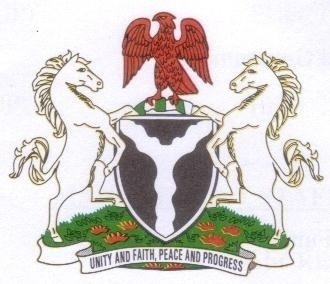 OFANAMBRA STATE GOVERNMENT OF NIGERIATHE BUDGET FOR ECONOMIC RECOVERY AND INCLUSIVE GROWTHVOLUME I									PROFILEEXECUTIVE GOVERNOR:		HIS EXCELLENCY DR. WILLIE OBIANOGOVERNMENT HOUSEAWKAANAMBRA STATECONSULTANTS:				MOLD COMPUTERS AND COMMUNICATIONS LTD(DISTRIBUTORS OF SAGE PASTEL ACCOUNTING, BUDGETING, HR & PAYROLL SOFTWARE)											No. 5B, Kukawa Avenue											Kaduna - Nigeria													Mobile Phone: 0803-327-8803, 0803-491-2489, 0802-843-3755											E-mail: mold@skannet.com; mold_computers@yahoo.com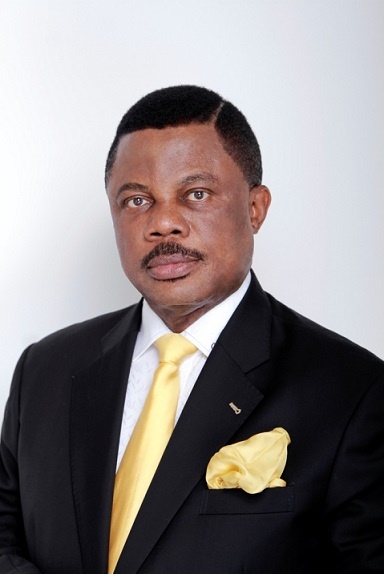 HIS EXCELLENCYDR. WILLIE OBIANOEXECUTIVE GOVERNORANAMBRA STATEBUDGET OF VALUE-FOR-MONEY, ECONOMIC DIVERSIFICATION AND JOB CREATIONThe 2018 Budget Presented by the Governor of Anambra State, His Excellency, Chief Willie Obiano, to the Honourable Members of the Anambra State House of Assembly on Thursday, November 30, 2017.ProtocolYour Excellency, the Deputy Governor,The Right Honourable Speaker, Honourable Deputy Speaker,Principal Officers of the House and other HonourableMembers of the Anambra State House of Assembly,The Chief Judge of Anambra State,The Secretary to the State Government,The Chief of Staff,The Head of Service,Honourable Commissioners,Special Advisers to the Governor,The Clerk of the House,Permanent Secretaries,Traditional Rulers,Members of the Press,Distinguished Ladies and Gentlemen,Good morning.With a heart full of gratitude, I stand before you today to present my administration’s Draft Estimate and Roadmap for the next fiscal year.  Madam Speaker and Honourable Members of this great citadel of democracy, the outgoing year has been a phenomenal year for Ndi Anambra for so many reasons. It is a year in which our great state took its rightful place as Light of the Nation by establishing itself as the shining light of Nigeria’s nascent democracy. Yes. We set new records in enthroning popular democracy and yet another enviable record in managing the grievances and rancour that often lead to costly legal battles after each election in Nigeria. Ndi Anambra, we have done great honour to our dear state and ourselves with the degree of enlightenment, decency and decorum that we brought to bear on the last gubernatorial election and in the commendable display of brotherly love and great team spirit by my fellow contestants who did not waste time to call and congratulate me on my re-election. That was an epic moment for Anambra State and a historic milestone for Nigeria. It is a watershed in our political evolution as a people bound together by history, culture and blood! That moment will remain evergreen in my memory and I am grateful to you all for bringing it to pass. Dalunu rinne! I have said it before but it is important that I say it again here – Anambra State belongs to all of us. So, we are all winners. Therefore, we must come together and build a proud and prosperous state! A Review of the 2017 Fiscal YearMadam Speaker and Honourable Members, the outgoing year stands out in my reckoning as the year in which Anambra State showed a remarkable capacity to take charge of its own affairs. Like the year before it, the nation’s economy groaned under the crushing weight of recession. The parlous state of the economy showed its unpleasant face on all sectors as recession ravaged households and businesses leading to more hardship for the citizens. All over Nigeria, families devised new survival strategies to save their loved ones from the after effects of shrinking incomes and dying dreams. But Madam Speaker and honourable lawmakers, our story is different in Anambra State. We had made adequate preparation to keep the levers of governance grinding, delivering on our basic promises to Ndi Anambra. That is why in a year that Nigeria recorded a slip in her GDP, our beloved state grew her GDP by 1% from N3.7trn to N3.8trn. This is a clear demonstration of our capacity to fight back from the bottom with swift decision making, clear-headed thinking and masterful policy implementation. Indeed, my Team and I took decisive steps to cushion the effects of recession when we launched a comprehensive Economic Stimulus Package to reflate our sub-national economy and put more money in the hands of our people. We suspended taxes and pumped more money into SMEs and other growth areas of the economy. We launched the N20m Choose-your-Projects initiative to bring financial relief to many households and restore the confidence of the people in the government. All these measures prepared the path for the eventual growth we recorded in our GDP.Madam Speaker and Honourable Lawmakers, My Team and I have kept an eye on the prize. We are focused on the realization of my administration’s Vision and Mission Statements through a faithful implementation of my Economic Blueprint, made up of the 5 Pillars and 14 Enablers. We did not allow the despair in the economic environment to distract us for one moment. We ensured that Anambra retained its status as Nigeria’s safest state. We made sure that not a single successful kidnap operation took place within the borders of Anambra State. Our success in providing security has led to a sharp rise in the number of investors that are coming into Anambra State and an increase of about 70% in the hospitality industry as more hotels open up in Awka leading to the creation of jobs and more jobs!In the period under review, we sustained our giant strides in Agriculture with the bold entry of JOSAN Integrated Rice Farms and Mills Limited in Ufuma. This ultramodern integrated farm has helped our dear state to increase our annual rice production capacity from 244,235.25 metric tonnes to 322,000 metric tonnes per annum. Thus in four years, we have grown our rice production from 80,000 metric tonnes per annum to 322,000 metric tonnes, thereby surpassing our annual rice consumption rate of 320,000 metric tonnes. Madam Speaker, this is no mean achievement. We also continued the export of our farm produce with more consignments airlifted in October this year to the United Kingdom. But perhaps more importantly, Madam Speaker, we eventually succeeded in creating a synergy between Delfarms Limited in Igbariam with SABMiller Breweries in Onitsha for the supply of sorghum to SABMiller’s 2.7 hectolitres brewery. This will lead to jobs, jobs jobs!Similarly, our special attention to Agriculture has continued to attract more people into farming. We have grown our farmers’ data base from 97,487 in 2016 to 106,000 famers this year, spread across the agricultural belt. This is a very positive development. Madam Speaker and Honourable Lawmakers, I am delighted to report here that my administration maintained a fairly competitive edge in Education during the period. Contrary to the wild claims by some people, Anambra has made s steady progress in Education in the past four years; rising from a 65.07% success rate among students with 5 credits including English and Maths in NECO Exams in 2015 to 75.31% this year. We have continued to invest in education in three key areas – Students Welfare, Infrastructural Development and Teachers Welfare. It is obviously for this reason that our own Clement Nwoye Okodo won the Overall Best Primary School Teacher in Nigeria this year. Again, this is something to be proud of.Our story is no less fascinating in the Health Sector where we have flagged off the Universal Health Insurance Scheme to ensure that Ndi Anambra have access to quality healthcare, regardless of whether one is rich or poor. We have earmarked the sum of N200m and 10 Million Euros obtained as a grant from the European Union for the full activation of this scheme. At the same time, the Anambra State Primary Healthcare Development Agency has come into existence. The Agency has a mandate to restructure, coordinate and manage healthcare activities in Anambra State under one umbrella. We figure that running our Healthcare Sector through institutions like this Agency will enhance our effectiveness and efficiency in delivering good health to our people.Madam Speaker and Honourable Lawmakers, I am proud to report to Ndi Anambra once again that my administration did not drop the ball in the construction of roads and bridges in the outgoing fiscal year. Madam Speaker, I make bold to say that we actually surpassed the modest expectation imposed on us by the painful pangs of recession in the country. It is important to note here that at the onset of this administration, I made it very clear that I was interested in building roads that would have economic importance. Madam Speaker, I have kept my promise with the construction of key bridges and roads leading to our oilfields, the agricultural belt and the industrial clusters. In more specific terms, Madam Speaker, we inherited 101 roads from my predecessor and completed 51 of them. We inherited 6 bridges and completed 3 of them. We awarded 94 new roads and completed 20 of them. We also awarded 12 new bridges and completed 5 of them. So, at a most difficult period when Nigeria has witnessed the worst economic recession, my administration has completed 71 roads and 8 bridges in four years. More roads are being added to this list as I speak.Madam Speaker and Honourable Lawmakers, I am also delighted to report here that the first round of our highly acclaimed N20m Community Choose-Your-Project Initiative has almost been concluded with various communities already putting their chosen projects to use. Consequently, the second round of the initiative has commenced in earnest bringing it to N40m per community. The beauty of this idea remains its capacity to touch each community in a way that is special to it and deliver the democratic promise of my administration. In all, the implementation of the first round of the projects has created over 2000 direct jobs. I think we should all be proud of this initiative too.Madam Speaker and Honourable lawmakers, another source of pride to my Team and I is the Light-up Anambra Campaign and the glamour it has brought to our cities and towns at night. Indeed, any visitor to Anambra State who arrives at night will not have any second thoughts about the greatness of our dear state. The dazzling streetlights that splash endless rays of light across our streets and highways announce the readiness of our people to engage the world on our own terms. In the meantime, we have taken delivery of over 400 units of new transformers and I have no doubt that they will boost our capacity in this regard. So, this Christmas, Madam Speaker, Anambra will transform into one megacity of light at night. With a water-tight security and a well-lit and smooth network of roads, the time has come to explore the wonders of Anambra night.The Anambra Airport City Project is one big idea that finally took a definite shape in the outgoing fiscal year, Madam Speaker. The Project is my administration’s biggest leap of the imagination and our strongest link to the future. It has all the potentials to unlock the economic growth of the South East region and position Anambra State as the leading hub in the aviation industry in Africa. Already, the Chinese investors behind this project have secured a $600m guarantee from HSBC to ensure that the project is executed to the letter. The good news is that work has since commenced on the project location in Umueri. And as we all know, the state is not putting a kobo into the project. Madam Speaker, Anambra State is truly on the rise!I also think that it is important to remember that my Team and I have kept our promise to Anambra workers. In the midst of extremities, we have continued to pay salaries and pensions as and when due. We even took a step further when we cleared the arrears of pensions and gratuity that were owed the former staff of ABS and National Light since the creation of this state. Indeed, we have continued to remind Ndi Anambra in more ways than one that this administration is all about the people. That is why we have committed to increasing the salary of workers in the coming year. And by the grace of God, we shall keep that promise.  THE 2018 BUDGET Madam Speaker and Honourable Lawmakers, over the last four years, working closely with you all in this hallowed chamber, we have been able to jointly address key socio-economic challenges impacting our dear state. Under my watch, our State has experienced sustained growth and development in spite of a challenging macroeconomic environment. Our performance was further re-emphasized during the recently concluded election when Ndi Anambra reaffirmed their confidence in my administration by voting landslide in favour of our Great Party, APGA. Madam Speaker, this massive endorsement by Ndi Anambra conveys an underlying message to our government; which is… “We Have Done Well but WE EXPECT MORE”. This message is also synonymous with our campaign slogan, which states “Better today. Greater tomorrow”. Therefore, in line with my promise to build a greater tomorrow, I present to this great Assembly the Draft 2018 budget estimate titled “the Budget for Value-for-Money, Economic Diversification and Job Creation”. The proposed budget size is N166.9bn, representing a 44% increase on the current year’s budget. Madam Speaker, this expansionary budget illustrates my administration’s resolve to continue to deliver the dividends of good governance to the people of Anambra. The FY2018 Budget Policy ThrustsMadam Speaker and Honourable Members, the 2018 draft budget estimate was created in line with the following policy thrusts: Value-for-Money: To succeed during the 2018 fiscal year, we must carefully assess all activities and make difficult trade-offs to ensure we focus solely on implementing projects and programs that provide commensurate value to Ndi Anambra. The underlying principle going forward shall be… “Doing Even More with Less”. There will be a ZERO tolerance for corruption and corrupt practices as any government official found to be engaged in such will face the brunt of the law. Economic Diversification: Secondly, the objective is to ensure that Anambra attains fiscal independence over the next four years i.e. our internally generated revenues should be able cover our recurrent expenditure with the balance to support capital interventions. We hope to aggressively embark on public finance reforms to optimize and strengthen our tax administration processes. Job Creation: Thirdly, the primary outcome of all our interventions will be to create as many jobs as possible to ensure that we tackle unemployment, underemployment and more importantly, provide a means of livelihood for the poor and vulnerable in our dear state. Strategic Collaborations: Fourthly, we hope to develop stronger ties with the Federal Government MDAs and key Development Partners (such as the World Bank, European Union, United Nations System, etc.) to jointly intervene in Social Investments, Works & Infrastructure, Education, Healthcare and Environment sectors of our economy. To achieve this, we have aligned this budget to the National Economic Recovery & Growth Plan and the United Nations’ Sustainable Development Agenda 2030.Public-Private-Partnerships: And finally, our fifth target outcome will be to strengthen and refocus our Public-Private-Partnership Strategy. Significant resources will be channelled towards targeted promotional processes to attract large scale export-driven investments across our key economic pillars in the State.Basis and Assumptions for the Draft FY2018 Budget Estimate:As we plan for the FY2018, our budget estimates are predicated on the following assumptions:We projected a Crude oil price benchmark of US$43/bbl and an average daily production of 2.1m barrels, this implies a projected monthly FAAC of N2.52bn/month compared with 2017 YTD average of N2.15bn. This is slightly conservative compared to Federal Government’s crude oil benchmark price of US$45/bbl and 2.3m bbl/d;Value Added Tax revenues is projected at N1.0bn monthly, representing a ~9% growth on 2017 YTD average of N920m;Internally Generated Revenues are projected at N2.5bn monthly compared with the current run rate of N1.35bn monthly. To achieve this, we expect to aggressively focus on growing our tax database, optimizing our IGR windows while eliminating leakages through the deployment of technology. Madam Speaker, it is important to note that there will be no increases in taxes & levies.Grants and Counterpart funds are estimated at N20bn;Other Capital Receipts comprising of concessionary debt financing for our social sectors is estimated at N18.4bn;We also expect to receive Reimbursements and Refunds from Federal Government for works done on Federal roads and Paris Club payments, this figure is estimated at N28bn;While, we have provided N15bn for domestic debt financing comprising of single digit concessionary program lending for interventions in Agriculture, Youth Empowerment and the MSME space;Personnel costs are estimated at N21.6bn vs. 2017E of N20.4bn. This figure will accommodate new hires into the civil service, replacement of retired teachers, promotions and appointments.Social Benefits and Contributions including (Pensions, Gratuities and group life insurance) are projected at N13.274bn.While total Overheads are estimated at N21.2bn to accommodate increased subventions to Chukwuemeka Odumegwu Ojukwu University, its teaching hospital and the newly accredited Polytechnic in Mbakwu, Awka North, among others.FY2018 Budget Envelope Once more, Madam Speaker and Honourable members, we are proposing a budget size of N166.9bn, of which the state expects to spend N63.8bn on Recurrent Expenditure and N103.03bn on Capital Expenditure to drive our policy thrusts of “Value-for-Money, Economic Diversification and Job Creation”. It also highlights the significant infrastructural development expected in 2018, leveraging on the successful stability in our domestic economy during the challenging periods in 2016/2017. This budget is the first meaningful step towards consolidation of our previous performance to transform Anambra into a hub for business and investments as well as the poster-boy for inclusiveness and sustainable development in Nigeria. Here are a few highlights of our Sectoral Capital Plans:Roads & Infrastructurexx.	Our continued intervention in Roads and Bridges, which will always be a key strategic focus of my administration, is  estimated at N27.93bn of which Road construction and rehabilitation will gulp N25.7bn, completing approximately 150km of roads across the State. We have also budgeted N1.2bn for Anambra State Road Maintenance Agency (ARMA) to procure earthmoving equipment and support on-going reconstruction and rehabilitation of rural/community roads. We have also taken the unique step of constructing our own Asphalt Plant which, once operational, would significantly reduce the cost of road construction in the State by at least 20%. Consequently, we have made provision for the installation of Traffic Lights on strategic roads to reduce traffic congestion significantly in the State.Agriculture and related Sectorsxx.	In agriculture, we are aiming to sustain the current successes achieved in the last four (4) years by implementing a two (2) pronged strategy of (i) facilitating private sector and export-driven large scale agro-allied investments; and (ii) empowerment of small scale farmers in the State, consequently alleviating poverty as well as creating jobs. To achieve this, we have developed the Community Agriculture Land Development Project where we expect to develop over 1,500 hectares of land across the three (3) senatorial zones of the State. We shall augment this by allocating over N700m to the procurement of agro inputs, including seedlings and fertilizers, to support our farmers. Being the largest creator of jobs, we intend to harness this by implementing a number of youth orientated empowerment schemes such as the Youth Empowerment Scheme for fish farming, animal husbandry and crop production as well as the development of a world-class Fingerling Production Facility, enabling the State to leverage on its competitive advantage in fish production. Finally, we shall continue to implement a number of developmental programs in conjunction with our development partners (Central Bank of Nigeria, FADAMA and IFAD) to ensure our programs and policies in Agriculture are implemented. To achieve this we have allocated the sum of N3.8bn to the Agricultural Sector.Educationxx.	To ensure that we continue to deliver on credible and globally competitive education, we must ensure that this sector is properly funded and catered for. Hence, we are projecting a total capital expenditure spend of N9.5bn in Education spread across some of the following areas:N1.1bn counterpart fund for UBEC, creation of a N1bn Education Development Fund; and N1.2 World Bank Assisted State Education Program & Intervention Project (SEPIP); among a few others. There shall also be significant funds expended on the improvement of infrastructure and institutionalization of accreditation program in strategic universities/colleges and polytechnics in the State. Youth Empowerment & Developmentxx.	Considering that the current labour market nationally is currently in a dire state, my administration shall ensure that Youth Empowerment is a Key Covenant between us and the people we govern in the 2018 Fiscal Year. Providing meaningful employment opportunities to our teeming youths is vital to ensuring the continued socio-economic growth of the State as well as sustaining the current security narrative in the State. The main driver in achieving this would be through the Youth Entrepreneurship & Empowerment Program where we have allocated N5bn to empower up to 10,000 youths through vocational, agricultural and artisan training programs as well as the provision of interest-free start-up capital to commence their businesses.Healthxx.	In the health sector, my administration will continue to embark on numerous strategic developmental initiatives aimed at improving the quality of healthcare services for Ndi Anambra. We shall boost the Anambra State Universal Health Insurance Scheme with an additional N2bn, to ensure adequate implementation of the program state-wide, specifically providing cover for the downtrodden and most vulnerable. We shall also utilize over N1bn in Constructing & Equipping the Anambra State University Teaching Hospital and the Specialist Diagnostic Center respectively. To achieve this and other strategic interventions in Health, we have budgeted N7.8bn.Small & Medium Enterprises Developmentxx.	Considering that MSMEs are the engine room of any economy, we have allotted over N1bn for Micro Small & Medium Enterprise Funding Programs to be implemented through the Anambra State Small Business Agency (ASBA) for 2018, consolidating on the funding success of 2017 where over 50,000 jobs were created through this funding program. We shall also commence the development of a modern all-inclusive SME Industrial Park in the State. Water Resources and Public Utilitiesxx.	In the area of Water resources and Public utilities, we will complete the Onitsha Water Scheme, ensuring that over 5,000 households have access to pipe-borne water. We shall also invest heavily in the development of the greater Awka Water Development Scheme as well as the Nnewi Water Development Scheme. Nonetheless, we shall continue to invest heavily in Rural Water Rehabilitation Scheme across the State. We shall also sustain our considerable achievements in our “Light-Up Anambra Program” and other Rural Electrification Schemes, which has been effective in tackling insecurity as well as creating a “Night-Life Economy” hitherto not seen in the State. To achieve this and more we are allocating N5.1bn.Community Social Development Programxx.	The far reaching benefits of the “N20 Million Community-Choose-Your-Own-Project” initiative cannot be over emphasised. Through the novel project, my administration has been able to give Ndi Anambra a sense of belonging as it has positively impacted all 181 communities in the State, increasing economic activity across the nooks and crannies in the State as well as creating jobs for the youth and unemployed. This unique program has had such a tremendous effect within the State that other States have begun to replicate it. We shall take this Program to the next level in the coming year. We have budgeted N7.5bn for the second phase of this initiative.ConclusionMadam Speaker and Honourable Lawmakers, if you cast your minds back a little, you may recall that our 2017 Budget was titled – “Budget for Economic Recovery and Inclusive Growth.” This year, we have tabled before you a budget titled - “Value-for-Money, Economic Diversification and Job Creation.” Madam Speaker, with the tremendous achievement we recorded in our GDP in the outgoing year, it is only logical that this budget should focus on “Economic diversification and Job Creation.” Therefore, this is a budget of hope. It looks beyond the overcast of recession in the horizon at the moment to a brighter future which we can all collectively bring about with our creativity, quickness of thought and audacity to surmount challenges. Madam Speaker, this budget is in every sense, a-call-to-arms. It places our future in our own hands. It urges us to stand tall and take charge of our lives. It encourages us to look behind the present clouds of economic difficulties to see the silver lining in the skies.I have no doubt whatsoever that this budget will serve as an important instrument, guiding the activities of the government and steering conversations in the areas that will lead to growth and productivity in our sub-national economy.I therefore appeal for accelerated consideration and eventual passage of the budget to ensure a timely take off of implementation.God Bless Anambra StateGod Bless NigeriaWillie ObianoGovernorCHART PRESENTATION OF 2018 BUDGETSUMMARY OF INTERNALLY GENERATED REVENUE BY REVENUE TYPESUMMARY OF TOTAL RECURRENT REVENUEBY SECTOR BY ORGANISATIONSUMMARY OF TOTAL RECURRENT EXPENDITUREBY SECTOR BY ORGANISATIONSUMMARY OF CAPITAL EXPENDITURE BY SECTOR BY ORGANISATIONSUMMARY OF BUDGETED CAPITAL EXPENDITURE BY MAIN FUNCTION AND SUB FUNCTION/FUNCTION CLASSESSUMMARY OF BUDGETED CAPITAL EXPENDITUREBY PROGRAMMESUMMARY OF BUDGETED CAPITAL EXPENDITURE BYPROGRAMME AND PROGRAMME OBJECTIVESSUMMARY OF BUDGETED CAPITAL EXPENDITUREBY GEO LOCATIONSUMMARY OF TOTAL GOVERNMENT EXPENDITURE BY SECTORSUMMARY OF TOTAL GOVERNMENT EXPENDITUREBY ECONOMIC SEGMENTPART TWO	STATISTICAL ANALYSIS	PART THREEDETAILED RECURRENT AND CAPITAL BUDGETDETAILED RECURRENT REVENUE BUDGET BY ORGANISATION		DETAILEDCAPITAL RECEIPTS BUDGET BY ORGANISATIONDETAILED RECURRENT EXPENDITUREBY ORGANISATION BY SECTOR(PERSONNEL AND OVERHEAD)DETAILED BUDGETED CAPITAL EXPENDITURE BY ORGANISATION BY SECTOR BY PROGRAMMEANAMBRA STATE GOVERNMENTANAMBRA STATE GOVERNMENTANAMBRA STATE GOVERNMENTANAMBRA STATE GOVERNMENTANAMBRA STATE GOVERNMENTDRAFT STATEMENT OF ASSETS AND LIABILITIESDRAFT STATEMENT OF ASSETS AND LIABILITIESDRAFT STATEMENT OF ASSETS AND LIABILITIESDRAFT STATEMENT OF ASSETS AND LIABILITIESDRAFT STATEMENT OF ASSETS AND LIABILITIES20172016ActualActual=N==N=Liquid AssetsTreasuries and Banks13,419,492,153.20           27,827,982,977.88 Sub Total13,419,492,153.20           27,827,982,977.88 Investments and Other AssetsInvestments13,794,577,248.28            21,450,206,748.28 Liability Over Assets32,838,303,637.25              9,725,248,219.83 Sub Total           46,632,880,885.53            31,175,454,968.11 Total Assets           60,052,373,038.73           59,003,437,945.99 Public FundsConsolidated Revenue Fund13,224,012,391.73        18,660,670,958.88Capital Development Fund             195,479,761.47          9,167,312,019.00Sub Total - Public Funds13,419,492,153.2027,827,982,977.88LiabilitiesInternal Loans         18,813,673,708.09         11,668,344,855.17External Loans         26,206,833,642.65         17,894,736,578.15Contractual Obligation                  5,632,406.65                  5,632,406.65Pension & Gratuities           1,176,456,245.42           1,176,456,245.42Judgement Debt              430,284,882.72              430,284,882.72Sub Total: Liabilities         46,632,880,885.53         31,175,454,968.11Public Fund + Liabilities         60,052,373,038.73         59,003,437,945.99CONSOLIDATED BUDGET SUMMARYCONSOLIDATED BUDGET SUMMARYCONSOLIDATED BUDGET SUMMARYCONSOLIDATED BUDGET SUMMARYCONSOLIDATED BUDGET SUMMARYCONSOLIDATED BUDGET SUMMARYCONSOLIDATED BUDGET SUMMARYCONSOLIDATED BUDGET SUMMARYCONSOLIDATED BUDGET SUMMARYCONSOLIDATED BUDGET SUMMARYCONSOLIDATED BUDGET SUMMARYCONSOLIDATED BUDGET SUMMARYCONSOLIDATED BUDGET SUMMARYCONSOLIDATED BUDGET SUMMARYCONSOLIDATED BUDGET SUMMARYCONSOLIDATED BUDGET SUMMARYCONSOLIDATED BUDGET SUMMARYCONSOLIDATED BUDGET SUMMARYCONSOLIDATED BUDGET SUMMARYCONSOLIDATED BUDGET SUMMARYCONSOLIDATED BUDGET SUMMARYCONSOLIDATED BUDGET SUMMARYCONSOLIDATED BUDGET SUMMARYANAMBRA  STATE GOVERNMENTANAMBRA  STATE GOVERNMENTANAMBRA  STATE GOVERNMENTANAMBRA  STATE GOVERNMENTANAMBRA  STATE GOVERNMENTANAMBRA  STATE GOVERNMENTANAMBRA  STATE GOVERNMENTANAMBRA  STATE GOVERNMENTANAMBRA  STATE GOVERNMENTANAMBRA  STATE GOVERNMENTANAMBRA  STATE GOVERNMENTANAMBRA  STATE GOVERNMENTANAMBRA  STATE GOVERNMENTANAMBRA  STATE GOVERNMENTANAMBRA  STATE GOVERNMENTANAMBRA  STATE GOVERNMENTANAMBRA  STATE GOVERNMENTANAMBRA  STATE GOVERNMENTANAMBRA  STATE GOVERNMENTANAMBRA  STATE GOVERNMENTANAMBRA  STATE GOVERNMENTANAMBRA  STATE GOVERNMENTANAMBRA  STATE GOVERNMENT2018 - 2020 CONSOLIDATED DRAFT BUDGET SUMMARY2018 - 2020 CONSOLIDATED DRAFT BUDGET SUMMARY2018 - 2020 CONSOLIDATED DRAFT BUDGET SUMMARY2018 - 2020 CONSOLIDATED DRAFT BUDGET SUMMARY2018 - 2020 CONSOLIDATED DRAFT BUDGET SUMMARY2018 - 2020 CONSOLIDATED DRAFT BUDGET SUMMARY2018 - 2020 CONSOLIDATED DRAFT BUDGET SUMMARY2018 - 2020 CONSOLIDATED DRAFT BUDGET SUMMARY2018 - 2020 CONSOLIDATED DRAFT BUDGET SUMMARY2018 - 2020 CONSOLIDATED DRAFT BUDGET SUMMARY2018 - 2020 CONSOLIDATED DRAFT BUDGET SUMMARY2018 - 2020 CONSOLIDATED DRAFT BUDGET SUMMARY2018 - 2020 CONSOLIDATED DRAFT BUDGET SUMMARY2018 - 2020 CONSOLIDATED DRAFT BUDGET SUMMARY2018 - 2020 CONSOLIDATED DRAFT BUDGET SUMMARY2018 - 2020 CONSOLIDATED DRAFT BUDGET SUMMARY2018 - 2020 CONSOLIDATED DRAFT BUDGET SUMMARY2018 - 2020 CONSOLIDATED DRAFT BUDGET SUMMARY2018 - 2020 CONSOLIDATED DRAFT BUDGET SUMMARY2018 - 2020 CONSOLIDATED DRAFT BUDGET SUMMARY2018 - 2020 CONSOLIDATED DRAFT BUDGET SUMMARY2018 - 2020 CONSOLIDATED DRAFT BUDGET SUMMARY2018 - 2020 CONSOLIDATED DRAFT BUDGET SUMMARY Actual  Actual  Actual  Actual  Actual  Original Budget  Original Budget  Final Budget  Final Budget  Final Budget  Budget  Budget  Budget  Budget  Budget  Budget  Budget  Budget  Budget  Budget  Total  Total  Total 20162016201720172017201720172017201720172018201820182019201920192020202020202020 3 Years Budget  3 Years Budget  3 Years Budget  =N=  =N=  =N=  =N=  =N=  =N=  =N=  =N=  =N=  =N=  =N=  =N=  =N=  =N=  =N=  =N=  =N=  =N=  =N=  =N=  =N=  =N=  =N= Opening BalanceOpening BalanceOpening Balance13,521,925,73313,521,925,73327,827,982,97827,827,982,97827,827,982,97827,827,982,97827,827,982,97827,827,982,97827,827,982,97827,827,982,97813,419,492,15313,419,492,15313,419,492,15397,125,810.2097,125,810.2097,125,810.201,569,030,191.201,569,030,191.201,569,030,191.201,569,030,191.2013,419,492,15313,419,492,15313,419,492,153Receipts: Economic SummaryReceipts: Economic SummaryReceipts: Economic SummaryStatutory AllocationStatutory AllocationStatutory Allocation45,403,663,65045,403,663,65055,143,002,68455,143,002,68455,143,002,68440,200,000,00040,200,000,00040,200,000,00040,200,000,00040,200,000,00042,190,992,30342,190,992,30342,190,992,30340,240,200,011.0040,240,200,011.0040,240,200,011.0040,288,488,258.0040,288,488,258.0040,288,488,258.0040,288,488,258.00122,719,680,572122,719,680,572122,719,680,572Independent RevenueIndependent RevenueIndependent Revenue14,862,633,72514,862,633,72518,192,017,36218,192,017,36218,192,017,36220,401,235,51720,401,235,51720,401,235,51720,401,235,51720,401,235,51730,000,000,00030,000,000,00030,000,000,00020,320,476,708.0020,320,476,708.0020,320,476,708.0020,344,861,168.0020,344,861,168.0020,344,861,168.0020,344,861,168.0070,665,337,87670,665,337,87670,665,337,876Capital Aid and GrantsCapital Aid and GrantsCapital Aid and Grants2,031,380,2462,031,380,2461,385,344,6321,385,344,6321,385,344,63239,000,000,00039,000,000,00039,000,000,00039,000,000,00039,000,000,00035,549,650,00035,549,650,00035,549,650,00037,454,615,000.0037,454,615,000.0037,454,615,000.0039,157,097,500.0039,157,097,500.0039,157,097,500.0039,157,097,500.00112,161,362,500112,161,362,500112,161,362,500Other Capital ReceiptsOther Capital ReceiptsOther Capital Receipts8,524,073,3098,524,073,3097,655,629,5007,655,629,5007,655,629,500-----49,850,000,00049,850,000,00049,850,000,00054,835,000,000.0054,835,000,000.0054,835,000,000.0057,327,500,000.0057,327,500,000.0057,327,500,000.0057,327,500,000.00162,012,500,000162,012,500,000162,012,500,000Total Current Year ReceiptsTotal Current Year ReceiptsTotal Current Year Receipts70,821,750,93070,821,750,93082,375,994,17882,375,994,17882,375,994,17899,601,235,51799,601,235,51799,601,235,51799,601,235,51799,601,235,517157,590,642,303157,590,642,303157,590,642,303152,850,291,719.00152,850,291,719.00152,850,291,719.00157,117,946,926.00157,117,946,926.00157,117,946,926.00157,117,946,926.00467,558,880,948467,558,880,948467,558,880,948Total Projected Funds AvailableTotal Projected Funds AvailableTotal Projected Funds Available84,343,676,66384,343,676,663110,203,977,156110,203,977,156110,203,977,156127,429,218,495127,429,218,495127,429,218,495127,429,218,495127,429,218,495171,010,134,456171,010,134,456171,010,134,456152,947,417,529.20152,947,417,529.20152,947,417,529.20158,686,977,117.20158,686,977,117.20158,686,977,117.20158,686,977,117.20480,978,373,101480,978,373,101480,978,373,101Expenditure: Economic SummaryExpenditure: Economic SummaryExpenditure: Economic SummaryEmployees CompensationEmployees CompensationEmployees Compensation13,141,361,09413,141,361,09413,428,361,68513,428,361,68513,428,361,68521,988,750,65621,988,750,65618,820,820,65618,820,820,65618,820,820,65619,970,163,18519,970,163,18519,970,163,18519,891,223,206.0019,891,223,206.0019,891,223,206.0017,959,068,453.0017,959,068,453.0017,959,068,453.0017,959,068,453.0057,820,454,84457,820,454,84457,820,454,844Social BenefitsSocial BenefitsSocial Benefits6,201,955,6886,201,955,6888,374,552,1448,374,552,1448,374,552,14410,236,901,46810,236,901,4688,436,901,4688,436,901,4688,436,901,46811,159,000,00011,159,000,00011,159,000,00010,256,950,000.0010,256,950,000.0010,256,950,000.008,333,797,500.008,333,797,500.008,333,797,500.008,333,797,500.0029,749,747,50029,749,747,50029,749,747,500Overhead CostsOverhead CostsOverhead Costs14,545,164,12114,545,164,12119,278,161,80219,278,161,80219,278,161,80218,761,495,16218,761,495,16220,648,936,95520,648,936,95520,648,936,95522,196,669,50122,196,669,50122,196,669,50121,484,283,654.0021,484,283,654.0021,484,283,654.0022,514,406,440.0022,514,406,440.0022,514,406,440.0022,514,406,440.0066,195,359,59566,195,359,59566,195,359,595Repayment of External LoansRepayment of External LoansRepayment of External Loans374,656,111374,656,111390,732,214390,732,214390,732,214340,600,686340,600,686400,600,686400,600,686400,600,686715,261,443715,261,443715,261,443751,024,514.00751,024,514.00751,024,514.00788,575,740.00788,575,740.00788,575,740.00788,575,740.002,254,861,6972,254,861,6972,254,861,697Repayment of Internal LoansRepayment of Internal LoansRepayment of Internal Loans1,169,643,7431,169,643,7431,473,298,3811,473,298,3811,473,298,3812,902,446,8082,902,446,8082,842,446,8082,842,446,8082,842,446,8083,247,691,4903,247,691,4903,247,691,4903,410,076,065.003,410,076,065.003,410,076,065.003,580,579,867.003,580,579,867.003,580,579,867.003,580,579,867.0010,238,347,42210,238,347,42210,238,347,422Service Wide VoteService Wide VoteService Wide Vote284,458,131284,458,131955,097,656955,097,656955,097,6562,356,997,0872,356,997,0871,081,037,7091,081,037,7091,081,037,7097,192,580,7277,192,580,7277,192,580,7273,594,056,109.003,594,056,109.003,594,056,109.003,920,758,914.003,920,758,914.003,920,758,914.003,920,758,914.0014,707,395,75014,707,395,75014,707,395,750Total Total Total 35,717,238,88635,717,238,88643,900,203,88243,900,203,88243,900,203,88256,587,191,86756,587,191,86752,230,744,28252,230,744,28252,230,744,28264,481,366,34664,481,366,34664,481,366,34659,387,613,548.0059,387,613,548.0059,387,613,548.0057,097,186,914.0057,097,186,914.0057,097,186,914.0057,097,186,914.00180,966,166,808180,966,166,808180,966,166,808Capital Expenditure Programmes Summary:Capital Expenditure Programmes Summary:Capital Expenditure Programmes Summary:Economic Empowerment Through AgricultureEconomic Empowerment Through AgricultureEconomic Empowerment Through Agriculture1,013,513,4961,013,513,496810,895,326810,895,326810,895,3261,367,710,0001,367,710,000948,475,000948,475,000948,475,0003,648,710,0003,648,710,0003,648,710,0003,877,345,500.003,877,345,500.003,877,345,500.004,071,212,775.004,071,212,775.004,071,212,775.004,071,212,775.0011,597,268,27511,597,268,27511,597,268,275Societal Re-OrientationSocietal Re-OrientationSocietal Re-Orientation-----------------------Poverty AlleviationPoverty AlleviationPoverty Alleviation--(0)(0)(0)350,000,000350,000,00010,000,00010,000,00010,000,0005,380,000,0005,380,000,0005,380,000,000-------5,380,000,0005,380,000,0005,380,000,000Improvement to HealthImprovement to HealthImprovement to Health693,868,388693,868,3881,443,185,4611,443,185,4611,443,185,4612,826,950,0002,826,950,0001,895,950,0001,895,950,0001,895,950,0007,910,861,3007,910,861,3007,910,861,3008,618,281,875.008,618,281,875.008,618,281,875.008,600,232,165.008,600,232,165.008,600,232,165.008,600,232,165.0025,129,375,34025,129,375,34025,129,375,340Enhancing Skills and KnowledgeEnhancing Skills and KnowledgeEnhancing Skills and Knowledge757,792,754757,792,7542,054,471,4072,054,471,4072,054,471,4073,444,570,9433,444,570,9432,371,070,9432,371,070,9432,371,070,9438,488,500,0008,488,500,0008,488,500,0006,765,150,000.006,765,150,000.006,765,150,000.007,103,407,500.007,103,407,500.007,103,407,500.007,103,407,500.0022,357,057,50022,357,057,50022,357,057,500Housing and Urban DevelopmentHousing and Urban DevelopmentHousing and Urban Development406,099,124406,099,124911,223,203911,223,203911,223,2031,450,860,0001,450,860,0001,220,860,0001,220,860,0001,220,860,00011,831,500,00011,831,500,00011,831,500,0003,981,075,000.003,981,075,000.003,981,075,000.004,180,128,750.004,180,128,750.004,180,128,750.004,180,128,750.0019,992,703,75019,992,703,75019,992,703,750GenderGenderGender203,584,908203,584,908163,510,400163,510,400163,510,400608,400,000608,400,000388,400,000388,400,000388,400,000643,700,000643,700,000643,700,000675,885,000.00675,885,000.00675,885,000.00709,679,250.00709,679,250.00709,679,250.00709,679,250.002,029,264,2502,029,264,2502,029,264,250YouthYouthYouth96,140,31696,140,316289,236,515289,236,515289,236,515380,000,000380,000,000380,000,000380,000,000380,000,0001,822,000,0001,822,000,0001,822,000,0001,361,850,000.001,361,850,000.001,361,850,000.001,429,942,500.001,429,942,500.001,429,942,500.001,429,942,500.004,613,792,5004,613,792,5004,613,792,500Environmental ImprovementEnvironmental ImprovementEnvironmental Improvement1,942,885,3361,942,885,3361,639,547,9381,639,547,9381,639,547,9382,002,370,0002,002,370,0002,008,307,5852,008,307,5852,008,307,5852,588,200,0002,588,200,0002,588,200,0002,714,460,000.002,714,460,000.002,714,460,000.002,850,183,000.002,850,183,000.002,850,183,000.002,850,183,000.008,152,843,0008,152,843,0008,152,843,000Water Resources and Rurual DevelopmentWater Resources and Rurual DevelopmentWater Resources and Rurual Development733,044,048733,044,048523,466,025523,466,025523,466,025702,100,000702,100,000657,100,000657,100,000657,100,0001,203,600,0001,203,600,0001,203,600,0001,251,810,000.001,251,810,000.001,251,810,000.001,314,400,500.001,314,400,500.001,314,400,500.001,314,400,500.003,769,810,5003,769,810,5003,769,810,500Information and Communication TechnologyInformation and Communication TechnologyInformation and Communication Technology212,178,400212,178,400228,087,385228,087,385228,087,385880,009,000880,009,000375,009,000375,009,000375,009,0001,183,840,0001,183,840,0001,183,840,0001,564,857,000.001,564,857,000.001,564,857,000.001,643,099,850.001,643,099,850.001,643,099,850.001,643,099,850.004,391,796,8504,391,796,8504,391,796,850Growing the Private SectorGrowing the Private SectorGrowing the Private Sector49,374,22049,374,220326,923,951326,923,951326,923,9511,002,650,0001,002,650,000652,650,000652,650,000652,650,0002,845,000,0002,845,000,0002,845,000,0001,099,350,000.001,099,350,000.001,099,350,000.001,154,317,500.001,154,317,500.001,154,317,500.001,154,317,500.005,098,667,5005,098,667,5005,098,667,500Reform of Government and GovernanceReform of Government and GovernanceReform of Government and Governance6,549,692,0576,549,692,05714,961,515,20414,961,515,20414,961,515,20420,950,062,00020,950,062,00016,696,322,00016,696,322,00016,696,322,00024,927,163,70024,927,163,70024,927,163,70024,801,771,750.0024,801,771,750.0024,801,771,750.0026,204,526,757.0026,204,526,757.0026,204,526,757.0026,204,526,757.0075,933,462,20775,933,462,20775,933,462,207PowerPowerPower607,447,777607,447,777857,690,077857,690,077857,690,0771,245,000,0001,245,000,0003,139,985,0003,139,985,0003,139,985,0004,242,960,0004,242,960,0004,242,960,0004,420,500,000.004,420,500,000.004,420,500,000.004,641,525,000.004,641,525,000.004,641,525,000.004,641,525,000.0013,304,985,00013,304,985,00013,304,985,000Water WaysWater WaysWater Ways--484,800484,800484,80050,000,00050,000,0005,000,0005,000,0005,000,00023,000,00023,000,00023,000,00024,150,000.0024,150,000.0024,150,000.0025,357,500.0025,357,500.0025,357,500.0025,357,500.0072,507,50072,507,50072,507,500RoadRoadRoad18,449,712,86418,449,712,86432,381,137,76732,381,137,76732,381,137,76721,665,000,00021,665,000,00032,533,000,00032,533,000,00032,533,000,00028,532,607,30028,532,607,30028,532,607,30029,834,287,665.0029,834,287,665.0029,834,287,665.0031,326,002,047.0031,326,002,047.0031,326,002,047.0031,326,002,047.0089,692,897,01289,692,897,01289,692,897,012AirwaysAirwaysAirways----------1,160,000,0001,160,000,0001,160,000,0001,000,000,000.001,000,000,000.001,000,000,000.001,000,000,000.001,000,000,000.001,000,000,000.001,000,000,000.003,160,000,0003,160,000,0003,160,000,000Total Capital ExpenditureTotal Capital ExpenditureTotal Capital Expenditure31,715,333,68731,715,333,68756,591,375,45756,591,375,45756,591,375,45758,925,681,94358,925,681,94363,282,129,52863,282,129,52863,282,129,528106,431,642,300106,431,642,300106,431,642,30091,990,773,790.0091,990,773,790.0091,990,773,790.0096,254,015,094.0096,254,015,094.0096,254,015,094.0096,254,015,094.00294,676,431,184294,676,431,184294,676,431,184Total Expenditure (Budget Size)Total Expenditure (Budget Size)Total Expenditure (Budget Size)67,432,572,57367,432,572,573100,491,579,339100,491,579,339100,491,579,339115,512,873,810115,512,873,810115,512,873,810115,512,873,810115,512,873,810170,913,008,646170,913,008,646170,913,008,646151,378,387,338.00151,378,387,338.00151,378,387,338.00153,351,202,008.00153,351,202,008.00153,351,202,008.00153,351,202,008.00475,642,597,992475,642,597,992475,642,597,992Budget Surplus/(Deficit)Budget Surplus/(Deficit)Budget Surplus/(Deficit)16,911,104,09016,911,104,0909,712,397,8179,712,397,8179,712,397,81711,916,344,68511,916,344,68511,916,344,68511,916,344,68511,916,344,68597,125,81097,125,81097,125,8101,569,030,191.201,569,030,191.201,569,030,191.205,335,775,109.205,335,775,109.205,335,775,109.205,335,775,109.205,335,775,1095,335,775,1095,335,775,109Movement in Other Cash EquipmentMovement in Other Cash EquipmentMovement in Other Cash EquipmentBTL ReceiptsBTL ReceiptsBTL Receipts16,622,627,90316,622,627,90318,918,104,63518,918,104,63518,918,104,635------------------BTL PaymentsBTL PaymentsBTL Payments14,319,749,01514,319,749,01523,466,010,29923,466,010,29923,466,010,299------------------ Sub Total Movement in Other Cash Equivalents Sub Total Movement in Other Cash Equivalents Sub Total Movement in Other Cash Equivalents2,302,878,8882,302,878,888(4,547,905,664)(4,547,905,664)(4,547,905,664)------------------Financing of Deficit by BorrowingFinancing of Deficit by BorrowingFinancing of Deficit by BorrowingInternal LoansInternal LoansInternal Loans8,614,000,0008,614,000,0008,255,000,0008,255,000,0008,255,000,00016,600,000,00016,600,000,00016,600,000,00016,600,000,00016,600,000,000-------------External LoansExternal LoansExternal Loans-----------------------Total LoansTotal LoansTotal Loans8,614,000,0008,614,000,0008,255,000,0008,255,000,0008,255,000,00016,600,000,00016,600,000,00016,600,000,00016,600,000,00016,600,000,000-------------Closing BalanceClosing BalanceClosing Balance27,827,982,97827,827,982,97813,419,492,15313,419,492,15313,419,492,15328,516,344,68528,516,344,68528,516,344,68528,516,344,68528,516,344,68597,125,81097,125,81097,125,8101,569,030,191.201,569,030,191.201,569,030,191.205,335,775,109.205,335,775,109.205,335,775,109.205,335,775,109.205,335,775,109.205,335,775,109.205,335,775,109.20ANAMBRA  STATE GOVERNMENTANAMBRA  STATE GOVERNMENTANAMBRA  STATE GOVERNMENTANAMBRA  STATE GOVERNMENTANAMBRA  STATE GOVERNMENTANAMBRA  STATE GOVERNMENTANAMBRA  STATE GOVERNMENTANAMBRA  STATE GOVERNMENTANAMBRA  STATE GOVERNMENTANAMBRA  STATE GOVERNMENTANAMBRA  STATE GOVERNMENTANAMBRA  STATE GOVERNMENTANAMBRA  STATE GOVERNMENTANAMBRA  STATE GOVERNMENTANAMBRA  STATE GOVERNMENTANAMBRA  STATE GOVERNMENTANAMBRA  STATE GOVERNMENTANAMBRA  STATE GOVERNMENTANAMBRA  STATE GOVERNMENTANAMBRA  STATE GOVERNMENTANAMBRA  STATE GOVERNMENTANAMBRA  STATE GOVERNMENTANAMBRA  STATE GOVERNMENTANAMBRA  STATE GOVERNMENTANAMBRA  STATE GOVERNMENTANAMBRA  STATE GOVERNMENTANAMBRA  STATE GOVERNMENT2018 - 2020 COMPUTATION OF TRANSFER TO CAPITAL DEVELOPMENT FUND2018 - 2020 COMPUTATION OF TRANSFER TO CAPITAL DEVELOPMENT FUND2018 - 2020 COMPUTATION OF TRANSFER TO CAPITAL DEVELOPMENT FUND2018 - 2020 COMPUTATION OF TRANSFER TO CAPITAL DEVELOPMENT FUND2018 - 2020 COMPUTATION OF TRANSFER TO CAPITAL DEVELOPMENT FUND2018 - 2020 COMPUTATION OF TRANSFER TO CAPITAL DEVELOPMENT FUND2018 - 2020 COMPUTATION OF TRANSFER TO CAPITAL DEVELOPMENT FUND2018 - 2020 COMPUTATION OF TRANSFER TO CAPITAL DEVELOPMENT FUND2018 - 2020 COMPUTATION OF TRANSFER TO CAPITAL DEVELOPMENT FUND2018 - 2020 COMPUTATION OF TRANSFER TO CAPITAL DEVELOPMENT FUND2018 - 2020 COMPUTATION OF TRANSFER TO CAPITAL DEVELOPMENT FUND2018 - 2020 COMPUTATION OF TRANSFER TO CAPITAL DEVELOPMENT FUND2018 - 2020 COMPUTATION OF TRANSFER TO CAPITAL DEVELOPMENT FUND2018 - 2020 COMPUTATION OF TRANSFER TO CAPITAL DEVELOPMENT FUND2018 - 2020 COMPUTATION OF TRANSFER TO CAPITAL DEVELOPMENT FUND2018 - 2020 COMPUTATION OF TRANSFER TO CAPITAL DEVELOPMENT FUND2018 - 2020 COMPUTATION OF TRANSFER TO CAPITAL DEVELOPMENT FUND2018 - 2020 COMPUTATION OF TRANSFER TO CAPITAL DEVELOPMENT FUND2018 - 2020 COMPUTATION OF TRANSFER TO CAPITAL DEVELOPMENT FUND2018 - 2020 COMPUTATION OF TRANSFER TO CAPITAL DEVELOPMENT FUND2018 - 2020 COMPUTATION OF TRANSFER TO CAPITAL DEVELOPMENT FUND2018 - 2020 COMPUTATION OF TRANSFER TO CAPITAL DEVELOPMENT FUND2018 - 2020 COMPUTATION OF TRANSFER TO CAPITAL DEVELOPMENT FUND2018 - 2020 COMPUTATION OF TRANSFER TO CAPITAL DEVELOPMENT FUND2018 - 2020 COMPUTATION OF TRANSFER TO CAPITAL DEVELOPMENT FUND2018 - 2020 COMPUTATION OF TRANSFER TO CAPITAL DEVELOPMENT FUND2018 - 2020 COMPUTATION OF TRANSFER TO CAPITAL DEVELOPMENT FUND2018 APPROVED ESTIMATES2018 APPROVED ESTIMATES2018 APPROVED ESTIMATES2018 APPROVED ESTIMATES2018 APPROVED ESTIMATES2018 APPROVED ESTIMATES2018 APPROVED ESTIMATES2018 APPROVED ESTIMATES2018 APPROVED ESTIMATES2018 APPROVED ESTIMATES2018 APPROVED ESTIMATES2018 APPROVED ESTIMATES2018 APPROVED ESTIMATES2018 APPROVED ESTIMATES2018 APPROVED ESTIMATES2018 APPROVED ESTIMATES2018 APPROVED ESTIMATES2018 APPROVED ESTIMATES2018 APPROVED ESTIMATES2018 APPROVED ESTIMATES2018 APPROVED ESTIMATES2018 APPROVED ESTIMATES2018 APPROVED ESTIMATES2018 APPROVED ESTIMATES2018 APPROVED ESTIMATES2018 APPROVED ESTIMATES Actual  Actual  Actual  Actual  Actual  Original Budget  Original Budget  Final Budget  Final Budget  Final Budget  Budget  Budget  Budget  Budget  Budget  Budget  Budget  Budget TotalTotalTotalTotalTotal2016201620172017201720172017201720172017201820182018201920192019202020203 Years Budgets3 Years Budgets3 Years Budgets3 Years Budgets3 Years Budgets =N=  =N=  =N=  =N=  =N=  =N=  =N=  =N=  =N=  =N=  =N=  =N=  =N=  =N=  =N=  =N=  =N=  =N= =N==N==N==N==N=11OPENING BALANCE CRFOPENING BALANCE CRF13,512,202,224.3313,512,202,224.3318,660,670,95918,660,670,95918,660,670,95918,660,670,95918,660,670,95918,660,670,95918,660,670,95918,660,670,95913,224,012,39213,224,012,39213,224,012,39233,638,34933,638,34933,638,349706,701,520706,701,52013,224,012,39213,224,012,39213,224,012,39213,224,012,39213,224,012,39222ESTIMATED RECURRENT REVENUEESTIMATED RECURRENT REVENUE(a) Independent Revenue(a) Independent Revenue14,862,633,72514,862,633,72518,192,017,36218,192,017,36218,192,017,36220,401,235,51720,401,235,51720,401,235,51720,401,235,51720,401,235,51730,000,000,00030,000,000,00030,000,000,00020,320,476,70820,320,476,70820,320,476,70820,344,861,16820,344,861,16870,665,337,87670,665,337,87670,665,337,87670,665,337,87670,665,337,876(b) State's Share of Federation Account(b) State's Share of Federation Account45,403,663,65045,403,663,65055,143,002,68455,143,002,68455,143,002,68440,200,000,00040,200,000,00040,200,000,00040,200,000,00040,200,000,00042,190,992,30342,190,992,30342,190,992,30340,240,200,01140,240,200,01140,240,200,01140,288,488,25840,288,488,258122,719,680,572122,719,680,572122,719,680,572122,719,680,572122,719,680,5722.12.1BTL RECEIPTSBTL RECEIPTS16,622,627,90316,622,627,90318,918,104,63518,918,104,63518,918,104,635-------------00000Total: Consolidated Revenue FundTotal: Consolidated Revenue Fund76,888,925,27876,888,925,27892,253,124,68192,253,124,68192,253,124,68160,601,235,51760,601,235,51760,601,235,51760,601,235,51760,601,235,51772,190,992,30372,190,992,30372,190,992,30360,560,676,71960,560,676,71960,560,676,71960,633,349,42660,633,349,426193,385,018,448193,385,018,448193,385,018,448193,385,018,448193,385,018,44833TOTAL PROJECTED FUNDS AVAILABLETOTAL PROJECTED FUNDS AVAILABLE90,401,127,50390,401,127,503110,913,795,640110,913,795,640110,913,795,64079,261,906,47679,261,906,47679,261,906,47679,261,906,47679,261,906,47685,415,004,69585,415,004,69585,415,004,69560,594,315,06860,594,315,06860,594,315,06861,340,050,94661,340,050,946206,609,030,840206,609,030,840206,609,030,840206,609,030,840206,609,030,84044ESTIMATED RECURRENT EXPENDITUREESTIMATED RECURRENT EXPENDITURE(a) Employees Compensation(a) Employees Compensation13,141,361,09413,141,361,09413,428,361,68513,428,361,68513,428,361,68521,988,750,65621,988,750,65618,820,820,65618,820,820,65618,820,820,65619,970,163,18519,970,163,18519,970,163,18519,891,223,20619,891,223,20619,891,223,20617,959,068,45317,959,068,45357,820,454,84457,820,454,84457,820,454,84457,820,454,84457,820,454,844(b) Social Benefits(b) Social Benefits6,201,955,6886,201,955,6888,374,552,1448,374,552,1448,374,552,14410,236,901,46810,236,901,4688,436,901,4688,436,901,4688,436,901,46811,159,000,00011,159,000,00011,159,000,00010,256,950,00010,256,950,00010,256,950,0008,333,797,5008,333,797,50029,749,747,50029,749,747,50029,749,747,50029,749,747,50029,749,747,500(c) Overhead Costs (c) Overhead Costs 14,545,164,12114,545,164,12119,278,161,80219,278,161,80219,278,161,80218,761,495,16218,761,495,16220,648,936,95520,648,936,95520,648,936,95522,196,669,50122,196,669,50122,196,669,50121,484,283,65421,484,283,65421,484,283,65422,514,406,44022,514,406,44066,195,359,59566,195,359,59566,195,359,59566,195,359,59566,195,359,595(d) External Loans Repayments(d) External Loans Repayments374,656,111374,656,111390,732,214390,732,214390,732,214340,600,686340,600,686400,600,686400,600,686400,600,686715,261,443715,261,443715,261,443751,024,514751,024,514751,024,514788,575,740788,575,7402,254,861,6972,254,861,6972,254,861,6972,254,861,6972,254,861,697(e) Internal Loans Repayments(e) Internal Loans Repayments1,169,643,7431,169,643,7431,473,298,3811,473,298,3811,473,298,3812,902,446,8082,902,446,8082,842,446,8082,842,446,8082,842,446,8083,247,691,4903,247,691,4903,247,691,4903,410,076,0653,410,076,0653,410,076,0653,580,579,8673,580,579,86710,238,347,42210,238,347,42210,238,347,42210,238,347,42210,238,347,422(f) Service Wide Vote(f) Service Wide Vote284,458,130.91284,458,130.91955,097,656955,097,656955,097,6562,356,997,087.002,356,997,087.001,081,037,709.001,081,037,709.001,081,037,709.007,192,580,727.007,192,580,727.007,192,580,727.003,594,056,109.003,594,056,109.003,594,056,109.003,920,758,914.003,920,758,914.0014,707,395,750.0014,707,395,750.0014,707,395,750.0014,707,395,750.0014,707,395,750.00(f) BTL Payments(f) BTL Payments14,319,749,01514,319,749,01523,466,010,29923,466,010,29923,466,010,299-------------0000055Total: Recurrent ExpenditureTotal: Recurrent Expenditure50,036,987,90250,036,987,90267,366,214,18167,366,214,18167,366,214,18156,587,191,86756,587,191,86752,230,744,28252,230,744,28252,230,744,28264,481,366,34664,481,366,34664,481,366,34659,387,613,54859,387,613,54859,387,613,54857,097,186,91457,097,186,914180,966,166,808180,966,166,808180,966,166,808180,966,166,808180,966,166,80866RECURRENT SUPLUSRECURRENT SUPLUS40,364,139,600.8540,364,139,600.8543,547,581,46043,547,581,46043,547,581,46022,674,714,60922,674,714,60927,031,162,19427,031,162,19427,031,162,19420,933,638,34920,933,638,34920,933,638,3491,206,701,5201,206,701,5201,206,701,5204,242,864,0324,242,864,03225,642,864,03225,642,864,03225,642,864,03225,642,864,03225,642,864,032(a) Transfer to Capital Development Fund(a) Transfer to Capital Development Fund21,703,468,641.9721,703,468,641.9730,323,569,06830,323,569,06830,323,569,06811,000,000,00011,000,000,00011,000,000,00011,000,000,00011,000,000,00020,900,000,00020,900,000,00020,900,000,000500,000,000500,000,000500,000,0003,000,000,0003,000,000,00024,400,000,00024,400,000,00024,400,000,00024,400,000,00024,400,000,000(b) Closing Consolidated CRF Cash Balance (b) Closing Consolidated CRF Cash Balance 18,660,670,958.8818,660,670,958.8813,224,012,39213,224,012,39213,224,012,39211,674,714,60911,674,714,60916,031,162,19416,031,162,19416,031,162,19433,638,34933,638,34933,638,349706,701,520706,701,520706,701,5201,242,864,0321,242,864,0321,242,864,0321,242,864,0321,242,864,0321,242,864,0321,242,864,03277ESTIMATED CAPITAL RECEIPTSESTIMATED CAPITAL RECEIPTS(a) Opening Balance CDF(a) Opening Balance CDF9,723,5099,723,5099,167,312,0199,167,312,0199,167,312,0199,167,312,0199,167,312,0199,167,312,0199,167,312,0199,167,312,019195,479,761195,479,761195,479,76163,487,46163,487,46163,487,461862,328,671862,328,671195,479,761195,479,761195,479,761195,479,761195,479,761(b) Transfer from Consolidated Revenue Fund(b) Transfer from Consolidated Revenue Fund21,703,468,64221,703,468,64230,323,569,06830,323,569,06830,323,569,06811,000,000,00011,000,000,00011,000,000,00011,000,000,00011,000,000,00020,900,000,00020,900,000,00020,900,000,000500,000,000500,000,000500,000,0003,000,000,0003,000,000,00024,400,000,00024,400,000,00024,400,000,00024,400,000,00024,400,000,000(d) Internal Loans(d) Internal Loans8,614,000,0008,614,000,0008,255,000,0008,255,000,0008,255,000,00016,600,000,00016,600,000,00016,600,000,00016,600,000,00016,600,000,000--------00000(e) Grants(e) Grants2,031,380,2462,031,380,2461,385,344,6321,385,344,6321,385,344,63239,000,000,00039,000,000,00039,000,000,00039,000,000,00039,000,000,00035,549,650,00035,549,650,00035,549,650,00037,454,615,00037,454,615,00037,454,615,00039,157,097,50039,157,097,500112,161,362,500112,161,362,500112,161,362,500112,161,362,500112,161,362,500(f) External Loans(f) External Loans------------------00000(g) Miscellaneous Capital Receipts(g) Miscellaneous Capital Receipts8,524,073,3098,524,073,3097,655,629,5007,655,629,5007,655,629,500-----49,850,000,00049,850,000,00049,850,000,00054,835,000,00054,835,000,00054,835,000,00057,327,500,00057,327,500,000162,012,500,000162,012,500,000162,012,500,000162,012,500,000162,012,500,00088TOTAL: ESTIMATED CAPITAL RECEIPTSTOTAL: ESTIMATED CAPITAL RECEIPTS40,882,645,70640,882,645,70656,786,855,21956,786,855,21956,786,855,21975,767,312,01975,767,312,01975,767,312,01975,767,312,01975,767,312,019106,495,129,761106,495,129,761106,495,129,76192,853,102,46192,853,102,46192,853,102,461100,346,926,171100,346,926,171298,769,342,261298,769,342,261298,769,342,261298,769,342,261298,769,342,26199ESTIMATED CAPITAL EXPENDITUREESTIMATED CAPITAL EXPENDITUREEconomic Empowerment Through AgricultureEconomic Empowerment Through Agriculture1,013,513,4961,013,513,496810,895,326810,895,326810,895,3261,367,710,0001,367,710,000948,475,000948,475,000948,475,0003,648,710,0003,648,710,0003,648,710,0003,877,345,5003,877,345,5003,877,345,5004,071,212,7754,071,212,77511,597,268,27511,597,268,27511,597,268,27511,597,268,27511,597,268,275Societal Re-OrientationSocietal Re-Orientation00---000000000000000000Poverty AlleviationPoverty Alleviation00(0)(0)(0)350,000,000350,000,00010,000,00010,000,00010,000,0005,380,000,0005,380,000,0005,380,000,000000005,380,000,0005,380,000,0005,380,000,0005,380,000,0005,380,000,000Improvement to HealthImprovement to Health693,868,388693,868,3881,443,185,4611,443,185,4611,443,185,4612,826,950,0002,826,950,0001,895,950,0001,895,950,0001,895,950,0007,910,861,3007,910,861,3007,910,861,3008,618,281,8758,618,281,8758,618,281,8758,600,232,1658,600,232,16525,129,375,34025,129,375,34025,129,375,34025,129,375,34025,129,375,340Enhancing Skills and KnowledgeEnhancing Skills and Knowledge757,792,754757,792,7542,054,471,4072,054,471,4072,054,471,4073,444,570,9433,444,570,9432,371,070,9432,371,070,9432,371,070,9438,488,500,0008,488,500,0008,488,500,0006,765,150,0006,765,150,0006,765,150,0007,103,407,5007,103,407,50022,357,057,50022,357,057,50022,357,057,50022,357,057,50022,357,057,500Housing and Urban DevelopmentHousing and Urban Development406,099,124406,099,124911,223,203911,223,203911,223,2031,450,860,0001,450,860,0001,220,860,0001,220,860,0001,220,860,00011,831,500,00011,831,500,00011,831,500,0003,981,075,0003,981,075,0003,981,075,0004,180,128,7504,180,128,75019,992,703,75019,992,703,75019,992,703,75019,992,703,75019,992,703,750GenderGender203,584,908203,584,908163,510,400163,510,400163,510,400608,400,000608,400,000388,400,000388,400,000388,400,000643,700,000643,700,000643,700,000675,885,000675,885,000675,885,000709,679,250709,679,2502,029,264,2502,029,264,2502,029,264,2502,029,264,2502,029,264,250YouthYouth96,140,31696,140,316289,236,515289,236,515289,236,515380,000,000380,000,000380,000,000380,000,000380,000,0001,822,000,0001,822,000,0001,822,000,0001,361,850,0001,361,850,0001,361,850,0001,429,942,5001,429,942,5004,613,792,5004,613,792,5004,613,792,5004,613,792,5004,613,792,500Environmental ImprovementEnvironmental Improvement1,942,885,3361,942,885,3361,639,547,9381,639,547,9381,639,547,9382,002,370,0002,002,370,0002,008,307,5852,008,307,5852,008,307,5852,588,200,0002,588,200,0002,588,200,0002,714,460,0002,714,460,0002,714,460,0002,850,183,0002,850,183,0008,152,843,0008,152,843,0008,152,843,0008,152,843,0008,152,843,000Water Resources and Rural DevelopmentWater Resources and Rural Development733,044,048733,044,048523,466,025523,466,025523,466,025702,100,000702,100,000657,100,000657,100,000657,100,0001,203,600,0001,203,600,0001,203,600,0001,251,810,0001,251,810,0001,251,810,0001,314,400,5001,314,400,5003,769,810,5003,769,810,5003,769,810,5003,769,810,5003,769,810,500Information and Communication TechnologyInformation and Communication Technology212,178,400212,178,400228,087,385228,087,385228,087,385880,009,000880,009,000375,009,000375,009,000375,009,0001,183,840,0001,183,840,0001,183,840,0001,564,857,0001,564,857,0001,564,857,0001,643,099,8501,643,099,8504,391,796,8504,391,796,8504,391,796,8504,391,796,8504,391,796,850Growith the Private SectorGrowith the Private Sector49,374,22049,374,220326,923,951326,923,951326,923,9511,002,650,0001,002,650,000652,650,000652,650,000652,650,0002,845,000,0002,845,000,0002,845,000,0001,099,350,0001,099,350,0001,099,350,0001,154,317,5001,154,317,5005,098,667,5005,098,667,5005,098,667,5005,098,667,5005,098,667,500Reform of Government and GovernanceReform of Government and Governance6,549,692,0576,549,692,05714,961,515,20414,961,515,20414,961,515,20420,950,062,00020,950,062,00016,696,322,00016,696,322,00016,696,322,00024,927,163,70024,927,163,70024,927,163,70024,801,771,75024,801,771,75024,801,771,75026,204,526,75726,204,526,75775,933,462,20775,933,462,20775,933,462,20775,933,462,20775,933,462,207PowerPower607,447,777607,447,777857,690,077857,690,077857,690,0771,245,000,0001,245,000,0003,139,985,0003,139,985,0003,139,985,0004,242,960,0004,242,960,0004,242,960,0004,420,500,0004,420,500,0004,420,500,0004,641,525,0004,641,525,00013,304,985,00013,304,985,00013,304,985,00013,304,985,00013,304,985,000Water WayWater Way00484,800484,800484,80050,000,00050,000,0005,000,0005,000,0005,000,00023,000,00023,000,00023,000,00024,150,00024,150,00024,150,00025,357,50025,357,50072,507,50072,507,50072,507,50072,507,50072,507,500RoadRoad18,449,712,86418,449,712,86432,381,137,76732,381,137,76732,381,137,76721,665,000,00021,665,000,00032,533,000,00032,533,000,00032,533,000,00028,532,607,30028,532,607,30028,532,607,30029,834,287,66529,834,287,66529,834,287,66531,326,002,04731,326,002,04789,692,897,01289,692,897,01289,692,897,01289,692,897,01289,692,897,012AirwaysAirways00---000001,160,000,0001,160,000,0001,160,000,0001,000,000,0001,000,000,0001,000,000,0001,000,000,0001,000,000,0003,160,000,0003,160,000,0003,160,000,0003,160,000,0003,160,000,000TOTAL ESTIMATED CAPITAL EXPENDITURETOTAL ESTIMATED CAPITAL EXPENDITURE31,715,333,68731,715,333,68756,591,375,45756,591,375,45756,591,375,45758,925,681,94358,925,681,94363,282,129,52863,282,129,52863,282,129,528106,431,642,300106,431,642,300106,431,642,30091,990,773,79091,990,773,79091,990,773,79096,254,015,09496,254,015,094294,676,431,184294,676,431,184294,676,431,184294,676,431,184294,676,431,1841010Closing Consolidated CDF Cash Balance Closing Consolidated CDF Cash Balance 9,167,312,0199,167,312,019195,479,761195,479,761195,479,76116,841,630,07616,841,630,07612,485,182,49112,485,182,49112,485,182,49163,487,46163,487,46163,487,461862,328,671862,328,671862,328,6714,092,911,0774,092,911,0774,092,911,0774,092,911,0774,092,911,0774,092,911,0774,092,911,0771111CONSOLIDATED CRF and CDF CLOSING CASH BALANCECONSOLIDATED CRF and CDF CLOSING CASH BALANCE27,827,982,97827,827,982,97813,419,492,15313,419,492,15313,419,492,15328,516,344,68528,516,344,68528,516,344,68528,516,344,68528,516,344,68597,125,81097,125,81097,125,8101,569,030,1911,569,030,1911,569,030,1915,335,775,1095,335,775,1095,335,775,1095,335,775,1095,335,775,1095,335,775,1095,335,775,109APPROVED ESTIMATES OF ANAMBRA STATE GOVERNMENT OF NIGERIA, 2018APPROVED ESTIMATES OF ANAMBRA STATE GOVERNMENT OF NIGERIA, 2018APPROVED ESTIMATES OF ANAMBRA STATE GOVERNMENT OF NIGERIA, 2018APPROVED ESTIMATES OF ANAMBRA STATE GOVERNMENT OF NIGERIA, 2018APPROVED ESTIMATES OF ANAMBRA STATE GOVERNMENT OF NIGERIA, 2018APPROVED ESTIMATES OF ANAMBRA STATE GOVERNMENT OF NIGERIA, 2018APPROVED ESTIMATES OF ANAMBRA STATE GOVERNMENT OF NIGERIA, 2018APPROVED ESTIMATES OF ANAMBRA STATE GOVERNMENT OF NIGERIA, 2018APPROVED ESTIMATES OF ANAMBRA STATE GOVERNMENT OF NIGERIA, 2018APPROVED ESTIMATES OF ANAMBRA STATE GOVERNMENT OF NIGERIA, 2018SUMMARY OF TOTAL RECURRENT REVENUESUMMARY OF TOTAL RECURRENT REVENUESUMMARY OF TOTAL RECURRENT REVENUESUMMARY OF TOTAL RECURRENT REVENUESUMMARY OF TOTAL RECURRENT REVENUESUMMARY OF TOTAL RECURRENT REVENUESUMMARY OF TOTAL RECURRENT REVENUESUMMARY OF TOTAL RECURRENT REVENUESUMMARY OF TOTAL RECURRENT REVENUESUMMARY OF TOTAL RECURRENT REVENUERevenue
HeadRevenue
HeadRevenue DescriptionRevenue Description Actual  Actual  Original Budget  Budget  Budget  Budget TotalTotalRevenue
HeadRevenue
HeadRevenue DescriptionRevenue Description2016201720172018201920203 Years Budgets3 Years BudgetsRevenue
HeadRevenue
HeadRevenue DescriptionRevenue Description =N=  =N=  =N=  =N=  =N=  =N= =N==N=1101000011010000SHARE OF FEDERAL ACCOUNTS ALLOCATIONSHARE OF FEDERAL ACCOUNTS ALLOCATION45,403,663,65055,143,002,68440,200,000,00042,190,992,30340,240,200,01140,288,488,258122,719,680,572122,719,680,572Share of Federal Accounts Allocation - Sub TotalShare of Federal Accounts Allocation - Sub Total45,403,663,65055,143,002,68440,200,000,00042,190,992,30340,240,200,01140,288,488,258122,719,680,572122,719,680,572INTERNALLY GENERATED REVENUEINTERNALLY GENERATED REVENUE1201000012010000Tax RevenueTax Revenue6,455,427,7739,117,304,40711,093,372,92018,914,023,29911,105,329,86411,118,656,25341,138,009,41641,138,009,4161202010012020100LicensesLicenses71,294,4858,547,30551,476,086000001202040012020400Fees - GeneralFees - General4,413,056,7653,016,997,7058,069,429,1109,973,303,6278,027,002,4708,036,634,79326,036,940,89026,036,940,8901202050012020500Fines GeneralFines General12,067,42011,886,918267,153,61184,868,976267,420,765267,741,665620,031,406620,031,4061202060012020600Sales - GeneralSales - General38,299,33845,661,525477,191,038514,121,000477,668,229478,241,4221,470,030,6511,470,030,6511202070012020700Earnings GeneralEarnings General63,442,31662,886,15616,718,78236,813,21516,735,51616,755,58670,304,31770,304,3171202080012020800Rent on Government Building GeneralRent on Government Building General3,309,300639,9082,362,9183,899,2122,365,2832,368,1168,632,6118,632,6111202090012020900Rent on Lands and Others GeneralRent on Lands and Others General816,258,677616,609,16028,471,83537,492,02028,500,29928,534,50194,526,82094,526,8201202100012021000Repayments GeneralRepayments General195,847,0914,171,572295,173302,691295,473295,833893,997893,9971202110012021100Investment IncomeInvestment Income78,151,3801,649,987513,872565,260514,388515,0011,594,6491,594,6491202120012021200Interest EarnedInterest Earned2,368,930,986739,190,023330,120,587362,432,647330,450,707330,847,2491,023,730,6031,023,730,6031202130012021300Re-Imbursement GeneralRe-Imbursement General5047,0250000001214000012140000MiscellaneousMiscellaneous346,548,14472,517,38264,129,58572,178,05364,193,71464,270,749200,642,516200,642,516Internally Generated Revenue - Sub TotalInternally Generated Revenue - Sub Total14,862,633,72513,698,109,07220,401,235,51730,000,000,00020,320,476,70820,344,861,16870,665,337,87670,665,337,876Total RevenueTotal Revenue60,266,297,37568,841,111,75660,601,235,51772,190,992,30360,560,676,71960,633,349,426193,385,018,448193,385,018,448APPROVED ESTIMATES OF ANAMBRA STATE GOVERNMENT OF NIGERIA, 2018APPROVED ESTIMATES OF ANAMBRA STATE GOVERNMENT OF NIGERIA, 2018APPROVED ESTIMATES OF ANAMBRA STATE GOVERNMENT OF NIGERIA, 2018APPROVED ESTIMATES OF ANAMBRA STATE GOVERNMENT OF NIGERIA, 2018APPROVED ESTIMATES OF ANAMBRA STATE GOVERNMENT OF NIGERIA, 2018APPROVED ESTIMATES OF ANAMBRA STATE GOVERNMENT OF NIGERIA, 2018APPROVED ESTIMATES OF ANAMBRA STATE GOVERNMENT OF NIGERIA, 2018APPROVED ESTIMATES OF ANAMBRA STATE GOVERNMENT OF NIGERIA, 2018APPROVED ESTIMATES OF ANAMBRA STATE GOVERNMENT OF NIGERIA, 2018APPROVED ESTIMATES OF ANAMBRA STATE GOVERNMENT OF NIGERIA, 2018SUMMARY OF BUDGETED INDEPENDENT REVENUE BY ORGANISATION SUMMARY OF BUDGETED INDEPENDENT REVENUE BY ORGANISATION SUMMARY OF BUDGETED INDEPENDENT REVENUE BY ORGANISATION SUMMARY OF BUDGETED INDEPENDENT REVENUE BY ORGANISATION SUMMARY OF BUDGETED INDEPENDENT REVENUE BY ORGANISATION SUMMARY OF BUDGETED INDEPENDENT REVENUE BY ORGANISATION SUMMARY OF BUDGETED INDEPENDENT REVENUE BY ORGANISATION SUMMARY OF BUDGETED INDEPENDENT REVENUE BY ORGANISATION SUMMARY OF BUDGETED INDEPENDENT REVENUE BY ORGANISATION SUMMARY OF BUDGETED INDEPENDENT REVENUE BY ORGANISATION Sector
Code/
DescSector
Code/
DescOrganisation CodeOrganisation CodeOrganisation NameBudget2018=N=Budget2019=N=Budget2020=N=Total3 Years Budgets=N=Final Budget2017=N=Budget2017=N=Actual (to Period 12)2017=N=Actual2016=N=Actual2016=N=01Administratrive SectorAdministratrive SectorAdministratrive SectorAdministratrive Sector81,070,381555,255,033555,921,3331,192,246,747554,700,339554,700,33923,247,00252,435,18152,435,1811100100111001001Office of the Executive Governor243,066221,185221,449685,700220,969220,969324,900190,400190,4001100100211001002Office of the Deputy Governor1,847,4254,411,1564,416,45010,675,0314,406,7504,406,7501,193,5001,381,5001,381,5001101300111013001Office of the Secretary to the State Government2,936,5892,035,2912,037,7287,009,6082,033,2612,033,2611,688,350872,700872,7001102100211021002Liaison Office - Lagos20,778,5089,808,4399,820,20440,407,1519,798,6439,798,6431,087,2002,0002,0001102100311021003Liaison Office - Abuja50,000,0000050,000,0000011,165,50036,737,35436,737,3542300100123001001Ministry of Information and Public Enlightenment1,555,368535,858,391536,501,4271,073,915,186535,323,062535,323,0623,446,754217,200217,2002300300123003001Anambra Broadcasting Service0000001,359,3508,703,4178,703,4172301300123013001Government Printing Press1,660,3361,510,9071,512,7194,683,9621,509,3951,509,3951,201,8751,532,8101,532,8102500100125001001Office of the Head of Service1,505,5881,097,0801,098,4003,701,0681,095,9871,095,9871,609,5732,667,8002,667,8004000100140001001Office of the Auditor General (State)294,430267,926268,250830,606267,662267,662120,000120,000120,0004000100240001002Office of the Auditor General (Local Government)249,07144,65844,706338,43544,61044,61050,00010,00010,00002Economic SectorEconomic SectorEconomic Sector68,872,197,70357,197,335,95857,265,972,731183,335,506,39257,285,876,82457,285,876,82471,774,841,88358,703,586,22258,703,586,2221500100115001001Ministry of Agriculture72,528,44737,807,79537,853,172148,189,41438,662,22038,662,2205,354,79639,723,13839,723,1382000100120001001Ministry of Finance220,356,99662,204,87162,279,517344,841,38462,142,72262,142,7222,872,061,667105,437,157105,437,1572000700120007001Office of the Accountant General49,726,760,19440,984,447,78141,033,629,126131,744,837,10140,942,637,67240,942,637,67258,099,470,44246,760,869,78446,760,869,7842000800120008001Anambra State Internal Revenue Service12,760,668,86211,618,037,32211,631,978,95636,010,685,14011,607,549,51111,607,549,5118,687,548,6877,981,940,1307,981,940,1302200100122001001Ministry of Trade and Commerce357,854,680744,247,757745,140,8651,847,243,302743,504,252743,504,25242,846,227149,042,405149,042,4052800100128001001Ministry of Mineral Resources, Science & Technology0000000002900100129001001Ministry of Transport351,312,8451,162,520,9451,163,915,9642,677,749,7541,210,284,4001,210,284,400411,041,687639,661,499639,661,4992905300129053001Transport Corporation of Anambra State000000016,350,00016,350,0003400100134001001Ministry of Works372,665,274521,125,403521,750,7461,415,541,423520,604,792520,604,792165,120,000890,837,722890,837,7223600100136001001Ministry of Local Artwork Culture and Tourism60,491,772328,957,499329,352,241718,801,512328,628,880328,628,88030,066,06556,299,88156,299,8813800100138001001Ministry of Economic Planning, Budget & Development Partners8,178,5487,442,4747,451,40623,072,4287,435,0437,435,0430003800400138004001State Bureau of Statistics0000000005300100153001001Ministry of Housing4,915,3308,558,8578,569,12222,043,3098,550,2998,550,2996,550,0003,250,0003,250,0006000100160001001Ministry of Lands3,272,257,501698,046,660698,884,3074,669,188,468792,961,356792,961,356815,986,5891,042,973,4671,042,973,4676005500160055001Anambra State Physical Planning Board1,522,645,495930,607,394931,724,1273,384,977,016929,677,717929,677,717522,996,723727,609,061727,609,0616100100161001001Ministry of Public Utilities20,668,82518,808,62618,831,18458,308,63518,789,83918,789,83918,779,00018,851,48418,851,4846600100166001001Ministry of Tertiary and Science Education120,892,93474,522,57474,611,998270,027,50674,448,12174,448,12197,020,000270,740,493270,740,49303Law and Justice SectorLaw and Justice SectorLaw and Justice SectorLaw and Justice Sector106,649,372142,152,394142,322,971391,124,73796,953,96996,953,969156,817,757204,775,718204,775,7181801100118011001Judicial Service Commission000000102,482,669107,625,453107,625,4532600100126001001Ministry of Justice2,387,8462,172,9282,175,5336,736,3072,170,7662,170,7661,831,1504,576,2644,576,2642605100126051001High Court of Justice100,246,602136,325,887136,489,477373,061,96691,133,27391,133,27349,480,43989,600,37989,600,3792605200126052001Customary Court of Appeal4,014,9243,653,5793,657,96111,326,4643,649,9303,649,9303,023,5002,973,6222,973,622APPROVED ESTIMATES OF ANAMBRA STATE GOVERNMENT OF NIGERIA, 2018APPROVED ESTIMATES OF ANAMBRA STATE GOVERNMENT OF NIGERIA, 2018APPROVED ESTIMATES OF ANAMBRA STATE GOVERNMENT OF NIGERIA, 2018APPROVED ESTIMATES OF ANAMBRA STATE GOVERNMENT OF NIGERIA, 2018APPROVED ESTIMATES OF ANAMBRA STATE GOVERNMENT OF NIGERIA, 2018APPROVED ESTIMATES OF ANAMBRA STATE GOVERNMENT OF NIGERIA, 2018APPROVED ESTIMATES OF ANAMBRA STATE GOVERNMENT OF NIGERIA, 2018APPROVED ESTIMATES OF ANAMBRA STATE GOVERNMENT OF NIGERIA, 2018APPROVED ESTIMATES OF ANAMBRA STATE GOVERNMENT OF NIGERIA, 2018APPROVED ESTIMATES OF ANAMBRA STATE GOVERNMENT OF NIGERIA, 2018SUMMARY OF BUDGETED INDEPENDENT REVENUE BY ORGANISATION SUMMARY OF BUDGETED INDEPENDENT REVENUE BY ORGANISATION SUMMARY OF BUDGETED INDEPENDENT REVENUE BY ORGANISATION SUMMARY OF BUDGETED INDEPENDENT REVENUE BY ORGANISATION SUMMARY OF BUDGETED INDEPENDENT REVENUE BY ORGANISATION SUMMARY OF BUDGETED INDEPENDENT REVENUE BY ORGANISATION SUMMARY OF BUDGETED INDEPENDENT REVENUE BY ORGANISATION SUMMARY OF BUDGETED INDEPENDENT REVENUE BY ORGANISATION SUMMARY OF BUDGETED INDEPENDENT REVENUE BY ORGANISATION SUMMARY OF BUDGETED INDEPENDENT REVENUE BY ORGANISATION Sector
Code/
DescSector
Code/
DescOrganisation CodeOrganisation CodeOrganisation NameBudget2018=N=Budget2019=N=Budget2020=N=Total3 Years Budgets=N=Final Budget2017=N=Budget2017=N=Actual (to Period 12)2017=N=Actual2016=N=Actual2016=N=04Regional SectorRegional SectorRegional Sector1,000,204,464186,057186,2851,000,576,806185,876185,876135,389,86028,669,30728,669,3071118400311184003Awka Capital Teritory Development Authority - ACTDA1,000,204,464186,057186,2851,000,576,806185,876185,876135,389,86028,669,30728,669,30705Social SectorSocial SectorSocial Sector2,130,870,3832,665,747,2772,668,946,1067,465,563,7662,663,518,5092,663,518,5091,244,723,5441,276,830,9481,276,830,9481300100113001001Ministry of Youth Empowerment and Creative Economy7,308,4623,920,7063,925,41215,154,5803,916,7813,916,7813,715,0006,853,0306,853,0301400100114001001Ministry of Women and Children Affairs5,607,5593,282,8853,286,82312,177,2673,279,5973,279,5974,831,3003,098,5003,098,5001700100117001001Ministry of Basic Education203,570,940148,849,542149,028,151501,448,633148,700,850148,700,850125,813,121122,764,638122,764,6381700300117003001Anambra State Universal Basic Education Board170,254,89854,831,95654,897,754279,984,60854,777,17854,777,178144,911,950126,784,544126,784,5441700900117009001Exam Development Centre326,620,069388,220,391388,686,2491,103,526,709387,836,418387,836,418313,896,972275,683,198275,683,1981705100117051001Post Primary School Service Commission 582,308,411438,900,642439,427,3161,460,636,369438,462,190438,462,190447,517,538422,301,346422,301,3461706400117064001Examination Development Center0000001,241,950105,500105,5001706400217064002Community Education Resource Center00000008,5008,5002100100121001001Ministry of Health25,481,01014,087,71314,104,60553,673,32814,073,64314,073,64320,068,51017,523,70017,523,7002100100221001002Indigeneous Medicine and Herbal Practice6,000,000006,000,000000002110200121102001State Hospital Management Board (SHMB)61,044,02128,250,06528,283,955117,578,04128,221,83128,221,83131,624,48354,323,88254,323,8823500100135001001Ministry of Environment151,949,1251,048,273,6991,049,531,6242,249,754,4481,047,226,4721,047,226,47228,618,83041,900,69041,900,6903505500135055001Anambra State Waste Management Agency - ASWAMA120,114,618109,304,303109,435,468338,854,389109,195,107109,195,107375,000003510900135109001Forestry Department8,312,4977,133,4717,142,03022,587,9987,556,8147,556,8143,831,9009,698,0009,698,0003900100139001001Anambra State Sports Development Commission0000000005100100151001001Ministry of Local Government, Chieftaincy &Community Affairs32,524,34029,597,14729,632,65891,754,14529,567,57929,567,579118,259,490195,352,290195,352,2905300100153001001Ministry of Housing4,490,0004,085,9204,090,81812,666,7384,081,8384,081,83817,500433,130433,1305301000153010001Anambra State Housing Corporation425,284,433387,008,837387,473,2431,199,766,513386,622,211386,622,211000Grand TotalGrand TotalGrand TotalGrand Total72,190,992,30360,560,676,71960,633,349,426193,385,018,44860,601,235,51760,601,235,51773,335,020,04660,266,297,37560,266,297,375APPROVED ESTIMATES OF ANAMBRA STATE GOVERNMENT OF NIGERIA, 2018SUMMARY OF BUDGETED RECURRENT EXPENDITURE BY ORGANISATIONAPPROVED ESTIMATES OF ANAMBRA STATE GOVERNMENT OF NIGERIA, 2018SUMMARY OF BUDGETED RECURRENT EXPENDITURE BY ORGANISATIONAPPROVED ESTIMATES OF ANAMBRA STATE GOVERNMENT OF NIGERIA, 2018SUMMARY OF BUDGETED RECURRENT EXPENDITURE BY ORGANISATIONAPPROVED ESTIMATES OF ANAMBRA STATE GOVERNMENT OF NIGERIA, 2018SUMMARY OF BUDGETED RECURRENT EXPENDITURE BY ORGANISATIONAPPROVED ESTIMATES OF ANAMBRA STATE GOVERNMENT OF NIGERIA, 2018SUMMARY OF BUDGETED RECURRENT EXPENDITURE BY ORGANISATIONAPPROVED ESTIMATES OF ANAMBRA STATE GOVERNMENT OF NIGERIA, 2018SUMMARY OF BUDGETED RECURRENT EXPENDITURE BY ORGANISATIONAPPROVED ESTIMATES OF ANAMBRA STATE GOVERNMENT OF NIGERIA, 2018SUMMARY OF BUDGETED RECURRENT EXPENDITURE BY ORGANISATIONAPPROVED ESTIMATES OF ANAMBRA STATE GOVERNMENT OF NIGERIA, 2018SUMMARY OF BUDGETED RECURRENT EXPENDITURE BY ORGANISATIONAPPROVED ESTIMATES OF ANAMBRA STATE GOVERNMENT OF NIGERIA, 2018SUMMARY OF BUDGETED RECURRENT EXPENDITURE BY ORGANISATIONAPPROVED ESTIMATES OF ANAMBRA STATE GOVERNMENT OF NIGERIA, 2018SUMMARY OF BUDGETED RECURRENT EXPENDITURE BY ORGANISATIONAPPROVED ESTIMATES OF ANAMBRA STATE GOVERNMENT OF NIGERIA, 2018SUMMARY OF BUDGETED RECURRENT EXPENDITURE BY ORGANISATIONAPPROVED ESTIMATES OF ANAMBRA STATE GOVERNMENT OF NIGERIA, 2018SUMMARY OF BUDGETED RECURRENT EXPENDITURE BY ORGANISATIONAPPROVED ESTIMATES OF ANAMBRA STATE GOVERNMENT OF NIGERIA, 2018SUMMARY OF BUDGETED RECURRENT EXPENDITURE BY ORGANISATIONSectorSectorSectorOrganisation CodeOrganisation NameBudget2018=N=Budget2019=N=Budget2020=N=Total3 Years Budgets=N=Final Budget2017=N=Original Budget2017=N=Actual (to Period 12)2017=N=Actual2016=N=0101Administration SectorAdministration SectorAdministration Sector22,016,487,70321,905,784,16822,560,208,77666,482,480,64719,788,747,83019,389,188,33017,851,188,54814,632,507,45811001001Office of the Executive Governor16,803,984,97716,684,749,67517,518,987,15551,007,721,80715,423,895,80015,133,559,80014,892,642,79212,061,823,47411001002Office of the Deputy Governor236,454,317248,277,027260,690,876745,422,220212,711,854212,188,354182,057,722128,246,00911013001Office of the Secretary to the State Government656,257,980656,835,875689,677,6672,002,771,522694,383,554599,383,554563,969,748483,159,38511018001Anambra State Investment Promotion & Protection Agency121,200,000127,260,000133,623,000382,083,000121,200,000110,000,00083,167,69782,554,90811021002Liaison Office - Lagos49,761,96752,806,56155,446,882158,015,41047,897,11147,897,11127,949,61120,086,91811021003Liaison Office - Abuja28,687,29530,814,65832,355,38191,857,33427,949,80527,949,80518,584,35321,801,77411033001Anambra State Action Committee on AIDS - ANSACA99,750,000104,737,500109,974,375314,461,87595,000,00095,000,0005,455,22035,927,78811051001Anambra State Small Business Agency -  ASBA5,250,0005,512,5005,788,12516,550,6255,000,0005,000,0000011184001Volunteer Service Agency11,025,00011,576,25012,155,06234,756,31210,500,00010,500,0007,676,7056,141,36311184002Ocha Brigade151,200,000158,760,000166,698,000476,658,000144,000,000144,000,00074,010,000011184005Greater Onitsha Development Agency50,000,0000050,000,000000011184006Greater Nnewi Development Agency50,000,0000050,000,000000012003001Anambra State House of Assembly1,357,773,8651,425,662,5541,496,945,6824,280,382,101960,554,157960,554,157725,893,066662,438,90123001001Ministry of Information and Public Enlightenment270,674,143283,252,346297,414,963851,341,452257,784,898257,784,898165,210,904168,739,05923001002Anambra State Sinage Agency -  ANSAA150,000,00000150,000,000000023003001Anambra Broadcasting Service420,000,000441,000,000463,050,0001,324,050,000312,933,333312,933,333215,740,000170,230,00023004001Arts Council275,625289,406303,876868,907262,500262,5000023013001Government Printing Press66,844,62470,146,55573,653,883210,645,06263,624,99863,624,99839,943,83047,107,86923052001Tourism Board826,875868,218911,6292,606,722787,500787,5000023055001Anambra State Newspaper Printing Corporation120,000,000126,000,000132,300,000378,300,00080,000,00080,000,00059,995,52731,492,17325001001Office of the Head of Service894,553,364984,431,0291,033,652,5802,912,636,973891,547,391889,047,391532,782,888477,561,70340001001Office of the Auditor General (State)145,609,430152,364,8970297,974,327137,421,366137,421,36698,862,85785,053,94740001002Office of the Auditor General (Local Government)94,882,59299,489,6920194,372,28490,364,37390,364,37347,552,30447,819,32647001001Civil Service Commission129,762,165134,150,2690263,912,434114,059,205114,059,20566,127,42366,445,65447001002Local Government Civil Service Commission32,253,48733,866,160066,119,64730,717,60730,717,60726,508,60716,566,09748001001Anambra State Independent Electoral Commission69,459,99772,932,99676,579,640218,972,63366,152,37866,152,37817,057,29319,311,1110202Economic SectorEconomic SectorEconomic Sector26,648,503,22024,608,634,23419,340,674,53970,597,811,99318,211,968,57123,068,377,02914,501,139,9029,906,645,44015001001Ministry of Agriculture423,909,973447,625,469470,006,7431,341,542,185402,170,832402,170,832311,199,298330,901,76415017001Fisheries and Aquaculture Development Commision3,000,000003,000,000000015021001College of Agriculture, Mgbakwu000075,000,00075,000,00045,000,00024,000,00015102002Agricultural Development Project5,544,0005,821,2006,112,26017,477,4605,280,0005,280,0002,932,4804,000,00015110001Anambra State Tractor Hiring Agency2,646,0002,778,3002,917,2158,341,5152,520,0002,520,00001,589,76920001001Ministry of Finance270,813,607281,918,282296,014,194848,746,083256,012,959256,012,959183,022,413206,868,15620007001Office of the Accountant General24,092,870,06021,846,859,90516,638,415,39562,578,145,36015,640,758,00420,499,647,38212,580,722,0268,036,466,32820008001Anambra State Internal Revenue Service357,610,995375,491,540394,266,1161,127,368,651340,581,900340,581,900260,768,820216,377,30222001001Ministry of Trade and Commerce209,765,003220,253,240231,265,902661,284,145199,776,194199,776,194148,742,618154,884,11528001001Ministry of Mineral Resources, Science & Technology083,875,22488,068,985171,944,20975,939,24373,639,24351,096,74260,879,93329001001Ministry of Transport39,393,80141,363,48643,431,661124,188,94837,517,90537,517,90534,022,66431,353,02229055001Anambra State Transport Manangement Agency - ATMA163,800,000171,990,000180,589,500516,379,500156,000,000156,000,000154,056,15072,000,000APPROVED ESTIMATES OF ANAMBRA STATE GOVERNMENT OF NIGERIA, 2018SUMMARY OF BUDGETED RECURRENT EXPENDITURE BY ORGANISATIONAPPROVED ESTIMATES OF ANAMBRA STATE GOVERNMENT OF NIGERIA, 2018SUMMARY OF BUDGETED RECURRENT EXPENDITURE BY ORGANISATIONAPPROVED ESTIMATES OF ANAMBRA STATE GOVERNMENT OF NIGERIA, 2018SUMMARY OF BUDGETED RECURRENT EXPENDITURE BY ORGANISATIONAPPROVED ESTIMATES OF ANAMBRA STATE GOVERNMENT OF NIGERIA, 2018SUMMARY OF BUDGETED RECURRENT EXPENDITURE BY ORGANISATIONAPPROVED ESTIMATES OF ANAMBRA STATE GOVERNMENT OF NIGERIA, 2018SUMMARY OF BUDGETED RECURRENT EXPENDITURE BY ORGANISATIONAPPROVED ESTIMATES OF ANAMBRA STATE GOVERNMENT OF NIGERIA, 2018SUMMARY OF BUDGETED RECURRENT EXPENDITURE BY ORGANISATIONAPPROVED ESTIMATES OF ANAMBRA STATE GOVERNMENT OF NIGERIA, 2018SUMMARY OF BUDGETED RECURRENT EXPENDITURE BY ORGANISATIONAPPROVED ESTIMATES OF ANAMBRA STATE GOVERNMENT OF NIGERIA, 2018SUMMARY OF BUDGETED RECURRENT EXPENDITURE BY ORGANISATIONAPPROVED ESTIMATES OF ANAMBRA STATE GOVERNMENT OF NIGERIA, 2018SUMMARY OF BUDGETED RECURRENT EXPENDITURE BY ORGANISATIONAPPROVED ESTIMATES OF ANAMBRA STATE GOVERNMENT OF NIGERIA, 2018SUMMARY OF BUDGETED RECURRENT EXPENDITURE BY ORGANISATIONAPPROVED ESTIMATES OF ANAMBRA STATE GOVERNMENT OF NIGERIA, 2018SUMMARY OF BUDGETED RECURRENT EXPENDITURE BY ORGANISATIONAPPROVED ESTIMATES OF ANAMBRA STATE GOVERNMENT OF NIGERIA, 2018SUMMARY OF BUDGETED RECURRENT EXPENDITURE BY ORGANISATIONAPPROVED ESTIMATES OF ANAMBRA STATE GOVERNMENT OF NIGERIA, 2018SUMMARY OF BUDGETED RECURRENT EXPENDITURE BY ORGANISATIONSectorSectorSectorOrganisation CodeOrganisation NameBudget2018=N=Budget2019=N=Budget2020=N=Total3 Years Budgets=N=Final Budget2017=N=Budget2017=N=Actual (to Period 12)2017=N=Actual2016=N=34001001Ministry of Works141,070,003147,913,500155,309,174444,292,677134,352,384134,352,38482,898,864100,176,91135001002Anambra State Parks and Gardens Agency2,000,000002,000,000000036001001Ministry of Local Artwork Culture and Tourism6,083,0016,300,0006,615,00018,998,0015,793,3345,793,3345,664,7375,557,72038001001Ministry of Economic Planning, Budget & Development Partners134,484,718141,208,9480275,693,666128,080,684128,080,68498,807,12387,927,00538001002Anambra State Donors Cordinating Agency7,560,0007,938,0008,334,90023,832,9007,200,0007,200,0000038004001State Bureau of Statistics44,797,85246,985,240091,783,09241,203,06241,203,06232,667,01433,441,97953001001Ministry of Housing82,546,61086,673,93891,007,635260,228,18377,930,10577,930,10554,819,57958,829,94453010001Anambra State Housing Corporation66,261,97669,575,07573,053,828208,890,87963,106,64463,106,644060,636,23960001001Ministry of Lands218,251,158229,163,713240,621,899688,036,770206,974,404206,793,484146,228,932155,923,67360055001Anambra State Physical Planning Board163,800,000171,990,000180,589,500516,379,500156,000,000156,000,000155,830,371110,000,00061001001Ministry of Public Utilities199,615,713209,596,487220,076,311629,288,511187,695,917187,695,917145,103,578149,296,03561008001Anambra State Fire Service3,307,5003,472,8753,646,51810,426,8933,150,0003,150,0002,200,0003,150,00061103001Rural Water Supply and Sanitation Agency (RUWASSA)9,371,2509,839,81210,331,80329,542,8658,925,0008,925,0005,356,4942,385,5460303Law & Justice SectorLaw & Justice SectorLaw & Justice Sector2,503,565,8642,379,486,0292,498,460,3067,381,512,1992,384,112,9772,384,112,9771,766,263,0822,074,004,16318011001Judicial Service Commission73,432,60776,999,23480,849,194231,281,03569,700,35069,700,35037,756,72338,427,99026001001Ministry of Justice237,288,68300237,288,683225,989,222225,989,222200,086,304181,791,76726003001Legal Aid Council1,653,7501,736,4371,823,2595,213,4461,575,0001,575,0001,100,000800,00026051001High Court of Justice1,382,048,8441,451,151,2821,523,708,8354,356,908,961826,518,231826,518,231773,175,672760,918,43426052001Customary Court of Appeal809,141,980849,599,076892,079,0182,550,820,0741,260,330,1741,260,330,174754,144,3841,092,065,9720404Regional SectorRegional Sector65,100,00068,355,00071,772,750205,227,75062,000,00062,000,0000011184003Awka Capital Teritory Development Authority - ACTDA65,100,00068,355,00071,772,750205,227,75062,000,00062,000,000000505Social SectorSocial Sector13,247,709,55912,025,354,11712,626,070,54337,899,134,21911,783,914,90411,683,513,5319,781,612,3509,104,081,82513001001Ministry of Youth Empowerment and Creative Economy119,412,048124,602,637130,832,765374,847,450113,106,713113,106,71382,180,08085,872,69313003001National Youth Service Corp - NYSC1,433,2501,504,9121,580,1584,518,3201,365,0001,365,0000014001001Ministry of Women and Children Affairs91,023,06395,574,213100,352,919286,950,19586,688,63186,688,63161,821,98170,562,53314054001Model Motherless Babies Home6,615,0006,945,7507,293,03720,853,7876,300,0006,300,0002,700,0002,400,00017001001Ministry of Basic Education192,789,836202,429,325212,550,790607,769,951183,609,368183,609,368166,844,102149,651,12117003001Anambra State Universal Basic Education Board54,022,50056,723,62559,559,806170,305,93151,450,00051,450,00046,669,30044,935,44017008001Anambra State Library Board120,000,000126,000,000132,300,000378,300,000100,000,000100,000,00072,817,97439,498,88217009001Exam Development Centre27,914,45429,310,17230,775,68188,000,30726,585,19426,585,19415,562,11717,067,40017023001Special Education Centre Isulo9,600,00010,080,00010,584,00030,264,0009,600,0007,920,0007,900,0005,200,00017024001Special Education Centre Umuchu6,000,0006,300,0006,615,00018,915,0006,000,0004,986,6674,985,0003,700,00017024002Special Education Center Onitsha2,400,0002,520,0002,646,0007,566,0001,000,000600,000500,0001,700,00017025001Adult & Non Formal Education Agency4,410,0004,630,5004,862,02513,902,5254,200,0004,200,00064,390839,51217051001Post Primary School Service Commission 7,259,088,0556,424,422,6636,745,643,78620,429,154,5046,918,655,2906,918,655,2905,718,079,6375,144,048,92921001001Ministry of Health583,235,694612,044,671642,646,9021,837,927,267555,462,565555,462,565479,880,903436,627,34021001002Indigeneous Medicine and Herbal Practice3,000,000003,000,000000021003001Anambra State Primary Health Care Agency24,000,00025,200,00026,460,00075,660,00010,000,00010,000,0007,446,8190APPROVED ESTIMATES OF ANAMBRA STATE GOVERNMENT OF NIGERIA, 2018SUMMARY OF BUDGETED RECURRENT EXPENDITURE BY ORGANISATIONAPPROVED ESTIMATES OF ANAMBRA STATE GOVERNMENT OF NIGERIA, 2018SUMMARY OF BUDGETED RECURRENT EXPENDITURE BY ORGANISATIONAPPROVED ESTIMATES OF ANAMBRA STATE GOVERNMENT OF NIGERIA, 2018SUMMARY OF BUDGETED RECURRENT EXPENDITURE BY ORGANISATIONAPPROVED ESTIMATES OF ANAMBRA STATE GOVERNMENT OF NIGERIA, 2018SUMMARY OF BUDGETED RECURRENT EXPENDITURE BY ORGANISATIONAPPROVED ESTIMATES OF ANAMBRA STATE GOVERNMENT OF NIGERIA, 2018SUMMARY OF BUDGETED RECURRENT EXPENDITURE BY ORGANISATIONAPPROVED ESTIMATES OF ANAMBRA STATE GOVERNMENT OF NIGERIA, 2018SUMMARY OF BUDGETED RECURRENT EXPENDITURE BY ORGANISATIONAPPROVED ESTIMATES OF ANAMBRA STATE GOVERNMENT OF NIGERIA, 2018SUMMARY OF BUDGETED RECURRENT EXPENDITURE BY ORGANISATIONAPPROVED ESTIMATES OF ANAMBRA STATE GOVERNMENT OF NIGERIA, 2018SUMMARY OF BUDGETED RECURRENT EXPENDITURE BY ORGANISATIONAPPROVED ESTIMATES OF ANAMBRA STATE GOVERNMENT OF NIGERIA, 2018SUMMARY OF BUDGETED RECURRENT EXPENDITURE BY ORGANISATIONAPPROVED ESTIMATES OF ANAMBRA STATE GOVERNMENT OF NIGERIA, 2018SUMMARY OF BUDGETED RECURRENT EXPENDITURE BY ORGANISATIONAPPROVED ESTIMATES OF ANAMBRA STATE GOVERNMENT OF NIGERIA, 2018SUMMARY OF BUDGETED RECURRENT EXPENDITURE BY ORGANISATIONAPPROVED ESTIMATES OF ANAMBRA STATE GOVERNMENT OF NIGERIA, 2018SUMMARY OF BUDGETED RECURRENT EXPENDITURE BY ORGANISATIONAPPROVED ESTIMATES OF ANAMBRA STATE GOVERNMENT OF NIGERIA, 2018SUMMARY OF BUDGETED RECURRENT EXPENDITURE BY ORGANISATIONSectorSectorSectorOrganisation CodeOrganisation NameBudget2018=N=Budget2019=N=Budget2020=N=Total3 Years Budgets=N=Final Budget2017=N=Budget2017=N=Actual (to Period 12)2017=N=Actual2016=N=21027001Chukwuemeka Odumegwu Ojukwu University Teaching Hospital750,000,000840,000,000882,000,0002,472,000,000601,308,040504,000,000504,000,000478,866,76321102001State Hospital Management Board (SHMB)1,466,656,2111,539,021,9681,615,973,0664,621,651,2451,980,0001,980,0001,753,0001,650,00021104002School of Nursing & Midwifery Iyi-Enu00001,393,958,2961,393,958,2961,205,200,0311,265,402,89635001001Ministry of Environment114,182,995119,367,138125,335,494358,885,627108,269,519108,269,51975,172,24179,070,55935055001Anambra State Waste Management Agency - ASWAMA00000001,000,00035109001Forestry Department500,000525,00001,025,000399,828399,828333,190363,48039001001Anambra State Sports Development Commission3,000,000003,000,000000051001001Ministry of Local Government, Chieftaincy &Community Affairs32,525,28334,151,54335,859,114102,535,94030,976,46030,976,46024,501,58627,432,45566001001Ministry of Tertiary and Science Education78,251,1700078,251,170000066001002Information Commication Technology (ICT) Agency2,000,000002,000,000000066001003Mineral Resources Agency2,000,000002,000,000000066018001Anambra State Polytechnic - Mgbakwu600,000,00000600,000,000000066019001Nwafor Orizu College of Education Nsugbe480,000,000504,000,000529,200,0001,513,200,000480,000,000480,000,000402,000,000410,000,00066021001Chukwuemeka Odumegwu Ojukwu University Igbariam1,200,000,000001,200,000,0001,080,000,0001,080,000,000901,200,000838,191,82266021002Chukwuemeka Odumegwu Ojukwu University - Uli Campus13,650,0001,260,000,0001,323,000,0002,596,650,00013,000,00013,000,00000Grand TotalGrand TotalGrand TotalGrand TotalGrand Total64,481,366,34660,987,613,54857,097,186,914182,566,166,80852,230,744,28256,587,191,86743,900,203,88235,717,238,886APPROVED ESTIMATES OF ANAMBRA STATE GOVERNMENT OF NIGERIA, 2018APPROVED ESTIMATES OF ANAMBRA STATE GOVERNMENT OF NIGERIA, 2018APPROVED ESTIMATES OF ANAMBRA STATE GOVERNMENT OF NIGERIA, 2018APPROVED ESTIMATES OF ANAMBRA STATE GOVERNMENT OF NIGERIA, 2018APPROVED ESTIMATES OF ANAMBRA STATE GOVERNMENT OF NIGERIA, 2018APPROVED ESTIMATES OF ANAMBRA STATE GOVERNMENT OF NIGERIA, 2018APPROVED ESTIMATES OF ANAMBRA STATE GOVERNMENT OF NIGERIA, 2018APPROVED ESTIMATES OF ANAMBRA STATE GOVERNMENT OF NIGERIA, 2018APPROVED ESTIMATES OF ANAMBRA STATE GOVERNMENT OF NIGERIA, 2018APPROVED ESTIMATES OF ANAMBRA STATE GOVERNMENT OF NIGERIA, 2018APPROVED ESTIMATES OF ANAMBRA STATE GOVERNMENT OF NIGERIA, 2018APPROVED ESTIMATES OF ANAMBRA STATE GOVERNMENT OF NIGERIA, 2018SUMMARY OF BUDGETED CAPITAL EXPENDITURE BY ORGANISATIONSUMMARY OF BUDGETED CAPITAL EXPENDITURE BY ORGANISATIONSUMMARY OF BUDGETED CAPITAL EXPENDITURE BY ORGANISATIONSUMMARY OF BUDGETED CAPITAL EXPENDITURE BY ORGANISATIONSUMMARY OF BUDGETED CAPITAL EXPENDITURE BY ORGANISATIONSUMMARY OF BUDGETED CAPITAL EXPENDITURE BY ORGANISATIONSUMMARY OF BUDGETED CAPITAL EXPENDITURE BY ORGANISATIONSUMMARY OF BUDGETED CAPITAL EXPENDITURE BY ORGANISATIONSUMMARY OF BUDGETED CAPITAL EXPENDITURE BY ORGANISATIONSUMMARY OF BUDGETED CAPITAL EXPENDITURE BY ORGANISATIONSUMMARY OF BUDGETED CAPITAL EXPENDITURE BY ORGANISATIONSectorSectorSectorOrganisation CodeOrganisation NameBudget2018=N=Budget2019=N=Budget2020=N=Total3 Years Budgets=N=Final Budget2017=N=Original Budget2017=N=Actual (to Period 12)2017=N=Actual2016=N=Actual2016=N=Actual2016=N=01Administration SectorAdministration SectorAdministration SectorAdministration Sector25,772,975,00020,582,704,75021,561,839,98767,917,519,73713,995,170,00019,463,220,00012,909,855,8245,978,527,0385,978,527,0385,978,527,03811001001Office of the Executive Governor15,547,000,0009,890,350,00010,334,867,50035,772,217,50010,590,500,00013,546,800,00010,173,682,7934,126,835,8304,126,835,8304,126,835,83011001002Office of the Deputy Governor340,000,000357,000,000374,850,0001,071,850,00083,250,000183,250,00041,682,50019,011,53119,011,53119,011,53111013001Office of the Secretary to the State Government4,102,000,0004,307,100,0004,522,455,00012,931,555,000766,000,0001,338,000,000664,547,630738,066,613738,066,613738,066,61312003001Anambra State House of Assembly3,579,300,0003,758,265,0003,946,178,25011,283,743,2501,823,650,0003,103,650,0001,675,000,000791,323,675791,323,675791,323,67523001001Ministry of Information and Public Enlightenment801,840,000841,932,000884,028,6002,527,800,600246,000,000511,000,000185,343,286197,527,900197,527,900197,527,90025001001Office of the Head of Service609,815,000629,805,750661,296,0371,900,916,787294,530,000294,280,000159,790,27595,886,79895,886,79895,886,79840001001Office of the Auditor General (State)98,600,000103,530,000108,706,500310,836,500103,740,000103,740,0007,809,3408,869,2728,869,2728,869,27240001002Office of the Auditor General (Local Government)84,420,00074,991,00078,740,550238,151,55029,000,00029,000,000000047001001Civil Service Commission77,000,00070,581,00074,110,050221,691,05035,000,00035,000,0002,000,00000048001001Anambra State Independent Electoral Commission533,000,000549,150,000576,607,5001,658,757,50023,500,000318,500,00001,005,4191,005,4191,005,41902Economic SectorEconomic SectorEconomic Sector48,976,017,30049,693,893,16552,178,587,822150,848,498,28741,557,416,50029,513,729,00037,772,568,84221,918,414,03821,918,414,03821,918,414,03815001001Ministry of Agriculture2,645,000,0002,934,750,0003,081,487,5008,661,237,500897,000,000997,000,000804,395,326355,854,290355,854,290355,854,29015017001Fisheries and Aquaculture Development Commision567,000,000437,850,000459,742,5001,464,592,50015,765,00025,000,0006,500,00000015102002Agricultural Development Project482,710,000506,845,500532,187,7751,521,743,27535,710,000345,710,0000657,659,206657,659,206657,659,20620001001Ministry of Finance2,712,000,0001,305,150,0001,370,407,5005,387,557,500435,650,0001,128,650,000247,592,421238,791,459238,791,459238,791,45920008001Anambra State Internal Revenue Service431,000,000452,550,000475,177,5001,358,727,50000000022001001Ministry of Trade and Commerce974,000,000877,800,000921,690,0002,773,490,000560,000,000620,000,000317,411,67149,374,22049,374,22049,374,22028001001Ministry of Mineral Resources, Science & Technology0722,925,000759,071,2501,481,996,250129,009,000369,009,00042,744,09914,650,50014,650,50014,650,50029001001Ministry of Transport219,185,000259,544,250272,521,462751,250,712106,000,000241,000,00039,421,80025,910,00025,910,00025,910,00029055001Anambra State Transport Manangement Agency - ATMA92,000,00046,200,00048,510,000186,710,0002,000,00038,000,000000034001001Ministry of Works28,177,422,30029,586,293,41531,065,608,08588,829,323,80032,430,000,00021,472,000,00032,342,200,76718,423,802,86418,423,802,86418,423,802,86436001001Ministry of Local Artwork Culture and Tourism507,000,000497,700,000522,585,0001,527,285,000203,000,000203,000,00045,675,62517,289,00017,289,00017,289,00038001001Ministry of Economic Planning, Budget & Development Partners2,466,000,0002,421,300,0002,542,365,0007,429,665,0002,299,400,0001,264,400,0002,206,920,611372,397,551372,397,551372,397,55138004001State Bureau of Statistics109,000,00096,600,000101,430,000307,030,00020,000,00030,000,0003,540,03211,094,00011,094,00011,094,00053001001Ministry of Housing1,850,000,0001,417,500,0001,488,375,0004,755,875,000354,240,000354,240,000127,779,673110,425,174110,425,174110,425,17460001001Ministry of Lands2,347,500,0002,464,875,0002,588,118,7507,400,493,750278,557,500484,620,000207,230,717295,673,950295,673,950295,673,95061001001Ministry of Public Utilities5,396,200,0005,666,010,0005,949,310,50017,011,520,5003,791,085,0001,941,100,0001,381,156,1011,345,491,8251,345,491,8251,345,491,82503Law & Justice SectorLaw & Justice SectorLaw & Justice SectorLaw & Justice Sector1,462,400,0001,535,520,0001,612,296,0004,610,216,000689,402,000686,092,000321,186,570124,120,909124,120,909124,120,90918011001Judicial Service Commission152,500,000160,125,000168,131,250480,756,25029,700,00029,700,0005,907,4502,801,0502,801,0502,801,05026001001Ministry of Justice520,000,000546,000,000573,300,0001,639,300,000163,560,000163,400,00070,800,00052,000,00052,000,00052,000,00026051001High Court of Justice505,600,000530,880,000557,424,0001,593,904,000333,742,000330,592,000194,560,57069,319,85969,319,85969,319,85926052001Customary Court of Appeal284,300,000298,515,000313,440,750896,255,750162,400,000162,400,00049,918,55000005Social SectorSocial SectorSocial Sector30,220,250,00020,178,655,87520,901,291,28571,300,197,1607,040,141,0289,262,640,9435,587,764,2223,694,271,7023,694,271,7023,694,271,70213001001Ministry of Youth Empowerment and Creative Economy761,000,0001,240,050,0001,302,052,5003,303,102,500373,000,000373,000,000289,236,51591,225,84091,225,84091,225,84014001001Ministry of Women and Children Affairs654,700,000687,435,000721,806,7502,063,941,750395,400,000615,400,000163,510,400208,499,384208,499,384208,499,38417001001Ministry of Basic Education5,288,000,0006,765,150,0007,103,407,50019,156,557,5002,368,820,9433,442,320,9432,054,471,407757,792,754757,792,754757,792,754APPROVED ESTIMATES OF ANAMBRA STATE GOVERNMENT OF NIGERIA, 2018APPROVED ESTIMATES OF ANAMBRA STATE GOVERNMENT OF NIGERIA, 2018APPROVED ESTIMATES OF ANAMBRA STATE GOVERNMENT OF NIGERIA, 2018APPROVED ESTIMATES OF ANAMBRA STATE GOVERNMENT OF NIGERIA, 2018APPROVED ESTIMATES OF ANAMBRA STATE GOVERNMENT OF NIGERIA, 2018APPROVED ESTIMATES OF ANAMBRA STATE GOVERNMENT OF NIGERIA, 2018APPROVED ESTIMATES OF ANAMBRA STATE GOVERNMENT OF NIGERIA, 2018APPROVED ESTIMATES OF ANAMBRA STATE GOVERNMENT OF NIGERIA, 2018APPROVED ESTIMATES OF ANAMBRA STATE GOVERNMENT OF NIGERIA, 2018APPROVED ESTIMATES OF ANAMBRA STATE GOVERNMENT OF NIGERIA, 2018APPROVED ESTIMATES OF ANAMBRA STATE GOVERNMENT OF NIGERIA, 2018APPROVED ESTIMATES OF ANAMBRA STATE GOVERNMENT OF NIGERIA, 2018SUMMARY OF BUDGETED CAPITAL EXPENDITURE BY ORGANISATIONSUMMARY OF BUDGETED CAPITAL EXPENDITURE BY ORGANISATIONSUMMARY OF BUDGETED CAPITAL EXPENDITURE BY ORGANISATIONSUMMARY OF BUDGETED CAPITAL EXPENDITURE BY ORGANISATIONSUMMARY OF BUDGETED CAPITAL EXPENDITURE BY ORGANISATIONSUMMARY OF BUDGETED CAPITAL EXPENDITURE BY ORGANISATIONSUMMARY OF BUDGETED CAPITAL EXPENDITURE BY ORGANISATIONSUMMARY OF BUDGETED CAPITAL EXPENDITURE BY ORGANISATIONSUMMARY OF BUDGETED CAPITAL EXPENDITURE BY ORGANISATIONSUMMARY OF BUDGETED CAPITAL EXPENDITURE BY ORGANISATIONSUMMARY OF BUDGETED CAPITAL EXPENDITURE BY ORGANISATIONSectorSectorSectorOrganisation CodeOrganisation NameBudget2018=N=Budget2019=N=Budget2020=N=Total3 Years Budgets=N=Final Budget2017=N=Budget2017=N=Actual (to Period 12)2017=N=Actual2016=N=Actual2016=N=Actual2016=N=17003001Anambra State Universal Basic Education Board000000000017051001Post Primary School Service Commission 000000000021001001Ministry of Health5,804,370,0006,098,788,5006,403,727,92518,306,886,4251,895,950,0002,826,950,0001,443,185,461693,868,388693,868,388693,868,38821001002Indigeneous Medicine and Herbal Practice361,500,000840,000,000882,000,0002,083,500,00000000021003001Anambra State Primary Health Care Agency800,000,000445,743,375445,743,3751,691,486,75000000021027001Chukwuemeka Odumegwu Ojukwu University Teaching Hospital1,173,000,0001,231,650,0001,029,222,2853,433,872,28500000035001001Ministry of Environment2,403,500,0002,694,825,0002,829,566,2507,927,891,2501,992,170,0851,990,170,0001,637,360,4381,942,885,3361,942,885,3361,942,885,33635001002Anambra State Parks and Gardens Agency171,000,0005,250,0005,512,500181,762,50000000035109001Forestry Department7,700,0008,085,0008,489,25024,274,2504,200,0004,200,000000039001001Anambra State Sports Development Commission525,000,000110,250,000115,762,500751,012,50000000051001001Ministry of Local Government, Chieftaincy &Community Affairs7,551,480,00051,429,00054,000,4507,656,909,45010,600,00010,600,000000066001001Ministry of Tertiary and Science Education290,500,00000290,500,00000000066001002Information Commication Technology (ICT) Agency330,500,00000330,500,00000000066001003Mineral Resources Agency298,000,00000298,000,00000000066018001Anambra State Polytechnic - Mgbakwu1,000,000,000001,000,000,00000000066019001Nwafor Orizu College of Education Nsugbe1,600,000,000001,600,000,00000000066021001Chukwuemeka Odumegwu Ojukwu University Igbariam1,200,000,000001,200,000,000000000Grand TotalGrand TotalGrand TotalGrand TotalGrand Total106,431,642,30091,990,773,79096,254,015,094294,676,431,18463,282,129,52858,925,681,94356,591,375,45731,715,333,68731,715,333,68731,715,333,687APPROVED ESTIMATES OF ANAMBRA STATE GOVERNMENT OF NIGERIA, 2018                          SUMMARY OF BUDGETED CAPITAL EXPENDITURE BY FUNCTIONAPPROVED ESTIMATES OF ANAMBRA STATE GOVERNMENT OF NIGERIA, 2018                          SUMMARY OF BUDGETED CAPITAL EXPENDITURE BY FUNCTIONAPPROVED ESTIMATES OF ANAMBRA STATE GOVERNMENT OF NIGERIA, 2018                          SUMMARY OF BUDGETED CAPITAL EXPENDITURE BY FUNCTIONAPPROVED ESTIMATES OF ANAMBRA STATE GOVERNMENT OF NIGERIA, 2018                          SUMMARY OF BUDGETED CAPITAL EXPENDITURE BY FUNCTIONAPPROVED ESTIMATES OF ANAMBRA STATE GOVERNMENT OF NIGERIA, 2018                          SUMMARY OF BUDGETED CAPITAL EXPENDITURE BY FUNCTIONAPPROVED ESTIMATES OF ANAMBRA STATE GOVERNMENT OF NIGERIA, 2018                          SUMMARY OF BUDGETED CAPITAL EXPENDITURE BY FUNCTIONAPPROVED ESTIMATES OF ANAMBRA STATE GOVERNMENT OF NIGERIA, 2018                          SUMMARY OF BUDGETED CAPITAL EXPENDITURE BY FUNCTIONAPPROVED ESTIMATES OF ANAMBRA STATE GOVERNMENT OF NIGERIA, 2018                          SUMMARY OF BUDGETED CAPITAL EXPENDITURE BY FUNCTIONAPPROVED ESTIMATES OF ANAMBRA STATE GOVERNMENT OF NIGERIA, 2018                          SUMMARY OF BUDGETED CAPITAL EXPENDITURE BY FUNCTIONAPPROVED ESTIMATES OF ANAMBRA STATE GOVERNMENT OF NIGERIA, 2018                          SUMMARY OF BUDGETED CAPITAL EXPENDITURE BY FUNCTIONAPPROVED ESTIMATES OF ANAMBRA STATE GOVERNMENT OF NIGERIA, 2018                          SUMMARY OF BUDGETED CAPITAL EXPENDITURE BY FUNCTIONAPPROVED ESTIMATES OF ANAMBRA STATE GOVERNMENT OF NIGERIA, 2018                          SUMMARY OF BUDGETED CAPITAL EXPENDITURE BY FUNCTIONFunctionFunctionFunctionSub Function / Function ClassSub Function / Function ClassFunction DescriptionBudgetBudgetBudgetTotalFinal BudgetBudgetActual (to Period 12)Actual (to Period 12)ActualFunctionFunctionFunctionSub Function / Function ClassSub Function / Function ClassFunction Description2018201920203 Years Budgets20172017201720172016FunctionFunctionFunctionSub Function / Function ClassSub Function / Function ClassFunction Description=N==N==N==N==N==N==N==N==N=701701General Public ServicesGeneral Public ServicesGeneral Public ServicesGeneral Public Services29,763,483,70022,009,276,75023,222,407,00774,995,167,45712,507,324,00016,805,374,00011,338,023,45611,338,023,4566,181,839,18970111Executive and Legislative Organs12,822,905,00012,198,150,25012,758,057,76237,779,113,0128,069,590,00011,365,890,0007,353,473,7117,353,473,7114,886,160,52170112Financial and Fiscal Affairs3,000,000003,000,0000000070131General Personnel Services1,182,200,0001,241,310,0001,303,375,5003,726,885,500292,500,000338,500,000277,293,089277,293,089229,064,55770132Overall Planning and Statistical Services870,000,000913,500,000959,175,0002,742,675,0001,917,100,000621,100,0001,840,382,6431,840,382,643197,409,12970133Other General Services14,800,878,7007,306,141,5007,834,114,99529,941,135,1952,155,430,0004,177,180,0001,839,503,6661,839,503,666856,856,48270140Basic Research500,00000500,0000000070150Research and Development General Public Services84,000,000350,175,000367,683,750801,858,75072,704,000302,704,00027,370,34927,370,34912,348,500704704Economic AffairsEconomic AffairsEconomic AffairsEconomic Affairs42,719,257,30042,380,118,16544,499,124,072129,598,499,53737,911,945,00026,527,195,00034,676,661,43734,676,661,43720,389,325,79070411General Economic and Commercial Affairs5,190,780,0003,528,000,0003,704,400,00012,423,180,0001,180,970,0001,943,970,000614,285,518614,285,518294,666,15470412General Labour Affairs110,000,000115,500,000121,275,000346,775,00015,000,00055,000,00000070421Agriculture3,040,710,0003,139,195,5003,296,155,2759,476,060,775814,710,0001,204,710,000727,753,826727,753,826976,230,74670422Forestry7,700,0008,085,0008,489,25024,274,2504,200,0004,200,00000070423Fishing, Livestock and Hunting668,000,000696,150,000730,957,5002,095,107,500117,765,000142,000,00074,164,50074,164,50027,142,75070435Electricity4,056,960,0004,246,200,0004,458,510,00012,761,670,0003,113,985,0001,174,000,000857,690,077857,690,077607,447,77770441Mining of Mineral Resources Other than Mineral Fuels250,000,000372,750,000391,387,5001,014,137,50052,305,00062,305,00010,373,75010,373,7502,302,00070442Manufacturing320,000,000336,000,000352,800,0001,008,800,00010,000,000250,000,00000070443Construction845,000,000687,750,000722,137,5002,254,887,5005,000,00050,000,0000013,725,00070451Road Transport27,555,607,30028,962,787,66530,410,927,04786,929,322,01232,537,010,00021,465,010,00032,381,137,76732,381,137,76718,449,712,86470452Water Transport23,000,00024,150,00025,357,50072,507,5005,000,00050,000,000484,800484,800070460Communication145,000,00042,000,00044,100,000231,100,0005,000,00020,000,00000070471Distribution Trade, Storage and Warehousing00000000070473Tourism1,000,0001,050,0001,102,5003,152,5000000070474Multipurpose Development Projects148,000,000152,250,000159,862,500460,112,50040,000,00090,000,00010,771,20010,771,20015,458,50070481Capex -R & D General Economic, Commercial and Labour Affairs60,000,00063,000,00066,150,000189,150,0006,000,00011,000,000002,640,00070485R & D Transport53,000,0005,250,0005,512,50063,762,5005,000,0005,000,00000070486R & D Communication200,000,00000200,000,0000000070487R & D Other Industries44,500,0000044,500,00000000709709EducationEducationEducationEducation8,955,500,0006,796,650,0007,136,482,50022,888,632,5002,378,820,9433,462,320,9432,064,471,4072,064,471,407762,549,32570912Primary Educcation420,000,000441,000,000463,050,0001,324,050,000270,000,000305,000,000268,960,232268,960,232256,905,91370921Lower Secondary Education40,000,00042,000,00044,100,000126,100,0008,053,95018,053,95000070922Upper Secondary Education00000000070941First Stage of Tertiary Education3,507,500,0001,050,000,0001,102,500,0005,660,000,000275,000,000275,000,000147,446,363147,446,363070950Education Not Defined by Level30,000,00031,500,00033,075,00094,575,00010,000,00020,000,00010,000,00010,000,0004,756,57170960Subsidiary Services to Education130,000,00000130,000,0000000070970R & D Education4,828,000,0005,232,150,0005,493,757,50015,553,907,5001,815,766,9932,844,266,9931,638,064,8121,638,064,812500,886,841APPROVED ESTIMATES OF ANAMBRA STATE GOVERNMENT OF NIGERIA, 2018                          SUMMARY OF BUDGETED CAPITAL EXPENDITURE BY FUNCTIONAPPROVED ESTIMATES OF ANAMBRA STATE GOVERNMENT OF NIGERIA, 2018                          SUMMARY OF BUDGETED CAPITAL EXPENDITURE BY FUNCTIONAPPROVED ESTIMATES OF ANAMBRA STATE GOVERNMENT OF NIGERIA, 2018                          SUMMARY OF BUDGETED CAPITAL EXPENDITURE BY FUNCTIONAPPROVED ESTIMATES OF ANAMBRA STATE GOVERNMENT OF NIGERIA, 2018                          SUMMARY OF BUDGETED CAPITAL EXPENDITURE BY FUNCTIONAPPROVED ESTIMATES OF ANAMBRA STATE GOVERNMENT OF NIGERIA, 2018                          SUMMARY OF BUDGETED CAPITAL EXPENDITURE BY FUNCTIONAPPROVED ESTIMATES OF ANAMBRA STATE GOVERNMENT OF NIGERIA, 2018                          SUMMARY OF BUDGETED CAPITAL EXPENDITURE BY FUNCTIONAPPROVED ESTIMATES OF ANAMBRA STATE GOVERNMENT OF NIGERIA, 2018                          SUMMARY OF BUDGETED CAPITAL EXPENDITURE BY FUNCTIONAPPROVED ESTIMATES OF ANAMBRA STATE GOVERNMENT OF NIGERIA, 2018                          SUMMARY OF BUDGETED CAPITAL EXPENDITURE BY FUNCTIONAPPROVED ESTIMATES OF ANAMBRA STATE GOVERNMENT OF NIGERIA, 2018                          SUMMARY OF BUDGETED CAPITAL EXPENDITURE BY FUNCTIONAPPROVED ESTIMATES OF ANAMBRA STATE GOVERNMENT OF NIGERIA, 2018                          SUMMARY OF BUDGETED CAPITAL EXPENDITURE BY FUNCTIONAPPROVED ESTIMATES OF ANAMBRA STATE GOVERNMENT OF NIGERIA, 2018                          SUMMARY OF BUDGETED CAPITAL EXPENDITURE BY FUNCTIONAPPROVED ESTIMATES OF ANAMBRA STATE GOVERNMENT OF NIGERIA, 2018                          SUMMARY OF BUDGETED CAPITAL EXPENDITURE BY FUNCTIONFunctionFunctionFunctionSub Function / Function ClassSub Function / Function ClassFunction DescriptionBudgetBudgetBudgetTotalFinal BudgetOriginal BudgetActual (to Period 12)Actual (to Period 12)ActualFunctionFunctionFunctionSub Function / Function ClassSub Function / Function ClassFunction Description2018201920203 Years Budgets20172017201720172016FunctionFunctionFunctionSub Function / Function ClassSub Function / Function ClassFunction Description=N==N==N==N==N==N==N==N==N=706706Housing and Community AmenitiesHousing and Community AmenitiesHousing and Community AmenitiesHousing and Community Amenities2,605,600,0002,139,060,0002,246,013,0006,990,673,0004,657,330,0004,702,330,0004,274,696,2934,274,696,293865,683,50570610Housing Development932,000,000936,600,000983,430,0002,852,030,000389,240,000389,240,000151,556,696151,556,69625,181,45770620Community Development510,000,00010,500,00011,025,000531,525,0003,605,000,0003,610,000,0003,599,673,5723,599,673,572122,458,00070630Water Supply1,091,400,0001,134,000,0001,190,700,0003,416,100,000626,000,000641,000,000523,466,025523,466,025628,044,04870640Street Lighting26,000,0006,300,0006,615,00038,915,0006,000,0006,000,00000070650R & D Houisng and Community Amenities46,200,00051,660,00054,243,000152,103,00031,090,00056,090,0000090,000,000708708Recreation, Culture and ReligionRecreation, Culture and ReligionRecreation, Culture and ReligionRecreation, Culture and Religion8,746,340,0004,574,157,0004,802,864,85018,123,361,850868,950,0001,293,950,000681,396,218681,396,218576,284,02970810Recreational and Sporting Services3,757,500,0003,934,875,0004,131,618,75011,823,993,750644,620,000854,620,000497,458,932497,458,932386,899,79070820Cultural Services40,000,00042,000,00044,100,000126,100,0002,132,50037,132,5001,481,1001,481,10020,421,00070830Brooadcasting and Publishing Services553,840,000581,532,000610,608,6001,745,980,600215,197,500395,197,500182,456,186182,456,186153,033,80070850R & D Recreation Culture, and Religion4,395,000,00015,750,00016,537,5004,427,287,5007,000,0007,000,0000015,929,439710710Social ProtectionSocial ProtectionSocial ProtectionSocial Protection1,594,700,0001,133,685,0001,190,369,2503,918,754,250359,000,000564,000,000141,110,400141,110,400195,991,49971011Sickness3,000,0003,150,0003,307,5009,457,5002,000,0002,000,000001,243,42971012Disability45,000,00047,250,00049,612,500141,862,50036,000,00036,000,0001,426,0001,426,00022,639,46571020Old Age8,000,0008,400,0008,820,00025,220,0005,000,0005,000,000005,100,00071040Family and Children41,000,00043,050,00045,202,500129,252,50034,000,00034,000,00030,500,00030,500,00028,236,69771050Umemployment32,000,00033,600,00035,280,000100,880,00011,000,00011,000,0008,000,0008,000,000071060Housing1,000,000,000525,000,000551,250,0002,076,250,0000000071070Social Exclusions54,000,00056,700,00059,535,000170,235,00044,700,00044,700,0005,490,4005,490,40025,014,04171080R & D Social Protection411,700,000416,535,000437,361,7501,265,596,750226,300,000431,300,00095,694,00095,694,000113,757,867707707HealthHealthHealthHealth7,913,861,3008,621,431,8758,603,539,66525,138,832,8401,898,450,0002,829,450,0001,443,185,4611,443,185,461693,868,38870721General Medical Services979,791,300843,150,0001,531,363,3653,354,304,6652,500,0002,500,00000070731General Hospital Services428,200,0001,231,650,000220,500,0001,880,350,0000000070740Public Health Services699,500,000445,743,375445,743,3751,590,986,7500000070750R & D Health5,806,370,0006,100,888,5006,405,932,92518,313,191,4251,895,950,0002,826,950,0001,443,185,4611,443,185,461693,868,388705705Environmental ProtectionEnvironmental ProtectionEnvironmental ProtectionEnvironmental Protection2,580,500,0002,706,375,0002,841,693,7508,128,568,7502,004,107,5851,998,170,0001,639,547,9381,639,547,9381,942,885,33670510Waste Management858,000,0001,059,450,0001,112,422,5003,029,872,5001,058,298,1601,021,298,075947,905,973947,905,973226,574,26770520Waste Water Management1,531,500,0001,605,975,0001,686,273,7504,823,748,750916,500,000926,500,000689,454,465689,454,4651,713,724,99570530Pollution Abatement13,000,00029,400,00030,870,00073,270,00013,371,92538,371,925002,586,07470540Protection of Biodiversity and Landscape2,000,0002,100,0002,205,0006,305,0007,937,5004,000,0002,187,5002,187,500070550R & D Environmental Protection176,000,0009,450,0009,922,500195,372,5008,000,0008,000,000000703703Public Order and SafetyPublic Order and SafetyPublic Order and SafetyPublic Order and Safety1,552,400,0001,630,020,0001,711,521,0004,893,941,000696,202,000742,892,000332,282,847332,282,847106,906,62670320Fire Protection Services000000005,000,00070330Law Courts1,394,400,0001,464,120,0001,537,326,0004,395,846,000636,202,000632,892,000285,282,822285,282,822101,906,62670340Prisons15,000,00015,750,00016,537,50047,287,50010,000,00010,000,0008,350,0258,350,025070350Research and Development Public Order and Safety143,000,000150,150,000157,657,500450,807,50050,000,000100,000,00038,650,00038,650,0000Grand TotalGrand TotalGrand TotalGrand TotalGrand TotalGrand Total106,431,642,30091,990,773,79096,254,015,094294,676,431,18463,282,129,52858,925,681,94356,591,375,45756,591,375,45731,715,333,687APPROVED ESTIMATES OF ANAMBRA STATE GOVERNMENT OF NIGERIA, 2018SUMMARY OF BUDGETED CAPITAL EXPENDITURE BY PROGRAMAPPROVED ESTIMATES OF ANAMBRA STATE GOVERNMENT OF NIGERIA, 2018SUMMARY OF BUDGETED CAPITAL EXPENDITURE BY PROGRAMAPPROVED ESTIMATES OF ANAMBRA STATE GOVERNMENT OF NIGERIA, 2018SUMMARY OF BUDGETED CAPITAL EXPENDITURE BY PROGRAMAPPROVED ESTIMATES OF ANAMBRA STATE GOVERNMENT OF NIGERIA, 2018SUMMARY OF BUDGETED CAPITAL EXPENDITURE BY PROGRAMAPPROVED ESTIMATES OF ANAMBRA STATE GOVERNMENT OF NIGERIA, 2018SUMMARY OF BUDGETED CAPITAL EXPENDITURE BY PROGRAMAPPROVED ESTIMATES OF ANAMBRA STATE GOVERNMENT OF NIGERIA, 2018SUMMARY OF BUDGETED CAPITAL EXPENDITURE BY PROGRAMAPPROVED ESTIMATES OF ANAMBRA STATE GOVERNMENT OF NIGERIA, 2018SUMMARY OF BUDGETED CAPITAL EXPENDITURE BY PROGRAMAPPROVED ESTIMATES OF ANAMBRA STATE GOVERNMENT OF NIGERIA, 2018SUMMARY OF BUDGETED CAPITAL EXPENDITURE BY PROGRAMAPPROVED ESTIMATES OF ANAMBRA STATE GOVERNMENT OF NIGERIA, 2018SUMMARY OF BUDGETED CAPITAL EXPENDITURE BY PROGRAMAPPROVED ESTIMATES OF ANAMBRA STATE GOVERNMENT OF NIGERIA, 2018SUMMARY OF BUDGETED CAPITAL EXPENDITURE BY PROGRAMProgramme CodeProgramme DescriptionBudgetBudgetBudgetTotalFinal BudgetBudgetActual (to Period 12)ActualProgramme CodeProgramme Description2018201920203 Years Budgets2017201720172016Programme CodeProgramme Description=N==N==N==N==N==N==N==N=01Economic Empowerment Through Agriculture3,648,710,0003,877,345,5004,071,212,77511,597,268,275948,475,0001,367,710,000810,895,3261,013,513,49603Poverty Allevation5,380,000,000005,380,000,00010,000,000350,000,0000004Improvement to Human Health7,910,861,3008,618,281,8758,600,232,16525,129,375,3401,895,950,0002,826,950,0001,443,185,461693,868,38805Enhancing Skills and Knowledge8,488,500,0006,765,150,0007,103,407,50022,357,057,5002,371,070,9433,444,570,9432,054,471,407757,792,75406Housing and Urban Development11,831,500,0003,981,075,0004,180,128,75019,992,703,7501,220,860,0001,450,860,000911,223,203406,099,12407Gender643,700,000675,885,000709,679,2502,029,264,250388,400,000608,400,000163,510,400203,584,90808Youth1,822,000,0001,361,850,0001,429,942,5004,613,792,500380,000,000380,000,000289,236,51596,140,31609Environmental Improvement2,588,200,0002,714,460,0002,850,183,0008,152,843,0002,008,307,5852,002,370,0001,639,547,9381,942,885,33610Water Resources and Rual Development1,203,600,0001,251,810,0001,314,400,5003,769,810,500657,100,000702,100,000523,466,025733,044,04811Information Communication and Technology1,183,840,0001,564,857,0001,643,099,8504,391,796,850375,009,000880,009,000228,087,385212,178,40012Growing the Private Sector2,845,000,0001,099,350,0001,154,317,5005,098,667,500652,650,0001,002,650,000326,923,95149,374,22013Reform of Government and Governance24,927,163,70024,801,771,75026,204,526,75775,933,462,20716,696,322,00020,950,062,00014,961,515,2046,549,692,05714Power4,242,960,0004,420,500,0004,641,525,00013,304,985,0003,139,985,0001,245,000,000857,690,077607,447,77716Water Ways23,000,00024,150,00025,357,50072,507,5005,000,00050,000,000484,800017Road28,532,607,30029,834,287,66531,326,002,04789,692,897,01232,533,000,00021,665,000,00032,381,137,76718,449,712,86418Airways1,160,000,0001,000,000,0001,000,000,0003,160,000,0000000Grand Total106,431,642,30091,990,773,79096,254,015,094294,676,431,18463,282,129,52858,925,681,94356,591,375,45731,715,333,687APPROVED ESTIMATE OF ANAMBRA STATE GOVERNMENT OF NIGERIA 2018APPROVED ESTIMATE OF ANAMBRA STATE GOVERNMENT OF NIGERIA 2018APPROVED ESTIMATE OF ANAMBRA STATE GOVERNMENT OF NIGERIA 2018APPROVED ESTIMATE OF ANAMBRA STATE GOVERNMENT OF NIGERIA 2018APPROVED ESTIMATE OF ANAMBRA STATE GOVERNMENT OF NIGERIA 2018APPROVED ESTIMATE OF ANAMBRA STATE GOVERNMENT OF NIGERIA 2018APPROVED ESTIMATE OF ANAMBRA STATE GOVERNMENT OF NIGERIA 2018APPROVED ESTIMATE OF ANAMBRA STATE GOVERNMENT OF NIGERIA 2018APPROVED ESTIMATE OF ANAMBRA STATE GOVERNMENT OF NIGERIA 2018APPROVED ESTIMATE OF ANAMBRA STATE GOVERNMENT OF NIGERIA 2018SUMMARY OF CAPITAL EXPENDITURE BY PROGRAMME  AND PROGRAMME OBJECTIVESSUMMARY OF CAPITAL EXPENDITURE BY PROGRAMME  AND PROGRAMME OBJECTIVESSUMMARY OF CAPITAL EXPENDITURE BY PROGRAMME  AND PROGRAMME OBJECTIVESSUMMARY OF CAPITAL EXPENDITURE BY PROGRAMME  AND PROGRAMME OBJECTIVESSUMMARY OF CAPITAL EXPENDITURE BY PROGRAMME  AND PROGRAMME OBJECTIVESSUMMARY OF CAPITAL EXPENDITURE BY PROGRAMME  AND PROGRAMME OBJECTIVESSUMMARY OF CAPITAL EXPENDITURE BY PROGRAMME  AND PROGRAMME OBJECTIVESSUMMARY OF CAPITAL EXPENDITURE BY PROGRAMME  AND PROGRAMME OBJECTIVESSUMMARY OF CAPITAL EXPENDITURE BY PROGRAMME  AND PROGRAMME OBJECTIVESSUMMARY OF CAPITAL EXPENDITURE BY PROGRAMME  AND PROGRAMME OBJECTIVESProgrammeCodeProgramme Description andProgramme Objectives CodeProgramme ObjectivesDescriptionBudget2018=N=Budget2019=N=Budget2020=N=Total3 Years Budgets=N=Original Budget2017=N=Actual(to Period 12)2017=N=Actual2016=N=01000000Economic Empowerment Through AgricultureEconomic Empowerment Through Agriculture3,648,710,000.003,877,345,500.004,071,212,775.0011,597,268,275.001,367,710,000.00810,895,325.501,013,513,495.51010000000101To increase food production by 100%  by 20202,872,360,000.003,126,228,000.003,282,539,400.009,281,127,400.001,160,360,000.00708,179,220.50998,957,495.510102To double number of farmers who have access to credit by2020-------0103To double the rate of transfer of technology by year 20205,000,000.005,250,000.005,512,500.0015,762,500.0017,000,000.009,000,000.00-0104To increase agricultural productivity by 30% by year 2020276,350,000.00342,667,500.00359,800,875.00978,818,375.00155,350,000.0088,260,105.0012,736,000.000105To double the disposable income of farmers by year 20207,000,000.007,350,000.007,717,500.0022,067,500.005,000,000.004,956,000.001,820,000.000106To double poultry production by year 202040,000,000.0031,500,000.0033,075,000.00104,575,000.0010,000,000.00--0108To increase the irrigable areas in the State by 20% by 202010,000,000.0010,500,000.0011,025,000.0031,525,000.005,000,000.00--0109To increase poultry prod annually by 10,000,000 bw 2015&202015,000,000.0015,750,000.0016,537,500.0047,287,500.00---0110To produce 9,500 porkers annually between 2015 and 20205,000,000.005,250,000.005,512,500.0015,762,500.00---0111To incr fish prod annually by 20000 metric tons bw 2015&2020362,000,000.00332,850,000.00349,492,500.001,044,342,500.0015,000,000.00500,000.00-030000000113To increase the qnty of processed agric prod by 30% by 202056,000,000.00--56,000,000.00---03000000Poverty AllevationPoverty Allevation5,380,000,000.00--5,380,000,000.00350,000,000.00(0.00)-030000000301Reduce by 20% proportion of people who suffer hunger by 20204,380,000,000.00--4,380,000,000.00---0303Create an additional 100,000 Jobs by Year 2020-------0305Improve access to Water,  Edu, Health Sanitation serv by20201,000,000,000.00--1,000,000,000.00350,000,000.00(0.00)-04000000Improvement to Human HealthImprovement to Human Health7,910,861,300.008,618,281,875.008,600,232,165.0025,129,375,340.002,826,950,000.001,443,185,460.99693,868,388.000401Halt by 2020 and begin reversal of HIV/AIDS spread51,900,000.00862,837,500.00905,887,500.001,820,625,000.0040,000,000.00712,000.005,490,000.000402Halt by 2020 and begin reversal of malaria incidence300,000,000.00315,000,000.00330,750,000.00945,750,000.0050,000,000.0010,000,000.0017,543,000.000403Reduce maternal mortality rate by 50% by 2020541,600,000.00358,575,000.00478,275,000.001,378,450,000.00320,000,000.00200,766,053.48800,000.000404Reduce infant mortality rate by 50% by 2020711,500,000.00693,945,000.00709,695,000.002,115,140,000.0040,000,000.00-6,000,000.000405Incr access for women/childto basic health care by 30% by 202069,000,000.005,250,000.005,512,500.0079,762,500.008,000,000.002,000,000.002,500,000.000406Incr skilled assist @ birth to at least 40% of women by 20202,363,000,000.002,396,485,875.002,516,290,875.007,275,776,750.00671,000,000.00367,450,073.9187,227,000.000407Eliminate out of stock syndrome in public hospitals by 2020170,000,000.0021,000,000.0022,050,000.00213,050,000.0030,000,000.001,000,000.00-0408Improve respnse time to emergency call/treatmnt by 50% by2020854,200,000.001,683,150,000.00589,575,000.003,126,925,000.00161,000,000.0099,860,474.0065,033,840.000409To scale up immunization coverage to 100% by 20201,107,500,000.001,155,000,000.001,212,750,000.003,475,250,000.00410,000,000.00184,813,366.77327,831,373.000410Rehab 10 PHCs & 2 Gen Hospitals annually btw2015 & 2020881,870,000.00925,963,500.00972,261,675.002,780,095,175.001,037,800,000.00559,425,892.83167,443,175.000411Incr by30% access to essntl drugs agnst non-com dis by 2020801,291,300.00172,725,000.00827,417,115.001,801,433,415.0051,150,000.0011,157,600.009,700,000.000412Train 20% of health workers annually between 2015 - 202032,000,000.00--32,000,000.00---0413To reduce HIV prevalence by 30% by 202027,000,000.0028,350,000.0029,767,500.0085,117,500.008,000,000.006,000,000.004,300,000.0005000000Enhancing Skills and KnowledgeEnhancing Skills and Knowledge8,488,500,000.006,765,150,000.007,103,407,500.0022,357,057,500.003,444,570,943.002,054,471,406.98757,792,753.890501To achieve 90% primary school enrolment by 20203,235,000,000.003,465,000,000.003,638,250,000.0010,338,250,000.001,845,849,214.001,315,699,095.82198,616,280.770502Increase by 30% community involvement in education by 202033,000,000.0031,500,000.0033,075,000.0097,575,000.0020,000,000.001,000,000.00377,500.000503To rehabilitate 50 schools annually between 2015 and 2020630,000,000.00661,500,000.00694,575,000.001,986,075,000.00564,321,700.00432,569,031.90402,054,370.120504Achieve 40% transition from primary to secondary sch by202093,000,000.00202,650,000.00212,782,500.00508,432,500.00161,311,900.0067,037,000.002,300,000.000505Incr by30%,prov of furniture,instrctl mat&Eqt to sch by 2020715,000,000.00750,750,000.00788,287,500.002,254,037,500.00236,007,388.0067,000.0047,040,000.000506To train 20% of teachers annually between 2015 and 2020-------0507Est. libraries annually in 20 Sec. Schools btw 2015 & 202070,000,000.0073,500,000.0077,175,000.00220,675,000.00226,311,111.0051,341,228.00-0508To reduce teacher-student ratio by 30% by 202060,000,000.0063,000,000.0066,150,000.00189,150,000.0022,932,730.00-4,000,000.000509Est.3vocationl/tech sch in each of the senetorial Zn by20203,146,500,000.001,050,000,000.001,102,500,000.005,299,000,000.00275,000,000.00147,446,363.26-0510To increase by 30% adult and youth literacy level  by 2020506,000,000.00467,250,000.00490,612,500.001,463,862,500.0092,836,900.0039,311,688.00103,404,603.00APPROVED ESTIMATE OF ANAMBRA STATE GOVERNMENT OF NIGERIA 2018APPROVED ESTIMATE OF ANAMBRA STATE GOVERNMENT OF NIGERIA 2018APPROVED ESTIMATE OF ANAMBRA STATE GOVERNMENT OF NIGERIA 2018APPROVED ESTIMATE OF ANAMBRA STATE GOVERNMENT OF NIGERIA 2018APPROVED ESTIMATE OF ANAMBRA STATE GOVERNMENT OF NIGERIA 2018APPROVED ESTIMATE OF ANAMBRA STATE GOVERNMENT OF NIGERIA 2018APPROVED ESTIMATE OF ANAMBRA STATE GOVERNMENT OF NIGERIA 2018APPROVED ESTIMATE OF ANAMBRA STATE GOVERNMENT OF NIGERIA 2018APPROVED ESTIMATE OF ANAMBRA STATE GOVERNMENT OF NIGERIA 2018APPROVED ESTIMATE OF ANAMBRA STATE GOVERNMENT OF NIGERIA 2018SUMMARY OF CAPITAL EXPENDITURE BY PROGRAMME  AND PROGRAMME OBJECTIVES – Cont’d.SUMMARY OF CAPITAL EXPENDITURE BY PROGRAMME  AND PROGRAMME OBJECTIVES – Cont’d.SUMMARY OF CAPITAL EXPENDITURE BY PROGRAMME  AND PROGRAMME OBJECTIVES – Cont’d.SUMMARY OF CAPITAL EXPENDITURE BY PROGRAMME  AND PROGRAMME OBJECTIVES – Cont’d.SUMMARY OF CAPITAL EXPENDITURE BY PROGRAMME  AND PROGRAMME OBJECTIVES – Cont’d.SUMMARY OF CAPITAL EXPENDITURE BY PROGRAMME  AND PROGRAMME OBJECTIVES – Cont’d.SUMMARY OF CAPITAL EXPENDITURE BY PROGRAMME  AND PROGRAMME OBJECTIVES – Cont’d.SUMMARY OF CAPITAL EXPENDITURE BY PROGRAMME  AND PROGRAMME OBJECTIVES – Cont’d.SUMMARY OF CAPITAL EXPENDITURE BY PROGRAMME  AND PROGRAMME OBJECTIVES – Cont’d.SUMMARY OF CAPITAL EXPENDITURE BY PROGRAMME  AND PROGRAMME OBJECTIVES – Cont’d.ProgrammeCodeProgramme Description andProgramme Objectives CodeProgramme ObjectivesDescriptionBudget2018=N=Budget2019=N=Budget2020=N=Total3 Years Budgets=N=Original Budget2017=N=Actual(to Period 12)2017=N=Actual2016=N=06000000Housing and Urban DevelopmentHousing and Urban Development11,831,500,000.003,981,075,000.004,180,128,750.0019,992,703,750.001,450,860,000.00911,223,202.67406,099,124.020601Dev low incme houses in Onitsha-200,Nnewi200,Awka300 by2020500,000,000.00525,000,000.00551,250,000.001,576,250,000.00---0602Rehabilitate 10 public houses annually between 2015 and 202010,345,000,000.002,987,250,000.003,136,612,500.0016,468,862,500.00580,240,000.00282,131,650.57278,849,874.020603Ensure regulation & control of urban dev in the State5,000,000.005,250,000.005,512,500.0015,762,500.0043,000,000.0016,302,671.001,000,000.000604To develop  3 housing estates by 2020325,000,000.00299,250,000.00314,212,500.00938,462,500.00178,000,000.0024,891,068.00119,925,762.500605To train 100 youths to acquire building skills by 202056,500,000.0059,325,000.0062,291,250.00178,116,250.0049,620,000.009,497,500.006,323,487.500606Incr by 30% private sector participation housing development600,000,000.00105,000,000.00110,250,000.00815,250,000.00600,000,000.00578,400,313.10-07000000GenderGender643,700,000.00675,885,000.00709,679,250.002,029,264,250.00608,400,000.00163,510,400.00203,584,908.000701Increase by 30% employment opportunities for men by 20201,500,000.001,575,000.001,653,750.004,728,750.001,000,000.00--0702Increase by 20% women access to credit facilities by 2020194,000,000.00203,700,000.00213,885,000.00611,585,000.00214,300,000.0030,616,895.0049,651,316.000703Increase by 30% male enrolment to secondary school by 202035,000,000.0036,750,000.0038,587,500.00110,337,500.0026,000,000.0012,197,372.0023,634,209.000704Incr by20% no of physically challengd in pub empl by 2020163,000,000.00171,150,000.00179,707,500.00513,857,500.00104,400,000.0033,328,628.0056,006,818.000705provide20%social-inclusive facilities in pub infrastr by2020250,200,000.00262,710,000.00275,845,500.00788,755,500.00262,700,000.0087,367,505.0074,292,565.0008000000YouthYouth1,822,000,000.001,361,850,000.001,429,942,500.004,613,792,500.00380,000,000.00289,236,515.4696,140,316.000801Est.3 skills acquisitn centres for youth empowerment by 2020660,000,000.00682,500,000.00716,625,000.002,059,125,000.0095,000,000.0057,037,000.008,740,500.000802To reduce cases of drug abuse by 20% by 20206,000,000.006,300,000.006,615,000.0018,915,000.00---0803Incr by30% Anambra Sports men& women to nat/intl comp by2020512,000,000.00327,600,000.00343,980,000.001,183,580,000.00215,000,000.00204,656,978.9778,609,592.000804To build a standards sports stadium in Awka by 202080,000,000.00241,500,000.00253,575,000.00575,075,000.0033,000,000.0021,752,536.492,622,210.000805Reduce youth unemployment & crime involvement by 30% by 2020564,000,000.00103,950,000.00109,147,500.00777,097,500.0037,000,000.005,790,000.006,168,014.0009000000Environmental ImprovementEnvironmental Improvement2,588,200,000.002,714,460,000.002,850,183,000.008,152,843,000.002,002,370,000.001,639,547,938.141,942,885,336.200901To establish three forest reserves in three senatorial zones8,700,000.009,135,000.009,591,750.0027,426,750.006,200,000.00-928,926.000903To implement Waste Management Policy877,500,000.001,096,725,000.001,151,561,250.003,125,786,250.001,050,670,000.00949,470,973.02229,660,341.000904To beautify 3 parks and markets by 20202,000,000.00--2,000,000.00---0905Control10erosion sites & halt further erosion menace by20201,680,000,000.001,586,550,000.001,665,877,500.004,932,427,500.00895,500,000.00644,076,965.121,706,627,019.200906Dredge and maintain 30% of major drains and channels by 202020,000,000.0022,050,000.0023,152,500.0065,202,500.0050,000,000.0046,000,000.005,669,050.0010000000Water Resources and Rual DevelopmentWater Resources and Rual Development1,203,600,000.001,251,810,000.001,314,400,500.003,769,810,500.00702,100,000.00523,466,024.57733,044,048.031001Reduceby30%proportin,people who lack acc to safe watr by2020875,000,000.00918,750,000.00964,687,500.002,758,437,500.00631,000,000.00523,466,024.57608,044,048.031002Contrl & regulate privte involvemnt in borehole water supply123,600,000.00117,810,000.00123,700,500.00365,110,500.001,100,000.00--1003Incr by 30%  sanitation of natural rural water supply by2020205,000,000.00215,250,000.00226,012,500.00646,262,500.0070,000,000.00-125,000,000.0011000000Information Communication and TechnologyInformation Communication and Technology1,183,840,000.001,564,857,000.001,643,099,850.004,391,796,850.00880,009,000.00228,087,384.50212,178,400.001101To create 25,000 additional jobs in ICT by 2020982,840,000.001,322,307,000.001,388,422,350.003,693,569,350.00712,776,500.00199,106,284.50157,692,400.001102Incr 20% computerization of govt delivery services by 2020201,000,000.00242,550,000.00254,677,500.00698,227,500.00167,232,500.0028,981,100.0054,486,000.0012000000Growing the Private SectorGrowing the Private Sector2,845,000,000.001,099,350,000.001,154,317,500.005,098,667,500.001,002,650,000.00326,923,951.3149,374,220.001201Dev tourism sector to attract private sector participation482,000,000.0057,750,000.0060,637,500.00600,387,500.0056,650,000.009,512,280.0016,000,000.001202Incr by 80% the internally generated revenue base by 20201,022,000,000.0082,950,000.0087,097,500.001,192,047,500.0067,000,000.00302,500.00-1203Provide enabling envrmnt for revival of 30% closed down inds911,000,000.00690,900,000.00725,445,000.002,327,345,000.00845,000,000.00305,550,071.3122,115,050.001204To attract N5 billion foreign direct investment by 2020430,000,000.00267,750,000.00281,137,500.00978,887,500.0034,000,000.0011,559,100.0011,259,170.00APPROVED ESTIMATE OF ANAMBRA STATE GOVERNMENT OF NIGERIA 2018APPROVED ESTIMATE OF ANAMBRA STATE GOVERNMENT OF NIGERIA 2018APPROVED ESTIMATE OF ANAMBRA STATE GOVERNMENT OF NIGERIA 2018APPROVED ESTIMATE OF ANAMBRA STATE GOVERNMENT OF NIGERIA 2018APPROVED ESTIMATE OF ANAMBRA STATE GOVERNMENT OF NIGERIA 2018APPROVED ESTIMATE OF ANAMBRA STATE GOVERNMENT OF NIGERIA 2018APPROVED ESTIMATE OF ANAMBRA STATE GOVERNMENT OF NIGERIA 2018APPROVED ESTIMATE OF ANAMBRA STATE GOVERNMENT OF NIGERIA 2018APPROVED ESTIMATE OF ANAMBRA STATE GOVERNMENT OF NIGERIA 2018APPROVED ESTIMATE OF ANAMBRA STATE GOVERNMENT OF NIGERIA 2018SUMMARY OF CAPITAL EXPENDITURE BY PROGRAMME  AND PROGRAMME OBJECTIVES – Cont’d.SUMMARY OF CAPITAL EXPENDITURE BY PROGRAMME  AND PROGRAMME OBJECTIVES – Cont’d.SUMMARY OF CAPITAL EXPENDITURE BY PROGRAMME  AND PROGRAMME OBJECTIVES – Cont’d.SUMMARY OF CAPITAL EXPENDITURE BY PROGRAMME  AND PROGRAMME OBJECTIVES – Cont’d.SUMMARY OF CAPITAL EXPENDITURE BY PROGRAMME  AND PROGRAMME OBJECTIVES – Cont’d.SUMMARY OF CAPITAL EXPENDITURE BY PROGRAMME  AND PROGRAMME OBJECTIVES – Cont’d.SUMMARY OF CAPITAL EXPENDITURE BY PROGRAMME  AND PROGRAMME OBJECTIVES – Cont’d.SUMMARY OF CAPITAL EXPENDITURE BY PROGRAMME  AND PROGRAMME OBJECTIVES – Cont’d.SUMMARY OF CAPITAL EXPENDITURE BY PROGRAMME  AND PROGRAMME OBJECTIVES – Cont’d.SUMMARY OF CAPITAL EXPENDITURE BY PROGRAMME  AND PROGRAMME OBJECTIVES – Cont’d.ProgrammeCodeProgramme Description andProgramme Objectives CodeProgramme ObjectivesDescriptionBudget2018=N=Budget2019=N=Budget2020=N=Total3 Years Budgets=N=Original Budget2017=N=Actual(to Period 12)2017=N=Actual2016=N=Actual2016=N=13000000Reform of Government and GovernanceReform of Government and Governance24,927,163,700.0024,801,771,750.0026,204,526,757.0075,933,462,207.0020,950,062,000.0014,961,515,203.556,549,692,056.736,549,692,056.731301To evolve a budget based on realistic revenue targets by20206,494,260,000.006,609,729,000.006,941,790,450.0020,045,779,450.003,926,080,000.003,071,342,485.471,291,301,470.681,291,301,470.681302To strive to have a balanced budget by 20201,356,250,000.001,266,562,500.001,329,890,625.003,952,703,125.003,866,750,000.003,645,647,654.3739,656,702.0039,656,702.001303To improve capital-Recurrent Ratio to 60 : 40 by 20205,796,835,000.005,749,626,750.006,037,108,087.0017,583,569,837.005,024,390,000.003,570,476,285.571,753,452,983.281,753,452,983.281304To adopt a mandatory budget calendar by 2020481,600,000.00219,030,000.00229,981,500.00930,611,500.00154,092,000.0089,285,816.2543,646,076.2843,646,076.281305Operationalize procuremen& Fiscal Responsibility Laws by201510,798,218,700.0010,956,823,500.0011,665,756,095.0033,420,798,295.007,978,750,000.004,584,762,961.893,421,634,824.493,421,634,824.4914000000PowerPower4,242,960,000.004,420,500,000.004,641,525,000.0013,304,985,000.001,245,000,000.00857,690,076.88607,447,776.52607,447,776.521401Rehabilitation of all Power Generation & Distribution Assets4,236,960,000.004,414,200,000.004,634,910,000.0013,286,070,000.001,239,000,000.00857,690,076.88607,447,776.52607,447,776.521404Develop alternative sources of energny such coal  wind etc6,000,000.006,300,000.006,615,000.0018,915,000.006,000,000.00---17000000RoadRoad28,532,607,300.0029,834,287,665.0031,326,002,047.0089,692,897,012.0021,665,000,000.0032,381,137,766.7118,449,712,864.0818,449,712,864.081701Construct/reconstruct 400km of road with asphalt lay by2020834,400,000.00718,620,000.00754,551,000.002,307,571,000.00317,285,000.005,000,000.009,000,000.009,000,000.001702Est. a road maintenance agency to manage all roads by 202027,698,207,300.0029,115,667,665.0030,571,451,047.0087,385,326,012.0021,347,715,000.0032,376,137,766.7118,440,712,864.0818,440,712,864.0816000000Water WaysWater Ways23,000,000.0024,150,000.0025,357,500.0072,507,500.0050,000,000.00484,800.00--1602Increase inland waterways traffic and passengers substantial23,000,000.0024,150,000.0025,357,500.0072,507,500.0050,000,000.00484,800.00--18000000AirwaysAirways1,160,000,000.001,000,000,000.001,000,000,000.003,160,000,000.00----1804Improving safety and transfer airports to state Govts1,160,000,000.001,000,000,000.001,000,000,000.003,160,000,000.00----Grand TotalGrand Total106,431,642,300.0091,990,773,790.0096,254,015,094.00294,676,431,184.0058,925,681,943.0056,591,375,457.2631,715,333,686.9831,715,333,686.98APPROVED ESTIMATES OF ANAMBRA STATE GOVERNMENT OF NIGERIA, 2018APPROVED ESTIMATES OF ANAMBRA STATE GOVERNMENT OF NIGERIA, 2018APPROVED ESTIMATES OF ANAMBRA STATE GOVERNMENT OF NIGERIA, 2018APPROVED ESTIMATES OF ANAMBRA STATE GOVERNMENT OF NIGERIA, 2018APPROVED ESTIMATES OF ANAMBRA STATE GOVERNMENT OF NIGERIA, 2018APPROVED ESTIMATES OF ANAMBRA STATE GOVERNMENT OF NIGERIA, 2018APPROVED ESTIMATES OF ANAMBRA STATE GOVERNMENT OF NIGERIA, 2018APPROVED ESTIMATES OF ANAMBRA STATE GOVERNMENT OF NIGERIA, 2018APPROVED ESTIMATES OF ANAMBRA STATE GOVERNMENT OF NIGERIA, 2018APPROVED ESTIMATES OF ANAMBRA STATE GOVERNMENT OF NIGERIA, 2018APPROVED ESTIMATES OF ANAMBRA STATE GOVERNMENT OF NIGERIA, 2018SUMMARY OF BUDGETED CAPITAL EXPENDITURE PROJECT BY GEO LOCATIONSUMMARY OF BUDGETED CAPITAL EXPENDITURE PROJECT BY GEO LOCATIONSUMMARY OF BUDGETED CAPITAL EXPENDITURE PROJECT BY GEO LOCATIONSUMMARY OF BUDGETED CAPITAL EXPENDITURE PROJECT BY GEO LOCATIONSUMMARY OF BUDGETED CAPITAL EXPENDITURE PROJECT BY GEO LOCATIONSUMMARY OF BUDGETED CAPITAL EXPENDITURE PROJECT BY GEO LOCATIONSUMMARY OF BUDGETED CAPITAL EXPENDITURE PROJECT BY GEO LOCATIONSUMMARY OF BUDGETED CAPITAL EXPENDITURE PROJECT BY GEO LOCATIONSUMMARY OF BUDGETED CAPITAL EXPENDITURE PROJECT BY GEO LOCATIONSUMMARY OF BUDGETED CAPITAL EXPENDITURE PROJECT BY GEO LOCATIONSUMMARY OF BUDGETED CAPITAL EXPENDITURE PROJECT BY GEO LOCATIONSenatorial
ZoneLocation
CodeLocation DescriptionBudget2018=N=Budget2019=N=Budget2020=N=Total3 Years Budgets=N=Final Budget2017=N=Budget2017=N=Actual (to Period 12)2017=N=Actual2016=N=Anambra Central ZoneAnambra Central ZoneAnambra Central Zone99,911,792,30089,299,781,29093,428,472,969282,640,046,55962,522,447,94057,766,765,35556,119,077,12031,332,488,722404204Anaocha6,780,000006,780,0000000404205Awka North89,590,007,30078,522,051,04082,375,866,422250,487,924,76258,147,218,94051,070,686,35552,582,431,69329,201,161,336404206Awka South9,222,005,00010,050,080,25010,288,574,04729,560,659,2974,271,229,0006,562,079,0003,467,128,1472,086,966,537404208Dunukofia625,000,000656,250,000689,062,5001,970,312,50019,000,00034,000,0001,000,0009,000,000404210Idemili North368,000,00018,900,00019,845,000406,745,00020,000,00030,000,00018,517,2802,500,000404211Idemili South00005,000,00010,000,00000404213Njikoka100,000,00052,500,00055,125,000207,625,00060,000,00060,000,00050,000,00032,860,850Anambra Northern ZoneAnambra Northern ZoneAnambra Northern Zone6,374,850,0002,293,567,5002,408,245,87511,076,663,375723,981,5881,093,216,588470,533,538371,262,915404102Anambra East4,773,750,000664,912,500698,158,1256,136,820,625162,665,000351,900,00059,918,51037,053,194404103Anambra West1,114,600,0001,170,330,0001,228,846,5003,513,776,500310,816,588435,816,588193,993,955249,341,350404107Ayamelum353,000,000370,650,000389,182,5001,112,832,500218,000,000263,000,000206,621,07378,556,800404116Ogbaru00000000404117Onitsha North90,000,00042,000,00044,100,000176,100,00016,000,00016,000,00001,555,000404118Onitsha South13,500,00014,175,00014,883,75042,558,7506,500,0006,500,00000404121Oyi30,000,00031,500,00033,075,00094,575,00010,000,00020,000,00010,000,0004,756,571Anambra southern ZoneAnambra southern ZoneAnambra southern Zone145,000,000397,425,000417,296,250959,721,25035,700,00065,700,0001,764,80011,582,050404301Aguata10,000,00010,500,00011,025,00031,525,0005,000,0005,000,00004,125,000404309Ekwusigo00001,000,0001,000,00000404312Ihiala20,000,0000020,000,0000000404314Nnewi North110,000,000119,175,000125,133,750354,308,75021,000,00041,000,00002,938,050404315Nnewi South5,000,000267,750,000281,137,500553,887,5008,700,00018,700,0001,764,8004,519,000Grand Total106,431,642,30091,990,773,79096,254,015,094294,676,431,18463,282,129,52858,925,681,94356,591,375,45731,715,333,687APPROVED ESTIMATES OF ANAMBRA STATE GOVERNMENT OF NIGERIA, 2018SUMMARY OF TOTAL BUDGETED CAPITAL EXPENDITURE BY SECTORAPPROVED ESTIMATES OF ANAMBRA STATE GOVERNMENT OF NIGERIA, 2018SUMMARY OF TOTAL BUDGETED CAPITAL EXPENDITURE BY SECTORAPPROVED ESTIMATES OF ANAMBRA STATE GOVERNMENT OF NIGERIA, 2018SUMMARY OF TOTAL BUDGETED CAPITAL EXPENDITURE BY SECTORAPPROVED ESTIMATES OF ANAMBRA STATE GOVERNMENT OF NIGERIA, 2018SUMMARY OF TOTAL BUDGETED CAPITAL EXPENDITURE BY SECTORAPPROVED ESTIMATES OF ANAMBRA STATE GOVERNMENT OF NIGERIA, 2018SUMMARY OF TOTAL BUDGETED CAPITAL EXPENDITURE BY SECTORAPPROVED ESTIMATES OF ANAMBRA STATE GOVERNMENT OF NIGERIA, 2018SUMMARY OF TOTAL BUDGETED CAPITAL EXPENDITURE BY SECTORAPPROVED ESTIMATES OF ANAMBRA STATE GOVERNMENT OF NIGERIA, 2018SUMMARY OF TOTAL BUDGETED CAPITAL EXPENDITURE BY SECTORAPPROVED ESTIMATES OF ANAMBRA STATE GOVERNMENT OF NIGERIA, 2018SUMMARY OF TOTAL BUDGETED CAPITAL EXPENDITURE BY SECTORAPPROVED ESTIMATES OF ANAMBRA STATE GOVERNMENT OF NIGERIA, 2018SUMMARY OF TOTAL BUDGETED CAPITAL EXPENDITURE BY SECTORAPPROVED ESTIMATES OF ANAMBRA STATE GOVERNMENT OF NIGERIA, 2018SUMMARY OF TOTAL BUDGETED CAPITAL EXPENDITURE BY SECTORAPPROVED ESTIMATES OF ANAMBRA STATE GOVERNMENT OF NIGERIA, 2018SUMMARY OF TOTAL BUDGETED CAPITAL EXPENDITURE BY SECTORSectorSectorOrganisation NameBudget2018=N=Budget2019=N=Budget2020=N=Total3 Years Budgets=N=Final Budget2017=N=Budget2017=N=Actual (to Period 12)2017=N=Actual2016=N=01Administration SectorAdministration Sector47,789,462,70342,488,488,91844,122,048,763134,400,000,38433,783,917,83038,852,408,33030,761,044,37120,611,034,496Personnel Cost                4,012,399,6244,213,019,5574,005,950,19312,231,369,3743,821,832,9793,821,832,9792,605,666,6302,475,279,254Overhead Cost                 18,004,088,07917,692,764,61118,554,258,58354,251,111,27315,966,914,85115,567,355,35115,245,521,91712,157,228,205Capital Expenditure           25,772,975,00020,582,704,75021,561,839,98767,917,519,73713,995,170,00019,463,220,00012,909,855,8245,978,527,03802Economic SectorEconomic Sector75,624,520,52074,302,527,39971,519,262,361221,446,310,28059,769,385,07152,582,106,02952,273,708,74531,825,059,478Personnel Cost                3,723,821,3244,355,476,0762,064,254,30810,143,551,7083,418,329,5186,586,259,5181,413,563,2091,500,775,875Overhead Cost                 610,148,236641,051,470652,708,2101,903,907,9162,032,652,382645,171,4621,893,896,298375,155,893Consolidated Revenue Fund Charges22,314,533,66019,636,256,68816,649,069,52158,599,859,86912,782,690,67115,888,650,04911,198,680,3958,032,184,672Capital Expenditure           48,976,017,30049,669,743,16552,153,230,322150,798,990,78741,535,712,50029,462,025,00037,767,568,84221,916,943,03803Law & Justice SectorLaw & Justice Sector3,965,965,8643,915,006,0294,110,756,30611,991,728,1993,073,514,9773,070,204,9772,087,449,6522,198,125,072Personnel Cost                2,329,086,8322,203,987,9472,314,187,3446,847,262,1232,218,177,9362,218,177,9361,614,837,8911,928,654,937Overhead Cost                 174,479,032175,498,082184,272,962534,250,076165,935,041165,935,041151,425,191145,349,226Capital Expenditure           1,462,400,0001,535,520,0001,612,296,0004,610,216,000689,402,000686,092,000321,186,570124,120,90904Regional SectorRegional Sector65,100,00068,355,00071,772,750205,227,75062,000,00062,000,00000Overhead Cost                 65,100,00068,355,00071,772,750205,227,75062,000,00062,000,0000005Social SectorSocial Sector43,467,959,55932,204,009,99233,527,361,828109,199,331,37918,824,055,93220,946,154,47415,369,376,57112,798,353,527Personnel Cost                9,904,855,4059,118,739,6269,574,676,60828,598,271,6399,362,480,2239,362,480,2237,794,293,9547,236,651,028Overhead Cost                 3,342,854,1542,906,614,4913,051,393,9359,300,862,5802,421,434,6812,321,033,3081,987,318,3961,867,430,797Capital Expenditure           30,220,250,00020,178,655,87520,901,291,28571,300,197,1607,040,141,0289,262,640,9435,587,764,2223,694,271,702Grand TotalGrand TotalGrand Total170,913,008,646152,978,387,338153,351,202,008477,242,597,992115,512,873,810115,512,873,810100,491,579,33967,432,572,573APPROVED ESTIMATES OF ANAMBRA STATE GOVERNMENT OF NIGERIA, 2018APPROVED ESTIMATES OF ANAMBRA STATE GOVERNMENT OF NIGERIA, 2018APPROVED ESTIMATES OF ANAMBRA STATE GOVERNMENT OF NIGERIA, 2018APPROVED ESTIMATES OF ANAMBRA STATE GOVERNMENT OF NIGERIA, 2018APPROVED ESTIMATES OF ANAMBRA STATE GOVERNMENT OF NIGERIA, 2018APPROVED ESTIMATES OF ANAMBRA STATE GOVERNMENT OF NIGERIA, 2018APPROVED ESTIMATES OF ANAMBRA STATE GOVERNMENT OF NIGERIA, 2018APPROVED ESTIMATES OF ANAMBRA STATE GOVERNMENT OF NIGERIA, 2018APPROVED ESTIMATES OF ANAMBRA STATE GOVERNMENT OF NIGERIA, 2018APPROVED ESTIMATES OF ANAMBRA STATE GOVERNMENT OF NIGERIA, 2018SUMMARY OF TOTAL GOVERNMENT EXPENDITURE BY ECONOMICSUMMARY OF TOTAL GOVERNMENT EXPENDITURE BY ECONOMICSUMMARY OF TOTAL GOVERNMENT EXPENDITURE BY ECONOMICSUMMARY OF TOTAL GOVERNMENT EXPENDITURE BY ECONOMICSUMMARY OF TOTAL GOVERNMENT EXPENDITURE BY ECONOMICSUMMARY OF TOTAL GOVERNMENT EXPENDITURE BY ECONOMICSUMMARY OF TOTAL GOVERNMENT EXPENDITURE BY ECONOMICSUMMARY OF TOTAL GOVERNMENT EXPENDITURE BY ECONOMICSUMMARY OF TOTAL GOVERNMENT EXPENDITURE BY ECONOMICSUMMARY OF TOTAL GOVERNMENT EXPENDITURE BY ECONOMICEconomic CodeEconomic DescriptionBudget2018=N=Budget2019=N=Budget2020=N=Total3 Years Budgets=N=Final Budget2017=N=Budget2017=N=Actual (to Period 12)2017=N=Actual2016=N=Personnel Costs19,970,178,18519,891,238,95617,959,084,99057,820,502,13118,820,835,65621,988,765,65613,428,361,68513,141,381,09421010100Salaries and Wages12,853,675,72913,365,777,13213,606,539,34039,825,992,20110,806,997,18910,806,997,1898,297,338,2128,754,110,52921020100Allowances6,151,487,4565,354,696,0744,352,529,11315,858,712,6437,001,753,4677,781,753,4674,913,561,2524,387,250,56521020200Social Contribution965,015,0001,170,765,75016,5372,135,797,2871,012,085,0003,400,015,000217,462,22120,000Overhead Costs22,196,654,50121,484,267,90422,514,389,90366,195,312,30820,648,921,95518,761,480,16219,278,161,80214,545,144,12122020100Travels and Transport1,088,614,062676,503,322704,184,8592,469,302,243278,608,120246,803,700249,944,4961,035,786,69922020200Utilities361,822,663133,120,287134,475,343629,418,293113,763,060113,727,06092,867,874122,616,02822020300Materials and Supplies502,545,648182,989,338187,561,136873,096,122148,681,139143,681,139116,764,014222,553,57122020400Maintenance Services4,558,794,2384,734,552,9884,961,821,70114,255,168,9274,155,012,6923,909,511,3193,209,558,9213,099,446,65722020500Training435,349,19254,354,91155,204,820544,908,923204,814,048204,814,048156,020,278444,262,52422020600Other Services8,393,939,0839,027,195,6779,477,737,40026,898,872,16010,059,880,4688,171,380,46810,043,616,7365,282,864,81422020700Consulting and Professional Services96,354,10038,108,80540,014,244174,477,1498,383,0008,383,0005,185,8004,551,51722020800Fuel and Lubricants499,964,815487,243,582499,226,1341,486,434,531426,647,694416,147,694406,700,263444,302,36822020900Financial Charges45,870,97948,060,33050,282,994144,214,3031,435,027,83250,027,8321,394,658,9832,594,64922021000Miscellaneous Expenses1,212,917,637589,638,664615,756,2722,418,312,573677,644,774496,544,774606,732,1512,980,546,99522030100Staff Loans and Advances482,08400482,084459,128459,128406,700022040100Local Grants and Contributions5,000,000,0005,512,500,0005,788,125,00016,300,625,0003,140,000,0005,000,000,0002,995,705,586905,618,30022040200Foreign Grants and Contributions0000000022050100Subsidy to Government Owned Companies0000000022050200Subsidy to Private Companies00000000Consolidated Revenue Fund Charges22,314,533,66019,612,106,68816,623,712,02158,550,352,36912,760,986,67115,836,946,04911,193,680,3958,030,713,67222010100Pensions and Gratuities11,159,000,00011,716,950,0008,333,797,50031,209,747,5008,436,901,46810,236,901,4688,374,552,1446,201,955,68822060000Public Debt Charges11,155,533,6607,895,156,6888,289,914,52127,340,604,8694,324,085,2035,600,044,5812,819,128,2511,828,757,984Capital Expenditure106,431,642,30091,990,773,79096,254,015,094294,676,431,18463,282,129,52858,925,681,94356,591,375,45731,715,333,68723010100Purchase of Fixed Assets10,869,226,70011,955,315,75012,006,311,15234,830,853,6022,896,787,4004,480,727,4002,174,197,2271,523,788,80523020100Construction and Provision of Fixed Assets29,557,675,00028,084,048,12529,656,231,23787,297,954,36217,050,953,75020,668,718,75012,999,909,2524,756,209,55223030100Rehabilitation and Repairs of Fixed Assets38,208,750,60031,011,531,91532,662,116,180101,882,398,69532,970,770,00021,827,770,00032,623,275,93418,905,846,27923040100Preservation of the Environment2,833,300,0002,866,815,0003,010,155,7508,710,270,7502,065,907,5852,059,970,0001,689,519,9381,952,853,33623050100Acqusition of Non Tangible Assets24,962,690,00018,073,063,00018,919,200,77561,954,953,7758,297,710,7939,888,495,7937,104,473,1074,576,635,715Total Expenditure Excluding Transfers170,913,008,646152,978,387,338153,351,202,008477,242,597,992115,512,873,810115,512,873,810100,491,579,33967,432,572,573Transfer to Other Fund 20,900,000,000        500,000,000     3,000,000,000   24,400,000,000   11,000,000,000   11,000,000,000   30,323,569,068 21,703,468,642 22070100Transfer to Capital Development Fund 20,900,000,000        500,000,000     3,000,000,000   24,400,000,000   11,000,000,000   11,000,000,000   30,323,569,068 21,703,468,642 Total Expenditure including Transfers191,813,008,646153,478,387,338156,351,202,008501,642,597,992126,512,873,810126,512,873,810130,815,148,40789,136,041,215TEMPLATE ATEMPLATE ATEMPLATE ATEMPLATE ATEMPLATE ATEMPLATE ATEMPLATE ATEMPLATE ATEMPLATE ATEMPLATE ATEMPLATE ATEMPLATE ATEMPLATE ATEMPLATE ATEMPLATE ATEMPLATE ATEMPLATE ATEMPLATE ATEMPLATE ATEMPLATE ATEMPLATE AANAMBRA STATE GOVERNMENT - Jan - Dec 2017ANAMBRA STATE GOVERNMENT - Jan - Dec 2017ANAMBRA STATE GOVERNMENT - Jan - Dec 2017ANAMBRA STATE GOVERNMENT - Jan - Dec 2017ANAMBRA STATE GOVERNMENT - Jan - Dec 2017ANAMBRA STATE GOVERNMENT - Jan - Dec 2017ANAMBRA STATE GOVERNMENT - Jan - Dec 2017ANAMBRA STATE GOVERNMENT - Jan - Dec 2017ANAMBRA STATE GOVERNMENT - Jan - Dec 2017ANAMBRA STATE GOVERNMENT - Jan - Dec 2017ANAMBRA STATE GOVERNMENT - Jan - Dec 2017ANAMBRA STATE GOVERNMENT - Jan - Dec 2017ANAMBRA STATE GOVERNMENT - Jan - Dec 2017ANAMBRA STATE GOVERNMENT - Jan - Dec 2017ANAMBRA STATE GOVERNMENT - Jan - Dec 2017ANAMBRA STATE GOVERNMENT - Jan - Dec 2017ANAMBRA STATE GOVERNMENT - Jan - Dec 2017ANAMBRA STATE GOVERNMENT - Jan - Dec 2017ANAMBRA STATE GOVERNMENT - Jan - Dec 2017ANAMBRA STATE GOVERNMENT - Jan - Dec 2017ANAMBRA STATE GOVERNMENT - Jan - Dec 2017ANALYSIS OF RECURRENT AND CAPITAL EXPENDITURE BY MAIN FUNCTION AND ECONOMIC CLASSIFICATIONSANALYSIS OF RECURRENT AND CAPITAL EXPENDITURE BY MAIN FUNCTION AND ECONOMIC CLASSIFICATIONSANALYSIS OF RECURRENT AND CAPITAL EXPENDITURE BY MAIN FUNCTION AND ECONOMIC CLASSIFICATIONSANALYSIS OF RECURRENT AND CAPITAL EXPENDITURE BY MAIN FUNCTION AND ECONOMIC CLASSIFICATIONSANALYSIS OF RECURRENT AND CAPITAL EXPENDITURE BY MAIN FUNCTION AND ECONOMIC CLASSIFICATIONSANALYSIS OF RECURRENT AND CAPITAL EXPENDITURE BY MAIN FUNCTION AND ECONOMIC CLASSIFICATIONSANALYSIS OF RECURRENT AND CAPITAL EXPENDITURE BY MAIN FUNCTION AND ECONOMIC CLASSIFICATIONSANALYSIS OF RECURRENT AND CAPITAL EXPENDITURE BY MAIN FUNCTION AND ECONOMIC CLASSIFICATIONSANALYSIS OF RECURRENT AND CAPITAL EXPENDITURE BY MAIN FUNCTION AND ECONOMIC CLASSIFICATIONSANALYSIS OF RECURRENT AND CAPITAL EXPENDITURE BY MAIN FUNCTION AND ECONOMIC CLASSIFICATIONSANALYSIS OF RECURRENT AND CAPITAL EXPENDITURE BY MAIN FUNCTION AND ECONOMIC CLASSIFICATIONSANALYSIS OF RECURRENT AND CAPITAL EXPENDITURE BY MAIN FUNCTION AND ECONOMIC CLASSIFICATIONSANALYSIS OF RECURRENT AND CAPITAL EXPENDITURE BY MAIN FUNCTION AND ECONOMIC CLASSIFICATIONSANALYSIS OF RECURRENT AND CAPITAL EXPENDITURE BY MAIN FUNCTION AND ECONOMIC CLASSIFICATIONSANALYSIS OF RECURRENT AND CAPITAL EXPENDITURE BY MAIN FUNCTION AND ECONOMIC CLASSIFICATIONSANALYSIS OF RECURRENT AND CAPITAL EXPENDITURE BY MAIN FUNCTION AND ECONOMIC CLASSIFICATIONSANALYSIS OF RECURRENT AND CAPITAL EXPENDITURE BY MAIN FUNCTION AND ECONOMIC CLASSIFICATIONSANALYSIS OF RECURRENT AND CAPITAL EXPENDITURE BY MAIN FUNCTION AND ECONOMIC CLASSIFICATIONSANALYSIS OF RECURRENT AND CAPITAL EXPENDITURE BY MAIN FUNCTION AND ECONOMIC CLASSIFICATIONSANALYSIS OF RECURRENT AND CAPITAL EXPENDITURE BY MAIN FUNCTION AND ECONOMIC CLASSIFICATIONSANALYSIS OF RECURRENT AND CAPITAL EXPENDITURE BY MAIN FUNCTION AND ECONOMIC CLASSIFICATIONSMain Function Codes and DescriptionsMain Function Codes and DescriptionsEconomic Classification Codes and DescriptionsEconomic Classification Codes and DescriptionsEconomic Classification Codes and DescriptionsEconomic Classification Codes and DescriptionsEconomic Classification Codes and DescriptionsEconomic Classification Codes and DescriptionsEconomic Classification Codes and DescriptionsEconomic Classification Codes and DescriptionsEconomic Classification Codes and DescriptionsEconomic Classification Codes and DescriptionsEconomic Classification Codes and DescriptionsEconomic Classification Codes and DescriptionsEconomic Classification Codes and DescriptionsEconomic Classification Codes and DescriptionsEconomic Classification Codes and DescriptionsEconomic Classification Codes and DescriptionsEconomic Classification Codes and DescriptionsActualActualMain Function Codes and DescriptionsMain Function Codes and Descriptions2101010021020100210202002201010022020100220202002202030022020400220205002202060022020700220208002202090022021000220301002206000023000000Jan - Dec 2017Jan - Dec 2017Main Function Codes and DescriptionsMain Function Codes and DescriptionsSalaries and WagesAllowancesSocial ContributionSocial BenefitsTravels and TransportUtilitiesMaterials and SuppliesMaintenance ServicesTrainingOther ServicesConsulting and Professional ServicesFuel and LubricantsFinancial ChargesMiscellaneous ExpensesStaff Loans and AdvancesPublic Debt ChargesInvestment in Non Financial AssetsTotal Actual Expenditure by Main FunctionTotal Actual Expenditure by Main Function701 - General Public Services701 - General Public Services1,072,484,3141,251,493,960-8,349,552,144208,939,04058,776,16674,860,435768,116,523146,441,18810,036,448,53647,000338,015,95913,893,700553,758,877-2,819,128,25111,338,023,45640,025,685,13640,025,685,136702 - Defense702 - Defense-------------------703 - Public Order and Safety703 - Public Order and Safety1,066,122,793548,715,098--12,516,45011,676,12214,680,47030,610,0206,682,6506,878,0003,538,80030,662,55627,44233,745,980406,700-332,282,8472,098,545,9292,098,545,929704 - Economic Affairs704 - Economic Affairs656,125,862250,145,980-25,000,00022,750,85620,218,78622,085,669284,937,9521,562,900127,5001,600,00030,042,1721,380,639,59911,660,807--34,676,661,43737,383,559,51937,383,559,519705 - Environmental Protection705 - Environmental Protection55,073,0637,270,700--95,900-604,2001,749,990---1,100,0003,64450,000--1,639,547,9381,705,495,4351,705,495,435706 - Housing and Community Amenities706 - Housing and Community Amenities384,555,418139,219,930--2,182,4701,051,800762,260158,250,949210,50032,500-2,938,57571,1221,237,501--4,274,696,2934,965,209,3174,965,209,317707 - Health707 - Health1,326,095,339241,372,696--1,133,790360,0001,591,800521,206,62430,8007,000-1,288,00014,4805,491,736--1,443,185,4613,541,777,7253,541,777,725708 - Recreation, Culture and Religion708 - Recreation, Culture and Religion415,938,009107,694,890--429,191785,000275,000500,000---950,000-70,000--681,396,2181,208,038,3081,208,038,308709 - Education709 - Education3,320,943,4132,341,973,193217,462,221-1,467,800-506,3001,439,818,1631,092,24079,200-1,653,000366688,850--2,064,471,4079,390,156,1539,390,156,153710 - Social Protection710 - Social Protection-25,674,807--429,000-1,397,8804,368,700-44,000-50,0008,63028,400--141,110,400173,111,817173,111,817Total Expenditure by EconomicTotal Expenditure by Economic8,297,338,2124,913,561,252217,462,2218,374,552,144249,944,49692,867,874116,764,0143,209,558,921156,020,27810,043,616,7365,185,800406,700,2631,394,658,983606,732,151406,7002,819,128,25156,591,375,457100,491,579,339100,491,579,339STATISTICAL ANALYSIS OF GOVERNMENT EXPENDITURE BY FUNCTIONSTATISTICAL ANALYSIS OF GOVERNMENT EXPENDITURE BY FUNCTIONSTATISTICAL ANALYSIS OF GOVERNMENT EXPENDITURE BY FUNCTIONSTATISTICAL ANALYSIS OF GOVERNMENT EXPENDITURE BY FUNCTIONSTATISTICAL ANALYSIS OF GOVERNMENT EXPENDITURE BY FUNCTIONSTATISTICAL ANALYSIS OF GOVERNMENT EXPENDITURE BY FUNCTIONSTATISTICAL ANALYSIS OF GOVERNMENT EXPENDITURE BY FUNCTIONSTATISTICAL ANALYSIS OF GOVERNMENT EXPENDITURE BY FUNCTIONSTATISTICAL ANALYSIS OF GOVERNMENT EXPENDITURE BY FUNCTIONSTATISTICAL ANALYSIS OF GOVERNMENT EXPENDITURE BY FUNCTIONSTATISTICAL ANALYSIS OF GOVERNMENT EXPENDITURE BY FUNCTIONSTATISTICAL ANALYSIS OF GOVERNMENT EXPENDITURE BY FUNCTIONSTATISTICAL ANALYSIS OF GOVERNMENT EXPENDITURE BY FUNCTIONMain Function Codes and DescriptionsJan - Dec 2017 
Actual Expenditure by Main FunctionJan - Dec 2017 
Budgeted  Expenditure by Main FunctionJan - Dec 2017 
Releasess Issued  by Main FunctionJan - Dec 2017 
Actual as % of Total Actual ExpenditureJan - Dec 2017 
Budget as % of Total Budgeted ExpenditureJan - Dec 2017 
Releases as % of Total Budgeted ExpenditureJan - Dec 2016 
Actual Expenditure by Main FunctionJan - Dec 2016 
Budgeted  Expenditure by Main FunctionJan - Dec 2016 
Releasess Issued  by Main FunctionJan - Dec 2016 
Actual as % of Total Actual ExpenditureJan - Dec 2016 
Budget as % of Total Budgeted ExpenditureJan - Dec 2016 
Releases as % of Total Budgeted Expenditure701 - General Public Services40,025,685,13651,403,135,10435,633,614,99240%44%69%28,323,535,27644,994,342,48926,699,743,43342%41%59%702 - Defense---0%0%0%---0%0%0%703 - Public Order and Safety2,098,545,9293,127,004,977895,221,1782%3%29%2,180,910,7892,953,379,608556,467,9953%3%19%704 - Economic Affairs37,383,559,51932,975,324,73152,822,783,26037%29%160%21,637,095,49839,548,529,34923,095,237,46032%36%58%705 - Environmental Protection1,705,495,4352,089,664,8882,364,978,2322%2%113%2,010,505,5491,000,638,238793,253,8353%1%79%706 - Housing and Community Amenities4,965,209,3175,666,050,4423,488,667,2035%5%62%1,608,183,0242,194,562,366510,817,9162%2%23%707 - Health3,541,777,7255,199,183,6212,526,328,3374%5%49%2,912,343,1764,871,735,937963,269,0324%4%20%708 - Recreation, Culture and Religion1,208,038,3082,120,897,488957,664,5121%2%45%1,116,705,7001,548,770,751265,085,5512%1%17%709 - Education9,390,156,15312,316,865,7574,411,150,5489%11%36%7,406,143,10211,861,881,6542,885,322,55511%11%24%710 - Social Protection173,111,817614,746,802353,774,8080%1%58%237,150,460309,336,123208,404,9080%0%67%Total Expenditure by Function100,491,579,339115,512,873,810-100%100%620%67,432,572,573109,283,176,51555,977,602,683.50100%100%368%TEMPLATE A1TEMPLATE A1TEMPLATE A1TEMPLATE A1TEMPLATE A1TEMPLATE A1TEMPLATE A1TEMPLATE A1TEMPLATE A1TEMPLATE A1TEMPLATE A1TEMPLATE A1TEMPLATE A1TEMPLATE A1TEMPLATE A1TEMPLATE A1TEMPLATE A1TEMPLATE A1TEMPLATE A1TEMPLATE A1ANAMBRA STATE GOVERNMENT - Jan - Dec 2017ANAMBRA STATE GOVERNMENT - Jan - Dec 2017ANAMBRA STATE GOVERNMENT - Jan - Dec 2017ANAMBRA STATE GOVERNMENT - Jan - Dec 2017ANAMBRA STATE GOVERNMENT - Jan - Dec 2017ANAMBRA STATE GOVERNMENT - Jan - Dec 2017ANAMBRA STATE GOVERNMENT - Jan - Dec 2017ANAMBRA STATE GOVERNMENT - Jan - Dec 2017ANAMBRA STATE GOVERNMENT - Jan - Dec 2017ANAMBRA STATE GOVERNMENT - Jan - Dec 2017ANAMBRA STATE GOVERNMENT - Jan - Dec 2017ANAMBRA STATE GOVERNMENT - Jan - Dec 2017ANAMBRA STATE GOVERNMENT - Jan - Dec 2017ANAMBRA STATE GOVERNMENT - Jan - Dec 2017ANAMBRA STATE GOVERNMENT - Jan - Dec 2017ANAMBRA STATE GOVERNMENT - Jan - Dec 2017ANAMBRA STATE GOVERNMENT - Jan - Dec 2017ANAMBRA STATE GOVERNMENT - Jan - Dec 2017ANAMBRA STATE GOVERNMENT - Jan - Dec 2017ANAMBRA STATE GOVERNMENT - Jan - Dec 2017ANALYSIS OF RECURRENT AND CAPITAL EXPENDITURE BY SUB FUNCTION AND ECONOMIC CLASSIFICATIONSANALYSIS OF RECURRENT AND CAPITAL EXPENDITURE BY SUB FUNCTION AND ECONOMIC CLASSIFICATIONSANALYSIS OF RECURRENT AND CAPITAL EXPENDITURE BY SUB FUNCTION AND ECONOMIC CLASSIFICATIONSANALYSIS OF RECURRENT AND CAPITAL EXPENDITURE BY SUB FUNCTION AND ECONOMIC CLASSIFICATIONSANALYSIS OF RECURRENT AND CAPITAL EXPENDITURE BY SUB FUNCTION AND ECONOMIC CLASSIFICATIONSANALYSIS OF RECURRENT AND CAPITAL EXPENDITURE BY SUB FUNCTION AND ECONOMIC CLASSIFICATIONSANALYSIS OF RECURRENT AND CAPITAL EXPENDITURE BY SUB FUNCTION AND ECONOMIC CLASSIFICATIONSANALYSIS OF RECURRENT AND CAPITAL EXPENDITURE BY SUB FUNCTION AND ECONOMIC CLASSIFICATIONSANALYSIS OF RECURRENT AND CAPITAL EXPENDITURE BY SUB FUNCTION AND ECONOMIC CLASSIFICATIONSANALYSIS OF RECURRENT AND CAPITAL EXPENDITURE BY SUB FUNCTION AND ECONOMIC CLASSIFICATIONSANALYSIS OF RECURRENT AND CAPITAL EXPENDITURE BY SUB FUNCTION AND ECONOMIC CLASSIFICATIONSANALYSIS OF RECURRENT AND CAPITAL EXPENDITURE BY SUB FUNCTION AND ECONOMIC CLASSIFICATIONSANALYSIS OF RECURRENT AND CAPITAL EXPENDITURE BY SUB FUNCTION AND ECONOMIC CLASSIFICATIONSANALYSIS OF RECURRENT AND CAPITAL EXPENDITURE BY SUB FUNCTION AND ECONOMIC CLASSIFICATIONSANALYSIS OF RECURRENT AND CAPITAL EXPENDITURE BY SUB FUNCTION AND ECONOMIC CLASSIFICATIONSANALYSIS OF RECURRENT AND CAPITAL EXPENDITURE BY SUB FUNCTION AND ECONOMIC CLASSIFICATIONSANALYSIS OF RECURRENT AND CAPITAL EXPENDITURE BY SUB FUNCTION AND ECONOMIC CLASSIFICATIONSANALYSIS OF RECURRENT AND CAPITAL EXPENDITURE BY SUB FUNCTION AND ECONOMIC CLASSIFICATIONSANALYSIS OF RECURRENT AND CAPITAL EXPENDITURE BY SUB FUNCTION AND ECONOMIC CLASSIFICATIONSANALYSIS OF RECURRENT AND CAPITAL EXPENDITURE BY SUB FUNCTION AND ECONOMIC CLASSIFICATIONSSub Function Codes and DescriptionsSub Function Codes and DescriptionsEconomic Classification Codes and DescriptionsEconomic Classification Codes and DescriptionsEconomic Classification Codes and DescriptionsEconomic Classification Codes and DescriptionsEconomic Classification Codes and DescriptionsEconomic Classification Codes and DescriptionsEconomic Classification Codes and DescriptionsEconomic Classification Codes and DescriptionsEconomic Classification Codes and DescriptionsEconomic Classification Codes and DescriptionsEconomic Classification Codes and DescriptionsEconomic Classification Codes and DescriptionsEconomic Classification Codes and DescriptionsEconomic Classification Codes and DescriptionsEconomic Classification Codes and DescriptionsEconomic Classification Codes and DescriptionsEconomic Classification Codes and DescriptionsActualSub Function Codes and DescriptionsSub Function Codes and Descriptions2101010021020100210202002201010022020100220202002202030022020400220205002202060022020700220208002202090022021000220301002206000023000000Jan - Dec 2017Sub Function Codes and DescriptionsSub Function Codes and DescriptionsSalaries and WagesAllowancesSocial ContributionSocial BenefitsTravels and TransportUtilitiesMaterials and SuppliesMaintenance ServicesTrainingOther ServicesConsulting and Professional ServicesFuel and LubricantsFinancial ChargesMiscellaneous ExpensesStaff Loans and AdvancesPublic Debt ChargesInvestment in Non Financial AssetsTotal Actual Expenditure by Main Function70111Executive and Legislative Organs1,066,717,2801,183,902,625-8,320,318,982215,512,34064,717,71683,574,7501,288,663,080150,687,48810,148,778,1983,585,800341,141,30513,905,076666,262,132--7,828,382,09734,371,854,45570112Financial and Fiscal Affairs-39,541,100-----------174,658-204,586,078-244,301,83570131General Personnel Services5,767,03419,521,404---34,300-----573,405----277,293,089303,189,23170132Overall Planning and Statistical Services----------------1,840,382,6431,840,382,64370133Other General Services-8,528,831-29,233,162-60,000328,500327,604,446---1,428,6008,624399,750--1,839,503,6662,207,095,57870150Research & Development Gen Public Services------648,105-47,200-------27,370,34928,065,65470160Gen Public Services Not Elsewhere Connected-------59,995,527---------59,995,52770170Public Debt Transaction---------------2,614,542,174-2,614,542,17470330Law Courts1,066,122,793548,715,098--5,943,1505,640,2724,989,55023,663,4902,389,1505,228,000-25,535,2067,44231,347,980406,700-285,282,8222,005,271,65470340Prisons----------------8,350,0258,350,02570350Research and Development Public Order and Safety----------------38,650,00038,650,00070411General Economic and Commercial Affairs363,935,152150,433,733-25,000,00017,652,18119,315,21820,920,10417,258,452836,00047,0001,600,00026,567,7721,380,615,57711,398,277--614,285,5182,649,864,98370421Agriculture228,238,04275,682,693--3,211,125493,668536,11549,662,980408,90080,500-619,00018,755180,000--727,753,8261,086,885,60470423Fishing  Livestock and Hunting----------------74,164,50074,164,50070435Electricity----------------857,690,077857,690,07770441Mining of Mineral Res. Other than Mineral Fuels----------------10,373,75010,373,75070451Road Transport18,794,87910,050,475--1,585,450400,200529,8001,279,300318,000--1,357,0004,75874,860--32,381,137,76732,415,532,48970474Multipurpose Development Projects----------------10,771,20010,771,20070484R & D Mining, Manufacturing and Construction34,202,41513,979,079--302,1009,70099,650997,220---1,498,4005097,670---51,096,74270520Waste Water Management----------------689,454,465689,454,46570540Protection of Biodiversity and Landscape----------------2,187,5002,187,50070550R & D Environmental Protection55,073,063----------1,100,000-----56,173,06370560Environmental Protection N.E.C-7,270,700--95,900-604,2001,749,990----3,64450,000---9,774,43470610Housing Development180,249,67576,872,097--1,851,220891,800530,760157,333,794103,00010,000-1,971,32566,4081,177,501--151,556,696572,614,27670620Community Development103,005,8893,868,336--------------4,074,581,9594,181,456,18470630Water Supply101,299,85432,473,024--331,250160,000231,500917,155107,50022,500-967,2504,71460,000--523,466,025660,040,77170650R & D Houisng and Community Amenities-26,006,473---------------26,006,47370721General Medical Services----5,690--517,068,289-----1,581,060---518,655,03970740Public Health Services1,326,095,339241,372,696--1,128,100360,0001,591,8004,138,33530,8007,000-1,288,00014,4803,910,676---1,579,937,22570750R & D Health-0--------------1,443,185,4611,443,185,46170810Recreational and Sporting Services415,938,009107,694,890--429,191785,000275,000500,000---950,000-70,000--497,458,9321,024,101,02270820Cultural Services----------------1,481,1001,481,10070830Brooadcasting and Publishing Services----------------182,456,186182,456,18670912Primary Education-------46,669,300--------268,960,232315,629,53170921Lower Secondary Education-------1,799,500376,24079,200-154,000-590,150---2,999,09070941First Stage of Tertiary Education-------402,000,000--------147,446,363549,446,36370950Education Not Defined by Level10,955,3744,606,743-----13,449,390--------10,000,00039,011,50770960Subsidiary Services to Education3,204,067,1542,293,551,173217,462,221-17,600--72,817,974---------5,787,916,12170970R & D Education116,876,25943,815,277--1,450,200-506,3001,882,000716,000--1,499,00036698,700--1,638,064,8121,804,908,91471040Family and Children-------2,700,000--------30,500,00033,200,00071050Unemployment----------------8,000,0008,000,00071070Social Exclusions----------------5,490,4005,490,40071080R & D Social Protection-20,055,482--429,000-1,397,8801,668,700-44,000-50,0008,63028,400--95,694,000119,376,092Total by Sub FunctionTotal by Sub Function8,297,338,2124,907,941,928217,462,2218,374,552,144249,944,49692,867,874116,764,0142,993,818,921156,020,27810,154,296,3985,185,800406,700,2631,394,658,983717,411,813406,7002,819,128,25156,591,375,457100,491,579,339TEMPLATE BTEMPLATE BTEMPLATE BTEMPLATE BTEMPLATE BTEMPLATE BTEMPLATE BTEMPLATE BTEMPLATE BTEMPLATE BTEMPLATE BTEMPLATE BTEMPLATE BTEMPLATE BTEMPLATE BTEMPLATE BTEMPLATE BTEMPLATE BTEMPLATE BTEMPLATE BANAMBRA STATE GOVERNMENT -Jan - Dec 2017ANAMBRA STATE GOVERNMENT -Jan - Dec 2017ANAMBRA STATE GOVERNMENT -Jan - Dec 2017ANAMBRA STATE GOVERNMENT -Jan - Dec 2017ANAMBRA STATE GOVERNMENT -Jan - Dec 2017ANAMBRA STATE GOVERNMENT -Jan - Dec 2017ANAMBRA STATE GOVERNMENT -Jan - Dec 2017ANAMBRA STATE GOVERNMENT -Jan - Dec 2017ANAMBRA STATE GOVERNMENT -Jan - Dec 2017ANAMBRA STATE GOVERNMENT -Jan - Dec 2017ANAMBRA STATE GOVERNMENT -Jan - Dec 2017ANAMBRA STATE GOVERNMENT -Jan - Dec 2017ANAMBRA STATE GOVERNMENT -Jan - Dec 2017ANAMBRA STATE GOVERNMENT -Jan - Dec 2017ANAMBRA STATE GOVERNMENT -Jan - Dec 2017ANAMBRA STATE GOVERNMENT -Jan - Dec 2017ANAMBRA STATE GOVERNMENT -Jan - Dec 2017ANAMBRA STATE GOVERNMENT -Jan - Dec 2017ANAMBRA STATE GOVERNMENT -Jan - Dec 2017ANAMBRA STATE GOVERNMENT -Jan - Dec 2017ANALYSIS OF CAPITAL EXPENDITURE BY ECONOMIC AND PROGRAMMEANALYSIS OF CAPITAL EXPENDITURE BY ECONOMIC AND PROGRAMMEANALYSIS OF CAPITAL EXPENDITURE BY ECONOMIC AND PROGRAMMEANALYSIS OF CAPITAL EXPENDITURE BY ECONOMIC AND PROGRAMMEANALYSIS OF CAPITAL EXPENDITURE BY ECONOMIC AND PROGRAMMEANALYSIS OF CAPITAL EXPENDITURE BY ECONOMIC AND PROGRAMMEANALYSIS OF CAPITAL EXPENDITURE BY ECONOMIC AND PROGRAMMEANALYSIS OF CAPITAL EXPENDITURE BY ECONOMIC AND PROGRAMMEANALYSIS OF CAPITAL EXPENDITURE BY ECONOMIC AND PROGRAMMEANALYSIS OF CAPITAL EXPENDITURE BY ECONOMIC AND PROGRAMMEANALYSIS OF CAPITAL EXPENDITURE BY ECONOMIC AND PROGRAMMEANALYSIS OF CAPITAL EXPENDITURE BY ECONOMIC AND PROGRAMMEANALYSIS OF CAPITAL EXPENDITURE BY ECONOMIC AND PROGRAMMEANALYSIS OF CAPITAL EXPENDITURE BY ECONOMIC AND PROGRAMMEANALYSIS OF CAPITAL EXPENDITURE BY ECONOMIC AND PROGRAMMEANALYSIS OF CAPITAL EXPENDITURE BY ECONOMIC AND PROGRAMMEANALYSIS OF CAPITAL EXPENDITURE BY ECONOMIC AND PROGRAMMEANALYSIS OF CAPITAL EXPENDITURE BY ECONOMIC AND PROGRAMMEANALYSIS OF CAPITAL EXPENDITURE BY ECONOMIC AND PROGRAMMEANALYSIS OF CAPITAL EXPENDITURE BY ECONOMIC AND PROGRAMMEEconomic Classification Codes and DescriptionsEconomic Classification Codes and DescriptionsEconomic Classification Codes and DescriptionsEconomic Classification Codes and DescriptionsEconomic Classification Codes and DescriptionsEconomic Classification Codes and DescriptionsEconomic Classification Codes and DescriptionsEconomic Classification Codes and DescriptionsEconomic Classification Codes and DescriptionsEconomic Classification Codes and DescriptionsEconomic Classification Codes and DescriptionsEconomic Classification Codes and DescriptionsEconomic Classification Codes and DescriptionsEconomic Classification Codes and DescriptionsEconomic Classification Codes and DescriptionsEconomic Classification Codes and DescriptionsEconomic Classification Codes and DescriptionsEconomic Classification Codes and DescriptionsEconomic Classification Codes and DescriptionsEconomic Classification Codes and DescriptionsProgram Codes and DescriptionProgram Codes and Description230101002301010023010100230201002302010023020100230301002303010023030100230401002304010023040100230501002305010023050100Total Expenditureby ProgramTotal Expenditureby ProgramTotal Expenditureby ProgramProgram Codes and DescriptionProgram Codes and DescriptionPurchase of Fixed AssetsPurchase of Fixed AssetsPurchase of Fixed AssetsConstruction and Provision of Fixed AssetsConstruction and Provision of Fixed AssetsConstruction and Provision of Fixed AssetsRehabilitation and Repairs of Fixed AssetsRehabilitation and Repairs of Fixed AssetsRehabilitation and Repairs of Fixed AssetsPreservation of the EnvironmentPreservation of the EnvironmentPreservation of the EnvironmentAcqusition of Non Tangible AssetsAcqusition of Non Tangible AssetsAcqusition of Non Tangible AssetsTotal YTD Mth ThisTotal YTD Mth ThisTotal YTD Mth ThisThis Year - Jan - Dec 2017This Year - Jan - Dec 2017This Year - Jan - Dec 2017This Year - Jan - Dec 2017This Year - Jan - Dec 2017This Year - Jan - Dec 2017This Year - Jan - Dec 2017This Year - Jan - Dec 2017This Year - Jan - Dec 2017This Year - Jan - Dec 2017This Year - Jan - Dec 2017This Year - Jan - Dec 2017This Year - Jan - Dec 2017This Year - Jan - Dec 2017This Year - Jan - Dec 2017This Year - Jan - Dec 2017This Year - Jan - Dec 2017This Year - Jan - Dec 2017ActualBudgetReleaseActualBudgetReleaseActualBudgetReleaseActualBudgetReleaseActualBudgetReleaseActualBudgetRelease01Economic Empowerment Through Agriculture60,827,00067,000,00095,002,000438,496,008564,000,000509,498,72512,376,62013,000,0009,450,00049,942,00055,000,00065,898,000249,253,698668,710,000830,253,339810,895,3261,367,710,0001,510,102,06403Poverty Allevation0000350,000,00058,000,0000350,000,00058,000,00004Improvement to Human Health142,000,000142,000,000376,915,816414,208,435832,800,000550,892,838134,619,322310,000,000424,012,766752,357,7041,542,150,0001,128,619,3571,443,185,4612,826,950,0002,480,440,77705Enhancing Skills and Knowledge028,237,90002,054,405,4073,404,897,2502,411,016,17900066,00011,435,7932,071,4002,054,471,4073,444,570,9432,413,087,57906Housing and Urban Development210,205,370349,600,000278,383,682701,017,8331,096,260,000341,448,40000005,000,0000911,223,2031,450,860,000619,832,08207Gender3,000,00032,000,0006,000,00047,216,895278,300,00097,552,89410,000,00033,000,0004,751,314103,293,505265,100,000256,105,076163,510,400608,400,000364,409,28408Youth21,752,53623,000,00019,727,547261,743,979333,000,000303,189,4670005,740,00024,000,0004,084,719289,236,515380,000,000327,001,73309Environmental Improvement00701,3861,639,547,9382,002,370,0002,360,268,2300001,639,547,9382,002,370,0002,360,969,61610Water Resources and Rual Development000523,466,025625,000,000568,566,320060,000,0000017,100,0001,330,876523,466,025702,100,000569,897,19611Information Communication and Technology1,981,10044,132,5001,481,100220,700,285782,876,500419,040,9530005,406,00053,000,000406,000228,087,385880,009,000420,928,05312Growing the Private Sector00010,981,780148,000,00051,292,336015,000,0000000315,942,171839,650,000146,435,644326,923,9511,002,650,000197,727,98013Reform of Government and Governance1,670,099,9023,474,292,0006,120,822,4887,494,892,04711,133,050,0009,744,516,810124,079,226234,770,00070,588,70930,0002,600,0001,200,0005,672,414,0286,105,350,0007,286,552,42814,961,515,20420,950,062,00023,223,680,43514Power64,331,318205,000,0000793,358,7591,035,000,0005,590,388,56500005,000,0000857,690,0771,245,000,0005,590,388,56516Water Ways484,80050,000,0001,614,000484,80050,000,0001,614,00017Road0115,465,00010,503,00038,937,000385,535,000378,734,76032,342,200,76721,162,000,00042,352,314,00002,000,000032,381,137,76721,665,000,00042,741,551,760Total Capital Expenditure by Economic Classification Total Capital Expenditure by Economic Classification 2,174,197,2274,480,727,4006,909,537,01912,999,909,25220,668,718,75020,967,752,24732,623,275,93421,827,770,00042,861,116,7891,689,519,9382,059,970,0002,427,366,2307,104,473,1079,888,495,7939,713,858,83956,591,375,45758,925,681,94382,879,631,124STATISTICAL ANANLYSIS OF GOVERNMENT EXPENDITURE BY PROGRAMME - Jan - Dec 2017STATISTICAL ANANLYSIS OF GOVERNMENT EXPENDITURE BY PROGRAMME - Jan - Dec 2017STATISTICAL ANANLYSIS OF GOVERNMENT EXPENDITURE BY PROGRAMME - Jan - Dec 2017STATISTICAL ANANLYSIS OF GOVERNMENT EXPENDITURE BY PROGRAMME - Jan - Dec 2017STATISTICAL ANANLYSIS OF GOVERNMENT EXPENDITURE BY PROGRAMME - Jan - Dec 2017STATISTICAL ANANLYSIS OF GOVERNMENT EXPENDITURE BY PROGRAMME - Jan - Dec 2017STATISTICAL ANANLYSIS OF GOVERNMENT EXPENDITURE BY PROGRAMME - Jan - Dec 2017STATISTICAL ANANLYSIS OF GOVERNMENT EXPENDITURE BY PROGRAMME - Jan - Dec 2017STATISTICAL ANANLYSIS OF GOVERNMENT EXPENDITURE BY PROGRAMME - Jan - Dec 2017STATISTICAL ANANLYSIS OF GOVERNMENT EXPENDITURE BY PROGRAMME - Jan - Dec 2017STATISTICAL ANANLYSIS OF GOVERNMENT EXPENDITURE BY PROGRAMME - Jan - Dec 2017STATISTICAL ANANLYSIS OF GOVERNMENT EXPENDITURE BY PROGRAMME - Jan - Dec 2017STATISTICAL ANANLYSIS OF GOVERNMENT EXPENDITURE BY PROGRAMME - Jan - Dec 2017Programme CodesProgram DescriptionJan - Dec 2017 Actual Expenditure by ProgrammeJan - Dec 2017 Budgeted  Expenditure by ProgrammeJan - Dec 2017 Warrant Issued  by ProgrammeJan - Dec 2017 Actual as % of Total Actual ExpenditureJan - Dec 2017 Budget as % of Total Budgeted ExpenditureJan - Dec 2017 Warrant as % of Total Warrant IssuedJan - Dec 2016 Actual Expenditure by ProgrammeJan - Dec 2016 Budgeted  Expenditure by ProgrammeJan - Dec 2016 Warrant Issued  by ProgrammeJan - Dec 2016 Actual as % of Total Actual ExpenditureJan - Dec 2016 Budget as % of Total Budgeted ExpenditureJan - Dec 2016 Warrant as % of Total Warrant Issued01Economic Empowerment Through Agriculture810,895,3261,367,710,0001,510,102,0641%2%2%1,013,513,4961,022,715,898498,625,7093%2%1%02Societal Re-orientation0000%0%0%0000%0%0%03Poverty Allevation0350,000,00058,000,0000%1%0%0000%0%0%04Improvement to Human Health1,443,185,4612,826,950,0002,480,440,7773%5%3%693,868,3882,500,284,103917,381,4722%5%3%05Enhancing Skills and Knowledge2,054,471,4073,444,570,9432,413,087,5794%6%3%757,792,7543,000,000,000887,259,5862%6%3%06Housing and Urban Development911,223,2031,450,860,000619,832,0822%2%1%406,099,124500,000,000224,243,0431%1%1%07Gender163,510,400608,400,000364,409,2840%1%0%203,584,908274,038,819208,019,3841%1%1%08Youth289,236,515380,000,000327,001,7331%1%0%96,140,316105,961,18192,076,6860%0%0%09Environmental Improvement1,639,547,9382,002,370,0002,360,969,6163%3%3%1,942,885,336903,437,957789,245,2196%2%2%10Water Resources and Rual Development523,466,025702,100,000569,897,1961%1%1%733,044,0481,025,000,000207,678,1382%2%1%11Information Communication and Technology228,087,385880,009,000420,928,0530%1%1%212,178,400589,343,481140,306,6251%1%0%12Growing the Private Sector326,923,9511,002,650,000197,727,9801%2%0%49,374,220387,886,46749,374,2200%1%0%13Reform of Government and Governance14,961,515,20420,950,062,00023,223,680,43526%36%28%6,549,692,05711,524,904,95511,276,693,11821%22%32%14Power857,690,0771,245,000,0005,590,388,5652%2%7%607,447,777680,000,0001,478,936,4752%1%4%16Water Ways484,80050,000,0001,614,0000%0%0%0000%0%0%17Road32,381,137,76721,665,000,00042,741,551,76057%37%52%18,449,712,86430,182,411,78718,633,211,06458%57%53%Total Capeital Expenditure by ProgramTotal Capeital Expenditure by Program56,591,375,45758,925,681,94382,879,631,124100%100%48%31,715,333,68752,695,984,64835,403,050,739100%100%100%TEMPLATE CTEMPLATE CTEMPLATE CTEMPLATE CTEMPLATE CTEMPLATE CTEMPLATE CTEMPLATE CTEMPLATE CTEMPLATE CTEMPLATE CTEMPLATE CTEMPLATE CTEMPLATE CTEMPLATE CTEMPLATE CTEMPLATE CTEMPLATE CANAMBRA STATE GOVERNMENT - Jan - Dec 2017ANAMBRA STATE GOVERNMENT - Jan - Dec 2017ANAMBRA STATE GOVERNMENT - Jan - Dec 2017ANAMBRA STATE GOVERNMENT - Jan - Dec 2017ANAMBRA STATE GOVERNMENT - Jan - Dec 2017ANAMBRA STATE GOVERNMENT - Jan - Dec 2017ANAMBRA STATE GOVERNMENT - Jan - Dec 2017ANAMBRA STATE GOVERNMENT - Jan - Dec 2017ANAMBRA STATE GOVERNMENT - Jan - Dec 2017ANAMBRA STATE GOVERNMENT - Jan - Dec 2017ANAMBRA STATE GOVERNMENT - Jan - Dec 2017ANAMBRA STATE GOVERNMENT - Jan - Dec 2017ANAMBRA STATE GOVERNMENT - Jan - Dec 2017ANAMBRA STATE GOVERNMENT - Jan - Dec 2017ANAMBRA STATE GOVERNMENT - Jan - Dec 2017ANAMBRA STATE GOVERNMENT - Jan - Dec 2017ANAMBRA STATE GOVERNMENT - Jan - Dec 2017ANAMBRA STATE GOVERNMENT - Jan - Dec 2017ANALYSIS OF RECURRENT AND CAPITAL EXPENDITURE BY MAIN ORGANISATION AND ECONOMIC CLASSIFICATIONSANALYSIS OF RECURRENT AND CAPITAL EXPENDITURE BY MAIN ORGANISATION AND ECONOMIC CLASSIFICATIONSANALYSIS OF RECURRENT AND CAPITAL EXPENDITURE BY MAIN ORGANISATION AND ECONOMIC CLASSIFICATIONSANALYSIS OF RECURRENT AND CAPITAL EXPENDITURE BY MAIN ORGANISATION AND ECONOMIC CLASSIFICATIONSANALYSIS OF RECURRENT AND CAPITAL EXPENDITURE BY MAIN ORGANISATION AND ECONOMIC CLASSIFICATIONSANALYSIS OF RECURRENT AND CAPITAL EXPENDITURE BY MAIN ORGANISATION AND ECONOMIC CLASSIFICATIONSANALYSIS OF RECURRENT AND CAPITAL EXPENDITURE BY MAIN ORGANISATION AND ECONOMIC CLASSIFICATIONSANALYSIS OF RECURRENT AND CAPITAL EXPENDITURE BY MAIN ORGANISATION AND ECONOMIC CLASSIFICATIONSANALYSIS OF RECURRENT AND CAPITAL EXPENDITURE BY MAIN ORGANISATION AND ECONOMIC CLASSIFICATIONSANALYSIS OF RECURRENT AND CAPITAL EXPENDITURE BY MAIN ORGANISATION AND ECONOMIC CLASSIFICATIONSANALYSIS OF RECURRENT AND CAPITAL EXPENDITURE BY MAIN ORGANISATION AND ECONOMIC CLASSIFICATIONSANALYSIS OF RECURRENT AND CAPITAL EXPENDITURE BY MAIN ORGANISATION AND ECONOMIC CLASSIFICATIONSANALYSIS OF RECURRENT AND CAPITAL EXPENDITURE BY MAIN ORGANISATION AND ECONOMIC CLASSIFICATIONSANALYSIS OF RECURRENT AND CAPITAL EXPENDITURE BY MAIN ORGANISATION AND ECONOMIC CLASSIFICATIONSANALYSIS OF RECURRENT AND CAPITAL EXPENDITURE BY MAIN ORGANISATION AND ECONOMIC CLASSIFICATIONSANALYSIS OF RECURRENT AND CAPITAL EXPENDITURE BY MAIN ORGANISATION AND ECONOMIC CLASSIFICATIONSANALYSIS OF RECURRENT AND CAPITAL EXPENDITURE BY MAIN ORGANISATION AND ECONOMIC CLASSIFICATIONSANALYSIS OF RECURRENT AND CAPITAL EXPENDITURE BY MAIN ORGANISATION AND ECONOMIC CLASSIFICATIONS210101002102010021020200220101002202010022020200220203002202040022020500220206002202070022020800220209002202100022030100220401002206000023000000Jan - Jun 2017Org CodeDescriptionsSalaries and WagesAllowancesSocial ContributionSocial BenefitsTravels and TransportUtilitiesMaterials and SuppliesMaintenance ServicesTrainingOther ServicesConsulting and Professional ServicesFuel and LubricantsFinancial ChargesMiscellaneous ExpensesStaff Loans and AdvancesLocal Grants and ContributionPublic Debt ChargesInvestment in Non Financial AssetsTotal Actual Expenditure by Main Org11000000Office of the Executive Governor 607,643,715830,923,20200169,097,59923,045,57943,285,090491,338,53114,915,90010,028,364,1170259,553,924360,493391,280,11202,995,705,586010,879,912,92326,735,426,77012000000Anambra State House of Assembly 81,637,116182,042,1760032,400,00021,268,24124,940,00043,627,750130,300,6685,915,569049,200,0001,069,244153,492,3020001,675,000,0002,400,893,06613000000Ministry of Youth Enterpreneurship & Sports Dev. 57,640,16921,530,72000429,191785,000275,00060,495,527000950,000070,000000289,236,515431,412,12314000000Min. of Social Welfare, Children & Women Affairs 41,657,30816,538,06300429,00001,397,8804,368,700044,000050,0008,63028,400000163,510,400228,032,38115000000Ministry of Agriculture 228,238,04275,682,693003,211,125493,668536,11549,662,980408,90080,5000619,00018,755180,000000810,895,3261,170,027,10417000000Ministry of Basic Education  3,331,898,7872,341,973,193217,462,22101,450,2000506,300136,618,1631,092,24079,20001,653,000366688,8500002,054,471,4078,087,893,92718000000Judicial Service Commission 20,229,19015,146,4900073,200325,800147,100195,30006,00001,351,5002,143280,0000005,907,45043,664,17320000000Ministry of Finance, Industry 262,552,258101,013,85308,374,552,14413,556,00016,910,58816,769,6749,343,071136,00047,0001,500,00019,420,1721,380,476,5719,107,677002,819,128,251247,592,42113,272,105,68021000000Ministry of Health 1,326,095,339346,516,405001,133,790360,0001,591,800515,751,40430,8007,00001,288,00014,4805,491,7360001,443,185,4613,641,466,21422000000Min. of Trade, Commerce, Mrkts & Wealth Creation 101,382,89535,362,44100658,500646,1502,323,4504,407,95000100,0002,580,00028,5811,252,650000317,411,671466,154,28923000000Miniistry of Information 148,057,16953,100,64100630,171266,000544,550215,861,0000001,497,0002,933935,270000185,343,286606,238,02025000000Office of the Head of Service 358,297,840113,657,066001,239,00011,277,8802,925,4007,791,590600,000184,60047,00021,532,40012,417,2632,812,850000159,790,275692,573,16326000000Ministry of Justice 1,045,893,603533,568,6080012,443,25011,350,32214,533,37030,414,7206,682,6506,872,0003,538,80029,311,05625,30033,465,980406,70000315,279,1202,043,785,47928000000Min of Mineral Resources, Science & Technology 34,202,41513,979,07900302,1009,70099,650997,2200001,498,4005097,67000042,744,09993,840,84129000000Ministry of Road, Rail, & Water Transportation 18,794,87910,050,47500260,810613,800207,700155,461,150200,000002,100,000100,000290,00000039,421,800227,500,61434000000Min. of Road Construction, Road Funiture & Maint.55,601,17521,748,321001,585,450400,200529,8001,279,300318,000001,357,0004,75874,86000032,342,200,76732,425,099,63135000000Ministry of Environment, Beautification & Ecology 55,073,06316,407,44300507,4900604,2001,754,5900001,100,0003,64455,0000001,637,360,4381,712,865,86936000000Ministry of Local Artwork & Culture & Tourism 0000890,500438,000976,6051,132,80047,200001,428,6008,624742,40800045,675,62551,340,36238000000Min. of Economic Planning, Budget and Rural Dev. 86,721,27433,035,62600743,171318,880235,630284,3810000064,0000002,210,460,6432,331,863,60439001001Anambra State Sports Development Commission000000000000000000040000000Office of the Auditor General 100,545,22539,541,100001,310,200761,776637,770804,721377,420518,00001,582,68014,339321,9300007,809,340154,224,50047000000Civil Service Commission75,955,88612,857,144002,928,3001,372,3401,858,8502,642,550500,000110,00003,301,60010,4251,170,1100002,000,000104,707,20548000000Anambra State Independence Electoral Commission 1,014,732393,618001,957,680853,500417,1005,522,600200,0001,356,25001,892,45020,4633,428,900000017,057,29351000000Min, of Local Govt, Chieftaincy & Comm. Affairs 0000525,300318,650658,720748,480000494,905342253,94500003,000,34253000000Ministry of Housing and Urban Development 37,927,22713,334,61900988,000599,800295,260524,673000950,0000200,000000127,779,673182,599,25260000000Ministry of Lands, Physical Planning & Rural Dev. 103,005,88938,628,34000863,220292,000235,500162,212,615103,00010,00001,021,32566,408977,501000207,230,717514,646,51461000000Ministry of Power & Domestic Water Development 117,273,01746,529,93600331,250160,000231,5003,117,155107,50022,5000967,2504,71460,0000001,381,156,1011,549,960,92366000000Ministry of Tertiary and Science Education 00000001,303,200,00000000000001,303,200,000Total Expendityre by Economic ClassificationTotal Expendityre by Economic Classification8,297,338,2124,913,561,252217,462,2218,374,552,144249,944,49692,867,874116,764,0143,209,558,921156,020,27810,043,616,7365,185,800406,700,2631,394,658,983606,732,151406,7002,995,705,5862,819,128,25156,591,375,457100,491,579,339TEMPLATE DTEMPLATE DTEMPLATE DTEMPLATE DTEMPLATE DTEMPLATE DTEMPLATE DTEMPLATE DTEMPLATE DTEMPLATE DTEMPLATE DTEMPLATE DTEMPLATE DTEMPLATE DTEMPLATE DTEMPLATE DTEMPLATE DTEMPLATE DTEMPLATE DTEMPLATE DTEMPLATE DTEMPLATE DTEMPLATE DTEMPLATE DTEMPLATE DTEMPLATE DTEMPLATE DTEMPLATE DTEMPLATE DTEMPLATE DTEMPLATE DTEMPLATE DTEMPLATE DTEMPLATE DTEMPLATE DTEMPLATE DTEMPLATE DTEMPLATE DTEMPLATE DTEMPLATE DTEMPLATE DTEMPLATE DTEMPLATE DTEMPLATE DTEMPLATE DTEMPLATE DTEMPLATE DTEMPLATE DTEMPLATE DTEMPLATE DTEMPLATE DTEMPLATE DTEMPLATE DTEMPLATE DTEMPLATE DTEMPLATE DTEMPLATE DTEMPLATE DTEMPLATE DTEMPLATE DTEMPLATE DTEMPLATE DTEMPLATE DANAMBRA STATE GOVERNMENT - Jan - Dec 2017ANAMBRA STATE GOVERNMENT - Jan - Dec 2017ANAMBRA STATE GOVERNMENT - Jan - Dec 2017ANAMBRA STATE GOVERNMENT - Jan - Dec 2017ANAMBRA STATE GOVERNMENT - Jan - Dec 2017ANAMBRA STATE GOVERNMENT - Jan - Dec 2017ANAMBRA STATE GOVERNMENT - Jan - Dec 2017ANAMBRA STATE GOVERNMENT - Jan - Dec 2017ANAMBRA STATE GOVERNMENT - Jan - Dec 2017ANAMBRA STATE GOVERNMENT - Jan - Dec 2017ANAMBRA STATE GOVERNMENT - Jan - Dec 2017ANAMBRA STATE GOVERNMENT - Jan - Dec 2017ANAMBRA STATE GOVERNMENT - Jan - Dec 2017ANAMBRA STATE GOVERNMENT - Jan - Dec 2017ANAMBRA STATE GOVERNMENT - Jan - Dec 2017ANAMBRA STATE GOVERNMENT - Jan - Dec 2017ANAMBRA STATE GOVERNMENT - Jan - Dec 2017ANAMBRA STATE GOVERNMENT - Jan - Dec 2017ANAMBRA STATE GOVERNMENT - Jan - Dec 2017ANAMBRA STATE GOVERNMENT - Jan - Dec 2017ANAMBRA STATE GOVERNMENT - Jan - Dec 2017ANAMBRA STATE GOVERNMENT - Jan - Dec 2017ANAMBRA STATE GOVERNMENT - Jan - Dec 2017ANAMBRA STATE GOVERNMENT - Jan - Dec 2017ANAMBRA STATE GOVERNMENT - Jan - Dec 2017ANAMBRA STATE GOVERNMENT - Jan - Dec 2017ANAMBRA STATE GOVERNMENT - Jan - Dec 2017ANAMBRA STATE GOVERNMENT - Jan - Dec 2017ANAMBRA STATE GOVERNMENT - Jan - Dec 2017ANAMBRA STATE GOVERNMENT - Jan - Dec 2017ANAMBRA STATE GOVERNMENT - Jan - Dec 2017ANAMBRA STATE GOVERNMENT - Jan - Dec 2017ANAMBRA STATE GOVERNMENT - Jan - Dec 2017ANAMBRA STATE GOVERNMENT - Jan - Dec 2017ANAMBRA STATE GOVERNMENT - Jan - Dec 2017ANAMBRA STATE GOVERNMENT - Jan - Dec 2017ANAMBRA STATE GOVERNMENT - Jan - Dec 2017ANAMBRA STATE GOVERNMENT - Jan - Dec 2017ANAMBRA STATE GOVERNMENT - Jan - Dec 2017ANAMBRA STATE GOVERNMENT - Jan - Dec 2017ANAMBRA STATE GOVERNMENT - Jan - Dec 2017ANAMBRA STATE GOVERNMENT - Jan - Dec 2017ANAMBRA STATE GOVERNMENT - Jan - Dec 2017ANAMBRA STATE GOVERNMENT - Jan - Dec 2017ANAMBRA STATE GOVERNMENT - Jan - Dec 2017ANAMBRA STATE GOVERNMENT - Jan - Dec 2017ANAMBRA STATE GOVERNMENT - Jan - Dec 2017ANAMBRA STATE GOVERNMENT - Jan - Dec 2017ANAMBRA STATE GOVERNMENT - Jan - Dec 2017ANAMBRA STATE GOVERNMENT - Jan - Dec 2017ANAMBRA STATE GOVERNMENT - Jan - Dec 2017ANAMBRA STATE GOVERNMENT - Jan - Dec 2017ANAMBRA STATE GOVERNMENT - Jan - Dec 2017ANAMBRA STATE GOVERNMENT - Jan - Dec 2017ANAMBRA STATE GOVERNMENT - Jan - Dec 2017ANAMBRA STATE GOVERNMENT - Jan - Dec 2017ANAMBRA STATE GOVERNMENT - Jan - Dec 2017ANAMBRA STATE GOVERNMENT - Jan - Dec 2017ANAMBRA STATE GOVERNMENT - Jan - Dec 2017ANAMBRA STATE GOVERNMENT - Jan - Dec 2017ANAMBRA STATE GOVERNMENT - Jan - Dec 2017ANAMBRA STATE GOVERNMENT - Jan - Dec 2017ANAMBRA STATE GOVERNMENT - Jan - Dec 2017ANALYSIS OF CAPITAL EXPENDITURE BY GEO-LOCATION AND ECONOMIC CLASSIFICATIONSANALYSIS OF CAPITAL EXPENDITURE BY GEO-LOCATION AND ECONOMIC CLASSIFICATIONSANALYSIS OF CAPITAL EXPENDITURE BY GEO-LOCATION AND ECONOMIC CLASSIFICATIONSANALYSIS OF CAPITAL EXPENDITURE BY GEO-LOCATION AND ECONOMIC CLASSIFICATIONSANALYSIS OF CAPITAL EXPENDITURE BY GEO-LOCATION AND ECONOMIC CLASSIFICATIONSANALYSIS OF CAPITAL EXPENDITURE BY GEO-LOCATION AND ECONOMIC CLASSIFICATIONSANALYSIS OF CAPITAL EXPENDITURE BY GEO-LOCATION AND ECONOMIC CLASSIFICATIONSANALYSIS OF CAPITAL EXPENDITURE BY GEO-LOCATION AND ECONOMIC CLASSIFICATIONSANALYSIS OF CAPITAL EXPENDITURE BY GEO-LOCATION AND ECONOMIC CLASSIFICATIONSANALYSIS OF CAPITAL EXPENDITURE BY GEO-LOCATION AND ECONOMIC CLASSIFICATIONSANALYSIS OF CAPITAL EXPENDITURE BY GEO-LOCATION AND ECONOMIC CLASSIFICATIONSANALYSIS OF CAPITAL EXPENDITURE BY GEO-LOCATION AND ECONOMIC CLASSIFICATIONSANALYSIS OF CAPITAL EXPENDITURE BY GEO-LOCATION AND ECONOMIC CLASSIFICATIONSANALYSIS OF CAPITAL EXPENDITURE BY GEO-LOCATION AND ECONOMIC CLASSIFICATIONSANALYSIS OF CAPITAL EXPENDITURE BY GEO-LOCATION AND ECONOMIC CLASSIFICATIONSANALYSIS OF CAPITAL EXPENDITURE BY GEO-LOCATION AND ECONOMIC CLASSIFICATIONSANALYSIS OF CAPITAL EXPENDITURE BY GEO-LOCATION AND ECONOMIC CLASSIFICATIONSANALYSIS OF CAPITAL EXPENDITURE BY GEO-LOCATION AND ECONOMIC CLASSIFICATIONSANALYSIS OF CAPITAL EXPENDITURE BY GEO-LOCATION AND ECONOMIC CLASSIFICATIONSANALYSIS OF CAPITAL EXPENDITURE BY GEO-LOCATION AND ECONOMIC CLASSIFICATIONSANALYSIS OF CAPITAL EXPENDITURE BY GEO-LOCATION AND ECONOMIC CLASSIFICATIONSANALYSIS OF CAPITAL EXPENDITURE BY GEO-LOCATION AND ECONOMIC CLASSIFICATIONSANALYSIS OF CAPITAL EXPENDITURE BY GEO-LOCATION AND ECONOMIC CLASSIFICATIONSANALYSIS OF CAPITAL EXPENDITURE BY GEO-LOCATION AND ECONOMIC CLASSIFICATIONSANALYSIS OF CAPITAL EXPENDITURE BY GEO-LOCATION AND ECONOMIC CLASSIFICATIONSANALYSIS OF CAPITAL EXPENDITURE BY GEO-LOCATION AND ECONOMIC CLASSIFICATIONSANALYSIS OF CAPITAL EXPENDITURE BY GEO-LOCATION AND ECONOMIC CLASSIFICATIONSANALYSIS OF CAPITAL EXPENDITURE BY GEO-LOCATION AND ECONOMIC CLASSIFICATIONSANALYSIS OF CAPITAL EXPENDITURE BY GEO-LOCATION AND ECONOMIC CLASSIFICATIONSANALYSIS OF CAPITAL EXPENDITURE BY GEO-LOCATION AND ECONOMIC CLASSIFICATIONSANALYSIS OF CAPITAL EXPENDITURE BY GEO-LOCATION AND ECONOMIC CLASSIFICATIONSANALYSIS OF CAPITAL EXPENDITURE BY GEO-LOCATION AND ECONOMIC CLASSIFICATIONSANALYSIS OF CAPITAL EXPENDITURE BY GEO-LOCATION AND ECONOMIC CLASSIFICATIONSANALYSIS OF CAPITAL EXPENDITURE BY GEO-LOCATION AND ECONOMIC CLASSIFICATIONSANALYSIS OF CAPITAL EXPENDITURE BY GEO-LOCATION AND ECONOMIC CLASSIFICATIONSANALYSIS OF CAPITAL EXPENDITURE BY GEO-LOCATION AND ECONOMIC CLASSIFICATIONSANALYSIS OF CAPITAL EXPENDITURE BY GEO-LOCATION AND ECONOMIC CLASSIFICATIONSANALYSIS OF CAPITAL EXPENDITURE BY GEO-LOCATION AND ECONOMIC CLASSIFICATIONSANALYSIS OF CAPITAL EXPENDITURE BY GEO-LOCATION AND ECONOMIC CLASSIFICATIONSANALYSIS OF CAPITAL EXPENDITURE BY GEO-LOCATION AND ECONOMIC CLASSIFICATIONSANALYSIS OF CAPITAL EXPENDITURE BY GEO-LOCATION AND ECONOMIC CLASSIFICATIONSANALYSIS OF CAPITAL EXPENDITURE BY GEO-LOCATION AND ECONOMIC CLASSIFICATIONSANALYSIS OF CAPITAL EXPENDITURE BY GEO-LOCATION AND ECONOMIC CLASSIFICATIONSANALYSIS OF CAPITAL EXPENDITURE BY GEO-LOCATION AND ECONOMIC CLASSIFICATIONSANALYSIS OF CAPITAL EXPENDITURE BY GEO-LOCATION AND ECONOMIC CLASSIFICATIONSANALYSIS OF CAPITAL EXPENDITURE BY GEO-LOCATION AND ECONOMIC CLASSIFICATIONSANALYSIS OF CAPITAL EXPENDITURE BY GEO-LOCATION AND ECONOMIC CLASSIFICATIONSANALYSIS OF CAPITAL EXPENDITURE BY GEO-LOCATION AND ECONOMIC CLASSIFICATIONSANALYSIS OF CAPITAL EXPENDITURE BY GEO-LOCATION AND ECONOMIC CLASSIFICATIONSANALYSIS OF CAPITAL EXPENDITURE BY GEO-LOCATION AND ECONOMIC CLASSIFICATIONSANALYSIS OF CAPITAL EXPENDITURE BY GEO-LOCATION AND ECONOMIC CLASSIFICATIONSANALYSIS OF CAPITAL EXPENDITURE BY GEO-LOCATION AND ECONOMIC CLASSIFICATIONSANALYSIS OF CAPITAL EXPENDITURE BY GEO-LOCATION AND ECONOMIC CLASSIFICATIONSANALYSIS OF CAPITAL EXPENDITURE BY GEO-LOCATION AND ECONOMIC CLASSIFICATIONSANALYSIS OF CAPITAL EXPENDITURE BY GEO-LOCATION AND ECONOMIC CLASSIFICATIONSANALYSIS OF CAPITAL EXPENDITURE BY GEO-LOCATION AND ECONOMIC CLASSIFICATIONSANALYSIS OF CAPITAL EXPENDITURE BY GEO-LOCATION AND ECONOMIC CLASSIFICATIONSANALYSIS OF CAPITAL EXPENDITURE BY GEO-LOCATION AND ECONOMIC CLASSIFICATIONSANALYSIS OF CAPITAL EXPENDITURE BY GEO-LOCATION AND ECONOMIC CLASSIFICATIONSANALYSIS OF CAPITAL EXPENDITURE BY GEO-LOCATION AND ECONOMIC CLASSIFICATIONSANALYSIS OF CAPITAL EXPENDITURE BY GEO-LOCATION AND ECONOMIC CLASSIFICATIONSANALYSIS OF CAPITAL EXPENDITURE BY GEO-LOCATION AND ECONOMIC CLASSIFICATIONSANALYSIS OF CAPITAL EXPENDITURE BY GEO-LOCATION AND ECONOMIC CLASSIFICATIONSLocation ZoneLocation ZoneLocation ZoneLocation Codes and DescriptionLocation Codes and DescriptionLocation Codes and DescriptionLocation Codes and DescriptionLocation Codes and DescriptionPurchase of Fixed AssetsPurchase of Fixed AssetsPurchase of Fixed AssetsPurchase of Fixed AssetsPurchase of Fixed AssetsPurchase of Fixed AssetsPurchase of Fixed AssetsPurchase of Fixed AssetsConstruction and Provision of Fixed AssetsConstruction and Provision of Fixed AssetsConstruction and Provision of Fixed AssetsConstruction and Provision of Fixed AssetsConstruction and Provision of Fixed AssetsConstruction and Provision of Fixed AssetsConstruction and Provision of Fixed AssetsConstruction and Provision of Fixed AssetsConstruction and Provision of Fixed AssetsConstruction and Provision of Fixed AssetsConstruction and Provision of Fixed AssetsRehabilitation and Repairs of Fixed AssetsRehabilitation and Repairs of Fixed AssetsRehabilitation and Repairs of Fixed AssetsRehabilitation and Repairs of Fixed AssetsRehabilitation and Repairs of Fixed AssetsRehabilitation and Repairs of Fixed AssetsRehabilitation and Repairs of Fixed AssetsRehabilitation and Repairs of Fixed AssetsRehabilitation and Repairs of Fixed AssetsRehabilitation and Repairs of Fixed AssetsPreservation of the EnvironmentPreservation of the EnvironmentPreservation of the EnvironmentPreservation of the EnvironmentPreservation of the EnvironmentPreservation of the EnvironmentPreservation of the EnvironmentPreservation of the EnvironmentPreservation of the EnvironmentAcqusition of Non Tangible AssetsAcqusition of Non Tangible AssetsAcqusition of Non Tangible AssetsAcqusition of Non Tangible AssetsAcqusition of Non Tangible AssetsAcqusition of Non Tangible AssetsAcqusition of Non Tangible AssetsAcqusition of Non Tangible AssetsTotal Capital Expenditure by Geo LocationTotal Capital Expenditure by Geo LocationTotal Capital Expenditure by Geo LocationTotal Capital Expenditure by Geo LocationTotal Capital Expenditure by Geo LocationTotal Capital Expenditure by Geo LocationTotal Capital Expenditure by Geo LocationTotal Capital Expenditure by Geo LocationTotal Capital Expenditure by Geo LocationTotal Capital Expenditure by Geo LocationThis Year - Jan - Dec 2017This Year - Jan - Dec 2017This Year - Jan - Dec 2017This Year - Jan - Dec 2017This Year - Jan - Dec 2017This Year - Jan - Dec 2017This Year - Jan - Dec 2017This Year - Jan - Dec 2017This Year - Jan - Dec 2017This Year - Jan - Dec 2017This Year - Jan - Dec 2017This Year - Jan - Dec 2017This Year - Jan - Dec 2017This Year - Jan - Dec 2017This Year - Jan - Dec 2017This Year - Jan - Dec 2017This Year - Jan - Dec 2017This Year - Jan - Dec 2017This Year - Jan - Dec 2017This Year - Jan - Dec 2017This Year - Jan - Dec 2017This Year - Jan - Dec 2017This Year - Jan - Dec 2017This Year - Jan - Dec 2017This Year - Jan - Dec 2017This Year - Jan - Dec 2017This Year - Jan - Dec 2017This Year - Jan - Dec 2017This Year - Jan - Dec 2017This Year - Jan - Dec 2017This Year - Jan - Dec 2017This Year - Jan - Dec 2017This Year - Jan - Dec 2017This Year - Jan - Dec 2017This Year - Jan - Dec 2017This Year - Jan - Dec 2017This Year - Jan - Dec 2017This Year - Jan - Dec 2017This Year - Jan - Dec 2017This Year - Jan - Dec 2017This Year - Jan - Dec 2017This Year - Jan - Dec 2017This Year - Jan - Dec 2017This Year - Jan - Dec 2017This Year - Jan - Dec 2017This Year - Jan - Dec 2017This Year - Jan - Dec 2017This Year - Jan - Dec 2017This Year - Jan - Dec 2017This Year - Jan - Dec 2017This Year - Jan - Dec 2017This Year - Jan - Dec 2017This Year - Jan - Dec 2017This Year - Jan - Dec 2017This Year - Jan - Dec 2017This Year - Jan - Dec 2017ActualActualActualActualBudgetBudgetBudgetBudgetActualActualActualActualActualBudgetBudgetBudgetBudgetBudgetBudgetActualActualActualActualActualBudgetBudgetBudgetBudgetBudgetActualActualActualActualBudgetBudgetBudgetBudgetBudgetActualActualActualActualBudgetBudgetBudgetBudgetActualActualActualActualActualBudgetBudgetBudgetBudgetBudgetAnambra Northern ZoneAnambra Northern ZoneAnambra Northern ZoneAnambra Northern ZoneAnambra Northern ZoneAnambra Northern ZoneAnambra Northern ZoneAnambra Northern Zone404102Anambra EastAnambra EastAnambra EastAnambra East000049,500,00049,500,00049,500,00049,500,0001,999,8901,999,8901,999,8901,999,8901,999,89049,000,00049,000,00049,000,00049,000,00049,000,00049,000,0007,976,6207,976,6207,976,6207,976,6207,976,6208,000,0008,000,0008,000,0008,000,0008,000,00049,942,00049,942,00049,942,00049,942,00050,000,00050,000,00050,000,00050,000,00050,000,0000000195,400,000195,400,000195,400,000195,400,00059,918,51059,918,51059,918,51059,918,51059,918,510351,900,000351,900,000351,900,000351,900,000351,900,000404103Anambra WestAnambra WestAnambra WestAnambra West5,809,4505,809,4505,809,4505,809,450102,193,950102,193,950102,193,950102,193,950188,184,505188,184,505188,184,505188,184,505188,184,505332,022,638332,022,638332,022,638332,022,638332,022,638332,022,638000000000000001,600,0001,600,0001,600,0001,600,0001,600,00000000000193,993,955193,993,955193,993,955193,993,955193,993,955435,816,588435,816,588435,816,588435,816,588435,816,588404107AyamelumAyamelumAyamelumAyamelum484,800484,800484,800484,800484,80050,000,00050,000,00050,000,00050,000,00050,000,00050,000,000206,136,273206,136,273206,136,273206,136,273213,000,000213,000,000213,000,000213,000,000206,621,073206,621,073206,621,073206,621,073206,621,073263,000,000263,000,000263,000,000263,000,000263,000,000404116OgbaruOgbaruOgbaruOgbaru000000000000000000404117Onitsha NorthOnitsha NorthOnitsha NorthOnitsha North0000010,000,00010,000,00010,000,00010,000,00010,000,00010,000,000000000000000006,000,0006,000,0006,000,0006,000,0000000016,000,00016,000,00016,000,00016,000,00016,000,000404118Onitsha SouthOnitsha SouthOnitsha SouthOnitsha South000003,000,0003,000,0003,000,0003,000,0003,000,0003,000,000000003,500,0003,500,0003,500,0003,500,0003,500,000000006,500,0006,500,0006,500,0006,500,0006,500,000404121OyiOyiOyiOyi10,000,00010,000,00010,000,00010,000,00010,000,00020,000,00020,000,00020,000,00020,000,00020,000,00010,000,00010,000,00010,000,00010,000,00010,000,00020,000,00020,000,00020,000,00020,000,00020,000,000Anambra Northern Zone Total Anambra Northern Zone Total Anambra Northern Zone Total Anambra Northern Zone Total Anambra Northern Zone Total Anambra Northern Zone Total Anambra Northern Zone Total Anambra Northern Zone Total 5,809,4505,809,4505,809,4505,809,450151,693,950151,693,950151,693,950151,693,950190,669,195190,669,195190,669,195190,669,195190,669,195444,022,638444,022,638444,022,638444,022,638444,022,638444,022,63817,976,62017,976,62017,976,62017,976,62017,976,62031,500,00031,500,00031,500,00031,500,00031,500,00049,942,00049,942,00049,942,00049,942,00051,600,00051,600,00051,600,00051,600,00051,600,000206,136,273206,136,273206,136,273206,136,273414,400,000414,400,000414,400,000414,400,000470,533,538470,533,538470,533,538470,533,538470,533,5381,093,216,5881,093,216,5881,093,216,5881,093,216,5881,093,216,588Anambra CentralAnambra CentralAnambra CentralAnambra CentralAnambra CentralAnambra CentralAnambra CentralAnambra Central404205Awka NorthAwka NorthAwka NorthAwka North1,995,782,1581,995,782,1581,995,782,1581,995,782,1583,804,425,9503,804,425,9503,804,425,9503,804,425,9509,984,003,3909,984,003,3909,984,003,3909,984,003,3909,984,003,39015,303,724,61215,303,724,61215,303,724,61215,303,724,61215,303,724,61215,303,724,61232,559,448,53932,559,448,53932,559,448,53932,559,448,53932,559,448,53921,620,270,00021,620,270,00021,620,270,00021,620,270,00021,620,270,0001,639,547,9381,639,547,9381,639,547,9381,639,547,9381,980,770,0001,980,770,0001,980,770,0001,980,770,0001,980,770,0006,403,649,6686,403,649,6686,403,649,6686,403,649,6688,361,495,7938,361,495,7938,361,495,7938,361,495,79352,582,431,69352,582,431,69352,582,431,69352,582,431,69352,582,431,69351,070,686,35551,070,686,35551,070,686,35551,070,686,35551,070,686,355404206Awka SouthAwka SouthAwka SouthAwka South171,605,619171,605,619171,605,619171,605,619522,607,500522,607,500522,607,500522,607,5002,756,719,3862,756,719,3862,756,719,3862,756,719,3862,756,719,3864,743,271,5004,743,271,5004,743,271,5004,743,271,5004,743,271,5004,743,271,50045,850,77645,850,77645,850,77645,850,77645,850,776166,000,000166,000,000166,000,000166,000,000166,000,00030,00030,00030,00030,00022,600,00022,600,00022,600,00022,600,00022,600,000492,922,366492,922,366492,922,366492,922,3661,107,600,0001,107,600,0001,107,600,0001,107,600,0003,467,128,1473,467,128,1473,467,128,1473,467,128,1473,467,128,1476,562,079,0006,562,079,0006,562,079,0006,562,079,0006,562,079,000404208DunukofiaDunukofiaDunukofiaDunukofia1,000,0001,000,0001,000,0001,000,0002,000,0002,000,0002,000,0002,000,0000000032,000,00032,000,00032,000,00032,000,00032,000,00032,000,00000000000001,000,0001,000,0001,000,0001,000,0001,000,00034,000,00034,000,00034,000,00034,000,00034,000,000404210Idemili NorthIdemili NorthIdemili NorthIdemili North18,517,28018,517,28018,517,28018,517,28018,517,28030,000,00030,000,00030,000,00030,000,00030,000,00030,000,00018,517,28018,517,28018,517,28018,517,28018,517,28030,000,00030,000,00030,000,00030,000,00030,000,000404211Idemili SouthIdemili SouthIdemili SouthIdemili South0000010,000,00010,000,00010,000,00010,000,00010,000,0000000010,000,00010,000,00010,000,00010,000,00010,000,000404213NjikokaNjikokaNjikokaNjikoka50,000,00050,000,00050,000,00050,000,00050,000,00060,000,00060,000,00060,000,00060,000,00060,000,00060,000,00050,000,00050,000,00050,000,00050,000,00050,000,00060,000,00060,000,00060,000,00060,000,00060,000,000Anambra Central Zone TotalAnambra Central Zone TotalAnambra Central Zone TotalAnambra Central Zone TotalAnambra Central Zone TotalAnambra Central Zone TotalAnambra Central Zone TotalAnambra Central Zone Total2,168,387,7772,168,387,7772,168,387,7772,168,387,7774,329,033,4504,329,033,4504,329,033,4504,329,033,45012,809,240,05712,809,240,05712,809,240,05712,809,240,05712,809,240,05720,168,996,11220,168,996,11220,168,996,11220,168,996,11220,168,996,11220,168,996,11232,605,299,31432,605,299,31432,605,299,31432,605,299,31432,605,299,31421,796,270,00021,796,270,00021,796,270,00021,796,270,00021,796,270,0001,639,577,9381,639,577,9381,639,577,9381,639,577,9382,003,370,0002,003,370,0002,003,370,0002,003,370,0002,003,370,0006,896,572,0346,896,572,0346,896,572,0346,896,572,0349,469,095,7939,469,095,7939,469,095,7939,469,095,79356,119,077,12056,119,077,12056,119,077,12056,119,077,12056,119,077,12057,766,765,35557,766,765,35557,766,765,35557,766,765,35557,766,765,355Anambra southern ZoneAnambra southern ZoneAnambra southern ZoneAnambra southern ZoneAnambra southern ZoneAnambra southern ZoneAnambra southern ZoneAnambra southern Zone404301AguataAguataAguataAguata0000000000000005,000,0005,000,0005,000,0005,000,0005,000,00000000000000005,000,0005,000,0005,000,0005,000,0005,000,000404309EkwusigoEkwusigoEkwusigoEkwusigo000001,000,0001,000,0001,000,0001,000,0001,000,0001,000,000000001,000,0001,000,0001,000,0001,000,0001,000,000404312- Ihiala- Ihiala- Ihiala- Ihiala000000000000000000000404314Nnewi NorthNnewi NorthNnewi NorthNnewi North0000041,000,00041,000,00041,000,00041,000,00041,000,00041,000,0000000041,000,00041,000,00041,000,00041,000,00041,000,000404315Nnewi SouthNnewi SouthNnewi SouthNnewi South0000013,700,00013,700,00013,700,00013,700,00013,700,00013,700,0001,764,8001,764,8001,764,8001,764,8005,000,0005,000,0005,000,0005,000,0001,764,8001,764,8001,764,8001,764,8001,764,80018,700,00018,700,00018,700,00018,700,00018,700,000Anambra southern Zone TotalAnambra southern Zone TotalAnambra southern Zone TotalAnambra southern Zone TotalAnambra southern Zone TotalAnambra southern Zone TotalAnambra southern Zone TotalAnambra southern Zone Total0000055,700,00055,700,00055,700,00055,700,00055,700,00055,700,00000005,000,0005,000,0005,000,0005,000,0005,000,0001,764,8001,764,8001,764,8001,764,8005,000,0005,000,0005,000,0005,000,0001,764,8001,764,8001,764,8001,764,8001,764,80065,700,00065,700,00065,700,00065,700,00065,700,000 Total Capital Expenditure                                            by Economuic Classifiction Total Capital Expenditure                                            by Economuic Classifiction Total Capital Expenditure                                            by Economuic Classifiction Total Capital Expenditure                                            by Economuic Classifiction Total Capital Expenditure                                            by Economuic Classifiction Total Capital Expenditure                                            by Economuic Classifiction Total Capital Expenditure                                            by Economuic Classifiction Total Capital Expenditure                                            by Economuic Classifiction2,174,197,2272,174,197,2272,174,197,2272,174,197,2274,480,727,4004,480,727,4004,480,727,4004,480,727,40012,999,909,25212,999,909,25212,999,909,25212,999,909,25212,999,909,25220,668,718,75020,668,718,75020,668,718,75020,668,718,75020,668,718,75020,668,718,75032,623,275,93432,623,275,93432,623,275,93432,623,275,93432,623,275,93421,827,770,00021,827,770,00021,827,770,00021,827,770,00021,827,770,0001,689,519,9381,689,519,9381,689,519,9381,689,519,9382,059,970,0002,059,970,0002,059,970,0002,059,970,0002,059,970,0007,104,473,1077,104,473,1077,104,473,1077,104,473,1079,888,495,7939,888,495,7939,888,495,7939,888,495,79356,591,375,45756,591,375,45756,591,375,45756,591,375,45756,591,375,45758,925,681,94358,925,681,94358,925,681,94358,925,681,94358,925,681,943STATISTICAL ANANLYSIS OF GOVERNMENT EXPENDITURE BY GEO LOCATION - Jan - Dec 2017STATISTICAL ANANLYSIS OF GOVERNMENT EXPENDITURE BY GEO LOCATION - Jan - Dec 2017STATISTICAL ANANLYSIS OF GOVERNMENT EXPENDITURE BY GEO LOCATION - Jan - Dec 2017STATISTICAL ANANLYSIS OF GOVERNMENT EXPENDITURE BY GEO LOCATION - Jan - Dec 2017STATISTICAL ANANLYSIS OF GOVERNMENT EXPENDITURE BY GEO LOCATION - Jan - Dec 2017STATISTICAL ANANLYSIS OF GOVERNMENT EXPENDITURE BY GEO LOCATION - Jan - Dec 2017STATISTICAL ANANLYSIS OF GOVERNMENT EXPENDITURE BY GEO LOCATION - Jan - Dec 2017STATISTICAL ANANLYSIS OF GOVERNMENT EXPENDITURE BY GEO LOCATION - Jan - Dec 2017STATISTICAL ANANLYSIS OF GOVERNMENT EXPENDITURE BY GEO LOCATION - Jan - Dec 2017STATISTICAL ANANLYSIS OF GOVERNMENT EXPENDITURE BY GEO LOCATION - Jan - Dec 2017STATISTICAL ANANLYSIS OF GOVERNMENT EXPENDITURE BY GEO LOCATION - Jan - Dec 2017STATISTICAL ANANLYSIS OF GOVERNMENT EXPENDITURE BY GEO LOCATION - Jan - Dec 2017STATISTICAL ANANLYSIS OF GOVERNMENT EXPENDITURE BY GEO LOCATION - Jan - Dec 2017STATISTICAL ANANLYSIS OF GOVERNMENT EXPENDITURE BY GEO LOCATION - Jan - Dec 2017STATISTICAL ANANLYSIS OF GOVERNMENT EXPENDITURE BY GEO LOCATION - Jan - Dec 2017STATISTICAL ANANLYSIS OF GOVERNMENT EXPENDITURE BY GEO LOCATION - Jan - Dec 2017STATISTICAL ANANLYSIS OF GOVERNMENT EXPENDITURE BY GEO LOCATION - Jan - Dec 2017STATISTICAL ANANLYSIS OF GOVERNMENT EXPENDITURE BY GEO LOCATION - Jan - Dec 2017STATISTICAL ANANLYSIS OF GOVERNMENT EXPENDITURE BY GEO LOCATION - Jan - Dec 2017STATISTICAL ANANLYSIS OF GOVERNMENT EXPENDITURE BY GEO LOCATION - Jan - Dec 2017STATISTICAL ANANLYSIS OF GOVERNMENT EXPENDITURE BY GEO LOCATION - Jan - Dec 2017STATISTICAL ANANLYSIS OF GOVERNMENT EXPENDITURE BY GEO LOCATION - Jan - Dec 2017STATISTICAL ANANLYSIS OF GOVERNMENT EXPENDITURE BY GEO LOCATION - Jan - Dec 2017STATISTICAL ANANLYSIS OF GOVERNMENT EXPENDITURE BY GEO LOCATION - Jan - Dec 2017STATISTICAL ANANLYSIS OF GOVERNMENT EXPENDITURE BY GEO LOCATION - Jan - Dec 2017STATISTICAL ANANLYSIS OF GOVERNMENT EXPENDITURE BY GEO LOCATION - Jan - Dec 2017STATISTICAL ANANLYSIS OF GOVERNMENT EXPENDITURE BY GEO LOCATION - Jan - Dec 2017STATISTICAL ANANLYSIS OF GOVERNMENT EXPENDITURE BY GEO LOCATION - Jan - Dec 2017STATISTICAL ANANLYSIS OF GOVERNMENT EXPENDITURE BY GEO LOCATION - Jan - Dec 2017STATISTICAL ANANLYSIS OF GOVERNMENT EXPENDITURE BY GEO LOCATION - Jan - Dec 2017STATISTICAL ANANLYSIS OF GOVERNMENT EXPENDITURE BY GEO LOCATION - Jan - Dec 2017STATISTICAL ANANLYSIS OF GOVERNMENT EXPENDITURE BY GEO LOCATION - Jan - Dec 2017STATISTICAL ANANLYSIS OF GOVERNMENT EXPENDITURE BY GEO LOCATION - Jan - Dec 2017STATISTICAL ANANLYSIS OF GOVERNMENT EXPENDITURE BY GEO LOCATION - Jan - Dec 2017STATISTICAL ANANLYSIS OF GOVERNMENT EXPENDITURE BY GEO LOCATION - Jan - Dec 2017STATISTICAL ANANLYSIS OF GOVERNMENT EXPENDITURE BY GEO LOCATION - Jan - Dec 2017STATISTICAL ANANLYSIS OF GOVERNMENT EXPENDITURE BY GEO LOCATION - Jan - Dec 2017STATISTICAL ANANLYSIS OF GOVERNMENT EXPENDITURE BY GEO LOCATION - Jan - Dec 2017STATISTICAL ANANLYSIS OF GOVERNMENT EXPENDITURE BY GEO LOCATION - Jan - Dec 2017STATISTICAL ANANLYSIS OF GOVERNMENT EXPENDITURE BY GEO LOCATION - Jan - Dec 2017STATISTICAL ANANLYSIS OF GOVERNMENT EXPENDITURE BY GEO LOCATION - Jan - Dec 2017STATISTICAL ANANLYSIS OF GOVERNMENT EXPENDITURE BY GEO LOCATION - Jan - Dec 2017STATISTICAL ANANLYSIS OF GOVERNMENT EXPENDITURE BY GEO LOCATION - Jan - Dec 2017STATISTICAL ANANLYSIS OF GOVERNMENT EXPENDITURE BY GEO LOCATION - Jan - Dec 2017STATISTICAL ANANLYSIS OF GOVERNMENT EXPENDITURE BY GEO LOCATION - Jan - Dec 2017STATISTICAL ANANLYSIS OF GOVERNMENT EXPENDITURE BY GEO LOCATION - Jan - Dec 2017STATISTICAL ANANLYSIS OF GOVERNMENT EXPENDITURE BY GEO LOCATION - Jan - Dec 2017STATISTICAL ANANLYSIS OF GOVERNMENT EXPENDITURE BY GEO LOCATION - Jan - Dec 2017STATISTICAL ANANLYSIS OF GOVERNMENT EXPENDITURE BY GEO LOCATION - Jan - Dec 2017STATISTICAL ANANLYSIS OF GOVERNMENT EXPENDITURE BY GEO LOCATION - Jan - Dec 2017STATISTICAL ANANLYSIS OF GOVERNMENT EXPENDITURE BY GEO LOCATION - Jan - Dec 2017STATISTICAL ANANLYSIS OF GOVERNMENT EXPENDITURE BY GEO LOCATION - Jan - Dec 2017STATISTICAL ANANLYSIS OF GOVERNMENT EXPENDITURE BY GEO LOCATION - Jan - Dec 2017STATISTICAL ANANLYSIS OF GOVERNMENT EXPENDITURE BY GEO LOCATION - Jan - Dec 2017STATISTICAL ANANLYSIS OF GOVERNMENT EXPENDITURE BY GEO LOCATION - Jan - Dec 2017STATISTICAL ANANLYSIS OF GOVERNMENT EXPENDITURE BY GEO LOCATION - Jan - Dec 2017STATISTICAL ANANLYSIS OF GOVERNMENT EXPENDITURE BY GEO LOCATION - Jan - Dec 2017STATISTICAL ANANLYSIS OF GOVERNMENT EXPENDITURE BY GEO LOCATION - Jan - Dec 2017STATISTICAL ANANLYSIS OF GOVERNMENT EXPENDITURE BY GEO LOCATION - Jan - Dec 2017Location ZoneLocation ZoneLocation ZoneLocation Codes and DescriptionLocation Codes and DescriptionLocation Codes and DescriptionLocation Codes and DescriptionLocation Codes and DescriptionJan - Dec 2017 Actual Expenditure by Geo LocationJan - Dec 2017 Actual Expenditure by Geo LocationJan - Dec 2017 Actual Expenditure by Geo LocationJan - Dec 2017 Actual Expenditure by Geo LocationJan - Dec 2017 Actual Expenditure by Geo LocationJan - Dec 2017 Budgeted  Expenditure by Geo LocationJan - Dec 2017 Budgeted  Expenditure by Geo LocationJan - Dec 2017 Budgeted  Expenditure by Geo LocationJan - Dec 2017 Budgeted  Expenditure by Geo LocationJan - Dec 2017 Warrant Issued  by Geo LocationJan - Dec 2017 Warrant Issued  by Geo LocationJan - Dec 2017 Warrant Issued  by Geo LocationJan - Dec 2017 Warrant Issued  by Geo LocationJan - Dec 2017 Actual as % of Total Actual ExpenditureJan - Dec 2017 Actual as % of Total Actual ExpenditureJan - Dec 2017 Actual as % of Total Actual ExpenditureJan - Dec 2017 Budget as % of Total Budgeted ExpenditureJan - Dec 2017 Budget as % of Total Budgeted ExpenditureJan - Dec 2017 Budget as % of Total Budgeted ExpenditureJan - Dec 2017 Budget as % of Total Budgeted ExpenditureJan - Dec 2017 Budget as % of Total Budgeted ExpenditureJan - Dec 2017 Warrant as % of Total Warrant IssuedJan - Dec 2017 Warrant as % of Total Warrant IssuedJan - Dec 2017 Warrant as % of Total Warrant IssuedJan - Dec 2017 Warrant as % of Total Warrant IssuedJan - Dec 2016 Actual Expenditure by Geo LocationJan - Dec 2016 Actual Expenditure by Geo LocationJan - Dec 2016 Actual Expenditure by Geo LocationJan - Dec 2016 Actual Expenditure by Geo LocationJan - Dec 2016 Actual Expenditure by Geo LocationJan - Dec 2016 Budgeted  Expenditure by Geo LocationJan - Dec 2016 Budgeted  Expenditure by Geo LocationJan - Dec 2016 Budgeted  Expenditure by Geo LocationJan - Dec 2016 Budgeted  Expenditure by Geo LocationJan - Dec 2016 Warrant Issued  by Geo LocationJan - Dec 2016 Warrant Issued  by Geo LocationJan - Dec 2016 Warrant Issued  by Geo LocationJan - Dec 2016 Warrant Issued  by Geo LocationJan - Dec 2016 Actual as % of Total Actual ExpenditureJan - Dec 2016 Actual as % of Total Actual ExpenditureJan - Dec 2016 Actual as % of Total Actual ExpenditureJan - Dec 2016 Actual as % of Total Actual ExpenditureJan - Dec 2016 Budget as % of Total Budgeted ExpenditureJan - Dec 2016 Budget as % of Total Budgeted ExpenditureJan - Dec 2016 Budget as % of Total Budgeted ExpenditureJan - Dec 2016 Budget as % of Total Budgeted ExpenditureJan - Dec 2016 Budget as % of Total Budgeted ExpenditureJan - Dec 2016 Releases as % of Total Warrant IssuedJan - Dec 2016 Releases as % of Total Warrant IssuedJan - Dec 2016 Releases as % of Total Warrant IssuedJan - Dec 2016 Releases as % of Total Warrant IssuedJan - Dec 2016 Releases as % of Total Warrant IssuedAnambra Central ZoneAnambra Central ZoneAnambra Central Zone404204404204 Anaocha Anaocha Anaocha00000000000000%0%0%0%0%0%0%0%0%0%0%0%00000000000000%0%0%0%0%0%0%0%0%0%0%0%0%0%404205404205 Awka North Awka North Awka North52,582,431,69352,582,431,69352,582,431,69352,582,431,69352,582,431,69351,070,686,35551,070,686,35551,070,686,35551,070,686,35573,914,957,57773,914,957,57773,914,957,57773,914,957,57793%93%93%87%87%87%87%87%89%89%89%89%29,201,161,33629,201,161,33629,201,161,33629,201,161,33629,201,161,33645,165,494,36745,165,494,36745,165,494,36745,165,494,36730,952,048,56030,952,048,56030,952,048,56030,952,048,56092%92%92%92%86%86%86%86%86%87%87%87%87%87%404206404206 Awka South Awka South Awka South3,467,128,1473,467,128,1473,467,128,1473,467,128,1473,467,128,1476,562,079,0006,562,079,0006,562,079,0006,562,079,0007,749,981,5317,749,981,5317,749,981,5317,749,981,5316%6%6%11%11%11%11%11%9%9%9%9%2,086,966,5372,086,966,5372,086,966,5372,086,966,5372,086,966,5376,405,921,2816,405,921,2816,405,921,2816,405,921,2813,893,707,0963,893,707,0963,893,707,0963,893,707,0967%7%7%7%12%12%12%12%12%11%11%11%11%11%404208404208 Dunukofia Dunukofia Dunukofia1,000,0001,000,0001,000,0001,000,0001,000,00034,000,00034,000,00034,000,00034,000,00015,756,57115,756,57115,756,57115,756,5710%0%0%0%0%0%0%0%0%0%0%0%9,000,0009,000,0009,000,0009,000,0009,000,00019,691,19319,691,19319,691,19319,691,19313,756,57113,756,57113,756,57113,756,5710%0%0%0%0%0%0%0%0%0%0%0%0%0%404210404210 Idemili North Idemili North Idemili North18,517,28018,517,28018,517,28018,517,28018,517,28030,000,00030,000,00030,000,00030,000,00033,421,98233,421,98233,421,98233,421,9820%0%0%0%0%0%0%0%0%0%0%0%2,500,0002,500,0002,500,0002,500,0002,500,0002,585,5242,585,5242,585,5242,585,5243,914,4763,914,4763,914,4763,914,4760%0%0%0%0%0%0%0%0%0%0%0%0%0%404211404211 Idemili South Idemili South Idemili South0000010,000,00010,000,00010,000,00010,000,00000000%0%0%0%0%0%0%0%0%0%0%0%00000000000000%0%0%0%0%0%0%0%0%0%0%0%0%0%404213404213 Njikoka Njikoka Njikoka50,000,00050,000,00050,000,00050,000,00050,000,00060,000,00060,000,00060,000,00060,000,00050,000,00050,000,00050,000,00050,000,0000%0%0%0%0%0%0%0%0%0%0%0%32,860,85032,860,85032,860,85032,860,85032,860,85050,000,00050,000,00050,000,00050,000,00000000%0%0%0%0%0%0%0%0%0%0%0%0%0%Anambra Central Zone TotalAnambra Central Zone TotalAnambra Central Zone Total56,119,077,12056,119,077,12056,119,077,12056,119,077,12056,119,077,12057,766,765,35557,766,765,35557,766,765,35557,766,765,35581,764,117,66181,764,117,66181,764,117,66181,764,117,66199%99%99%98%98%98%98%98%99%99%99%99%31,332,488,72231,332,488,72231,332,488,72231,332,488,72231,332,488,72251,643,692,36551,643,692,36551,643,692,36551,643,692,36534,863,426,70334,863,426,70334,863,426,70334,863,426,70399%99%99%99%98%98%98%98%98%98%98%98%98%98%Anambra Northern ZoneAnambra Northern ZoneAnambra Northern Zone404102404102Anambra EastAnambra EastAnambra East59,918,51059,918,51059,918,51059,918,51059,918,510351,900,000351,900,000351,900,000351,900,000295,232,803295,232,803295,232,803295,232,8030%0%0%1%1%1%1%1%0%0%0%0%37,053,19437,053,19437,053,19437,053,19437,053,194280,312,430280,312,430280,312,430280,312,430156,464,094156,464,094156,464,094156,464,0940%0%0%0%1%1%1%1%1%0%0%0%0%0%404103404103Anambra WestAnambra WestAnambra West193,993,955193,993,955193,993,955193,993,955193,993,955435,816,588435,816,588435,816,588435,816,588480,988,668480,988,668480,988,668480,988,6680%0%0%1%1%1%1%1%1%1%1%1%249,341,350249,341,350249,341,350249,341,350249,341,350421,621,401421,621,401421,621,401421,621,401251,469,300251,469,300251,469,300251,469,3001%1%1%1%1%1%1%1%1%1%1%1%1%1%404107404107AyamelumAyamelumAyamelum206,621,073206,621,073206,621,073206,621,073206,621,073263,000,000263,000,000263,000,000263,000,000285,061,550285,061,550285,061,550285,061,5500%0%0%0%0%0%0%0%0%0%0%0%78,556,80078,556,80078,556,80078,556,80078,556,800117,297,563117,297,563117,297,563117,297,56383,511,00083,511,00083,511,00083,511,0000%0%0%0%0%0%0%0%0%0%0%0%0%0%404116404116OgbaruOgbaruOgbaru00000000000000%0%0%0%0%0%0%0%0%0%0%0%000004,303,6714,303,6714,303,6714,303,67100000%0%0%0%0%0%0%0%0%0%0%0%0%0%404117404117Onitsha NorthOnitsha NorthOnitsha North0000016,000,00016,000,00016,000,00016,000,0003,225,0003,225,0003,225,0003,225,0000%0%0%0%0%0%0%0%0%0%0%0%1,555,0001,555,0001,555,0001,555,0001,555,00036,518,35536,518,35536,518,35536,518,3553,225,0003,225,0003,225,0003,225,0000%0%0%0%0%0%0%0%0%0%0%0%0%0%404118404118Onitsha SouthOnitsha SouthOnitsha South000006,500,0006,500,0006,500,0006,500,00000000%0%0%0%0%0%0%0%0%0%0%0%00000225,953225,953225,953225,95300000%0%0%0%0%0%0%0%0%0%0%0%0%0%404121404121OyiOyiOyi10,000,00010,000,00010,000,00010,000,00010,000,00020,000,00020,000,00020,000,00020,000,0002,751,3142,751,3142,751,3142,751,3140%0%0%0%0%0%0%0%0%0%0%0%4,756,5714,756,5714,756,5714,756,5714,756,5717,336,8407,336,8407,336,8407,336,8402,751,3142,751,3142,751,3142,751,3140%0%0%0%0%0%0%0%0%0%0%0%0%0%Anambra Northern Zone TotalAnambra Northern Zone TotalAnambra Northern Zone Total470,533,538470,533,538470,533,538470,533,538470,533,5381,093,216,5881,093,216,5881,093,216,5881,093,216,5881,067,259,3351,067,259,3351,067,259,3351,067,259,3351%1%1%2%2%2%2%2%1%1%1%1%371,262,915371,262,915371,262,915371,262,915371,262,915867,616,213867,616,213867,616,213867,616,213497,420,708497,420,708497,420,708497,420,7081%1%1%1%2%2%2%2%2%1%1%1%1%1%Anambra southern ZoneAnambra southern ZoneAnambra southern Zone404301404301AguataAguataAguata000005,000,0005,000,0005,000,0005,000,00000000%0%0%0%0%0%0%0%0%0%0%0%4,125,0004,125,0004,125,0004,125,0004,125,000126,781,166126,781,166126,781,166126,781,16600000%0%0%0%0%0%0%0%0%0%0%0%0%0%404309404309EkwusigoEkwusigoEkwusigo000001,000,0001,000,0001,000,0001,000,00000000%0%0%0%0%0%0%0%0%0%0%0%00000991,102991,102991,102991,10200000%0%0%0%0%0%0%0%0%0%0%0%0%0%404312404312IhialaIhialaIhiala00000000000000%0%0%0%0%0%0%0%0%0%0%0%000001,371,4681,371,4681,371,4681,371,46800000%0%0%0%0%0%0%0%0%0%0%0%0%0%404314404314Nnewi NorthNnewi NorthNnewi North0000041,000,00041,000,00041,000,00041,000,00036,476,55036,476,55036,476,55036,476,5500%0%0%0%0%0%0%0%0%0%0%0%2,938,0502,938,0502,938,0502,938,0502,938,05043,695,93743,695,93743,695,93743,695,93732,246,55032,246,55032,246,55032,246,5500%0%0%0%0%0%0%0%0%0%0%0%0%0%404315404315Nnewi SouthNnewi SouthNnewi South1,764,8001,764,8001,764,8001,764,8001,764,80018,700,00018,700,00018,700,00018,700,00011,777,57811,777,57811,777,57811,777,5780%0%0%0%0%0%0%0%0%0%0%0%4,519,0004,519,0004,519,0004,519,0004,519,00011,836,39711,836,39711,836,39711,836,3979,956,7789,956,7789,956,7789,956,7780%0%0%0%0%0%0%0%0%0%0%0%0%0%Anambra southern Zone TotalAnambra southern Zone TotalAnambra southern Zone TotalAnambra southern Zone Total1,764,8001,764,8001,764,8001,764,8001,764,80065,700,00065,700,00065,700,00065,700,00048,254,12848,254,12848,254,12848,254,1280%0%0%0%0%0%0%0%0%0%0%0%11,582,05011,582,05011,582,05011,582,05011,582,050184,676,070184,676,070184,676,070184,676,07042,203,32842,203,32842,203,32842,203,3280%0%0%0%0%0%0%0%0%0%0%0%0%0%Total Capital Expenditure by Geo LocationTotal Capital Expenditure by Geo LocationTotal Capital Expenditure by Geo LocationTotal Capital Expenditure by Geo LocationTotal Capital Expenditure by Geo LocationTotal Capital Expenditure by Geo LocationTotal Capital Expenditure by Geo Location56,591,375,45756,591,375,45756,591,375,45756,591,375,45756,591,375,45758,925,681,94358,925,681,94358,925,681,94358,925,681,94382,879,631,12482,879,631,12482,879,631,12482,879,631,124100%100%100%100%100%100%100%100%100%100%100%100%31,715,333,68731,715,333,68731,715,333,68731,715,333,68731,715,333,68752,695,984,64852,695,984,64852,695,984,64852,695,984,64835,403,050,73935,403,050,73935,403,050,73935,403,050,739100%100%100%100%100%100%100%100%100%100%100%100%100%100%TEMPLATE ETEMPLATE ETEMPLATE ETEMPLATE ETEMPLATE ETEMPLATE ETEMPLATE ETEMPLATE ETEMPLATE ETEMPLATE ETEMPLATE ETEMPLATE ETEMPLATE ETEMPLATE ETEMPLATE ETEMPLATE ETEMPLATE ETEMPLATE ETEMPLATE ETEMPLATE ETEMPLATE ETEMPLATE ETEMPLATE ETEMPLATE ETEMPLATE ETEMPLATE ETEMPLATE ETEMPLATE ETEMPLATE ETEMPLATE ETEMPLATE ETEMPLATE ETEMPLATE ETEMPLATE ETEMPLATE ETEMPLATE ETEMPLATE ETEMPLATE ETEMPLATE ETEMPLATE ETEMPLATE ETEMPLATE ETEMPLATE ETEMPLATE ETEMPLATE ETEMPLATE ETEMPLATE ETEMPLATE ETEMPLATE ETEMPLATE ETEMPLATE ETEMPLATE ETEMPLATE ETEMPLATE ETEMPLATE ETEMPLATE ETEMPLATE ETEMPLATE ETEMPLATE ETEMPLATE ETEMPLATE ETEMPLATE ETEMPLATE ETEMPLATE ETEMPLATE ETEMPLATE EANAMBRA STATE GOVERNMENT - Jan - Dec 2017ANAMBRA STATE GOVERNMENT - Jan - Dec 2017ANAMBRA STATE GOVERNMENT - Jan - Dec 2017ANAMBRA STATE GOVERNMENT - Jan - Dec 2017ANAMBRA STATE GOVERNMENT - Jan - Dec 2017ANAMBRA STATE GOVERNMENT - Jan - Dec 2017ANAMBRA STATE GOVERNMENT - Jan - Dec 2017ANAMBRA STATE GOVERNMENT - Jan - Dec 2017ANAMBRA STATE GOVERNMENT - Jan - Dec 2017ANAMBRA STATE GOVERNMENT - Jan - Dec 2017ANAMBRA STATE GOVERNMENT - Jan - Dec 2017ANAMBRA STATE GOVERNMENT - Jan - Dec 2017ANAMBRA STATE GOVERNMENT - Jan - Dec 2017ANAMBRA STATE GOVERNMENT - Jan - Dec 2017ANAMBRA STATE GOVERNMENT - Jan - Dec 2017ANAMBRA STATE GOVERNMENT - Jan - Dec 2017ANAMBRA STATE GOVERNMENT - Jan - Dec 2017ANAMBRA STATE GOVERNMENT - Jan - Dec 2017ANAMBRA STATE GOVERNMENT - Jan - Dec 2017ANAMBRA STATE GOVERNMENT - Jan - Dec 2017ANAMBRA STATE GOVERNMENT - Jan - Dec 2017ANAMBRA STATE GOVERNMENT - Jan - Dec 2017ANAMBRA STATE GOVERNMENT - Jan - Dec 2017ANAMBRA STATE GOVERNMENT - Jan - Dec 2017ANAMBRA STATE GOVERNMENT - Jan - Dec 2017ANAMBRA STATE GOVERNMENT - Jan - Dec 2017ANAMBRA STATE GOVERNMENT - Jan - Dec 2017ANAMBRA STATE GOVERNMENT - Jan - Dec 2017ANAMBRA STATE GOVERNMENT - Jan - Dec 2017ANAMBRA STATE GOVERNMENT - Jan - Dec 2017ANAMBRA STATE GOVERNMENT - Jan - Dec 2017ANAMBRA STATE GOVERNMENT - Jan - Dec 2017ANAMBRA STATE GOVERNMENT - Jan - Dec 2017ANAMBRA STATE GOVERNMENT - Jan - Dec 2017ANAMBRA STATE GOVERNMENT - Jan - Dec 2017ANAMBRA STATE GOVERNMENT - Jan - Dec 2017ANAMBRA STATE GOVERNMENT - Jan - Dec 2017ANAMBRA STATE GOVERNMENT - Jan - Dec 2017ANAMBRA STATE GOVERNMENT - Jan - Dec 2017ANAMBRA STATE GOVERNMENT - Jan - Dec 2017ANAMBRA STATE GOVERNMENT - Jan - Dec 2017ANAMBRA STATE GOVERNMENT - Jan - Dec 2017ANAMBRA STATE GOVERNMENT - Jan - Dec 2017ANAMBRA STATE GOVERNMENT - Jan - Dec 2017ANAMBRA STATE GOVERNMENT - Jan - Dec 2017ANAMBRA STATE GOVERNMENT - Jan - Dec 2017ANAMBRA STATE GOVERNMENT - Jan - Dec 2017ANAMBRA STATE GOVERNMENT - Jan - Dec 2017ANAMBRA STATE GOVERNMENT - Jan - Dec 2017ANAMBRA STATE GOVERNMENT - Jan - Dec 2017ANAMBRA STATE GOVERNMENT - Jan - Dec 2017ANAMBRA STATE GOVERNMENT - Jan - Dec 2017ANAMBRA STATE GOVERNMENT - Jan - Dec 2017ANAMBRA STATE GOVERNMENT - Jan - Dec 2017ANAMBRA STATE GOVERNMENT - Jan - Dec 2017ANAMBRA STATE GOVERNMENT - Jan - Dec 2017ANAMBRA STATE GOVERNMENT - Jan - Dec 2017ANAMBRA STATE GOVERNMENT - Jan - Dec 2017ANAMBRA STATE GOVERNMENT - Jan - Dec 2017ANAMBRA STATE GOVERNMENT - Jan - Dec 2017ANAMBRA STATE GOVERNMENT - Jan - Dec 2017ANAMBRA STATE GOVERNMENT - Jan - Dec 2017ANAMBRA STATE GOVERNMENT - Jan - Dec 2017ANAMBRA STATE GOVERNMENT - Jan - Dec 2017ANAMBRA STATE GOVERNMENT - Jan - Dec 2017ANAMBRA STATE GOVERNMENT - Jan - Dec 2017ANALYSIS OF CAPITAL EXPENDITURE BY PROGRAMME AND GEO LOCATION CLASSIFICATIONSANALYSIS OF CAPITAL EXPENDITURE BY PROGRAMME AND GEO LOCATION CLASSIFICATIONSANALYSIS OF CAPITAL EXPENDITURE BY PROGRAMME AND GEO LOCATION CLASSIFICATIONSANALYSIS OF CAPITAL EXPENDITURE BY PROGRAMME AND GEO LOCATION CLASSIFICATIONSANALYSIS OF CAPITAL EXPENDITURE BY PROGRAMME AND GEO LOCATION CLASSIFICATIONSANALYSIS OF CAPITAL EXPENDITURE BY PROGRAMME AND GEO LOCATION CLASSIFICATIONSANALYSIS OF CAPITAL EXPENDITURE BY PROGRAMME AND GEO LOCATION CLASSIFICATIONSANALYSIS OF CAPITAL EXPENDITURE BY PROGRAMME AND GEO LOCATION CLASSIFICATIONSANALYSIS OF CAPITAL EXPENDITURE BY PROGRAMME AND GEO LOCATION CLASSIFICATIONSANALYSIS OF CAPITAL EXPENDITURE BY PROGRAMME AND GEO LOCATION CLASSIFICATIONSANALYSIS OF CAPITAL EXPENDITURE BY PROGRAMME AND GEO LOCATION CLASSIFICATIONSANALYSIS OF CAPITAL EXPENDITURE BY PROGRAMME AND GEO LOCATION CLASSIFICATIONSANALYSIS OF CAPITAL EXPENDITURE BY PROGRAMME AND GEO LOCATION CLASSIFICATIONSANALYSIS OF CAPITAL EXPENDITURE BY PROGRAMME AND GEO LOCATION CLASSIFICATIONSANALYSIS OF CAPITAL EXPENDITURE BY PROGRAMME AND GEO LOCATION CLASSIFICATIONSANALYSIS OF CAPITAL EXPENDITURE BY PROGRAMME AND GEO LOCATION CLASSIFICATIONSANALYSIS OF CAPITAL EXPENDITURE BY PROGRAMME AND GEO LOCATION CLASSIFICATIONSANALYSIS OF CAPITAL EXPENDITURE BY PROGRAMME AND GEO LOCATION CLASSIFICATIONSANALYSIS OF CAPITAL EXPENDITURE BY PROGRAMME AND GEO LOCATION CLASSIFICATIONSANALYSIS OF CAPITAL EXPENDITURE BY PROGRAMME AND GEO LOCATION CLASSIFICATIONSANALYSIS OF CAPITAL EXPENDITURE BY PROGRAMME AND GEO LOCATION CLASSIFICATIONSANALYSIS OF CAPITAL EXPENDITURE BY PROGRAMME AND GEO LOCATION CLASSIFICATIONSANALYSIS OF CAPITAL EXPENDITURE BY PROGRAMME AND GEO LOCATION CLASSIFICATIONSANALYSIS OF CAPITAL EXPENDITURE BY PROGRAMME AND GEO LOCATION CLASSIFICATIONSANALYSIS OF CAPITAL EXPENDITURE BY PROGRAMME AND GEO LOCATION CLASSIFICATIONSANALYSIS OF CAPITAL EXPENDITURE BY PROGRAMME AND GEO LOCATION CLASSIFICATIONSANALYSIS OF CAPITAL EXPENDITURE BY PROGRAMME AND GEO LOCATION CLASSIFICATIONSANALYSIS OF CAPITAL EXPENDITURE BY PROGRAMME AND GEO LOCATION CLASSIFICATIONSANALYSIS OF CAPITAL EXPENDITURE BY PROGRAMME AND GEO LOCATION CLASSIFICATIONSANALYSIS OF CAPITAL EXPENDITURE BY PROGRAMME AND GEO LOCATION CLASSIFICATIONSANALYSIS OF CAPITAL EXPENDITURE BY PROGRAMME AND GEO LOCATION CLASSIFICATIONSANALYSIS OF CAPITAL EXPENDITURE BY PROGRAMME AND GEO LOCATION CLASSIFICATIONSANALYSIS OF CAPITAL EXPENDITURE BY PROGRAMME AND GEO LOCATION CLASSIFICATIONSANALYSIS OF CAPITAL EXPENDITURE BY PROGRAMME AND GEO LOCATION CLASSIFICATIONSANALYSIS OF CAPITAL EXPENDITURE BY PROGRAMME AND GEO LOCATION CLASSIFICATIONSANALYSIS OF CAPITAL EXPENDITURE BY PROGRAMME AND GEO LOCATION CLASSIFICATIONSANALYSIS OF CAPITAL EXPENDITURE BY PROGRAMME AND GEO LOCATION CLASSIFICATIONSANALYSIS OF CAPITAL EXPENDITURE BY PROGRAMME AND GEO LOCATION CLASSIFICATIONSANALYSIS OF CAPITAL EXPENDITURE BY PROGRAMME AND GEO LOCATION CLASSIFICATIONSANALYSIS OF CAPITAL EXPENDITURE BY PROGRAMME AND GEO LOCATION CLASSIFICATIONSANALYSIS OF CAPITAL EXPENDITURE BY PROGRAMME AND GEO LOCATION CLASSIFICATIONSANALYSIS OF CAPITAL EXPENDITURE BY PROGRAMME AND GEO LOCATION CLASSIFICATIONSANALYSIS OF CAPITAL EXPENDITURE BY PROGRAMME AND GEO LOCATION CLASSIFICATIONSANALYSIS OF CAPITAL EXPENDITURE BY PROGRAMME AND GEO LOCATION CLASSIFICATIONSANALYSIS OF CAPITAL EXPENDITURE BY PROGRAMME AND GEO LOCATION CLASSIFICATIONSANALYSIS OF CAPITAL EXPENDITURE BY PROGRAMME AND GEO LOCATION CLASSIFICATIONSANALYSIS OF CAPITAL EXPENDITURE BY PROGRAMME AND GEO LOCATION CLASSIFICATIONSANALYSIS OF CAPITAL EXPENDITURE BY PROGRAMME AND GEO LOCATION CLASSIFICATIONSANALYSIS OF CAPITAL EXPENDITURE BY PROGRAMME AND GEO LOCATION CLASSIFICATIONSANALYSIS OF CAPITAL EXPENDITURE BY PROGRAMME AND GEO LOCATION CLASSIFICATIONSANALYSIS OF CAPITAL EXPENDITURE BY PROGRAMME AND GEO LOCATION CLASSIFICATIONSANALYSIS OF CAPITAL EXPENDITURE BY PROGRAMME AND GEO LOCATION CLASSIFICATIONSANALYSIS OF CAPITAL EXPENDITURE BY PROGRAMME AND GEO LOCATION CLASSIFICATIONSANALYSIS OF CAPITAL EXPENDITURE BY PROGRAMME AND GEO LOCATION CLASSIFICATIONSANALYSIS OF CAPITAL EXPENDITURE BY PROGRAMME AND GEO LOCATION CLASSIFICATIONSANALYSIS OF CAPITAL EXPENDITURE BY PROGRAMME AND GEO LOCATION CLASSIFICATIONSANALYSIS OF CAPITAL EXPENDITURE BY PROGRAMME AND GEO LOCATION CLASSIFICATIONSANALYSIS OF CAPITAL EXPENDITURE BY PROGRAMME AND GEO LOCATION CLASSIFICATIONSANALYSIS OF CAPITAL EXPENDITURE BY PROGRAMME AND GEO LOCATION CLASSIFICATIONSANALYSIS OF CAPITAL EXPENDITURE BY PROGRAMME AND GEO LOCATION CLASSIFICATIONSANALYSIS OF CAPITAL EXPENDITURE BY PROGRAMME AND GEO LOCATION CLASSIFICATIONSANALYSIS OF CAPITAL EXPENDITURE BY PROGRAMME AND GEO LOCATION CLASSIFICATIONSANALYSIS OF CAPITAL EXPENDITURE BY PROGRAMME AND GEO LOCATION CLASSIFICATIONSANALYSIS OF CAPITAL EXPENDITURE BY PROGRAMME AND GEO LOCATION CLASSIFICATIONSANALYSIS OF CAPITAL EXPENDITURE BY PROGRAMME AND GEO LOCATION CLASSIFICATIONSANALYSIS OF CAPITAL EXPENDITURE BY PROGRAMME AND GEO LOCATION CLASSIFICATIONSAnambra Northern ZoneAnambra Northern ZoneAnambra Northern ZoneAnambra Northern ZoneAnambra Northern ZoneAnambra Northern ZoneAnambra Northern ZoneAnambra Northern ZoneAnambra Northern ZoneAnambra Northern ZoneAnambra Northern ZoneAnambra Northern ZoneAnambra Northern ZoneAnambra Northern ZoneAnambra Northern ZoneAnambra Northern ZoneAnambra Northern ZoneAnambra Northern ZoneAnambra Northern ZoneAnambra Northern ZoneAnambra Northern ZoneAnambra Northern ZoneAnambra Northern ZoneAnambra Northern ZoneAnambra Northern ZoneAnambra Central ZoneAnambra Central ZoneAnambra Central ZoneAnambra Central ZoneAnambra Central ZoneAnambra Central ZoneAnambra Central ZoneAnambra Central ZoneAnambra Central ZoneAnambra Central ZoneAnambra Central ZoneAnambra Central ZoneAnambra Central ZoneAnambra Central ZoneAnambra Central ZoneAnambra Central ZoneAnambra Central ZoneAnambra Central ZoneTotalTotalTotalAnambra Southern ZoneAnambra Southern ZoneAnambra Southern ZoneAnambra Southern ZoneAnambra Southern ZoneAnambra Southern ZoneAnambra Southern ZoneAnambra Southern ZoneProgramme Code and DescriptionProgramme Code and DescriptionProgramme Code and DescriptionProgramme Code and DescriptionProgramme Code and DescriptionProgramme Code and Description404206404206404206404205404205404205404205404208404208404208404208404204404210404210404210404210404211404211404211404213404213TotalTotalTotalTotal404102404102404102404103404103404103404118404107404107404107404107404117404117404116404116404116404121404121TotalTotalTotal404301404301404301404315404314404309404312TotalAwka SouthAwka SouthAwka SouthAwka NorthAwka NorthAwka NorthAwka NorthDunukofiaDunukofiaDunukofiaDunukofiaAnaochaIdemili NorthIdemili NorthIdemili NorthIdemili NorthIdemili SouthIdemili SouthIdemili SouthNjikokaNjikokaTotalTotalTotalTotalAnambra EastAnambra EastAnambra EastAnambra WestAnambra WestAnambra WestOnitsha SouthAyamelumAyamelumAyamelumAyamelumOnitsha NorthOnitsha NorthOgbaruOgbaruOgbaruOyiOyiTotalTotalTotalAguataAguataAguataNnewi SouthNnewi NorthEkwusigoIhialaTotalTotal Capital Expenditure by Sub Function0101Economic Empowerment Through AgricultureEconomic Empowerment Through AgricultureEconomic Empowerment Through AgricultureEconomic Empowerment Through Agriculture62,227,00062,227,00062,227,000482,848,633482,848,633482,848,633482,848,633545,075,633545,075,633545,075,633545,075,63357,918,62057,918,62057,918,620206,136,273206,136,273206,136,273206,136,27300264,054,893264,054,893264,054,8930001,764,8001,764,800810,895,3260303Poverty AllevationPoverty AllevationPoverty AllevationPoverty Allevation0000000000000404Improvement to Human HealthImprovement to Human HealthImprovement to Human HealthImprovement to Human Health263,126,527263,126,527263,126,5271,130,058,9341,130,058,9341,130,058,9341,130,058,93450,000,00050,000,0001,443,185,4611,443,185,4611,443,185,4611,443,185,461000000001,443,185,4610505Enhancing Skills and KnowledgeEnhancing Skills and KnowledgeEnhancing Skills and KnowledgeEnhancing Skills and Knowledge199,483,363199,483,363199,483,3631,854,988,0441,854,988,0441,854,988,0441,854,988,04400002,054,471,4072,054,471,4072,054,471,4072,054,471,4070000000002,054,471,4070606Housing and Urban DevelopmentHousing and Urban DevelopmentHousing and Urban DevelopmentHousing and Urban Development000911,223,203911,223,203911,223,203911,223,20300000000911,223,203911,223,203911,223,203911,223,20300000000911,223,2030707GenderGenderGenderGender1,426,0001,426,0001,426,000142,084,400142,084,400142,084,400142,084,400000010,000,00010,000,00010,000,00010,000,000153,510,400153,510,400153,510,400153,510,40010,000,00010,000,00010,000,00010,000,00010,000,000163,510,4000808YouthYouthYouthYouth000289,236,515289,236,515289,236,515289,236,515289,236,515289,236,515289,236,515289,236,515000000289,236,5150909Environmental ImprovementEnvironmental ImprovementEnvironmental ImprovementEnvironmental Improvement0001,639,547,9381,639,547,9381,639,547,9381,639,547,9381,639,547,9381,639,547,9381,639,547,9381,639,547,9381,639,547,9381010Water Resources and Rual DevelopmentWater Resources and Rual DevelopmentWater Resources and Rual DevelopmentWater Resources and Rual Development4,326,8704,326,8704,326,870519,139,155519,139,155519,139,155519,139,155523,466,025523,466,025523,466,025523,466,025000000523,466,0251111Information Communication and TechnologyInformation Communication and TechnologyInformation Communication and TechnologyInformation Communication and Technology148,093,635148,093,635148,093,63579,993,75079,993,75079,993,75079,993,750228,087,385228,087,385228,087,385228,087,3850000000000000228,087,3851212Growing the Private SectorGrowing the Private SectorGrowing the Private SectorGrowing the Private Sector000318,406,671318,406,671318,406,671318,406,6718,517,2808,517,2808,517,2808,517,28000000326,923,951326,923,951326,923,951326,923,9510000000000000000326,923,9511313Reform of Government and GovernanceReform of Government and GovernanceReform of Government and GovernanceReform of Government and Governance2,783,444,7522,783,444,7522,783,444,75212,169,261,11212,169,261,11212,169,261,11212,169,261,1121,000,0001,000,0001,000,0001,000,000014,953,705,86414,953,705,86414,953,705,86414,953,705,8641,999,8901,999,8901,999,8905,809,4505,809,4505,809,45007,809,3407,809,3407,809,3400000014,961,515,2041414PowerPowerPowerPower000669,505,572669,505,572669,505,572669,505,572669,505,572669,505,572669,505,572669,505,572000188,184,505188,184,505188,184,505188,184,505188,184,505188,184,505857,690,0771616Water WaysWater WaysWater WaysWater Ways484,800484,800484,800484,800484,800484,800484,800484,8001717RoadRoadRoadRoad5,000,0005,000,0005,000,00032,376,137,76732,376,137,76732,376,137,76732,376,137,76732,381,137,76732,381,137,76732,381,137,76732,381,137,7670000000032,381,137,7671818AirwaysAirwaysAirwaysAirways000000000Total Capital Expenditure by Geo LocationTotal Capital Expenditure by Geo LocationTotal Capital Expenditure by Geo LocationTotal Capital Expenditure by Geo LocationTotal Capital Expenditure by Geo LocationTotal Capital Expenditure by Geo Location3,467,128,1473,467,128,1473,467,128,14752,582,431,69352,582,431,69352,582,431,69352,582,431,6931,000,0001,000,0001,000,0001,000,000018,517,28018,517,28018,517,28018,517,28000050,000,00050,000,00056,119,077,12056,119,077,12056,119,077,12056,119,077,12059,918,51059,918,51059,918,510193,993,955193,993,955193,993,9550206,621,073206,621,073206,621,073206,621,0730000010,000,00010,000,000470,533,538470,533,538470,533,5380001,764,8000001,764,80056,591,375,457TEMPLATE FTEMPLATE FTEMPLATE FTEMPLATE FTEMPLATE FTEMPLATE FTEMPLATE FTEMPLATE FTEMPLATE FTEMPLATE FTEMPLATE FTEMPLATE FTEMPLATE FTEMPLATE FTEMPLATE FTEMPLATE FTEMPLATE FTEMPLATE FTEMPLATE FTEMPLATE FTEMPLATE FTEMPLATE FTEMPLATE FTEMPLATE FTEMPLATE FTEMPLATE FTEMPLATE FANAMBRA STATE GOVERNMENT - Jan - Dec 2017ANAMBRA STATE GOVERNMENT - Jan - Dec 2017ANAMBRA STATE GOVERNMENT - Jan - Dec 2017ANAMBRA STATE GOVERNMENT - Jan - Dec 2017ANAMBRA STATE GOVERNMENT - Jan - Dec 2017ANAMBRA STATE GOVERNMENT - Jan - Dec 2017ANAMBRA STATE GOVERNMENT - Jan - Dec 2017ANAMBRA STATE GOVERNMENT - Jan - Dec 2017ANAMBRA STATE GOVERNMENT - Jan - Dec 2017ANAMBRA STATE GOVERNMENT - Jan - Dec 2017ANAMBRA STATE GOVERNMENT - Jan - Dec 2017ANAMBRA STATE GOVERNMENT - Jan - Dec 2017ANAMBRA STATE GOVERNMENT - Jan - Dec 2017ANAMBRA STATE GOVERNMENT - Jan - Dec 2017ANAMBRA STATE GOVERNMENT - Jan - Dec 2017ANAMBRA STATE GOVERNMENT - Jan - Dec 2017ANAMBRA STATE GOVERNMENT - Jan - Dec 2017ANAMBRA STATE GOVERNMENT - Jan - Dec 2017ANAMBRA STATE GOVERNMENT - Jan - Dec 2017ANAMBRA STATE GOVERNMENT - Jan - Dec 2017ANAMBRA STATE GOVERNMENT - Jan - Dec 2017ANAMBRA STATE GOVERNMENT - Jan - Dec 2017ANAMBRA STATE GOVERNMENT - Jan - Dec 2017ANAMBRA STATE GOVERNMENT - Jan - Dec 2017ANAMBRA STATE GOVERNMENT - Jan - Dec 2017ANAMBRA STATE GOVERNMENT - Jan - Dec 2017ANAMBRA STATE GOVERNMENT - Jan - Dec 2017ANAMBRA STATE GOVERNMENT - Jan - Dec 2017ANALYSIS OF CAPITAL EXPENDITURE BY SUB FUNCTION/CLASSES AND GEO LOCATION CLASSIFICATIONSANALYSIS OF CAPITAL EXPENDITURE BY SUB FUNCTION/CLASSES AND GEO LOCATION CLASSIFICATIONSANALYSIS OF CAPITAL EXPENDITURE BY SUB FUNCTION/CLASSES AND GEO LOCATION CLASSIFICATIONSANALYSIS OF CAPITAL EXPENDITURE BY SUB FUNCTION/CLASSES AND GEO LOCATION CLASSIFICATIONSANALYSIS OF CAPITAL EXPENDITURE BY SUB FUNCTION/CLASSES AND GEO LOCATION CLASSIFICATIONSANALYSIS OF CAPITAL EXPENDITURE BY SUB FUNCTION/CLASSES AND GEO LOCATION CLASSIFICATIONSANALYSIS OF CAPITAL EXPENDITURE BY SUB FUNCTION/CLASSES AND GEO LOCATION CLASSIFICATIONSANALYSIS OF CAPITAL EXPENDITURE BY SUB FUNCTION/CLASSES AND GEO LOCATION CLASSIFICATIONSANALYSIS OF CAPITAL EXPENDITURE BY SUB FUNCTION/CLASSES AND GEO LOCATION CLASSIFICATIONSANALYSIS OF CAPITAL EXPENDITURE BY SUB FUNCTION/CLASSES AND GEO LOCATION CLASSIFICATIONSANALYSIS OF CAPITAL EXPENDITURE BY SUB FUNCTION/CLASSES AND GEO LOCATION CLASSIFICATIONSANALYSIS OF CAPITAL EXPENDITURE BY SUB FUNCTION/CLASSES AND GEO LOCATION CLASSIFICATIONSANALYSIS OF CAPITAL EXPENDITURE BY SUB FUNCTION/CLASSES AND GEO LOCATION CLASSIFICATIONSANALYSIS OF CAPITAL EXPENDITURE BY SUB FUNCTION/CLASSES AND GEO LOCATION CLASSIFICATIONSANALYSIS OF CAPITAL EXPENDITURE BY SUB FUNCTION/CLASSES AND GEO LOCATION CLASSIFICATIONSANALYSIS OF CAPITAL EXPENDITURE BY SUB FUNCTION/CLASSES AND GEO LOCATION CLASSIFICATIONSANALYSIS OF CAPITAL EXPENDITURE BY SUB FUNCTION/CLASSES AND GEO LOCATION CLASSIFICATIONSANALYSIS OF CAPITAL EXPENDITURE BY SUB FUNCTION/CLASSES AND GEO LOCATION CLASSIFICATIONSANALYSIS OF CAPITAL EXPENDITURE BY SUB FUNCTION/CLASSES AND GEO LOCATION CLASSIFICATIONSANALYSIS OF CAPITAL EXPENDITURE BY SUB FUNCTION/CLASSES AND GEO LOCATION CLASSIFICATIONSANALYSIS OF CAPITAL EXPENDITURE BY SUB FUNCTION/CLASSES AND GEO LOCATION CLASSIFICATIONSANALYSIS OF CAPITAL EXPENDITURE BY SUB FUNCTION/CLASSES AND GEO LOCATION CLASSIFICATIONSANALYSIS OF CAPITAL EXPENDITURE BY SUB FUNCTION/CLASSES AND GEO LOCATION CLASSIFICATIONSANALYSIS OF CAPITAL EXPENDITURE BY SUB FUNCTION/CLASSES AND GEO LOCATION CLASSIFICATIONSANALYSIS OF CAPITAL EXPENDITURE BY SUB FUNCTION/CLASSES AND GEO LOCATION CLASSIFICATIONSANALYSIS OF CAPITAL EXPENDITURE BY SUB FUNCTION/CLASSES AND GEO LOCATION CLASSIFICATIONSANALYSIS OF CAPITAL EXPENDITURE BY SUB FUNCTION/CLASSES AND GEO LOCATION CLASSIFICATIONSANALYSIS OF CAPITAL EXPENDITURE BY SUB FUNCTION/CLASSES AND GEO LOCATION CLASSIFICATIONSAnambra Northern ZoneAnambra Northern ZoneAnambra Northern ZoneAnambra Northern ZoneAnambra Northern ZoneAnambra Northern ZoneAnambra Northern ZoneAnambra Northern ZoneAnambra Northern ZoneAnambra Central ZoneAnambra Central ZoneAnambra Central ZoneAnambra Central ZoneAnambra Central ZoneAnambra Central ZoneAnambra Central ZoneAnambra Central ZoneAnambra Southern ZoneAnambra Southern ZoneAnambra Southern ZoneAnambra Southern ZoneAnambra Southern ZoneAnambra Southern ZoneAnambra Southern ZoneAnambra Southern ZoneSub Function/Classes Code and DescriptionSub Function/Classes Code and DescriptionSub Function/Classes Code and DescriptionSub Function/Classes Code and Description404206404206404205404208404204404210404211404213Total404102404102404103404118404107404117404116404121TotalTotal404301404315404314404309404312TotalTotalTotalTotal Capital Expenditure by Sub FunctionAwka SouthAwka SouthAwka NorthDunukofiaAnaochaIdemili NorthIdemili SouthNjikokaTotalAnambra EastAnambra EastAnambra WestOnitsha SouthAyamelumOnitsha NorthOgbaruOyiTotalTotalAguataNnewi SouthNnewi NorthEkwusigoIhialaTotalTotalTotalTotal Capital Expenditure by Sub Function701117011170111Executive and Legislative Organs2,382,688,9592,382,688,9594,962,975,41207,345,664,3711,999,8901,999,8905,809,45007,809,3407,809,3407,353,473,711701317013170131General Personnel Services276,293,089276,293,0891,000,000277,293,089277,293,089701327013270132Overall Planning and Statistical Services597,500597,5001,839,785,1431,840,382,6431,840,382,643701337013370133Other General Services9,420,0009,420,0001,820,083,666010,000,0001,839,503,66600001,839,503,666701507015070150Research and Development General Public Services27,370,34927,370,349027,370,34927,370,349703307033070330Law Courts56,018,37856,018,378229,264,444285,282,822285,282,822703407034070340Prisons8,350,0258,350,0258,350,0258,350,025703507035070350Research and Development Public Order and Safety38,650,00038,650,00038,650,000704117041170411General Economic and Commercial Affairs19,982,37819,982,378585,785,86008,517,28000614,285,5180000000000000614,285,518704217042170421Agriculture50,000,00050,000,000411,934,133461,934,13357,918,62057,918,620206,136,2730264,054,893264,054,89301,764,8001,764,8001,764,8001,764,800727,753,826704237042370423Fishing, Livestock and Hunting6,000,0006,000,00068,164,50074,164,500000074,164,500704357043570435Electricity00669,505,572669,505,572188,184,505188,184,505188,184,505857,690,077704417044170441Mining of Mineral Resources Other than Mineral Fuels10,373,75010,373,7500000000010,373,750704517045170451Road Transport5,000,0005,000,00032,376,137,76732,381,137,76700032,381,137,767704527045270452Water Transport484,800484,800484,800484,800704747047470474Multipurpose Development Projects10,771,20010,771,200010,771,20010,771,200705107051070510Waste Management947,905,973947,905,973947,905,973705207052070520Waste Water Management689,454,465689,454,465689,454,465705407054070540Protection of Biodiversity and Landscape2,187,5002,187,5002,187,500706107061070610Housing Development23,777,02323,777,023127,779,6730151,556,69600000151,556,696706207062070620Community Development003,599,673,5723,599,673,5723,599,673,572706307063070630Water Supply4,326,8704,326,870519,139,155523,466,025000523,466,025707507075070750R & D Health263,126,527263,126,5271,130,058,93450,000,0001,443,185,461000001,443,185,461708107081070810Recreational and Sporting Services3,179,2003,179,200494,279,732497,458,9320000497,458,932708207082070820Cultural Services1,481,1001,481,1001,481,1001,481,100708307083070830Brooadcasting and Publishing Services117,836,186117,836,18664,620,000182,456,186182,456,186709127091270912Primary Educcation268,960,232268,960,232268,960,232709417094170941First Stage of Tertiary Education147,446,363147,446,363147,446,3630000147,446,363709507095070950Education Not Defined by Level10,000,00010,000,00010,000,00010,000,000709707097070970R & D Education52,037,00052,037,0001,586,027,8121,638,064,8120001,638,064,812710127101271012Disability1,426,0001,426,00001,426,0001,426,000710407104071040Family and Children0030,500,00030,500,00030,500,000710507105071050Umemployment8,000,0008,000,0008,000,000710707107071070Social Exclusions5,490,4005,490,4005,490,400710807108071080R & D Social Protection0095,694,000095,694,000000095,694,000Total Capital Expenditure by Geo Location Total Capital Expenditure by Geo Location Total Capital Expenditure by Geo Location Total Capital Expenditure by Geo Location 3,467,128,1473,467,128,14752,582,431,6931,000,000018,517,280050,000,00056,119,077,12059,918,51059,918,510193,993,9550206,621,0730010,000,000470,533,538470,533,53801,764,8000001,764,8001,764,8001,764,80056,591,375,457TEMPLATE GTEMPLATE GTEMPLATE GTEMPLATE GTEMPLATE GTEMPLATE GTEMPLATE GTEMPLATE GTEMPLATE GTEMPLATE GTEMPLATE GTEMPLATE GTEMPLATE GANAMBRA STATE GOVERNMENT - Jan - Dec 2017ANAMBRA STATE GOVERNMENT - Jan - Dec 2017ANAMBRA STATE GOVERNMENT - Jan - Dec 2017ANAMBRA STATE GOVERNMENT - Jan - Dec 2017ANAMBRA STATE GOVERNMENT - Jan - Dec 2017ANAMBRA STATE GOVERNMENT - Jan - Dec 2017ANAMBRA STATE GOVERNMENT - Jan - Dec 2017ANAMBRA STATE GOVERNMENT - Jan - Dec 2017ANAMBRA STATE GOVERNMENT - Jan - Dec 2017ANAMBRA STATE GOVERNMENT - Jan - Dec 2017ANAMBRA STATE GOVERNMENT - Jan - Dec 2017ANAMBRA STATE GOVERNMENT - Jan - Dec 2017ANAMBRA STATE GOVERNMENT - Jan - Dec 2017ANALYSIS OF CAPITAL RECEIPTS BY SUB ORGANISATION CLASSIFICATIONSANALYSIS OF CAPITAL RECEIPTS BY SUB ORGANISATION CLASSIFICATIONSANALYSIS OF CAPITAL RECEIPTS BY SUB ORGANISATION CLASSIFICATIONSANALYSIS OF CAPITAL RECEIPTS BY SUB ORGANISATION CLASSIFICATIONSANALYSIS OF CAPITAL RECEIPTS BY SUB ORGANISATION CLASSIFICATIONSANALYSIS OF CAPITAL RECEIPTS BY SUB ORGANISATION CLASSIFICATIONSANALYSIS OF CAPITAL RECEIPTS BY SUB ORGANISATION CLASSIFICATIONSANALYSIS OF CAPITAL RECEIPTS BY SUB ORGANISATION CLASSIFICATIONSANALYSIS OF CAPITAL RECEIPTS BY SUB ORGANISATION CLASSIFICATIONSANALYSIS OF CAPITAL RECEIPTS BY SUB ORGANISATION CLASSIFICATIONSANALYSIS OF CAPITAL RECEIPTS BY SUB ORGANISATION CLASSIFICATIONSANALYSIS OF CAPITAL RECEIPTS BY SUB ORGANISATION CLASSIFICATIONSANALYSIS OF CAPITAL RECEIPTS BY SUB ORGANISATION CLASSIFICATIONS1300000013000000140101001401010014020200140202001403010014030100Total Capital Receipts by Sub OrganizationTotal Capital Receipts by Sub OrganizationProgram Codes and DescriptionProgram Codes and DescriptionAids and GrantsAids and GrantsTransfer from Consolidated Revenue FundTransfer from Consolidated Revenue FundOther Capital ReceiptsOther Capital ReceiptsDomestic Loans/Borrowing ReceiptsDomestic Loans/Borrowing ReceiptsTotal YTD Mth ThisTotal YTD Mth ThisThis Year - Jan - Dec 2017This Year - Jan - Dec 2017This Year - Jan - Dec 2017This Year - Jan - Dec 2017This Year - Jan - Dec 2017This Year - Jan - Dec 2017This Year - Jan - Dec 2017This Year - Jan - Dec 2017This Year - Jan - Dec 2017This Year - Jan - Dec 2017ActualBudgetActualBudgetActualBudgetActualBudgetActualBudget11018001Anambra State Investment Promotion & Protection Agency7,655,629,50007,655,629,500017003001Anambra State Universal Basic Education Board000020001001Ministry of Finance1,385,344,63212,000,000,000001,385,344,63212,000,000,00020007001Office of the Accountant General027,000,000,00030,323,569,06811,000,000,0008,255,000,00016,600,000,00038,578,569,06854,600,000,00066021001Chukwuemeka Odumegwu Ojukwu University Igbariam0000Total Capital Receipts by Economic ClassificationTotal Capital Receipts by Economic Classification1,385,344,63239,000,000,00030,323,569,06811,000,000,0007,655,629,50008,255,000,00016,600,000,00047,619,543,20066,600,000,000TEMPLATE HTEMPLATE HTEMPLATE HTEMPLATE HTEMPLATE HTEMPLATE HTEMPLATE HTEMPLATE HTEMPLATE HANAMBRA STATE GOVERNMENT - Jan - Dec 2017ANAMBRA STATE GOVERNMENT - Jan - Dec 2017ANAMBRA STATE GOVERNMENT - Jan - Dec 2017ANAMBRA STATE GOVERNMENT - Jan - Dec 2017ANAMBRA STATE GOVERNMENT - Jan - Dec 2017ANAMBRA STATE GOVERNMENT - Jan - Dec 2017ANAMBRA STATE GOVERNMENT - Jan - Dec 2017ANAMBRA STATE GOVERNMENT - Jan - Dec 2017ANAMBRA STATE GOVERNMENT - Jan - Dec 2017ANALYSIS OF RECURRENT REVENUE BY SUB ORGANISATIONANALYSIS OF RECURRENT REVENUE BY SUB ORGANISATIONANALYSIS OF RECURRENT REVENUE BY SUB ORGANISATIONANALYSIS OF RECURRENT REVENUE BY SUB ORGANISATIONANALYSIS OF RECURRENT REVENUE BY SUB ORGANISATIONANALYSIS OF RECURRENT REVENUE BY SUB ORGANISATIONANALYSIS OF RECURRENT REVENUE BY SUB ORGANISATIONANALYSIS OF RECURRENT REVENUE BY SUB ORGANISATIONANALYSIS OF RECURRENT REVENUE BY SUB ORGANISATIONSTATISTICAL ANALYSIS OF RECURRENT REVENUESTATISTICAL ANALYSIS OF RECURRENT REVENUESTATISTICAL ANALYSIS OF RECURRENT REVENUESTATISTICAL ANALYSIS OF RECURRENT REVENUESTATISTICAL ANALYSIS OF RECURRENT REVENUESTATISTICAL ANALYSIS OF RECURRENT REVENUESTATISTICAL ANALYSIS OF RECURRENT REVENUESTATISTICAL ANALYSIS OF RECURRENT REVENUESTATISTICAL ANALYSIS OF RECURRENT REVENUESTATISTICAL ANALYSIS OF RECURRENT REVENUERevenue DescriptionsJan - Dec 2017 
Actual Recurrent RevenueJan - Dec 2017 
Budgeted  Recurrent RevenueJan - Dec 2017 
Actual as % of Total Actual Recurrent RevenueJan - Dec 2017 
Budget as % of Total Budgeted Recurrent RevneueJan - Dec 2016 
Actual Recurrent RevenueJan - Dec 2016 
Budgeted  Reecurrnet RevenueJan - Dec 2016 
Actual as % of Total Actual Recurrent RevenueJan - Dec 2016 
Budget as % of Total Budgeted Recurrent RevenueJan - Dec 2016 
Budget as % of Total Budgeted Recurrent Revenue 1 - Government Share of Federation Accounts 55,143,002,68440,200,000,00075%66%45,403,663,65028,500,000,00075%51%51% 2 - Independent Revenue 18,192,017,36220,401,235,51725%34%14,862,633,72527,438,299,05125%49%49%Grand Total            73,335,020,046            60,601,235,517 100%100%         60,266,297,375           55,938,299,051 100%100%100%1101000011010000120100001201000012020000120200001204000012050000120500001206000012070000120700001208000012080000120900001210000012110000121200001212000012130000121300001214000012140000Total Recurrent Revenue by Sub OrganisationTotal Recurrent Revenue by Sub OrganisationSub Organisation Codes and DescriptionSub Organisation Codes and DescriptionFederal Government Share of Federation AccountsFederal Government Share of Federation AccountsTaxTaxLicensesLicensesFeesFeesFinesFinesSalesSalesEarningsEarningsRents on Government PropertyRents on Government PropertyRents on Lands and Other PropertyRents on Lands and Other PropertyRepayments GeneralRepayments GeneralInvestments IncomeInvestments IncomeInterest EarnedInterest EarnedReimbursement GeneralReimbursement GeneralMiscellaneousMiscellaneousTotal Recurrent Revenue by Sub OrganisationTotal Recurrent Revenue by Sub OrganisationThis Year - Jan - Dec 2017This Year - Jan - Dec 2017This Year - Jan - Dec 2017This Year - Jan - Dec 2017This Year - Jan - Dec 2017This Year - Jan - Dec 2017This Year - Jan - Dec 2017This Year - Jan - Dec 2017This Year - Jan - Dec 2017This Year - Jan - Dec 2017This Year - Jan - Dec 2017This Year - Jan - Dec 2017This Year - Jan - Dec 2017This Year - Jan - Dec 2017This Year - Jan - Dec 2017This Year - Jan - Dec 2017This Year - Jan - Dec 2017This Year - Jan - Dec 2017This Year - Jan - Dec 2017This Year - Jan - Dec 2017This Year - Jan - Dec 2017This Year - Jan - Dec 2017This Year - Jan - Dec 2017This Year - Jan - Dec 2017This Year - Jan - Dec 2017This Year - Jan - Dec 2017This Year - Jan - Dec 2017This Year - Jan - Dec 2017This Year - Jan - Dec 2017This Year - Jan - Dec 2017ActualBudgetActualBudgetActualBudgetActualBudgetActualBudgetActualBudgetActualBudgetActualBudgetActualBudgetActualBudgetActualBudgetActualBudgetActualBudgetActualBudgetActualBudget11001001Office of the Executive Governor00324,900220,969324,900220,96911001002Office of the Deputy Governor1,193,5004,406,7501,193,5004,406,75011002001Special Adviser - IGR000011013001Office of the Secretary to the State Government138,350532,3491,550,0001,500,9121,688,3502,033,26111021002Liaison Office - Lagos1,085,2009,798,6432,00001,087,2009,798,64311021003Liaison Office - Abuja11,165,500011,165,500011184003Awka Capital Teritory Development Authority - ACTDA00121,318,06000014,071,800185,876135,389,860185,87613001001Ministry of Youth Empowerment and Creative Economy155,000304,837003,530,0001,729,39130,0001,882,5533,715,0003,916,78114001001Ministry of Women and Children Affairs002,252,3001,747,9782,579,0001,531,6194,831,3003,279,59715001001Ministry of Agriculture225,0006,820,9081,669,500892,2052,080,81623,856,387460,000439,574877,8804,387,09441,6002,266,0525,354,79638,662,22017001001Ministry of Basic Education102,789,771138,926,7437,449,4259,774,107361,700015,212,2250125,813,121148,700,85017003001Anambra State Universal Basic Education Board144,911,95054,777,178144,911,95054,777,17817009001Exam Development Centre03,866296,960,077372,070,00616,936,89515,762,546313,896,972387,836,41817051001Post Primary School Commission PPSC447,517,538436,219,484012,19302,230,513447,517,538438,462,19017064001Examination Development Center1,241,95001,241,950017064002Community Education Resource Center000018011001Judicial Service Commission102,482,6690102,482,669020001001Ministry of Finance0087,915,61641,124,68300425,91020,504,167002,783,720,141513,8722,872,061,66762,142,72220007001Office of the Accountant General55,143,002,68440,200,000,0001,034,879,668348,829,501004,171,572295,1731,844,852,111329,383,41347,025072,517,38264,129,58558,099,470,44240,942,637,67220008001Anambra State Internal Revenue Service8,081,371,13910,737,718,64501,118,6021,500866,452,01102,260,25300606,176,04808,687,548,68711,607,549,51121001001Ministry of Health0020,068,51014,073,64300000020,068,51014,073,64321001002Indigeneous Medicine and Herbal Practice000021102001State Hospital Management Board (SHMB)31,624,48328,221,83131,624,48328,221,83122001001Ministry of Trade, Commerce, Markets & Wealth Creation0042,683,727743,477,486162,50026,766000042,846,227743,504,25223001001Ministry of Information and Public Enlightenment00381,000535,001,719003,065,754321,3433,446,754535,323,06223003001Anambra Broadcasting Service001,359,35001,359,350023013001Government Printing Press1,201,8751,186,8630322,5321,201,8751,509,39525001001Office of the Head of Service1,058,000615,622551,573480,365001,609,5731,095,987TEMPLATE HTEMPLATE HTEMPLATE HTEMPLATE HTEMPLATE HTEMPLATE HTEMPLATE HTEMPLATE HTEMPLATE HTEMPLATE HTEMPLATE HTEMPLATE HTEMPLATE HTEMPLATE HTEMPLATE HTEMPLATE HTEMPLATE HTEMPLATE HTEMPLATE HTEMPLATE HTEMPLATE HTEMPLATE HTEMPLATE HTEMPLATE HTEMPLATE HTEMPLATE HTEMPLATE HTEMPLATE HTEMPLATE HTEMPLATE HTEMPLATE HTEMPLATE HTEMPLATE HANAMBRA STATE GOVERNMENT - Jan - Dec 2017ANAMBRA STATE GOVERNMENT - Jan - Dec 2017ANAMBRA STATE GOVERNMENT - Jan - Dec 2017ANAMBRA STATE GOVERNMENT - Jan - Dec 2017ANAMBRA STATE GOVERNMENT - Jan - Dec 2017ANAMBRA STATE GOVERNMENT - Jan - Dec 2017ANAMBRA STATE GOVERNMENT - Jan - Dec 2017ANAMBRA STATE GOVERNMENT - Jan - Dec 2017ANAMBRA STATE GOVERNMENT - Jan - Dec 2017ANAMBRA STATE GOVERNMENT - Jan - Dec 2017ANAMBRA STATE GOVERNMENT - Jan - Dec 2017ANAMBRA STATE GOVERNMENT - Jan - Dec 2017ANAMBRA STATE GOVERNMENT - Jan - Dec 2017ANAMBRA STATE GOVERNMENT - Jan - Dec 2017ANAMBRA STATE GOVERNMENT - Jan - Dec 2017ANAMBRA STATE GOVERNMENT - Jan - Dec 2017ANAMBRA STATE GOVERNMENT - Jan - Dec 2017ANAMBRA STATE GOVERNMENT - Jan - Dec 2017ANAMBRA STATE GOVERNMENT - Jan - Dec 2017ANAMBRA STATE GOVERNMENT - Jan - Dec 2017ANAMBRA STATE GOVERNMENT - Jan - Dec 2017ANAMBRA STATE GOVERNMENT - Jan - Dec 2017ANAMBRA STATE GOVERNMENT - Jan - Dec 2017ANAMBRA STATE GOVERNMENT - Jan - Dec 2017ANAMBRA STATE GOVERNMENT - Jan - Dec 2017ANAMBRA STATE GOVERNMENT - Jan - Dec 2017ANAMBRA STATE GOVERNMENT - Jan - Dec 2017ANAMBRA STATE GOVERNMENT - Jan - Dec 2017ANAMBRA STATE GOVERNMENT - Jan - Dec 2017ANAMBRA STATE GOVERNMENT - Jan - Dec 2017ANAMBRA STATE GOVERNMENT - Jan - Dec 2017ANAMBRA STATE GOVERNMENT - Jan - Dec 2017ANAMBRA STATE GOVERNMENT - Jan - Dec 2017ANALYSIS OF RECURRENT REVENUE BY SUB ORGANISATIONCONT’D…ANALYSIS OF RECURRENT REVENUE BY SUB ORGANISATIONCONT’D…ANALYSIS OF RECURRENT REVENUE BY SUB ORGANISATIONCONT’D…ANALYSIS OF RECURRENT REVENUE BY SUB ORGANISATIONCONT’D…ANALYSIS OF RECURRENT REVENUE BY SUB ORGANISATIONCONT’D…ANALYSIS OF RECURRENT REVENUE BY SUB ORGANISATIONCONT’D…ANALYSIS OF RECURRENT REVENUE BY SUB ORGANISATIONCONT’D…ANALYSIS OF RECURRENT REVENUE BY SUB ORGANISATIONCONT’D…ANALYSIS OF RECURRENT REVENUE BY SUB ORGANISATIONCONT’D…ANALYSIS OF RECURRENT REVENUE BY SUB ORGANISATIONCONT’D…ANALYSIS OF RECURRENT REVENUE BY SUB ORGANISATIONCONT’D…ANALYSIS OF RECURRENT REVENUE BY SUB ORGANISATIONCONT’D…ANALYSIS OF RECURRENT REVENUE BY SUB ORGANISATIONCONT’D…ANALYSIS OF RECURRENT REVENUE BY SUB ORGANISATIONCONT’D…ANALYSIS OF RECURRENT REVENUE BY SUB ORGANISATIONCONT’D…ANALYSIS OF RECURRENT REVENUE BY SUB ORGANISATIONCONT’D…ANALYSIS OF RECURRENT REVENUE BY SUB ORGANISATIONCONT’D…ANALYSIS OF RECURRENT REVENUE BY SUB ORGANISATIONCONT’D…ANALYSIS OF RECURRENT REVENUE BY SUB ORGANISATIONCONT’D…ANALYSIS OF RECURRENT REVENUE BY SUB ORGANISATIONCONT’D…ANALYSIS OF RECURRENT REVENUE BY SUB ORGANISATIONCONT’D…ANALYSIS OF RECURRENT REVENUE BY SUB ORGANISATIONCONT’D…ANALYSIS OF RECURRENT REVENUE BY SUB ORGANISATIONCONT’D…ANALYSIS OF RECURRENT REVENUE BY SUB ORGANISATIONCONT’D…ANALYSIS OF RECURRENT REVENUE BY SUB ORGANISATIONCONT’D…ANALYSIS OF RECURRENT REVENUE BY SUB ORGANISATIONCONT’D…ANALYSIS OF RECURRENT REVENUE BY SUB ORGANISATIONCONT’D…ANALYSIS OF RECURRENT REVENUE BY SUB ORGANISATIONCONT’D…ANALYSIS OF RECURRENT REVENUE BY SUB ORGANISATIONCONT’D…ANALYSIS OF RECURRENT REVENUE BY SUB ORGANISATIONCONT’D…ANALYSIS OF RECURRENT REVENUE BY SUB ORGANISATIONCONT’D…ANALYSIS OF RECURRENT REVENUE BY SUB ORGANISATIONCONT’D…ANALYSIS OF RECURRENT REVENUE BY SUB ORGANISATIONCONT’D…1101000011010000120100001201000012020000120400001205000012060000120700001208000012080000120900001210000012110000121200001212000012130000121300001214000012140000Total Recurrent Revenue by Sub OrganisationTotal Recurrent Revenue by Sub OrganisationTotal Recurrent Revenue by Sub OrganisationSub Organisation Codes and DescriptionSub Organisation Codes and DescriptionFederal Government Share of Federation AccountsFederal Government Share of Federation AccountsPersonal Income TaxPersonal Income TaxLicensesLicensesFeesFeesFinesFinesSalesSalesEarningsEarningsRents on Government PropertyRents on Government PropertyRents on Lands and Other PropertyRents on Lands and Other PropertyRepayments GeneralRepayments GeneralInvestments IncomeInvestments IncomeInterest EarnedInterest EarnedReimbursement GeneralReimbursement GeneralMiscellaneousMiscellaneousTotal Recurrent Revenue by Sub OrganisationTotal Recurrent Revenue by Sub OrganisationTotal Recurrent Revenue by Sub Organisation26001001Ministry of Justice1,786,9001,283,92544,250149,6670737,1741,831,1502,170,7662,170,76626051001High Court of Justice46,136,57643,900,2323,343,86347,233,04149,480,43991,133,27391,133,27326052001Customary Court of Appeal1,929,8702,176,6091,093,6301,473,3213,023,5003,649,9303,649,93028001001Ministry of Mineral Resources, Science & Technology0000029001001Ministry of Transport828,60003,060,00048,924,811377,237,4871,129,614,18800031,745,40129,915,6000411,041,6871,210,284,4001,210,284,40029053001Transport Corporation of Anambra State0000034001001Ministry of Works165,120,000516,746,005000003,858,787165,120,000520,604,792520,604,79235001001Ministry of Environment0028,618,830838,791,2510208,435,2210028,618,8301,047,226,4721,047,226,47235055001Anambra State Waste Management Agency - ASWAMA375,000109,195,107375,000109,195,107109,195,10735109001Forestry Department3,771,200430,47406,747,0040237,92160,700141,4153,831,9007,556,8147,556,81436001001Ministry of Local Artwork Culture and Tourism0030,066,065328,628,88030,066,065328,628,880328,628,88038001001Ministry of Economic Planning, Budget & Development Partners0007,435,0430007,435,0437,435,04338004001State Bureau of Statistics0000039001001Anambra State Sports Development Commission000000040001001Office of the Auditor General (State)120,000267,662120,000267,662267,66240001002Office of the Auditor General (Local Government)50,00044,61050,00044,61044,61047001001Civil Service Commission0000051001001Ministry of Local Government, Chieftaincy &Community Affairs00117,909,50129,446,56000349,989121,019118,259,49029,567,57929,567,57953001001Ministry of Housing6,550,0008,550,29917,5004,081,838006,567,50012,632,13712,632,13753010001Anambra State Housing Corporation0386,622,2110386,622,211386,622,21160001001Ministry of Lands127,06395,612,009163,936,663194,019,5960010,586,5459,133,16924,710,423467,990,79958,3350616,567,56026,205,783815,986,589792,961,356792,961,35660055001Anambra State Physical Planning Board522,996,723929,677,717522,996,723929,677,717929,677,71761001001Ministry of Public Utilities18,779,00018,789,8390018,779,00018,789,83918,789,83966001001Ministry of Tertiary and Science Education97,020,00074,448,12197,020,00074,448,12174,448,12166021001Chukwuemeka Odumegwu Ojukwu University Igbariam00000Total Recurrent Revenue by EconomicTotal Recurrent Revenue by Economic55,143,002,68440,200,000,0009,117,304,40711,093,372,9208,627,763146,978,1012,994,026,3327,505,815,27711,886,918267,153,61145,661,525477,191,03885,427,082484,709,581639,9082,362,918616,959,14828,592,8544,171,572295,1732,783,720,141513,8722,451,028,159330,120,58747,025072,517,38264,129,58573,335,020,04660,601,235,51760,601,235,517APPROVED ESTIMATES OF ANAMBRA STATE GOVERNMENT OF NIGERIA, 2018APPROVED ESTIMATES OF ANAMBRA STATE GOVERNMENT OF NIGERIA, 2018APPROVED ESTIMATES OF ANAMBRA STATE GOVERNMENT OF NIGERIA, 2018APPROVED ESTIMATES OF ANAMBRA STATE GOVERNMENT OF NIGERIA, 2018APPROVED ESTIMATES OF ANAMBRA STATE GOVERNMENT OF NIGERIA, 2018APPROVED ESTIMATES OF ANAMBRA STATE GOVERNMENT OF NIGERIA, 2018APPROVED ESTIMATES OF ANAMBRA STATE GOVERNMENT OF NIGERIA, 2018APPROVED ESTIMATES OF ANAMBRA STATE GOVERNMENT OF NIGERIA, 2018APPROVED ESTIMATES OF ANAMBRA STATE GOVERNMENT OF NIGERIA, 2018APPROVED ESTIMATES OF ANAMBRA STATE GOVERNMENT OF NIGERIA, 2018APPROVED ESTIMATES OF ANAMBRA STATE GOVERNMENT OF NIGERIA, 2018APPROVED ESTIMATES OF ANAMBRA STATE GOVERNMENT OF NIGERIA, 2018DETAILED RECURRENT REVENUE BY ORGANISATIONDETAILED RECURRENT REVENUE BY ORGANISATIONDETAILED RECURRENT REVENUE BY ORGANISATIONDETAILED RECURRENT REVENUE BY ORGANISATIONDETAILED RECURRENT REVENUE BY ORGANISATIONDETAILED RECURRENT REVENUE BY ORGANISATIONDETAILED RECURRENT REVENUE BY ORGANISATIONDETAILED RECURRENT REVENUE BY ORGANISATIONDETAILED RECURRENT REVENUE BY ORGANISATIONDETAILED RECURRENT REVENUE BY ORGANISATIONDETAILED RECURRENT REVENUE BY ORGANISATIONDETAILED RECURRENT REVENUE BY ORGANISATIONStatutory Allocation - 11010000Statutory Allocation - 11010000Statutory Allocation - 11010000Statutory Allocation - 11010000Statutory Allocation - 11010000Statutory Allocation - 11010000Statutory Allocation - 11010000Statutory Allocation - 11010000Statutory Allocation - 11010000Statutory Allocation - 11010000Statutory Allocation - 11010000Statutory Allocation - 11010000Organisation/Economic CodeOrganisation/Economic CodeRevenue Line Item DescriptionFund
CodeBudget2018=N=Budget2019=N=Budget2020=N=Total3 Years Budgets=N=Final Budget2017=N=Original Budget2017=N=Actual (to Period 12)2017=N=Actual2016=N=Office of the Accountant GeneralOffice of the Accountant GeneralOffice of the Accountant General42,190,992,30340,240,200,01140,288,488,258122,719,680,57240,200,000,00040,200,000,00055,143,002,68445,403,663,65020007001/11010001Statutory Allocation from Federation Accounts0200029,711,096,76725,545,289,45625,575,943,80280,832,330,02525,519,769,68425,519,769,68428,192,493,60620,138,091,85020007001/11010002VAT from Federation Accounts020009,169,090,43310,941,062,07410,954,191,35331,064,343,86010,930,131,94210,930,131,94211,179,170,5709,232,381,64320007001/11010003Excess Crude Allocation from FAAC020001,264,352,518646,357,384647,133,0142,557,842,916645,711,670645,711,67001,972,789,91820007001/11010008Stabilization Fund Receipts02000105,090,76100105,090,761000020007001/11010009Refund from Paris Club0200000000012,243,313,40511,386,281,46620007001/11010011Exchange Rate Difference020001,941,361,8242,971,251,8952,974,817,3947,887,431,1132,968,283,6122,968,283,6122,263,672,5872,589,054,34020007001/11010017Over deduction Refund02000033,199,67133,239,51566,439,18633,166,50233,166,502020,729,06420007001/11010018Share of Solid Minerals020000103,039,531103,163,180206,202,711102,936,590102,936,590064,335,36920007001/11010019Excess PPT020000000001,264,352,5170Grand TotalGrand Total42,190,992,30340,240,200,01140,288,488,258122,719,680,57240,200,000,00040,200,000,00055,143,002,68445,403,663,650APPROVED ESTIMATES OF ANAMBRA STATE GOVERNMENT OF NIGERIA, 2018APPROVED ESTIMATES OF ANAMBRA STATE GOVERNMENT OF NIGERIA, 2018APPROVED ESTIMATES OF ANAMBRA STATE GOVERNMENT OF NIGERIA, 2018APPROVED ESTIMATES OF ANAMBRA STATE GOVERNMENT OF NIGERIA, 2018APPROVED ESTIMATES OF ANAMBRA STATE GOVERNMENT OF NIGERIA, 2018APPROVED ESTIMATES OF ANAMBRA STATE GOVERNMENT OF NIGERIA, 2018APPROVED ESTIMATES OF ANAMBRA STATE GOVERNMENT OF NIGERIA, 2018APPROVED ESTIMATES OF ANAMBRA STATE GOVERNMENT OF NIGERIA, 2018APPROVED ESTIMATES OF ANAMBRA STATE GOVERNMENT OF NIGERIA, 2018APPROVED ESTIMATES OF ANAMBRA STATE GOVERNMENT OF NIGERIA, 2018APPROVED ESTIMATES OF ANAMBRA STATE GOVERNMENT OF NIGERIA, 2018APPROVED ESTIMATES OF ANAMBRA STATE GOVERNMENT OF NIGERIA, 2018DETAILED RECURRENT REVENUE BY ORGANISATIONDETAILED RECURRENT REVENUE BY ORGANISATIONDETAILED RECURRENT REVENUE BY ORGANISATIONDETAILED RECURRENT REVENUE BY ORGANISATIONDETAILED RECURRENT REVENUE BY ORGANISATIONDETAILED RECURRENT REVENUE BY ORGANISATIONDETAILED RECURRENT REVENUE BY ORGANISATIONDETAILED RECURRENT REVENUE BY ORGANISATIONDETAILED RECURRENT REVENUE BY ORGANISATIONDETAILED RECURRENT REVENUE BY ORGANISATIONDETAILED RECURRENT REVENUE BY ORGANISATIONDETAILED RECURRENT REVENUE BY ORGANISATIONTaxes - 12010000Taxes - 12010000Taxes - 12010000Taxes - 12010000Taxes - 12010000Taxes - 12010000Taxes - 12010000Taxes - 12010000Taxes - 12010000Taxes - 12010000Taxes - 12010000Taxes - 12010000Organisation/Economic CodeOrganisation/Economic CodeRevenue Line Item DescriptionFund
CodeBudget2018=N=Budget2019=N=Budget2020=N=Total3 Years Budgets=N=Final Budget2017=N=Original Budget2017=N=Actual(to Period 12)2017=N=Actual2016=N=Office of the Accountant GeneralOffice of the Accountant GeneralOffice of the Accountant General7,101,665,392350,045,783350,465,8327,802,177,007348,829,501348,829,5011,034,879,668814,065,70620007001/12010017Development Levy – 2.5% Deduction from Contractors020007,076,230,815342,370,042342,780,8837,761,381,740342,028,013342,028,0131,024,157,744814,065,706Ministry of AgricultureMinistry of AgricultureMinistry of Agriculture7,502,9996,827,7276,835,92621,166,6526,820,9086,820,908225,000702,00015008001/12010001Cattle Tax (Veterinary)020007,502,9996,827,7276,835,92621,166,6526,820,9086,820,908225,000702,000Anambra State Internal Revenue ServiceAnambra State Internal Revenue ServiceAnambra State Internal Revenue Service11,804,854,90810,748,456,35410,761,354,49533,314,665,75710,737,718,64510,737,718,6458,081,371,1395,612,550,06720008001/12010001Capital Gains Tax02000114,915,943104,573,505104,698,991324,188,439104,469,039104,469,03958,752,96088,640,26420008001/12010002Direct Assessment Tax (Current)020005,225,391,4406,575,106,2086,582,996,34018,383,493,9886,568,537,6726,568,537,672382,020,139386,684,35220008001/12010003Direct Assessment Tax (Arrears/Late)0200081,957,76274,581,55874,671,054231,210,37474,507,05674,507,0561,050,6921,598,45020008001/12010004Pay As You Earn (PAYE) – Federal02000978,948,002891,542,495892,612,3512,763,102,848890,651,846890,651,8461,854,073,3661,170,807,84020008001/12010005Pay As You Earn (PAYE) – State (Adjustment Voucher)02000922,704,827839,668,411840,676,0102,603,049,248838,829,576838,829,576763,194,2251,362,705,46020008001/12010006Pay As You Earn (PAYE) – Local Government0200000000060,330,359020008001/12010007Pay As You Earn (PAYE) - Companies02000574,405522,703523,3281,620,436522,186522,186399,168,632513,552,79120008001/120100105% Withholding Tax on Payment to Contractors020004,349,549,5002,144,331,6142,146,904,8088,640,785,9222,142,189,4292,142,189,429794,804,0381,507,942,14920008001/1201001110% Withholding Tax on Dividends0200000000011,682,374020008001/1201001210% Withholding Tax on Bank Interests02000000000141,920,973020008001/1201001310% Withholding Tax on Rents020000000004,480,989020008001/1201001410% Withholding Tax on Royalties020000000001,250020008001/1201001510% Withholding Tax on Directors Fees0200000000025,945020008001/1201001610% Withholding Tax on Hire of Movable/Immovable Plant/Equip020000000001,000020008001/12010017Development Levy02000108,001,00797,370,91797,487,760302,859,68497,273,64297,273,64258,953,686101,906,55020008001/12010018Pay As You Earn (PAYE)  Cash020000000002,789,230,596248,200,50720008001/12010026Panalties Tax0200012,027,40910,944,94410,958,07733,930,43010,934,00810,934,00817,611,877214,751,59920008001/12010029With Holding Tax02000000000742,736,926020008001/12010008Pools Betting Tax (Current)020007,884,1207,174,5487,183,15622,241,8247,167,3817,167,38157,67914,034,27020008001/12010027Tax Collection Agent Debit020002,219,1352,019,4122,021,8376,260,3842,017,3952,017,3951,119,2131,169,07020008001/12010025Mortuary Tax02000000000060,92220008001/12010023Commercial Road User Tax02000000000050020008001/12010038Social Function Tax02000339,861309,276309,648958,785308,964308,964144,621320,34520008001/12010037Education Tax02000341,497310,763311,135963,395310,451310,4519,600175,000Ministry of TransportMinistry of TransportMinistry of Transport000000828,60028,110,00029001001/12010023Commercial Road User Tax02000000000828,60028,110,000Exam Development CentreExam Development Centre00003,8663,8660017009001/12010017With-holding Tax0200000003,8663,86600Grand TotalGrand Total18,914,023,29911,105,329,86411,118,656,25341,138,009,41611,093,372,92011,093,372,9209,117,304,4076,455,427,773APPROVED ESTIMATES OF ANAMBRA STATE GOVERNMENT OF NIGERIA, 2018APPROVED ESTIMATES OF ANAMBRA STATE GOVERNMENT OF NIGERIA, 2018APPROVED ESTIMATES OF ANAMBRA STATE GOVERNMENT OF NIGERIA, 2018APPROVED ESTIMATES OF ANAMBRA STATE GOVERNMENT OF NIGERIA, 2018APPROVED ESTIMATES OF ANAMBRA STATE GOVERNMENT OF NIGERIA, 2018APPROVED ESTIMATES OF ANAMBRA STATE GOVERNMENT OF NIGERIA, 2018APPROVED ESTIMATES OF ANAMBRA STATE GOVERNMENT OF NIGERIA, 2018APPROVED ESTIMATES OF ANAMBRA STATE GOVERNMENT OF NIGERIA, 2018APPROVED ESTIMATES OF ANAMBRA STATE GOVERNMENT OF NIGERIA, 2018APPROVED ESTIMATES OF ANAMBRA STATE GOVERNMENT OF NIGERIA, 2018APPROVED ESTIMATES OF ANAMBRA STATE GOVERNMENT OF NIGERIA, 2018APPROVED ESTIMATES OF ANAMBRA STATE GOVERNMENT OF NIGERIA, 2018DETAILED RECURRENT REVENUE BY ORGANISATIONDETAILED RECURRENT REVENUE BY ORGANISATIONDETAILED RECURRENT REVENUE BY ORGANISATIONDETAILED RECURRENT REVENUE BY ORGANISATIONDETAILED RECURRENT REVENUE BY ORGANISATIONDETAILED RECURRENT REVENUE BY ORGANISATIONDETAILED RECURRENT REVENUE BY ORGANISATIONDETAILED RECURRENT REVENUE BY ORGANISATIONDETAILED RECURRENT REVENUE BY ORGANISATIONDETAILED RECURRENT REVENUE BY ORGANISATIONDETAILED RECURRENT REVENUE BY ORGANISATIONDETAILED RECURRENT REVENUE BY ORGANISATIONLicenses - 12020000Licenses - 12020000Licenses - 12020000Licenses - 12020000Licenses - 12020000Licenses - 12020000Licenses - 12020000Licenses - 12020000Licenses - 12020000Licenses - 12020000Licenses - 12020000Licenses - 12020000Organisation/Economic CodeOrganisation/Economic CodeRevenue Line Item DescriptionFund
CodeBudgetBudgetBudgetTotalFinal BudgetOriginal BudgetActual (to Period 12)ActualOrganisation/Economic CodeOrganisation/Economic CodeRevenue Line Item DescriptionFund
Code2018201920203 Years Budgets2017201720172016Organisation/Economic CodeOrganisation/Economic CodeRevenue Line Item DescriptionFund
Code=N==N==N==N==N==N==N==N=Ministry of Local Artwork Culture and TourismMinistry of Local Artwork Culture and TourismMinistry of Local Artwork Culture and Tourism0000000211,50036001001/12020147Petroleum Products Dealer Licenses020000000000211,500Ministry of AgricultureMinistry of AgricultureMinistry of Agriculture000892,2050892,2051,669,5007,777,50015001001/12020001Veterinary Licences02000000892,2050892,205599,0007,777,50015001001/12020016Cattle Dealer Licenses020000000001,070,5000Anambra State Internal Revenue ServiceAnambra State Internal Revenue ServiceAnambra State Internal Revenue Service0001,118,60201,118,60201,504,22020008001/12020029Pool Betting and Casino Licenses0200000000001,503,62020008001/12020045Pools Agents Licenses (Current)020000001,115,25601,115,256060020008001/12020088Loto Nigeria Licences020000003,34603,34600Ministry of TransportMinistry of TransportMinistry of Transport00048,924,811048,924,8113,060,00054,364,00029001001/12020058Okada Permit/Licence0200000048,922,580048,922,5803,060,00054,364,00029001001/12020083Hackney Permit020000002,23102,23100Ministry of LandsMinistry of LandsMinistry of Lands00095,612,009095,612,009127,06346,60560001001/12020040Temporary Occupational Licences02000000109,9940109,99446,60546,60560001001/12010022Anambra State Property & Land Use Tax (APLUC)0200000095,502,015095,502,01580,4580Forestry DepartmentForestry Department000430,4740430,4743,771,2007,390,66035109001/12020021Hunting Licenses020000000003,200,0006,702,00035109001/12020038Forestry Licences (Roller Saws Saw Mills Hammer Licence)02000000430,4740430,474571,200688,660Grand TotalGrand Total000146,978,1010146,978,1018,627,76371,294,485APPROVED ESTIMATES OF ANAMBRA STATE GOVERNMENT OF NIGERIA, 2018APPROVED ESTIMATES OF ANAMBRA STATE GOVERNMENT OF NIGERIA, 2018APPROVED ESTIMATES OF ANAMBRA STATE GOVERNMENT OF NIGERIA, 2018APPROVED ESTIMATES OF ANAMBRA STATE GOVERNMENT OF NIGERIA, 2018APPROVED ESTIMATES OF ANAMBRA STATE GOVERNMENT OF NIGERIA, 2018APPROVED ESTIMATES OF ANAMBRA STATE GOVERNMENT OF NIGERIA, 2018APPROVED ESTIMATES OF ANAMBRA STATE GOVERNMENT OF NIGERIA, 2018APPROVED ESTIMATES OF ANAMBRA STATE GOVERNMENT OF NIGERIA, 2018APPROVED ESTIMATES OF ANAMBRA STATE GOVERNMENT OF NIGERIA, 2018APPROVED ESTIMATES OF ANAMBRA STATE GOVERNMENT OF NIGERIA, 2018APPROVED ESTIMATES OF ANAMBRA STATE GOVERNMENT OF NIGERIA, 2018APPROVED ESTIMATES OF ANAMBRA STATE GOVERNMENT OF NIGERIA, 2018DETAILED RECURRENT REVENUE BY ORGANISATIONDETAILED RECURRENT REVENUE BY ORGANISATIONDETAILED RECURRENT REVENUE BY ORGANISATIONDETAILED RECURRENT REVENUE BY ORGANISATIONDETAILED RECURRENT REVENUE BY ORGANISATIONDETAILED RECURRENT REVENUE BY ORGANISATIONDETAILED RECURRENT REVENUE BY ORGANISATIONDETAILED RECURRENT REVENUE BY ORGANISATIONDETAILED RECURRENT REVENUE BY ORGANISATIONDETAILED RECURRENT REVENUE BY ORGANISATIONDETAILED RECURRENT REVENUE BY ORGANISATIONDETAILED RECURRENT REVENUE BY ORGANISATIONFees General - 12040000Fees General - 12040000Fees General - 12040000Fees General - 12040000Fees General - 12040000Fees General - 12040000Fees General - 12040000Fees General - 12040000Fees General - 12040000Fees General - 12040000Fees General - 12040000Fees General - 12040000Organisation/Economic CodeOrganisation/Economic CodeRevenue Line Item DescriptionFund
CodeBudget2018=N=Budget2019=N=Budget2020=N=Total3 Years Budgets=N=Final Budget2017=N=Original Budget2017=N=Actual (to Period 12)2017=N=Actual2016=N=Ministry of HealthMinistry of Health25,481,01014,087,71314,104,60553,673,32814,073,64314,073,64320,068,51017,523,70021001001/12040200Renewal of Registration  of  Hospitals & Maternities0200011,103,6505,554,3185,560,98122,218,9495,548,7725,548,7726,744,7506,038,850Judicial Service CommissionJudicial Service Commission000000102,482,669107,625,45318011001/12040026Court  Fees (High Court and Magistrate Court)0200000000051,047,95038,002,05818011001/12040283Probate Fees0200000000051,434,71969,623,39521001001/12040487Registration  of  Hospitals & Maternities02000651,012592,418593,1271,836,557591,829591,829126,750272,25021001001/12040052Tuition Fees for School of Health Technology Institutions0200011,510,1245,924,2125,931,31923,365,6555,918,2945,918,294420,100021001001/12040204Registration of Traditional Medicine Practitioners020001,086,929989,102990,2903,066,321988,117988,1172,517,0001,296,00021001001/12040265Renewal Fees0200000000030,750021001001/12040307Patent & Proprietary Medicine Vendors Fees020000000001,130,000569,00021001001/12040491Tution Fees for School of Nursing Nkpor020001,104,4311,005,0361,006,2373,115,7041,004,0281,004,0284,318,9609,347,60021001001/12040492Tuition Fees for School of Midwifery - Nkpor0200024,86422,62722,65170,14222,60322,6034,780,2000Ministry of JusticeMinistry of Justice1,412,3201,285,2091,286,7463,984,2751,283,9251,283,9251,786,9004,238,51426001001/12040089Oath Fees0200000000049,1001,867,44126001001/12040090Administrative Fees0200066,57460,58160,653187,80860,52160,5210026001001/12040091Fiat Fee02000000000935,6001,120,00026001001/12040092Justice of peace (JP) Fee02000605,213550,745551,4051,707,363550,193550,193775,000830,00026001001/12040282Trust Fee02000740,533673,883674,6882,089,104673,211673,2110415,07326001001/12040409Certification fees0200000000027,2006,000Ministry of FinanceMinistry of FinanceMinistry of Finance205,237,15241,165,81241,215,212287,618,17641,124,68341,124,68387,915,61625,714,75620001001/12040058Stamp Duty Fees02000204,863,81740,826,06940,875,061286,564,94740,785,28840,785,28887,878,61625,639,75620001001/12040095Directors Fees02000217,942198,333198,573614,848198,129198,1290020001001/12040152Registration of Auctioners02000155,393141,410141,578438,381141,266141,26637,00075,000Anambra State Universal Basic Education BoardAnambra State Universal Basic Education BoardAnambra State Universal Basic Education Board170,254,89854,831,95654,897,754279,984,60854,777,17854,777,178144,911,950126,784,54417003001/12040017Contractor Regsitration Fees020004,661,7724,242,2124,247,30213,151,2864,237,9744,237,97434,4502,175,10017003001/12040027Tender Fees0200083,636,00121,508,76121,534,571126,679,33321,487,27321,487,27305,105,70017003001/12040478School Equipment Fees02000000000143,602,325118,966,84417003001/12040481Exam Fees - Primary School Leaving Certificate0200081,957,12529,080,98329,115,881140,153,98929,051,93129,051,9311,275,175536,900Ministry of Local Artwork Culture and TourismMinistry of Local Artwork Culture and TourismMinistry of Local Artwork Culture and Tourism60,491,772328,957,499329,352,241718,801,512328,628,880328,628,88030,066,06556,088,38136001001/12040275Cyber Café Operation Fees020004,9084,4614,46113,8304,4614,4610036001001/12040397Snooker Fees02000327,143297,702298,062922,907297,402297,4020036001001/12020403Base Stations for Telecomm Masts Fees0200018,873,361290,174,753290,522,964599,571,078289,884,873289,884,87365036001001/12040402Information Communition Fees02000124,315113,121113,253350,689113,013113,0130116,50036001001/12020444VSAT Installation Fees0200041,162,04538,367,46238,413,501117,943,00838,329,13138,329,1311,380,0005,040,000APPROVED ESTIMATES OF ANAMBRA STATE GOVERNMENT OF NIGERIA, 2018APPROVED ESTIMATES OF ANAMBRA STATE GOVERNMENT OF NIGERIA, 2018APPROVED ESTIMATES OF ANAMBRA STATE GOVERNMENT OF NIGERIA, 2018APPROVED ESTIMATES OF ANAMBRA STATE GOVERNMENT OF NIGERIA, 2018APPROVED ESTIMATES OF ANAMBRA STATE GOVERNMENT OF NIGERIA, 2018APPROVED ESTIMATES OF ANAMBRA STATE GOVERNMENT OF NIGERIA, 2018APPROVED ESTIMATES OF ANAMBRA STATE GOVERNMENT OF NIGERIA, 2018APPROVED ESTIMATES OF ANAMBRA STATE GOVERNMENT OF NIGERIA, 2018APPROVED ESTIMATES OF ANAMBRA STATE GOVERNMENT OF NIGERIA, 2018APPROVED ESTIMATES OF ANAMBRA STATE GOVERNMENT OF NIGERIA, 2018APPROVED ESTIMATES OF ANAMBRA STATE GOVERNMENT OF NIGERIA, 2018APPROVED ESTIMATES OF ANAMBRA STATE GOVERNMENT OF NIGERIA, 2018DETAILED RECURRENT REVENUE BY ORGANISATIONDETAILED RECURRENT REVENUE BY ORGANISATIONDETAILED RECURRENT REVENUE BY ORGANISATIONDETAILED RECURRENT REVENUE BY ORGANISATIONDETAILED RECURRENT REVENUE BY ORGANISATIONDETAILED RECURRENT REVENUE BY ORGANISATIONDETAILED RECURRENT REVENUE BY ORGANISATIONDETAILED RECURRENT REVENUE BY ORGANISATIONDETAILED RECURRENT REVENUE BY ORGANISATIONDETAILED RECURRENT REVENUE BY ORGANISATIONDETAILED RECURRENT REVENUE BY ORGANISATIONDETAILED RECURRENT REVENUE BY ORGANISATIONFees General – 12040000…..Cont’dFees General – 12040000…..Cont’dFees General – 12040000…..Cont’dFees General – 12040000…..Cont’dFees General – 12040000…..Cont’dFees General – 12040000…..Cont’dFees General – 12040000…..Cont’dFees General – 12040000…..Cont’dFees General – 12040000…..Cont’dFees General – 12040000…..Cont’dFees General – 12040000…..Cont’dFees General – 12040000…..Cont’dOrganisation/Economic CodeOrganisation/Economic CodeRevenue Line Item DescriptionFund
CodeBudget2018=N=Budget2019=N=Budget2020=N=Total3 Years Budgets=N=Final Budget2017=N=Original Budget2017=N=Actual (to Period 12)2017=N=Actual2016=N=36001001/12020447Petroleum Product Fees0200000000028,686,00050,931,881Office of the Auditor General (State)Office of the Auditor General (State)Office of the Auditor General (State)294,430267,926268,250830,606267,662267,662120,000120,00040001001/12040235Registration of External Auditors02000163,572148,845149,025461,442148,701148,701100,000100,00040001001/12040340Renewal of Registration of External Auditors02000130,858119,081119,225369,164118,961118,96120,00020,000Office of the Auditor General (Local Government)Office of the Auditor General (Local Government)Office of the Auditor General (Local Government)249,07144,65844,706338,43544,61044,61050,00010,00040001002/12040235Registration of External Auditors02000249,07144,65844,706338,43544,61044,61050,00010,000Ministry of Information and Public EnlightenmentMinistry of Information and Public EnlightenmentMinistry of Information and Public Enlightenment1,479,343535,536,724536,179,3761,073,195,443535,001,719535,001,719381,0002,20023001001/12040007Registration Fee for Artist Group0200029,34326,79026,82682,95926,76626,76602,20023001001/12040036Billboard/Advertisement Fees020001,000,000521,369,224521,994,8661,044,364,090520,848,372520,848,372381,000023001001/12040245Registration of Hotels02000450,00014,140,71014,157,68428,748,39414,126,58114,126,58100Ministry of AgricultureMinistry of AgricultureMinistry of Agriculture56,242,02723,880,24123,908,897104,031,16523,856,38723,856,3872,080,81629,852,23815001001/12040107Vet Health Certification fees02000130,858119,081119,225369,164118,961118,961020,00015001001/12040525Produce Inspection Fees0200056,111,16923,761,16023,789,672103,662,00123,737,42623,737,4262,080,81629,832,238Anambra State Internal Revenue ServiceAnambra State Internal Revenue ServiceAnambra State Internal Revenue Service953,097,213867,318,458868,359,2382,688,774,909866,452,011866,452,0111,500020008001/12040045Change of Ownership Certificate020000000001,500020008001/12040055Identification of Motor Vehicles Fees02000953,097,213867,318,458868,359,2382,688,774,909866,452,011866,452,01100Ministry of Trade and CommerceMinistry of Trade and CommerceMinistry of Trade and Commerce357,825,237744,220,967745,114,0391,847,160,243743,477,486743,477,48642,683,727149,036,40522001001/12040125Registration of Business Premises (Current)02000181,311,185164,993,176165,191,171511,495,532164,828,350164,828,3503,193,50025,798,37022001001/12040005Replacement of Lost Certificate/byelaws0200034,35031,26331,29996,91231,22731,22742,0001,067,00022001001/12040049Commerce Fee0200000000002,500,00022001001/12040126Registration of Business Premises (Arrears)020000000001,768,0672,126,40022001001/12040128Market Stallage Fees0200097,088,584506,950,613507,558,9561,111,598,153506,444,167506,444,16715,426,790105,137,92522001001/12040131Other Markets Fees020003,9263,5693,56911,0643,5693,569030,00022001001/12040220Registration Fees of Cooperative Societies020003,423,5403,115,4193,119,1539,658,1123,112,3093,112,309169,000022001001/12040250Cooperatives Audit Fees02000000000693,0002,306,01022001001/12040394Anambra Manifest and Insurance Scheme020001,172,0191,066,5391,067,8233,306,3811,065,4711,065,4710022001001/12040541Market Development Fees0200033,898,89830,847,99630,885,01895,631,91230,817,18030,817,18021,382,37010,070,70022001001/12040542Market Traders Fees0200040,892,73537,212,39237,257,050115,362,17737,175,21337,175,2139,0000Ministry of TransportMinistry of TransportMinistry of Transport316,392,9031,130,743,8031,132,100,6942,579,237,4001,129,614,1881,129,614,188377,237,487530,193,49929001001/12040145Decongestion, Loading and off loading permit to Tanker Drive0200061,494,49455,959,99156,027,146173,481,63155,904,08555,904,0853,995,40062,642,13229001001/12040393V.I.O. Functions/Duties0200032,834,41229,879,30929,915,16792,628,88829,849,46529,849,4652,935,3872,942,00029001001/12040396Registration of Commercial Vehicles020001,976,1371,964,8191,967,1725,908,1281,962,8511,962,851150,000600,00029001001/12040415Container Fees02000214,033,078127,430,097127,583,014469,046,189127,302,798127,302,798200,0001,100,000APPROVED ESTIMATES OF ANAMBRA STATE GOVERNMENT OF NIGERIA, 2018APPROVED ESTIMATES OF ANAMBRA STATE GOVERNMENT OF NIGERIA, 2018APPROVED ESTIMATES OF ANAMBRA STATE GOVERNMENT OF NIGERIA, 2018APPROVED ESTIMATES OF ANAMBRA STATE GOVERNMENT OF NIGERIA, 2018APPROVED ESTIMATES OF ANAMBRA STATE GOVERNMENT OF NIGERIA, 2018APPROVED ESTIMATES OF ANAMBRA STATE GOVERNMENT OF NIGERIA, 2018APPROVED ESTIMATES OF ANAMBRA STATE GOVERNMENT OF NIGERIA, 2018APPROVED ESTIMATES OF ANAMBRA STATE GOVERNMENT OF NIGERIA, 2018APPROVED ESTIMATES OF ANAMBRA STATE GOVERNMENT OF NIGERIA, 2018APPROVED ESTIMATES OF ANAMBRA STATE GOVERNMENT OF NIGERIA, 2018APPROVED ESTIMATES OF ANAMBRA STATE GOVERNMENT OF NIGERIA, 2018APPROVED ESTIMATES OF ANAMBRA STATE GOVERNMENT OF NIGERIA, 2018DETAILED RECURRENT REVENUE BY ORGANISATIONDETAILED RECURRENT REVENUE BY ORGANISATIONDETAILED RECURRENT REVENUE BY ORGANISATIONDETAILED RECURRENT REVENUE BY ORGANISATIONDETAILED RECURRENT REVENUE BY ORGANISATIONDETAILED RECURRENT REVENUE BY ORGANISATIONDETAILED RECURRENT REVENUE BY ORGANISATIONDETAILED RECURRENT REVENUE BY ORGANISATIONDETAILED RECURRENT REVENUE BY ORGANISATIONDETAILED RECURRENT REVENUE BY ORGANISATIONDETAILED RECURRENT REVENUE BY ORGANISATIONDETAILED RECURRENT REVENUE BY ORGANISATIONFees General – 12040000…..Cont’dFees General – 12040000…..Cont’dFees General – 12040000…..Cont’dFees General – 12040000…..Cont’dFees General – 12040000…..Cont’dFees General – 12040000…..Cont’dFees General – 12040000…..Cont’dFees General – 12040000…..Cont’dFees General – 12040000…..Cont’dFees General – 12040000…..Cont’dFees General – 12040000…..Cont’dFees General – 12040000…..Cont’dOrganisation/Economic CodeOrganisation/Economic CodeRevenue Line Item DescriptionFund
CodeBudget2018=N=Budget2019=N=Budget2020=N=Total3 Years Budgets=N=Final Budget2017=N=Original Budget2017=N=Actual (to Period 12)2017=N=Actual2016=N=29001001/12040448Registration of Spare Parts Stores02000245,357223,279223,543692,179223,051223,0510029001001/12040454Registration of Taxis02000818,147744,248745,1372,307,532743,504743,5040029001001/12040545Motor Park Fees020004,963,471914,516,757915,614,1761,835,094,404913,603,155913,603,155369,955,450462,908,11729001001/12040552Road Worthiness0200027,80725,30325,33978,44925,27925,2791,2501,250Ministry of WorksMinistry of WorksMinistry of Works368,420,608517,262,751517,883,4601,403,566,819516,746,005516,746,005165,120,000890,837,72234001001/12040015Material testing  Fees02000168,034,605334,911,487335,313,384838,259,476334,576,913334,576,9130034002001/12040017Registration of Contractors0200028,706,69926,123,09726,154,44280,984,23826,096,99926,096,99911,620,0007,875,72234001001/12040027Tender Fees02000104,194,68794,817,16094,930,941293,942,78894,722,44294,722,442144,795,00037,877,00034001001/12040098Right of Way Permit Fees (Fees for Road Cutting)0200058,324,64453,075,42853,139,114164,539,18653,022,40353,022,4035,000823,074,00034001001/12040151Renewal  of Contractors Registration020009,159,9738,335,5798,345,57925,841,1318,327,2488,327,2488,700,00022,011,000Ministry of Economic Planning, Budget & Development PartnersMinistry of Economic Planning, Budget & Development PartnersMinistry of Economic Planning, Budget & Development Partners8,178,5487,442,4747,451,40623,072,4287,435,0437,435,0430038001001/12040017Registration of Contractors for MDG Projects020008,178,5487,442,4747,451,40623,072,4287,435,0437,435,04300Ministry of HousingMinistry of HousingMinistry of Housing4,915,3308,558,8578,569,12222,043,3098,550,2998,550,2996,550,0003,250,00053001001/12040017Registration of Contractors020001,063,9241,414,0741,415,7673,893,7651,412,6581,412,658110,000550,00053001001/12040027Tenders Fees020003,851,4067,144,7837,153,35518,149,5447,137,6417,137,64102,400,00053001001/12040151Renewal of Registration of Contractors020000000006,440,000300,000Ministry of LandsMinistry of LandsMinistry of Lands213,421,564194,213,584194,446,633602,081,781194,019,596194,019,596163,936,663181,010,47060001001/12040156Application Fees for Certificate of Occupancy020003,306,5873,008,9903,012,6039,328,1803,005,9883,005,98814,887,55020,775,44860001001/12040162Consent Fees0200042,807,10338,954,46739,001,214120,762,78438,915,54838,915,54839,958,72839,278,64060001001/12040164Certified True Copy of Reg. Instructions02000000000132,000060001001/12040168Non Refundable Application Fee for Allocation of State Lands020006,300,8025,733,7275,740,60617,775,1355,728,0015,728,00115,353,58039,783,50060001001/12040171Change of Use/Change of Purpose Fees02000000000500627,00060001001/12040027Tender Fees020000000001,000,000060001001/12040037Deed Fees0200060,086,82454,679,00754,744,625169,510,45654,624,38554,624,38537,010,10832,766,20060001001/12040038Survey Fees0200041,686,96737,935,14137,980,663117,602,77137,897,24237,897,24213,278,15020,059,62560001001/12040047Land Development Fee020000000002,550060001001/12040052Survey School Fees02000376,214342,349342,7571,061,320342,012342,012100,000589,15760001001/12040090Administration Fees0200000000087,150060001001/12040131Environmental Impact Assessment (EIA) Application02000000000650,000840,00060001001/12040161Re-establishment of Boundary Beacons Fees020001,521,2101,384,2991,385,9564,291,4651,382,9181,382,918830,000785,00060001001/12040165Inspection Fees for Building Plans0200023,361,20121,258,69221,284,20265,904,09521,237,45521,237,4550060001001/12040169Computer Fee0200010,571,5909,620,1519,631,69929,823,4409,610,5369,610,53620,490,9308,070,90060001001/12040172Renewal of Leases020008,454,8797,693,9367,703,16823,851,9837,686,2537,686,2530060001001/12040175Anambra State Land Information Mgt System ALIMS02000572,499520,970521,5941,615,063520,453520,4531,050,0002,086,00060001001/12040242Sub - Division Fee02000817,855744,248745,1372,307,240743,504743,5046,661,4031,800,00060001001/12040254Private Layout approval Fees02000163,572148,845149,025461,442148,701148,701700,0000APPROVED ESTIMATES OF ANAMBRA STATE GOVERNMENT OF NIGERIA, 2018APPROVED ESTIMATES OF ANAMBRA STATE GOVERNMENT OF NIGERIA, 2018APPROVED ESTIMATES OF ANAMBRA STATE GOVERNMENT OF NIGERIA, 2018APPROVED ESTIMATES OF ANAMBRA STATE GOVERNMENT OF NIGERIA, 2018APPROVED ESTIMATES OF ANAMBRA STATE GOVERNMENT OF NIGERIA, 2018APPROVED ESTIMATES OF ANAMBRA STATE GOVERNMENT OF NIGERIA, 2018APPROVED ESTIMATES OF ANAMBRA STATE GOVERNMENT OF NIGERIA, 2018APPROVED ESTIMATES OF ANAMBRA STATE GOVERNMENT OF NIGERIA, 2018APPROVED ESTIMATES OF ANAMBRA STATE GOVERNMENT OF NIGERIA, 2018APPROVED ESTIMATES OF ANAMBRA STATE GOVERNMENT OF NIGERIA, 2018APPROVED ESTIMATES OF ANAMBRA STATE GOVERNMENT OF NIGERIA, 2018APPROVED ESTIMATES OF ANAMBRA STATE GOVERNMENT OF NIGERIA, 2018DETAILED RECURRENT REVENUE BY ORGANISATIONDETAILED RECURRENT REVENUE BY ORGANISATIONDETAILED RECURRENT REVENUE BY ORGANISATIONDETAILED RECURRENT REVENUE BY ORGANISATIONDETAILED RECURRENT REVENUE BY ORGANISATIONDETAILED RECURRENT REVENUE BY ORGANISATIONDETAILED RECURRENT REVENUE BY ORGANISATIONDETAILED RECURRENT REVENUE BY ORGANISATIONDETAILED RECURRENT REVENUE BY ORGANISATIONDETAILED RECURRENT REVENUE BY ORGANISATIONDETAILED RECURRENT REVENUE BY ORGANISATIONDETAILED RECURRENT REVENUE BY ORGANISATIONFees General – 12040000…..Cont’dFees General – 12040000…..Cont’dFees General – 12040000…..Cont’dFees General – 12040000…..Cont’dFees General – 12040000…..Cont’dFees General – 12040000…..Cont’dFees General – 12040000…..Cont’dFees General – 12040000…..Cont’dFees General – 12040000…..Cont’dFees General – 12040000…..Cont’dFees General – 12040000…..Cont’dFees General – 12040000…..Cont’dOrganisation/Economic CodeOrganisation/Economic CodeRevenue Line Item DescriptionFund
CodeBudget2018=N=Budget2019=N=Budget2020=N=Total3 Years Budgets=N=Final Budget2017=N=Original Budget2017=N=Actual (to Period 12)2017=N=Actual2016=N=60001001/12040268Plan/Layout Approval Fees020003,255,0622,962,1012,965,6559,182,8182,959,1472,959,1473,570,000787,00060001001/12040266Layout Approval Fees02000188,107171,174171,378530,659171,006171,00610,00015,00060001001/12040279Caution Fee020001,339,6461,219,0731,220,5373,779,2561,217,8601,217,8601,892,0003,405,00060001001/12040280Re-Certification of C of O020006,347,6245,776,3415,783,26817,907,2335,770,5675,770,5672,171,020060001001/12040405Variation approval Fees0200000000080,00045,00060001001/12040409Certification fees020002,263,8222,060,0732,062,5466,386,4412,058,0202,058,0204,020,9949,297,000Ministry of Public UtilitiesMinistry of Public UtilitiesMinistry of Public Utilities20,668,82518,808,62618,831,18458,308,63518,789,83918,789,83918,779,00018,851,48461001001/12040017Registration of Contractors0200016,275,30914,810,52514,828,29345,914,12714,795,73514,795,7351,480,000061001001/12040027Tender Fees0200000000005,170,00061001001/12040151Renewal of Registration of Contractors02000245,357223,279223,543692,179223,051223,051920,000150,00061001001/12040222Registration/Renewal of Town Unions Fees0200016,35714,88214,89446,13314,87014,87016,129,00013,531,48461001001/12040465Fire Service Fees020004,131,8023,759,9403,764,45411,656,1963,756,1833,756,183250,0000High Court of JusticeHigh Court of Justice57,290,25689,045,61989,152,474235,488,34943,900,23243,900,23246,136,57687,343,03926051001/12040001Court Fees (High Court and Magistrate Court)0200000000018,422,53132,214,18926051001/12040283Probate Fees0200040,290,25643,944,13343,996,870128,231,25943,900,23243,900,23227,714,04555,128,85026051001/12040026Court Summons Fees0200017,000,00045,101,48645,155,604107,257,0900000Customary Court of AppealCustomary Court of Appeal2,394,2702,178,7822,181,3996,754,4512,176,6092,176,6091,929,8701,707,24226052001/12040026Court  Fees020002,394,2702,178,7822,181,3996,754,4512,176,6092,176,6091,929,8701,707,242Ministry of Youths and Creative Economy Ministry of Youths and Creative Economy Ministry of Youths and Creative Economy 1,335,322305,149305,5211,945,992304,837304,837155,000182,63013001001/12040183Registration of Youth Clubs & Organizations020001,327,143297,702298,0621,922,907297,402297,402155,000182,63013001001/12040036Billboard/Advertisement  Fees020008,1797,4477,45923,0857,4357,43500Ministry of Women and Children AffairsMinistry of Women and Children AffairsMinistry of Women and Children Affairs2,922,7781,749,7301,751,8316,424,3391,747,9781,747,9782,252,300986,50014001001/12040155Renewal of Registration of Voluntary Organizations and NGOs02000695,177632,615633,3721,961,164631,979631,97990,00020,00014001001/12040188Renewal of Day Care Centres020004,9084,4614,46113,8304,4614,46106,50014001001/12040189Registration of  Voluntary Organizations and NGOs020002,040,311946,685947,8253,934,821945,737945,7371,606,800805,00014001001/12040192Renewal of Motherless Babies Homes02000182,382165,969166,173514,524165,801165,801555,500155,000Ministry of Basic EducationMinistry of Basic EducationMinistry of Basic Education192,819,422139,065,663139,232,532471,117,617138,926,743138,926,743102,789,771107,340,17817001001/12040199Inter State Transfer of Student0200062,15756,56656,638175,36156,50656,506307,500589,50017001001/12040017Contractor Registration Fees02000163,572148,845149,025461,442148,701148,701600,000500,00017001001/12040027Tender Fees02000817,855744,248745,1372,307,240743,504743,504989,59060,00017001001/12040048Sport Levy0200055,951,90950,916,23550,977,339157,845,48350,865,37150,865,37147,916,46049,467,37817001001/12040052Registration of Vocational Training Centres/Online Reg0200000000012,500664,55017001001/12040064Application Fees for Inspection of Comm/Private Vocational S02000785,141714,473715,3262,214,940713,764713,76401,460,00017001001/12040068Application Fees for Inspection of New Secondary Schools02000000000570,0000APPROVED ESTIMATES OF ANAMBRA STATE GOVERNMENT OF NIGERIA, 2018APPROVED ESTIMATES OF ANAMBRA STATE GOVERNMENT OF NIGERIA, 2018APPROVED ESTIMATES OF ANAMBRA STATE GOVERNMENT OF NIGERIA, 2018APPROVED ESTIMATES OF ANAMBRA STATE GOVERNMENT OF NIGERIA, 2018APPROVED ESTIMATES OF ANAMBRA STATE GOVERNMENT OF NIGERIA, 2018APPROVED ESTIMATES OF ANAMBRA STATE GOVERNMENT OF NIGERIA, 2018APPROVED ESTIMATES OF ANAMBRA STATE GOVERNMENT OF NIGERIA, 2018APPROVED ESTIMATES OF ANAMBRA STATE GOVERNMENT OF NIGERIA, 2018APPROVED ESTIMATES OF ANAMBRA STATE GOVERNMENT OF NIGERIA, 2018APPROVED ESTIMATES OF ANAMBRA STATE GOVERNMENT OF NIGERIA, 2018APPROVED ESTIMATES OF ANAMBRA STATE GOVERNMENT OF NIGERIA, 2018APPROVED ESTIMATES OF ANAMBRA STATE GOVERNMENT OF NIGERIA, 2018DETAILED RECURRENT REVENUE BY ORGANISATIONDETAILED RECURRENT REVENUE BY ORGANISATIONDETAILED RECURRENT REVENUE BY ORGANISATIONDETAILED RECURRENT REVENUE BY ORGANISATIONDETAILED RECURRENT REVENUE BY ORGANISATIONDETAILED RECURRENT REVENUE BY ORGANISATIONDETAILED RECURRENT REVENUE BY ORGANISATIONDETAILED RECURRENT REVENUE BY ORGANISATIONDETAILED RECURRENT REVENUE BY ORGANISATIONDETAILED RECURRENT REVENUE BY ORGANISATIONDETAILED RECURRENT REVENUE BY ORGANISATIONDETAILED RECURRENT REVENUE BY ORGANISATIONFees General – 12040000…..Cont’dFees General – 12040000…..Cont’dFees General – 12040000…..Cont’dFees General – 12040000…..Cont’dFees General – 12040000…..Cont’dFees General – 12040000…..Cont’dFees General – 12040000…..Cont’dFees General – 12040000…..Cont’dFees General – 12040000…..Cont’dFees General – 12040000…..Cont’dFees General – 12040000…..Cont’dFees General – 12040000…..Cont’dOrganisation/Economic CodeOrganisation/Economic CodeRevenue Line Item DescriptionFund
CodeBudget2018=N=Budget2019=N=Budget2020=N=Total3 Years Budgets=N=Final Budget2017=N=Original Budget2017=N=Actual (to Period 12)2017=N=Actual2016=N=17001001/12040071Registration of New Private Primary Schools0200000000013,326,50023,601,00017001001/12040074Registration of New Vocational Training centres02000000000100,0002,20017001001/12040080Processing Fee for Certificate Evaluation02000000000581,09120,00017001001/12040079Transfer from Private to Public Schools0200053,16148,37648,436149,97348,32848,3281,464,0003,628,50017001001/12040100Renewal of Registration of Private Primary Schools0200032,500,23629,575,21329,610,70091,686,14929,545,66929,545,66922,953,03026,946,05017001001/12040232Registration of Consultants020000000001,100,000017001001/12040294Book Review020008,156,6297,422,5367,431,44423,010,6097,415,1177,415,11714,0002,00017001001/12040475Registration of Private Schools0200070,884,30328,104,71828,138,440127,127,46128,076,63928,076,6391,039,000017001001/12040477Application Fees for Private Schools0200015,310,24013,932,31413,949,03643,191,59013,918,40013,918,4003,625,600017001001/12040473Registration of Vocational Centres02000000000030,00017001001/12040476Renewal of Registration of Private Schools020000000007,959,500017001001/12040505Change of School Name02000000000082,00017001001/12040668Fees for School Upgrading020008,085,1487,357,4817,366,30522,808,9347,350,1347,350,134225,000150,00017001001/12040669Fees for Issuance of Eligibility Letter0200049,07144,65844,706138,43544,61044,6106,000137,000Post Primary School Service Commission Post Primary School Service Commission Post Primary School Service Commission 579,841,433436,655,691437,179,6761,453,676,800436,219,484436,219,484447,517,538422,301,34617051001/12040048Sport Levy020000000000350,88017051001/12040052Tuition Fees (Secondary/Vocational Centres)02000574,879,017432,139,902432,658,4731,439,677,392431,708,197431,708,197436,703,953413,803,03617051001/12040083Sports Levy020004,917,9244,475,3064,480,67213,873,9024,470,8404,470,8407,132,2857,934,22017051001/12040478School Equipment Fees0200044,49240,48340,531125,50640,44740,4473,675,150207,21017051001/12040651Vocation Centre (School Fees)020000000006,1506,000Ministry of Tertiary and Science EducationMinistry of Tertiary and Science EducationMinistry of Tertiary and Science Education120,892,93474,522,57474,611,998270,027,50674,448,12174,448,12197,020,000270,740,49366001001/12040017Registration of Contractors020000000000133,80066001001/12040444VSat Installation Permit02000000000820,000480,00066001001/12040544Sand Beach Tolls/Environmental Remediation Fees0200039,000,0000039,000,0000096,200,000264,915,89366001001/12040562Metal Scraps and Welder Fabrications Fees0200081,075,07973,778,32673,866,861228,720,26673,704,61773,704,61705,210,80066001001/12040611Registration of Mechanic Workshop Fees02000817,855744,248745,1372,307,240743,504743,50400State Hospital Management Board (SHMB)State Hospital Management Board (SHMB)State Hospital Management Board (SHMB)61,044,02128,250,06528,283,955117,578,04128,221,83128,221,83131,624,48354,323,88221102001/12040041Laboratory Fees02000556,813506,697507,3091,570,819506,193506,193312,190487,22521102001/12040310Drugs and Dressing Material Fees0200052,219,40320,219,66120,243,92392,682,98720,199,45720,199,4572,549,206021102001/12040317Mortuary Fees02000261,714238,161238,449738,324237,921237,9218,145,717021102001/12040316Medical Examination Fees02000805,081732,623733,5002,271,204731,891731,8913,000021102001/12040409Medical Certification Fees02000209,502190,648190,876591,026190,456190,45611,600800,75021102001/12040427Minor Operation/Surgery Fees02000642,998585,131585,8281,813,957584,543584,54320,000825,18921102001/12040428Major Operation/Surgery Fees02000114,501104,199104,319323,019104,091104,0910487,06021102001/12040429OBS/Ante-Natal/Gynacology/Maternity (Delivery) Fees02000176,641160,738160,930498,309160,582160,5820021102001/12040431Dental Fees02000398,328362,476362,9081,123,712362,116362,1164,000296,87021102001/12040433Bed Fees02000210,909191,927192,155594,991191,735191,7357,0000APPROVED ESTIMATES OF ANAMBRA STATE GOVERNMENT OF NIGERIA, 2018APPROVED ESTIMATES OF ANAMBRA STATE GOVERNMENT OF NIGERIA, 2018APPROVED ESTIMATES OF ANAMBRA STATE GOVERNMENT OF NIGERIA, 2018APPROVED ESTIMATES OF ANAMBRA STATE GOVERNMENT OF NIGERIA, 2018APPROVED ESTIMATES OF ANAMBRA STATE GOVERNMENT OF NIGERIA, 2018APPROVED ESTIMATES OF ANAMBRA STATE GOVERNMENT OF NIGERIA, 2018APPROVED ESTIMATES OF ANAMBRA STATE GOVERNMENT OF NIGERIA, 2018APPROVED ESTIMATES OF ANAMBRA STATE GOVERNMENT OF NIGERIA, 2018APPROVED ESTIMATES OF ANAMBRA STATE GOVERNMENT OF NIGERIA, 2018APPROVED ESTIMATES OF ANAMBRA STATE GOVERNMENT OF NIGERIA, 2018APPROVED ESTIMATES OF ANAMBRA STATE GOVERNMENT OF NIGERIA, 2018APPROVED ESTIMATES OF ANAMBRA STATE GOVERNMENT OF NIGERIA, 2018DETAILED RECURRENT REVENUE BY ORGANISATIONDETAILED RECURRENT REVENUE BY ORGANISATIONDETAILED RECURRENT REVENUE BY ORGANISATIONDETAILED RECURRENT REVENUE BY ORGANISATIONDETAILED RECURRENT REVENUE BY ORGANISATIONDETAILED RECURRENT REVENUE BY ORGANISATIONDETAILED RECURRENT REVENUE BY ORGANISATIONDETAILED RECURRENT REVENUE BY ORGANISATIONDETAILED RECURRENT REVENUE BY ORGANISATIONDETAILED RECURRENT REVENUE BY ORGANISATIONDETAILED RECURRENT REVENUE BY ORGANISATIONDETAILED RECURRENT REVENUE BY ORGANISATIONFees General – 12040000…..Cont’dFees General – 12040000…..Cont’dFees General – 12040000…..Cont’dFees General – 12040000…..Cont’dFees General – 12040000…..Cont’dFees General – 12040000…..Cont’dFees General – 12040000…..Cont’dFees General – 12040000…..Cont’dFees General – 12040000…..Cont’dFees General – 12040000…..Cont’dFees General – 12040000…..Cont’dFees General – 12040000…..Cont’dOrganisation/Economic CodeOrganisation/Economic CodeRevenue Line Item DescriptionFund
CodeBudget2018=N=Budget2019=N=Budget2020=N=Total3 Years Budgets=N=Final Budget2017=N=Original Budget2017=N=Actual (to Period 12)2017=N=Actual2016=N=21102001/12040436Nursing Care/Drug/Injection Fees0200000000017,496,59045,883,22821102001/12040439Service Charge/Miscellaneous Fees020005,448,1314,957,8044,963,75815,369,6934,952,8464,952,8463,075,1805,543,560Ministry of EnvironmentMinistry of EnvironmentMinistry of Environment122,670,381839,630,039840,637,5921,802,938,012838,791,251838,791,25128,618,83041,900,69035001001/12040318Sanitation Levy (Awka and Environs)02000247,320225,064225,329697,713224,836224,8364,144,5204,510,55035001001/12040017Annual Registration of Contractors020002,273,6372,069,0072,071,4926,414,1362,066,9422,066,942680,0002,469,50035001001/12040027Tenders Fees020000000004,750,00012,205,00035001001/12040031Environmental Impact Analysis Fees0200019,628,51317,861,94217,883,37155,373,82617,844,10217,844,1020035001001/12040376Environmental Polution and Eluent Discharge Fees020002,471,8842,249,4122,252,1136,973,4092,247,1672,247,1678,906,7105,152,00035001001/12040460Environmental Decoration020001,717,4951,562,9201,564,7934,845,2081,561,3591,561,3590035001001/12040544Sand Beach Tolls/Environmental Remediation Fees0200019,298,827354,261,937354,687,051728,247,815353,908,024353,908,0240035001001/12040566Sanitation Levy (Onitsha and Environs)0200033,790,71776,249,55076,341,051186,381,31876,173,37976,173,3791,922,8008,016,84035001001/12040668Sanitation Levy (Idemili and Environs)020008,401,12434,945,02234,986,95578,333,10134,910,11234,910,1126,690,8002,664,00035001001/12040669Sanitation Levy (Ogbaru and Environs)020008,141,4167,408,6937,417,58822,967,6977,401,2877,401,287427,2001,400,00035001001/12040670Sanitation Fees02000000000916,8002,140,80035001001/12040471Sanitation Levy (Nnewi and Environs)020008,664,8437,885,0057,894,46524,444,3137,877,1307,877,130180,0003,342,00035001001/12040674Laterite & Sharp Sand Excavation0200018,034,605334,911,487335,313,384688,259,476334,576,913334,576,91300Forestry DepartmentForestry DepartmentForestry Department7,895,7056,753,7516,761,85421,411,3106,747,0046,747,00402,160,96035109001/12040240others-Forestry Fees020007,848,7606,711,0266,719,08121,278,8676,704,3276,704,3270035109001/12040348Forestry Zoo Fees0200046,94542,72542,773132,44342,67742,67702,160,960Ministry of Local Government, Chieftaincy &Community AffairsMinistry of Local Government, Chieftaincy &Community AffairsMinistry of Local Government, Chieftaincy &Community Affairs32,391,21929,476,00829,511,37591,378,60229,446,56029,446,560117,909,501195,346,29051001001/12040017Annual Registration of Contractors0200026,121,54323,770,60323,799,12773,691,27323,746,85723,746,85716,339,2005,013,00051001001/12040027Tender Fees02000000000125,00025,00051001001/12040036Billboard/Advertisement Fees0200000000090,728,933180,980,79051001001/12040151Fees for Annual Renewal of Contractors020000000004,000,000051001001/12040189Renewal of Registration of Social Clubs020004,9084,4614,46113,8304,4614,46120,000051001001/12040190Registration of  Social Clubs02000130,858119,081119,225369,164118,961118,9610051001001/12040222Registration of Town Unions020008,1797,4477,45923,0857,4357,43520,00050051001001/12040264Registration of Titles020000000000100,00051001001/12040321Renewal of Registration of Town Unions020002,011,9221,830,8451,833,0425,675,8091,829,0201,829,0202,251,3682,070,00051001001/12040548Agric/Livestock Fee020000000000382,00051001001/12040567Election Fees from Town Unions020004,113,8093,743,5713,748,06111,605,4413,739,8263,739,8264,425,0006,775,000Liaison Office - LagosLiaison Office - LagosLiaison Office - Lagos10,778,5089,808,4399,820,20430,407,1519,798,6439,798,6431,085,2002,00011021002/12040006Identification letter - Fees0200010,778,5089,808,4399,820,20430,407,1519,798,6439,798,6431,085,2002,000Liaison Office - AbujaLiaison Office - AbujaLiaison Office - Abuja50,000,0000050,000,0000011,165,50036,737,35411021003/12040006Identification Letter Fees0200050,000,0000050,000,0000011,165,50036,737,354APPROVED ESTIMATES OF ANAMBRA STATE GOVERNMENT OF NIGERIA, 2018APPROVED ESTIMATES OF ANAMBRA STATE GOVERNMENT OF NIGERIA, 2018APPROVED ESTIMATES OF ANAMBRA STATE GOVERNMENT OF NIGERIA, 2018APPROVED ESTIMATES OF ANAMBRA STATE GOVERNMENT OF NIGERIA, 2018APPROVED ESTIMATES OF ANAMBRA STATE GOVERNMENT OF NIGERIA, 2018APPROVED ESTIMATES OF ANAMBRA STATE GOVERNMENT OF NIGERIA, 2018APPROVED ESTIMATES OF ANAMBRA STATE GOVERNMENT OF NIGERIA, 2018APPROVED ESTIMATES OF ANAMBRA STATE GOVERNMENT OF NIGERIA, 2018APPROVED ESTIMATES OF ANAMBRA STATE GOVERNMENT OF NIGERIA, 2018APPROVED ESTIMATES OF ANAMBRA STATE GOVERNMENT OF NIGERIA, 2018APPROVED ESTIMATES OF ANAMBRA STATE GOVERNMENT OF NIGERIA, 2018APPROVED ESTIMATES OF ANAMBRA STATE GOVERNMENT OF NIGERIA, 2018DETAILED RECURRENT REVENUE BY ORGANISATIONDETAILED RECURRENT REVENUE BY ORGANISATIONDETAILED RECURRENT REVENUE BY ORGANISATIONDETAILED RECURRENT REVENUE BY ORGANISATIONDETAILED RECURRENT REVENUE BY ORGANISATIONDETAILED RECURRENT REVENUE BY ORGANISATIONDETAILED RECURRENT REVENUE BY ORGANISATIONDETAILED RECURRENT REVENUE BY ORGANISATIONDETAILED RECURRENT REVENUE BY ORGANISATIONDETAILED RECURRENT REVENUE BY ORGANISATIONDETAILED RECURRENT REVENUE BY ORGANISATIONDETAILED RECURRENT REVENUE BY ORGANISATIONFees General – 12040000…..Cont’dFees General – 12040000…..Cont’dFees General – 12040000…..Cont’dFees General – 12040000…..Cont’dFees General – 12040000…..Cont’dFees General – 12040000…..Cont’dFees General – 12040000…..Cont’dFees General – 12040000…..Cont’dFees General – 12040000…..Cont’dFees General – 12040000…..Cont’dFees General – 12040000…..Cont’dFees General – 12040000…..Cont’dOrganisation/Economic CodeOrganisation/Economic CodeRevenue Line Item DescriptionFund
CodeBudget2018=N=Budget2019=N=Budget2020=N=Total3 Years Budgets=N=Final Budget2017=N=Original Budget2017=N=Actual (to Period 12)2017=N=Actual2016=N=Anambra State Physical Planning BoardAnambra State Physical Planning BoardAnambra State Physical Planning Board1,522,645,495930,607,394931,724,1273,384,977,016929,677,717929,677,717522,996,723727,609,06160055001/12040053Application Fees0200020,875,25018,996,47919,019,27658,891,00518,977,50018,977,5001,972,4005,750,95460055001/12040050Inspection Fees02000520,539,056473,690,540474,258,9671,468,488,563473,217,323473,217,323286,339,530394,812,86760055001/12040169Computer Fees020007,704,1917,010,8097,019,22421,734,2247,003,8107,003,810155,40086,70060055001/12040185Revalidation Fees02000836,666761,362762,2742,360,302760,605760,605633,0003,143,15060055001/12040181Development Charges020004,803,2604,370,9694,376,21513,550,4444,366,6004,366,60018,0002,353,40060055001/12040180Renewal of Registration of Professionals02000000000036,00060055001/12040264Registration Fee0200047,240,76042,989,08743,040,672133,270,51942,946,14542,946,14527,158,74540,978,80560055001/12040266Approval Fees0200038,347,65334,896,36434,938,237108,182,25434,861,50234,861,50227,255,25038,462,82760055001/12040268Planing Rate02000611,768,520101,709,354101,831,407815,309,281101,607,745101,607,74571,655,180106,877,56260055001/12040272Building Completion Certificate Fees02000155,054,697141,099,775141,269,091437,423,563140,958,815140,958,8155,082,000060055001/12040270Fencing Fees0200055,888,83850,858,83950,919,871157,667,54850,808,03450,808,03451,434,47559,280,98860055001/12040271Pegging Fees0200049,753,53545,275,72045,330,053140,359,30845,230,48645,230,48642,122,27759,491,28660055001/12040311Filing Fees020002,096,8161,908,1051,910,3985,915,3191,906,1961,906,1967,561,46611,517,67260055001/12040009Recertification Fees020005,320,3094,841,4824,847,29215,009,0834,836,6444,836,6440060055001/12040559Amendment Fees020002,415,9442,198,5092,201,1506,815,6032,196,3122,196,3121,609,0004,816,850Exam Development CentreExam Development CentreExam Development Centre309,282,014372,442,072372,888,9981,054,613,084372,070,006372,070,006296,960,077263,683,90717009001/12040017Contractor Registration Fees02000196,286178,621178,837553,744178,441178,441110,000100,00017009001/12040052Tuition Fee020000000001,382,550295,50017009001/12040201Examiniation Fee School of Nursing0200014,77913,44713,45941,68513,43513,4350017009001/12040300Tracing Fee: Statement of Result (Basic Ed)02000196,367178,695178,911553,973178,515178,5151,435,6001,933,40017009001/12040316Examination Fees: Post Literacy Adult & Non-Formal0200015,285,70413,909,99513,926,68243,122,38113,896,09413,896,0945,183,4057,504,47517009001/12040407BECE Resit Exam fee02000388,113353,179353,5991,094,891352,830352,8300017009001/12040479Common Entrance Examination Fees (JSS)0200060,844,39755,368,40655,434,852171,647,65555,313,08855,313,08872,346,32337,951,27917009001/12040480Examination Fees: Teachers Grade II Certificate020009,9059,0169,02827,9499,0049,0040017009001/12040481Examination Fees: First School Leaving Certificate0200071,146,098110,242,948110,375,241291,764,287110,132,816110,132,81670,010,11068,564,75517009001/12040483Examination Fees: Junior Secondary Schools02000147,830,463180,025,719180,241,746508,097,928179,845,875179,845,875138,395,719139,949,19317009001/12040485Examination Fees: Other Issue of Refferred Candidates02000485,560441,862442,3901,369,812441,418441,418233,9107,75017009001/12040503BECE Retention of Centre Fee02000863,654785,921786,8692,436,444785,140785,1400017009001/12040515Tracing Fee: Statement of Result (Teacher's Grade II)020002,707,2802,463,6242,466,5777,637,4812,461,1632,461,163750017009001/12040560Examination Fees: Technical Schools02000943,903858,946859,9782,662,827858,093858,0937,5603,17017009001/12040561Exam Ethics020007,479,8306,806,6406,814,80421,101,2746,799,8456,799,8457,846,1507,374,38517009001/12040563Examination Fees: Teachers Grade I Certificate020000000008,000017009001/12040564Common Entrance - Examination Fees: School of Nursing02000105,01395,56295,682296,25795,46695,4660017009001/12040565Common Entrance - Examination Fees: School of Midwifery02000784,662709,491710,3432,204,496708,783708,78300Anambra State Waste Management Agency - ASWAMAAnambra State Waste Management Agency - ASWAMAAnambra State Waste Management Agency - ASWAMA120,114,618109,304,303109,435,468338,854,389109,195,107109,195,107375,000035016001/12040027Tender Fees02000000000375,000035016001/12040318Pollution Charges/Sanitation Fees02000120,114,618109,304,303109,435,468338,854,389109,195,107109,195,10700APPROVED ESTIMATES OF ANAMBRA STATE GOVERNMENT OF NIGERIA, 2018APPROVED ESTIMATES OF ANAMBRA STATE GOVERNMENT OF NIGERIA, 2018APPROVED ESTIMATES OF ANAMBRA STATE GOVERNMENT OF NIGERIA, 2018APPROVED ESTIMATES OF ANAMBRA STATE GOVERNMENT OF NIGERIA, 2018APPROVED ESTIMATES OF ANAMBRA STATE GOVERNMENT OF NIGERIA, 2018APPROVED ESTIMATES OF ANAMBRA STATE GOVERNMENT OF NIGERIA, 2018APPROVED ESTIMATES OF ANAMBRA STATE GOVERNMENT OF NIGERIA, 2018APPROVED ESTIMATES OF ANAMBRA STATE GOVERNMENT OF NIGERIA, 2018APPROVED ESTIMATES OF ANAMBRA STATE GOVERNMENT OF NIGERIA, 2018APPROVED ESTIMATES OF ANAMBRA STATE GOVERNMENT OF NIGERIA, 2018APPROVED ESTIMATES OF ANAMBRA STATE GOVERNMENT OF NIGERIA, 2018APPROVED ESTIMATES OF ANAMBRA STATE GOVERNMENT OF NIGERIA, 2018DETAILED RECURRENT REVENUE BY ORGANISATIONDETAILED RECURRENT REVENUE BY ORGANISATIONDETAILED RECURRENT REVENUE BY ORGANISATIONDETAILED RECURRENT REVENUE BY ORGANISATIONDETAILED RECURRENT REVENUE BY ORGANISATIONDETAILED RECURRENT REVENUE BY ORGANISATIONDETAILED RECURRENT REVENUE BY ORGANISATIONDETAILED RECURRENT REVENUE BY ORGANISATIONDETAILED RECURRENT REVENUE BY ORGANISATIONDETAILED RECURRENT REVENUE BY ORGANISATIONDETAILED RECURRENT REVENUE BY ORGANISATIONDETAILED RECURRENT REVENUE BY ORGANISATIONFees General – 12040000…..Cont’dFees General – 12040000…..Cont’dFees General – 12040000…..Cont’dFees General – 12040000…..Cont’dFees General – 12040000…..Cont’dFees General – 12040000…..Cont’dFees General – 12040000…..Cont’dFees General – 12040000…..Cont’dFees General – 12040000…..Cont’dFees General – 12040000…..Cont’dFees General – 12040000…..Cont’dFees General – 12040000…..Cont’dOrganisation/Economic CodeOrganisation/Economic CodeRevenue Line Item DescriptionFund
CodeBudget2018=N=Budget2019=N=Budget2020=N=Total3 Years Budgets=N=Final Budget2017=N=Original Budget2017=N=Actual (to Period 12)2017=N=Actual2016=N=Awka Capital Teritory Development Authority - ACTDAAwka Capital Teritory Development Authority - ACTDAAwka Capital Teritory Development Authority - ACTDA1,000,000,000001,000,000,00000121,318,06027,244,60711184003/12040053Application Fees020000000003,415,200735,00011184003/12040050Inspection Fees020001,000,000,000001,000,000,0000064,168,77515,213,90511184003/12040185Revalidation Fees020000000000240,00011184003/12040264Registration fees020000000007,806,8001,758,36711184003/12040266Approval Fees for Building Plan020000000006,071,4001,204,80011184003/12040268Planning/Development Rate0200000000018,827,7353,696,25811184003/12040271Pegging Fees020000000009,649,8002,025,20011184003/12040270Fencing Fees0200000000010,222,6502,291,87711184003/12040311Folder Fees02000000000424,20079,20011184003/12050022ACDA- PENALTY FOR LATE PAYMENT OF DEV.FEE02000000000731,5000Community Education Resource CenterCommunity Education Resource CenterCommunity Education Resource Center00000008,50017064002/12050592Library Registration Fees0200000000008,500Grand TotalGrand Total6,958,380,6277,558,422,5377,567,492,56722,084,295,7317,505,815,2777,505,815,2772,994,026,3324,380,758,044APPROVED ESTIMATES OF ANAMBRA STATE GOVERNMENT OF NIGERIA, 2018APPROVED ESTIMATES OF ANAMBRA STATE GOVERNMENT OF NIGERIA, 2018APPROVED ESTIMATES OF ANAMBRA STATE GOVERNMENT OF NIGERIA, 2018APPROVED ESTIMATES OF ANAMBRA STATE GOVERNMENT OF NIGERIA, 2018APPROVED ESTIMATES OF ANAMBRA STATE GOVERNMENT OF NIGERIA, 2018APPROVED ESTIMATES OF ANAMBRA STATE GOVERNMENT OF NIGERIA, 2018APPROVED ESTIMATES OF ANAMBRA STATE GOVERNMENT OF NIGERIA, 2018APPROVED ESTIMATES OF ANAMBRA STATE GOVERNMENT OF NIGERIA, 2018APPROVED ESTIMATES OF ANAMBRA STATE GOVERNMENT OF NIGERIA, 2018APPROVED ESTIMATES OF ANAMBRA STATE GOVERNMENT OF NIGERIA, 2018APPROVED ESTIMATES OF ANAMBRA STATE GOVERNMENT OF NIGERIA, 2018APPROVED ESTIMATES OF ANAMBRA STATE GOVERNMENT OF NIGERIA, 2018DETAILED RECURRENT REVENUE BY ORGANISATIONDETAILED RECURRENT REVENUE BY ORGANISATIONDETAILED RECURRENT REVENUE BY ORGANISATIONDETAILED RECURRENT REVENUE BY ORGANISATIONDETAILED RECURRENT REVENUE BY ORGANISATIONDETAILED RECURRENT REVENUE BY ORGANISATIONDETAILED RECURRENT REVENUE BY ORGANISATIONDETAILED RECURRENT REVENUE BY ORGANISATIONDETAILED RECURRENT REVENUE BY ORGANISATIONDETAILED RECURRENT REVENUE BY ORGANISATIONDETAILED RECURRENT REVENUE BY ORGANISATIONDETAILED RECURRENT REVENUE BY ORGANISATIONFines General - 12050000Fines General - 12050000Fines General - 12050000Fines General - 12050000Fines General - 12050000Fines General - 12050000Fines General - 12050000Fines General - 12050000Fines General - 12050000Fines General - 12050000Fines General - 12050000Fines General - 12050000Organisation/Economic CodeOrganisation/Economic CodeRevenue Line Item DescriptionFund
CodeBudget2018=N=Budget2019=N=Budget2020=N=Total3 Years Budgets=N=Final Budget2017=N=Original Budget2017=N=Actual (to Period 12)2017=N=Actual2016=N=Ministry of FinanceMinistry of FinanceMinistry of Finance0000000580,22120001001/12040048Sport Levy020000000000580,221High Court of JusticeHigh Court of JusticeHigh Court of Justice42,956,34647,280,26847,337,003137,573,61747,233,04147,233,0413,343,8632,257,34026051001/12050001Court  Fines020002,394,2702,178,7822,181,3996,754,4512,176,6092,176,6093,323,8631,978,84026051001/12050030Court Fines on Traffic Offences0200040,562,07645,101,48645,155,604130,819,16645,056,43245,056,43220,000278,500Customary Court of AppealCustomary Court of AppealCustomary Court of Appeal1,620,6541,474,7971,476,5624,572,0131,473,3211,473,3211,093,6301,266,38026052001/12050001Court  Fines020001,620,6541,474,7971,476,5624,572,0131,473,3211,473,3211,093,6301,266,380Ministry of Basic EducationMinistry of Basic EducationMinistry of Basic Education10,751,5189,783,8799,795,61930,331,0169,774,1079,774,1077,449,4257,664,00017001001/12050014Fines for Illegal Operation of School(s)020008,886,8098,086,9968,096,69625,070,5018,078,9178,078,9177,449,4257,664,00017001001/12050036Fines for Replacing Damage School Property020001,864,7091,696,8831,698,9235,260,5151,695,1901,695,19000Ministry of EnvironmentMinistry of EnvironmentMinistry of Environment29,278,744208,643,660208,894,032446,816,436208,435,221208,435,2210035001001/12050027Sanitation Fines0200029,278,744208,643,660208,894,032446,816,436208,435,221208,435,22100Forestry DepartmentForestry DepartmentForestry Department261,714238,161238,449738,324237,921237,9210035109001/12050024Forest Offences Fines02000261,714238,161238,449738,324237,921237,92100Awka Capital Teritory Development Authority - ACTDAAwka Capital Teritory Development Authority - ACTDAAwka Capital Teritory Development Authority - ACTDA0000000879,70011184003/12050022Penalty for Late Payment of Development Fee020000000000879,700Grand TotalGrand Total84,868,976267,420,765267,741,665620,031,406267,153,611267,153,61111,886,91812,647,641APPROVED ESTIMATES OF ANAMBRA STATE GOVERNMENT OF NIGERIA, 2018APPROVED ESTIMATES OF ANAMBRA STATE GOVERNMENT OF NIGERIA, 2018APPROVED ESTIMATES OF ANAMBRA STATE GOVERNMENT OF NIGERIA, 2018APPROVED ESTIMATES OF ANAMBRA STATE GOVERNMENT OF NIGERIA, 2018APPROVED ESTIMATES OF ANAMBRA STATE GOVERNMENT OF NIGERIA, 2018APPROVED ESTIMATES OF ANAMBRA STATE GOVERNMENT OF NIGERIA, 2018APPROVED ESTIMATES OF ANAMBRA STATE GOVERNMENT OF NIGERIA, 2018APPROVED ESTIMATES OF ANAMBRA STATE GOVERNMENT OF NIGERIA, 2018APPROVED ESTIMATES OF ANAMBRA STATE GOVERNMENT OF NIGERIA, 2018APPROVED ESTIMATES OF ANAMBRA STATE GOVERNMENT OF NIGERIA, 2018APPROVED ESTIMATES OF ANAMBRA STATE GOVERNMENT OF NIGERIA, 2018APPROVED ESTIMATES OF ANAMBRA STATE GOVERNMENT OF NIGERIA, 2018APPROVED ESTIMATES OF ANAMBRA STATE GOVERNMENT OF NIGERIA, 2018APPROVED ESTIMATES OF ANAMBRA STATE GOVERNMENT OF NIGERIA, 2018APPROVED ESTIMATES OF ANAMBRA STATE GOVERNMENT OF NIGERIA, 2018APPROVED ESTIMATES OF ANAMBRA STATE GOVERNMENT OF NIGERIA, 2018APPROVED ESTIMATES OF ANAMBRA STATE GOVERNMENT OF NIGERIA, 2018APPROVED ESTIMATES OF ANAMBRA STATE GOVERNMENT OF NIGERIA, 2018APPROVED ESTIMATES OF ANAMBRA STATE GOVERNMENT OF NIGERIA, 2018APPROVED ESTIMATES OF ANAMBRA STATE GOVERNMENT OF NIGERIA, 2018APPROVED ESTIMATES OF ANAMBRA STATE GOVERNMENT OF NIGERIA, 2018APPROVED ESTIMATES OF ANAMBRA STATE GOVERNMENT OF NIGERIA, 2018APPROVED ESTIMATES OF ANAMBRA STATE GOVERNMENT OF NIGERIA, 2018APPROVED ESTIMATES OF ANAMBRA STATE GOVERNMENT OF NIGERIA, 2018DETAILED RECURRENT REVENUE BY ORGANISATIONDETAILED RECURRENT REVENUE BY ORGANISATIONDETAILED RECURRENT REVENUE BY ORGANISATIONDETAILED RECURRENT REVENUE BY ORGANISATIONDETAILED RECURRENT REVENUE BY ORGANISATIONDETAILED RECURRENT REVENUE BY ORGANISATIONDETAILED RECURRENT REVENUE BY ORGANISATIONDETAILED RECURRENT REVENUE BY ORGANISATIONDETAILED RECURRENT REVENUE BY ORGANISATIONDETAILED RECURRENT REVENUE BY ORGANISATIONDETAILED RECURRENT REVENUE BY ORGANISATIONDETAILED RECURRENT REVENUE BY ORGANISATIONDETAILED RECURRENT REVENUE BY ORGANISATIONDETAILED RECURRENT REVENUE BY ORGANISATIONDETAILED RECURRENT REVENUE BY ORGANISATIONDETAILED RECURRENT REVENUE BY ORGANISATIONDETAILED RECURRENT REVENUE BY ORGANISATIONDETAILED RECURRENT REVENUE BY ORGANISATIONDETAILED RECURRENT REVENUE BY ORGANISATIONDETAILED RECURRENT REVENUE BY ORGANISATIONDETAILED RECURRENT REVENUE BY ORGANISATIONDETAILED RECURRENT REVENUE BY ORGANISATIONDETAILED RECURRENT REVENUE BY ORGANISATIONDETAILED RECURRENT REVENUE BY ORGANISATIONSales General - 12060000Sales General - 12060000Sales General - 12060000Sales General - 12060000Sales General - 12060000Sales General - 12060000Sales General - 12060000Sales General - 12060000Sales General - 12060000Sales General - 12060000Sales General - 12060000Sales General - 12060000Sales General - 12060000Sales General - 12060000Sales General - 12060000Sales General - 12060000Sales General - 12060000Sales General - 12060000Sales General - 12060000Sales General - 12060000Sales General - 12060000Sales General - 12060000Sales General - 12060000Sales General - 12060000Organisation/Economic CodeOrganisation/Economic CodeOrganisation/Economic CodeOrganisation/Economic CodeRevenue Line Item DescriptionRevenue Line Item DescriptionFund
CodeFund
CodeBudget2018=N=Budget2018=N=Budget2019=N=Budget2019=N=Budget2020=N=Budget2020=N=Total3 Years Budgets=N=Total3 Years Budgets=N=Final Budget2017=N=Final Budget2017=N=Original Budget2017=N=Original Budget2017=N=Actual (to Period 12)2017=N=Actual (to Period 12)2017=N=Actual2016=N=Actual2016=N=Ministry of JusticeMinistry of JusticeMinistry of JusticeMinistry of JusticeMinistry of JusticeMinistry of Justice164,634164,634149,812149,812149,992149,992464,438464,438149,667149,667149,667149,66744,25044,25037,75037,75026001001/1206000126001001/12060001Sale of Law Reports and Legal PublicationsSale of Law Reports and Legal Publications20002000164,634164,634149,812149,812149,992149,992464,438464,438149,667149,667149,667149,66744,25044,25037,75037,750Office of the Deputy GovernorOffice of the Deputy GovernorOffice of the Deputy GovernorOffice of the Deputy GovernorOffice of the Deputy GovernorOffice of the Deputy Governor1,847,4251,847,4254,411,1564,411,1564,416,4504,416,45010,675,03110,675,0314,406,7504,406,7504,406,7504,406,7501,193,5001,193,5001,381,5001,381,50011001002/1206018111001002/12060181Sale of Pilgrimage Forms for ChristainsSale of Pilgrimage Forms for Christains200020001,612,7001,612,7004,197,5544,197,5544,202,5964,202,59610,012,85010,012,8504,193,3644,193,3644,193,3644,193,3641,193,5001,193,5001,381,5001,381,50011001002/1206018211001002/12060182Sale of Pilgrimage Forms for MoslemsSale of Pilgrimage Forms for Moslems20002000234,725234,725213,602213,602213,854213,854662,181662,181213,386213,386213,386213,3860000Office of the Secretary to the State GovernmentOffice of the Secretary to the State GovernmentOffice of the Secretary to the State GovernmentOffice of the Secretary to the State GovernmentOffice of the Secretary to the State GovernmentOffice of the Secretary to the State Government585,584585,584532,878532,878533,515533,5151,651,9771,651,977532,349532,349532,349532,349138,350138,350622,700622,70011013001/1206000311013001/12060003Sales of ID CardsSales of ID Cards20002000585,584585,584532,878532,878533,515533,5151,651,9771,651,977532,349532,349532,349532,349138,350138,350622,700622,700Ministry of FinanceMinistry of FinanceMinistry of FinanceMinistry of FinanceMinistry of FinanceMinistry of Finance14,554,58414,554,58420,524,67120,524,67120,549,30420,549,30455,628,55955,628,55920,504,16720,504,16720,504,16720,504,167425,910425,910990,800990,80020001001/1206011120001001/12060111Sales of Boarded VehiclesSales of Boarded Vehicles2000200014,554,58414,554,58420,524,67120,524,67120,549,30420,549,30455,628,55955,628,55920,504,16720,504,16720,504,16720,504,167425,910425,910990,800990,800Ministry of AgricultureMinistry of AgricultureMinistry of AgricultureMinistry of AgricultureMinistry of AgricultureMinistry of Agriculture464,958464,958440,018440,018440,546440,5461,345,5221,345,522439,574439,574439,574439,574460,000460,000220,000220,00015001001/1206001215001001/12060012Sale of DrugsSale of Drugs20002000213,176213,176216,739216,739217,003217,003646,918646,918216,523216,523216,523216,5230020,00020,00015001001/1206003315001001/12060033Sale of FishSale of Fish20002000251,782251,782223,279223,279223,543223,543698,604698,604223,051223,051223,051223,05100200,000200,00015001001/1206003415001001/12060034Sale of Market Garden ProduceSale of Market Garden Produce20002000000000000000200,000200,0000015001001/1206007215001001/12060072Veterinary Sale of MeatVeterinary Sale of Meat20002000000000000000260,000260,00000Anambra State Internal Revenue ServiceAnambra State Internal Revenue ServiceAnambra State Internal Revenue ServiceAnambra State Internal Revenue ServiceAnambra State Internal Revenue ServiceAnambra State Internal Revenue Service2,716,7412,716,7412,262,5102,262,5102,265,2232,265,2237,244,4747,244,4742,260,2532,260,2532,260,2532,260,253000020008001/1206011220008001/12060112Sale of Drivers/Conductors BadgetsSale of Drivers/Conductors Badgets200020002,453,5652,453,5652,232,7462,232,7462,235,4232,235,4236,921,7346,921,7342,230,5132,230,5132,230,5132,230,513000020008001/1206005520008001/12060055Sale of Pools Agents Application FormSale of Pools Agents Application Form20002000263,176263,17629,76429,76429,80029,800322,740322,74029,74029,74029,74029,7400000Ministry of Trade and CommerceMinistry of Trade and CommerceMinistry of Trade and CommerceMinistry of Trade and CommerceMinistry of Trade and CommerceMinistry of Trade and Commerce29,44329,44326,79026,79026,82626,82683,05983,05926,76626,76626,76626,766162,500162,5006,0006,00022001001/1206003622001001/12060036Sale of Lost Coreg CertificatesSale of Lost Coreg Certificates2000200029,44329,44326,79026,79026,82626,82683,05983,05926,76626,76626,76626,766000022001001/1206008322001001/12060083Sale of Industrial Plot Allocation FormSale of Industrial Plot Allocation Form20002000000000000000162,500162,5000022001001/1206010622001001/12060106Sale of Industrial Products Re-HandcraftSale of Industrial Products Re-Handcraft20002000000000000000006,0006,000Ministry of TransportMinistry of TransportMinistry of TransportMinistry of TransportMinistry of TransportMinistry of Transport34,919,94234,919,94231,777,14231,777,14231,815,27031,815,27098,512,35498,512,35431,745,40131,745,40131,745,40131,745,401000029001001/1206005229001001/12060052Sale of Consolidated EmblemSale of Consolidated Emblem2000200034,919,94234,919,94231,777,14231,777,14231,815,27031,815,27098,512,35498,512,35431,745,40131,745,40131,745,40131,745,4010000Ministry of HousingMinistry of HousingMinistry of HousingMinistry of HousingMinistry of HousingMinistry of Housing4,490,0004,490,0004,085,9204,085,9204,090,8184,090,81812,666,73812,666,7384,081,8384,081,8384,081,8384,081,83817,50017,500433,130433,13053001001/1206013253001001/12060132Sale of HydroformsSale of Hydroforms200020004,490,0004,490,0004,085,9204,085,9204,090,8184,090,81812,666,73812,666,7384,081,8384,081,8384,081,8384,081,83817,50017,500433,130433,130Ministry of LandsMinistry of LandsMinistry of LandsMinistry of LandsMinistry of LandsMinistry of Lands10,046,69610,046,6969,142,3049,142,3049,153,2769,153,27628,342,27628,342,2769,133,1699,133,1699,133,1699,133,16910,586,54510,586,5459,511,0009,511,00060001001/1206005960001001/12060059Sale of MapsSale of Maps2000200010,046,69610,046,6969,142,3049,142,3049,153,2769,153,27628,342,27628,342,2769,133,1699,133,1699,133,1699,133,16910,229,54510,229,5459,511,0009,511,00060001001/1206006060001001/12060060Sales of Layout PlansSales of Layout Plans20002000000000000000357,000357,00000Ministry of Basic EducationMinistry of Basic EducationMinistry of Basic EducationMinistry of Basic EducationMinistry of Basic EducationMinistry of Basic Education000000000000361,700361,7002,169,5602,169,56017001001/1206010717001001/12060107Sale of Instructional MaterialsSale of Instructional Materials20002000000000000000361,700361,7002,169,5602,169,560APPROVED ESTIMATES OF ANAMBRA STATE GOVERNMENT OF NIGERIA, 2018APPROVED ESTIMATES OF ANAMBRA STATE GOVERNMENT OF NIGERIA, 2018APPROVED ESTIMATES OF ANAMBRA STATE GOVERNMENT OF NIGERIA, 2018APPROVED ESTIMATES OF ANAMBRA STATE GOVERNMENT OF NIGERIA, 2018APPROVED ESTIMATES OF ANAMBRA STATE GOVERNMENT OF NIGERIA, 2018APPROVED ESTIMATES OF ANAMBRA STATE GOVERNMENT OF NIGERIA, 2018APPROVED ESTIMATES OF ANAMBRA STATE GOVERNMENT OF NIGERIA, 2018APPROVED ESTIMATES OF ANAMBRA STATE GOVERNMENT OF NIGERIA, 2018APPROVED ESTIMATES OF ANAMBRA STATE GOVERNMENT OF NIGERIA, 2018APPROVED ESTIMATES OF ANAMBRA STATE GOVERNMENT OF NIGERIA, 2018APPROVED ESTIMATES OF ANAMBRA STATE GOVERNMENT OF NIGERIA, 2018APPROVED ESTIMATES OF ANAMBRA STATE GOVERNMENT OF NIGERIA, 2018APPROVED ESTIMATES OF ANAMBRA STATE GOVERNMENT OF NIGERIA, 2018APPROVED ESTIMATES OF ANAMBRA STATE GOVERNMENT OF NIGERIA, 2018APPROVED ESTIMATES OF ANAMBRA STATE GOVERNMENT OF NIGERIA, 2018APPROVED ESTIMATES OF ANAMBRA STATE GOVERNMENT OF NIGERIA, 2018APPROVED ESTIMATES OF ANAMBRA STATE GOVERNMENT OF NIGERIA, 2018APPROVED ESTIMATES OF ANAMBRA STATE GOVERNMENT OF NIGERIA, 2018APPROVED ESTIMATES OF ANAMBRA STATE GOVERNMENT OF NIGERIA, 2018APPROVED ESTIMATES OF ANAMBRA STATE GOVERNMENT OF NIGERIA, 2018APPROVED ESTIMATES OF ANAMBRA STATE GOVERNMENT OF NIGERIA, 2018APPROVED ESTIMATES OF ANAMBRA STATE GOVERNMENT OF NIGERIA, 2018APPROVED ESTIMATES OF ANAMBRA STATE GOVERNMENT OF NIGERIA, 2018DETAILED RECURRENT REVENUE BY ORGANISATIONDETAILED RECURRENT REVENUE BY ORGANISATIONDETAILED RECURRENT REVENUE BY ORGANISATIONDETAILED RECURRENT REVENUE BY ORGANISATIONDETAILED RECURRENT REVENUE BY ORGANISATIONDETAILED RECURRENT REVENUE BY ORGANISATIONDETAILED RECURRENT REVENUE BY ORGANISATIONDETAILED RECURRENT REVENUE BY ORGANISATIONDETAILED RECURRENT REVENUE BY ORGANISATIONDETAILED RECURRENT REVENUE BY ORGANISATIONDETAILED RECURRENT REVENUE BY ORGANISATIONDETAILED RECURRENT REVENUE BY ORGANISATIONDETAILED RECURRENT REVENUE BY ORGANISATIONDETAILED RECURRENT REVENUE BY ORGANISATIONDETAILED RECURRENT REVENUE BY ORGANISATIONDETAILED RECURRENT REVENUE BY ORGANISATIONDETAILED RECURRENT REVENUE BY ORGANISATIONDETAILED RECURRENT REVENUE BY ORGANISATIONDETAILED RECURRENT REVENUE BY ORGANISATIONDETAILED RECURRENT REVENUE BY ORGANISATIONDETAILED RECURRENT REVENUE BY ORGANISATIONDETAILED RECURRENT REVENUE BY ORGANISATIONDETAILED RECURRENT REVENUE BY ORGANISATIONSales General – 12060000…Cont’dSales General – 12060000…Cont’dSales General – 12060000…Cont’dSales General – 12060000…Cont’dSales General – 12060000…Cont’dSales General – 12060000…Cont’dSales General – 12060000…Cont’dSales General – 12060000…Cont’dSales General – 12060000…Cont’dSales General – 12060000…Cont’dSales General – 12060000…Cont’dSales General – 12060000…Cont’dSales General – 12060000…Cont’dSales General – 12060000…Cont’dSales General – 12060000…Cont’dSales General – 12060000…Cont’dSales General – 12060000…Cont’dSales General – 12060000…Cont’dSales General – 12060000…Cont’dSales General – 12060000…Cont’dSales General – 12060000…Cont’dSales General – 12060000…Cont’dSales General – 12060000…Cont’dOrganisation/Economic CodeOrganisation/Economic CodeOrganisation/Economic CodeRevenue Line Item DescriptionRevenue Line Item DescriptionFund
CodeFund
CodeBudgetBudgetBudgetBudgetBudgetBudgetTotalTotalFinal BudgetFinal BudgetOriginal BudgetOriginal BudgetActual (to Period 12)Actual (to Period 12)ActualActualOrganisation/Economic CodeOrganisation/Economic CodeOrganisation/Economic CodeRevenue Line Item DescriptionRevenue Line Item DescriptionFund
CodeFund
Code2018201820192019202020203 Years Budgets3 Years Budgets20172017201720172017201720162016Organisation/Economic CodeOrganisation/Economic CodeOrganisation/Economic CodeRevenue Line Item DescriptionRevenue Line Item DescriptionFund
CodeFund
Code=N==N==N==N==N==N==N==N==N==N==N==N==N==N==N==N=Post Primary School Service Commission Post Primary School Service Commission Post Primary School Service Commission Post Primary School Service Commission Post Primary School Service Commission 13,41313,41312,20512,20512,21712,21737,83537,83512,19312,19312,19312,193000017051001/1206002017051001/12060020Sale of Magazines, Record Folders for Guidance & CouncellingSale of Magazines, Record Folders for Guidance & Councelling2000200013,41313,41312,20512,20512,21712,21737,83537,83512,19312,19312,19312,1930000Forestry DepartmentForestry DepartmentForestry DepartmentForestry DepartmentForestry Department155,078155,078141,559141,559141,727141,727438,364438,364141,415141,415141,415141,41560,70060,700146,380146,38035109001/1206006635109001/12060066Sale of Forest ProduceSale of Forest Produce20002000155,078155,078141,559141,559141,727141,727438,364438,364141,415141,415141,415141,41560,70060,700146,380146,380Government Printing PressGovernment Printing PressGovernment Printing PressGovernment Printing PressGovernment Printing Press1,305,5501,305,5501,188,0511,188,0511,189,4791,189,4793,683,0803,683,0801,186,8631,186,8631,186,8631,186,8631,201,8751,201,8751,532,8101,532,81023013001/1206000123013001/12060001Sale of PublicationsSale of Publications200020001,305,5501,305,5501,188,0511,188,0511,189,4791,189,4793,683,0803,683,0801,186,8631,186,8631,186,8631,186,8631,201,8751,201,8751,532,8101,532,810Anambra State Housing CorporationAnambra State Housing CorporationAnambra State Housing CorporationAnambra State Housing CorporationAnambra State Housing Corporation425,284,433425,284,433387,008,837387,008,837387,473,243387,473,2431,199,766,5131,199,766,513386,622,211386,622,211386,622,211386,622,211000053010001/1206001453010001/12060014Sales of Government PropertySales of Government Property20002000425,284,433425,284,433387,008,837387,008,837387,473,243387,473,2431,199,766,5131,199,766,513386,622,211386,622,211386,622,211386,622,2110000Exam Development CentreExam Development CentreExam Development CentreExam Development CentreExam Development Centre17,338,05517,338,05515,778,31915,778,31915,797,25115,797,25148,913,62548,913,62515,762,54615,762,54615,762,54615,762,54616,936,89516,936,89511,999,29111,999,29117009001/1206010817009001/12060108Sale of Common Entrance Exam Questions/Ans GCE/JSSSale of Common Entrance Exam Questions/Ans GCE/JSS200020006,651,9296,651,9296,053,9376,053,9376,061,2006,061,20018,767,06618,767,0666,047,8876,047,8876,047,8876,047,8878,954,7998,954,7994,990,9014,990,90117009001/1206010917009001/12060109Sale of Junior Sec Previous Certificate Exam QuestionsSale of Junior Sec Previous Certificate Exam Questions2000200010,597,85510,597,8559,644,0529,644,0529,655,6259,655,62529,897,53229,897,5329,634,4139,634,4139,634,4139,634,4137,981,0567,981,0567,008,3907,008,39017009001/1206015717009001/12060157Sale of School of Nursing Exam (Question/Ans)Sale of School of Nursing Exam (Question/Ans)200020000000000000007807800017009001/1206015817009001/12060158Continueus Assessment Report BookContinueus Assessment Report Book2000200088,27188,27180,33080,33080,42680,426249,027249,02780,24680,24680,24680,24626026000Awka Capital Teritory Development Authority - ACTDAAwka Capital Teritory Development Authority - ACTDAAwka Capital Teritory Development Authority - ACTDAAwka Capital Teritory Development Authority - ACTDAAwka Capital Teritory Development Authority - ACTDA204,464204,464186,057186,057186,285186,285576,806576,806185,876185,876185,876185,87614,071,80014,071,800545,000545,00011184003/1206009911184003/12060099Sales of Capital Development  ManualSales of Capital Development  Manual20002000204,464204,464186,057186,057186,285186,285576,806576,806185,876185,876185,876185,87614,071,80014,071,800545,000545,000Anambra Broadcasting ServiceAnambra Broadcasting ServiceAnambra Broadcasting ServiceAnambra Broadcasting ServiceAnambra Broadcasting Service000000000000008,703,4178,703,41723003001/1206016823003001/12060168Sales of Radio and TV Advert SpacesSales of Radio and TV Advert Spaces20002000000000000000008,703,4178,703,417Grand TotalGrand TotalGrand Total514,121,000514,121,000477,668,229477,668,229478,241,422478,241,4221,470,030,6511,470,030,651477,191,038477,191,038477,191,038477,191,03845,661,52545,661,52538,299,33838,299,338APPROVED ESTIMATES OF ANAMBRA STATE GOVERNMENT OF NIGERIA, 2018APPROVED ESTIMATES OF ANAMBRA STATE GOVERNMENT OF NIGERIA, 2018APPROVED ESTIMATES OF ANAMBRA STATE GOVERNMENT OF NIGERIA, 2018APPROVED ESTIMATES OF ANAMBRA STATE GOVERNMENT OF NIGERIA, 2018APPROVED ESTIMATES OF ANAMBRA STATE GOVERNMENT OF NIGERIA, 2018APPROVED ESTIMATES OF ANAMBRA STATE GOVERNMENT OF NIGERIA, 2018APPROVED ESTIMATES OF ANAMBRA STATE GOVERNMENT OF NIGERIA, 2018APPROVED ESTIMATES OF ANAMBRA STATE GOVERNMENT OF NIGERIA, 2018APPROVED ESTIMATES OF ANAMBRA STATE GOVERNMENT OF NIGERIA, 2018APPROVED ESTIMATES OF ANAMBRA STATE GOVERNMENT OF NIGERIA, 2018APPROVED ESTIMATES OF ANAMBRA STATE GOVERNMENT OF NIGERIA, 2018APPROVED ESTIMATES OF ANAMBRA STATE GOVERNMENT OF NIGERIA, 2018DETAILED RECURRENT REVENUE BY ORGANISATIONDETAILED RECURRENT REVENUE BY ORGANISATIONDETAILED RECURRENT REVENUE BY ORGANISATIONDETAILED RECURRENT REVENUE BY ORGANISATIONDETAILED RECURRENT REVENUE BY ORGANISATIONDETAILED RECURRENT REVENUE BY ORGANISATIONDETAILED RECURRENT REVENUE BY ORGANISATIONDETAILED RECURRENT REVENUE BY ORGANISATIONDETAILED RECURRENT REVENUE BY ORGANISATIONDETAILED RECURRENT REVENUE BY ORGANISATIONDETAILED RECURRENT REVENUE BY ORGANISATIONDETAILED RECURRENT REVENUE BY ORGANISATIONEarnings General - 12070000Earnings General - 12070000Earnings General - 12070000Earnings General - 12070000Earnings General - 12070000Earnings General - 12070000Earnings General - 12070000Earnings General - 12070000Earnings General - 12070000Earnings General - 12070000Earnings General - 12070000Earnings General - 12070000Organisation/Economic CodeOrganisation/Economic CodeRevenue Line Item DescriptionFund
CodeBudget2018=N=Budget2019=N=Budget2020=N=Total3 Years Budgets=N=Final Budget2017=N=Original Budget2017=N=Actual (to Period 12)2017=N=Actual2016=N=Office of the Executive GovernorOffice of the Executive GovernorOffice of the Executive Governor243,066221,185221,449685,700220,969220,969324,900190,40011001001/12070007Earnings from Government House Clinic02000243,066221,185221,449685,700220,969220,969324,900190,400Office of the Secretary to the State GovernmentOffice of the Secretary to the State GovernmentOffice of the Secretary to the State Government2,351,0051,502,4131,504,2135,357,6311,500,9121,500,9121,550,000250,00011013001/12070009Hire of Ekueme Square020002,049,4611,228,0071,229,4834,506,9511,226,7821,226,7821,500,000250,00011013001/12070059Hire of Vehicles0200056,18751,12751,187158,50151,07951,0790011013001/12070077Hire of Confrence Hall02000245,357223,279223,543692,179223,051223,05150,0000Office of the Head of ServiceOffice of the Head of Service677,185616,235616,9791,910,399615,622615,6221,058,000491,00025001001/12070077Hire of Head of Service Conference Hall & Committee Room02000677,185616,235616,9791,910,399615,622615,6221,058,000491,000Ministry of Information and Public EnlightenmentMinistry of Information and Public EnlightenmentMinistry of Information and Public Enlightenment76,025321,667322,051719,743321,343321,3433,065,754215,00023001001/12070001Hire of Films020000000002,036,154165,00023001001/12070015Hire of Public Address System0200018,025290,255290,603598,883289,967289,9670023001001/12070086Equipment Repairs02000000000964,600023001001/12070088Cultural Shows0200058,00031,41231,448120,86031,37631,37665,00050,000Ministry of AgricultureMinistry of AgricultureMinistry of Agriculture4,825,8054,391,4884,396,75713,614,0504,387,0944,387,094877,8801,013,00015001001/12070059Enginnering: Hire of Government Vehicles/Equipment020004,007,9493,647,2393,651,62011,306,8083,643,5903,643,5900963,00015001001/12070021Hire of Fisheries Equipment02000245,357223,279223,543692,179223,051223,051050,00015001001/12070084Rice Project02000572,499520,970521,5941,615,063520,453520,4530015001001/12070086Repairs of Vehicles, Machinery & Equipments02000000000877,8800Ministry of TransportMinistry of TransportMinistry of Transport00000029,915,60026,994,00029001001/12070036Hire Services020000000000250,00029001001/12070096Passengers Manifest0200000000010,000,00017,400,00029001001/12070097Anambra State Transport0200000000019,915,6009,344,000Ministry of WorksMinistry of WorksMinistry of Works4,244,6663,862,6523,867,28611,974,6043,858,7873,858,7870034001001/12070003Earnings from Hire of Plant and Transport020002,330,8862,121,1112,123,6566,575,6532,118,9872,118,9870034001001/12070011Earning from Hire of Tansport and Crafts020001,913,7801,741,5411,743,6305,398,9511,739,8001,739,80000Ministry of LandsMinistry of LandsMinistry of Lands3,014,789,879468,458,794469,020,9433,952,269,616467,990,799467,990,79924,710,42336,305,11660001001/12070035Premium on Land020003,014,789,879468,458,794469,020,9433,952,269,616467,990,799467,990,79922,540,92631,712,500Earnings from Premium on Non-State Lands020000000002,169,4974,592,616APPROVED ESTIMATES OF ANAMBRA STATE GOVERNMENT OF NIGERIA, 2018APPROVED ESTIMATES OF ANAMBRA STATE GOVERNMENT OF NIGERIA, 2018APPROVED ESTIMATES OF ANAMBRA STATE GOVERNMENT OF NIGERIA, 2018APPROVED ESTIMATES OF ANAMBRA STATE GOVERNMENT OF NIGERIA, 2018APPROVED ESTIMATES OF ANAMBRA STATE GOVERNMENT OF NIGERIA, 2018APPROVED ESTIMATES OF ANAMBRA STATE GOVERNMENT OF NIGERIA, 2018APPROVED ESTIMATES OF ANAMBRA STATE GOVERNMENT OF NIGERIA, 2018APPROVED ESTIMATES OF ANAMBRA STATE GOVERNMENT OF NIGERIA, 2018APPROVED ESTIMATES OF ANAMBRA STATE GOVERNMENT OF NIGERIA, 2018APPROVED ESTIMATES OF ANAMBRA STATE GOVERNMENT OF NIGERIA, 2018APPROVED ESTIMATES OF ANAMBRA STATE GOVERNMENT OF NIGERIA, 2018APPROVED ESTIMATES OF ANAMBRA STATE GOVERNMENT OF NIGERIA, 2018DETAILED RECURRENT REVENUE BY ORGANISATIONDETAILED RECURRENT REVENUE BY ORGANISATIONDETAILED RECURRENT REVENUE BY ORGANISATIONDETAILED RECURRENT REVENUE BY ORGANISATIONDETAILED RECURRENT REVENUE BY ORGANISATIONDETAILED RECURRENT REVENUE BY ORGANISATIONDETAILED RECURRENT REVENUE BY ORGANISATIONDETAILED RECURRENT REVENUE BY ORGANISATIONDETAILED RECURRENT REVENUE BY ORGANISATIONDETAILED RECURRENT REVENUE BY ORGANISATIONDETAILED RECURRENT REVENUE BY ORGANISATIONDETAILED RECURRENT REVENUE BY ORGANISATIONEarnings General – 12070000…..Cont’dEarnings General – 12070000…..Cont’dEarnings General – 12070000…..Cont’dEarnings General – 12070000…..Cont’dEarnings General – 12070000…..Cont’dEarnings General – 12070000…..Cont’dEarnings General – 12070000…..Cont’dEarnings General – 12070000…..Cont’dEarnings General – 12070000…..Cont’dEarnings General – 12070000…..Cont’dEarnings General – 12070000…..Cont’dEarnings General – 12070000…..Cont’dOrganisation/Economic CodeOrganisation/Economic CodeRevenue Line Item DescriptionFund
CodeBudget2018=N=Budget2019=N=Budget2020=N=Total3 Years Budgets=N=Final Budget2017=N=Original Budget2017=N=Actual (to Period 12)2017=N=Actual2016=N=Ministry of Youths and Creative Economy Ministry of Youths and Creative Economy Ministry of Youths and Creative Economy 2,902,3311,731,1191,733,1966,366,6461,729,3911,729,3913,530,0005,537,90013001001/12070051Gate Taking Stadium Share0200031,07928,27728,31387,66928,25328,2530013001001/12070052Hire of Stadium020002,871,2521,702,8421,704,8836,278,9771,701,1381,701,1383,530,0005,117,900Ministry of Women and Children AffairsMinistry of Women and Children AffairsMinistry of Women and Children Affairs2,684,7811,533,1551,534,9925,752,9281,531,6191,531,6192,579,0002,112,00014001001/12070074Women Development Centre Hall020002,684,7811,533,1551,534,9925,752,9281,531,6191,531,6192,499,0002,012,00014001001/12070077Hall Hire020000000000100,00014001001/12070081Earnings from Government House Canteen0200000000080,0000Ministry of Basic EducationMinistry of Basic Education00000015,212,2255,590,90017001001/12070077Earnings from Hall Hire0200000000015,108,6255,590,90017001001/12070124Special Education Centre02000000000103,6000Post Primary School Service Commission Post Primary School Service Commission Post Primary School Service Commission 2,453,5652,232,7462,235,4236,921,7342,230,5132,230,5130017051001/1207031Earnings from Community Education Resource Center020002,453,5652,232,7462,235,4236,921,7342,230,5132,230,51300Indigeneous Medicine and Herbal PracticeIndigeneous Medicine and Herbal PracticeIndigeneous Medicine and Herbal Practice6,000,000006,000,000000021001002/12070101Earnings from Indigeneous Medicine and Herbal Practice020006,000,000006,000,0000000Liaison Office - LagosLiaison Office - Lagos10,000,0000010,000,000002,000011021001/12070010Guest House Earnings0200010,000,0000010,000,000002,0000Government Printing PressGovernment Printing Press354,786322,856323,2401,000,882322,532322,5320023013001/12070068Earnings from Printing Jobs02000354,786322,856323,2401,000,882322,532322,53200Transport Corporation of Anambra StateTransport Corporation of Anambra StateTransport Corporation of Anambra State000000016,350,00029053001/12070011Direct Earning to Government02000000000016,350,000Anambra Broadcasting ServiceAnambra Broadcasting Service0000001,359,350023003001/12020701Anambra broadcasting service020000000001,359,3500Examination Development CenterExamination Development CenterExamination Development Center0000001,241,950105,50017064002/12070032Earnings from Computer Laboratory02000000000650,550017064002/12070077Earnings from Hall Hire02000000000369,40013,00017064002/12070111Earnings from Creche02000000000222,00092,500Grand TotalGrand Total3,051,603,094485,194,310485,776,5294,022,573,933484,709,581484,709,58185,427,08295,154,816APPROVED ESTIMATES OF ANAMBRA STATE GOVERNMENT OF NIGERIA, 2018APPROVED ESTIMATES OF ANAMBRA STATE GOVERNMENT OF NIGERIA, 2018APPROVED ESTIMATES OF ANAMBRA STATE GOVERNMENT OF NIGERIA, 2018APPROVED ESTIMATES OF ANAMBRA STATE GOVERNMENT OF NIGERIA, 2018APPROVED ESTIMATES OF ANAMBRA STATE GOVERNMENT OF NIGERIA, 2018APPROVED ESTIMATES OF ANAMBRA STATE GOVERNMENT OF NIGERIA, 2018APPROVED ESTIMATES OF ANAMBRA STATE GOVERNMENT OF NIGERIA, 2018APPROVED ESTIMATES OF ANAMBRA STATE GOVERNMENT OF NIGERIA, 2018APPROVED ESTIMATES OF ANAMBRA STATE GOVERNMENT OF NIGERIA, 2018APPROVED ESTIMATES OF ANAMBRA STATE GOVERNMENT OF NIGERIA, 2018APPROVED ESTIMATES OF ANAMBRA STATE GOVERNMENT OF NIGERIA, 2018APPROVED ESTIMATES OF ANAMBRA STATE GOVERNMENT OF NIGERIA, 2018APPROVED ESTIMATES OF ANAMBRA STATE GOVERNMENT OF NIGERIA, 2018DETAILED RECURRENT REVENUE BY ORGANISATIONDETAILED RECURRENT REVENUE BY ORGANISATIONDETAILED RECURRENT REVENUE BY ORGANISATIONDETAILED RECURRENT REVENUE BY ORGANISATIONDETAILED RECURRENT REVENUE BY ORGANISATIONDETAILED RECURRENT REVENUE BY ORGANISATIONDETAILED RECURRENT REVENUE BY ORGANISATIONDETAILED RECURRENT REVENUE BY ORGANISATIONDETAILED RECURRENT REVENUE BY ORGANISATIONDETAILED RECURRENT REVENUE BY ORGANISATIONDETAILED RECURRENT REVENUE BY ORGANISATIONDETAILED RECURRENT REVENUE BY ORGANISATIONDETAILED RECURRENT REVENUE BY ORGANISATIONRent Government Buildings General - 12080000Rent Government Buildings General - 12080000Rent Government Buildings General - 12080000Rent Government Buildings General - 12080000Rent Government Buildings General - 12080000Rent Government Buildings General - 12080000Rent Government Buildings General - 12080000Rent Government Buildings General - 12080000Rent Government Buildings General - 12080000Rent Government Buildings General - 12080000Rent Government Buildings General - 12080000Rent Government Buildings General - 12080000Rent Government Buildings General - 12080000Organisation/Economic CodeOrganisation/Economic CodeOrganisation/Economic CodeRevenue Line Item DescriptionFund
CodeBudgetBudgetBudgetTotalFinal BudgetOriginal BudgetActual (to Period 12)ActualOrganisation/Economic CodeOrganisation/Economic CodeOrganisation/Economic CodeRevenue Line Item DescriptionFund
Code2018201920203 Years Budgets2017201720172016Organisation/Economic CodeOrganisation/Economic CodeOrganisation/Economic CodeRevenue Line Item DescriptionFund
Code=N==N==N==N==N==N==N==N=Office of the Head of ServiceOffice of the Head of ServiceOffice of the Head of Service828,403480,845481,421480,365480,3651,790,669551,5732,176,80025001001/1208000325001001/12080003Rent of Secretariat Building02000490,714446,547447,087446,103446,1031,384,3480300,00025001001/1208002025001001/12080020Rent on Real Estate at Iyiagu Staff Quarters02000000000551,5731,876,80025001001/1202080625001001/12020806Rent on Senior Staff Quarters0200016,35714,88214,89414,87014,87046,1330025001001/1202081225001001/12020812Rent on Public Building02000321,33219,41619,44019,39219,392360,18800Ministry of LandsMinistry of LandsMinistry of LandsMinistry of Lands00000058,335060001001/12080008Rent on Junior Staff Quarters0200000000058,3350Ministry of Youths and Creative Economy Ministry of Youths and Creative Economy Ministry of Youths and Creative Economy Ministry of Youths and Creative Economy 3,070,8091,884,4381,886,6951,882,5531,882,5536,841,94230,0001,132,50013001001/12080013Shop Rent020003,070,8091,884,4381,886,6951,882,5531,882,5536,841,94230,0001,132,500Grand TotalGrand TotalGrand Total3,899,2122,365,2832,368,1162,362,9182,362,9188,632,611639,9083,309,300APPROVED ESTIMATES OF ANAMBRA STATE GOVERNMENT OF NIGERIA, 2018APPROVED ESTIMATES OF ANAMBRA STATE GOVERNMENT OF NIGERIA, 2018APPROVED ESTIMATES OF ANAMBRA STATE GOVERNMENT OF NIGERIA, 2018APPROVED ESTIMATES OF ANAMBRA STATE GOVERNMENT OF NIGERIA, 2018APPROVED ESTIMATES OF ANAMBRA STATE GOVERNMENT OF NIGERIA, 2018APPROVED ESTIMATES OF ANAMBRA STATE GOVERNMENT OF NIGERIA, 2018APPROVED ESTIMATES OF ANAMBRA STATE GOVERNMENT OF NIGERIA, 2018APPROVED ESTIMATES OF ANAMBRA STATE GOVERNMENT OF NIGERIA, 2018APPROVED ESTIMATES OF ANAMBRA STATE GOVERNMENT OF NIGERIA, 2018APPROVED ESTIMATES OF ANAMBRA STATE GOVERNMENT OF NIGERIA, 2018APPROVED ESTIMATES OF ANAMBRA STATE GOVERNMENT OF NIGERIA, 2018APPROVED ESTIMATES OF ANAMBRA STATE GOVERNMENT OF NIGERIA, 2018DETAILED RECURRENT REVENUE BY ORGANISATIONDETAILED RECURRENT REVENUE BY ORGANISATIONDETAILED RECURRENT REVENUE BY ORGANISATIONDETAILED RECURRENT REVENUE BY ORGANISATIONDETAILED RECURRENT REVENUE BY ORGANISATIONDETAILED RECURRENT REVENUE BY ORGANISATIONDETAILED RECURRENT REVENUE BY ORGANISATIONDETAILED RECURRENT REVENUE BY ORGANISATIONDETAILED RECURRENT REVENUE BY ORGANISATIONDETAILED RECURRENT REVENUE BY ORGANISATIONDETAILED RECURRENT REVENUE BY ORGANISATIONDETAILED RECURRENT REVENUE BY ORGANISATIONRent on Lands and Others General - 12090000Rent on Lands and Others General - 12090000Rent on Lands and Others General - 12090000Rent on Lands and Others General - 12090000Rent on Lands and Others General - 12090000Rent on Lands and Others General - 12090000Rent on Lands and Others General - 12090000Rent on Lands and Others General - 12090000Rent on Lands and Others General - 12090000Rent on Lands and Others General - 12090000Rent on Lands and Others General - 12090000Rent on Lands and Others General - 12090000Organisation/Economic CodeOrganisation/Economic CodeRevenue Line Item DescriptionFund
CodeBudgetBudgetBudgetTotalFinal BudgetOriginal BudgetActual (to Period 12)ActualOrganisation/Economic CodeOrganisation/Economic CodeRevenue Line Item DescriptionFund
Code2018201920203 Years Budgets2017201720172016Organisation/Economic CodeOrganisation/Economic CodeRevenue Line Item DescriptionFund
Code=N==N==N==N==N==N==N==N=Ministry of AgricultureMinistry of AgricultureMinistry of Agriculture3,492,6582,268,3212,271,0468,032,0252,266,0522,266,05241,600158,40015001001/12090006Rent on State Land020003,492,6582,268,3212,271,0468,032,0252,266,0522,266,05241,600158,400Ministry of LandsMinistry of LandsMinistry of Lands33,999,36226,231,97826,263,45586,494,79526,205,78326,205,783616,567,560816,100,27760001001/12090007Current (Ground Rent)0200014,830,34213,495,61013,511,80541,837,75713,482,12913,482,12927,051,33517,664,17360001001/12090003Ground Rent (Miscelleneous)02000000000573,332,567786,082,33660001001/12090008Arrears (Ground Rent)020008,444,9117,527,4347,536,46223,508,8077,519,9197,519,91912,844,1747,175,89960001001/12090009Penalties (Ground Rent)0200010,724,1095,208,9345,215,18821,148,2315,203,7355,203,7353,339,4835,177,869Ministry of Local Government, Chieftaincy &Community AffairsMinistry of Local Government, Chieftaincy &Community AffairsMinistry of Local Government, Chieftaincy &Community Affairs133,121121,139121,283375,543121,019121,019349,9896,00051001001/12090006Property / Tenement Rate02000133,121121,139121,283375,543121,019121,019349,9896,000Grand TotalGrand Total37,625,14128,621,43828,655,78494,902,36328,592,85428,592,854616,959,148816,264,677APPROVED ESTIMATES OF ANAMBRA STATE GOVERNMENT OF NIGERIA, 2018APPROVED ESTIMATES OF ANAMBRA STATE GOVERNMENT OF NIGERIA, 2018APPROVED ESTIMATES OF ANAMBRA STATE GOVERNMENT OF NIGERIA, 2018APPROVED ESTIMATES OF ANAMBRA STATE GOVERNMENT OF NIGERIA, 2018APPROVED ESTIMATES OF ANAMBRA STATE GOVERNMENT OF NIGERIA, 2018APPROVED ESTIMATES OF ANAMBRA STATE GOVERNMENT OF NIGERIA, 2018APPROVED ESTIMATES OF ANAMBRA STATE GOVERNMENT OF NIGERIA, 2018APPROVED ESTIMATES OF ANAMBRA STATE GOVERNMENT OF NIGERIA, 2018APPROVED ESTIMATES OF ANAMBRA STATE GOVERNMENT OF NIGERIA, 2018APPROVED ESTIMATES OF ANAMBRA STATE GOVERNMENT OF NIGERIA, 2018APPROVED ESTIMATES OF ANAMBRA STATE GOVERNMENT OF NIGERIA, 2018APPROVED ESTIMATES OF ANAMBRA STATE GOVERNMENT OF NIGERIA, 2018APPROVED ESTIMATES OF ANAMBRA STATE GOVERNMENT OF NIGERIA, 2018APPROVED ESTIMATES OF ANAMBRA STATE GOVERNMENT OF NIGERIA, 2018APPROVED ESTIMATES OF ANAMBRA STATE GOVERNMENT OF NIGERIA, 2018APPROVED ESTIMATES OF ANAMBRA STATE GOVERNMENT OF NIGERIA, 2018APPROVED ESTIMATES OF ANAMBRA STATE GOVERNMENT OF NIGERIA, 2018APPROVED ESTIMATES OF ANAMBRA STATE GOVERNMENT OF NIGERIA, 2018APPROVED ESTIMATES OF ANAMBRA STATE GOVERNMENT OF NIGERIA, 2018APPROVED ESTIMATES OF ANAMBRA STATE GOVERNMENT OF NIGERIA, 2018APPROVED ESTIMATES OF ANAMBRA STATE GOVERNMENT OF NIGERIA, 2018APPROVED ESTIMATES OF ANAMBRA STATE GOVERNMENT OF NIGERIA, 2018APPROVED ESTIMATES OF ANAMBRA STATE GOVERNMENT OF NIGERIA, 2018DETAILED RECURRENT REVENUE BY ORGANISATIONDETAILED RECURRENT REVENUE BY ORGANISATIONDETAILED RECURRENT REVENUE BY ORGANISATIONDETAILED RECURRENT REVENUE BY ORGANISATIONDETAILED RECURRENT REVENUE BY ORGANISATIONDETAILED RECURRENT REVENUE BY ORGANISATIONDETAILED RECURRENT REVENUE BY ORGANISATIONDETAILED RECURRENT REVENUE BY ORGANISATIONDETAILED RECURRENT REVENUE BY ORGANISATIONDETAILED RECURRENT REVENUE BY ORGANISATIONDETAILED RECURRENT REVENUE BY ORGANISATIONDETAILED RECURRENT REVENUE BY ORGANISATIONDETAILED RECURRENT REVENUE BY ORGANISATIONDETAILED RECURRENT REVENUE BY ORGANISATIONDETAILED RECURRENT REVENUE BY ORGANISATIONDETAILED RECURRENT REVENUE BY ORGANISATIONDETAILED RECURRENT REVENUE BY ORGANISATIONDETAILED RECURRENT REVENUE BY ORGANISATIONDETAILED RECURRENT REVENUE BY ORGANISATIONDETAILED RECURRENT REVENUE BY ORGANISATIONDETAILED RECURRENT REVENUE BY ORGANISATIONDETAILED RECURRENT REVENUE BY ORGANISATIONDETAILED RECURRENT REVENUE BY ORGANISATIONRepayments General - 12100000Repayments General - 12100000Repayments General - 12100000Repayments General - 12100000Repayments General - 12100000Repayments General - 12100000Repayments General - 12100000Repayments General - 12100000Repayments General - 12100000Repayments General - 12100000Repayments General - 12100000Repayments General - 12100000Repayments General - 12100000Repayments General - 12100000Repayments General - 12100000Repayments General - 12100000Repayments General - 12100000Repayments General - 12100000Repayments General - 12100000Repayments General - 12100000Repayments General - 12100000Repayments General - 12100000Repayments General - 12100000Organisation/Economic CodeOrganisation/Economic CodeOrganisation/Economic CodeOrganisation/Economic CodeRevenue Line Item DescriptionRevenue Line Item DescriptionRevenue Line Item DescriptionFund
CodeBudgetBudgetBudgetBudgetBudgetBudgetTotalTotalFinal BudgetFinal BudgetOriginal BudgetOriginal BudgetActual (to Period 12)ActualActualActualOrganisation/Economic CodeOrganisation/Economic CodeOrganisation/Economic CodeOrganisation/Economic CodeRevenue Line Item DescriptionRevenue Line Item DescriptionRevenue Line Item Description2018201820192019202020203 Years Budgets3 Years Budgets20172017201720172017201620162016Organisation/Economic CodeOrganisation/Economic CodeOrganisation/Economic CodeOrganisation/Economic CodeRevenue Line Item DescriptionRevenue Line Item DescriptionRevenue Line Item Description=N==N==N==N==N==N==N==N==N==N==N==N==N==N==N==N=Office of the Accountant GeneralOffice of the Accountant GeneralOffice of the Accountant GeneralOffice of the Accountant GeneralOffice of the Accountant GeneralOffice of the Accountant GeneralOffice of the Accountant General302,691302,691295,473295,473295,833295,833893,997893,997295,173295,173295,173295,1734,171,572195,847,091195,847,091195,847,09120007001/1210000220007001/12100002Repayment of Motor Vehicle AdvancesRepayment of Motor Vehicle AdvancesRepayment of Motor Vehicle Advances020000000000000002,120,0003,540,0003,540,0003,540,00020007001/1210000620007001/12100006Refunds/Recoveries of advances/IOUsRefunds/Recoveries of advances/IOUsRefunds/Recoveries of advances/IOUs02000302,691302,691295,473295,473295,833295,833893,997893,997295,173295,173295,173295,1732,051,572192,307,091192,307,091192,307,091Grand TotalGrand TotalGrand TotalGrand Total302,691302,691295,473295,473295,833295,833893,997893,997295,173295,173295,173295,1734,171,572195,847,091195,847,091195,847,091APPROVED ESTIMATES OF ANAMBRA STATE GOVERNMENT OF NIGERIA, 2018APPROVED ESTIMATES OF ANAMBRA STATE GOVERNMENT OF NIGERIA, 2018APPROVED ESTIMATES OF ANAMBRA STATE GOVERNMENT OF NIGERIA, 2018APPROVED ESTIMATES OF ANAMBRA STATE GOVERNMENT OF NIGERIA, 2018APPROVED ESTIMATES OF ANAMBRA STATE GOVERNMENT OF NIGERIA, 2018APPROVED ESTIMATES OF ANAMBRA STATE GOVERNMENT OF NIGERIA, 2018APPROVED ESTIMATES OF ANAMBRA STATE GOVERNMENT OF NIGERIA, 2018APPROVED ESTIMATES OF ANAMBRA STATE GOVERNMENT OF NIGERIA, 2018APPROVED ESTIMATES OF ANAMBRA STATE GOVERNMENT OF NIGERIA, 2018APPROVED ESTIMATES OF ANAMBRA STATE GOVERNMENT OF NIGERIA, 2018APPROVED ESTIMATES OF ANAMBRA STATE GOVERNMENT OF NIGERIA, 2018APPROVED ESTIMATES OF ANAMBRA STATE GOVERNMENT OF NIGERIA, 2018APPROVED ESTIMATES OF ANAMBRA STATE GOVERNMENT OF NIGERIA, 2018APPROVED ESTIMATES OF ANAMBRA STATE GOVERNMENT OF NIGERIA, 2018APPROVED ESTIMATES OF ANAMBRA STATE GOVERNMENT OF NIGERIA, 2018APPROVED ESTIMATES OF ANAMBRA STATE GOVERNMENT OF NIGERIA, 2018APPROVED ESTIMATES OF ANAMBRA STATE GOVERNMENT OF NIGERIA, 2018APPROVED ESTIMATES OF ANAMBRA STATE GOVERNMENT OF NIGERIA, 2018APPROVED ESTIMATES OF ANAMBRA STATE GOVERNMENT OF NIGERIA, 2018APPROVED ESTIMATES OF ANAMBRA STATE GOVERNMENT OF NIGERIA, 2018APPROVED ESTIMATES OF ANAMBRA STATE GOVERNMENT OF NIGERIA, 2018APPROVED ESTIMATES OF ANAMBRA STATE GOVERNMENT OF NIGERIA, 2018APPROVED ESTIMATES OF ANAMBRA STATE GOVERNMENT OF NIGERIA, 2018APPROVED ESTIMATES OF ANAMBRA STATE GOVERNMENT OF NIGERIA, 2018APPROVED ESTIMATES OF ANAMBRA STATE GOVERNMENT OF NIGERIA, 2018DETAILED RECURRENT REVENUE BY ORGANISATIONDETAILED RECURRENT REVENUE BY ORGANISATIONDETAILED RECURRENT REVENUE BY ORGANISATIONDETAILED RECURRENT REVENUE BY ORGANISATIONDETAILED RECURRENT REVENUE BY ORGANISATIONDETAILED RECURRENT REVENUE BY ORGANISATIONDETAILED RECURRENT REVENUE BY ORGANISATIONDETAILED RECURRENT REVENUE BY ORGANISATIONDETAILED RECURRENT REVENUE BY ORGANISATIONDETAILED RECURRENT REVENUE BY ORGANISATIONDETAILED RECURRENT REVENUE BY ORGANISATIONDETAILED RECURRENT REVENUE BY ORGANISATIONDETAILED RECURRENT REVENUE BY ORGANISATIONDETAILED RECURRENT REVENUE BY ORGANISATIONDETAILED RECURRENT REVENUE BY ORGANISATIONDETAILED RECURRENT REVENUE BY ORGANISATIONDETAILED RECURRENT REVENUE BY ORGANISATIONDETAILED RECURRENT REVENUE BY ORGANISATIONDETAILED RECURRENT REVENUE BY ORGANISATIONDETAILED RECURRENT REVENUE BY ORGANISATIONDETAILED RECURRENT REVENUE BY ORGANISATIONDETAILED RECURRENT REVENUE BY ORGANISATIONDETAILED RECURRENT REVENUE BY ORGANISATIONDETAILED RECURRENT REVENUE BY ORGANISATIONDETAILED RECURRENT REVENUE BY ORGANISATIONInvestment Income - 12021100Investment Income - 12021100Investment Income - 12021100Investment Income - 12021100Investment Income - 12021100Investment Income - 12021100Investment Income - 12021100Investment Income - 12021100Investment Income - 12021100Investment Income - 12021100Investment Income - 12021100Investment Income - 12021100Investment Income - 12021100Investment Income - 12021100Investment Income - 12021100Investment Income - 12021100Investment Income - 12021100Investment Income - 12021100Investment Income - 12021100Investment Income - 12021100Investment Income - 12021100Organisation/Economic CodeOrganisation/Economic CodeOrganisation/Economic CodeOrganisation/Economic CodeRevenue Line Item DescriptionMain 
Function 
CodeMain 
Function 
CodeBudgetBudgetBudgetBudgetBudgetTotalTotalFinal Budget2017=N=Final Budget2017=N=Original Budget2017=N=Original Budget2017=N=Actual 
(to Period 12)2017=N=Actual 
(to Period 12)2017=N=Actual 
(to Period 12)2017=N=ActualActualActualOrganisation/Economic CodeOrganisation/Economic CodeOrganisation/Economic CodeOrganisation/Economic CodeRevenue Line Item DescriptionMain 
Function 
CodeMain 
Function 
Code201820192019202020203 Years Budgets3 Years BudgetsFinal Budget2017=N=Final Budget2017=N=Original Budget2017=N=Original Budget2017=N=Actual 
(to Period 12)2017=N=Actual 
(to Period 12)2017=N=Actual 
(to Period 12)2017=N=201620162016Organisation/Economic CodeOrganisation/Economic CodeOrganisation/Economic CodeOrganisation/Economic CodeRevenue Line Item DescriptionMain 
Function 
CodeMain 
Function 
Code=N==N==N==N==N==N==N=Final Budget2017=N=Final Budget2017=N=Original Budget2017=N=Original Budget2017=N=Actual 
(to Period 12)2017=N=Actual 
(to Period 12)2017=N=Actual 
(to Period 12)2017=N==N==N==N=Ministry of FinanceMinistry of FinanceMinistry of FinanceMinistry of Finance565,260514,388514,388515,001515,0011,594,6491,594,649513,872513,872513,872513,8722,783,720,1412,783,720,1412,783,720,14178,151,38078,151,38078,151,38020001001/1211000220001001/12110002Dividend Received0200002000565,260514,388514,388515,001515,0011,594,6491,594,649513,872513,872513,872513,8721,649,9871,649,9871,649,98778,151,38078,151,38078,151,38020001001/1211000320001001/12110003Investment Income - Interest from Eurobond0200002000000000000002,782,070,1532,782,070,1532,782,070,153000Grand TotalGrand TotalGrand TotalGrand Total565,260514,388514,388515,001515,0011,594,6491,594,649513,872513,872513,872513,8722,783,720,1412,783,720,1412,783,720,14178,151,38078,151,38078,151,380APPROVED ESTIMATES OF ANAMBRA STATE GOVERNMENT OF NIGERIA, 2018APPROVED ESTIMATES OF ANAMBRA STATE GOVERNMENT OF NIGERIA, 2018APPROVED ESTIMATES OF ANAMBRA STATE GOVERNMENT OF NIGERIA, 2018APPROVED ESTIMATES OF ANAMBRA STATE GOVERNMENT OF NIGERIA, 2018APPROVED ESTIMATES OF ANAMBRA STATE GOVERNMENT OF NIGERIA, 2018APPROVED ESTIMATES OF ANAMBRA STATE GOVERNMENT OF NIGERIA, 2018APPROVED ESTIMATES OF ANAMBRA STATE GOVERNMENT OF NIGERIA, 2018APPROVED ESTIMATES OF ANAMBRA STATE GOVERNMENT OF NIGERIA, 2018APPROVED ESTIMATES OF ANAMBRA STATE GOVERNMENT OF NIGERIA, 2018APPROVED ESTIMATES OF ANAMBRA STATE GOVERNMENT OF NIGERIA, 2018APPROVED ESTIMATES OF ANAMBRA STATE GOVERNMENT OF NIGERIA, 2018APPROVED ESTIMATES OF ANAMBRA STATE GOVERNMENT OF NIGERIA, 2018APPROVED ESTIMATES OF ANAMBRA STATE GOVERNMENT OF NIGERIA, 2018APPROVED ESTIMATES OF ANAMBRA STATE GOVERNMENT OF NIGERIA, 2018APPROVED ESTIMATES OF ANAMBRA STATE GOVERNMENT OF NIGERIA, 2018APPROVED ESTIMATES OF ANAMBRA STATE GOVERNMENT OF NIGERIA, 2018APPROVED ESTIMATES OF ANAMBRA STATE GOVERNMENT OF NIGERIA, 2018APPROVED ESTIMATES OF ANAMBRA STATE GOVERNMENT OF NIGERIA, 2018APPROVED ESTIMATES OF ANAMBRA STATE GOVERNMENT OF NIGERIA, 2018APPROVED ESTIMATES OF ANAMBRA STATE GOVERNMENT OF NIGERIA, 2018APPROVED ESTIMATES OF ANAMBRA STATE GOVERNMENT OF NIGERIA, 2018APPROVED ESTIMATES OF ANAMBRA STATE GOVERNMENT OF NIGERIA, 2018APPROVED ESTIMATES OF ANAMBRA STATE GOVERNMENT OF NIGERIA, 2018APPROVED ESTIMATES OF ANAMBRA STATE GOVERNMENT OF NIGERIA, 2018DETAILED RECURRENT REVENUE BY ORGANISATIONDETAILED RECURRENT REVENUE BY ORGANISATIONDETAILED RECURRENT REVENUE BY ORGANISATIONDETAILED RECURRENT REVENUE BY ORGANISATIONDETAILED RECURRENT REVENUE BY ORGANISATIONDETAILED RECURRENT REVENUE BY ORGANISATIONDETAILED RECURRENT REVENUE BY ORGANISATIONDETAILED RECURRENT REVENUE BY ORGANISATIONDETAILED RECURRENT REVENUE BY ORGANISATIONDETAILED RECURRENT REVENUE BY ORGANISATIONDETAILED RECURRENT REVENUE BY ORGANISATIONDETAILED RECURRENT REVENUE BY ORGANISATIONDETAILED RECURRENT REVENUE BY ORGANISATIONDETAILED RECURRENT REVENUE BY ORGANISATIONDETAILED RECURRENT REVENUE BY ORGANISATIONDETAILED RECURRENT REVENUE BY ORGANISATIONDETAILED RECURRENT REVENUE BY ORGANISATIONDETAILED RECURRENT REVENUE BY ORGANISATIONDETAILED RECURRENT REVENUE BY ORGANISATIONDETAILED RECURRENT REVENUE BY ORGANISATIONDETAILED RECURRENT REVENUE BY ORGANISATIONDETAILED RECURRENT REVENUE BY ORGANISATIONDETAILED RECURRENT REVENUE BY ORGANISATIONDETAILED RECURRENT REVENUE BY ORGANISATIONInterest Earned - 12021200Interest Earned - 12021200Interest Earned - 12021200Interest Earned - 12021200Interest Earned - 12021200Interest Earned - 12021200Interest Earned - 12021200Interest Earned - 12021200Interest Earned - 12021200Interest Earned - 12021200Interest Earned - 12021200Interest Earned - 12021200Interest Earned - 12021200Interest Earned - 12021200Interest Earned - 12021200Interest Earned - 12021200Interest Earned - 12021200Interest Earned - 12021200Interest Earned - 12021200Interest Earned - 12021200Interest Earned - 12021200Organisation/Economic CodeOrganisation/Economic CodeOrganisation/Economic CodeOrganisation/Economic CodeRevenue Line Item DescriptionMain 
Function 
CodeMain 
Function 
CodeBudgetBudgetBudgetBudgetBudgetTotalTotalFinal Budget2017=N=Final Budget2017=N=Original BudgetOriginal BudgetActual 
(to Period 12)2017=N=Actual 
(to Period 12)2017=N=Actual 
(to Period 12)2017=N=ActualActualActualOrganisation/Economic CodeOrganisation/Economic CodeOrganisation/Economic CodeOrganisation/Economic CodeRevenue Line Item DescriptionMain 
Function 
CodeMain 
Function 
Code201820192019202020203 Years Budgets3 Years BudgetsFinal Budget2017=N=Final Budget2017=N=20172017Actual 
(to Period 12)2017=N=Actual 
(to Period 12)2017=N=Actual 
(to Period 12)2017=N=201620162016Organisation/Economic CodeOrganisation/Economic CodeOrganisation/Economic CodeOrganisation/Economic CodeRevenue Line Item DescriptionMain 
Function 
CodeMain 
Function 
Code=N==N==N==N==N==N==N=Final Budget2017=N=Final Budget2017=N==N==N=Actual 
(to Period 12)2017=N=Actual 
(to Period 12)2017=N=Actual 
(to Period 12)2017=N==N==N==N=Ministry of JusticeMinistry of JusticeMinistry of JusticeMinistry of Justice810,892737,907737,907738,795738,7952,287,5942,287,594737,174737,174737,174737,174000300,000300,000300,00026001001/1212000126001001/12120001Interest Received on Call Deposit0200002000810,892737,907737,907738,795738,7952,287,5942,287,594737,174737,174737,174737,174000300,000300,000300,000Office of the Accountant GeneralOffice of the Accountant GeneralOffice of the Accountant GeneralOffice of the Accountant General361,621,755329,712,800329,712,800330,108,454330,108,4541,021,443,0091,021,443,009329,383,413329,383,413329,383,413329,383,4131,844,852,1111,844,852,1111,844,852,111745,143745,143745,14320007001/1212000120007001/12120001Interest on Bank Deposit0200002000361,621,755329,712,800329,712,800330,108,454330,108,4541,021,443,0091,021,443,009329,383,413329,383,413329,383,413329,383,413413,043,038413,043,038413,043,038745,095745,095745,09520007001/1212000220007001/12120002Interest on Motor Vehicle Advances02000020000000000000000000020007001/1212000320007001/12120003Bicycle Advances (Interest)02000020000000000000000000020007001/1212000420007001/12120004Interest on Refurbishing Loan02000020000000000000000000020007001/1212000520007001/12120005Interest on Furniture Loan02000020000000000000000000020007001/1212001720007001/12120017Interest Received0200002000000000000001,431,809,0731,431,809,0731,431,809,073484848Anambra State Internal Revenue ServiceAnambra State Internal Revenue ServiceAnambra State Internal Revenue ServiceAnambra State Internal Revenue ServiceAnambra State Internal Revenue Service00000000000606,176,048606,176,048606,176,0482,367,885,8432,367,885,8432,367,885,84320008001/1212001220008001/12120012Interest on Late Remittance of PAYE deductions02000020000000000000000000020008001/1212001320008001/12120013Interest on Late Remittance of WHT deductions020000200000000000000606,176,048606,176,048606,176,0482,367,885,8432,367,885,8432,367,885,84320008001/1212001420008001/12120014Interest on Failure to Deduct Statutory Taxes020000200000000000000000000Grand TotalGrand TotalGrand TotalGrand Total362,432,647330,450,707330,450,707330,847,249330,847,2491,023,730,6031,023,730,603330,120,587330,120,587330,120,587330,120,5872,451,028,1592,451,028,1592,451,028,1592,368,930,9862,368,930,9862,368,930,986APPROVED ESTIMATES OF ANAMBRA STATE GOVERNMENT OF NIGERIA, 2018APPROVED ESTIMATES OF ANAMBRA STATE GOVERNMENT OF NIGERIA, 2018APPROVED ESTIMATES OF ANAMBRA STATE GOVERNMENT OF NIGERIA, 2018APPROVED ESTIMATES OF ANAMBRA STATE GOVERNMENT OF NIGERIA, 2018APPROVED ESTIMATES OF ANAMBRA STATE GOVERNMENT OF NIGERIA, 2018APPROVED ESTIMATES OF ANAMBRA STATE GOVERNMENT OF NIGERIA, 2018APPROVED ESTIMATES OF ANAMBRA STATE GOVERNMENT OF NIGERIA, 2018APPROVED ESTIMATES OF ANAMBRA STATE GOVERNMENT OF NIGERIA, 2018APPROVED ESTIMATES OF ANAMBRA STATE GOVERNMENT OF NIGERIA, 2018APPROVED ESTIMATES OF ANAMBRA STATE GOVERNMENT OF NIGERIA, 2018APPROVED ESTIMATES OF ANAMBRA STATE GOVERNMENT OF NIGERIA, 2018APPROVED ESTIMATES OF ANAMBRA STATE GOVERNMENT OF NIGERIA, 2018APPROVED ESTIMATES OF ANAMBRA STATE GOVERNMENT OF NIGERIA, 2018APPROVED ESTIMATES OF ANAMBRA STATE GOVERNMENT OF NIGERIA, 2018DETAILED RECURRENT REVENUE BY ORGANISATIONDETAILED RECURRENT REVENUE BY ORGANISATIONDETAILED RECURRENT REVENUE BY ORGANISATIONDETAILED RECURRENT REVENUE BY ORGANISATIONDETAILED RECURRENT REVENUE BY ORGANISATIONDETAILED RECURRENT REVENUE BY ORGANISATIONDETAILED RECURRENT REVENUE BY ORGANISATIONDETAILED RECURRENT REVENUE BY ORGANISATIONDETAILED RECURRENT REVENUE BY ORGANISATIONDETAILED RECURRENT REVENUE BY ORGANISATIONDETAILED RECURRENT REVENUE BY ORGANISATIONDETAILED RECURRENT REVENUE BY ORGANISATIONDETAILED RECURRENT REVENUE BY ORGANISATIONDETAILED RECURRENT REVENUE BY ORGANISATIONRe-Imbursement General - 12130000Re-Imbursement General - 12130000Re-Imbursement General - 12130000Re-Imbursement General - 12130000Re-Imbursement General - 12130000Re-Imbursement General - 12130000Re-Imbursement General - 12130000Re-Imbursement General - 12130000Re-Imbursement General - 12130000Re-Imbursement General - 12130000Re-Imbursement General - 12130000Re-Imbursement General - 12130000Organisation/Economic CodeOrganisation/Economic CodeRevenue Line Item DescriptionFund
CodeBudgetBudgetBudgetTotalFinal BudgetOriginal BudgetActual (to Period 12)ActualOrganisation/Economic CodeOrganisation/Economic CodeRevenue Line Item DescriptionFund
Code2018201920203 Years Budgets2017201720172016Organisation/Economic CodeOrganisation/Economic CodeRevenue Line Item DescriptionFund
Code=N==N==N==N==N==N==N==N=Office of the Accountant GeneralOffice of the Accountant General00000047,0255020007001/12130002Reimbursements General/Refund0200000000047,02550Grand TotalGrand Total00000047,02550DETAILED RECURRENT REVENUE BY ORGANISATIONDETAILED RECURRENT REVENUE BY ORGANISATIONDETAILED RECURRENT REVENUE BY ORGANISATIONDETAILED RECURRENT REVENUE BY ORGANISATIONDETAILED RECURRENT REVENUE BY ORGANISATIONDETAILED RECURRENT REVENUE BY ORGANISATIONDETAILED RECURRENT REVENUE BY ORGANISATIONDETAILED RECURRENT REVENUE BY ORGANISATIONDETAILED RECURRENT REVENUE BY ORGANISATIONDETAILED RECURRENT REVENUE BY ORGANISATIONDETAILED RECURRENT REVENUE BY ORGANISATIONDETAILED RECURRENT REVENUE BY ORGANISATIONDETAILED RECURRENT REVENUE BY ORGANISATIONMiscellaneous General - 12140000Miscellaneous General - 12140000Miscellaneous General - 12140000Miscellaneous General - 12140000Miscellaneous General - 12140000Miscellaneous General - 12140000Miscellaneous General - 12140000Miscellaneous General - 12140000Miscellaneous General - 12140000Miscellaneous General - 12140000Miscellaneous General - 12140000Miscellaneous General - 12140000Miscellaneous General - 12140000Organisation/Economic CodeOrganisation/Economic CodeOrganisation/Economic CodeRevenue Line Item DescriptionFund
CodeBudgetBudgetBudgetTotalFinal BudgetOriginal BudgetActual (to Period 12)ActualOrganisation/Economic CodeOrganisation/Economic CodeOrganisation/Economic CodeRevenue Line Item DescriptionFund
Code2018201920203 Years Budgets2017201720172016Organisation/Economic CodeOrganisation/Economic CodeOrganisation/Economic CodeRevenue Line Item DescriptionFund
Code=N==N==N==N==N==N==N==N=Office of the Accountant GeneralOffice of the Accountant GeneralOffice of the Accountant General72,178,05364,193,71464,270,749200,642,51664,129,58564,129,58572,564,407346,548,19420007001/12130002Reimbursements General/Refund0200000000047,0255020007001/12140001Recovery of Overpayment020008217447442,30974474419,6003,518,41620007001/12140002Unclaimed/Salary Refund020000000008,480,85192,870,60720007001/12140003Unclaimed/Pension Refund020001,635,7231,488,4971,490,2864,614,5061,487,0091,487,009212,786020007001/12140004Remittance Refund020000000001,738,37514,084,59820007001/12140005Resignation : Payment n Lieu of Notice02000448,308407,960408,4521,264,720407,552407,5520020007001/12140000Unspecified Revenues0200070,093,20162,296,51362,371,267194,760,98162,234,28062,234,28062,065,770236,074,523Grand TotalGrand TotalGrand Total72,178,05364,193,71464,270,749200,642,51664,129,58564,129,58572,564,407346,548,194APPROVED ESTIMATES OF ANAMBRA STATE GOVERNMENT OF NIGERIA, 2018APPROVED ESTIMATES OF ANAMBRA STATE GOVERNMENT OF NIGERIA, 2018APPROVED ESTIMATES OF ANAMBRA STATE GOVERNMENT OF NIGERIA, 2018APPROVED ESTIMATES OF ANAMBRA STATE GOVERNMENT OF NIGERIA, 2018APPROVED ESTIMATES OF ANAMBRA STATE GOVERNMENT OF NIGERIA, 2018APPROVED ESTIMATES OF ANAMBRA STATE GOVERNMENT OF NIGERIA, 2018APPROVED ESTIMATES OF ANAMBRA STATE GOVERNMENT OF NIGERIA, 2018APPROVED ESTIMATES OF ANAMBRA STATE GOVERNMENT OF NIGERIA, 2018APPROVED ESTIMATES OF ANAMBRA STATE GOVERNMENT OF NIGERIA, 2018APPROVED ESTIMATES OF ANAMBRA STATE GOVERNMENT OF NIGERIA, 2018APPROVED ESTIMATES OF ANAMBRA STATE GOVERNMENT OF NIGERIA, 2018APPROVED ESTIMATES OF ANAMBRA STATE GOVERNMENT OF NIGERIA, 2018APPROVED ESTIMATES OF ANAMBRA STATE GOVERNMENT OF NIGERIA, 2018APPROVED ESTIMATES OF ANAMBRA STATE GOVERNMENT OF NIGERIA, 2018DETAIL OF BUDGETED CAPITAL RECEIPTS BY ORGANISATIONDETAIL OF BUDGETED CAPITAL RECEIPTS BY ORGANISATIONDETAIL OF BUDGETED CAPITAL RECEIPTS BY ORGANISATIONDETAIL OF BUDGETED CAPITAL RECEIPTS BY ORGANISATIONDETAIL OF BUDGETED CAPITAL RECEIPTS BY ORGANISATIONDETAIL OF BUDGETED CAPITAL RECEIPTS BY ORGANISATIONDETAIL OF BUDGETED CAPITAL RECEIPTS BY ORGANISATIONDETAIL OF BUDGETED CAPITAL RECEIPTS BY ORGANISATIONDETAIL OF BUDGETED CAPITAL RECEIPTS BY ORGANISATIONDETAIL OF BUDGETED CAPITAL RECEIPTS BY ORGANISATIONDETAIL OF BUDGETED CAPITAL RECEIPTS BY ORGANISATIONDETAIL OF BUDGETED CAPITAL RECEIPTS BY ORGANISATIONDETAIL OF BUDGETED CAPITAL RECEIPTS BY ORGANISATIONDETAIL OF BUDGETED CAPITAL RECEIPTS BY ORGANISATIONAid & GrantsAid & GrantsAid & GrantsAid & GrantsAid & GrantsAid & GrantsAid & GrantsAid & GrantsAid & GrantsAid & GrantsAid & GrantsAid & GrantsAid & GrantsAid & GrantsOrganisation Code & NameOrganisation Code & NameOrganisation Code & NameOrganisation/
Economic/
Progrm/Project
CodeRevenue and Project DescriptionFund
CodeBudgetBudgetBudgetTotalFinal  BudgetOriginal BudgetActual (to Period 12)ActualOrganisation Code & NameOrganisation Code & NameOrganisation Code & NameOrganisation/
Economic/
Progrm/Project
CodeRevenue and Project DescriptionFund
Code2018201920203 Years Budgets2017201720172016Organisation Code & NameOrganisation Code & NameOrganisation Code & NameOrganisation/
Economic/
Progrm/Project
CodeRevenue and Project DescriptionFund
Code=N==N==N==N==N==N==N==N=17003001Anambra State Universal Basic Education BoardAnambra State Universal Basic Education BoardAnambra State Universal Basic Education BoardAnambra State Universal Basic Education Board17001001/13010101Federal Government Grant for Universal Basic Education061011,100,000,0001,210,000,0001,265,000,0003,575,000,0000000Anambra State Universal Basic Education Board TotalAnambra State Universal Basic Education Board TotalAnambra State Universal Basic Education Board TotalAnambra State Universal Basic Education Board Total1,100,000,0001,210,000,0001,265,000,0003,575,000,000000020001001Ministry of FinanceMinistry of FinanceMinistry of Finance20001001/13010101Government Fund Raising Activities030000000000020001001/13010201IFAD/IBRD/FGN Support for Roots & Tuber Expanio Progr. RTEP03000200,000,000220,000,000230,000,000650,000,000600,000,000600,000,0000020001001/13010202IFAD/IBRD/FGN Spport to Nat Progr for Food Security (NPFS)030000000612,000,000612,000,0000020001001/13010203Grants for UNICEF Assisted Programm Activities03000200,000,000220,000,000230,000,000650,000,0000067,295,128020001001/13010204World Bank - IDA Support for FADAMA DEV Phase 303000350,000,000385,000,000402,500,0001,137,500,000000657,659,20620001001/13010205Support for Good Governance030000000600,000,000600,000,0000020001001/13010206World Bank Assisted SGCBP II and CSDP030001,200,000,0001,320,000,0001,380,000,0003,900,000,000000020001001/13010207UNDP Assisted SGCBP II and CSDP03000150,000,000165,000,000172,500,000487,500,000600,000,000600,000,0000020001001/13010208SDG-CGS PPPArrangements and Other Grants030005,470,000,0004,917,000,0005,140,500,00015,527,500,0002,000,000,0002,000,000,0000020001001/13010209Work Bank Assisted - HSDPII030000000000020001001/13010210Worl Bank Assisted - Malaria Control Booster Project (MCBP)030000000000020001001/13010211HIV/AIDS Program Development Project II (HPDPII)030000000000020001001/13000012State Education Programm Project - SEPIP030009,000,000,0009,900,000,00010,350,000,00029,250,000,0002,500,000,0002,500,000,000104,650,12280,831,89520001001/13000013European Union03000200,000,000220,000,000230,000,000650,000,0002,388,000,0002,388,000,0000178,582,42220001001/13000214Nigeria Erosion and Watershed Mgt Project - NEWMAP0300010,000,000,00011,000,000,00011,500,000,00032,500,000,0002,700,000,0002,700,000,000181,953,7051,114,306,72420001001/13010215Partners Activities for ANSIPPA030000000000020001001/13000216State and Local Goverment Reform Project (SLOGOR)030001,000,000,0001,100,000,0001,150,000,0003,250,000,000001,031,445,678020001001/13010218Solid Mineral Development Fund (SMDF)030002,000,000,0002,200,000,0002,300,000,0006,500,000,000000020001001/13010219United Nations Institute for Training and Research (UNITAR)0300080,000,00088,000,00092,000,000260,000,000000020001001/13010220United Nations Industrial Development Organisation03000100,000,000110,000,000115,000,000325,000,000000020001001/13010221Family Health International - FHI36003000500,000,00000500,000,000000020001001/13010222Tertiary Trust Fund (TETFUND)030003,999,650,0004,399,615,0004,599,597,50012,998,862,5000000Ministry of Finance TotalMinistry of Finance TotalMinistry of Finance TotalMinistry of Finance Total34,449,650,00036,244,615,00037,892,097,500108,586,362,50012,000,000,00012,000,000,0001,385,344,6322,031,380,24620007001Office of the Accountant GeneralOffice of the Accountant GeneralOffice of the Accountant GeneralOffice of the Accountant General20001001/13010102Refund & Reimbursement03000000027,000,000,00027,000,000,00000Office of the Accountant General TotalOffice of the Accountant General TotalOffice of the Accountant General TotalOffice of the Accountant General Total000027,000,000,00027,000,000,0000066021001Chukwuemeka Odumegwu Ojukwu University IgbariamChukwuemeka Odumegwu Ojukwu University IgbariamChukwuemeka Odumegwu Ojukwu University IgbariamChukwuemeka Odumegwu Ojukwu University Igbariam17021001/13000001Grants to University0300000000000Chukwuemeka Odumegwu Ojukwu University Igbariam TotalChukwuemeka Odumegwu Ojukwu University Igbariam TotalChukwuemeka Odumegwu Ojukwu University Igbariam TotalChukwuemeka Odumegwu Ojukwu University Igbariam Total00000000Grand TotalGrand Total35,549,650,00037,454,615,00039,157,097,500112,161,362,50039,000,000,00039,000,000,0001,385,344,6322,031,380,246APPROVED ESTIMATES OF ANAMBRA STATE GOVERNMENT OF NIGERIA, 2018APPROVED ESTIMATES OF ANAMBRA STATE GOVERNMENT OF NIGERIA, 2018APPROVED ESTIMATES OF ANAMBRA STATE GOVERNMENT OF NIGERIA, 2018APPROVED ESTIMATES OF ANAMBRA STATE GOVERNMENT OF NIGERIA, 2018APPROVED ESTIMATES OF ANAMBRA STATE GOVERNMENT OF NIGERIA, 2018APPROVED ESTIMATES OF ANAMBRA STATE GOVERNMENT OF NIGERIA, 2018APPROVED ESTIMATES OF ANAMBRA STATE GOVERNMENT OF NIGERIA, 2018APPROVED ESTIMATES OF ANAMBRA STATE GOVERNMENT OF NIGERIA, 2018APPROVED ESTIMATES OF ANAMBRA STATE GOVERNMENT OF NIGERIA, 2018APPROVED ESTIMATES OF ANAMBRA STATE GOVERNMENT OF NIGERIA, 2018APPROVED ESTIMATES OF ANAMBRA STATE GOVERNMENT OF NIGERIA, 2018APPROVED ESTIMATES OF ANAMBRA STATE GOVERNMENT OF NIGERIA, 2018APPROVED ESTIMATES OF ANAMBRA STATE GOVERNMENT OF NIGERIA, 2018APPROVED ESTIMATES OF ANAMBRA STATE GOVERNMENT OF NIGERIA, 2018DETAIL OF BUDGETED CAPITAL RECEIPTS BY ORGANISATIONDETAIL OF BUDGETED CAPITAL RECEIPTS BY ORGANISATIONDETAIL OF BUDGETED CAPITAL RECEIPTS BY ORGANISATIONDETAIL OF BUDGETED CAPITAL RECEIPTS BY ORGANISATIONDETAIL OF BUDGETED CAPITAL RECEIPTS BY ORGANISATIONDETAIL OF BUDGETED CAPITAL RECEIPTS BY ORGANISATIONDETAIL OF BUDGETED CAPITAL RECEIPTS BY ORGANISATIONDETAIL OF BUDGETED CAPITAL RECEIPTS BY ORGANISATIONDETAIL OF BUDGETED CAPITAL RECEIPTS BY ORGANISATIONDETAIL OF BUDGETED CAPITAL RECEIPTS BY ORGANISATIONDETAIL OF BUDGETED CAPITAL RECEIPTS BY ORGANISATIONDETAIL OF BUDGETED CAPITAL RECEIPTS BY ORGANISATIONDETAIL OF BUDGETED CAPITAL RECEIPTS BY ORGANISATIONDETAIL OF BUDGETED CAPITAL RECEIPTS BY ORGANISATIONTransfer from Consolidated Revenue FundTransfer from Consolidated Revenue FundTransfer from Consolidated Revenue FundTransfer from Consolidated Revenue FundTransfer from Consolidated Revenue FundTransfer from Consolidated Revenue FundTransfer from Consolidated Revenue FundTransfer from Consolidated Revenue FundTransfer from Consolidated Revenue FundTransfer from Consolidated Revenue FundTransfer from Consolidated Revenue FundTransfer from Consolidated Revenue FundTransfer from Consolidated Revenue FundTransfer from Consolidated Revenue FundOrganisation Code & NameOrganisation Code & NameOrganisation Code & NameOrganisation/
Economic/
Progrm/Project
CodeRevenue and Project DescriptionFund
CodeBudgetBudgetBudgetTotalFinal  BudgetOriginal BudgetActual (to Period 12)ActualOrganisation Code & NameOrganisation Code & NameOrganisation Code & NameOrganisation/
Economic/
Progrm/Project
CodeRevenue and Project DescriptionFund
Code2018201920203 Years Budgets2017201720172016Organisation Code & NameOrganisation Code & NameOrganisation Code & NameOrganisation/
Economic/
Progrm/Project
CodeRevenue and Project DescriptionFund
Code=N==N==N==N==N==N==N==N=20007001Office of the Accountant GeneralOffice of the Accountant GeneralOffice of the Accountant GeneralOffice of the Accountant General20007001/14010101Transfer from CRF to CDF0300020,900,000,000500,000,0003,000,000,00024,400,000,00011,000,000,00011,000,000,00030,323,569,06821,703,468,642Office of the Accountant General TotalOffice of the Accountant General TotalOffice of the Accountant General TotalOffice of the Accountant General Total20,900,000,000500,000,0003,000,000,00024,400,000,00011,000,000,00011,000,000,00030,323,569,06821,703,468,642Grand TotalGrand TotalGrand Total20,900,000,000500,000,0003,000,000,00024,400,000,00011,000,000,00011,000,000,00030,323,569,06821,703,468,642APPROVED ESTIMATES OF ANAMBRA STATE GOVERNMENT OF NIGERIA, 2018DETAIL OF BUDGETED CAPITAL RECEIPTS BY ORGANISATIONOther Capital ReceiptsAPPROVED ESTIMATES OF ANAMBRA STATE GOVERNMENT OF NIGERIA, 2018DETAIL OF BUDGETED CAPITAL RECEIPTS BY ORGANISATIONOther Capital ReceiptsAPPROVED ESTIMATES OF ANAMBRA STATE GOVERNMENT OF NIGERIA, 2018DETAIL OF BUDGETED CAPITAL RECEIPTS BY ORGANISATIONOther Capital ReceiptsAPPROVED ESTIMATES OF ANAMBRA STATE GOVERNMENT OF NIGERIA, 2018DETAIL OF BUDGETED CAPITAL RECEIPTS BY ORGANISATIONOther Capital ReceiptsAPPROVED ESTIMATES OF ANAMBRA STATE GOVERNMENT OF NIGERIA, 2018DETAIL OF BUDGETED CAPITAL RECEIPTS BY ORGANISATIONOther Capital ReceiptsAPPROVED ESTIMATES OF ANAMBRA STATE GOVERNMENT OF NIGERIA, 2018DETAIL OF BUDGETED CAPITAL RECEIPTS BY ORGANISATIONOther Capital ReceiptsAPPROVED ESTIMATES OF ANAMBRA STATE GOVERNMENT OF NIGERIA, 2018DETAIL OF BUDGETED CAPITAL RECEIPTS BY ORGANISATIONOther Capital ReceiptsAPPROVED ESTIMATES OF ANAMBRA STATE GOVERNMENT OF NIGERIA, 2018DETAIL OF BUDGETED CAPITAL RECEIPTS BY ORGANISATIONOther Capital ReceiptsAPPROVED ESTIMATES OF ANAMBRA STATE GOVERNMENT OF NIGERIA, 2018DETAIL OF BUDGETED CAPITAL RECEIPTS BY ORGANISATIONOther Capital ReceiptsAPPROVED ESTIMATES OF ANAMBRA STATE GOVERNMENT OF NIGERIA, 2018DETAIL OF BUDGETED CAPITAL RECEIPTS BY ORGANISATIONOther Capital ReceiptsAPPROVED ESTIMATES OF ANAMBRA STATE GOVERNMENT OF NIGERIA, 2018DETAIL OF BUDGETED CAPITAL RECEIPTS BY ORGANISATIONOther Capital ReceiptsAPPROVED ESTIMATES OF ANAMBRA STATE GOVERNMENT OF NIGERIA, 2018DETAIL OF BUDGETED CAPITAL RECEIPTS BY ORGANISATIONOther Capital ReceiptsAPPROVED ESTIMATES OF ANAMBRA STATE GOVERNMENT OF NIGERIA, 2018DETAIL OF BUDGETED CAPITAL RECEIPTS BY ORGANISATIONOther Capital ReceiptsOrganisation Code & NameOrganisation Code & NameOrganisation Code & NameOrganisation/
Economic/
Progrm/Project
CodeRevenue and Project DescriptionFund
CodeBudgetBudgetBudgetTotalFinal  BudgetOriginal BudgetActual (to Period 12)Actual (to Period 12)ActualOrganisation Code & NameOrganisation Code & NameOrganisation Code & NameOrganisation/
Economic/
Progrm/Project
CodeRevenue and Project DescriptionFund
Code2018201920203 Years Budgets20172017201720172016Organisation Code & NameOrganisation Code & NameOrganisation Code & NameOrganisation/
Economic/
Progrm/Project
CodeRevenue and Project DescriptionFund
Code=N==N==N==N==N==N==N==N==N=11018001Anambra State Investment Promotion & Protection AgencyAnambra State Investment Promotion & Protection AgencyAnambra State Investment Promotion & Protection AgencyAnambra State Investment Promotion & Protection Agency20001001/14020201Investment Disposal - Eurobond Sales Receipts030000000007,655,629,5007,655,629,5008,524,073,309Anambra State Investment Promotion & Protection Agency TotalAnambra State Investment Promotion & Protection Agency TotalAnambra State Investment Promotion & Protection Agency TotalAnambra State Investment Promotion & Protection Agency Total0000007,655,629,5007,655,629,5008,524,073,30920001001Ministry of FinanceMinistry of FinanceMinistry of Finance20001001/14020001Federal Roads Refunds0300020,000,000,00022,000,000,00023,000,000,00065,000,000,0000000020001001/14020002Commercial Agriculture Credit Scheme030005,000,000,0005,500,000,0005,750,000,00016,250,000,0000000020001001/14020003Other Strategic Funds Receipts0300024,850,000,00027,335,000,00028,577,500,00080,762,500,00000000Ministry of Finance TotalMinistry of Finance TotalMinistry of Finance TotalMinistry of Finance Total49,850,000,00054,835,000,00057,327,500,000162,012,500,00000000Grand TotalGrand Total49,850,000,00054,835,000,00057,327,500,000162,012,500,000007,655,629,5007,655,629,5008,524,073,309APPROVED ESTIMATES OF ANAMBRA STATE GOVERNMENT OF NIGERIA, 2018APPROVED ESTIMATES OF ANAMBRA STATE GOVERNMENT OF NIGERIA, 2018APPROVED ESTIMATES OF ANAMBRA STATE GOVERNMENT OF NIGERIA, 2018APPROVED ESTIMATES OF ANAMBRA STATE GOVERNMENT OF NIGERIA, 2018APPROVED ESTIMATES OF ANAMBRA STATE GOVERNMENT OF NIGERIA, 2018APPROVED ESTIMATES OF ANAMBRA STATE GOVERNMENT OF NIGERIA, 2018APPROVED ESTIMATES OF ANAMBRA STATE GOVERNMENT OF NIGERIA, 2018APPROVED ESTIMATES OF ANAMBRA STATE GOVERNMENT OF NIGERIA, 2018APPROVED ESTIMATES OF ANAMBRA STATE GOVERNMENT OF NIGERIA, 2018APPROVED ESTIMATES OF ANAMBRA STATE GOVERNMENT OF NIGERIA, 2018APPROVED ESTIMATES OF ANAMBRA STATE GOVERNMENT OF NIGERIA, 2018APPROVED ESTIMATES OF ANAMBRA STATE GOVERNMENT OF NIGERIA, 2018APPROVED ESTIMATES OF ANAMBRA STATE GOVERNMENT OF NIGERIA, 2018APPROVED ESTIMATES OF ANAMBRA STATE GOVERNMENT OF NIGERIA, 2018DETAIL OF BUDGETED CAPITAL RECEIPTS BY ORGANISATIONDETAIL OF BUDGETED CAPITAL RECEIPTS BY ORGANISATIONDETAIL OF BUDGETED CAPITAL RECEIPTS BY ORGANISATIONDETAIL OF BUDGETED CAPITAL RECEIPTS BY ORGANISATIONDETAIL OF BUDGETED CAPITAL RECEIPTS BY ORGANISATIONDETAIL OF BUDGETED CAPITAL RECEIPTS BY ORGANISATIONDETAIL OF BUDGETED CAPITAL RECEIPTS BY ORGANISATIONDETAIL OF BUDGETED CAPITAL RECEIPTS BY ORGANISATIONDETAIL OF BUDGETED CAPITAL RECEIPTS BY ORGANISATIONDETAIL OF BUDGETED CAPITAL RECEIPTS BY ORGANISATIONDETAIL OF BUDGETED CAPITAL RECEIPTS BY ORGANISATIONDETAIL OF BUDGETED CAPITAL RECEIPTS BY ORGANISATIONDETAIL OF BUDGETED CAPITAL RECEIPTS BY ORGANISATIONDETAIL OF BUDGETED CAPITAL RECEIPTS BY ORGANISATIONDomestic Loans/Borrowing ReceiptsDomestic Loans/Borrowing ReceiptsDomestic Loans/Borrowing ReceiptsDomestic Loans/Borrowing ReceiptsDomestic Loans/Borrowing ReceiptsDomestic Loans/Borrowing ReceiptsDomestic Loans/Borrowing ReceiptsDomestic Loans/Borrowing ReceiptsDomestic Loans/Borrowing ReceiptsDomestic Loans/Borrowing ReceiptsDomestic Loans/Borrowing ReceiptsDomestic Loans/Borrowing ReceiptsDomestic Loans/Borrowing ReceiptsDomestic Loans/Borrowing ReceiptsOrganisation Code & NameOrganisation Code & NameOrganisation Code & NameOrganisation/
Economic/
Progrm/Project
CodeRevenue and Project DescriptionFund
CodeBudgetBudgetBudgetTotalFinal  BudgetOriginal BudgetActual (to Period 12)ActualOrganisation Code & NameOrganisation Code & NameOrganisation Code & NameOrganisation/
Economic/
Progrm/Project
CodeRevenue and Project DescriptionFund
Code2018201920203 Years Budgets2017201720172016Organisation Code & NameOrganisation Code & NameOrganisation Code & NameOrganisation/
Economic/
Progrm/Project
CodeRevenue and Project DescriptionFund
Code=N==N==N==N==N==N==N==N=20007001Office of the Accountant GeneralOffice of the Accountant GeneralOffice of the Accountant GeneralOffice of the Accountant General20007001/14030101Loan from Commercial Banks03000000010,000,000,00010,000,000,0000020007001/14030102Overdraft/Other Loans030000000000020007001/14030103Federal Government Bailout Fund to States030000000000020007001/14030104Budget Support Facility0300000006,600,000,0006,600,000,0008,255,000,0008,614,000,000Office of the Accountant General TotalOffice of the Accountant General TotalOffice of the Accountant General TotalOffice of the Accountant General Total000016,600,000,00016,600,000,0008,255,000,0008,614,000,000Grand TotalGrand TotalGrand Total000016,600,000,00016,600,000,0008,255,000,0008,614,000,000DETAILED TABLE OF CONTENT - RECURRENT EXPENDITUREDETAILED TABLE OF CONTENT - RECURRENT EXPENDITUREDETAILED TABLE OF CONTENT - RECURRENT EXPENDITUREDETAILED TABLE OF CONTENT - RECURRENT EXPENDITUREDETAILED TABLE OF CONTENT - RECURRENT EXPENDITURESectorOrganization CodeOrganization CodeOrganization NameSectorOrganization CodeOrganization CodeOrganization NamePAGE NO.SectorOrganization CodeOrganization CodeOrganization Name010101Administration SectorAdministration SectorAdministration SectorAdministration SectorAdministration Sector1100100111001001Office of the Executive Governor90-911100100211001002Office of the Deputy Governor91-921101300111013001Office of the Secretary to the State Government93-941101800111018001Anambra State Investment Promotion & Protection Agency941102100211021002Liaison Office - Lagos94-951102100311021003Liaison Office - Abuja95-961103300111033001Anambra State Action Committee on AIDS - ANSACA961105100111051001Anambra State Small Business Agency -  ASBA961118400111184001Volunteer Service Agency961118400211184002Ocha Brigade961118400511184005Greater Onitsha Development Agency961118400611184006Greater Nnewi Development Agency961200300112003001Anambra State House of Assembly972300100123001001Ministry of Information and Public Enlightenment982300100223001002Anambra State Sinage Agency -  ANSAA982300300123003001Anambra Broadcasting Service992300400123004001Arts Council992301300123013001Government Printing Press99-1002305200123052001Tourism Board1002305500123055001Anambra State Newspaper Printing Corporation1002500100125001001Office of the Head of Service100-1014000100140001001Office of the Auditor General (State)101-1024000100240001002Office of the Auditor General (Local Government)102-1034700100147001001Civil Service Commission1034700100247001002Local Government Civil Service Commission1044800100148001001Anambra State Independent Electoral Commission104-10502Economic SectorEconomic SectorEconomic SectorEconomic SectorEconomic SectorEconomic Sector1500100115001001Ministry of Agriculture1061501700115017001Fisheries and Aquaculture Development Commission106-1071502100115021001College of Agriculture, Mgbakwu1071510200215102002Agricultural Development Project1071511000115110001Anambra State Tractor Hiring Agency1072000100120001001Ministry of Finance107-1082000700120007001Office of the Accountant General108-1092000800120008001Anambra State Internal Revenue Service109-1102200100122001001Ministry of Trade and Commerce110-1112800100128001001Ministry of Mineral Resources, Science & Technology1112900100129001001Ministry of Transport111-1122905500129055001Anambra State Transport Management Agency - ATMA1123400100134001001Ministry of Works112-1133500100235001002Anambra State Park and Gardens1133600100136001001Ministry of Local Artwork Culture and Tourism113-1143800100138001001Ministry of Economic Planning, Budget & Development Partners114-1153800100238001002Anambra State Donors Coordinating Agency1153800400138004001State Bureau of Statistics115-1165300100153001001Ministry of Housing1165301000153010001Anambra State Housing Corporation116DETAILED TABLE OF CONTENT - RECURRENT EXPENDITUREDETAILED TABLE OF CONTENT - RECURRENT EXPENDITUREDETAILED TABLE OF CONTENT - RECURRENT EXPENDITUREDETAILED TABLE OF CONTENT - RECURRENT EXPENDITUREDETAILED TABLE OF CONTENT - RECURRENT EXPENDITURESectorOrganization CodeOrganization CodeOrganization NameSectorOrganization CodeOrganization CodeOrganization NamePAGE NO.SectorOrganization CodeOrganization CodeOrganization Name6000100160001001Ministry of Lands116-1176005500160055001Anambra State Physical Planning Board1176100100161001001Ministry of Public Utilities1186100800161008001Anambra State Fire Service1186110300161103001Rural Water Supply and Sanitation Agency (RUWASSA)11803Law & Justice SectorLaw & Justice SectorLaw & Justice SectorLaw & Justice SectorLaw & Justice SectorLaw & Justice Sector1801100118011001Judicial Service Commission1192600100126001001Ministry of Justice119-1202600300126003001Legal Aid Council1202605100126051001High Court of Justice120-1212605200126052001Customary Court of Appeal12204Regional SectorRegional SectorRegional SectorRegional SectorRegional SectorRegional Sector1118400311184003Awka Capital Territory Development Authority - ACTDA12305050505Social SectorSocial SectorSocial Sector13001001Ministry of Youths and Creative Economy 12413003001National Youth Service Corp - NYSC12414001001Ministry of Women and Children Affairs124-12514054001Model Motherless Babies Home12517001001Ministry of Basic Education125-12617003001Anambra State Universal Basic Education Board12617008001Anambra State Library Board12617009001Exam Development Centre126-12717023001Special Education Centre Isulo12717024001Special Education Centre Umuchu12717024002Special Education Centre Onitsha12717025001Adult & Non Formal Education Agency12717051001Post Primary School Service Commission 127-12821001001Ministry of Health128-12921001002Indigenous Medicine and Herbal Practice129-13021003001Anambra State Primary Health Care Agency13021027001Chukwuemeka Odumegwu Ojukwu University Teaching Hospital13021102001State Hospital Management Board (SHMB)130-13121104002School of Nursing & Midwifery Iyi-Enu13135001001Ministry of Environment131-13235055001Anambra State Waste Management Agency - ASWAMA13235109001Forestry Department13239001001Anambra State Sports Development Commission132-13351001001Ministry of Local Government, Chieftaincy &Community Affairs133-13466001001Ministry of Tertiary and Science Education13466001002Information Communication Technology (ICT) Agency134-13566001003Mineral Resources Agency13566018001Anambra State Polytechnic - Mgbakwu13566019001Nwafor Orizu College of Education Nsugbe13566021001ChukwuemekaOdumegwuOjukwu University Igbariam13666021002ChukwuemekaOdumegwuOjukwu University - Uli Campus136APPROVED ESTIMATES OF ANAMBRA STATE GOVERNMENT OF NIGERIA, 2018APPROVED ESTIMATES OF ANAMBRA STATE GOVERNMENT OF NIGERIA, 2018APPROVED ESTIMATES OF ANAMBRA STATE GOVERNMENT OF NIGERIA, 2018APPROVED ESTIMATES OF ANAMBRA STATE GOVERNMENT OF NIGERIA, 2018APPROVED ESTIMATES OF ANAMBRA STATE GOVERNMENT OF NIGERIA, 2018APPROVED ESTIMATES OF ANAMBRA STATE GOVERNMENT OF NIGERIA, 2018APPROVED ESTIMATES OF ANAMBRA STATE GOVERNMENT OF NIGERIA, 2018APPROVED ESTIMATES OF ANAMBRA STATE GOVERNMENT OF NIGERIA, 2018APPROVED ESTIMATES OF ANAMBRA STATE GOVERNMENT OF NIGERIA, 2018APPROVED ESTIMATES OF ANAMBRA STATE GOVERNMENT OF NIGERIA, 2018APPROVED ESTIMATES OF ANAMBRA STATE GOVERNMENT OF NIGERIA, 2018APPROVED ESTIMATES OF ANAMBRA STATE GOVERNMENT OF NIGERIA, 2018APPROVED ESTIMATES OF ANAMBRA STATE GOVERNMENT OF NIGERIA, 2018APPROVED ESTIMATES OF ANAMBRA STATE GOVERNMENT OF NIGERIA, 2018APPROVED ESTIMATES OF ANAMBRA STATE GOVERNMENT OF NIGERIA, 2018APPROVED ESTIMATES OF ANAMBRA STATE GOVERNMENT OF NIGERIA, 2018DETAILED BUDGETED RECURRENT EXPENDITURE BY ORGANISATION BY SECTORDETAILED BUDGETED RECURRENT EXPENDITURE BY ORGANISATION BY SECTORDETAILED BUDGETED RECURRENT EXPENDITURE BY ORGANISATION BY SECTORDETAILED BUDGETED RECURRENT EXPENDITURE BY ORGANISATION BY SECTORDETAILED BUDGETED RECURRENT EXPENDITURE BY ORGANISATION BY SECTORDETAILED BUDGETED RECURRENT EXPENDITURE BY ORGANISATION BY SECTORDETAILED BUDGETED RECURRENT EXPENDITURE BY ORGANISATION BY SECTORDETAILED BUDGETED RECURRENT EXPENDITURE BY ORGANISATION BY SECTORDETAILED BUDGETED RECURRENT EXPENDITURE BY ORGANISATION BY SECTORDETAILED BUDGETED RECURRENT EXPENDITURE BY ORGANISATION BY SECTORDETAILED BUDGETED RECURRENT EXPENDITURE BY ORGANISATION BY SECTORDETAILED BUDGETED RECURRENT EXPENDITURE BY ORGANISATION BY SECTORDETAILED BUDGETED RECURRENT EXPENDITURE BY ORGANISATION BY SECTORDETAILED BUDGETED RECURRENT EXPENDITURE BY ORGANISATION BY SECTORDETAILED BUDGETED RECURRENT EXPENDITURE BY ORGANISATION BY SECTORDETAILED BUDGETED RECURRENT EXPENDITURE BY ORGANISATION BY SECTORADMINISTRATIVE SECTORADMINISTRATIVE SECTORADMINISTRATIVE SECTORADMINISTRATIVE SECTORADMINISTRATIVE SECTORADMINISTRATIVE SECTORADMINISTRATIVE SECTORADMINISTRATIVE SECTORADMINISTRATIVE SECTORADMINISTRATIVE SECTORADMINISTRATIVE SECTORADMINISTRATIVE SECTORADMINISTRATIVE SECTORADMINISTRATIVE SECTORADMINISTRATIVE SECTORADMINISTRATIVE SECTOROrganisation
CodeOrganisation 
NameOrganisation 
NameOrganisation/ 
Economic CodeEconomic Line Item DescriptionMain
Function
CodeSub Function/
Class CodeFund
CodeBudget2018=N=Budget2019=N=Budget2020=N=Total3 Years Budgets=N=Final Budget2017=N=Original Budget2017=N=Actual (to Period 12)2017=N=Actual2016=N=11001001Office of the Executive GovernorOffice of the Executive GovernorOffice of the Executive GovernorOffice of the Executive GovernorPersonnel CostPersonnel Cost1,540,992,3951,618,042,0111,698,944,1104,857,978,5161,467,611,8051,467,611,8051,110,549,7821,070,330,70411001001/21010101Basic Salary7017011102000106,399,928111,719,924117,305,920335,425,772451,333,265451,333,265448,714,959450,801,61811001001/21010103Consolidated Revenue Fund Charges - Salaries70170111020001,395,931,8881,465,728,4821,539,014,9064,400,675,276337,658,941337,658,9419,957,429284,666,83311001001/21020101Housing/Rent Allowance701701110200013,172,79113,831,43014,523,00141,527,22221,545,51521,545,51521,139,13146,101,64411001001/21020102Transport Allowance70170111020002,135,6722,242,4552,354,5776,732,7042,133,9732,133,9732,132,4503,234,51411001001/21020103Meal Subsidy70170111020001,136,2111,193,0211,252,6723,581,9041,782,1061,782,1061,730,6501,855,10011001001/21020104Utility Allowance7017011102000702,933738,079774,9832,215,9952,669,4602,669,4602,242,5761,320,54011001001/21020105Entertainment Allowance70170111020000000000282,350,45511001001/21020106Leave Allowance70170111020008,765,4179,203,6879,663,87227,632,9768,348,0168,348,0160011001001/21020107Domestic Staff Allowance70170111020000000000011001001/21020109Call Duties Allowance70170111020000000000011001001/21020128Other Allowances701701110200012,747,55513,384,93314,054,17940,186,667642,140,529642,140,529624,632,587011001001/21020201NHIS Contribution70170111020000000000011001001/21020202Contributory Pension70170111020000000000011001001/21020203Group Life Assurance70170111020000000000011001001/21020204Employer's Compensations Fund70170111020000000000011001001/21020205Housing Fund Contribution701701110200000000000Overhead CostOverhead Cost15,262,992,58215,066,707,66415,820,043,04546,149,743,29113,956,283,99513,665,947,99513,782,093,01010,991,492,77011001001/22020101Local Travel and Transport - Training70170111020003,000,000661,500694,5754,356,075600,000600,000103,000011001001/22020102Local Travel and Transport- Others7017011102000120,000,00041,895,00043,989,750205,884,75063,000,00038,000,00060,954,156449,124,94011001001/22020103International Travel & Transport - Training701701110200050,000,000110,250115,76250,226,012100,000100,0000011001001/22020104International Transport and Travel - Others701701110200080,000,00027,562,50028,940,625136,503,12525,100,00025,000,00024,217,850399,902,42511001001/22020201Electricity Charges701701110200015,000,00015,435,00016,206,75046,641,75014,000,00014,000,00013,903,40130,225,09911001001/22020202Telephone Charge70170111020003,000,0003,307,5003,472,8759,780,3753,000,0003,000,0001,041,85010,365,43011001001/22020203Internet Access Charges70170111020001,000,000110,250115,7621,226,012136,000100,00090,00010,437,00011001001/22020206Sewerage Charges70170111020000000000011001001/22020208Software Charges/ License Renewal70170111020000000000011001001/22020301Office Stationeries/Computer Consumables701701110200013,000,00011,025,00011,576,25035,601,25011,500,00010,000,00011,196,68010,973,98011001001/22020302Books70170111020001,000,000551,250578,8122,130,062500,000500,00007,600,00011001001/22020303Newspaper70170111020004,000,0002,205,0002,315,2508,520,2503,000,0002,000,0002,877,4209,080,06011001001/22020304Magazines & Periodicals70170111020001,000,000220,500231,5251,452,025200,000200,000160,00014,567,00011001001/22020305Printing of Non Security Documents70170111020001,000,000551,250578,8122,130,062500,000500,00040,00010,238,00011001001/22020306Printing of Security Documents70170111020001,000,000551,250578,8122,130,062500,000500,0000582,00011001001/22020307Drugs & Medical Supplies70170111020000000000011001001/22020309Uniform & Other Clothing701701110200030,000,00012,127,50012,733,87554,861,37513,500,00011,000,00013,200,00010,300,00011001001/22020310Teaching aids/ Instruction Materials70170111020000000000011001001/22020311Food Stuff/Catering Materials Supplies701701110200090,000,0002,205,0002,315,25094,520,2502,000,0002,000,0001,961,18069,548,06011001001/22020401Maintenance of Motor Vehicle/Transport Equipment7017011102000121,992,58236,382,50038,201,625196,576,70736,000,00033,000,00035,734,140149,794,97111001001/22020402Maintenance of Office Furniture701701110200014,000,0002,205,0002,315,25018,520,2502,000,0002,000,0001,653,8802,410,10011001001/22020403Maintenance of Office Building Residential Qtrs70170111020003,000,0002,205,0002,315,2507,520,2502,000,0002,000,0001,997,68080,170,99011001001/22020404Maintenance of Office / IT Equipments70170111020003,000,0001,102,5001,157,6255,260,1252,000,0001,000,0001,651,75013,191,19511001001/22020405Maintenance of Plants & Generators70170111020005,000,0005,512,5005,788,12516,300,6255,000,0005,000,0004,657,90016,406,00011001001/22020406Other Maintenance Services7017011102000530,000,000113,557,500119,235,375762,792,875225,100,000103,000,000224,793,966248,167,54411001001/22020411Maintenance of Communication Equipments70170111020001,000,0001,102,5001,157,6253,260,1251,000,0001,000,00094,2000APPROVED ESTIMATES OF ANAMBRA STATE GOVERNMENT OF NIGERIA, 2018APPROVED ESTIMATES OF ANAMBRA STATE GOVERNMENT OF NIGERIA, 2018APPROVED ESTIMATES OF ANAMBRA STATE GOVERNMENT OF NIGERIA, 2018APPROVED ESTIMATES OF ANAMBRA STATE GOVERNMENT OF NIGERIA, 2018APPROVED ESTIMATES OF ANAMBRA STATE GOVERNMENT OF NIGERIA, 2018APPROVED ESTIMATES OF ANAMBRA STATE GOVERNMENT OF NIGERIA, 2018APPROVED ESTIMATES OF ANAMBRA STATE GOVERNMENT OF NIGERIA, 2018APPROVED ESTIMATES OF ANAMBRA STATE GOVERNMENT OF NIGERIA, 2018APPROVED ESTIMATES OF ANAMBRA STATE GOVERNMENT OF NIGERIA, 2018APPROVED ESTIMATES OF ANAMBRA STATE GOVERNMENT OF NIGERIA, 2018APPROVED ESTIMATES OF ANAMBRA STATE GOVERNMENT OF NIGERIA, 2018APPROVED ESTIMATES OF ANAMBRA STATE GOVERNMENT OF NIGERIA, 2018APPROVED ESTIMATES OF ANAMBRA STATE GOVERNMENT OF NIGERIA, 2018APPROVED ESTIMATES OF ANAMBRA STATE GOVERNMENT OF NIGERIA, 2018APPROVED ESTIMATES OF ANAMBRA STATE GOVERNMENT OF NIGERIA, 2018APPROVED ESTIMATES OF ANAMBRA STATE GOVERNMENT OF NIGERIA, 2018DETAILED BUDGETED RECURRENT EXPENDITURE BY ORGANISATION BY SECTORDETAILED BUDGETED RECURRENT EXPENDITURE BY ORGANISATION BY SECTORDETAILED BUDGETED RECURRENT EXPENDITURE BY ORGANISATION BY SECTORDETAILED BUDGETED RECURRENT EXPENDITURE BY ORGANISATION BY SECTORDETAILED BUDGETED RECURRENT EXPENDITURE BY ORGANISATION BY SECTORDETAILED BUDGETED RECURRENT EXPENDITURE BY ORGANISATION BY SECTORDETAILED BUDGETED RECURRENT EXPENDITURE BY ORGANISATION BY SECTORDETAILED BUDGETED RECURRENT EXPENDITURE BY ORGANISATION BY SECTORDETAILED BUDGETED RECURRENT EXPENDITURE BY ORGANISATION BY SECTORDETAILED BUDGETED RECURRENT EXPENDITURE BY ORGANISATION BY SECTORDETAILED BUDGETED RECURRENT EXPENDITURE BY ORGANISATION BY SECTORDETAILED BUDGETED RECURRENT EXPENDITURE BY ORGANISATION BY SECTORDETAILED BUDGETED RECURRENT EXPENDITURE BY ORGANISATION BY SECTORDETAILED BUDGETED RECURRENT EXPENDITURE BY ORGANISATION BY SECTORDETAILED BUDGETED RECURRENT EXPENDITURE BY ORGANISATION BY SECTORDETAILED BUDGETED RECURRENT EXPENDITURE BY ORGANISATION BY SECTORADMINISTRATIVE SECTOR…CONT’DADMINISTRATIVE SECTOR…CONT’DADMINISTRATIVE SECTOR…CONT’DADMINISTRATIVE SECTOR…CONT’DADMINISTRATIVE SECTOR…CONT’DADMINISTRATIVE SECTOR…CONT’DADMINISTRATIVE SECTOR…CONT’DADMINISTRATIVE SECTOR…CONT’DADMINISTRATIVE SECTOR…CONT’DADMINISTRATIVE SECTOR…CONT’DADMINISTRATIVE SECTOR…CONT’DADMINISTRATIVE SECTOR…CONT’DADMINISTRATIVE SECTOR…CONT’DADMINISTRATIVE SECTOR…CONT’DADMINISTRATIVE SECTOR…CONT’DADMINISTRATIVE SECTOR…CONT’DOrganisation
CodeOrganisation 
NameOrganisation 
NameOrganisation/ 
Economic CodeEconomic Line Item DescriptionMain
Function
CodeSub Function/
Class CodeFund
CodeBudget2018=N=Budget2019=N=Budget2020=N=Total3 Years Budgets=N=Final Budget2017=N=Original Budget2017=N=Actual (to Period 12)2017=N=Actual2016=N=11001001/22020501Local Training701701110200050,000,00016,537,50017,364,37583,901,87515,000,00015,000,00014,431,50093,175,90011001001/22020502International Training7017011102000100,000,0001,102,5001,157,625102,260,1251,000,0001,000,0000299,892,90011001001/22020601Security Services7017011102000150,000,00071,715,41475,301,185297,016,59979,047,99565,047,99578,034,00089,793,40011001001/22020602Office Rent70170111020000000000011001001/22020603Residential Rent70170111020000000000011001001/22020604Security Vote (Including Operations)70170111020008,000,000,0008,820,000,0009,261,000,00026,081,000,0009,860,000,0008,000,000,0009,859,640,0005,116,159,06211001001/22020605Cleaning & Fumigation Services70170111020003,000,0003,307,5003,472,8759,780,3753,000,0003,000,00007,308,00011001001/22020701Financial Consulting70170111020000000000011001001/22020801Motor Vehicle Fuel Cost7017011102000240,000,000253,575,000266,253,750759,828,750235,000,000230,000,000233,975,03098,531,35011001001/22020802Other Transport Equipment Fuel Cost70170111020004,000,0001,102,5001,157,6256,260,1251,000,0001,000,00030,450934,80011001001/22020803Plant/Generator Fuel Cost70170111020002,000,0001,102,5001,157,6254,260,1251,000,0001,000,0000208,672,00011001001/22020806Cooking Gas/Fuel Cost701701110200010,000,0003,307,5003,472,87516,780,3756,000,0003,000,0004,800,0003,000,00011001001/22020901Bank Charges (Other Than Interest)70170111020001,000,0001,102,5001,157,6253,260,1251,000,0001,000,000316,442185,70411001001/22020902Insurance Premium70170111020000000000011001001/22020904Other CRF Bank Charges70170111020000000000011001001/22021001Refreshment & Meals7017011102000120,000,0008,820,0009,261,000138,081,00038,000,0008,000,00037,808,600338,961,09711001001/22021002Honorarium & Sitting Allowance7017011102000100,000,00016,537,50017,364,375133,901,87530,000,00015,000,00029,542,000273,972,84211001001/22021003Publicity & Advertisements7017011102000102,000,00038,587,50040,516,875181,104,37580,000,00035,000,00079,700,000363,246,10811001001/22021004Medical Expenses701701110200010,000,0001,102,5001,157,62512,260,1251,000,0001,000,000150,000458,766,30011001001/22021006Postage & Courier Services70170111020002,000,0001,102,5001,157,6254,260,1252,500,0001,000,00001,520,00011001001/22021007Welfare Packages7017011102000100,000,0005,512,5005,788,125111,300,62517,600,0005,000,00014,444,852407,861,90511001001/22021008Subscription To Professional Bodies701701110200014,000,000441,000463,05014,904,050400,000400,000260,000238,00011001001/22021011Recruitment and Appointment (Service Wide)70170111020000000000011001001/22021013Promotion (Service Wide)70170111020000000000475,020,00011001001/22021014Budget Preparation and Defense70170111020001,000,0001,102,5001,157,6253,260,1251,000,0001,000,000194,70010,687,00011001001/22021017Anti Corruptions70170111020000000000011001001/22021018Gender70170111020000000000011001001/22021019Medical Expenses - International701701110200013,000,0000013,000,000000011001001/22021021Special Days/Celebrations7017011102000150,000,00027,562,50028,940,625206,503,12533,000,00025,000,00032,730,797294,863,30811001001/22040109Grant To Communities/NGOs70170111020005,000,000,0005,512,500,0005,788,125,00016,300,625,0003,140,000,0005,000,000,0002,995,705,586905,618,300Office of the Executive Governor TotalOffice of the Executive Governor TotalOffice of the Executive Governor TotalOffice of the Executive Governor Total16,803,984,97716,684,749,67517,518,987,15551,007,721,80715,423,895,80015,133,559,80014,892,642,79212,061,823,47411001002Office of the Deputy GovernorOffice of the Deputy GovernorOffice of the Deputy GovernorPersonnel CostPersonnel Cost56,454,31759,277,02862,240,881177,972,22653,766,01653,766,01644,798,22263,784,57511001002/21010101Basic Salary701701110200028,519,67729,945,66031,442,94389,908,28027,161,59727,161,59723,526,91234,545,22911001002/21010102Overtime Payments70170111020000000000011001002/21010103Consolidated Revenue Fund Charges - Salaries701701110200014,321,64915,037,73115,789,61845,148,99813,639,66613,639,66610,531,57812,829,26411001002/21020100Housing/Rent Allowance70170111020005,643,6035,925,7836,222,07217,791,4585,374,8605,374,8605,348,5178,322,00411001002/21020102Transport Allowance7017011102000970,8931,019,4371,070,4093,060,739924,660924,660911,4001,157,30911001002/21020103Meal Subsidy7017011102000451,836474,427498,1491,424,412430,320430,320423,200525,50011001002/21020104Utility Allowance7017011102000322,476338,599355,5291,016,604307,120307,120296,550377,50011001002/21020105Entertainment Allowance701701110200000000006,027,76911001002/21020106Leave Allowance70170111020002,255,1062,367,8612,486,2547,109,2212,147,7202,147,7200011001002/21020107Domestic Staff Allowance70170111020000000000011001002/21020128Other Allowances70170111020003,969,0774,167,5304,375,90712,512,5143,780,0733,780,0733,760,0650APPROVED ESTIMATES OF ANAMBRA STATE GOVERNMENT OF NIGERIA, 2018APPROVED ESTIMATES OF ANAMBRA STATE GOVERNMENT OF NIGERIA, 2018APPROVED ESTIMATES OF ANAMBRA STATE GOVERNMENT OF NIGERIA, 2018APPROVED ESTIMATES OF ANAMBRA STATE GOVERNMENT OF NIGERIA, 2018APPROVED ESTIMATES OF ANAMBRA STATE GOVERNMENT OF NIGERIA, 2018APPROVED ESTIMATES OF ANAMBRA STATE GOVERNMENT OF NIGERIA, 2018APPROVED ESTIMATES OF ANAMBRA STATE GOVERNMENT OF NIGERIA, 2018APPROVED ESTIMATES OF ANAMBRA STATE GOVERNMENT OF NIGERIA, 2018APPROVED ESTIMATES OF ANAMBRA STATE GOVERNMENT OF NIGERIA, 2018APPROVED ESTIMATES OF ANAMBRA STATE GOVERNMENT OF NIGERIA, 2018APPROVED ESTIMATES OF ANAMBRA STATE GOVERNMENT OF NIGERIA, 2018APPROVED ESTIMATES OF ANAMBRA STATE GOVERNMENT OF NIGERIA, 2018APPROVED ESTIMATES OF ANAMBRA STATE GOVERNMENT OF NIGERIA, 2018APPROVED ESTIMATES OF ANAMBRA STATE GOVERNMENT OF NIGERIA, 2018APPROVED ESTIMATES OF ANAMBRA STATE GOVERNMENT OF NIGERIA, 2018APPROVED ESTIMATES OF ANAMBRA STATE GOVERNMENT OF NIGERIA, 2018DETAILED BUDGETED RECURRENT EXPENDITURE BY ORGANISATION BY SECTORDETAILED BUDGETED RECURRENT EXPENDITURE BY ORGANISATION BY SECTORDETAILED BUDGETED RECURRENT EXPENDITURE BY ORGANISATION BY SECTORDETAILED BUDGETED RECURRENT EXPENDITURE BY ORGANISATION BY SECTORDETAILED BUDGETED RECURRENT EXPENDITURE BY ORGANISATION BY SECTORDETAILED BUDGETED RECURRENT EXPENDITURE BY ORGANISATION BY SECTORDETAILED BUDGETED RECURRENT EXPENDITURE BY ORGANISATION BY SECTORDETAILED BUDGETED RECURRENT EXPENDITURE BY ORGANISATION BY SECTORDETAILED BUDGETED RECURRENT EXPENDITURE BY ORGANISATION BY SECTORDETAILED BUDGETED RECURRENT EXPENDITURE BY ORGANISATION BY SECTORDETAILED BUDGETED RECURRENT EXPENDITURE BY ORGANISATION BY SECTORDETAILED BUDGETED RECURRENT EXPENDITURE BY ORGANISATION BY SECTORDETAILED BUDGETED RECURRENT EXPENDITURE BY ORGANISATION BY SECTORDETAILED BUDGETED RECURRENT EXPENDITURE BY ORGANISATION BY SECTORDETAILED BUDGETED RECURRENT EXPENDITURE BY ORGANISATION BY SECTORDETAILED BUDGETED RECURRENT EXPENDITURE BY ORGANISATION BY SECTORADMINISTRATIVE SECTOR…CONT’DADMINISTRATIVE SECTOR…CONT’DADMINISTRATIVE SECTOR…CONT’DADMINISTRATIVE SECTOR…CONT’DADMINISTRATIVE SECTOR…CONT’DADMINISTRATIVE SECTOR…CONT’DADMINISTRATIVE SECTOR…CONT’DADMINISTRATIVE SECTOR…CONT’DADMINISTRATIVE SECTOR…CONT’DADMINISTRATIVE SECTOR…CONT’DADMINISTRATIVE SECTOR…CONT’DADMINISTRATIVE SECTOR…CONT’DADMINISTRATIVE SECTOR…CONT’DADMINISTRATIVE SECTOR…CONT’DADMINISTRATIVE SECTOR…CONT’DADMINISTRATIVE SECTOR…CONT’DOrganisation
CodeOrganisation 
NameOrganisation 
NameOrganisation/ 
Economic CodeEconomic Line Item DescriptionMain
Function
CodeSub Function/
Class CodeFund
CodeBudget2018=N=Budget2019=N=Budget2020=N=Total3 Years Budgets=N=Final Budget2017=N=Original Budget2017=N=Actual (to Period 12)2017=N=Actual2016=N=Overhead CostOverhead Cost180,000,000188,999,999198,449,995567,449,994158,945,838158,422,338137,259,50064,461,43411001002/22020101Local Travel and Transport - Training7017011102000420,000441,000463,0501,324,050400,000400,00030,00035,00011001002/22020102Local Travel and Transport - others701701110200018,900,00019,845,00020,837,25059,582,25018,523,50018,000,00017,989,3005,000,00011001002/22020103International Transport and Travels - Training70170111020000000000011001002/22020104International Transport & Travels - others701701110200015,500,00016,275,00017,088,75048,863,75010,000,00010,000,0008,337,5671,822,90011001002/22020201Electricity Charges7017011102000105,000110,250115,762331,012100,000100,00065,00050,00011001002/22020202Telephone Charge7017011102000262,500275,625289,406827,531250,000250,0000011001002/22020203Internet Access Charges70170111020001,050,0001,102,5001,157,6253,310,1251,000,0001,000,0001,000,000400,00011001002/22020205Water Rates70170111020003,150,0003,307,5003,472,8759,930,3753,000,0003,000,0002,838,2852,500,00011001002/22020206Sewerage Charges70170111020001,050,0001,102,5001,157,6253,310,1251,000,0001,000,000650,000400,00011001002/22020208Software Charges/License Renewal701701110200052,50055,12557,881165,50650,00050,0000011001002/22020301Office Stationeries/Computer Consumables70170111020001,388,4551,457,8771,530,7714,377,1031,322,3381,322,338615,270846,00011001002/22020303Newspapers70170111020001,050,0001,102,5001,157,6253,310,1251,000,0001,000,000515,000400,00011001002/22020304Magazines & Periodicals70170111020001,050,0001,102,5001,157,6253,310,1251,000,0001,000,000500,000400,00011001002/22020305Printing of Non Security Documents7017011102000105,000110,250115,762331,012100,000100,0000011001002/22020311Food Stuff/Catering Materials Supplied701701110200012,600,00013,230,00013,891,50039,721,50012,000,00012,000,0008,760,0006,570,00011001002/22020401Maintenance of Motor Vehicle/Transport Equipment70170111020005,250,0005,512,5005,788,12516,550,6255,000,0005,000,0003,432,2002,000,00011001002/22020402Maintenance of Office Furniture7017011102000315,000330,750347,287993,037300,000300,000030,00011001002/22020403Maintenance of Office Building Residential Qtrs70170111020000000000011001002/22020404Maintenance of Office/IT Equipments701701110200016,800,00017,640,00018,522,00052,962,00016,000,00016,000,00013,477,3656,600,00011001002/22020405Maintenance of Plants & Generators70170111020001,575,0001,653,7501,736,4374,965,1871,500,0001,500,0001,200,000800,00011001002/22020406Other Maintenance Services70170111020000000000011001002/22020501Local Training7017011102000105,000110,250115,762331,012100,000100,0000011001002/22020601Security Services70170111020000000000011001002/22020602Office Rent70170111020000000000011001002/22020603Residential Rent70170111020000000000011001002/22020604Security Vote (Including Operations)70170111020000000000011001002/22020605Cleaning & Fumigation Services701701110200052,50055,12557,881165,50650,00050,0000011001002/22020701Financial Consulting70170111020000000000011001002/22020801Motor Vehicle Fuel Cost70170111020006,300,0006,615,0006,945,75019,860,7506,000,0006,000,0004,003,000350,00011001002/22020803Plant/Generator Fuel Cost70170111020003,150,0003,307,5003,472,8759,930,3753,000,0003,000,0001,980,0001,385,00011001002/22020806Cooking Gas/Fuel Cost70170111020002,100,0002,205,0002,315,2506,620,2502,000,0002,000,0001,200,000800,00011001002/22020901Bank Charges (Other Than Interest)701701110200052,50055,12557,881165,50650,00050,0003,2133,53411001002/22021001Refreshment & Meals701701110200016,800,00017,640,00018,522,00052,962,00016,000,00016,000,00013,961,6009,000,00011001002/22021002Honorarium & Sitting Allowance701701110200031,500,00033,075,00034,728,75099,303,75030,000,00030,000,00029,996,00016,400,00011001002/22021003Publicity & Advertisement70170111020000000000011001002/22021004Medical Expenses70170111020000000000011001002/22021006Postage & Courier Services7017011102000210,000220,500231,525662,025200,000200,00024,200200,00011001002/22021007Welfare Packages701701110200039,106,54541,061,87243,114,965123,283,38229,000,00029,000,00026,681,5008,469,00011001002/22021011Recruitment & Appointment Services (Services Wide)70170111020000000000011001002/22021013Promotion (Service Wide)70170111020000000000011001002/22021014Budget Preparation & Defense70170111020000000000011001002/22040109Grant To Communities/NGOs701701110200000000000Office of the Deputy Governor TotalOffice of the Deputy Governor TotalOffice of the Deputy Governor TotalOffice of the Deputy Governor Total236,454,317248,277,027260,690,876745,422,220212,711,854212,188,354182,057,722128,246,009APPROVED ESTIMATES OF ANAMBRA STATE GOVERNMENT OF NIGERIA, 2018APPROVED ESTIMATES OF ANAMBRA STATE GOVERNMENT OF NIGERIA, 2018APPROVED ESTIMATES OF ANAMBRA STATE GOVERNMENT OF NIGERIA, 2018APPROVED ESTIMATES OF ANAMBRA STATE GOVERNMENT OF NIGERIA, 2018APPROVED ESTIMATES OF ANAMBRA STATE GOVERNMENT OF NIGERIA, 2018APPROVED ESTIMATES OF ANAMBRA STATE GOVERNMENT OF NIGERIA, 2018APPROVED ESTIMATES OF ANAMBRA STATE GOVERNMENT OF NIGERIA, 2018APPROVED ESTIMATES OF ANAMBRA STATE GOVERNMENT OF NIGERIA, 2018APPROVED ESTIMATES OF ANAMBRA STATE GOVERNMENT OF NIGERIA, 2018APPROVED ESTIMATES OF ANAMBRA STATE GOVERNMENT OF NIGERIA, 2018APPROVED ESTIMATES OF ANAMBRA STATE GOVERNMENT OF NIGERIA, 2018APPROVED ESTIMATES OF ANAMBRA STATE GOVERNMENT OF NIGERIA, 2018APPROVED ESTIMATES OF ANAMBRA STATE GOVERNMENT OF NIGERIA, 2018APPROVED ESTIMATES OF ANAMBRA STATE GOVERNMENT OF NIGERIA, 2018APPROVED ESTIMATES OF ANAMBRA STATE GOVERNMENT OF NIGERIA, 2018APPROVED ESTIMATES OF ANAMBRA STATE GOVERNMENT OF NIGERIA, 2018DETAILED BUDGETED RECURRENT EXPENDITURE BY ORGANISATION BY SECTORDETAILED BUDGETED RECURRENT EXPENDITURE BY ORGANISATION BY SECTORDETAILED BUDGETED RECURRENT EXPENDITURE BY ORGANISATION BY SECTORDETAILED BUDGETED RECURRENT EXPENDITURE BY ORGANISATION BY SECTORDETAILED BUDGETED RECURRENT EXPENDITURE BY ORGANISATION BY SECTORDETAILED BUDGETED RECURRENT EXPENDITURE BY ORGANISATION BY SECTORDETAILED BUDGETED RECURRENT EXPENDITURE BY ORGANISATION BY SECTORDETAILED BUDGETED RECURRENT EXPENDITURE BY ORGANISATION BY SECTORDETAILED BUDGETED RECURRENT EXPENDITURE BY ORGANISATION BY SECTORDETAILED BUDGETED RECURRENT EXPENDITURE BY ORGANISATION BY SECTORDETAILED BUDGETED RECURRENT EXPENDITURE BY ORGANISATION BY SECTORDETAILED BUDGETED RECURRENT EXPENDITURE BY ORGANISATION BY SECTORDETAILED BUDGETED RECURRENT EXPENDITURE BY ORGANISATION BY SECTORDETAILED BUDGETED RECURRENT EXPENDITURE BY ORGANISATION BY SECTORDETAILED BUDGETED RECURRENT EXPENDITURE BY ORGANISATION BY SECTORDETAILED BUDGETED RECURRENT EXPENDITURE BY ORGANISATION BY SECTORADMINISTRATIVE SECTOR…CONT’DADMINISTRATIVE SECTOR…CONT’DADMINISTRATIVE SECTOR…CONT’DADMINISTRATIVE SECTOR…CONT’DADMINISTRATIVE SECTOR…CONT’DADMINISTRATIVE SECTOR…CONT’DADMINISTRATIVE SECTOR…CONT’DADMINISTRATIVE SECTOR…CONT’DADMINISTRATIVE SECTOR…CONT’DADMINISTRATIVE SECTOR…CONT’DADMINISTRATIVE SECTOR…CONT’DADMINISTRATIVE SECTOR…CONT’DADMINISTRATIVE SECTOR…CONT’DADMINISTRATIVE SECTOR…CONT’DADMINISTRATIVE SECTOR…CONT’DADMINISTRATIVE SECTOR…CONT’DOrganisation
CodeOrganisation 
NameOrganisation 
NameOrganisation/ 
Economic CodeEconomic Line Item DescriptionMain
Function
CodeSub Function/
Class CodeFund
CodeBudget2018=N=Budget2019=N=Budget2020=N=Total3 Years Budgets=N=Final Budget2017=N=Original Budget2017=N=Actual (to Period 12)2017=N=Actual2016=N=11013001Office of the Secretary to the State GovernmentOffice of the Secretary to the State GovernmentOffice of the Secretary to the State GovernmentOffice of the Secretary to the State GovernmentPersonnel CostPersonnel Cost356,257,980374,070,875392,774,4181,123,103,273339,293,314339,293,314253,261,861230,843,50311013001/21000201NHIS Contribution70170111020000000000011013001/21010101Basic Salary7017011102000203,989,694214,189,178224,898,637643,077,509104,275,899104,275,89994,645,815114,699,11611013001/21010102Overtime Payments70170111020000000000011013001/21010103Consolidated Revenue Fund Charges - Salaries7017011102000115,520,713121,296,749127,361,586364,179,04875,019,72775,019,7279,831,37481,792,43311013001/21020101Housing/Rent Allowance701701110200016,672,51617,506,14218,381,44952,560,10715,878,58715,878,58713,469,00328,748,64211013001/21020102Transport Allowance70170111020003,097,3253,252,1903,414,8009,764,3152,949,8332,949,8332,574,6002,949,90011013001/21020103Meal Subsidy70170111020001,444,5201,516,7451,592,5824,553,8471,375,7331,375,7331,197,8001,375,00011013001/21020104Utility Allowance7017011102000989,9121,039,4071,091,3773,120,696942,773942,773803,9501,278,41311013001/21020105Entertainment Allowance70170111020000000000011013001/21020106Leave Allowance70170111020006,732,4747,069,0977,422,55221,224,1236,411,8806,411,8800011013001/21020107Domestic Staff Allowance70170111020000000000011013001/21020109Call Duties Allowance70170111020000000000011013001/21020128Other Allowances70170111020007,810,8268,201,3678,611,43524,623,628132,438,882132,438,882130,739,3190Overhead CostOverhead Cost300,000,000282,765,000296,903,249879,668,249355,090,240260,090,240310,707,887252,315,88211013001/22020101Local Travel and Transport - Training70170111020008,500,0008,925,0009,371,25026,796,2508,000,0008,000,0007,983,52519,371,34811013001/22020102Local Travels and Transport - others701701110200056,000,00058,800,00061,740,000176,540,00053,255,00047,255,00047,253,45977,044,22811013001/22020201Electricity Charges70170111020000000000011013001/22020202Telephone Charge70170111020003,000,0003,150,0003,307,5009,457,5002,200,0002,200,0002,105,0002,463,00011013001/22020205Water Rates7017011102000350,000367,500385,8751,103,375400,000400,000394,943343,40011013001/22020206Seweage Charges70170111020000000000011013001/22020301Office Stationeries/Computer Consumables70170111020004,000,0004,200,0004,410,00012,610,0002,500,0002,500,0002,248,8502,481,05011013001/22020302Books701701110200050,00052,50055,125157,625100,000100,000086,50011013001/22020306Printing of Security Documents70170111020000000000011013001/22020401Maintenance of Motor Vehicle/Transport Equipment701701110200025,000,00026,250,00027,562,50078,812,50019,500,00014,000,00019,036,4504,730,60011013001/22020402Maintenance of Office Furniture70170111020005,000,0005,250,0005,512,50015,762,5008,200,0008,200,0008,186,30774,70011013001/22020404Maintenance of Office/IT Equipments7017011102000500,000525,000551,2501,576,250800,000800,000342,7001,442,37511013001/22020405Maintenance of Plants & Generators70470411020000000000011013001/22020406Other Maintenance Services70170111020002,000,0002,100,0002,205,0006,305,0001,000,0001,000,000951,3501,040,11011013001/22020501Local Training70170111020002,500,0002,625,0002,756,2507,881,250800,000800,000484,40030,00011013001/22020601Security Services701701110200050,000,00052,500,00055,125,000157,625,00051,000,00045,500,00043,393,00029,774,00011013001/22020602Office Rent701701110200040,000,00042,000,00044,100,000126,100,00041,000,00032,000,00040,315,00012,500,00011013001/22020603Residential Rent701701110200013,000,00013,650,00014,332,50040,982,5007,000,0007,000,0006,908,11711,682,61011013001/22020604Security Vote (Including Operations)70170111020000000000011013001/22020701Financial Consulting70170111020000000000011013001/22020703Legal Services7017011102000000050,00050,0000011013001/22020801Motor Vehicle Fuel Cost70170111020008,500,0008,925,0009,371,25026,796,2507,000,0007,000,0006,215,3256,987,50011013001/22020901Bank Charges (Other Than Interest)701701110200025,00026,25027,56278,81215,00015,0000011013001/22021001Refreshment & Meals701701110200010,500,00011,025,00011,576,25033,101,25010,000,00010,000,0009,301,85010,500,00011013001/22021002Honorarium & Sitting Allowance701701110200040,000,00042,000,00044,100,000126,100,00058,500,00040,500,00039,905,91131,306,56111013001/22021003Publicity and Advertising7017011102000255,000267,750281,137803,887400,000400,0000408,00011013001/22021006Postage and Courier Services7017011102000120,000126,000132,300378,300120,240120,24095,700123,10011013001/22021007Welfare Packages701701110200020,000,0000020,000,00032,000,00022,000,00029,441,00019,724,00011013001/22021014Budget Preparation and Defense7017011102000700,00000700,000250,000250,000145,000202,800APPROVED ESTIMATES OF ANAMBRA STATE GOVERNMENT OF NIGERIA, 2018APPROVED ESTIMATES OF ANAMBRA STATE GOVERNMENT OF NIGERIA, 2018APPROVED ESTIMATES OF ANAMBRA STATE GOVERNMENT OF NIGERIA, 2018APPROVED ESTIMATES OF ANAMBRA STATE GOVERNMENT OF NIGERIA, 2018APPROVED ESTIMATES OF ANAMBRA STATE GOVERNMENT OF NIGERIA, 2018APPROVED ESTIMATES OF ANAMBRA STATE GOVERNMENT OF NIGERIA, 2018APPROVED ESTIMATES OF ANAMBRA STATE GOVERNMENT OF NIGERIA, 2018APPROVED ESTIMATES OF ANAMBRA STATE GOVERNMENT OF NIGERIA, 2018APPROVED ESTIMATES OF ANAMBRA STATE GOVERNMENT OF NIGERIA, 2018APPROVED ESTIMATES OF ANAMBRA STATE GOVERNMENT OF NIGERIA, 2018APPROVED ESTIMATES OF ANAMBRA STATE GOVERNMENT OF NIGERIA, 2018APPROVED ESTIMATES OF ANAMBRA STATE GOVERNMENT OF NIGERIA, 2018APPROVED ESTIMATES OF ANAMBRA STATE GOVERNMENT OF NIGERIA, 2018APPROVED ESTIMATES OF ANAMBRA STATE GOVERNMENT OF NIGERIA, 2018APPROVED ESTIMATES OF ANAMBRA STATE GOVERNMENT OF NIGERIA, 2018APPROVED ESTIMATES OF ANAMBRA STATE GOVERNMENT OF NIGERIA, 2018DETAILED BUDGETED RECURRENT EXPENDITURE BY ORGANISATION BY SECTORDETAILED BUDGETED RECURRENT EXPENDITURE BY ORGANISATION BY SECTORDETAILED BUDGETED RECURRENT EXPENDITURE BY ORGANISATION BY SECTORDETAILED BUDGETED RECURRENT EXPENDITURE BY ORGANISATION BY SECTORDETAILED BUDGETED RECURRENT EXPENDITURE BY ORGANISATION BY SECTORDETAILED BUDGETED RECURRENT EXPENDITURE BY ORGANISATION BY SECTORDETAILED BUDGETED RECURRENT EXPENDITURE BY ORGANISATION BY SECTORDETAILED BUDGETED RECURRENT EXPENDITURE BY ORGANISATION BY SECTORDETAILED BUDGETED RECURRENT EXPENDITURE BY ORGANISATION BY SECTORDETAILED BUDGETED RECURRENT EXPENDITURE BY ORGANISATION BY SECTORDETAILED BUDGETED RECURRENT EXPENDITURE BY ORGANISATION BY SECTORDETAILED BUDGETED RECURRENT EXPENDITURE BY ORGANISATION BY SECTORDETAILED BUDGETED RECURRENT EXPENDITURE BY ORGANISATION BY SECTORDETAILED BUDGETED RECURRENT EXPENDITURE BY ORGANISATION BY SECTORDETAILED BUDGETED RECURRENT EXPENDITURE BY ORGANISATION BY SECTORDETAILED BUDGETED RECURRENT EXPENDITURE BY ORGANISATION BY SECTORADMINISTRATIVE SECTOR…CONT’DADMINISTRATIVE SECTOR…CONT’DADMINISTRATIVE SECTOR…CONT’DADMINISTRATIVE SECTOR…CONT’DADMINISTRATIVE SECTOR…CONT’DADMINISTRATIVE SECTOR…CONT’DADMINISTRATIVE SECTOR…CONT’DADMINISTRATIVE SECTOR…CONT’DADMINISTRATIVE SECTOR…CONT’DADMINISTRATIVE SECTOR…CONT’DADMINISTRATIVE SECTOR…CONT’DADMINISTRATIVE SECTOR…CONT’DADMINISTRATIVE SECTOR…CONT’DADMINISTRATIVE SECTOR…CONT’DADMINISTRATIVE SECTOR…CONT’DADMINISTRATIVE SECTOR…CONT’DOrganisation
CodeOrganisation 
NameOrganisation 
NameOrganisation/ 
Economic CodeEconomic Line Item DescriptionMain
Function
CodeSub Function/
Class CodeFund
CodeBudget2018=N=Budget2019=N=Budget2020=N=Total3 Years Budgets=N=Final Budget2017=N=Original Budget2017=N=Actual (to Period 12)2017=N=Actual2016=N=11013001/22021021Special Days/Celebration701701110200010,000,0000010,000,00051,000,00010,000,00046,000,00020,000,00011013001/22040109Grant To Communities/NGOs701701110200000000000Office of the Secretary to the State Government TotalOffice of the Secretary to the State Government TotalOffice of the Secretary to the State Government TotalOffice of the Secretary to the State Government Total656,257,980656,835,875689,677,6672,002,771,522694,383,554599,383,554563,969,748483,159,38511018001Anambra State Investment Promotion & Protection AgencyAnambra State Investment Promotion & Protection AgencyAnambra State Investment Promotion & Protection AgencyAnambra State Investment Promotion & Protection AgencyOverhead CostOverhead Cost121,200,000127,260,000133,623,000382,083,000121,200,000110,000,00083,167,69782,554,90811018001/22020406Upkeep of government Organisation7017013302000121,200,000127,260,000133,623,000382,083,000121,200,000110,000,00083,167,69782,554,908Anambra State Investment Promotion & Protection Agency TotalAnambra State Investment Promotion & Protection Agency TotalAnambra State Investment Promotion & Protection Agency TotalAnambra State Investment Promotion & Protection Agency Total121,200,000127,260,000133,623,000382,083,000121,200,000110,000,00083,167,69782,554,90811021002Liaison Office - LagosLiaison Office - LagosLiaison Office - LagosPersonnel CostPersonnel Cost39,161,96741,120,06143,176,064123,458,09237,297,11137,297,11120,366,62614,055,78911021002/21010101Basic Salary701701310200015,526,65416,302,98617,118,13548,947,77514,787,28914,787,2895,767,0347,613,42211021002/21010102Overtime Payments70170131020000000000011021002/21010103Consolidated Revenue Fund Charges - Salaries70170131020000000000011021002/21020101Housing/Rent Allowance70170131020005,032,3645,283,9825,548,18115,864,5274,792,7284,792,7281,441,7581,992,01611021002/21020102Transport Allowance7017013102000308,154323,561339,739971,454293,480293,480231,600314,39011021002/21020103Meal Subsidy7017013102000144,144151,351158,918454,413137,280137,280108,300147,10011021002/21020104Utility Allowance7017013102000655,024687,774722,1632,064,961623,832623,83278,950108,05011021002/21020105Entertainment Allowance701701310200000000003,880,81111021002/21020106Leave Allowance70170131020001,293,8871,358,5801,426,5104,078,9771,232,2731,232,2730011021002/21020107Domestic Staff Allowance70170131020000000000011021002/21020109Call Duties Allowance70170131020000000000011021002/21020128Other Allowances701701310200016,201,74017,011,82717,862,41851,075,98515,430,22915,430,22912,738,9840Overhead CostOverhead Cost10,600,00011,686,50012,270,81834,557,31810,600,00010,600,0007,582,9846,031,12911021001/22020101Local Travel and Transport - Training70170111020000000000011021001/22020102Local Travel and Transport-Others70170111020001,470,0001,543,5001,620,6754,634,1751,400,0001,400,000738,991659,31411021001/22020201Electricity Charges7017011102000315,000330,750347,287993,037300,000300,00020,000140,00011021001/22020202Telephone Charge7017011102000126,000132,300138,915397,215120,000120,00018,70032,60011021001/22020203Internet Access Charges7017011102000126,000132,300138,915397,215120,000120,00051,05010,05011021001/22020205Water Rates7017013102000210,000220,500231,525662,025200,000200,0000011021001/22020206Sewage7017013102000105,000110,250115,762331,012100,000100,0000011021001/22020301Office Stationeries/Computer Consumables7017011102000525,000551,250578,8121,655,062500,000500,000301,140740,85511021001/22020401Maintenance of Motor Vehicle/Transport Equipment70170111020001,675,0002,315,2502,431,0126,421,2622,100,0002,100,0002,079,781927,80011021001/22020402Maintenance of Office Furniture7017011102000147,000154,350162,067463,417140,000140,00037,50084,80011021001/22020405Maintenance of Plants & Generators7017011102000210,000220,500231,525662,025200,000200,000197,19061,10011021001/22020406Other Maintenance Services7017011102000315,000330,750347,287993,037300,000300,000299,900283,00011021001/22020501Local Training70170111020000000000011021001/22020601Security Services7017011102000105,000110,250115,762331,012100,000100,00060,00025,00011021001/22020602Office Rent70170111020000000000011021001/22020604Security Vote (Including Operations)70170111020000000000011021001/22020605Clearing & Fumigation Services7017013102000105,000110,250115,762331,012100,000100,0000011021001/22020701Financial Consulting70170111020000000000011021001/22020801Motor Vehicle Fuel Cost70170111020003,675,0003,858,7504,051,68711,585,4373,500,0003,500,0002,999,7252,010,20011021001/22020803Plant/Generator Fuel Cost7017013102000630,000661,500694,5751,986,075600,000600,000573,405011021001/22020901Bank Charges (Other Than Interest)701701110200021,00022,05023,15266,20220,00020,0009,000011021001/22021001Refreshment & Meals7017011102000105,000110,250115,762331,012100,000100,000030,000APPROVED ESTIMATES OF ANAMBRA STATE GOVERNMENT OF NIGERIA, 2018APPROVED ESTIMATES OF ANAMBRA STATE GOVERNMENT OF NIGERIA, 2018APPROVED ESTIMATES OF ANAMBRA STATE GOVERNMENT OF NIGERIA, 2018APPROVED ESTIMATES OF ANAMBRA STATE GOVERNMENT OF NIGERIA, 2018APPROVED ESTIMATES OF ANAMBRA STATE GOVERNMENT OF NIGERIA, 2018APPROVED ESTIMATES OF ANAMBRA STATE GOVERNMENT OF NIGERIA, 2018APPROVED ESTIMATES OF ANAMBRA STATE GOVERNMENT OF NIGERIA, 2018APPROVED ESTIMATES OF ANAMBRA STATE GOVERNMENT OF NIGERIA, 2018APPROVED ESTIMATES OF ANAMBRA STATE GOVERNMENT OF NIGERIA, 2018APPROVED ESTIMATES OF ANAMBRA STATE GOVERNMENT OF NIGERIA, 2018APPROVED ESTIMATES OF ANAMBRA STATE GOVERNMENT OF NIGERIA, 2018APPROVED ESTIMATES OF ANAMBRA STATE GOVERNMENT OF NIGERIA, 2018APPROVED ESTIMATES OF ANAMBRA STATE GOVERNMENT OF NIGERIA, 2018APPROVED ESTIMATES OF ANAMBRA STATE GOVERNMENT OF NIGERIA, 2018APPROVED ESTIMATES OF ANAMBRA STATE GOVERNMENT OF NIGERIA, 2018APPROVED ESTIMATES OF ANAMBRA STATE GOVERNMENT OF NIGERIA, 2018DETAILED BUDGETED RECURRENT EXPENDITURE BY ORGANISATION BY SECTORDETAILED BUDGETED RECURRENT EXPENDITURE BY ORGANISATION BY SECTORDETAILED BUDGETED RECURRENT EXPENDITURE BY ORGANISATION BY SECTORDETAILED BUDGETED RECURRENT EXPENDITURE BY ORGANISATION BY SECTORDETAILED BUDGETED RECURRENT EXPENDITURE BY ORGANISATION BY SECTORDETAILED BUDGETED RECURRENT EXPENDITURE BY ORGANISATION BY SECTORDETAILED BUDGETED RECURRENT EXPENDITURE BY ORGANISATION BY SECTORDETAILED BUDGETED RECURRENT EXPENDITURE BY ORGANISATION BY SECTORDETAILED BUDGETED RECURRENT EXPENDITURE BY ORGANISATION BY SECTORDETAILED BUDGETED RECURRENT EXPENDITURE BY ORGANISATION BY SECTORDETAILED BUDGETED RECURRENT EXPENDITURE BY ORGANISATION BY SECTORDETAILED BUDGETED RECURRENT EXPENDITURE BY ORGANISATION BY SECTORDETAILED BUDGETED RECURRENT EXPENDITURE BY ORGANISATION BY SECTORDETAILED BUDGETED RECURRENT EXPENDITURE BY ORGANISATION BY SECTORDETAILED BUDGETED RECURRENT EXPENDITURE BY ORGANISATION BY SECTORDETAILED BUDGETED RECURRENT EXPENDITURE BY ORGANISATION BY SECTORADMINISTRATIVE SECTOR…CONT’DADMINISTRATIVE SECTOR…CONT’DADMINISTRATIVE SECTOR…CONT’DADMINISTRATIVE SECTOR…CONT’DADMINISTRATIVE SECTOR…CONT’DADMINISTRATIVE SECTOR…CONT’DADMINISTRATIVE SECTOR…CONT’DADMINISTRATIVE SECTOR…CONT’DADMINISTRATIVE SECTOR…CONT’DADMINISTRATIVE SECTOR…CONT’DADMINISTRATIVE SECTOR…CONT’DADMINISTRATIVE SECTOR…CONT’DADMINISTRATIVE SECTOR…CONT’DADMINISTRATIVE SECTOR…CONT’DADMINISTRATIVE SECTOR…CONT’DADMINISTRATIVE SECTOR…CONT’DOrganisation
CodeOrganisation 
NameOrganisation 
NameOrganisation/ 
Economic CodeEconomic Line Item DescriptionMain
Function
CodeSub Function/
Class CodeFund
CodeBudget2018=N=Budget2019=N=Budget2020=N=Total3 Years Budgets=N=Final Budget2017=N=Original Budget2017=N=Actual (to Period 12)2017=N=Actual2016=N=11021001/22021002Honorarium & Sitting Allowance7017011102000105,000110,250115,762331,012100,000100,000026,00011021001/22021003Publicity & Advertisements7017011102000000000021,00011021001/22021006Postages & Courier Services7017011102000105,000110,250115,762331,012100,000100,00028,58234,91011021001/22021007Welfare Packages7017011102000210,000220,500231,525662,025200,000200,000168,020944,50011021001/22021014Budget Preparation and Defense7017011102000210,000220,500231,525662,025200,000200,0000011021001/22021021Special Days/Celebrations7017011102000105,000110,250115,762331,012100,000100,00000Liaison Office - Lagos TotalLiaison Office - Lagos TotalLiaison Office - Lagos Total49,761,96752,806,56155,446,882158,015,41047,897,11147,897,11127,949,61120,086,91811021003Liaison Office - AbujaLiaison Office - AbujaLiaison Office - AbujaPersonnel CostPersonnel Cost15,487,29516,261,65817,074,73948,823,69214,749,80514,749,8059,590,42610,850,71011021003/21000109Call Duties Allowance70170131020000000000011021003/21010101Basic Salary70170111020007,888,1448,282,5518,696,67824,867,3737,512,5187,512,5184,668,6154,957,10211021003/21010102Overtime Payments70170131020000000000011021003/21010103Consolidated Revenue Fund Charges - Salaries70170131020000000000011021003/21020101Housing/Rent Allowance70170131020001,643,3611,725,5291,811,8055,180,6951,565,1061,565,1061,167,1542,292,07511021003/21020102Transport Allowance7017013102000291,137305,693320,978917,808277,273277,273225,900226,65011021003/21020103Meal Subsidy7017013102000135,674142,457149,580427,711129,213129,213105,300105,60011021003/21020104Utility Allowance701701310200094,40199,121104,077297,59989,90689,90671,10072,60011021003/21020105Entertainment Allowance701701310200000000003,196,68211021003/21020106Leave Allowance7017013102000657,344690,211724,7212,072,276626,042626,0420011021003/21020107Domestic Staff Allowance70170131020000000000011021003/21020128Other Allowances70170131020004,777,2345,016,0965,266,90015,060,2304,549,7474,549,7473,352,3570Overhead CostOverhead Cost13,200,00014,553,00015,280,64243,033,64213,200,00013,200,0008,993,92710,951,06411021002/22020101Local Travel and Transport - Training701701110200000000001,424,95011021002/22020102Local Transport and Travel-Others70170111020001,575,0001,653,7501,736,4374,965,1871,500,0001,500,0001,489,7501,336,24011021002/22020201Electricity Charges7017011102000630,000661,500694,5751,986,075600,000600,000350,000475,00011021002/22020202Telephone Charge7017011102000157,500165,375173,643496,518150,000150,000131,500718,00011021002/22020203Internet Access Charge7017011102000157,500165,375173,643496,518150,000150,000137,800239,00011021002/22020204Statlite Broadcasting Access Charges7017013102000105,000110,250115,762331,012100,000100,00034,300011021002/22020205Water Rates7017011102000420,000441,000463,0501,324,050400,000400,000213,750210,75011021002/22020206Sewerage Charges7017011102000105,000110,250115,762331,012100,000100,0000011021002/22020301Office Stationeries/Computer Consumables7017011102000945,000992,2501,041,8622,979,112900,000900,000638,500818,15011021002/22020302Books70170111020000000000011021002/22020303Newspaper7017011102000105,000110,250115,762331,012100,000100,00071,05015,60011021002/22020304Magazines & Periodicals70170111020000000000011021002/22020305Printing of Non Security Documents7017011102000210,000220,500231,525662,025200,000200,000200,000410,00011021002/22020401Maintenance of Motor Vehicle/Transport Equipment70170111020002,625,0002,756,2502,894,0628,275,3122,500,0002,500,000804,4001,195,35011021002/22020402Maintenance of Office Furniture7017011102000210,000220,500231,525662,025200,000200,00013,20039,65011021002/22020403Maintenance of Building(Residential)7017011102000210,000220,500231,525662,025200,000200,000195,850382,85011021002/22020404Maintenance of Office Equipment/IT Equipment7017011102000105,000110,250115,762331,012100,000100,00053,400230,00011021002/22020405Maintenance of Plants & Generators7017011102000105,000110,250115,762331,012100,000100,00092,000693,30011021002/22020406Other Maintenance Services7017011102000105,000110,250115,762331,012100,000100,00045,800011021002/22020407Maintenance of Aircrafts70170111020000000000011021002/22020501Local Training70170111020000000000300,00011021002/22020601Security Services701701110200052,50055,12557,881165,50650,00050,00014,000355,20011021002/22020602Office Rent701701110200000000000APPROVED ESTIMATES OF ANAMBRA STATE GOVERNMENT OF NIGERIA, 2018APPROVED ESTIMATES OF ANAMBRA STATE GOVERNMENT OF NIGERIA, 2018APPROVED ESTIMATES OF ANAMBRA STATE GOVERNMENT OF NIGERIA, 2018APPROVED ESTIMATES OF ANAMBRA STATE GOVERNMENT OF NIGERIA, 2018APPROVED ESTIMATES OF ANAMBRA STATE GOVERNMENT OF NIGERIA, 2018APPROVED ESTIMATES OF ANAMBRA STATE GOVERNMENT OF NIGERIA, 2018APPROVED ESTIMATES OF ANAMBRA STATE GOVERNMENT OF NIGERIA, 2018APPROVED ESTIMATES OF ANAMBRA STATE GOVERNMENT OF NIGERIA, 2018APPROVED ESTIMATES OF ANAMBRA STATE GOVERNMENT OF NIGERIA, 2018APPROVED ESTIMATES OF ANAMBRA STATE GOVERNMENT OF NIGERIA, 2018APPROVED ESTIMATES OF ANAMBRA STATE GOVERNMENT OF NIGERIA, 2018APPROVED ESTIMATES OF ANAMBRA STATE GOVERNMENT OF NIGERIA, 2018APPROVED ESTIMATES OF ANAMBRA STATE GOVERNMENT OF NIGERIA, 2018APPROVED ESTIMATES OF ANAMBRA STATE GOVERNMENT OF NIGERIA, 2018APPROVED ESTIMATES OF ANAMBRA STATE GOVERNMENT OF NIGERIA, 2018APPROVED ESTIMATES OF ANAMBRA STATE GOVERNMENT OF NIGERIA, 2018DETAILED BUDGETED RECURRENT EXPENDITURE BY ORGANISATION BY SECTORDETAILED BUDGETED RECURRENT EXPENDITURE BY ORGANISATION BY SECTORDETAILED BUDGETED RECURRENT EXPENDITURE BY ORGANISATION BY SECTORDETAILED BUDGETED RECURRENT EXPENDITURE BY ORGANISATION BY SECTORDETAILED BUDGETED RECURRENT EXPENDITURE BY ORGANISATION BY SECTORDETAILED BUDGETED RECURRENT EXPENDITURE BY ORGANISATION BY SECTORDETAILED BUDGETED RECURRENT EXPENDITURE BY ORGANISATION BY SECTORDETAILED BUDGETED RECURRENT EXPENDITURE BY ORGANISATION BY SECTORDETAILED BUDGETED RECURRENT EXPENDITURE BY ORGANISATION BY SECTORDETAILED BUDGETED RECURRENT EXPENDITURE BY ORGANISATION BY SECTORDETAILED BUDGETED RECURRENT EXPENDITURE BY ORGANISATION BY SECTORDETAILED BUDGETED RECURRENT EXPENDITURE BY ORGANISATION BY SECTORDETAILED BUDGETED RECURRENT EXPENDITURE BY ORGANISATION BY SECTORDETAILED BUDGETED RECURRENT EXPENDITURE BY ORGANISATION BY SECTORDETAILED BUDGETED RECURRENT EXPENDITURE BY ORGANISATION BY SECTORDETAILED BUDGETED RECURRENT EXPENDITURE BY ORGANISATION BY SECTORADMINISTRATIVE SECTOR…CONT’DADMINISTRATIVE SECTOR…CONT’DADMINISTRATIVE SECTOR…CONT’DADMINISTRATIVE SECTOR…CONT’DADMINISTRATIVE SECTOR…CONT’DADMINISTRATIVE SECTOR…CONT’DADMINISTRATIVE SECTOR…CONT’DADMINISTRATIVE SECTOR…CONT’DADMINISTRATIVE SECTOR…CONT’DADMINISTRATIVE SECTOR…CONT’DADMINISTRATIVE SECTOR…CONT’DADMINISTRATIVE SECTOR…CONT’DADMINISTRATIVE SECTOR…CONT’DADMINISTRATIVE SECTOR…CONT’DADMINISTRATIVE SECTOR…CONT’DADMINISTRATIVE SECTOR…CONT’DOrganisation
CodeOrganisation 
NameOrganisation 
NameOrganisation/ 
Economic CodeEconomic Line Item DescriptionMain
Function
CodeSub Function/
Class CodeFund
CodeBudget2018=N=Budget2019=N=Budget2020=N=Total3 Years Budgets=N=Final Budget2017=N=Original Budget2017=N=Actual (to Period 12)2017=N=Actual2016=N=11021002/22020604Security Vote (Including Operations)70170111020000000000011021002/22020605Cleaning & Fumigation Services7017011102000105,000110,250115,762331,012100,000100,0000011021002/22020701Financial Consulting70170111020000000000011021002/22020801Motor Vehicle Fuel Cost70170111020003,225,0004,079,2504,283,21211,587,4623,700,0003,700,0003,636,990659,10011021002/22020803Plant/Generator Fuel Cost7017011102000630,000661,500694,5751,986,075600,000600,000140,000413,00011021002/22020901Bank Charges (Other Than Interest)701701110200052,50055,12557,881165,50650,00050,00031,83713,27411021002/22021001Refreshment & Meals7017011102000210,000220,500231,525662,025200,000200,00047,300321,10011021002/22021002Honorarium & Sitting Allowance7017011102000000000082,80011021002/22021003Publicity & Advertisements7017011102000000000020,00011021002/22021006Postages & Courier Services7017011102000420,000441,000463,0501,324,050400,000400,000292,000238,95011021002/22021007Welfare Packages7017011102000315,000330,750347,287993,037300,000300,000260,000238,80011021002/22021014Budget Preparation and Defense7017011102000210,000220,500231,525662,025200,000200,000100,500011021002/22021021Special Days/Celebrations7017011102000210,000220,500231,525662,025200,000200,0000120,000Liaison Office - Abuja TotalLiaison Office - Abuja TotalLiaison Office - Abuja Total28,687,29530,814,65832,355,38191,857,33427,949,80527,949,80518,584,35321,801,77411033001Anambra State Action Committee on AIDS - ANSACAAnambra State Action Committee on AIDS - ANSACAAnambra State Action Committee on AIDS - ANSACAAnambra State Action Committee on AIDS - ANSACAOverhead CostOverhead Cost99,750,000104,737,500109,974,375314,461,87595,000,00095,000,0005,455,22035,927,78811033001/22020406Upkeep of government Organisation707707210200099,750,000104,737,500109,974,375314,461,87595,000,00095,000,0005,455,22035,927,788Anambra State Action Committee on AIDS - ANSACA TotalAnambra State Action Committee on AIDS - ANSACA TotalAnambra State Action Committee on AIDS - ANSACA TotalAnambra State Action Committee on AIDS - ANSACA Total99,750,000104,737,500109,974,375314,461,87595,000,00095,000,0005,455,22035,927,78811051001Anambra State Small Business Agency -  ASBAAnambra State Small Business Agency -  ASBAAnambra State Small Business Agency -  ASBAAnambra State Small Business Agency -  ASBAOverhead CostOverhead Cost5,250,0005,512,5005,788,12516,550,6255,000,0005,000,0000011051001/22020406Upkeep of government Organisation70170133020005,250,0005,512,5005,788,12516,550,6255,000,0005,000,00000Anambra State Small Business Agency -  ASBA TotalAnambra State Small Business Agency -  ASBA TotalAnambra State Small Business Agency -  ASBA TotalAnambra State Small Business Agency -  ASBA Total5,250,0005,512,5005,788,12516,550,6255,000,0005,000,0000011184001Volunteer Service AgencyVolunteer Service AgencyVolunteer Service AgencyOverhead CostOverhead Cost11,025,00011,576,25012,155,06234,756,31210,500,00010,500,0007,676,7056,141,36311184001/22020406Upkeep of government Organisation701701330200011,025,00011,576,25012,155,06234,756,31210,500,00010,500,0007,676,7056,141,363Volunteer Service Agency TotalVolunteer Service Agency TotalVolunteer Service Agency Total11,025,00011,576,25012,155,06234,756,31210,500,00010,500,0007,676,7056,141,36311184002Ocha BrigadeOcha BrigadeOcha BrigadeOverhead CostOverhead Cost151,200,000158,760,000166,698,000476,658,000144,000,000144,000,00074,010,000011184002/22020406Upkeep of government Organisation7017013302000151,200,000158,760,000166,698,000476,658,000144,000,000144,000,00074,010,0000Ocha Brigade TotalOcha Brigade TotalOcha Brigade Total151,200,000158,760,000166,698,000476,658,000144,000,000144,000,00074,010,000011184005Greater Onitsha Development AgencyGreater Onitsha Development AgencyGreater Onitsha Development AgencyGreater Onitsha Development AgencyOverhead CostOverhead Cost50,000,0000050,000,000000011184005/22020406Upkeep of Government Organization701701110300050,000,0000050,000,0000000Greater Onitsha Development Agency TotalGreater Onitsha Development Agency TotalGreater Onitsha Development Agency TotalGreater Onitsha Development Agency Total50,000,0000050,000,000000011184006Greater Nnewi Development AgencyGreater Nnewi Development AgencyGreater Nnewi Development AgencyGreater Nnewi Development AgencyOverhead CostOverhead Cost50,000,0000050,000,000000011184006/22020406Upkeep of Government Organization701701110200050,000,0000050,000,0000000Greater Nnewi Development Agency TotalGreater Nnewi Development Agency TotalGreater Nnewi Development Agency TotalGreater Nnewi Development Agency Total50,000,0000050,000,0000000APPROVED ESTIMATES OF ANAMBRA STATE GOVERNMENT OF NIGERIA, 2018APPROVED ESTIMATES OF ANAMBRA STATE GOVERNMENT OF NIGERIA, 2018APPROVED ESTIMATES OF ANAMBRA STATE GOVERNMENT OF NIGERIA, 2018APPROVED ESTIMATES OF ANAMBRA STATE GOVERNMENT OF NIGERIA, 2018APPROVED ESTIMATES OF ANAMBRA STATE GOVERNMENT OF NIGERIA, 2018APPROVED ESTIMATES OF ANAMBRA STATE GOVERNMENT OF NIGERIA, 2018APPROVED ESTIMATES OF ANAMBRA STATE GOVERNMENT OF NIGERIA, 2018APPROVED ESTIMATES OF ANAMBRA STATE GOVERNMENT OF NIGERIA, 2018APPROVED ESTIMATES OF ANAMBRA STATE GOVERNMENT OF NIGERIA, 2018APPROVED ESTIMATES OF ANAMBRA STATE GOVERNMENT OF NIGERIA, 2018APPROVED ESTIMATES OF ANAMBRA STATE GOVERNMENT OF NIGERIA, 2018APPROVED ESTIMATES OF ANAMBRA STATE GOVERNMENT OF NIGERIA, 2018APPROVED ESTIMATES OF ANAMBRA STATE GOVERNMENT OF NIGERIA, 2018APPROVED ESTIMATES OF ANAMBRA STATE GOVERNMENT OF NIGERIA, 2018APPROVED ESTIMATES OF ANAMBRA STATE GOVERNMENT OF NIGERIA, 2018APPROVED ESTIMATES OF ANAMBRA STATE GOVERNMENT OF NIGERIA, 2018DETAILED BUDGETED RECURRENT EXPENDITURE BY ORGANISATION BY SECTORDETAILED BUDGETED RECURRENT EXPENDITURE BY ORGANISATION BY SECTORDETAILED BUDGETED RECURRENT EXPENDITURE BY ORGANISATION BY SECTORDETAILED BUDGETED RECURRENT EXPENDITURE BY ORGANISATION BY SECTORDETAILED BUDGETED RECURRENT EXPENDITURE BY ORGANISATION BY SECTORDETAILED BUDGETED RECURRENT EXPENDITURE BY ORGANISATION BY SECTORDETAILED BUDGETED RECURRENT EXPENDITURE BY ORGANISATION BY SECTORDETAILED BUDGETED RECURRENT EXPENDITURE BY ORGANISATION BY SECTORDETAILED BUDGETED RECURRENT EXPENDITURE BY ORGANISATION BY SECTORDETAILED BUDGETED RECURRENT EXPENDITURE BY ORGANISATION BY SECTORDETAILED BUDGETED RECURRENT EXPENDITURE BY ORGANISATION BY SECTORDETAILED BUDGETED RECURRENT EXPENDITURE BY ORGANISATION BY SECTORDETAILED BUDGETED RECURRENT EXPENDITURE BY ORGANISATION BY SECTORDETAILED BUDGETED RECURRENT EXPENDITURE BY ORGANISATION BY SECTORDETAILED BUDGETED RECURRENT EXPENDITURE BY ORGANISATION BY SECTORDETAILED BUDGETED RECURRENT EXPENDITURE BY ORGANISATION BY SECTORADMINISTRATIVE SECTOR…CONT’DADMINISTRATIVE SECTOR…CONT’DADMINISTRATIVE SECTOR…CONT’DADMINISTRATIVE SECTOR…CONT’DADMINISTRATIVE SECTOR…CONT’DADMINISTRATIVE SECTOR…CONT’DADMINISTRATIVE SECTOR…CONT’DADMINISTRATIVE SECTOR…CONT’DADMINISTRATIVE SECTOR…CONT’DADMINISTRATIVE SECTOR…CONT’DADMINISTRATIVE SECTOR…CONT’DADMINISTRATIVE SECTOR…CONT’DADMINISTRATIVE SECTOR…CONT’DADMINISTRATIVE SECTOR…CONT’DADMINISTRATIVE SECTOR…CONT’DADMINISTRATIVE SECTOR…CONT’DOrganisation
CodeOrganisation 
NameOrganisation 
NameOrganisation/ 
Economic CodeEconomic Line Item DescriptionMain
Function
CodeSub Function/
Class CodeFund
CodeBudget2018=N=Budget2019=N=Budget2020=N=Total3 Years Budgets=N=Final Budget2017=N=Original Budget2017=N=Actual (to Period 12)2017=N=Actual2016=N=12003001Anambra State House of AssemblyAnambra State House of AssemblyAnambra State House of AssemblyAnambra State House of AssemblyPersonnel CostPersonnel Cost453,131,865475,788,454499,577,8771,428,498,196431,554,157431,554,157263,679,292212,602,70712003001/21010101Basic Salary7017011102000305,629,160320,910,617336,956,148963,495,925151,075,390151,075,39081,637,11675,786,49012003001/21010102Overtime Payments70170111020000000000012003001/21010103Consolidated Revenue Fund Charges - Salaries701701110200095,233,08899,994,742104,994,479300,222,30990,698,17990,698,179051,471,89612003001/21020101Housing/Rent Allowance701701110200012,685,39213,319,66113,985,64539,990,69812,081,32612,081,32610,908,42413,002,61212003001/21020102Transport Allowance70170111020002,263,1072,376,2622,495,0757,134,4442,155,3402,155,3401,903,7002,246,00012003001/21020103Meal Subsidy70170111020001,074,6121,128,3421,184,7593,387,7131,023,4401,023,440904,0001,070,70012003001/21020104Utility Allowance7017011102000770,693809,227849,6882,429,608733,993733,993600,500774,30012003001/21020105Entertainment Allowance7017011102000000000068,250,70912003001/21020106Leave Allowance70170111020006,219,0956,530,0506,856,55219,605,6975,922,9485,922,9480012003001/21020128Other Allowances701701110200029,256,71830,719,55332,255,53192,231,802167,863,541167,863,541167,725,5520Overhead CostOverhead Cost904,642,000949,874,100997,367,8052,851,883,905529,000,000529,000,000462,213,774449,836,19412003001/22000502International Training70170111020000000158,521,667158,521,667129,558,69337,035,50012003001/22020101Local Travel and Transport - Training70170111020000000000012003001/22020102Local Travel and Transport - others701701110200060,000,00063,000,00066,150,000189,150,00032,400,00032,400,00032,400,00040,425,23612003001/22020103International Travel & Transport - Training7017011102000350,000,000367,500,000385,875,0001,103,375,000000012003001/22020201Electricity Charges70170111020002,500,0002,625,0002,756,2507,881,2501,200,0001,200,000799,121229,60012003001/22020202Telephone Charge701701110200023,000,00024,150,00025,357,50072,507,50020,400,00020,400,00020,400,00025,467,45012003001/22020203Internet Access Charges7017011102000900,000945,000992,2502,837,250800,000800,00069,120415,50012003001/22020301Office Stationeries/Computer Consumables701701110200014,000,00014,700,00015,435,00044,135,00011,600,00011,600,00011,600,00013,732,18412003001/22020302Books7017011102000840,000882,000926,1002,648,100800,000800,0000294,00012003001/22020303Newspapers701701110200020,000,00021,000,00022,050,00063,050,0009,800,0009,800,0009,800,00012,228,00012003001/22020304Magazines and Periodicals701701110200022,000,00023,100,00024,255,00069,355,00013,079,20313,079,2033,060,00014,301,58112003001/22020307Drugs & Medical Supplies7017011102000672,000705,600740,8802,118,480640,000640,000480,000615,50012003001/22020401Maintenance of Motor Vehicle/Transport Equipment701701110200045,000,00047,250,00049,612,500141,862,50040,000,00040,000,00040,000,00048,236,77512003001/22020402Maintenance of Office Furniture70170111020001,950,0002,047,5002,149,8756,147,3751,600,0001,600,0001,600,0001,107,00012003001/22020404Maintenance of Office / IT Equipments70170111020002,520,0002,646,0002,778,3007,944,3002,400,0002,400,0001,462,7502,769,15012003001/22020405Maintenance of Plants & Generators70170111020002,500,0002,625,0002,756,2507,881,2502,000,0002,000,000565,0001,611,40012003001/22020501Local Training701701110200015,000,00015,750,00016,537,50047,287,50013,200,00013,200,000741,9752,360,00012003001/22020601Security Services70170111020004,500,0004,725,0004,961,25014,186,2503,360,0003,360,0003,360,0003,722,46012003001/22020605Cleaning & Fumigation Services70170111020006,000,0006,300,0006,615,00018,915,0003,200,0003,200,0002,555,569352,00012003001/22020703Legal Services701701110200030,000,00031,500,00033,075,00094,575,0002,176,0002,176,0000012003001/22020801Motor Vehicle Fuel Cost701701110200060,000,00063,000,00066,150,000189,150,00045,600,00045,600,00045,600,00056,509,41412003001/22020803Plant/Generator Fuel Cost70170111020006,000,0006,300,0006,615,00018,915,0003,600,0003,600,0003,600,0003,885,00012003001/22020901Bank Charges (Other Than Interest)70170111020002,160,0002,268,0002,381,4006,809,4001,200,0001,200,0001,069,2441,419,71112003001/22021001Refreshment & Meals7017011102000140,000,000147,000,000154,350,000441,350,000124,800,000124,800,000124,800,000155,005,00012003001/22021002Honorarium & Sitting Allowance70170111020001,000,0001,050,0001,102,5003,152,500800,000800,000330,000525,00012003001/22021003Publicity & Advertisements701701110200050,000,00052,500,00055,125,000157,625,00016,368,79716,368,79716,368,79720,412,80012003001/22021004Medical Expenses70170111020002,000,0002,100,0002,205,0006,305,0001,600,0001,600,0001,600,000012003001/22021006Postage & Courier Services7017011102000100,000105,000110,250315,25080,00080,0005,7505,75012003001/22021007Welfare Packages701701110200010,000,00010,500,00011,025,00031,525,0003,456,0003,456,000330,000195,00012003001/22021008Subscription To Professional Bodies701701110200016,000,00016,800,00017,640,00050,440,00010,033,73310,033,7339,540,9656,835,18312003001/22021014Budget Preparation and Defense70170111020001,000,0001,050,0001,102,5003,152,500640,000640,000415,000140,00012003001/22021019Medical Expenses - International701701110200015,000,00015,750,00016,537,50047,287,5003,644,6003,644,600101,7900Anambra State House of Assembly TotalAnambra State House of Assembly TotalAnambra State House of Assembly TotalAnambra State House of Assembly Total1,357,773,8651,425,662,5541,496,945,6824,280,382,101960,554,157960,554,157725,893,066662,438,901APPROVED ESTIMATES OF ANAMBRA STATE GOVERNMENT OF NIGERIA, 2018APPROVED ESTIMATES OF ANAMBRA STATE GOVERNMENT OF NIGERIA, 2018APPROVED ESTIMATES OF ANAMBRA STATE GOVERNMENT OF NIGERIA, 2018APPROVED ESTIMATES OF ANAMBRA STATE GOVERNMENT OF NIGERIA, 2018APPROVED ESTIMATES OF ANAMBRA STATE GOVERNMENT OF NIGERIA, 2018APPROVED ESTIMATES OF ANAMBRA STATE GOVERNMENT OF NIGERIA, 2018APPROVED ESTIMATES OF ANAMBRA STATE GOVERNMENT OF NIGERIA, 2018APPROVED ESTIMATES OF ANAMBRA STATE GOVERNMENT OF NIGERIA, 2018APPROVED ESTIMATES OF ANAMBRA STATE GOVERNMENT OF NIGERIA, 2018APPROVED ESTIMATES OF ANAMBRA STATE GOVERNMENT OF NIGERIA, 2018APPROVED ESTIMATES OF ANAMBRA STATE GOVERNMENT OF NIGERIA, 2018APPROVED ESTIMATES OF ANAMBRA STATE GOVERNMENT OF NIGERIA, 2018APPROVED ESTIMATES OF ANAMBRA STATE GOVERNMENT OF NIGERIA, 2018APPROVED ESTIMATES OF ANAMBRA STATE GOVERNMENT OF NIGERIA, 2018APPROVED ESTIMATES OF ANAMBRA STATE GOVERNMENT OF NIGERIA, 2018APPROVED ESTIMATES OF ANAMBRA STATE GOVERNMENT OF NIGERIA, 2018DETAILED BUDGETED RECURRENT EXPENDITURE BY ORGANISATION BY SECTORDETAILED BUDGETED RECURRENT EXPENDITURE BY ORGANISATION BY SECTORDETAILED BUDGETED RECURRENT EXPENDITURE BY ORGANISATION BY SECTORDETAILED BUDGETED RECURRENT EXPENDITURE BY ORGANISATION BY SECTORDETAILED BUDGETED RECURRENT EXPENDITURE BY ORGANISATION BY SECTORDETAILED BUDGETED RECURRENT EXPENDITURE BY ORGANISATION BY SECTORDETAILED BUDGETED RECURRENT EXPENDITURE BY ORGANISATION BY SECTORDETAILED BUDGETED RECURRENT EXPENDITURE BY ORGANISATION BY SECTORDETAILED BUDGETED RECURRENT EXPENDITURE BY ORGANISATION BY SECTORDETAILED BUDGETED RECURRENT EXPENDITURE BY ORGANISATION BY SECTORDETAILED BUDGETED RECURRENT EXPENDITURE BY ORGANISATION BY SECTORDETAILED BUDGETED RECURRENT EXPENDITURE BY ORGANISATION BY SECTORDETAILED BUDGETED RECURRENT EXPENDITURE BY ORGANISATION BY SECTORDETAILED BUDGETED RECURRENT EXPENDITURE BY ORGANISATION BY SECTORDETAILED BUDGETED RECURRENT EXPENDITURE BY ORGANISATION BY SECTORDETAILED BUDGETED RECURRENT EXPENDITURE BY ORGANISATION BY SECTORADMINISTRATIVE SECTOR…CONT’DADMINISTRATIVE SECTOR…CONT’DADMINISTRATIVE SECTOR…CONT’DADMINISTRATIVE SECTOR…CONT’DADMINISTRATIVE SECTOR…CONT’DADMINISTRATIVE SECTOR…CONT’DADMINISTRATIVE SECTOR…CONT’DADMINISTRATIVE SECTOR…CONT’DADMINISTRATIVE SECTOR…CONT’DADMINISTRATIVE SECTOR…CONT’DADMINISTRATIVE SECTOR…CONT’DADMINISTRATIVE SECTOR…CONT’DADMINISTRATIVE SECTOR…CONT’DADMINISTRATIVE SECTOR…CONT’DADMINISTRATIVE SECTOR…CONT’DADMINISTRATIVE SECTOR…CONT’DOrganisation
CodeOrganisation 
NameOrganisation 
NameOrganisation/ 
Economic CodeEconomic Line Item DescriptionMain
Function
CodeSub Function/
Class CodeFund
CodeBudget2018=N=Budget2019=N=Budget2020=N=Total3 Years Budgets=N=Final Budget2017=N=Original Budget2017=N=Actual (to Period 12)2017=N=Actual2016=N=23001001Ministry of Information and Public EnlightenmentMinistry of Information and Public EnlightenmentMinistry of Information and Public EnlightenmentMinistry of Information and Public EnlightenmentPersonnel CostPersonnel Cost266,131,143279,437,697293,409,581838,978,421253,458,231253,458,231161,778,151162,721,05923001001/21010101Basic Salary7017011102000201,682,479211,766,602222,354,932635,804,013191,078,551191,078,551118,769,577114,857,80623001001/21010102Overtime Payments70170111020000000000023001001/21010103Consolidated Revenue Fund Charges - Salaries70170111020000000000023001001/21020101Housing/Rent Allowance701701110200035,600,52537,380,55139,249,578112,230,65433,905,26233,905,26229,691,22133,669,88423001001/21020102Transport Allowance70170111020006,491,1776,815,7357,156,52220,463,4346,182,0736,182,0735,439,4506,153,50023001001/21020103Meal Subsidy70170111020003,101,4063,256,4763,419,3009,777,1822,953,7202,953,7202,599,8002,941,00023001001/21020104Utility Allowance70170111020002,232,1532,343,7602,460,9487,036,8612,125,8602,125,8601,706,3502,116,95023001001/21020105Entertainment Allowance701701110200000000002,981,91923001001/21020106Leave Allowance701701110200014,240,20614,952,21615,699,82744,892,24913,562,10113,562,1010023001001/21020128Other Allowances70470411020002,783,1972,922,3573,068,4748,774,0283,650,6643,650,6643,571,7530Overhead CostOverhead Cost4,543,0003,814,6494,005,38212,363,0314,326,6674,326,6673,432,7536,018,00023001001/21020202Telephone Charge7017011102000300,000315,000330,750945,750000163,00023001001/22020101Local Travel and Transport - Training7017011102000400,000420,000441,0001,261,000400,000400,000184,000299,00023001001/22020102Local Travel and Transport - others70170111020000000300,000300,000295,000023001001/22020103International Transport and Travels - Training70170111020000000000023001001/22020201Electricity Charges70170111020000000000023001001/22020301Office Stationeries/Computer Consumables7017011102000500,000525,000551,2501,576,250400,000400,000397,550396,80023001001/22020303Newspapers7017011102000400,000420,000441,0001,261,000000023001001/22020401Maintenance of Motor Vehicle/Transport Equipment7017011102000100,000105,000110,250315,250100,000100,000100,000505,50023001001/22020402Maintenance of Office Furniture701701110200050,00052,50055,125157,62550,00050,000041,50023001001/22020404Maintenance of Office /IT Equipment70170111020000000000023001001/22020406Other Maintenance Services701701110200050,00052,50055,125157,62550,00050,00021,00072,00023001001/22020501Local Training7017011102000100,000105,000110,250315,250100,000100,000025,00023001001/22020702Information Technology Consulting7017011102000000000077,00023001001/22020801Motor Vehicle Fuel Cost70170111020001,716,3331,802,1491,892,2575,410,7391,500,0001,500,0001,497,0001,453,20023001001/22020802Other Transport Equipment Fuel Cost7017011102000000000085,00023001001/22020901Bank Charges (Other Than Interest)701701110200016,66717,50018,37552,54216,66716,6672,93317,00023001001/22021001Refreshment & Meals7017011102000100,00000100,000300,000300,00011,000497,00023001001/22021002Honorarium & Sitting Allowance7017011102000210,00000210,000610,000610,000595,3201,997,00023001001/22021004Medical Expenses7017011102000500,00000500,000400,000400,000328,950023001001/22021014Budget Preparation and Defense7017011102000100,00000100,000100,000100,0000389,00023001001/22040109Grant To Communities/NGOs701701110200000000000Ministry of Information and Public Enlightenment TotalMinistry of Information and Public Enlightenment TotalMinistry of Information and Public Enlightenment TotalMinistry of Information and Public Enlightenment Total270,674,143283,252,346297,414,963851,341,452257,784,898257,784,898165,210,904168,739,05923001002Anambra State Sinage Agency -  ANSAAAnambra State Sinage Agency -  ANSAAAnambra State Sinage Agency -  ANSAAAnambra State Sinage Agency -  ANSAAOverhead CostOverhead Cost150,000,00000150,000,000000023001002/22020406Upkeep of government Organisation7047048602000150,000,00000150,000,0000000Anambra State Sinage Agency -  ANSAA TotalAnambra State Sinage Agency -  ANSAA TotalAnambra State Sinage Agency -  ANSAA TotalAnambra State Sinage Agency -  ANSAA Total150,000,00000150,000,0000000APPROVED ESTIMATES OF ANAMBRA STATE GOVERNMENT OF NIGERIA, 2018APPROVED ESTIMATES OF ANAMBRA STATE GOVERNMENT OF NIGERIA, 2018APPROVED ESTIMATES OF ANAMBRA STATE GOVERNMENT OF NIGERIA, 2018APPROVED ESTIMATES OF ANAMBRA STATE GOVERNMENT OF NIGERIA, 2018APPROVED ESTIMATES OF ANAMBRA STATE GOVERNMENT OF NIGERIA, 2018APPROVED ESTIMATES OF ANAMBRA STATE GOVERNMENT OF NIGERIA, 2018APPROVED ESTIMATES OF ANAMBRA STATE GOVERNMENT OF NIGERIA, 2018APPROVED ESTIMATES OF ANAMBRA STATE GOVERNMENT OF NIGERIA, 2018APPROVED ESTIMATES OF ANAMBRA STATE GOVERNMENT OF NIGERIA, 2018APPROVED ESTIMATES OF ANAMBRA STATE GOVERNMENT OF NIGERIA, 2018APPROVED ESTIMATES OF ANAMBRA STATE GOVERNMENT OF NIGERIA, 2018APPROVED ESTIMATES OF ANAMBRA STATE GOVERNMENT OF NIGERIA, 2018APPROVED ESTIMATES OF ANAMBRA STATE GOVERNMENT OF NIGERIA, 2018APPROVED ESTIMATES OF ANAMBRA STATE GOVERNMENT OF NIGERIA, 2018APPROVED ESTIMATES OF ANAMBRA STATE GOVERNMENT OF NIGERIA, 2018APPROVED ESTIMATES OF ANAMBRA STATE GOVERNMENT OF NIGERIA, 2018DETAILED BUDGETED RECURRENT EXPENDITURE BY ORGANISATION BY SECTORDETAILED BUDGETED RECURRENT EXPENDITURE BY ORGANISATION BY SECTORDETAILED BUDGETED RECURRENT EXPENDITURE BY ORGANISATION BY SECTORDETAILED BUDGETED RECURRENT EXPENDITURE BY ORGANISATION BY SECTORDETAILED BUDGETED RECURRENT EXPENDITURE BY ORGANISATION BY SECTORDETAILED BUDGETED RECURRENT EXPENDITURE BY ORGANISATION BY SECTORDETAILED BUDGETED RECURRENT EXPENDITURE BY ORGANISATION BY SECTORDETAILED BUDGETED RECURRENT EXPENDITURE BY ORGANISATION BY SECTORDETAILED BUDGETED RECURRENT EXPENDITURE BY ORGANISATION BY SECTORDETAILED BUDGETED RECURRENT EXPENDITURE BY ORGANISATION BY SECTORDETAILED BUDGETED RECURRENT EXPENDITURE BY ORGANISATION BY SECTORDETAILED BUDGETED RECURRENT EXPENDITURE BY ORGANISATION BY SECTORDETAILED BUDGETED RECURRENT EXPENDITURE BY ORGANISATION BY SECTORDETAILED BUDGETED RECURRENT EXPENDITURE BY ORGANISATION BY SECTORDETAILED BUDGETED RECURRENT EXPENDITURE BY ORGANISATION BY SECTORDETAILED BUDGETED RECURRENT EXPENDITURE BY ORGANISATION BY SECTORADMINISTRATIVE SECTOR…CONT’DADMINISTRATIVE SECTOR…CONT’DADMINISTRATIVE SECTOR…CONT’DADMINISTRATIVE SECTOR…CONT’DADMINISTRATIVE SECTOR…CONT’DADMINISTRATIVE SECTOR…CONT’DADMINISTRATIVE SECTOR…CONT’DADMINISTRATIVE SECTOR…CONT’DADMINISTRATIVE SECTOR…CONT’DADMINISTRATIVE SECTOR…CONT’DADMINISTRATIVE SECTOR…CONT’DADMINISTRATIVE SECTOR…CONT’DADMINISTRATIVE SECTOR…CONT’DADMINISTRATIVE SECTOR…CONT’DADMINISTRATIVE SECTOR…CONT’DADMINISTRATIVE SECTOR…CONT’DOrganisation
CodeOrganisation 
NameOrganisation 
NameOrganisation/ 
Economic CodeEconomic Line Item DescriptionMain
Function
CodeSub Function/
Class CodeFund
CodeBudget2018=N=Budget2019=N=Budget2020=N=Total3 Years Budgets=N=Final Budget2017=N=Original Budget2017=N=Actual (to Period 12)2017=N=Actual2016=N=23003001Anambra Broadcasting ServiceAnambra Broadcasting ServiceAnambra Broadcasting ServiceOverhead CostOverhead Cost420,000,000441,000,000463,050,0001,324,050,000312,933,333312,933,333215,740,000170,230,00023003001/22020101Local Travel and Transport - Training704704600200025,000,0000025,000,000000023003001/22020201Electricity Charges704704600200090,000,0000090,000,000000023003001/22020202Telephone Charges704704600200044,000,0000044,000,000000023003001/22020203Internet Access Charges704704600200025,000,0000025,000,000000023003001/22020301Office Stationaries /Computer Consumables70470460020005,000,000005,000,000000023003001/22020303Newspapers704704600200010,000,0000010,000,000000023003001/22020305Printing of Non Security Documents704704600200020,000,0000020,000,000000023003001/22020401Maintenance of Motor Vehicle /Transport Equipment704704600200010,000,0000010,000,000000023003001/22020402Maintenance of Office Furniture704704600200010,000,0000010,000,000000023003001/22020403Maintenance of Office Building Residential704704600200030,000,0000030,000,000000023003001/22020404Maintenance of Office / IT Equipments704704600200010,000,0000010,000,000000023003001/22020405Maintenance of Plants & Generators704704600200025,000,0000025,000,000000023003001/22020406Upkeep of government Organisation70470460020000441,000,000463,050,000904,050,000312,933,333312,933,333215,740,000170,230,00023003001/22020501Local Training704704600200040,000,0000040,000,000000023003001/22020601Security Services70470460020000000000023003001/22020602Office Rent704704600200025,000,0000025,000,000000023003001/22020801Motor Vehicle Fuel Cost704704600200030,000,0000030,000,000000023003001/22020901Bank Chrages (Other Than Interest)704704600200019,900,0000019,900,000000023003001/22021001Refreshment & Meals7047046002000100,00000100,000000023003001/22021002Honorarium & Sitting Allowance7047046002000300,00000300,000000023003001/22021007Welfare Packages7047046002000200,00000200,000000023003001/22021014Budget Preparation and Defense7047046002000500,00000500,0000000Anambra Broadcasting Service TotalAnambra Broadcasting Service TotalAnambra Broadcasting Service TotalAnambra Broadcasting Service Total420,000,000441,000,000463,050,0001,324,050,000312,933,333312,933,333215,740,000170,230,00023004001Arts CouncilArts CouncilOverhead CostOverhead Cost275,625289,406303,876868,907262,500262,5000023004001/22020406Upkeep of government Organisation7087081002000275,625289,406303,876868,907262,500262,50000Arts Council TotalArts Council TotalArts Council Total275,625289,406303,876868,907262,500262,5000023013001Government Printing PressGovernment Printing PressGovernment Printing PressPersonnel CostPersonnel Cost65,844,62469,136,85172,593,694207,575,16962,709,16662,709,16639,379,65946,626,86923013001/21010101Basic Salary701701110200048,126,98850,533,33653,060,003151,720,32745,835,22645,835,22629,287,59234,256,07123013001/21020101Housing/Rent Allowance704704110200010,024,81510,526,05511,052,35831,603,2289,547,4439,547,4437,321,8999,216,18123013001/21020102Transport Allowance70470411020001,539,6151,616,5951,697,4254,853,6351,466,3001,466,3001,153,5001,417,85023013001/21020103Meal Subsidy7047041102000727,341763,708801,8932,292,942692,706692,706546,200670,00023013001/21020104Utility Allowance7047041102000545,313572,578601,2071,719,098519,346519,346405,250501,85023013001/21020105Entertainment Allowance70470411020000000000564,91623013001/21020106Leave Allowance70470411020004,010,5814,211,1104,421,66512,643,3563,819,6013,819,6010023013001/21020128Other Allowances7047041102000869,971913,469959,1432,742,583828,544828,544665,2190Overhead CostOverhead Cost1,000,0001,009,7041,060,1893,069,893915,832915,832564,171481,00023013001/22020101Local Transport & Travel - Training701701110200038,3760038,376000023013001/22020102Local Transport and Travels7017011102000252,000264,600277,830794,430240,000240,000151,171120,00023013001/22020201Electricity Charges7017011102000382,200401,310421,3751,204,885364,000364,000266,000361,00023013001/22020301Office Stationeries/Coputer Consumerables7017011102000315,000330,750347,287993,037300,000300,000147,0000APPROVED ESTIMATES OF ANAMBRA STATE GOVERNMENT OF NIGERIA, 2018APPROVED ESTIMATES OF ANAMBRA STATE GOVERNMENT OF NIGERIA, 2018APPROVED ESTIMATES OF ANAMBRA STATE GOVERNMENT OF NIGERIA, 2018APPROVED ESTIMATES OF ANAMBRA STATE GOVERNMENT OF NIGERIA, 2018APPROVED ESTIMATES OF ANAMBRA STATE GOVERNMENT OF NIGERIA, 2018APPROVED ESTIMATES OF ANAMBRA STATE GOVERNMENT OF NIGERIA, 2018APPROVED ESTIMATES OF ANAMBRA STATE GOVERNMENT OF NIGERIA, 2018APPROVED ESTIMATES OF ANAMBRA STATE GOVERNMENT OF NIGERIA, 2018APPROVED ESTIMATES OF ANAMBRA STATE GOVERNMENT OF NIGERIA, 2018APPROVED ESTIMATES OF ANAMBRA STATE GOVERNMENT OF NIGERIA, 2018APPROVED ESTIMATES OF ANAMBRA STATE GOVERNMENT OF NIGERIA, 2018APPROVED ESTIMATES OF ANAMBRA STATE GOVERNMENT OF NIGERIA, 2018APPROVED ESTIMATES OF ANAMBRA STATE GOVERNMENT OF NIGERIA, 2018APPROVED ESTIMATES OF ANAMBRA STATE GOVERNMENT OF NIGERIA, 2018APPROVED ESTIMATES OF ANAMBRA STATE GOVERNMENT OF NIGERIA, 2018APPROVED ESTIMATES OF ANAMBRA STATE GOVERNMENT OF NIGERIA, 2018DETAILED BUDGETED RECURRENT EXPENDITURE BY ORGANISATION BY SECTORDETAILED BUDGETED RECURRENT EXPENDITURE BY ORGANISATION BY SECTORDETAILED BUDGETED RECURRENT EXPENDITURE BY ORGANISATION BY SECTORDETAILED BUDGETED RECURRENT EXPENDITURE BY ORGANISATION BY SECTORDETAILED BUDGETED RECURRENT EXPENDITURE BY ORGANISATION BY SECTORDETAILED BUDGETED RECURRENT EXPENDITURE BY ORGANISATION BY SECTORDETAILED BUDGETED RECURRENT EXPENDITURE BY ORGANISATION BY SECTORDETAILED BUDGETED RECURRENT EXPENDITURE BY ORGANISATION BY SECTORDETAILED BUDGETED RECURRENT EXPENDITURE BY ORGANISATION BY SECTORDETAILED BUDGETED RECURRENT EXPENDITURE BY ORGANISATION BY SECTORDETAILED BUDGETED RECURRENT EXPENDITURE BY ORGANISATION BY SECTORDETAILED BUDGETED RECURRENT EXPENDITURE BY ORGANISATION BY SECTORDETAILED BUDGETED RECURRENT EXPENDITURE BY ORGANISATION BY SECTORDETAILED BUDGETED RECURRENT EXPENDITURE BY ORGANISATION BY SECTORDETAILED BUDGETED RECURRENT EXPENDITURE BY ORGANISATION BY SECTORDETAILED BUDGETED RECURRENT EXPENDITURE BY ORGANISATION BY SECTORADMINISTRATIVE SECTOR…CONT’DADMINISTRATIVE SECTOR…CONT’DADMINISTRATIVE SECTOR…CONT’DADMINISTRATIVE SECTOR…CONT’DADMINISTRATIVE SECTOR…CONT’DADMINISTRATIVE SECTOR…CONT’DADMINISTRATIVE SECTOR…CONT’DADMINISTRATIVE SECTOR…CONT’DADMINISTRATIVE SECTOR…CONT’DADMINISTRATIVE SECTOR…CONT’DADMINISTRATIVE SECTOR…CONT’DADMINISTRATIVE SECTOR…CONT’DADMINISTRATIVE SECTOR…CONT’DADMINISTRATIVE SECTOR…CONT’DADMINISTRATIVE SECTOR…CONT’DADMINISTRATIVE SECTOR…CONT’DOrganisation
CodeOrganisation 
NameOrganisation 
NameOrganisation/ 
Economic CodeEconomic Line Item DescriptionMain
Function
CodeSub Function/
Class CodeFund
CodeBudget2018=N=Budget2019=N=Budget2020=N=Total3 Years Budgets=N=Final Budget2017=N=Original Budget2017=N=Actual (to Period 12)2017=N=Actual2016=N=23013001/22020401Maintenance of Motor Vehicle /Transport Equipment70170111020004,0244,2244,43612,6843,8323,8320023013001/22020801Motor Vehicle Fuel Cost70170111020008,4008,8209,26126,4818,0008,00000Government Printing Press TotalGovernment Printing Press TotalGovernment Printing Press Total66,844,62470,146,55573,653,883210,645,06263,624,99863,624,99839,943,83047,107,86923052001Tourism BoardTourism BoardTourism BoardOverhead CostOverhead Cost826,875868,218911,6292,606,722787,500787,5000023052001/22020406Upkeep of government Organisation7087081002000826,875868,218911,6292,606,722787,500787,50000Tourism Board TotalTourism Board TotalTourism Board Total826,875868,218911,6292,606,722787,500787,5000023055001Anambra State Newspaper Printing CorporationAnambra State Newspaper Printing CorporationAnambra State Newspaper Printing CorporationAnambra State Newspaper Printing CorporationPersonnel CostPersonnel Cost00000000Overhead CostOverhead Cost120,000,000126,000,000132,300,000378,300,00080,000,00080,000,00059,995,52731,492,17323055001/22020406Upkeep of government Organisation7017016002000120,000,000126,000,000132,300,000378,300,00080,000,00080,000,00059,995,52731,492,173Anambra State Newspaper Printing Corporation TotalAnambra State Newspaper Printing Corporation TotalAnambra State Newspaper Printing Corporation TotalAnambra State Newspaper Printing Corporation Total120,000,000126,000,000132,300,000378,300,00080,000,00080,000,00059,995,52731,492,17325001001Office of the Head of ServiceOffice of the Head of ServiceOffice of the Head of ServicePersonnel CostPersonnel Cost787,553,364826,931,029868,277,5802,482,761,973750,050,823750,050,823471,954,906454,548,97825001001/21010101Basic Salary7087081002000618,650,338649,582,854682,061,9971,950,295,189489,190,798489,190,798259,564,548291,956,38425001001/21010103Consolidation Revenue Fund Charges - Salaries70870810020000000100,000,000100,000,00098,733,29217,981,31225001001/21020100Domestic Staff Allowance70870810020000000000025001001/21020101House/Rent Allowance708708100200072,149,71375,757,19879,545,058227,451,96968,714,01268,714,01263,750,42069,176,41025001001/21020102Transport Allowance708708100200014,042,72114,744,85715,482,09944,269,67713,374,02013,374,02012,423,15013,475,25025001001/21020103Meal Subsidy70870810020006,644,4846,976,7087,325,54320,946,7356,328,0806,328,0805,890,3006,378,40025001001/21020104Utility Allowance70870810020004,638,8644,870,8075,114,34714,624,0184,417,9664,417,9664,100,3004,455,35025001001/21020105Entertainment Allowance7087081002000000000051,125,87225001001/21020106Leave Allownace708708100200032,304,19433,919,40335,615,373101,838,97030,765,89930,765,8990025001001/21020109Call Duties Allowance70870810020000000000025001001/21020128Other Allowances701701110200039,123,05041,079,20243,133,163123,335,41537,260,04837,260,04827,492,8960Overhead CostOverhead Cost107,000,000157,500,000165,375,000429,875,000141,496,568138,996,56860,827,98323,012,72525001001/22020101Local Travel and Transport - Training70170111020002,000,0002,100,0002,205,0006,305,0002,000,0002,000,00049,00050,00025001001/22020102Local Travel and Transport - others70170111020005,000,0005,250,0005,512,50015,762,5005,000,0005,000,0001,190,0002,052,40025001001/22020201Electricity Charges701701110200012,000,00017,850,00018,742,50048,592,50015,000,00015,000,00011,270,6807,517,67525001001/22020202Telephone Charges7017011102000200,000210,000220,500630,500200,000200,0000025001001/22020203Internet Access Charges7017011102000500,000525,000551,2501,576,250500,000500,0007,200025001001/22020206Sewerage Charges70170111020001,000,0001,050,0001,102,5003,152,5001,000,0001,000,0000025001001/22020301Office Stationeries/Computer Consumables70170111020003,600,0006,930,0007,276,50017,806,5004,000,0004,000,0002,492,0001,599,80025001001/22020302Books7017011102000300,000315,000330,750945,750300,000300,00015,000025001001/22020303Newspapers7017011102000400,000420,000441,0001,261,000396,568396,56878,40061,80025001001/22020305Printing of Non Security Documents7017011102000500,000525,000551,2501,576,250500,000500,00030,0001,50025001001/22020306Printing of Security Documents7017011102000500,000525,000551,2501,576,250500,000500,000310,000900,00025001001/22020401Maintenance of Motor Vehicle /Transport Equipment70170111020006,000,0006,300,0006,615,00018,915,0006,000,0006,000,0004,283,4003,820,20025001001/22020402Maintenance of Office Furniture70170111020002,000,0002,100,0002,205,0006,305,0002,000,0002,000,000100,00030,00025001001/22020404Maintenance of Office / IT Equipments70170111020002,000,0002,100,0002,205,0006,305,0001,500,0001,500,000854,090262,95025001001/22020405Maintenance of Plants & Generators70170111020002,000,0007,350,0007,717,50017,067,5005,000,0005,000,0001,464,400025001001/22020406Other Maintenance Services70170111020003,000,0006,300,0006,615,00015,915,0004,000,0004,000,0001,089,7001,126,75025001001/22020501Local Training70170111020003,000,0003,150,0003,307,5009,457,5002,500,0002,500,000600,000645,000APPROVED ESTIMATES OF ANAMBRA STATE GOVERNMENT OF NIGERIA, 2018APPROVED ESTIMATES OF ANAMBRA STATE GOVERNMENT OF NIGERIA, 2018APPROVED ESTIMATES OF ANAMBRA STATE GOVERNMENT OF NIGERIA, 2018APPROVED ESTIMATES OF ANAMBRA STATE GOVERNMENT OF NIGERIA, 2018APPROVED ESTIMATES OF ANAMBRA STATE GOVERNMENT OF NIGERIA, 2018APPROVED ESTIMATES OF ANAMBRA STATE GOVERNMENT OF NIGERIA, 2018APPROVED ESTIMATES OF ANAMBRA STATE GOVERNMENT OF NIGERIA, 2018APPROVED ESTIMATES OF ANAMBRA STATE GOVERNMENT OF NIGERIA, 2018APPROVED ESTIMATES OF ANAMBRA STATE GOVERNMENT OF NIGERIA, 2018APPROVED ESTIMATES OF ANAMBRA STATE GOVERNMENT OF NIGERIA, 2018APPROVED ESTIMATES OF ANAMBRA STATE GOVERNMENT OF NIGERIA, 2018APPROVED ESTIMATES OF ANAMBRA STATE GOVERNMENT OF NIGERIA, 2018APPROVED ESTIMATES OF ANAMBRA STATE GOVERNMENT OF NIGERIA, 2018APPROVED ESTIMATES OF ANAMBRA STATE GOVERNMENT OF NIGERIA, 2018APPROVED ESTIMATES OF ANAMBRA STATE GOVERNMENT OF NIGERIA, 2018APPROVED ESTIMATES OF ANAMBRA STATE GOVERNMENT OF NIGERIA, 2018DETAILED BUDGETED RECURRENT EXPENDITURE BY ORGANISATION BY SECTORDETAILED BUDGETED RECURRENT EXPENDITURE BY ORGANISATION BY SECTORDETAILED BUDGETED RECURRENT EXPENDITURE BY ORGANISATION BY SECTORDETAILED BUDGETED RECURRENT EXPENDITURE BY ORGANISATION BY SECTORDETAILED BUDGETED RECURRENT EXPENDITURE BY ORGANISATION BY SECTORDETAILED BUDGETED RECURRENT EXPENDITURE BY ORGANISATION BY SECTORDETAILED BUDGETED RECURRENT EXPENDITURE BY ORGANISATION BY SECTORDETAILED BUDGETED RECURRENT EXPENDITURE BY ORGANISATION BY SECTORDETAILED BUDGETED RECURRENT EXPENDITURE BY ORGANISATION BY SECTORDETAILED BUDGETED RECURRENT EXPENDITURE BY ORGANISATION BY SECTORDETAILED BUDGETED RECURRENT EXPENDITURE BY ORGANISATION BY SECTORDETAILED BUDGETED RECURRENT EXPENDITURE BY ORGANISATION BY SECTORDETAILED BUDGETED RECURRENT EXPENDITURE BY ORGANISATION BY SECTORDETAILED BUDGETED RECURRENT EXPENDITURE BY ORGANISATION BY SECTORDETAILED BUDGETED RECURRENT EXPENDITURE BY ORGANISATION BY SECTORDETAILED BUDGETED RECURRENT EXPENDITURE BY ORGANISATION BY SECTORADMINISTRATIVE SECTOR…CONT’DADMINISTRATIVE SECTOR…CONT’DADMINISTRATIVE SECTOR…CONT’DADMINISTRATIVE SECTOR…CONT’DADMINISTRATIVE SECTOR…CONT’DADMINISTRATIVE SECTOR…CONT’DADMINISTRATIVE SECTOR…CONT’DADMINISTRATIVE SECTOR…CONT’DADMINISTRATIVE SECTOR…CONT’DADMINISTRATIVE SECTOR…CONT’DADMINISTRATIVE SECTOR…CONT’DADMINISTRATIVE SECTOR…CONT’DADMINISTRATIVE SECTOR…CONT’DADMINISTRATIVE SECTOR…CONT’DADMINISTRATIVE SECTOR…CONT’DADMINISTRATIVE SECTOR…CONT’DOrganisation
CodeOrganisation 
NameOrganisation 
NameOrganisation/ 
Economic CodeEconomic Line Item DescriptionMain
Function
CodeSub Function/
Class CodeFund
CodeBudget2018=N=Budget2019=N=Budget2020=N=Total3 Years Budgets=N=Final Budget2017=N=Original Budget2017=N=Actual (to Period 12)2017=N=Actual2016=N=25001001/22020502International Training7017011102000400,000420,000441,0001,261,000400,000400,0000025001001/22020601Security Services7017011102000500,000525,000551,2501,576,250200,000200,000184,6001,220,00025001001/22020703Legal Services70170111020001,000,0001,050,0001,102,5003,152,5001,000,0001,000,00047,000351,00025001001/22020801Motor Vehicle Fuel Cost70170111020003,000,0003,150,0003,307,5009,457,5004,500,0002,000,000432,000486,00025001001/22020803Plant/Generator Fuel Cost701701110200025,000,00028,350,00029,767,50083,117,50023,000,00023,000,00021,100,40090,00025001001/22020901Bank Charges (Other Than Interest)7017011102000500,000525,000551,2501,576,250500,000500,0008,363025001001/22020902Insurance Premium701701110200020,000,00042,000,00044,100,000106,100,00045,700,00045,700,00012,408,900025001001/22021001Refreshment & Meals70170111020001,000,0001,050,0001,102,5003,152,5001,000,0001,000,000589,000408,45025001001/22021002Honorarium & Sitting Allowance7017011102000500,000525,000551,2501,576,250500,000500,00020,000025001001/22021003Publicity & Advertisement70170111020001,000,0001,050,0001,102,5003,152,5001,000,0001,000,000150,00089,00025001001/22021004Medical Expenses70170111020001,000,0001,050,0001,102,5003,152,500500,000500,0000025001001/22021006Postage & Courier Services7017011102000300,000315,000330,750945,750300,000300,00016,0005,20025001001/22021007Welfare Packages70170111020002,000,0002,100,0002,205,0006,305,0002,000,0002,000,0001,720,0002,205,00025001001/22021008Subscription To Professional Bodies70170111020001,000,0001,050,0001,102,5003,152,5001,000,0001,000,00014,600025001001/22021013Promotion70170111020001,000,0001,050,0001,102,5003,152,500500,000500,0000025001001/22021014Budget Preparations and Defense7017011102000800,000840,000882,0002,522,000500,000500,000303,25090,00025001001/22021016Servicom70170111020001,000,0001,050,0001,102,5003,152,500500,000500,0000025001001/22021021Special Days Celebration70170111020003,000,0008,400,0008,820,00020,220,0008,000,0008,000,00000Office of the Head of Service TotalOffice of the Head of Service TotalOffice of the Head of Service Total894,553,364984,431,0291,033,652,5802,912,636,973891,547,391889,047,391532,782,888477,561,70340001001Office of the Auditor General (State)Office of the Auditor General (State)Office of the Auditor General (State)Office of the Auditor General (State)Personnel CostPersonnel Cost139,609,430146,589,8970286,199,327133,461,366133,461,36695,227,03681,640,08340001001/21010101Basic Salary701701110200098,985,037103,934,2890202,919,32693,501,46493,501,46468,651,87356,204,87040001001/21010103Consolidation Revenue Fund Charges - Salaries70170111020006,949,3707,296,838014,246,2086,618,4486,618,4480682,70440001001/21020101Housing/Rent Allowance701701120200017,413,55418,284,231035,697,78517,184,33717,184,33717,162,41616,746,18440001001/21020102Transport Allowance70170112020003,238,0043,399,90306,637,9073,163,8133,163,8133,159,3503,123,80040001001/21020103Meal Subsidy70170112020001,521,8281,597,91903,119,7471,999,3601,999,3601,497,3001,472,10040001001/21020104Utility Allowance70170112020001,092,3991,147,01802,239,4171,060,3841,060,3841,055,5501,050,75040001001/21020105Entertainment Allowance701701120200000000002,359,67540001001/21020106Leave Allowance70170112020006,965,4207,313,690014,279,1106,633,7336,633,733403,860040001001/21020128Other Allowances70170112020003,443,8183,616,00907,059,8273,299,8273,299,8273,296,6870Overhead CostOverhead Cost6,000,0005,775,000011,775,0003,960,0003,960,0003,635,8213,413,86440001001/22020101Local Travel and Transport - Training7017011102000550,000577,50001,127,500550,000550,000548,700492,09740001001/22020102Local Travel & Transport-Others7017011102000300,000315,0000615,000650,000650,000642,500539,50040001001/22020201Electricity Charges7017011102000200,000210,0000410,00045,00045,00043,0004,50040001001/22020202Telephone Charges7017011102000600,000630,00001,230,000636,000636,000453,000597,55040001001/22020205Water Rates701701110200060,00063,0000123,0005,0005,0005,000040001001/22020301Office Stationeries/Computer Consumables7017011102000300,000315,0000615,000175,000175,000167,030133,40040001001/22020401Maintenance of Motor Vehicle/Transport Equipment7017011102000300,000315,0000615,000320,000320,000276,000297,47740001001/22020402Maintenance of Office Furniture701701110200040,00042,000082,00010,00010,00010,0009,00040001001/22020405Maintenance of Plants & Generator7017011102000200,000210,0000410,000100,000100,00092,34181,50040001001/22020406Other Maintenance Services70170111020000000000040001001/22020501Local Training7017011102000300,000315,0000615,000400,000400,000377,420286,40040001001/22020601Security Services7017011102000504,000529,20001,033,200504,000504,000504,000501,94540001001/22020801Motor Vehicle Fuel Cost70170111020001,000,0001,050,00002,050,000200,000200,000185,750199,59140001001/22020802Other Transport Equipment Fuel Cost701701110200000000000APPROVED ESTIMATES OF ANAMBRA STATE GOVERNMENT OF NIGERIA, 2018APPROVED ESTIMATES OF ANAMBRA STATE GOVERNMENT OF NIGERIA, 2018APPROVED ESTIMATES OF ANAMBRA STATE GOVERNMENT OF NIGERIA, 2018APPROVED ESTIMATES OF ANAMBRA STATE GOVERNMENT OF NIGERIA, 2018APPROVED ESTIMATES OF ANAMBRA STATE GOVERNMENT OF NIGERIA, 2018APPROVED ESTIMATES OF ANAMBRA STATE GOVERNMENT OF NIGERIA, 2018APPROVED ESTIMATES OF ANAMBRA STATE GOVERNMENT OF NIGERIA, 2018APPROVED ESTIMATES OF ANAMBRA STATE GOVERNMENT OF NIGERIA, 2018APPROVED ESTIMATES OF ANAMBRA STATE GOVERNMENT OF NIGERIA, 2018APPROVED ESTIMATES OF ANAMBRA STATE GOVERNMENT OF NIGERIA, 2018APPROVED ESTIMATES OF ANAMBRA STATE GOVERNMENT OF NIGERIA, 2018APPROVED ESTIMATES OF ANAMBRA STATE GOVERNMENT OF NIGERIA, 2018APPROVED ESTIMATES OF ANAMBRA STATE GOVERNMENT OF NIGERIA, 2018APPROVED ESTIMATES OF ANAMBRA STATE GOVERNMENT OF NIGERIA, 2018APPROVED ESTIMATES OF ANAMBRA STATE GOVERNMENT OF NIGERIA, 2018APPROVED ESTIMATES OF ANAMBRA STATE GOVERNMENT OF NIGERIA, 2018DETAILED BUDGETED RECURRENT EXPENDITURE BY ORGANISATION BY SECTORDETAILED BUDGETED RECURRENT EXPENDITURE BY ORGANISATION BY SECTORDETAILED BUDGETED RECURRENT EXPENDITURE BY ORGANISATION BY SECTORDETAILED BUDGETED RECURRENT EXPENDITURE BY ORGANISATION BY SECTORDETAILED BUDGETED RECURRENT EXPENDITURE BY ORGANISATION BY SECTORDETAILED BUDGETED RECURRENT EXPENDITURE BY ORGANISATION BY SECTORDETAILED BUDGETED RECURRENT EXPENDITURE BY ORGANISATION BY SECTORDETAILED BUDGETED RECURRENT EXPENDITURE BY ORGANISATION BY SECTORDETAILED BUDGETED RECURRENT EXPENDITURE BY ORGANISATION BY SECTORDETAILED BUDGETED RECURRENT EXPENDITURE BY ORGANISATION BY SECTORDETAILED BUDGETED RECURRENT EXPENDITURE BY ORGANISATION BY SECTORDETAILED BUDGETED RECURRENT EXPENDITURE BY ORGANISATION BY SECTORDETAILED BUDGETED RECURRENT EXPENDITURE BY ORGANISATION BY SECTORDETAILED BUDGETED RECURRENT EXPENDITURE BY ORGANISATION BY SECTORDETAILED BUDGETED RECURRENT EXPENDITURE BY ORGANISATION BY SECTORDETAILED BUDGETED RECURRENT EXPENDITURE BY ORGANISATION BY SECTORADMINISTRATIVE SECTOR…CONT’DADMINISTRATIVE SECTOR…CONT’DADMINISTRATIVE SECTOR…CONT’DADMINISTRATIVE SECTOR…CONT’DADMINISTRATIVE SECTOR…CONT’DADMINISTRATIVE SECTOR…CONT’DADMINISTRATIVE SECTOR…CONT’DADMINISTRATIVE SECTOR…CONT’DADMINISTRATIVE SECTOR…CONT’DADMINISTRATIVE SECTOR…CONT’DADMINISTRATIVE SECTOR…CONT’DADMINISTRATIVE SECTOR…CONT’DADMINISTRATIVE SECTOR…CONT’DADMINISTRATIVE SECTOR…CONT’DADMINISTRATIVE SECTOR…CONT’DADMINISTRATIVE SECTOR…CONT’DOrganisation
CodeOrganisation 
NameOrganisation 
NameOrganisation/ 
Economic CodeEconomic Line Item DescriptionMain
Function
CodeSub Function/
Class CodeFund
CodeBudget2018=N=Budget2019=N=Budget2020=N=Total3 Years Budgets=N=Final Budget2017=N=Original Budget2017=N=Actual (to Period 12)2017=N=Actual2016=N=40001001/22020803Plant/Generator Fuel Cost7017011102000800,000840,00001,640,000100,000100,00099,00089,30040001001/22020901Bank Charges (Other Than Interest)701701110200040,00042,000082,00020,00020,00011,6508,93340001001/22021001Refreshment and Meals701701110200086,00090,3000176,300110,000110,000108,09072,02040001001/22021002Honorarium & Sitting Allowance7017011102000200,000210,0000410,00050,00050,00042,59040,00040001001/22021006Postage & Courier Services701701110200020,00021,000041,0006,0006,0005,7505,25040001001/22021007Welfare Packages7017011102000300,00000300,00030,00030,00017,5006,40040001001/22021013Promotion (Service Wide)70170111020000000000040001001/22021014Budget Preparation and Defens7017011102000200,00000200,00049,00049,00046,50049,000Office of the Auditor General (State) TotalOffice of the Auditor General (State) TotalOffice of the Auditor General (State) TotalOffice of the Auditor General (State) Total145,609,430152,364,8970297,974,327137,421,366137,421,36698,862,85785,053,94740001002Office of the Auditor General (Local Government)Office of the Auditor General (Local Government)Office of the Auditor General (Local Government)Office of the Auditor General (Local Government)Personnel CostPersonnel Cost91,417,59295,988,4670187,406,05987,064,37387,064,37344,859,28944,820,80740001002/21010101Basic Salary701701110200069,661,69073,144,7730142,806,46366,344,46666,344,46631,893,35231,379,40340001002/21010103Consolidated Revenue Fund Charges - Salaries70170111020002,240,4962,352,52104,593,0172,133,8062,133,8060040001002/21020101Housing/Rent Allowance70170112020009,573,30610,051,970019,625,2769,117,4349,117,4347,933,0348,398,13140001002/21020102Transport Allowance70170112020001,586,4301,665,75103,252,1811,510,8861,510,8861,309,3001,387,50040001002/21020103Meal Subsidy7017011202000746,592783,92101,530,513711,040711,040618,600657,20040001002/21020104Utility Allowance7017011202000548,778576,21701,124,995522,646522,646455,300443,25140001002/21020105Entertainment Allowance701701120200000000002,555,32340001002/21020106Leave Allowance70170112020003,880,1404,074,14607,954,2863,695,3713,695,3710040001002/21020128Other Allowances70170112020003,180,1603,339,16806,519,3283,028,7243,028,7242,649,7030Overhead CostOverhead Cost3,465,0003,501,22506,966,2253,300,0003,300,0002,693,0152,998,51940001002/22020101Local Travel and Transport - Training7017011102000000015,00015,00015,00015,00040001002/22020102Local Travel & Transport7017011102000500,000525,00001,025,000115,000115,000104,000100,00040001002/22020201Electricity Charges701701110200045,00047,250092,250100,000100,00069,576100,00040001002/22020202Telephone Charge701701110200050,00052,5000102,500215,000215,000170,000125,00040001002/22020205Water Rates701701110200050,00052,5000102,50034,00034,00021,2005,00040001002/22020301Office Stationeries/Computer Consumables7017011102000500,000525,00001,025,000500,000500,000470,740540,00040001002/22020302Books7017011102000000000010,00040001002/22020401Maintenance of Motor Vehicle/Transport Equipment7017011102000420,000441,0000861,000400,000400,000249,700400,00040001002/22020402Maintenance of Office Furniture701701110200052,50055,1250107,62550,00050,00045,00060,00040001002/22020403Maintenance of Office Building Residential Qtrs70170111020000000000040001002/22020404Maintenance of Office / IT Equipments701701110200042,00044,100086,10040,00040,00033,42060,00040001002/22020405Maintenance of Plants & Generators7017011102000000060,00060,00030,00075,00040001002/22020406Other Maintenance Services7017011102000105,000110,2500215,250100,000100,00068,260150,00040001002/22020501Local Training70170111020000000000040001002/22020601Security Services7017011102000000000020,00040001002/22020605Cleaning & Fumigation Services7017011102000000020,00020,00014,00020,00040001002/22020701Financial Consulting70170111020000000000040001002/22020801Motor Vehicle Fuel Cost70170111020001,000,0001,050,00002,050,000875,000875,000867,430575,00040001002/22020802Other Transport Equipment Fuel Cost7017011102000100,000105,0000205,000100,000100,000100,000100,00040001002/22020803Plant/Generator Fuel Cost7017011102000400,000420,0000820,000473,000473,000330,500370,00040001002/22020901Bank Charges (Other Than Interest)701701110200000003,0003,0002,68913,51940001002/22021001Refreshment & Meals701701110200060,00063,0000123,00055,00055,00045,00075,00040001002/22021003Publicity & Advertisements70170111020000000000040001002/22021006Postage & Courier Services701701110200010,00010,500020,50015,00015,0006,50060,000APPROVED ESTIMATES OF ANAMBRA STATE GOVERNMENT OF NIGERIA, 2018APPROVED ESTIMATES OF ANAMBRA STATE GOVERNMENT OF NIGERIA, 2018APPROVED ESTIMATES OF ANAMBRA STATE GOVERNMENT OF NIGERIA, 2018APPROVED ESTIMATES OF ANAMBRA STATE GOVERNMENT OF NIGERIA, 2018APPROVED ESTIMATES OF ANAMBRA STATE GOVERNMENT OF NIGERIA, 2018APPROVED ESTIMATES OF ANAMBRA STATE GOVERNMENT OF NIGERIA, 2018APPROVED ESTIMATES OF ANAMBRA STATE GOVERNMENT OF NIGERIA, 2018APPROVED ESTIMATES OF ANAMBRA STATE GOVERNMENT OF NIGERIA, 2018APPROVED ESTIMATES OF ANAMBRA STATE GOVERNMENT OF NIGERIA, 2018APPROVED ESTIMATES OF ANAMBRA STATE GOVERNMENT OF NIGERIA, 2018APPROVED ESTIMATES OF ANAMBRA STATE GOVERNMENT OF NIGERIA, 2018APPROVED ESTIMATES OF ANAMBRA STATE GOVERNMENT OF NIGERIA, 2018APPROVED ESTIMATES OF ANAMBRA STATE GOVERNMENT OF NIGERIA, 2018APPROVED ESTIMATES OF ANAMBRA STATE GOVERNMENT OF NIGERIA, 2018APPROVED ESTIMATES OF ANAMBRA STATE GOVERNMENT OF NIGERIA, 2018APPROVED ESTIMATES OF ANAMBRA STATE GOVERNMENT OF NIGERIA, 2018DETAILED BUDGETED RECURRENT EXPENDITURE BY ORGANISATION BY SECTORDETAILED BUDGETED RECURRENT EXPENDITURE BY ORGANISATION BY SECTORDETAILED BUDGETED RECURRENT EXPENDITURE BY ORGANISATION BY SECTORDETAILED BUDGETED RECURRENT EXPENDITURE BY ORGANISATION BY SECTORDETAILED BUDGETED RECURRENT EXPENDITURE BY ORGANISATION BY SECTORDETAILED BUDGETED RECURRENT EXPENDITURE BY ORGANISATION BY SECTORDETAILED BUDGETED RECURRENT EXPENDITURE BY ORGANISATION BY SECTORDETAILED BUDGETED RECURRENT EXPENDITURE BY ORGANISATION BY SECTORDETAILED BUDGETED RECURRENT EXPENDITURE BY ORGANISATION BY SECTORDETAILED BUDGETED RECURRENT EXPENDITURE BY ORGANISATION BY SECTORDETAILED BUDGETED RECURRENT EXPENDITURE BY ORGANISATION BY SECTORDETAILED BUDGETED RECURRENT EXPENDITURE BY ORGANISATION BY SECTORDETAILED BUDGETED RECURRENT EXPENDITURE BY ORGANISATION BY SECTORDETAILED BUDGETED RECURRENT EXPENDITURE BY ORGANISATION BY SECTORDETAILED BUDGETED RECURRENT EXPENDITURE BY ORGANISATION BY SECTORDETAILED BUDGETED RECURRENT EXPENDITURE BY ORGANISATION BY SECTORADMINISTRATIVE SECTOR…CONT’DADMINISTRATIVE SECTOR…CONT’DADMINISTRATIVE SECTOR…CONT’DADMINISTRATIVE SECTOR…CONT’DADMINISTRATIVE SECTOR…CONT’DADMINISTRATIVE SECTOR…CONT’DADMINISTRATIVE SECTOR…CONT’DADMINISTRATIVE SECTOR…CONT’DADMINISTRATIVE SECTOR…CONT’DADMINISTRATIVE SECTOR…CONT’DADMINISTRATIVE SECTOR…CONT’DADMINISTRATIVE SECTOR…CONT’DADMINISTRATIVE SECTOR…CONT’DADMINISTRATIVE SECTOR…CONT’DADMINISTRATIVE SECTOR…CONT’DADMINISTRATIVE SECTOR…CONT’DOrganisation
CodeOrganisation 
NameOrganisation 
NameOrganisation/ 
Economic CodeEconomic Line Item DescriptionMain
Function
CodeSub Function/
Class CodeFund
CodeBudget2018=N=Budget2019=N=Budget2020=N=Total3 Years Budgets=N=Final Budget2017=N=Original Budget2017=N=Actual (to Period 12)2017=N=Actual2016=N=40001002/22021013Promotion (Service Wide)7017011102000000030,00030,00030,00050,00040001002/22021014Budget Preparation and Defense7017011102000130,50000130,500100,000100,00020,00075,000Office of the Auditor General (Local Government) TotalOffice of the Auditor General (Local Government) TotalOffice of the Auditor General (Local Government) TotalOffice of the Auditor General (Local Government) Total94,882,59299,489,6920194,372,28490,364,37390,364,37347,552,30447,819,32647001001Civil Service CommissionCivil Service CommissionCivil Service CommissionPersonnel CostPersonnel Cost115,604,165121,384,3690236,988,534110,099,205110,099,20562,304,42361,950,27447001001/21010101Basic Salary701701110200051,904,73454,499,9710106,404,70549,433,08149,433,08128,886,63229,359,12747001001/21010102Overtime Payments70170111020000000000047001001/21010103Consolidation Revenue Fund Charges - Salaries701701110200037,140,79238,997,831076,138,62335,372,18335,372,18320,560,64717,899,96547001001/21020101Housing/Rent Allowance701701110200012,627,67613,259,059025,886,73512,026,35812,026,3586,876,6927,878,62447001001/21020102Transport Allowance70170111020002,170,0142,278,51404,448,5282,066,6802,066,6801,253,4501,438,55047001001/21020103Meal Subsidy70170111020001,013,4741,064,14702,077,621965,213965,213583,400669,90047001001/21020104Utility Allowance7017011102000724,493760,71701,485,210689,993689,993402,300467,80047001001/21020105Entertainment Allowance701701110200000000004,236,30847001001/21020106Leave Allownace70170111020005,929,5606,226,038012,155,5985,647,2005,647,2000047001001/21020128Other Allowances70170111020004,093,4224,298,09208,391,5143,898,4973,898,4973,741,3020Overhead CostOverhead Cost14,158,00012,765,900026,923,9003,960,0003,960,0003,823,0004,495,38047001001/22020101Local Travel and Transport - Training7017011102000500,000525,00001,025,000200,000200,000194,600793,50047001001/22020102Local Travel and Transport - others7017011102000500,000525,00001,025,000300,000300,000300,000519,50047001001/22020201Electricity Charges7017011102000400,000420,0000820,000150,000150,000149,74050,54047001001/22020202Telephone Charge7017011102000500,000525,00001,025,000200,000200,000199,20031,20047001001/22020203Internet Access Charges7017011102000150,000157,5000307,500000047001001/22020204Satellite Broadcasting Access Charges70170111020001,000,0001,050,00002,050,00000040,00047001001/22020205Water Rates7017011102000000050,00050,00049,60034,00047001001/22020206Sewage Charges70170111020000000150,000150,000148,000047001001/22020207Leased Communication Lines(s)70170111020000000000047001001/22020301Office Stationeries/Computer Consumables7017011102000700,000735,00001,435,000380,000380,000377,20014,00047001001/22020305Printing of Non Security Documents7017011102000300,000315,0000615,000100,000100,00098,00056,60047001001/22020401Maintenance of Motor Vehicle/Transport Equipment70170111020001,000,0001,050,00002,050,000500,000500,000481,000600,00047001001/22020402Maintenance of Office Furniture7017011102000300,000315,0000615,000150,000150,000144,500218,41047001001/22020403Maintenance of Office Building Residential Qtrs70170111020002,000,0002,100,00004,100,000250,000250,000246,000238,50047001001/22020605Cleaning and Fumigation Services7017011102000238,000249,9000487,900120,000120,000110,000047001001/22020701Financial Consulting70170111020000000000047001001/22020801Motor Vehicle Fuel Cost7017011102000800,000840,00001,640,000500,000500,000500,000198,90047001001/22020802Other Transport Equipment Fuel Cost7017011102000800,000840,00001,640,000400,000400,000334,00060,00047001001/22020803Plant/Generator Fuel Cost70170111020002,000,0002,100,00004,100,0000001,177,48047001001/22020901Bank Charges (Other Than Interest)701701110200020,00021,000041,00010,00010,00002,00047001001/22021001Refreshment & Meals7017011102000450,000472,5000922,500100,000100,00099,80096,20047001001/22021002Honorarium & Sitting Allowance7017011102000300,000315,0000615,00050,00050,00049,500330,75047001001/22021003Publicity & Advertising7017011102000200,000210,0000410,000150,000150,000145,00029,80047001001/22021007Welfare Packages701701110200000000004,00047001001/22021008Subscription To Professional Bodies70170111020000000000047001001/22021011Recruitment and Appointment70170111020002,000,000002,000,000200,000200,000196,8600Civil Service Commission TotalCivil Service Commission TotalCivil Service Commission Total129,762,165134,150,2690263,912,434114,059,205114,059,20566,127,42366,445,654APPROVED ESTIMATES OF ANAMBRA STATE GOVERNMENT OF NIGERIA, 2018APPROVED ESTIMATES OF ANAMBRA STATE GOVERNMENT OF NIGERIA, 2018APPROVED ESTIMATES OF ANAMBRA STATE GOVERNMENT OF NIGERIA, 2018APPROVED ESTIMATES OF ANAMBRA STATE GOVERNMENT OF NIGERIA, 2018APPROVED ESTIMATES OF ANAMBRA STATE GOVERNMENT OF NIGERIA, 2018APPROVED ESTIMATES OF ANAMBRA STATE GOVERNMENT OF NIGERIA, 2018APPROVED ESTIMATES OF ANAMBRA STATE GOVERNMENT OF NIGERIA, 2018APPROVED ESTIMATES OF ANAMBRA STATE GOVERNMENT OF NIGERIA, 2018APPROVED ESTIMATES OF ANAMBRA STATE GOVERNMENT OF NIGERIA, 2018APPROVED ESTIMATES OF ANAMBRA STATE GOVERNMENT OF NIGERIA, 2018APPROVED ESTIMATES OF ANAMBRA STATE GOVERNMENT OF NIGERIA, 2018APPROVED ESTIMATES OF ANAMBRA STATE GOVERNMENT OF NIGERIA, 2018APPROVED ESTIMATES OF ANAMBRA STATE GOVERNMENT OF NIGERIA, 2018APPROVED ESTIMATES OF ANAMBRA STATE GOVERNMENT OF NIGERIA, 2018APPROVED ESTIMATES OF ANAMBRA STATE GOVERNMENT OF NIGERIA, 2018APPROVED ESTIMATES OF ANAMBRA STATE GOVERNMENT OF NIGERIA, 2018DETAILED BUDGETED RECURRENT EXPENDITURE BY ORGANISATION BY SECTORDETAILED BUDGETED RECURRENT EXPENDITURE BY ORGANISATION BY SECTORDETAILED BUDGETED RECURRENT EXPENDITURE BY ORGANISATION BY SECTORDETAILED BUDGETED RECURRENT EXPENDITURE BY ORGANISATION BY SECTORDETAILED BUDGETED RECURRENT EXPENDITURE BY ORGANISATION BY SECTORDETAILED BUDGETED RECURRENT EXPENDITURE BY ORGANISATION BY SECTORDETAILED BUDGETED RECURRENT EXPENDITURE BY ORGANISATION BY SECTORDETAILED BUDGETED RECURRENT EXPENDITURE BY ORGANISATION BY SECTORDETAILED BUDGETED RECURRENT EXPENDITURE BY ORGANISATION BY SECTORDETAILED BUDGETED RECURRENT EXPENDITURE BY ORGANISATION BY SECTORDETAILED BUDGETED RECURRENT EXPENDITURE BY ORGANISATION BY SECTORDETAILED BUDGETED RECURRENT EXPENDITURE BY ORGANISATION BY SECTORDETAILED BUDGETED RECURRENT EXPENDITURE BY ORGANISATION BY SECTORDETAILED BUDGETED RECURRENT EXPENDITURE BY ORGANISATION BY SECTORDETAILED BUDGETED RECURRENT EXPENDITURE BY ORGANISATION BY SECTORDETAILED BUDGETED RECURRENT EXPENDITURE BY ORGANISATION BY SECTORADMINISTRATIVE SECTOR…CONT’DADMINISTRATIVE SECTOR…CONT’DADMINISTRATIVE SECTOR…CONT’DADMINISTRATIVE SECTOR…CONT’DADMINISTRATIVE SECTOR…CONT’DADMINISTRATIVE SECTOR…CONT’DADMINISTRATIVE SECTOR…CONT’DADMINISTRATIVE SECTOR…CONT’DADMINISTRATIVE SECTOR…CONT’DADMINISTRATIVE SECTOR…CONT’DADMINISTRATIVE SECTOR…CONT’DADMINISTRATIVE SECTOR…CONT’DADMINISTRATIVE SECTOR…CONT’DADMINISTRATIVE SECTOR…CONT’DADMINISTRATIVE SECTOR…CONT’DADMINISTRATIVE SECTOR…CONT’DOrganisation
CodeOrganisation 
NameOrganisation 
NameOrganisation/ 
Economic CodeEconomic Line Item DescriptionMain
Function
CodeSub Function/
Class CodeFund
CodeBudget2018=N=Budget2019=N=Budget2020=N=Total3 Years Budgets=N=Final Budget2017=N=Original Budget2017=N=Actual (to Period 12)2017=N=Actual2016=N=47001002Local Government Civil Service CommissionLocal Government Civil Service CommissionLocal Government Civil Service CommissionLocal Government Civil Service CommissionPersonnel CostPersonnel Cost32,253,48733,866,160066,119,64730,717,60730,717,60726,508,60716,566,09747001002/21010101Basic Salary70170111020006,721,4907,057,564013,779,0541,401,4191,401,41908,729,20747001002/21010103Consolidated Revenue Fund Charges - Salaries7017011102000000027,000,00027,000,00026,508,607047001002/21020105Entertainment Allowance701701110200000000007,836,89047001002/21020106Leave Allowance7017011102000560,124588,12901,148,253533,451533,4510047001002/21020128Other Allowances701701110200024,971,87326,220,467051,192,3401,782,7371,782,73700Local Government Civil Service Commission TotalLocal Government Civil Service Commission TotalLocal Government Civil Service Commission TotalLocal Government Civil Service Commission Total32,253,48733,866,160066,119,64730,717,60730,717,60726,508,60716,566,09748001001Anambra State Independent Electoral CommissionAnambra State Independent Electoral CommissionAnambra State Independent Electoral CommissionAnambra State Independent Electoral CommissionPersonnel CostPersonnel Cost52,500,00055,125,00057,881,249165,506,24950,000,00050,000,0001,408,3503,937,09948001001/21010101Basic Salary701701110200031,500,00033,075,00034,728,75099,303,75030,000,00030,000,0001,014,732048001001/21010103Consolidation Revenue Fund Charges - Salaries70170111020000000000428,00048001001/21020101House Rent Allowance704704110200010,500,00011,025,00011,576,25033,101,25010,000,00010,000,000-1,550,800048001001/21020102Transport Allowance70470411020001,575,0001,653,7501,736,4374,965,1871,500,0001,500,000-266,928048001001/21020103Meal Subsidy70470411020001,575,0001,653,7501,736,4374,965,1871,500,0001,500,000-125,828048001001/21020104Utility Allowance70470411020002,310,0002,425,5002,546,7757,282,2752,200,0002,200,0001,322,442048001001/21020105Entertainment Allowance70470411020001,470,0001,543,5001,620,6754,634,1751,400,0001,400,0000048001001/21020106Leave Allowance70470411020003,570,0003,748,5003,935,92511,254,4253,400,0003,400,0001,014,732048001001/21020128Other Allowances704704110200000000003,509,099Overhead CostOverhead Cost16,959,99717,807,99618,698,39153,466,38416,152,37816,152,37815,648,94315,374,01248001001/22020101Local Travel and Transport - Training70170111020001,050,0001,102,5001,157,6253,310,1251,000,0001,000,000965,400602,39048001001/22020102Local Travels & Transport - Others70170111020001,050,0001,102,5001,157,6253,310,1251,000,0001,000,000992,280922,48348001001/22020201Electricity Charges7017011102000420,000441,000463,0501,324,050400,000400,000398,400658,95748001001/22020202Telephone Charge7017011102000472,500496,125520,9311,489,556450,000450,000435,100657,45748001001/22020203Internet Access Charges701701110200052,50055,12557,881165,50650,00050,0000164,73948001001/22020205Water Rates7017011102000126,000132,300138,915397,215120,000120,00020,000131,79148001001/22020206Sewerage Charges701701110200010,50011,02511,57633,10110,00010,000032,94848001001/22020301Office Stationeries/Computer Consumables7017011102000346,500363,825382,0161,092,341330,000330,000328,650324,40848001001/22020302Books701701110200010,50011,02511,57633,10110,00010,0001,80044,22048001001/22020303Newspapers701701110200052,50055,12557,881165,50650,00050,00042,150164,73948001001/22020305Printing of Non Security Documents701701110200052,50055,12557,881165,50650,00050,00044,50082,37048001001/22020306Printing of Security Documents701701110200010,50011,02511,57633,10110,00010,000032,94848001001/22020401Maintenance of Motor Vehicle/Transport Equipment70170111020001,470,0001,543,5001,620,6754,634,1751,400,0001,400,0001,400,0001,482,65248001001/22020402Maintenance of Office Furniture7017011102000105,000110,250115,762331,012100,000100,00098,05065,89648001001/22020404Maintenance of Office/IT Equipments7017011102000420,000441,000463,0501,324,050400,000400,000399,10016,47448001001/22020405Maintenance of Plants & Generators7017011102000214,200224,910236,155675,265204,000204,000199,450164,73948001001/22020406Other Maintenance Services70170111020003,597,3003,777,1653,966,02311,340,4883,426,0003,426,0003,426,0001,317,91348001001/22020501Local Training7017011102000210,000220,500231,525662,025200,000200,000200,0001,152,17448001001/22020601Security Services70170111020001,402,8001,472,9401,546,5874,422,3271,336,0001,336,0001,321,000988,43548001001/22020605Cleaning & Fumigation Services7017011102000126,000132,300138,915397,215120,000120,00035,250164,73948001001/22020701Financial Consulting70170111020000000000115,31748001001/22020801Motor Vehicle Fuel Cost70170111020001,575,0001,653,7501,736,4374,965,1871,500,0001,500,0001,499,100461,27048001001/22020802Other Transport Equipment Fuel Cost7017011102000210,000220,500231,525662,025200,000200,000199,00058,40048001001/22020803Plant/Generator Fuel Cost7017011102000210,000220,500231,525662,025200,000200,000194,350131,79148001001/22020901Bank Charges (Other Than Interest)701701110200042,00044,10046,305132,40540,00040,00020,463164,611APPROVED ESTIMATES OF ANAMBRA STATE GOVERNMENT OF NIGERIA, 2018APPROVED ESTIMATES OF ANAMBRA STATE GOVERNMENT OF NIGERIA, 2018APPROVED ESTIMATES OF ANAMBRA STATE GOVERNMENT OF NIGERIA, 2018APPROVED ESTIMATES OF ANAMBRA STATE GOVERNMENT OF NIGERIA, 2018APPROVED ESTIMATES OF ANAMBRA STATE GOVERNMENT OF NIGERIA, 2018APPROVED ESTIMATES OF ANAMBRA STATE GOVERNMENT OF NIGERIA, 2018APPROVED ESTIMATES OF ANAMBRA STATE GOVERNMENT OF NIGERIA, 2018APPROVED ESTIMATES OF ANAMBRA STATE GOVERNMENT OF NIGERIA, 2018APPROVED ESTIMATES OF ANAMBRA STATE GOVERNMENT OF NIGERIA, 2018APPROVED ESTIMATES OF ANAMBRA STATE GOVERNMENT OF NIGERIA, 2018APPROVED ESTIMATES OF ANAMBRA STATE GOVERNMENT OF NIGERIA, 2018APPROVED ESTIMATES OF ANAMBRA STATE GOVERNMENT OF NIGERIA, 2018APPROVED ESTIMATES OF ANAMBRA STATE GOVERNMENT OF NIGERIA, 2018APPROVED ESTIMATES OF ANAMBRA STATE GOVERNMENT OF NIGERIA, 2018APPROVED ESTIMATES OF ANAMBRA STATE GOVERNMENT OF NIGERIA, 2018APPROVED ESTIMATES OF ANAMBRA STATE GOVERNMENT OF NIGERIA, 2018DETAILED BUDGETED RECURRENT EXPENDITURE BY ORGANISATION BY SECTORDETAILED BUDGETED RECURRENT EXPENDITURE BY ORGANISATION BY SECTORDETAILED BUDGETED RECURRENT EXPENDITURE BY ORGANISATION BY SECTORDETAILED BUDGETED RECURRENT EXPENDITURE BY ORGANISATION BY SECTORDETAILED BUDGETED RECURRENT EXPENDITURE BY ORGANISATION BY SECTORDETAILED BUDGETED RECURRENT EXPENDITURE BY ORGANISATION BY SECTORDETAILED BUDGETED RECURRENT EXPENDITURE BY ORGANISATION BY SECTORDETAILED BUDGETED RECURRENT EXPENDITURE BY ORGANISATION BY SECTORDETAILED BUDGETED RECURRENT EXPENDITURE BY ORGANISATION BY SECTORDETAILED BUDGETED RECURRENT EXPENDITURE BY ORGANISATION BY SECTORDETAILED BUDGETED RECURRENT EXPENDITURE BY ORGANISATION BY SECTORDETAILED BUDGETED RECURRENT EXPENDITURE BY ORGANISATION BY SECTORDETAILED BUDGETED RECURRENT EXPENDITURE BY ORGANISATION BY SECTORDETAILED BUDGETED RECURRENT EXPENDITURE BY ORGANISATION BY SECTORDETAILED BUDGETED RECURRENT EXPENDITURE BY ORGANISATION BY SECTORDETAILED BUDGETED RECURRENT EXPENDITURE BY ORGANISATION BY SECTORADMINISTRATIVE SECTOR…CONT’DADMINISTRATIVE SECTOR…CONT’DADMINISTRATIVE SECTOR…CONT’DADMINISTRATIVE SECTOR…CONT’DADMINISTRATIVE SECTOR…CONT’DADMINISTRATIVE SECTOR…CONT’DADMINISTRATIVE SECTOR…CONT’DADMINISTRATIVE SECTOR…CONT’DADMINISTRATIVE SECTOR…CONT’DADMINISTRATIVE SECTOR…CONT’DADMINISTRATIVE SECTOR…CONT’DADMINISTRATIVE SECTOR…CONT’DADMINISTRATIVE SECTOR…CONT’DADMINISTRATIVE SECTOR…CONT’DADMINISTRATIVE SECTOR…CONT’DADMINISTRATIVE SECTOR…CONT’DOrganisation
CodeOrganisation 
NameOrganisation 
NameOrganisation/ 
Economic CodeEconomic Line Item DescriptionMain
Function
CodeSub Function/
Class CodeFund
CodeBudget2018=N=Budget2019=N=Budget2020=N=Total3 Years Budgets=N=Final Budget2017=N=Original Budget2017=N=Actual (to Period 12)2017=N=Actual2016=N=48001001/22021001Refreshment & Meals7017011102000105,000110,250115,762331,012100,000100,000100,000327,97848001001/22021002Honorarium & Sitting Allowance70170111020003,042,9003,195,0453,354,7979,592,7422,898,0002,898,0002,881,2202,306,34848001001/22021003Publicity & Advertisements701701110200052,50055,12557,881165,50650,00050,00038,700988,43548001001/22021006Postages & Courier Services701701110200069,30072,76576,403218,46866,00066,00045,530329,47848001001/22021007Welfare Packages7017011102000107,497112,871118,515338,883102,378102,378102,000988,43548001001/22021014Budget Preparation and Defense7017011102000346,500363,825382,0161,092,341330,000330,000261,450329,478Anambra State Independent Electoral Commission TotalAnambra State Independent Electoral Commission TotalAnambra State Independent Electoral Commission TotalAnambra State Independent Electoral Commission Total69,459,99772,932,99676,579,640218,972,63366,152,37866,152,37817,057,29319,311,111Grand TotalGrand TotalGrand TotalGrand Total22,016,487,70321,905,784,16822,560,208,77666,482,480,64719,788,747,83019,389,188,33017,851,188,54814,632,507,458APPROVED ESTIMATES OF ANAMBRA STATE GOVERNMENT OF NIGERIA, 2018APPROVED ESTIMATES OF ANAMBRA STATE GOVERNMENT OF NIGERIA, 2018APPROVED ESTIMATES OF ANAMBRA STATE GOVERNMENT OF NIGERIA, 2018APPROVED ESTIMATES OF ANAMBRA STATE GOVERNMENT OF NIGERIA, 2018APPROVED ESTIMATES OF ANAMBRA STATE GOVERNMENT OF NIGERIA, 2018APPROVED ESTIMATES OF ANAMBRA STATE GOVERNMENT OF NIGERIA, 2018APPROVED ESTIMATES OF ANAMBRA STATE GOVERNMENT OF NIGERIA, 2018APPROVED ESTIMATES OF ANAMBRA STATE GOVERNMENT OF NIGERIA, 2018APPROVED ESTIMATES OF ANAMBRA STATE GOVERNMENT OF NIGERIA, 2018APPROVED ESTIMATES OF ANAMBRA STATE GOVERNMENT OF NIGERIA, 2018APPROVED ESTIMATES OF ANAMBRA STATE GOVERNMENT OF NIGERIA, 2018APPROVED ESTIMATES OF ANAMBRA STATE GOVERNMENT OF NIGERIA, 2018APPROVED ESTIMATES OF ANAMBRA STATE GOVERNMENT OF NIGERIA, 2018APPROVED ESTIMATES OF ANAMBRA STATE GOVERNMENT OF NIGERIA, 2018APPROVED ESTIMATES OF ANAMBRA STATE GOVERNMENT OF NIGERIA, 2018APPROVED ESTIMATES OF ANAMBRA STATE GOVERNMENT OF NIGERIA, 2018DETAILED BUDGETED RECURRENT EXPENDITURE BY ORGANISATION BY SECTORDETAILED BUDGETED RECURRENT EXPENDITURE BY ORGANISATION BY SECTORDETAILED BUDGETED RECURRENT EXPENDITURE BY ORGANISATION BY SECTORDETAILED BUDGETED RECURRENT EXPENDITURE BY ORGANISATION BY SECTORDETAILED BUDGETED RECURRENT EXPENDITURE BY ORGANISATION BY SECTORDETAILED BUDGETED RECURRENT EXPENDITURE BY ORGANISATION BY SECTORDETAILED BUDGETED RECURRENT EXPENDITURE BY ORGANISATION BY SECTORDETAILED BUDGETED RECURRENT EXPENDITURE BY ORGANISATION BY SECTORDETAILED BUDGETED RECURRENT EXPENDITURE BY ORGANISATION BY SECTORDETAILED BUDGETED RECURRENT EXPENDITURE BY ORGANISATION BY SECTORDETAILED BUDGETED RECURRENT EXPENDITURE BY ORGANISATION BY SECTORDETAILED BUDGETED RECURRENT EXPENDITURE BY ORGANISATION BY SECTORDETAILED BUDGETED RECURRENT EXPENDITURE BY ORGANISATION BY SECTORDETAILED BUDGETED RECURRENT EXPENDITURE BY ORGANISATION BY SECTORDETAILED BUDGETED RECURRENT EXPENDITURE BY ORGANISATION BY SECTORDETAILED BUDGETED RECURRENT EXPENDITURE BY ORGANISATION BY SECTORECONOMIC SECTORECONOMIC SECTORECONOMIC SECTORECONOMIC SECTORECONOMIC SECTORECONOMIC SECTORECONOMIC SECTORECONOMIC SECTORECONOMIC SECTORECONOMIC SECTORECONOMIC SECTORECONOMIC SECTORECONOMIC SECTORECONOMIC SECTORECONOMIC SECTORECONOMIC SECTOROrganisation
CodeOrganisation 
NameOrganisation 
NameOrganisation/ 
Economic CodeEconomic Line Item DescriptionMain
Function
CodeSub Function/
Class CodeFund
CodeBudget2018=N=Budget2019=N=Budget2020=N=Total3 Years Budgets=N=Final Budget2017=N=Original Budget2017=N=Actual (to Period 12)2017=N=Actual2016=N=15001001Ministry of AgricultureMinistry of AgricultureMinistry of AgriculturePersonnel CostPersonnel Cost414,409,973435,130,469456,886,9931,306,427,435394,676,165394,676,165303,920,735323,475,44315001001/21010101Basic Salary7047042102000308,327,549323,743,926339,931,123972,002,598293,645,285293,645,285228,238,042232,864,23915001001/21020101House/Rent Allowance704704210200035,111,81836,867,40938,710,779110,690,00633,439,82733,439,82733,384,35577,343,30415001001/21020102Transport Allowance70470421020006,379,6806,698,6647,033,59720,111,9416,075,8866,075,8865,942,6507,293,30015001001/21020103Meal Subsidy70470421020003,362,2823,530,3953,706,91510,599,5923,202,1733,202,1732,796,6003,430,60015001001/21020104Utility Allowance70470421020002,498,0342,622,9352,754,0827,875,0512,379,0802,379,0802,366,3502,544,00015001001/21020106Leave Allownace704704210200025,693,96226,978,66028,327,59381,000,21524,470,44024,470,4400015001001/21020128Other Allowances704704210200033,036,64834,688,48036,422,904104,148,03231,463,47431,463,47431,192,7380Overhead CostOverhead Cost9,500,00012,495,00013,119,75035,114,7507,494,6677,494,6677,278,5637,426,32115001001/22020101Local Travel and Transport - Training70470421020001,500,0003,150,0003,307,5007,957,5003,219,7713,219,7713,211,1252,763,56215001001/22020201Electricity Charges7047042102000400,000420,000441,0001,261,000332,095332,095330,923290,97015001001/22020202Telephone Charge7047042102000620,000651,000683,5501,954,55041,51241,51240,74545,37515001001/22020203Internet Access Charges7047042102000110,000115,500121,275346,77541,51241,51239,70049,70015001001/22020204Satelitte Broadcasting Access Charges704704210200080,00084,00088,200252,20083,02483,02482,30088,92015001001/22020206Sewerage Charges70470421020000000000015001001/22020301Office Stationeries/Computer Consumables7047042102000600,000630,000661,5001,891,500415,119415,119412,000477,50015001001/22020303Newspapers70470421020000000000015001001/22020305Printing of Non Security Documents7047042102000150,000157,500165,375472,875124,536124,536124,115145,70015001001/22020400Maintenance of Motor Vehicle/Transport Equipment70470421020001,500,0002,100,0002,205,0005,805,0001,660,4751,660,4751,647,5001,949,70015001001/22020402Maintenance of Office Furniture7047042102000100,000105,000110,250315,250000015001001/22020404Maintenance of Office/IT Equipments7047042102000100,00000100,000000015001001/22020405Maintenance of Plants & Generators7047042102000160,000168,000176,400504,40083,02483,02483,00079,60015001001/22020406Other Maintenance Services7047042102000260,000273,000286,650819,65083,02483,024077,11015001001/22020501Local Training7047042102000500,000525,000551,2501,576,250415,119415,119408,900477,50015001001/22020605Cleaning & Fumigation Serices7047042102000160,000168,000176,400504,40083,02483,02480,50095,00015001001/22020801Motor Vehicle Fuel Cost70470421020001,000,0002,100,0002,205,0005,305,000498,142498,142496,500596,72015001001/22020802Other Transport Equipment Fuel Cost7047042102000180,000189,000198,450567,45040,68240,68240,00042,37515001001/22020803Plant/Generator Fuel Cost7047042102000300,000315,000330,750945,75083,02483,02482,50098,10015001001/22020901Bank Charges (Other Than Interest)7047042102000400,000420,000441,0001,261,00041,51241,51218,75545,85915001001/22021001Refreshment & Meals7047042102000500,000525,000551,2501,576,25083,02483,02483,00097,63015001001/22021002Honorarium and Sitting Allowance704704210200080,00084,00088,200252,20083,02483,02420,0005,00015001001/22021003Public &  Advertisement7047042102000200,000210,000220,500630,500000015001001/22021006Postages & Courier Services7047042102000100,000105,000110,250315,250000015001001/22021014Budget Preparation and Defense7047042102000500,00000500,00083,02483,02477,0000Ministry of Agriculture TotalMinistry of Agriculture TotalMinistry of Agriculture Total423,909,973447,625,469470,006,7431,341,542,185402,170,832402,170,832311,199,298330,901,76415017001Fisheries and Aquaculture Development CommisionFisheries and Aquaculture Development CommisionFisheries and Aquaculture Development CommisionFisheries and Aquaculture Development CommisionOverhead CostOverhead Cost3,000,000003,000,000000015017001/22020101Local Travel and Transport - Training7047042302000500,00000500,000000015017001/22020102Local Travel and Transport - others7047042302000200,00000200,000000015017001/22020301Office Stationeries/Computer Consumables7047042302000200,00000200,000000015017001/22020401Maintenance of Motor Vehicle/Transport Equipment7047042302000500,00000500,000000015017001/22020402Maintenance of Office Furniture7047042302000200,00000200,0000000APPROVED ESTIMATES OF ANAMBRA STATE GOVERNMENT OF NIGERIA, 2018APPROVED ESTIMATES OF ANAMBRA STATE GOVERNMENT OF NIGERIA, 2018APPROVED ESTIMATES OF ANAMBRA STATE GOVERNMENT OF NIGERIA, 2018APPROVED ESTIMATES OF ANAMBRA STATE GOVERNMENT OF NIGERIA, 2018APPROVED ESTIMATES OF ANAMBRA STATE GOVERNMENT OF NIGERIA, 2018APPROVED ESTIMATES OF ANAMBRA STATE GOVERNMENT OF NIGERIA, 2018APPROVED ESTIMATES OF ANAMBRA STATE GOVERNMENT OF NIGERIA, 2018APPROVED ESTIMATES OF ANAMBRA STATE GOVERNMENT OF NIGERIA, 2018APPROVED ESTIMATES OF ANAMBRA STATE GOVERNMENT OF NIGERIA, 2018APPROVED ESTIMATES OF ANAMBRA STATE GOVERNMENT OF NIGERIA, 2018APPROVED ESTIMATES OF ANAMBRA STATE GOVERNMENT OF NIGERIA, 2018APPROVED ESTIMATES OF ANAMBRA STATE GOVERNMENT OF NIGERIA, 2018APPROVED ESTIMATES OF ANAMBRA STATE GOVERNMENT OF NIGERIA, 2018APPROVED ESTIMATES OF ANAMBRA STATE GOVERNMENT OF NIGERIA, 2018APPROVED ESTIMATES OF ANAMBRA STATE GOVERNMENT OF NIGERIA, 2018APPROVED ESTIMATES OF ANAMBRA STATE GOVERNMENT OF NIGERIA, 2018DETAILED BUDGETED RECURRENT EXPENDITURE BY ORGANISATION BY SECTORDETAILED BUDGETED RECURRENT EXPENDITURE BY ORGANISATION BY SECTORDETAILED BUDGETED RECURRENT EXPENDITURE BY ORGANISATION BY SECTORDETAILED BUDGETED RECURRENT EXPENDITURE BY ORGANISATION BY SECTORDETAILED BUDGETED RECURRENT EXPENDITURE BY ORGANISATION BY SECTORDETAILED BUDGETED RECURRENT EXPENDITURE BY ORGANISATION BY SECTORDETAILED BUDGETED RECURRENT EXPENDITURE BY ORGANISATION BY SECTORDETAILED BUDGETED RECURRENT EXPENDITURE BY ORGANISATION BY SECTORDETAILED BUDGETED RECURRENT EXPENDITURE BY ORGANISATION BY SECTORDETAILED BUDGETED RECURRENT EXPENDITURE BY ORGANISATION BY SECTORDETAILED BUDGETED RECURRENT EXPENDITURE BY ORGANISATION BY SECTORDETAILED BUDGETED RECURRENT EXPENDITURE BY ORGANISATION BY SECTORDETAILED BUDGETED RECURRENT EXPENDITURE BY ORGANISATION BY SECTORDETAILED BUDGETED RECURRENT EXPENDITURE BY ORGANISATION BY SECTORDETAILED BUDGETED RECURRENT EXPENDITURE BY ORGANISATION BY SECTORDETAILED BUDGETED RECURRENT EXPENDITURE BY ORGANISATION BY SECTORECONOMIC SECTOR…CONT’DECONOMIC SECTOR…CONT’DECONOMIC SECTOR…CONT’DECONOMIC SECTOR…CONT’DECONOMIC SECTOR…CONT’DECONOMIC SECTOR…CONT’DECONOMIC SECTOR…CONT’DECONOMIC SECTOR…CONT’DECONOMIC SECTOR…CONT’DECONOMIC SECTOR…CONT’DECONOMIC SECTOR…CONT’DECONOMIC SECTOR…CONT’DECONOMIC SECTOR…CONT’DECONOMIC SECTOR…CONT’DECONOMIC SECTOR…CONT’DECONOMIC SECTOR…CONT’DOrganisation
CodeOrganisation 
NameOrganisation 
NameOrganisation/ 
Economic CodeEconomic Line Item DescriptionMain
Function
CodeSub Function/
Class CodeFund
CodeBudget2018=N=Budget2019=N=Budget2020=N=Total3 Years Budgets=N=Final Budget2017=N=Original Budget2017=N=Actual (to Period 12)2017=N=Actual2016=N=15017001/22020404Maintenance of Office / IT Equipments7047042302000200,00000200,000000015017001/22020405Maintenance of Plants & Generators7047042302000250,00000250,000000015017001/22020801Motor Vehicle Fuel Cost7047042302000250,00000250,000000015017001/22020802Other Transport Equipment Fuel Cost7047042302000300,00000300,000000015017001/22020803Plant /Generator Fuel Cost7047042302000300,00000300,000000015017001/22021014Annual Budget Expenses and Administration7047042302000100,00000100,0000000Fisheries and Aquaculture Development Commision TotalFisheries and Aquaculture Development Commision TotalFisheries and Aquaculture Development Commision TotalFisheries and Aquaculture Development Commision Total3,000,000003,000,000000015021001College of Agriculture, MgbakwuCollege of Agriculture, MgbakwuCollege of Agriculture, MgbakwuCollege of Agriculture, MgbakwuOverhead CostOverhead Cost000075,000,00075,000,00045,000,00024,000,00015021001/22020406Upkeep of government Organisation7047042102000000075,000,00075,000,00045,000,00024,000,000College of Agriculture, Mgbakwu TotalCollege of Agriculture, Mgbakwu TotalCollege of Agriculture, Mgbakwu TotalCollege of Agriculture, Mgbakwu Total000075,000,00075,000,00045,000,00024,000,00015102002Agricultural Development ProjectAgricultural Development ProjectAgricultural Development ProjectAgricultural Development ProjectOverhead CostOverhead Cost5,544,0005,821,2006,112,26017,477,4605,280,0005,280,0002,932,4804,000,00015102002/22020406Upkeep oF Government Organizatio70470421020005,544,0005,821,2006,112,26017,477,4605,280,0005,280,0002,932,4804,000,000Agricultural Development Project TotalAgricultural Development Project TotalAgricultural Development Project TotalAgricultural Development Project Total5,544,0005,821,2006,112,26017,477,4605,280,0005,280,0002,932,4804,000,00015110001Anambra State Tractor Hiring AgencyAnambra State Tractor Hiring AgencyAnambra State Tractor Hiring AgencyAnambra State Tractor Hiring AgencyOverhead CostOverhead Cost2,646,0002,778,3002,917,2158,341,5152,520,0002,520,00001,589,76915110001/22020406Upkeep of government Organisation70470421020002,646,0002,778,3002,917,2158,341,5152,520,0002,520,00001,589,769Anambra State Tractor Hiring Agency TotalAnambra State Tractor Hiring Agency TotalAnambra State Tractor Hiring Agency TotalAnambra State Tractor Hiring Agency Total2,646,0002,778,3002,917,2158,341,5152,520,0002,520,00001,589,76920001001Ministry of FinanceMinistry of FinanceMinistry of FinancePersonnel CostPersonnel Cost256,788,939269,628,381283,109,800809,527,120244,560,894244,560,894172,026,526196,714,53520001001/21010101Basic Salary7047041102000185,849,465195,141,937204,899,034585,890,436176,399,490176,399,490122,849,926137,535,75720001001/21020101Housing/Rent Allowance704704110200034,618,08936,348,99338,166,443109,133,52532,969,60932,969,60930,521,44636,348,73220001001/21020102Transport Allowance70470411020006,424,5726,745,8007,083,09020,253,4626,118,6406,118,6405,249,1506,065,05020001001/21020103Meal Subsidy70470411020003,048,7383,201,1743,361,2339,611,1452,903,5602,903,5602,492,8002,877,00020001001/21020104Utility Allowance70470411020002,251,7102,364,2952,482,5107,098,5152,144,4862,144,4861,669,9002,310,20020001001/21020105Entertainment Allowance704704110200015,487,45516,261,82717,074,91848,824,20000011,577,79620001001/21020106Leave Allowance7047041102000000014,749,95714,749,9570020001001/21020128Other Allowances70470411020009,108,9109,564,35510,042,57228,715,8379,275,1529,275,1529,243,3040Overhead CostOverhead Cost14,024,66812,289,90112,904,39439,218,96311,452,06511,452,06510,995,88710,153,62120001001/22020101Local Travel and Transport - Training7047041102000230,00000230,000000572,00020001001/22020102Local Transport and Travels70470411020002,320,0001,386,0001,455,3005,161,3001,300,0001,300,0001,300,000847,02220001001/22020103International Transport and Travel- Training7047041102000000000013,45020001001/22020202Telephone Charge70470411020001,370,0001,438,5001,510,4254,318,9251,500,0001,500,0001,500,0005,810APPROVED ESTIMATES OF ANAMBRA STATE GOVERNMENT OF NIGERIA, 2018APPROVED ESTIMATES OF ANAMBRA STATE GOVERNMENT OF NIGERIA, 2018APPROVED ESTIMATES OF ANAMBRA STATE GOVERNMENT OF NIGERIA, 2018APPROVED ESTIMATES OF ANAMBRA STATE GOVERNMENT OF NIGERIA, 2018APPROVED ESTIMATES OF ANAMBRA STATE GOVERNMENT OF NIGERIA, 2018APPROVED ESTIMATES OF ANAMBRA STATE GOVERNMENT OF NIGERIA, 2018APPROVED ESTIMATES OF ANAMBRA STATE GOVERNMENT OF NIGERIA, 2018APPROVED ESTIMATES OF ANAMBRA STATE GOVERNMENT OF NIGERIA, 2018APPROVED ESTIMATES OF ANAMBRA STATE GOVERNMENT OF NIGERIA, 2018APPROVED ESTIMATES OF ANAMBRA STATE GOVERNMENT OF NIGERIA, 2018APPROVED ESTIMATES OF ANAMBRA STATE GOVERNMENT OF NIGERIA, 2018APPROVED ESTIMATES OF ANAMBRA STATE GOVERNMENT OF NIGERIA, 2018APPROVED ESTIMATES OF ANAMBRA STATE GOVERNMENT OF NIGERIA, 2018APPROVED ESTIMATES OF ANAMBRA STATE GOVERNMENT OF NIGERIA, 2018APPROVED ESTIMATES OF ANAMBRA STATE GOVERNMENT OF NIGERIA, 2018APPROVED ESTIMATES OF ANAMBRA STATE GOVERNMENT OF NIGERIA, 2018DETAILED BUDGETED RECURRENT EXPENDITURE BY ORGANISATION BY SECTORDETAILED BUDGETED RECURRENT EXPENDITURE BY ORGANISATION BY SECTORDETAILED BUDGETED RECURRENT EXPENDITURE BY ORGANISATION BY SECTORDETAILED BUDGETED RECURRENT EXPENDITURE BY ORGANISATION BY SECTORDETAILED BUDGETED RECURRENT EXPENDITURE BY ORGANISATION BY SECTORDETAILED BUDGETED RECURRENT EXPENDITURE BY ORGANISATION BY SECTORDETAILED BUDGETED RECURRENT EXPENDITURE BY ORGANISATION BY SECTORDETAILED BUDGETED RECURRENT EXPENDITURE BY ORGANISATION BY SECTORDETAILED BUDGETED RECURRENT EXPENDITURE BY ORGANISATION BY SECTORDETAILED BUDGETED RECURRENT EXPENDITURE BY ORGANISATION BY SECTORDETAILED BUDGETED RECURRENT EXPENDITURE BY ORGANISATION BY SECTORDETAILED BUDGETED RECURRENT EXPENDITURE BY ORGANISATION BY SECTORDETAILED BUDGETED RECURRENT EXPENDITURE BY ORGANISATION BY SECTORDETAILED BUDGETED RECURRENT EXPENDITURE BY ORGANISATION BY SECTORDETAILED BUDGETED RECURRENT EXPENDITURE BY ORGANISATION BY SECTORDETAILED BUDGETED RECURRENT EXPENDITURE BY ORGANISATION BY SECTORECONOMIC SECTOR…CONT’DECONOMIC SECTOR…CONT’DECONOMIC SECTOR…CONT’DECONOMIC SECTOR…CONT’DECONOMIC SECTOR…CONT’DECONOMIC SECTOR…CONT’DECONOMIC SECTOR…CONT’DECONOMIC SECTOR…CONT’DECONOMIC SECTOR…CONT’DECONOMIC SECTOR…CONT’DECONOMIC SECTOR…CONT’DECONOMIC SECTOR…CONT’DECONOMIC SECTOR…CONT’DECONOMIC SECTOR…CONT’DECONOMIC SECTOR…CONT’DECONOMIC SECTOR…CONT’DOrganisation
CodeOrganisation 
NameOrganisation 
NameOrganisation/ 
Economic CodeEconomic Line Item DescriptionMain
Function
CodeSub Function/
Class CodeFund
CodeBudget2018=N=Budget2019=N=Budget2020=N=Total3 Years Budgets=N=Final Budget2017=N=Original Budget2017=N=Actual (to Period 12)2017=N=Actual2016=N=20001001/22020301Office Stationeries/Computer Consumables70470411020001,060,0001,113,0001,168,6503,341,6501,021,5701,021,5701,006,350347,97920001001/22020310Teaching Aids / Instruction Materials70470411020000000000020001001/22020401Maintenance of Motor Vehicle/Transport Equipment70470411020001,065,000593,250622,9122,281,162534,960534,960534,960233,34020001001/22020402Maintenance of Office Furniture70470411020000000000169,20020001001/22020404Maintenance of Office / IT Equipments7047041102000214,000224,700235,935674,63526,42026,42022,9606,721,52220001001/22020406Other Maintenance Services70470411020001,000,0001,050,0001,102,5003,152,500800,000800,000797,646130,90020001001/22020501Local Training7047041102000300,00031,50033,075364,57549,92049,92016,000179,00020001001/22020801Motor Vehicle Fuel Cost70470411020004,300,0004,515,0004,740,75013,555,7504,132,8404,132,8403,965,794281,92020001001/22020901Bank Charges (Other Than Interest)70470411020005,0005,2505,51215,76225,00025,0000020001001/22021001Refreshment & Meals7047041102000950,000997,5001,047,3752,994,875439,420439,420439,420180,55020001001/22021002Honoraium and sitting allowance7047041102000550,000577,500606,3751,733,8751,063,5601,063,560973,870152,53820001001/22021003Publicity & Advertisment70470411020000000000020001001/22021006Postage and Courier Services704704110200025,00026,25027,56278,8129,4959,4950020001001/22021007Welfare Packages7047041102000315,668331,451348,023995,142228,880228,880203,15057,96020001001/22021008Subscription To Professional Bodies7047041102000120,00000120,000120,000120,00045,73755,00020001001/22021014Budget Preparation and Defense7047041102000200,00000200,000200,000200,000190,000205,430Ministry of Finance TotalMinistry of Finance TotalMinistry of Finance Total270,813,607281,918,282296,014,194848,746,083256,012,959256,012,959183,022,413206,868,15620007001Office of the Accountant GeneralOffice of the Accountant GeneralOffice of the Accountant GeneralOffice of the Accountant GeneralPersonnel CostPersonnel Cost1,765,000,0002,220,750,00003,985,750,0001,482,070,0004,650,000,0000020007001/21020201NHIS Contribution7047041102000800,000,0001,050,000,00001,850,000,000720,000,0001,500,000,0000020007001/21020202Contributory Pension7047041102000000012,070,0002,000,000,0000020007001/21020203Group Life Insurance7047041102000500,000,000525,000,00001,025,000,000400,000,000800,000,0000020007001/21020204Employer's Compensation's Fund7047041102000350,000,000525,000,0000875,000,000200,000,000200,000,0000020007001/21020205Housing Fund Contribution7047041102000115,000,000120,750,0000235,750,000150,000,000150,000,00000Overhead CostOverhead Cost13,336,40014,003,21714,703,37442,042,9911,397,701,33312,701,3331,387,041,6315,752,65620007001/22020101Local Travel and Transport - Training7047041102000261,408274,478288,202824,088248,960248,960108,000020007001/22020102Local Travel &Transport - others70470411020005,827,5006,118,8756,424,81818,371,1935,550,0005,550,0002,148,0001,164,00020007001/22020202Telephone Charge7047041102000178,500187,425196,796562,721170,000170,000168,00048,00020007001/22020301Office Stationeries/Computer Consumables7047041102000776,790815,629856,4102,448,829739,800739,800685,580528,10020007001/22020305Printing of Non Security7047041102000107,625113,006118,656339,287102,500102,5000020007001/22020401Maintenance of Motor Vehicle/Transport Equipment70470411020002,016,0002,116,8002,222,6406,355,4401,920,0001,920,0001,880,0002,035,75620007001/22020402Maintenance of Office Furniture7047041102000163,611171,791180,381515,783155,820155,820088,00020007001/22020404Maintenance of Office / IT Equipments70470411020001,309,3501,374,8171,443,5584,127,7251,247,0001,247,00074,000139,20020007001/22020406Other Maintenance Services7047041102000160,482168,506176,931505,919152,840152,840145,98096,00020007001/22020501Local Training7047041102000542,549569,676598,1591,710,384516,713516,713120,000020007001/22020605Cleaning and Fumigation704704110200063,00066,15069,457198,60760,00060,00047,00024,00020007001/22020701Financial Consulting70470411020000000000020007001/22020801Motor fuel Vehicles Fueling7047041102000756,000793,800833,4902,383,290720,000720,000700,000715,00020007001/22020803Plants and Generator Fuel cost7047041102000441,000463,050486,2021,390,252420,000420,000240,000240,00020007001/22020901Bank Charges (Other Than Interest)704704110200046,30548,62051,051145,9761,385,044,10044,1001,380,476,571020007001/22021001Refreshment & Meals7047041102000339,780356,769374,6071,071,156323,600323,600198,500178,55020007001/22021002Honorarium and Sitting Allowance704704110200052,50055,12557,881165,50650,00050,00041,000496,05020007001/22021003Publicity and Adverts7047041102000252,000264,600277,830794,430240,000240,00000APPROVED ESTIMATES OF ANAMBRA STATE GOVERNMENT OF NIGERIA, 2018APPROVED ESTIMATES OF ANAMBRA STATE GOVERNMENT OF NIGERIA, 2018APPROVED ESTIMATES OF ANAMBRA STATE GOVERNMENT OF NIGERIA, 2018APPROVED ESTIMATES OF ANAMBRA STATE GOVERNMENT OF NIGERIA, 2018APPROVED ESTIMATES OF ANAMBRA STATE GOVERNMENT OF NIGERIA, 2018APPROVED ESTIMATES OF ANAMBRA STATE GOVERNMENT OF NIGERIA, 2018APPROVED ESTIMATES OF ANAMBRA STATE GOVERNMENT OF NIGERIA, 2018APPROVED ESTIMATES OF ANAMBRA STATE GOVERNMENT OF NIGERIA, 2018APPROVED ESTIMATES OF ANAMBRA STATE GOVERNMENT OF NIGERIA, 2018APPROVED ESTIMATES OF ANAMBRA STATE GOVERNMENT OF NIGERIA, 2018APPROVED ESTIMATES OF ANAMBRA STATE GOVERNMENT OF NIGERIA, 2018APPROVED ESTIMATES OF ANAMBRA STATE GOVERNMENT OF NIGERIA, 2018APPROVED ESTIMATES OF ANAMBRA STATE GOVERNMENT OF NIGERIA, 2018APPROVED ESTIMATES OF ANAMBRA STATE GOVERNMENT OF NIGERIA, 2018APPROVED ESTIMATES OF ANAMBRA STATE GOVERNMENT OF NIGERIA, 2018APPROVED ESTIMATES OF ANAMBRA STATE GOVERNMENT OF NIGERIA, 2018DETAILED BUDGETED RECURRENT EXPENDITURE BY ORGANISATION BY SECTORDETAILED BUDGETED RECURRENT EXPENDITURE BY ORGANISATION BY SECTORDETAILED BUDGETED RECURRENT EXPENDITURE BY ORGANISATION BY SECTORDETAILED BUDGETED RECURRENT EXPENDITURE BY ORGANISATION BY SECTORDETAILED BUDGETED RECURRENT EXPENDITURE BY ORGANISATION BY SECTORDETAILED BUDGETED RECURRENT EXPENDITURE BY ORGANISATION BY SECTORDETAILED BUDGETED RECURRENT EXPENDITURE BY ORGANISATION BY SECTORDETAILED BUDGETED RECURRENT EXPENDITURE BY ORGANISATION BY SECTORDETAILED BUDGETED RECURRENT EXPENDITURE BY ORGANISATION BY SECTORDETAILED BUDGETED RECURRENT EXPENDITURE BY ORGANISATION BY SECTORDETAILED BUDGETED RECURRENT EXPENDITURE BY ORGANISATION BY SECTORDETAILED BUDGETED RECURRENT EXPENDITURE BY ORGANISATION BY SECTORDETAILED BUDGETED RECURRENT EXPENDITURE BY ORGANISATION BY SECTORDETAILED BUDGETED RECURRENT EXPENDITURE BY ORGANISATION BY SECTORDETAILED BUDGETED RECURRENT EXPENDITURE BY ORGANISATION BY SECTORDETAILED BUDGETED RECURRENT EXPENDITURE BY ORGANISATION BY SECTORECONOMIC SECTOR…CONT’DECONOMIC SECTOR…CONT’DECONOMIC SECTOR…CONT’DECONOMIC SECTOR…CONT’DECONOMIC SECTOR…CONT’DECONOMIC SECTOR…CONT’DECONOMIC SECTOR…CONT’DECONOMIC SECTOR…CONT’DECONOMIC SECTOR…CONT’DECONOMIC SECTOR…CONT’DECONOMIC SECTOR…CONT’DECONOMIC SECTOR…CONT’DECONOMIC SECTOR…CONT’DECONOMIC SECTOR…CONT’DECONOMIC SECTOR…CONT’DECONOMIC SECTOR…CONT’DOrganisation
CodeOrganisation 
NameOrganisation 
NameOrganisation/ 
Economic CodeEconomic Line Item DescriptionMain
Function
CodeSub Function/
Class CodeFund
CodeBudget2018=N=Budget2019=N=Budget2020=N=Total3 Years Budgets=N=Final Budget2017=N=Original Budget2017=N=Actual (to Period 12)2017=N=Actual2016=N=20007001/22021006Postages and Courier services704704110200042,00044,10046,305132,40540,00040,0009,0000Consolidated Rev Fund ChargesConsolidated Rev Fund ChargesConsolidated Rev Fund Charges22,314,533,66019,612,106,68816,623,712,02158,550,352,36912,760,986,67115,836,946,04911,193,680,3958,030,713,67220007001/22010101Gratuity70170111020003,600,000,0003,780,000,00007,380,000,0003,360,000,0003,960,000,0003,331,952,0861,606,081,37220007001/22010102Pension70170111020006,200,000,0006,510,000,0006,835,500,00019,545,500,0005,002,721,9936,257,721,9934,980,676,9244,533,261,21220007001/22010103Death Benefits7047041102000100,000,000105,000,000110,250,000315,250,00025,000,000025,000,000020007001/22010104Serverance Allowance for Political Office Holders - Legislat7017011102000000019,179,47519,179,4757,689,972020007001/22010105Serverance Allowance fro Political Office Holders - Executiv70170133020001,259,000,0001,321,950,0001,388,047,5003,968,997,50030,000,000029,233,16262,613,10520007001/22060000VAT & WHT Liabilities70170111020000000000020007001/22060014Commercial Agric Credit Scheme70170112020000000210,000,0000204,586,078204,588,07820007001/22060101Foreign Loans Repayment7017017002000715,261,443751,024,514788,575,7402,254,861,697400,600,686340,600,686390,732,214374,656,11120007001/22060201Domestic Loans Repayment70170170020003,247,691,4903,410,076,0653,580,579,86710,238,347,4222,842,446,8082,902,446,8081,473,298,3811,169,643,74320007001/22060203Recurrent Debts701701700200000005,000,00002,708,333020007001/22060204Contractors/Other Miscellaneous Debts7017017002000313,072,448328,726,070345,162,373986,960,891157,631,435312,631,435143,887,73130,000,00020007001/22060205Cost of IGR Collection70170170020001,591,671,4661,671,255,0391,754,817,7915,017,744,296615,212,0741,591,171,452603,915,51549,870,05320007001/2206020610% Internal Generated Revenue to Local Government7017017002000800,000,000840,000,000882,000,0002,522,000,00013,194,200163,194,2000020007001/22060207Contribution Towards Funding of Primary Education701701700200011,500,00012,075,00012,678,75036,253,75050,000,00050,000,0000020007001/22060208Arrears fo Salary and Allowances7017017002000140,000,000147,000,000154,350,000441,350,00030,000,000240,000,0000020007001/220602115% Subsidy Farmer for Farming Season701701310200050,000,00052,500,00055,125,000157,625,000000020007001/22060212Deduction @ Source - Judiciary70170133020000000000020007001/22060215State Wide recruitment & Arrears of All.to Political Off Hol70470411020004,286,336,813682,500,000716,625,0005,685,461,8130000Office of the Accountant General TotalOffice of the Accountant General TotalOffice of the Accountant General TotalOffice of the Accountant General Total24,092,870,06021,846,859,90516,638,415,39562,578,145,36015,640,758,00420,499,647,38212,580,722,0268,036,466,32820008001Anambra State Internal Revenue ServiceAnambra State Internal Revenue ServiceAnambra State Internal Revenue ServiceAnambra State Internal Revenue ServicePersonnel CostPersonnel Cost280,750,995294,788,540309,527,968885,067,503267,381,900267,381,900191,539,585198,959,99620008001/21010101Basic Salary7047041102000203,956,294214,154,105224,861,811642,972,210194,244,087194,244,087139,702,332147,081,28620008001/21010102Overtime Payments70470411020000000000020008001/21010103Consolidated Revenue Fund Charges - Salaries70470411020000000000020008001/21020101Housing/Rent Allowance704704110200042,404,73344,524,96946,751,218133,680,92040,385,46040,385,46037,132,57036,526,91520008001/21020102Transport Allowance70470411020007,506,6527,881,9858,276,08423,664,7217,149,1937,149,1936,136,4506,451,70020008001/21020103Meal Subsidy70470411020003,561,8653,739,9583,926,95611,228,7793,392,2533,392,2532,913,5003,061,30020008001/21020104Utility Allowance70470411020002,336,5412,453,3682,576,0377,365,9462,225,2782,225,2782,126,3002,045,75020008001/21020105Entertainment Allowance704704110200000000003,793,04520008001/21020106Leave Allowance704704110200016,996,35617,846,17418,738,48253,581,01216,187,00616,187,0060020008001/21020128Other Allowances70470411020003,988,5544,187,9814,397,38012,573,9153,798,6233,798,6233,528,4340Overhead CostOverhead Cost76,860,00080,703,00084,738,148242,301,14873,200,00073,200,00069,229,23517,417,30620008001/22020101Local Travel and Transport - Training70470411020000000000020008001/22020102Local Transport and Travels704704110200010,500,00011,025,00011,576,25033,101,25010,000,00010,000,00010,000,0003,714,44220008001/22020201Electricity Charges704704110200016,380,00017,199,00018,058,95051,637,95015,600,00015,600,00014,364,5881,455,83020008001/22020202Telephone Charge7047041102000525,000551,250578,8121,655,062500,000500,000500,000337,00020008001/22020203Internet Access Charges7047041102000525,000551,250578,8121,655,062500,000500,000341,000443,000APPROVED ESTIMATES OF ANAMBRA STATE GOVERNMENT OF NIGERIA, 2018APPROVED ESTIMATES OF ANAMBRA STATE GOVERNMENT OF NIGERIA, 2018APPROVED ESTIMATES OF ANAMBRA STATE GOVERNMENT OF NIGERIA, 2018APPROVED ESTIMATES OF ANAMBRA STATE GOVERNMENT OF NIGERIA, 2018APPROVED ESTIMATES OF ANAMBRA STATE GOVERNMENT OF NIGERIA, 2018APPROVED ESTIMATES OF ANAMBRA STATE GOVERNMENT OF NIGERIA, 2018APPROVED ESTIMATES OF ANAMBRA STATE GOVERNMENT OF NIGERIA, 2018APPROVED ESTIMATES OF ANAMBRA STATE GOVERNMENT OF NIGERIA, 2018APPROVED ESTIMATES OF ANAMBRA STATE GOVERNMENT OF NIGERIA, 2018APPROVED ESTIMATES OF ANAMBRA STATE GOVERNMENT OF NIGERIA, 2018APPROVED ESTIMATES OF ANAMBRA STATE GOVERNMENT OF NIGERIA, 2018APPROVED ESTIMATES OF ANAMBRA STATE GOVERNMENT OF NIGERIA, 2018APPROVED ESTIMATES OF ANAMBRA STATE GOVERNMENT OF NIGERIA, 2018APPROVED ESTIMATES OF ANAMBRA STATE GOVERNMENT OF NIGERIA, 2018APPROVED ESTIMATES OF ANAMBRA STATE GOVERNMENT OF NIGERIA, 2018APPROVED ESTIMATES OF ANAMBRA STATE GOVERNMENT OF NIGERIA, 2018DETAILED BUDGETED RECURRENT EXPENDITURE BY ORGANISATION BY SECTORDETAILED BUDGETED RECURRENT EXPENDITURE BY ORGANISATION BY SECTORDETAILED BUDGETED RECURRENT EXPENDITURE BY ORGANISATION BY SECTORDETAILED BUDGETED RECURRENT EXPENDITURE BY ORGANISATION BY SECTORDETAILED BUDGETED RECURRENT EXPENDITURE BY ORGANISATION BY SECTORDETAILED BUDGETED RECURRENT EXPENDITURE BY ORGANISATION BY SECTORDETAILED BUDGETED RECURRENT EXPENDITURE BY ORGANISATION BY SECTORDETAILED BUDGETED RECURRENT EXPENDITURE BY ORGANISATION BY SECTORDETAILED BUDGETED RECURRENT EXPENDITURE BY ORGANISATION BY SECTORDETAILED BUDGETED RECURRENT EXPENDITURE BY ORGANISATION BY SECTORDETAILED BUDGETED RECURRENT EXPENDITURE BY ORGANISATION BY SECTORDETAILED BUDGETED RECURRENT EXPENDITURE BY ORGANISATION BY SECTORDETAILED BUDGETED RECURRENT EXPENDITURE BY ORGANISATION BY SECTORDETAILED BUDGETED RECURRENT EXPENDITURE BY ORGANISATION BY SECTORDETAILED BUDGETED RECURRENT EXPENDITURE BY ORGANISATION BY SECTORDETAILED BUDGETED RECURRENT EXPENDITURE BY ORGANISATION BY SECTORECONOMIC SECTOR…CONT’DECONOMIC SECTOR…CONT’DECONOMIC SECTOR…CONT’DECONOMIC SECTOR…CONT’DECONOMIC SECTOR…CONT’DECONOMIC SECTOR…CONT’DECONOMIC SECTOR…CONT’DECONOMIC SECTOR…CONT’DECONOMIC SECTOR…CONT’DECONOMIC SECTOR…CONT’DECONOMIC SECTOR…CONT’DECONOMIC SECTOR…CONT’DECONOMIC SECTOR…CONT’DECONOMIC SECTOR…CONT’DECONOMIC SECTOR…CONT’DECONOMIC SECTOR…CONT’DOrganisation
CodeOrganisation 
NameOrganisation 
NameOrganisation/ 
Economic CodeEconomic Line Item DescriptionMain
Function
CodeSub Function/
Class CodeFund
CodeBudget2018=N=Budget2019=N=Budget2020=N=Total3 Years Budgets=N=Final Budget2017=N=Original Budget2017=N=Actual (to Period 12)2017=N=Actual2016=N=20008001/22020205Water Rates7047041102000210,000220,500231,525662,025200,000200,00037,00028,50020008001/22020301Office Stationeries/Computer Consumables704704110200016,380,00017,199,00018,058,95051,637,95015,600,00015,600,00014,747,7442,721,96520008001/22020303Newspapers704704110200084,00088,20092,610264,81080,00080,00080,00050,00020008001/22020305Printing of Non Security Documents7047041102000420,000441,000463,0501,324,050400,000400,000250,000481,90020008001/22020401Maintenance of Motor Vehicle/Transport Equipment70470411020002,625,0002,756,2502,894,0628,275,3122,500,0002,500,0002,500,0002,404,60020008001/22020402Maintenance of Office Furniture70470411020001,050,0001,102,5001,157,6253,310,1251,000,0001,000,000958,850346,00020008001/22020403Maintenance of Office Building Residential Qtrs70470411020001,050,0001,102,5001,157,6253,310,1251,000,0001,000,0001,000,000492,05020008001/22020404Maintenance of Office / IT Equipments70470411020001,050,0001,102,5001,157,6253,310,1251,000,0001,000,0001,000,000416,24520008001/22020405Maintenance of Plants & Generators70470411020001,050,0001,102,5001,157,6253,310,1251,000,0001,000,000428,675635,76020008001/22020703Legal Services70470411020001,575,0001,653,7501,736,4374,965,1871,500,0001,500,0001,500,000185,25020008001/22020801Motor Vehicle Fuel Cost704704110200010,500,00011,025,00011,576,25033,101,25010,000,00010,000,0009,514,3781,891,35520008001/22020803Plant/GeneratorFuel Cost70470411020005,250,0005,512,5005,788,12516,550,6255,000,0005,000,0005,000,000998,25020008001/22021001Refreshment & Meals70470411020001,386,0001,455,3001,528,0654,369,3651,320,0001,320,0001,320,000446,88520008001/22021002Honorarium & Sitting Allowance70470411020004,200,0004,410,0004,630,50013,240,5004,000,0004,000,0004,000,000198,27420008001/22021007Welfare Packages70470411020001,050,0001,102,5001,157,6253,310,1251,000,0001,000,0001,000,000170,00020008001/22021014Budget Preparation and Defense70470411020001,050,0001,102,5001,157,6253,310,1251,000,0001,000,000687,0000Anambra State Internal Revenue Service TotalAnambra State Internal Revenue Service TotalAnambra State Internal Revenue Service TotalAnambra State Internal Revenue Service Total357,610,995375,491,540394,266,1161,127,368,651340,581,900340,581,900260,768,820216,377,30222001001Ministry of Trade and CommerceMinistry of Trade and CommerceMinistry of Trade and CommerceMinistry of Trade and CommercePersonnel CostPersonnel Cost195,920,117205,716,120216,001,926617,638,163186,590,588186,590,588136,745,336142,705,15722001001/21010101Basic Salary7047041102000142,330,352149,446,869156,919,212448,696,433135,552,716135,552,716101,382,895105,389,32222001001/21020101Housing/Rent Allowance704704110200029,652,16231,134,76932,691,50893,478,43928,240,15428,240,15425,344,27928,194,93622001001/21020102Transport Allowance70470411020005,255,3275,518,0925,793,99716,567,4165,005,0735,005,0734,647,4504,985,35022001001/21020103Meal Subsidy70470411020002,504,6552,629,8882,761,3827,895,9252,385,3862,385,3862,220,0002,400,80022001001/21020104Utility Allowance70470411020001,812,2721,902,8851,998,0295,713,1861,725,9731,725,9731,590,0001,734,75022001001/21020106Leave Allowance704704110200011,860,86112,453,90513,076,60037,391,36611,296,05911,296,0590022001001/21020128Other Allowances70470411020002,504,4882,629,7122,761,1987,895,3982,385,2272,385,2271,560,7130Overhead CostOverhead Cost13,844,88614,537,12015,263,97643,645,98213,185,60613,185,60611,997,28112,178,95822001001/22020101Local Travel and Transport - Training704704110200058,49961,42364,495184,417170,000170,0000167,50022001001/22020102Local Travel & Transport -others7047041102000600,958631,005662,5561,894,519896,150896,150658,500730,30022001001/22020201Electric Charges7047041102000164,231172,442181,064517,737108,791108,791106,150102,10022001001/22020202Telephone Charge7047041102000402,788422,927444,0731,269,788335,989335,989329,000146,50022001001/22020203Internet Access Charges7047041102000232,506244,131256,337732,974221,434221,434211,000121,00022001001/22020301Office Stationeries/Computer Consumables70470411020002,005,3572,105,6242,210,9066,321,8872,386,0542,386,0542,323,4501,881,49022001001/22020401Maintenance of Motor Vehicle/Transport Equipment70470411020002,900,8913,045,9353,198,2329,145,0583,191,3253,191,3253,188,1003,412,75922001001/22020402Maintenance of Office Furniture7047041102000197,882207,776218,164623,822236,078236,078231,900185,00022001001/22020403Maintenance of Office Building/Residential Qters7047041102000427,456448,828471,2701,347,554407,101407,101397,450118,00022001001/22020404Maintenance Of Equipments/IT Equipments7047041102000250,082262,586275,715788,383238,173238,173230,000203,00022001001/22020405Maintenance of Plants & Generators7047041102000190,768200,306210,321601,395181,684181,684147,400200,10022001001/22020411Maintenance of Comm. Equipments7047041102000238,272250,185262,694751,151226,926226,926213,100451,08022001001/22020501Local Training7047041102000380,250399,262419,2251,198,737000022001001/22020703Legal Services70470411020000000105,000105,000100,00018,00022001001/22020801Motor Vehicle Fuel Cost70470411020003,165,3853,323,6543,489,8369,978,8752,538,4622,538,4622,288,0002,727,15022001001/22020803Plant / Generator Fuel Cost7047041102000333,272349,935367,4321,050,639317,402317,402292,000228,12522001001/22020901Bank Charges (Other Than Interest)704704110200086,71191,04695,598273,35582,58282,58228,58137,95822001001/22021001Refreshment & Meals70470411020001,202,9571,263,1041,326,2603,792,3211,107,5781,107,578995,9001,267,476APPROVED ESTIMATES OF ANAMBRA STATE GOVERNMENT OF NIGERIA, 2018APPROVED ESTIMATES OF ANAMBRA STATE GOVERNMENT OF NIGERIA, 2018APPROVED ESTIMATES OF ANAMBRA STATE GOVERNMENT OF NIGERIA, 2018APPROVED ESTIMATES OF ANAMBRA STATE GOVERNMENT OF NIGERIA, 2018APPROVED ESTIMATES OF ANAMBRA STATE GOVERNMENT OF NIGERIA, 2018APPROVED ESTIMATES OF ANAMBRA STATE GOVERNMENT OF NIGERIA, 2018APPROVED ESTIMATES OF ANAMBRA STATE GOVERNMENT OF NIGERIA, 2018APPROVED ESTIMATES OF ANAMBRA STATE GOVERNMENT OF NIGERIA, 2018APPROVED ESTIMATES OF ANAMBRA STATE GOVERNMENT OF NIGERIA, 2018APPROVED ESTIMATES OF ANAMBRA STATE GOVERNMENT OF NIGERIA, 2018APPROVED ESTIMATES OF ANAMBRA STATE GOVERNMENT OF NIGERIA, 2018APPROVED ESTIMATES OF ANAMBRA STATE GOVERNMENT OF NIGERIA, 2018APPROVED ESTIMATES OF ANAMBRA STATE GOVERNMENT OF NIGERIA, 2018APPROVED ESTIMATES OF ANAMBRA STATE GOVERNMENT OF NIGERIA, 2018APPROVED ESTIMATES OF ANAMBRA STATE GOVERNMENT OF NIGERIA, 2018APPROVED ESTIMATES OF ANAMBRA STATE GOVERNMENT OF NIGERIA, 2018DETAILED BUDGETED RECURRENT EXPENDITURE BY ORGANISATION BY SECTORDETAILED BUDGETED RECURRENT EXPENDITURE BY ORGANISATION BY SECTORDETAILED BUDGETED RECURRENT EXPENDITURE BY ORGANISATION BY SECTORDETAILED BUDGETED RECURRENT EXPENDITURE BY ORGANISATION BY SECTORDETAILED BUDGETED RECURRENT EXPENDITURE BY ORGANISATION BY SECTORDETAILED BUDGETED RECURRENT EXPENDITURE BY ORGANISATION BY SECTORDETAILED BUDGETED RECURRENT EXPENDITURE BY ORGANISATION BY SECTORDETAILED BUDGETED RECURRENT EXPENDITURE BY ORGANISATION BY SECTORDETAILED BUDGETED RECURRENT EXPENDITURE BY ORGANISATION BY SECTORDETAILED BUDGETED RECURRENT EXPENDITURE BY ORGANISATION BY SECTORDETAILED BUDGETED RECURRENT EXPENDITURE BY ORGANISATION BY SECTORDETAILED BUDGETED RECURRENT EXPENDITURE BY ORGANISATION BY SECTORDETAILED BUDGETED RECURRENT EXPENDITURE BY ORGANISATION BY SECTORDETAILED BUDGETED RECURRENT EXPENDITURE BY ORGANISATION BY SECTORDETAILED BUDGETED RECURRENT EXPENDITURE BY ORGANISATION BY SECTORDETAILED BUDGETED RECURRENT EXPENDITURE BY ORGANISATION BY SECTORECONOMIC SECTOR…CONT’DECONOMIC SECTOR…CONT’DECONOMIC SECTOR…CONT’DECONOMIC SECTOR…CONT’DECONOMIC SECTOR…CONT’DECONOMIC SECTOR…CONT’DECONOMIC SECTOR…CONT’DECONOMIC SECTOR…CONT’DECONOMIC SECTOR…CONT’DECONOMIC SECTOR…CONT’DECONOMIC SECTOR…CONT’DECONOMIC SECTOR…CONT’DECONOMIC SECTOR…CONT’DECONOMIC SECTOR…CONT’DECONOMIC SECTOR…CONT’DECONOMIC SECTOR…CONT’DOrganisation
CodeOrganisation 
NameOrganisation 
NameOrganisation/ 
Economic CodeEconomic Line Item DescriptionMain
Function
CodeSub Function/
Class CodeFund
CodeBudget2018=N=Budget2019=N=Budget2020=N=Total3 Years Budgets=N=Final Budget2017=N=Original Budget2017=N=Actual (to Period 12)2017=N=Actual2016=N=22001001/22021002Honorarium and Sitting Allowance7047041102000168,019176,419185,240529,678160,018160,01838,000022001001/22021006Postages & Courier Services704704110200094,98299,731104,717299,43080,93580,93525,7506,05022001001/22021007Welfare Packages7047041102000343,620360,801378,8411,083,262193,924193,924193,000175,37022001001/22021014Budget Preparation and Defense7047041102000400,000420,000441,0001,261,0000000Ministry of Trade and Commerce TotalMinistry of Trade and Commerce TotalMinistry of Trade and Commerce TotalMinistry of Trade and Commerce Total209,765,003220,253,240231,265,902661,284,145199,776,194199,776,194148,742,618154,884,11528001001Ministry of Mineral Resources, Science & TechnologyMinistry of Mineral Resources, Science & TechnologyMinistry of Mineral Resources, Science & TechnologyMinistry of Mineral Resources, Science & TechnologyPersonnel CostPersonnel Cost077,963,72481,861,910159,825,63470,715,39970,715,39948,181,49455,799,58328001001/21010101Basic Salary7047048402000054,807,01457,547,365112,354,37949,711,57849,711,57834,202,41537,105,30928001001/21010102Overtime Payments704704840200000000001,500,00028001001/21020101Housing/Rent Allowance7047048402000011,418,12911,989,03523,407,16410,356,58010,356,5808,550,60210,762,79928001001/21020102Transport Allowance704704840200002,036,2872,138,1024,174,3891,846,9731,846,9731,536,8001,783,10028001001/21020103Meal Subsidy70470484020000971,3311,019,8971,991,228881,026881,026734,300855,60028001001/21020104Utility Allowance70470484020000705,658740,9411,446,599640,053640,053528,700621,05028001001/21020105Entertainment Allowance704704840200000000003,171,72528001001/21020106Leave Allowance704704840200004,567,2504,795,6139,362,8634,142,6314,142,6310028001001/21020128Other Allowances704704840200003,458,0553,630,9577,089,0123,136,5583,136,5582,628,6770Overhead CostOverhead Cost05,911,5006,207,07512,118,5755,223,8442,923,8442,915,2495,080,35028001001/22020101Local Travel and Transport - Training70470484020000132,300138,915271,21552,84452,84452,50036,50028001001/22020102Local Travel and Transport - others70470484020000315,000330,750645,750250,000250,000249,600150,00028001001/22020202Telephone Charge70470484020000157,500165,375322,87510,00010,0009,70050028001001/22020301Office Stationeries/Computer Consumables70470484020000151,200158,760309,960100,000100,00099,650314,50028001001/22020401Maintenance of Motor Vehicle/Transport Equipment704704840200002,625,0002,756,2505,381,2503,300,0001,000,000997,2202,570,00028001001/22020402Maintenance of Office Furniture7047048402000031,50033,07564,575000028001001/22020404Maintenance of Office/IT Equipments70470484020000126,000132,300258,300000028001001/22020801Motor Vehicle Fuel Cost704704840200002,362,5002,480,6254,843,1251,500,0001,500,0001,498,4001,985,31428001001/22020802Other Transport Equipment Fuel Cost70470484020000000000028001001/22020901Bank Charges (Other Than Interest)7047048402000010,50011,02521,5253,0003,0005091,03728001001/22021001Refreshment & Meals704704840200000000001,50028001001/22021006Postages & Courier Services704704840200000008,0008,0007,67019,00028001001/22021007Welfare Packages704704840200000000002,000Ministry of Mineral Resources, Science & Technology TotalMinistry of Mineral Resources, Science & Technology TotalMinistry of Mineral Resources, Science & Technology TotalMinistry of Mineral Resources, Science & Technology Total083,875,22488,068,985171,944,20975,939,24373,639,24351,096,74260,879,93329001001Ministry of TransportMinistry of TransportMinistry of TransportPersonnel CostPersonnel Cost32,413,60034,034,27635,735,990102,183,86630,870,09530,870,09528,845,35423,727,57829001001/21010101Basic Salary704704510200021,162,52722,220,65223,331,68566,714,86420,154,78720,154,78718,794,87915,321,83029001001/21020101Housing/Rent Allowances70470451020004,408,8604,629,3024,860,76713,898,9294,198,9144,198,9144,198,9144,152,74129001001/21020102Transport Allowance7047045102000824,130865,336908,6032,598,069784,886784,886784,886773,75029001001/21020103Meal Subsidy7047045102000391,005410,555431,0831,232,643372,386372,386372,386367,30029001001/21020104Utility Allowance7047045102000276,198290,008304,508870,714263,046263,046263,046259,35029001001/21020105Entertainment Allowance704704510200000000002,852,60729001001/21020106Leave Allowance70470451020001,763,5431,851,7201,944,3065,559,5691,679,5651,679,5651,014,732029001001/21020128Other Allowances70470451020003,587,3373,766,7033,955,03811,309,0783,416,5113,416,5113,416,5110Overhead CostOverhead Cost6,980,2017,329,2107,695,67122,005,0826,647,8106,647,8105,177,3107,625,44429001001/22020101Local Travel and Transport - Training704704110200060,81063,85067,043191,70360,81060,81060,810243,56629001001/22020102Local Travel and Transport- Others7047041102000230,000241,500253,575725,075200,000200,000200,000147,68029001001/22020201Electricity Charges704704110200051,00053,55056,227160,77751,00051,00030,0000APPROVED ESTIMATES OF ANAMBRA STATE GOVERNMENT OF NIGERIA, 2018APPROVED ESTIMATES OF ANAMBRA STATE GOVERNMENT OF NIGERIA, 2018APPROVED ESTIMATES OF ANAMBRA STATE GOVERNMENT OF NIGERIA, 2018APPROVED ESTIMATES OF ANAMBRA STATE GOVERNMENT OF NIGERIA, 2018APPROVED ESTIMATES OF ANAMBRA STATE GOVERNMENT OF NIGERIA, 2018APPROVED ESTIMATES OF ANAMBRA STATE GOVERNMENT OF NIGERIA, 2018APPROVED ESTIMATES OF ANAMBRA STATE GOVERNMENT OF NIGERIA, 2018APPROVED ESTIMATES OF ANAMBRA STATE GOVERNMENT OF NIGERIA, 2018APPROVED ESTIMATES OF ANAMBRA STATE GOVERNMENT OF NIGERIA, 2018APPROVED ESTIMATES OF ANAMBRA STATE GOVERNMENT OF NIGERIA, 2018APPROVED ESTIMATES OF ANAMBRA STATE GOVERNMENT OF NIGERIA, 2018APPROVED ESTIMATES OF ANAMBRA STATE GOVERNMENT OF NIGERIA, 2018APPROVED ESTIMATES OF ANAMBRA STATE GOVERNMENT OF NIGERIA, 2018APPROVED ESTIMATES OF ANAMBRA STATE GOVERNMENT OF NIGERIA, 2018APPROVED ESTIMATES OF ANAMBRA STATE GOVERNMENT OF NIGERIA, 2018APPROVED ESTIMATES OF ANAMBRA STATE GOVERNMENT OF NIGERIA, 2018DETAILED BUDGETED RECURRENT EXPENDITURE BY ORGANISATION BY SECTORDETAILED BUDGETED RECURRENT EXPENDITURE BY ORGANISATION BY SECTORDETAILED BUDGETED RECURRENT EXPENDITURE BY ORGANISATION BY SECTORDETAILED BUDGETED RECURRENT EXPENDITURE BY ORGANISATION BY SECTORDETAILED BUDGETED RECURRENT EXPENDITURE BY ORGANISATION BY SECTORDETAILED BUDGETED RECURRENT EXPENDITURE BY ORGANISATION BY SECTORDETAILED BUDGETED RECURRENT EXPENDITURE BY ORGANISATION BY SECTORDETAILED BUDGETED RECURRENT EXPENDITURE BY ORGANISATION BY SECTORDETAILED BUDGETED RECURRENT EXPENDITURE BY ORGANISATION BY SECTORDETAILED BUDGETED RECURRENT EXPENDITURE BY ORGANISATION BY SECTORDETAILED BUDGETED RECURRENT EXPENDITURE BY ORGANISATION BY SECTORDETAILED BUDGETED RECURRENT EXPENDITURE BY ORGANISATION BY SECTORDETAILED BUDGETED RECURRENT EXPENDITURE BY ORGANISATION BY SECTORDETAILED BUDGETED RECURRENT EXPENDITURE BY ORGANISATION BY SECTORDETAILED BUDGETED RECURRENT EXPENDITURE BY ORGANISATION BY SECTORDETAILED BUDGETED RECURRENT EXPENDITURE BY ORGANISATION BY SECTORECONOMIC SECTOR…CONT’DECONOMIC SECTOR…CONT’DECONOMIC SECTOR…CONT’DECONOMIC SECTOR…CONT’DECONOMIC SECTOR…CONT’DECONOMIC SECTOR…CONT’DECONOMIC SECTOR…CONT’DECONOMIC SECTOR…CONT’DECONOMIC SECTOR…CONT’DECONOMIC SECTOR…CONT’DECONOMIC SECTOR…CONT’DECONOMIC SECTOR…CONT’DECONOMIC SECTOR…CONT’DECONOMIC SECTOR…CONT’DECONOMIC SECTOR…CONT’DECONOMIC SECTOR…CONT’DOrganisation
CodeOrganisation 
NameOrganisation 
NameOrganisation/ 
Economic CodeEconomic Line Item DescriptionMain
Function
CodeSub Function/
Class CodeFund
CodeBudget2018=N=Budget2019=N=Budget2020=N=Total3 Years Budgets=N=Final Budget2017=N=Original Budget2017=N=Actual (to Period 12)2017=N=Actual2016=N=29001001/22020202Telephone Charge7047041102000800,000840,000882,0002,522,000800,000800,000530,000283,80029001001/22020203Internet Access Charges7047041102000100,000105,000110,250315,25080,00080,00053,80027,74029001001/22020301Office Stationeries/Computer Consumables7047041102000750,000787,500826,8752,364,375750,000750,000207,700343,36029001001/22020302Books70470411020000000000029001001/22020303Newspapers704704110200010,00010,50011,02531,52526,00026,000034,00029001001/22020306Printing of Security Documents70470411020000000000029001001/22020401Maintenance of Motor Vehicle/Transport Equipment70470411020001,200,0001,260,0001,323,0003,783,0001,200,0001,200,0001,025,0001,603,30029001001/22020402Maintenance of Office Furniture7047041102000320,000336,000352,8001,008,800250,000250,00030,000135,45029001001/22020404Maintenance of Office/IT Equipments7047041102000280,000294,000308,700882,700250,000250,000250,000901,25029001001/22020406Other Maintenance Services7047041102000142,391149,510156,986448,887100,000100,000100,000129,00029001001/22020501Local Training7047041102000200,000210,000220,500630,500200,000200,000200,000594,00029001001/22020801Motor Vehicle Fuel Cost70470411020002,166,0002,274,3002,388,0156,828,3152,100,0002,100,0002,100,0002,824,80029001001/22020901Bank Charges (Other Than Interest)7047041102000120,000126,000132,300378,300100,000100,000100,00038,54829001001/22021001Refreshment & Meals7047041102000250,000262,500275,625788,125200,000200,000200,000178,10029001001/22021002Honorarium & Sitting Allowance704704110200050,00052,50055,125157,62550,00050,0000029001001/22021003Publicity & Advertisements7047041102000150,000157,500165,375472,875150,000150,00015,00061,00029001001/22021007Welfare Packages7047041102000100,000105,000110,250315,25080,00080,00075,00079,850Ministry of Transport TotalMinistry of Transport TotalMinistry of Transport Total39,393,80141,363,48643,431,661124,188,94837,517,90537,517,90534,022,66431,353,02229055001Anambra State Transport Manangement Agency - ATMAAnambra State Transport Manangement Agency - ATMAAnambra State Transport Manangement Agency - ATMAAnambra State Transport Manangement Agency - ATMAOverhead CostOverhead Cost163,800,000171,990,000180,589,500516,379,500156,000,000156,000,000154,056,15072,000,00029055001/22020406Upkeep of government Organisation7017013302000163,800,000171,990,000180,589,500516,379,500156,000,000156,000,000154,056,15072,000,000Anambra State Transport Manangement Agency - ATMA TotalAnambra State Transport Manangement Agency - ATMA TotalAnambra State Transport Manangement Agency - ATMA TotalAnambra State Transport Manangement Agency - ATMA Total163,800,000171,990,000180,589,500516,379,500156,000,000156,000,000154,056,15072,000,00034001001Ministry of WorksMinistry of WorksMinistry of WorksPersonnel CostPersonnel Cost134,091,266140,795,827147,835,618422,722,711127,705,968127,705,96877,349,49695,296,31234001001/21010101Basic Salary706706100200096,097,826100,902,717105,947,853302,948,39691,521,73991,521,73955,601,17571,086,54634001001/21020101Housing /Rent Allowance706706100200020,021,41721,022,48722,073,61263,117,51619,068,01619,068,01613,900,29618,382,71634001001/21020102Transport Allowance70670610020003,497,4173,672,2873,855,90111,025,6053,330,8733,330,8732,710,7503,333,05034001001/21020103Meal Subsidy70670610020001,647,3381,729,7041,816,1895,193,2311,568,8931,568,8931,163,9001,489,05034001001/21020104Utility Allowance70670610020001,176,9451,235,7921,297,5813,710,3181,120,9001,120,900825,6001,004,95034001001/21020105Entertainment Allowance70670610020000000000034001001/21020106Leave Allowance70670610020008,008,1518,408,5598,828,98725,245,6977,626,8117,626,8110034001001/21020128Other Allowances70670610020003,642,1723,824,2814,015,49511,481,9483,468,7363,468,7363,147,7750Overhead CostOverhead Cost6,978,7377,117,6737,473,55621,569,9666,646,4166,646,4165,549,3684,880,60034001001/22020101Local Travel and Transport - Training70470451020001,200,0001,260,0001,323,0003,783,0001,201,0001,201,0001,185,4501,291,00034001001/22020102Local Travel & Transport -others7047045102000400,000420,000441,0001,261,000400,000400,000400,000143,00034001001/22020201Electricity Charges7047045102000400,000420,000441,0001,261,000400,000400,000291,200541,50034001001/22020202Telephone Charge7047045102000110,000115,500121,275346,775110,000110,000109,000100,00034001001/22020204Satellite Broadcasting Access704704510200015,00015,75016,53747,28715,00015,000020,00034001001/22020301Office Stationeries/Computer Consumables7047045102000523,321549,487576,9611,649,769520,000520,000519,800286,44034001001/22020303Nerwspapers704704510200010,00010,50011,02531,52510,00010,00010,000034001001/22020401Maintenance of Motor Vehicle/Transport Equipment7047045102000800,000840,000882,0002,522,000800,000800,000800,000449,900APPROVED ESTIMATES OF ANAMBRA STATE GOVERNMENT OF NIGERIA, 2018APPROVED ESTIMATES OF ANAMBRA STATE GOVERNMENT OF NIGERIA, 2018APPROVED ESTIMATES OF ANAMBRA STATE GOVERNMENT OF NIGERIA, 2018APPROVED ESTIMATES OF ANAMBRA STATE GOVERNMENT OF NIGERIA, 2018APPROVED ESTIMATES OF ANAMBRA STATE GOVERNMENT OF NIGERIA, 2018APPROVED ESTIMATES OF ANAMBRA STATE GOVERNMENT OF NIGERIA, 2018APPROVED ESTIMATES OF ANAMBRA STATE GOVERNMENT OF NIGERIA, 2018APPROVED ESTIMATES OF ANAMBRA STATE GOVERNMENT OF NIGERIA, 2018APPROVED ESTIMATES OF ANAMBRA STATE GOVERNMENT OF NIGERIA, 2018APPROVED ESTIMATES OF ANAMBRA STATE GOVERNMENT OF NIGERIA, 2018APPROVED ESTIMATES OF ANAMBRA STATE GOVERNMENT OF NIGERIA, 2018APPROVED ESTIMATES OF ANAMBRA STATE GOVERNMENT OF NIGERIA, 2018APPROVED ESTIMATES OF ANAMBRA STATE GOVERNMENT OF NIGERIA, 2018APPROVED ESTIMATES OF ANAMBRA STATE GOVERNMENT OF NIGERIA, 2018APPROVED ESTIMATES OF ANAMBRA STATE GOVERNMENT OF NIGERIA, 2018APPROVED ESTIMATES OF ANAMBRA STATE GOVERNMENT OF NIGERIA, 2018DETAILED BUDGETED RECURRENT EXPENDITURE BY ORGANISATION BY SECTORDETAILED BUDGETED RECURRENT EXPENDITURE BY ORGANISATION BY SECTORDETAILED BUDGETED RECURRENT EXPENDITURE BY ORGANISATION BY SECTORDETAILED BUDGETED RECURRENT EXPENDITURE BY ORGANISATION BY SECTORDETAILED BUDGETED RECURRENT EXPENDITURE BY ORGANISATION BY SECTORDETAILED BUDGETED RECURRENT EXPENDITURE BY ORGANISATION BY SECTORDETAILED BUDGETED RECURRENT EXPENDITURE BY ORGANISATION BY SECTORDETAILED BUDGETED RECURRENT EXPENDITURE BY ORGANISATION BY SECTORDETAILED BUDGETED RECURRENT EXPENDITURE BY ORGANISATION BY SECTORDETAILED BUDGETED RECURRENT EXPENDITURE BY ORGANISATION BY SECTORDETAILED BUDGETED RECURRENT EXPENDITURE BY ORGANISATION BY SECTORDETAILED BUDGETED RECURRENT EXPENDITURE BY ORGANISATION BY SECTORDETAILED BUDGETED RECURRENT EXPENDITURE BY ORGANISATION BY SECTORDETAILED BUDGETED RECURRENT EXPENDITURE BY ORGANISATION BY SECTORDETAILED BUDGETED RECURRENT EXPENDITURE BY ORGANISATION BY SECTORDETAILED BUDGETED RECURRENT EXPENDITURE BY ORGANISATION BY SECTORECONOMIC SECTOR…CONT’DECONOMIC SECTOR…CONT’DECONOMIC SECTOR…CONT’DECONOMIC SECTOR…CONT’DECONOMIC SECTOR…CONT’DECONOMIC SECTOR…CONT’DECONOMIC SECTOR…CONT’DECONOMIC SECTOR…CONT’DECONOMIC SECTOR…CONT’DECONOMIC SECTOR…CONT’DECONOMIC SECTOR…CONT’DECONOMIC SECTOR…CONT’DECONOMIC SECTOR…CONT’DECONOMIC SECTOR…CONT’DECONOMIC SECTOR…CONT’DECONOMIC SECTOR…CONT’DOrganisation
CodeOrganisation 
NameOrganisation 
NameOrganisation/ 
Economic CodeEconomic Line Item DescriptionMain
Function
CodeSub Function/
Class CodeFund
CodeBudget2018=N=Budget2019=N=Budget2020=N=Total3 Years Budgets=N=Final Budget2017=N=Original Budget2017=N=Actual (to Period 12)2017=N=Actual2016=N=34001001/22020402Maintenance of Office Furniture70470451020000000000034001001/22020403Maintenance of Office Building7047045102000200,000210,000220,500630,500200,000200,000127,800238,50034001001/22020404Maintenance of Office / IT Equipment7047045102000165,000173,250181,912520,16265,00065,00056,500034001001/22020405Maintenance of Office Plant & Generators7047045102000400,000420,000441,0001,261,000300,000300,000168,500218,50034001001/22020406Other Maintenance Services7047045102000130,000136,500143,325409,825130,000130,000126,500034001001/22020501Local Training7047045102000800,000840,000882,0002,522,000800,000800,000318,000612,60034001001/22020605Cleaning & Fumigation Services7047045102000150,000157,500165,375472,87550,00050,0000034001001/22020801Motor Vehicle Fuel Cost7047045102000450,000472,500496,1251,418,625450,000450,000450,000400,00034001001/22020802Plant/Generator70470451020000000000531,75034001001/22020803Plant/Generator Fuel Cost70470451020001,000,0001,050,0001,102,5003,152,500970,000970,000907,000034001001/22020901Bank Charges (Other Than Interest)704704510200025,41626,68628,02180,12325,41625,4164,75847,41034001001/22021001Refreshment & Meals7047045102000200,00000200,000200,000200,00074,8600Ministry of Works TotalMinistry of Works TotalMinistry of Works Total141,070,003147,913,500155,309,174444,292,677134,352,384134,352,38482,898,864100,176,91135001002Anambra State Parks and Gardens AgencyAnambra State Parks and Gardens AgencyAnambra State Parks and Gardens AgencyAnambra State Parks and Gardens AgencyOverhead CostOverhead Cost2,000,000002,000,000000035001002/22020101Local Travel and Transport - Training705705500200050,0000050,000000035001002/22020102Local Travel and Transport- Others7057055002000500,00000500,000000035001002/22020202Telephone Charge705705500200050,0000050,000000035001002/22020301Office Stationeries/Computer Consumables7057055002000200,00000200,000000035001002/22020401Maintenance of Motor Vehicle/Transport Equipment7057055002000200,00000200,000000035001002/22020402Maintenance of Office Furniture7057055002000100,00000100,000000035001002/22020404Maintenance of Office / IT Equipments7057055002000200,00000200,000000035001002/22020501Local Training705705500200050,0000050,000000035001002/22020801Motor Vehicle Fuel Cost7057055002000300,00000300,000000035001002/22020802Other Transport Equipment Fuel Cost7057055002000200,00000200,000000035001002/22020803Plant/Generator Fuel Cost705705500200050,0000050,000000035001002/22021001Refreshment & Meals705705500200050,0000050,000000035001002/22021014Budget Preparation and Defense705705500200050,0000050,0000000Anambra State Parks and Gardens Agency TotalAnambra State Parks and Gardens Agency TotalAnambra State Parks and Gardens Agency TotalAnambra State Parks and Gardens Agency Total2,000,000002,000,000000036001001Ministry of Local Artwork Culture and TourismMinistry of Local Artwork Culture and TourismMinistry of Local Artwork Culture and TourismMinistry of Local Artwork Culture and TourismOverhead CostOverhead Cost6,083,0016,300,0006,615,00018,998,0015,793,3345,793,3345,664,7375,557,72036001001/22020101Local Travel and Transport - Training7017011102000240,000252,000264,600756,600700,000700,000700,000638,00036001001/22020102Local Travel and Transport- Others7017011102000250,000262,500275,625788,125193,334193,334190,500250,00036001001/22020201Electricity Charges701701110200020,00021,00022,05063,05030,00030,00028,00089,50036001001/22020202Telephone Charge7017011102000720,000756,000793,8002,269,800350,000350,000350,000166,00036001001/22020203Internet Access Charges701701330200048,00050,40052,920151,32060,00060,00060,00066,80036001001/22020205Water Rate704704520200020,00021,00022,05063,05000044,50036001001/22020301Office Stationeries/Computer Consumables7017015002000313,001241,500253,575808,076650,000650,000648,105408,85036001001/22020303Newspaper701701330200055,20057,96060,858174,01860,00060,00060,00056,95036001001/22020304Magazines & Periodicals70170133020000000000036001001/22020305Printing of Non Security Documents701701330200050,00052,50055,125157,625171,000171,000170,000170,55036001001/22020306Printing of Security Documents701701330200056,80059,64062,622179,062100,000100,00098,50091,500APPROVED ESTIMATES OF ANAMBRA STATE GOVERNMENT OF NIGERIA, 2018APPROVED ESTIMATES OF ANAMBRA STATE GOVERNMENT OF NIGERIA, 2018APPROVED ESTIMATES OF ANAMBRA STATE GOVERNMENT OF NIGERIA, 2018APPROVED ESTIMATES OF ANAMBRA STATE GOVERNMENT OF NIGERIA, 2018APPROVED ESTIMATES OF ANAMBRA STATE GOVERNMENT OF NIGERIA, 2018APPROVED ESTIMATES OF ANAMBRA STATE GOVERNMENT OF NIGERIA, 2018APPROVED ESTIMATES OF ANAMBRA STATE GOVERNMENT OF NIGERIA, 2018APPROVED ESTIMATES OF ANAMBRA STATE GOVERNMENT OF NIGERIA, 2018APPROVED ESTIMATES OF ANAMBRA STATE GOVERNMENT OF NIGERIA, 2018APPROVED ESTIMATES OF ANAMBRA STATE GOVERNMENT OF NIGERIA, 2018APPROVED ESTIMATES OF ANAMBRA STATE GOVERNMENT OF NIGERIA, 2018APPROVED ESTIMATES OF ANAMBRA STATE GOVERNMENT OF NIGERIA, 2018APPROVED ESTIMATES OF ANAMBRA STATE GOVERNMENT OF NIGERIA, 2018APPROVED ESTIMATES OF ANAMBRA STATE GOVERNMENT OF NIGERIA, 2018APPROVED ESTIMATES OF ANAMBRA STATE GOVERNMENT OF NIGERIA, 2018APPROVED ESTIMATES OF ANAMBRA STATE GOVERNMENT OF NIGERIA, 2018DETAILED BUDGETED RECURRENT EXPENDITURE BY ORGANISATION BY SECTORDETAILED BUDGETED RECURRENT EXPENDITURE BY ORGANISATION BY SECTORDETAILED BUDGETED RECURRENT EXPENDITURE BY ORGANISATION BY SECTORDETAILED BUDGETED RECURRENT EXPENDITURE BY ORGANISATION BY SECTORDETAILED BUDGETED RECURRENT EXPENDITURE BY ORGANISATION BY SECTORDETAILED BUDGETED RECURRENT EXPENDITURE BY ORGANISATION BY SECTORDETAILED BUDGETED RECURRENT EXPENDITURE BY ORGANISATION BY SECTORDETAILED BUDGETED RECURRENT EXPENDITURE BY ORGANISATION BY SECTORDETAILED BUDGETED RECURRENT EXPENDITURE BY ORGANISATION BY SECTORDETAILED BUDGETED RECURRENT EXPENDITURE BY ORGANISATION BY SECTORDETAILED BUDGETED RECURRENT EXPENDITURE BY ORGANISATION BY SECTORDETAILED BUDGETED RECURRENT EXPENDITURE BY ORGANISATION BY SECTORDETAILED BUDGETED RECURRENT EXPENDITURE BY ORGANISATION BY SECTORDETAILED BUDGETED RECURRENT EXPENDITURE BY ORGANISATION BY SECTORDETAILED BUDGETED RECURRENT EXPENDITURE BY ORGANISATION BY SECTORDETAILED BUDGETED RECURRENT EXPENDITURE BY ORGANISATION BY SECTORECONOMIC SECTOR…CONT’DECONOMIC SECTOR…CONT’DECONOMIC SECTOR…CONT’DECONOMIC SECTOR…CONT’DECONOMIC SECTOR…CONT’DECONOMIC SECTOR…CONT’DECONOMIC SECTOR…CONT’DECONOMIC SECTOR…CONT’DECONOMIC SECTOR…CONT’DECONOMIC SECTOR…CONT’DECONOMIC SECTOR…CONT’DECONOMIC SECTOR…CONT’DECONOMIC SECTOR…CONT’DECONOMIC SECTOR…CONT’DECONOMIC SECTOR…CONT’DECONOMIC SECTOR…CONT’DOrganisation
CodeOrganisation 
NameOrganisation 
NameOrganisation/ 
Economic CodeEconomic Line Item DescriptionMain
Function
CodeSub Function/
Class CodeFund
CodeBudget2018=N=Budget2019=N=Budget2020=N=Total3 Years Budgets=N=Final Budget2017=N=Original Budget2017=N=Actual (to Period 12)2017=N=Actual2016=N=36001001/22020401Maintenance of Motor Vehicle/Transport Equipment7017013302000360,000378,000396,9001,134,9001,000,0001,000,0001,000,0001,359,10036001001/22020402Maintenance of Office Furniture701701330200090,00094,50099,225283,72560,00060,00059,800036001001/22020403Maintenance of Office Building Residential Qtrs7017013302000000000047,67036001001/22020404Maintenance of Office / IT Equipments7017013302000000040,00040,00038,00060,00036001001/22020405Maintenance of Plants & Generators7017013302000000035,00035,00035,00030,20036001001/22020501Local Training7017015002000000050,00050,00047,20030,00036001001/22020605Cleaning & Fumigation Services7017013302000000000051,90036001001/22020702Information Technology Consulting7017011102000000000036,00036001001/22020801Motor Vehicle Fuel Cost70170133020002,930,0003,076,5003,230,3259,236,8251,424,0001,424,0001,424,0001,340,20036001001/22020803Plant/Generator Fuel Cost7017013302000000010,00010,0004,60090,15036001001/22020806Cooking Gas/Fuel Cost70170133020000000000036001001/22020901Bank Charges (Other Than Interest)701701330200010,00010,50011,02531,52510,00010,0008,624036001001/22021001Refreshment & Meals7017013302000520,000546,000573,3001,639,300250,000250,000249,750185,85036001001/22021002Honorarium & Sitting Allowance701701330200070,00073,50077,175220,675150,000150,000150,00045,00036001001/22021003Publicity & Advertisements701701330200060,00063,00066,150189,15000055,00036001001/22021006Postages and Courier services701701110200010,00010,50011,02531,52500023,00036001001/22021007Welfare Packages701701110200060,00063,00066,150189,150200,000200,000168,00096,00036001001/22021013Promotion (Service Wide)704701120200050,00052,50055,125157,62550,00050,000032,00036001001/22021014Budget Preparation and Defense7017011202000150,000157,500165,375472,875200,000200,000174,65893,000Ministry of Local Artwork Culture and Tourism TotalMinistry of Local Artwork Culture and Tourism TotalMinistry of Local Artwork Culture and Tourism TotalMinistry of Local Artwork Culture and Tourism Total6,083,0016,300,0006,615,00018,998,0015,793,3345,793,3345,664,7375,557,72038001001Ministry of Economic Planning, Budget & Development PartnersMinistry of Economic Planning, Budget & Development PartnersMinistry of Economic Planning, Budget & Development PartnersMinistry of Economic Planning, Budget & Development PartnersPersonnel CostPersonnel Cost119,935,101125,931,8520245,866,953114,223,906114,223,90688,735,94882,519,04638001001/21010101Basic Salary706706100200086,323,90890,640,1020176,964,01082,213,24582,213,24565,181,24359,863,78738001001/21020101Housing /Rent Allowance706706100200017,981,23818,880,300036,861,53817,124,98917,124,98916,203,35317,013,75238001001/21020102Transport Alowance70670610020003,290,1463,454,65206,744,7983,133,4723,133,4722,676,6503,106,30838001001/21020103Meal Subsidy70670610020001,556,6311,634,46203,191,0931,482,5061,482,5061,397,6001,474,50038001001/21020104Utility Allowance70670610020001,119,8101,175,80002,295,6101,066,4861,066,4861,003,2501,060,70038001001/21020106Leave Allowance70670610020007,193,6587,553,341014,746,9996,851,1036,851,1030038001001/21020128Other Allowances70670610020002,469,7102,593,19505,062,9052,352,1052,352,1052,273,8520Overhead CostOverhead Cost14,549,61715,277,096029,826,71313,856,77813,856,77810,071,1755,407,95838001001/22020101Local Travel and Transport - Training70470411020001,222,7201,283,85602,506,5761,022,7201,022,720987,000038001001/22020102Local Travels & Transport - Others70470411020001,500,7301,575,76603,076,4961,484,7301,484,7301,446,700336,70038001001/22020202Telephone Charge70470411020001,068,9801,122,42902,191,4091,068,9801,068,980712,000769,15438001001/22020203Internet Access Charges7047041102000154,130161,8360315,966134,130134,130113,80058,50038001001/22020301Office Stationeries/Computer Consumables70470411020001,876,1501,969,95703,846,1071,776,1501,776,1501,317,2501,147,66038001001/22020302Books704704110200086,50090,8250177,32586,50086,50020,000038001001/22020305Printing of Non Security Documents704704110200089,42093,8910183,31189,42089,42046,400038001001/22020401Maintenance of Motor Vehicle/Transport Equipment70470411020001,068,9801,122,42902,191,4091,068,9801,068,980408,000110,15038001001/22020402Maintenance of Office Furniture7047041102000894,180938,88901,833,069894,180894,180533,000038001001/22020404Maintenance of Office/IT Equipment7047041102000821,740862,82701,684,567771,740771,740770,900263,36138001001/22020406Other Maintenace Services7047041102000234,120245,8260479,946134,120134,12059,1507,50038001001/22020501Local Training70470411020001,094,1801,148,88902,243,069894,180894,180500,000038001001/22020801Motor Vehicle Fuel Cost70470411020003,428,6803,600,11407,028,7943,428,6803,428,6802,467,6002,234,426APPROVED ESTIMATES OF ANAMBRA STATE GOVERNMENT OF NIGERIA, 2018APPROVED ESTIMATES OF ANAMBRA STATE GOVERNMENT OF NIGERIA, 2018APPROVED ESTIMATES OF ANAMBRA STATE GOVERNMENT OF NIGERIA, 2018APPROVED ESTIMATES OF ANAMBRA STATE GOVERNMENT OF NIGERIA, 2018APPROVED ESTIMATES OF ANAMBRA STATE GOVERNMENT OF NIGERIA, 2018APPROVED ESTIMATES OF ANAMBRA STATE GOVERNMENT OF NIGERIA, 2018APPROVED ESTIMATES OF ANAMBRA STATE GOVERNMENT OF NIGERIA, 2018APPROVED ESTIMATES OF ANAMBRA STATE GOVERNMENT OF NIGERIA, 2018APPROVED ESTIMATES OF ANAMBRA STATE GOVERNMENT OF NIGERIA, 2018APPROVED ESTIMATES OF ANAMBRA STATE GOVERNMENT OF NIGERIA, 2018APPROVED ESTIMATES OF ANAMBRA STATE GOVERNMENT OF NIGERIA, 2018APPROVED ESTIMATES OF ANAMBRA STATE GOVERNMENT OF NIGERIA, 2018APPROVED ESTIMATES OF ANAMBRA STATE GOVERNMENT OF NIGERIA, 2018APPROVED ESTIMATES OF ANAMBRA STATE GOVERNMENT OF NIGERIA, 2018APPROVED ESTIMATES OF ANAMBRA STATE GOVERNMENT OF NIGERIA, 2018APPROVED ESTIMATES OF ANAMBRA STATE GOVERNMENT OF NIGERIA, 2018DETAILED BUDGETED RECURRENT EXPENDITURE BY ORGANISATION BY SECTORDETAILED BUDGETED RECURRENT EXPENDITURE BY ORGANISATION BY SECTORDETAILED BUDGETED RECURRENT EXPENDITURE BY ORGANISATION BY SECTORDETAILED BUDGETED RECURRENT EXPENDITURE BY ORGANISATION BY SECTORDETAILED BUDGETED RECURRENT EXPENDITURE BY ORGANISATION BY SECTORDETAILED BUDGETED RECURRENT EXPENDITURE BY ORGANISATION BY SECTORDETAILED BUDGETED RECURRENT EXPENDITURE BY ORGANISATION BY SECTORDETAILED BUDGETED RECURRENT EXPENDITURE BY ORGANISATION BY SECTORDETAILED BUDGETED RECURRENT EXPENDITURE BY ORGANISATION BY SECTORDETAILED BUDGETED RECURRENT EXPENDITURE BY ORGANISATION BY SECTORDETAILED BUDGETED RECURRENT EXPENDITURE BY ORGANISATION BY SECTORDETAILED BUDGETED RECURRENT EXPENDITURE BY ORGANISATION BY SECTORDETAILED BUDGETED RECURRENT EXPENDITURE BY ORGANISATION BY SECTORDETAILED BUDGETED RECURRENT EXPENDITURE BY ORGANISATION BY SECTORDETAILED BUDGETED RECURRENT EXPENDITURE BY ORGANISATION BY SECTORDETAILED BUDGETED RECURRENT EXPENDITURE BY ORGANISATION BY SECTORECONOMIC SECTOR…CONT’DECONOMIC SECTOR…CONT’DECONOMIC SECTOR…CONT’DECONOMIC SECTOR…CONT’DECONOMIC SECTOR…CONT’DECONOMIC SECTOR…CONT’DECONOMIC SECTOR…CONT’DECONOMIC SECTOR…CONT’DECONOMIC SECTOR…CONT’DECONOMIC SECTOR…CONT’DECONOMIC SECTOR…CONT’DECONOMIC SECTOR…CONT’DECONOMIC SECTOR…CONT’DECONOMIC SECTOR…CONT’DECONOMIC SECTOR…CONT’DECONOMIC SECTOR…CONT’DOrganisation
CodeOrganisation 
NameOrganisation 
NameOrganisation/ 
Economic CodeEconomic Line Item DescriptionMain
Function
CodeSub Function/
Class CodeFund
CodeBudget2018=N=Budget2019=N=Budget2020=N=Total3 Years Budgets=N=Final Budget2017=N=Original Budget2017=N=Actual (to Period 12)2017=N=Actual2016=N=38001001/22020901Bank Charges (Other Than Interest)704704110200083,58087,7590171,33983,58083,58010,4255,90338001001/22021001Refreshment & Meals7047041102000662,667695,80001,358,467657,828657,828503,950466,15538001001/22021006Postages & Courier Services704704110200062,00065,1000127,10062,00062,00025,0008,45038001001/22021007Welfare Packages7047041102000200,860210,9030411,763198,860198,860150,0000Ministry of Economic Planning, Budget & Development Partners TotalMinistry of Economic Planning, Budget & Development Partners TotalMinistry of Economic Planning, Budget & Development Partners TotalMinistry of Economic Planning, Budget & Development Partners Total134,484,718141,208,9480275,693,666128,080,684128,080,68498,807,12387,927,00538001002Anambra State Donors Cordinating AgencyAnambra State Donors Cordinating AgencyAnambra State Donors Cordinating AgencyAnambra State Donors Cordinating AgencyOverhead CostOverhead Cost7,560,0007,938,0008,334,90023,832,9007,200,0007,200,0000038001002/22020406Upkeep of government Organisation70170112020007,560,0007,938,0008,334,90023,832,9007,200,0007,200,00000Anambra State Donors Cordinating Agency TotalAnambra State Donors Cordinating Agency TotalAnambra State Donors Cordinating Agency TotalAnambra State Donors Cordinating Agency Total7,560,0007,938,0008,334,90023,832,9007,200,0007,200,0000038004001State Bureau of StatisticsState Bureau of StatisticsState Bureau of StatisticsPersonnel CostPersonnel Cost40,797,85242,837,740083,635,59238,855,09738,855,09731,020,95230,054,27138004001/21010101Basic Salary706706100200027,851,76529,244,352057,096,11726,525,49026,525,49021,540,03120,356,65338004001/21020101Housing /Rent Allowance70670610020005,245,3445,507,611010,752,9554,995,5664,995,5664,584,6924,942,52938004001/21020102Transport Alowance7067061002000949,872997,36501,947,237904,640904,640831,400964,30038004001/21020103Meal Subsidy7067061002000456,456479,2780935,734434,720434,720400,200430,00038004001/21020104Utility Allowance7067061002000331,485348,0590679,544315,700315,700289,000288,24338004001/21020105Entertainment Allowance706706100200000000003,072,54638004001/21020106Leave Allowance70670610020002,320,9802,437,02804,758,0082,210,4572,210,4570038004001/21020128Other Allowances70670610020003,641,9503,824,04707,465,9973,468,5243,468,5243,375,6290Overhead CostOverhead Cost4,000,0004,147,50008,147,5002,347,9652,347,9651,646,0623,387,70838004001/22020101Local Travel and Transport - Training7047041102000150,000157,5000307,500140,184140,18442,287127,25038004001/22020102Local Transport and Travels7047041102000250,000262,5000512,500700,884700,884700,884632,00038004001/22020201Electricity Charges704704110200080,00084,0000164,000140,176140,17610,000123,91438004001/22020202Telephone Charge7047041102000300,000315,0000615,000350,442350,442244,500310,80038004001/22020204Satellite Broadcasting Access704704110200050,00052,5000102,50035,04435,04434,00028,80038004001/22020205Water Rate7047041102000100,000105,0000205,00035,04435,04430,38031,50038004001/22020301Office Stationeries/Computer Consumables7047041102000300,000315,0000615,000350,442350,442235,630317,80038004001/22020305Printing of Non Security Documents7047041102000000070,08870,088056,69738004001/22020401Maintenance of Motor Vehicle/Transport Equipment7047041102000250,000262,5000512,50070,08870,08863,00035,00038004001/22020402Maintenance of Office Furniture70470411020000000000038004001/22020404Maintenance of Office /IT Equipment70470411020000000105,132105,132094,00038004001/22020405Maintenance of Plant/Generators704704110200050,0000050,000245,309245,309221,381038004001/22020406Other Maintenance Service7047041102000450,000472,5000922,500000217,75138004001/22020501Local Training7047041102000300,000315,0000615,000000240,00038004001/22020601Security Services7047041102000000000057,00038004001/22020801Fueling of Vehicle7047041102000700,000735,00001,435,000000630,00038004001/22020803Plant/Generator Fuel Cost7047041102000200,000210,0000410,00000090,00038004001/22020901Bank Charges (Other Than Interest)704704110200020,00021,000041,00000014,99738004001/22021001Refreshment & Meals7047041102000200,000210,0000410,000000250,00038004001/22021002Honorarium/Sitting Allowance7047041102000150,000157,5000307,50000016,00038004001/22021006Postage & Courier Services704704110200050,00052,5000102,50000050,200APPROVED ESTIMATES OF ANAMBRA STATE GOVERNMENT OF NIGERIA, 2018APPROVED ESTIMATES OF ANAMBRA STATE GOVERNMENT OF NIGERIA, 2018APPROVED ESTIMATES OF ANAMBRA STATE GOVERNMENT OF NIGERIA, 2018APPROVED ESTIMATES OF ANAMBRA STATE GOVERNMENT OF NIGERIA, 2018APPROVED ESTIMATES OF ANAMBRA STATE GOVERNMENT OF NIGERIA, 2018APPROVED ESTIMATES OF ANAMBRA STATE GOVERNMENT OF NIGERIA, 2018APPROVED ESTIMATES OF ANAMBRA STATE GOVERNMENT OF NIGERIA, 2018APPROVED ESTIMATES OF ANAMBRA STATE GOVERNMENT OF NIGERIA, 2018APPROVED ESTIMATES OF ANAMBRA STATE GOVERNMENT OF NIGERIA, 2018APPROVED ESTIMATES OF ANAMBRA STATE GOVERNMENT OF NIGERIA, 2018APPROVED ESTIMATES OF ANAMBRA STATE GOVERNMENT OF NIGERIA, 2018APPROVED ESTIMATES OF ANAMBRA STATE GOVERNMENT OF NIGERIA, 2018APPROVED ESTIMATES OF ANAMBRA STATE GOVERNMENT OF NIGERIA, 2018APPROVED ESTIMATES OF ANAMBRA STATE GOVERNMENT OF NIGERIA, 2018APPROVED ESTIMATES OF ANAMBRA STATE GOVERNMENT OF NIGERIA, 2018APPROVED ESTIMATES OF ANAMBRA STATE GOVERNMENT OF NIGERIA, 2018DETAILED BUDGETED RECURRENT EXPENDITURE BY ORGANISATION BY SECTORDETAILED BUDGETED RECURRENT EXPENDITURE BY ORGANISATION BY SECTORDETAILED BUDGETED RECURRENT EXPENDITURE BY ORGANISATION BY SECTORDETAILED BUDGETED RECURRENT EXPENDITURE BY ORGANISATION BY SECTORDETAILED BUDGETED RECURRENT EXPENDITURE BY ORGANISATION BY SECTORDETAILED BUDGETED RECURRENT EXPENDITURE BY ORGANISATION BY SECTORDETAILED BUDGETED RECURRENT EXPENDITURE BY ORGANISATION BY SECTORDETAILED BUDGETED RECURRENT EXPENDITURE BY ORGANISATION BY SECTORDETAILED BUDGETED RECURRENT EXPENDITURE BY ORGANISATION BY SECTORDETAILED BUDGETED RECURRENT EXPENDITURE BY ORGANISATION BY SECTORDETAILED BUDGETED RECURRENT EXPENDITURE BY ORGANISATION BY SECTORDETAILED BUDGETED RECURRENT EXPENDITURE BY ORGANISATION BY SECTORDETAILED BUDGETED RECURRENT EXPENDITURE BY ORGANISATION BY SECTORDETAILED BUDGETED RECURRENT EXPENDITURE BY ORGANISATION BY SECTORDETAILED BUDGETED RECURRENT EXPENDITURE BY ORGANISATION BY SECTORDETAILED BUDGETED RECURRENT EXPENDITURE BY ORGANISATION BY SECTORECONOMIC SECTOR…CONT’DECONOMIC SECTOR…CONT’DECONOMIC SECTOR…CONT’DECONOMIC SECTOR…CONT’DECONOMIC SECTOR…CONT’DECONOMIC SECTOR…CONT’DECONOMIC SECTOR…CONT’DECONOMIC SECTOR…CONT’DECONOMIC SECTOR…CONT’DECONOMIC SECTOR…CONT’DECONOMIC SECTOR…CONT’DECONOMIC SECTOR…CONT’DECONOMIC SECTOR…CONT’DECONOMIC SECTOR…CONT’DECONOMIC SECTOR…CONT’DECONOMIC SECTOR…CONT’DOrganisation
CodeOrganisation 
NameOrganisation 
NameOrganisation/ 
Economic CodeEconomic Line Item DescriptionMain
Function
CodeSub Function/
Class CodeFund
CodeBudget2018=N=Budget2019=N=Budget2020=N=Total3 Years Budgets=N=Final Budget2017=N=Original Budget2017=N=Actual (to Period 12)2017=N=Actual2016=N=38004001/22021007Welfare Packages7047041102000200,000210,0000410,000000038004001/22021014Budget Preparation and Defense7047041102000200,000210,0000410,000105,132105,13264,00064,000State Bureau of Statistics TotalState Bureau of Statistics TotalState Bureau of Statistics Total44,797,85246,985,240091,783,09241,203,06241,203,06232,667,01433,441,97953001001Ministry of HousingMinistry of HousingMinistry of HousingPersonnel CostPersonnel Cost78,046,61081,948,93886,046,385246,041,93374,330,10574,330,10551,261,84655,736,38353001001/21010101Basic Salary706706100200055,941,99458,739,09461,676,048176,357,13653,278,09053,278,09037,927,22741,467,75853001001/21020101Housing /Rent Allowance706706100200011,654,58012,237,30912,849,17436,741,06311,099,60011,099,6009,445,55810,795,22553001001/21020102Transport Allowance70670610020002,056,6702,159,5032,267,4786,483,6511,958,7331,958,7331,687,1001,913,95053001001/21020103Meal Subsidy7067061002000974,8201,023,5611,074,7393,073,120928,400928,400800,900907,50053001001/21020104Utility Allowance7067061002000701,778736,866773,7102,212,354668,360668,360570,850651,95053001001/21020106Leave Allowance70670610020004,661,8324,894,9235,139,66914,696,4244,439,8404,439,8400053001001/21020128Other Allowances70670610020002,054,9362,157,6822,265,5676,478,1851,957,0821,957,082830,2110Overhead CostOverhead Cost4,500,0004,725,0004,961,25014,186,2503,600,0003,600,0003,557,7333,093,56153001001/22020101Local Travel and Transport - Training70670610020001,000,0001,050,0001,102,5003,152,5001,000,0001,000,000988,000150,00053001001/22020201Electricity Charges70670610020000000000053001001/22020202Telephone Charge7067061002000510,000535,500562,2751,607,775500,000500,000499,800500,00053001001/22020204Satelite Broadcasting Access Charges7067061002000200,000210,000220,500630,500100,000100,000100,00096,40053001001/22020301Office Stationeries/Computer Consumables7067061002000400,000420,000441,0001,261,000300,000300,000295,260199,60053001001/22020305Printing of Non Security Documents70670610020000000000053001001/22020401Maintenance of Motor Vehicle/Transport Equipment7067061002000520,000546,000573,3001,639,300500,000500,000474,673706,66053001001/22020402Maintenance of Office Furniture7067061002000100,000105,000110,250315,25050,00050,00050,00049,20053001001/22020801Motor Vehicle Fuel Cost70670610020001,500,0001,575,0001,653,7504,728,750950,000950,000950,0001,287,34053001001/22021001Refreshment & Meals7067061002000120,000126,000132,300378,300100,000100,000100,000104,36153001001/22021014Budget Preparation and Defense7067061002000150,000157,500165,375472,875100,000100,000100,0000Ministry of Housing TotalMinistry of Housing TotalMinistry of Housing Total82,546,61086,673,93891,007,635260,228,18377,930,10577,930,10554,819,57958,829,94453010001Anambra State Housing CorporationAnambra State Housing CorporationAnambra State Housing CorporationAnambra State Housing CorporationOverhead CostOverhead Cost66,261,97669,575,07573,053,828208,890,87963,106,64463,106,644060,636,23953010001/22020406Upkeep of government Organisation706706100200066,261,97669,575,07573,053,828208,890,87963,106,64463,106,644060,636,239Anambra State Housing Corporation TotalAnambra State Housing Corporation TotalAnambra State Housing Corporation TotalAnambra State Housing Corporation Total66,261,97669,575,07573,053,828208,890,87963,106,64463,106,644060,636,23960001001Ministry of LandsMinistry of LandsMinistry of LandsPersonnel CostPersonnel Cost212,051,158222,653,713233,786,399668,491,270201,953,484201,953,484141,634,228150,812,76160001001/21010101Basic Salary7067062002000152,871,260160,514,822168,540,563481,926,645145,591,676145,591,676103,005,889113,303,41460001001/21020101Housing/Rent Allowance706706500200031,841,04333,433,09535,104,750100,378,88830,324,80330,324,80326,006,47327,539,19760001001/21020102Transport Allowance70670610020005,810,0346,100,5366,405,56218,316,1325,533,3665,533,3664,730,5005,415,20060001001/21020103Meal Subsidy70670610020002,737,3502,874,2173,017,9288,629,4952,607,0002,607,0002,233,0002,747,50060001001/21020104Utility Allowance70670610020001,939,6292,036,6102,138,4416,114,6801,847,2661,847,2661,570,2001,807,45060001001/21020106Leave Allowance706706100200012,739,27113,376,23414,045,04640,160,55112,132,63912,132,639219,831060001001/21020128Other Allowances70670620020004,112,5714,318,1994,534,10912,964,8793,916,7343,916,7343,868,3360APPROVED ESTIMATES OF ANAMBRA STATE GOVERNMENT OF NIGERIA, 2018APPROVED ESTIMATES OF ANAMBRA STATE GOVERNMENT OF NIGERIA, 2018APPROVED ESTIMATES OF ANAMBRA STATE GOVERNMENT OF NIGERIA, 2018APPROVED ESTIMATES OF ANAMBRA STATE GOVERNMENT OF NIGERIA, 2018APPROVED ESTIMATES OF ANAMBRA STATE GOVERNMENT OF NIGERIA, 2018APPROVED ESTIMATES OF ANAMBRA STATE GOVERNMENT OF NIGERIA, 2018APPROVED ESTIMATES OF ANAMBRA STATE GOVERNMENT OF NIGERIA, 2018APPROVED ESTIMATES OF ANAMBRA STATE GOVERNMENT OF NIGERIA, 2018APPROVED ESTIMATES OF ANAMBRA STATE GOVERNMENT OF NIGERIA, 2018APPROVED ESTIMATES OF ANAMBRA STATE GOVERNMENT OF NIGERIA, 2018APPROVED ESTIMATES OF ANAMBRA STATE GOVERNMENT OF NIGERIA, 2018APPROVED ESTIMATES OF ANAMBRA STATE GOVERNMENT OF NIGERIA, 2018APPROVED ESTIMATES OF ANAMBRA STATE GOVERNMENT OF NIGERIA, 2018APPROVED ESTIMATES OF ANAMBRA STATE GOVERNMENT OF NIGERIA, 2018APPROVED ESTIMATES OF ANAMBRA STATE GOVERNMENT OF NIGERIA, 2018APPROVED ESTIMATES OF ANAMBRA STATE GOVERNMENT OF NIGERIA, 2018DETAILED BUDGETED RECURRENT EXPENDITURE BY ORGANISATION BY SECTORDETAILED BUDGETED RECURRENT EXPENDITURE BY ORGANISATION BY SECTORDETAILED BUDGETED RECURRENT EXPENDITURE BY ORGANISATION BY SECTORDETAILED BUDGETED RECURRENT EXPENDITURE BY ORGANISATION BY SECTORDETAILED BUDGETED RECURRENT EXPENDITURE BY ORGANISATION BY SECTORDETAILED BUDGETED RECURRENT EXPENDITURE BY ORGANISATION BY SECTORDETAILED BUDGETED RECURRENT EXPENDITURE BY ORGANISATION BY SECTORDETAILED BUDGETED RECURRENT EXPENDITURE BY ORGANISATION BY SECTORDETAILED BUDGETED RECURRENT EXPENDITURE BY ORGANISATION BY SECTORDETAILED BUDGETED RECURRENT EXPENDITURE BY ORGANISATION BY SECTORDETAILED BUDGETED RECURRENT EXPENDITURE BY ORGANISATION BY SECTORDETAILED BUDGETED RECURRENT EXPENDITURE BY ORGANISATION BY SECTORDETAILED BUDGETED RECURRENT EXPENDITURE BY ORGANISATION BY SECTORDETAILED BUDGETED RECURRENT EXPENDITURE BY ORGANISATION BY SECTORDETAILED BUDGETED RECURRENT EXPENDITURE BY ORGANISATION BY SECTORDETAILED BUDGETED RECURRENT EXPENDITURE BY ORGANISATION BY SECTORECONOMIC SECTOR…CONT’DECONOMIC SECTOR…CONT’DECONOMIC SECTOR…CONT’DECONOMIC SECTOR…CONT’DECONOMIC SECTOR…CONT’DECONOMIC SECTOR…CONT’DECONOMIC SECTOR…CONT’DECONOMIC SECTOR…CONT’DECONOMIC SECTOR…CONT’DECONOMIC SECTOR…CONT’DECONOMIC SECTOR…CONT’DECONOMIC SECTOR…CONT’DECONOMIC SECTOR…CONT’DECONOMIC SECTOR…CONT’DECONOMIC SECTOR…CONT’DECONOMIC SECTOR…CONT’DOrganisation
CodeOrganisation 
NameOrganisation 
NameOrganisation/ 
Economic CodeEconomic Line Item DescriptionMain
Function
CodeSub Function/
Class CodeFund
CodeBudget2018=N=Budget2019=N=Budget2020=N=Total3 Years Budgets=N=Final Budget2017=N=Original Budget2017=N=Actual (to Period 12)2017=N=Actual2016=N=Overhead CostOverhead Cost6,200,0006,510,0006,835,50019,545,5005,020,9204,840,0004,594,7045,110,91160001001/22020101Local Travel and Transport - Training7067061002000200,000210,000220,500630,500350,440169,520140,600176,00060001001/22020102Local Travel and Transport-Others7067061002000900,000945,000992,2502,837,250723,329723,329722,620939,23060001001/22020201Electricity Charges7067061002000360,000378,000396,9001,134,90072,64772,64772,00095,00060001001/22020202Telephone Charge7067061002000250,000262,500275,625788,125242,157242,157220,000324,00060001001/22020203Internete Access Charges706706100200060,00063,00066,150189,150000060001001/22020301Office Stationeries/Computer Consumables7067061002000250,000262,500275,625788,125193,725193,725187,500255,00060001001/22020302Books70670610020000000000060001001/22020303Newspaper7067061002000100,000105,000110,250315,25048,43148,43148,00064,00060001001/22020304Magazines & Periodicals70670610020000000000060001001/22020306Printing of Security Documents706706100200050,00052,50055,125157,625000060001001/22020401Maintenance of Motor Vehicle/Transport Equipment7067061002000260,000273,000286,650819,650726,471726,471710,000952,30060001001/22020402Maintenance of Office Furniture7067061002000150,000157,500165,375472,875121,078121,078105,500142,00060001001/22020404Maintenance of office  Equipment/IT Equipment7047041102000250,000262,500275,625788,12548,43148,43147,00056,00060001001/22020405Maintenance of Plants $ Generators7067061002000150,000157,500165,375472,87596,86296,86296,250125,00060001001/22020406Other Maintenance Services7067061002000100,000105,000110,250315,25072,64772,64767,00095,00060001001/22020501Local Training70670610020000000145,294145,294103,000126,00060001001/22020601Security Services7067061002000000024,21524,2150060001001/22020605Cleaning & Fumigation Services7067061002000100,000105,000110,250315,25012,10712,10710,000060001001/22020701Financial Consulting70670610020000000000060001001/22020801Motor Vehicle Fuel Cost70670610020001,200,0001,260,0001,323,0003,783,000847,550847,550845,0001,100,00060001001/22020802Other Transport Equipment Fuel Cost70670610020000000121,078121,078106,325060001001/22020803Plant / Generator Fuel Cost70670610020001,200,0001,260,0001,323,0003,783,00072,64772,64770,00093,50060001001/22020901Bank Charges (Other Than Interest)706706100200020,00021,00022,05063,05072,64772,64766,4085,07160001001/22021001Refreshment & Meals7067061002000100,000105,000110,250315,250549,696549,696548,500430,38660001001/22021002Honorarium & Sitting Allowance7067061002000100,000105,000110,250315,25024,21524,2150060001001/22021003Publicity & Advertisements706706100200050,00052,50055,125157,62572,64772,64752,000060001001/22021006Postages & Courier Services706706100200050,00052,50055,125157,62548,43148,43148,00053,75060001001/22021007Welfare Packages7067061002000000043,58843,58840,000060001001/22021008Subscription To Professional Bodies7067061002000100,000105,000110,250315,250193,725193,725193,500060001001/22021014Budget Preparation and Defense7067061002000200,000210,000220,500630,50096,86296,86295,50178,67460001002/22020101Local Travel and Transport - Training704704510200000000000Ministry of Lands TotalMinistry of Lands TotalMinistry of Lands Total218,251,158229,163,713240,621,899688,036,770206,974,404206,793,484146,228,932155,923,67360055001Anambra State Physical Planning BoardAnambra State Physical Planning BoardAnambra State Physical Planning BoardAnambra State Physical Planning BoardOverhead CostOverhead Cost163,800,000171,990,000180,589,500516,379,500156,000,000156,000,000155,830,371110,000,00060055001/22020406Upkeep of government Organisation7067061002000163,800,000171,990,000180,589,500516,379,500156,000,000156,000,000155,830,371110,000,000Anambra State Physical Planning Board TotalAnambra State Physical Planning Board TotalAnambra State Physical Planning Board TotalAnambra State Physical Planning Board Total163,800,000171,990,000180,589,500516,379,500156,000,000156,000,000155,830,371110,000,000APPROVED ESTIMATES OF ANAMBRA STATE GOVERNMENT OF NIGERIA, 2018APPROVED ESTIMATES OF ANAMBRA STATE GOVERNMENT OF NIGERIA, 2018APPROVED ESTIMATES OF ANAMBRA STATE GOVERNMENT OF NIGERIA, 2018APPROVED ESTIMATES OF ANAMBRA STATE GOVERNMENT OF NIGERIA, 2018APPROVED ESTIMATES OF ANAMBRA STATE GOVERNMENT OF NIGERIA, 2018APPROVED ESTIMATES OF ANAMBRA STATE GOVERNMENT OF NIGERIA, 2018APPROVED ESTIMATES OF ANAMBRA STATE GOVERNMENT OF NIGERIA, 2018APPROVED ESTIMATES OF ANAMBRA STATE GOVERNMENT OF NIGERIA, 2018APPROVED ESTIMATES OF ANAMBRA STATE GOVERNMENT OF NIGERIA, 2018APPROVED ESTIMATES OF ANAMBRA STATE GOVERNMENT OF NIGERIA, 2018APPROVED ESTIMATES OF ANAMBRA STATE GOVERNMENT OF NIGERIA, 2018APPROVED ESTIMATES OF ANAMBRA STATE GOVERNMENT OF NIGERIA, 2018APPROVED ESTIMATES OF ANAMBRA STATE GOVERNMENT OF NIGERIA, 2018APPROVED ESTIMATES OF ANAMBRA STATE GOVERNMENT OF NIGERIA, 2018APPROVED ESTIMATES OF ANAMBRA STATE GOVERNMENT OF NIGERIA, 2018APPROVED ESTIMATES OF ANAMBRA STATE GOVERNMENT OF NIGERIA, 2018DETAILED BUDGETED RECURRENT EXPENDITURE BY ORGANISATION BY SECTORDETAILED BUDGETED RECURRENT EXPENDITURE BY ORGANISATION BY SECTORDETAILED BUDGETED RECURRENT EXPENDITURE BY ORGANISATION BY SECTORDETAILED BUDGETED RECURRENT EXPENDITURE BY ORGANISATION BY SECTORDETAILED BUDGETED RECURRENT EXPENDITURE BY ORGANISATION BY SECTORDETAILED BUDGETED RECURRENT EXPENDITURE BY ORGANISATION BY SECTORDETAILED BUDGETED RECURRENT EXPENDITURE BY ORGANISATION BY SECTORDETAILED BUDGETED RECURRENT EXPENDITURE BY ORGANISATION BY SECTORDETAILED BUDGETED RECURRENT EXPENDITURE BY ORGANISATION BY SECTORDETAILED BUDGETED RECURRENT EXPENDITURE BY ORGANISATION BY SECTORDETAILED BUDGETED RECURRENT EXPENDITURE BY ORGANISATION BY SECTORDETAILED BUDGETED RECURRENT EXPENDITURE BY ORGANISATION BY SECTORDETAILED BUDGETED RECURRENT EXPENDITURE BY ORGANISATION BY SECTORDETAILED BUDGETED RECURRENT EXPENDITURE BY ORGANISATION BY SECTORDETAILED BUDGETED RECURRENT EXPENDITURE BY ORGANISATION BY SECTORDETAILED BUDGETED RECURRENT EXPENDITURE BY ORGANISATION BY SECTORECONOMIC SECTOR…CONT’DECONOMIC SECTOR…CONT’DECONOMIC SECTOR…CONT’DECONOMIC SECTOR…CONT’DECONOMIC SECTOR…CONT’DECONOMIC SECTOR…CONT’DECONOMIC SECTOR…CONT’DECONOMIC SECTOR…CONT’DECONOMIC SECTOR…CONT’DECONOMIC SECTOR…CONT’DECONOMIC SECTOR…CONT’DECONOMIC SECTOR…CONT’DECONOMIC SECTOR…CONT’DECONOMIC SECTOR…CONT’DECONOMIC SECTOR…CONT’DECONOMIC SECTOR…CONT’DOrganisation
CodeOrganisation 
NameOrganisation 
NameOrganisation/ 
Economic CodeEconomic Line Item DescriptionMain
Function
CodeSub Function/
Class CodeFund
CodeBudget2018=N=Budget2019=N=Budget2020=N=Total3 Years Budgets=N=Final Budget2017=N=Original Budget2017=N=Actual (to Period 12)2017=N=Actual2016=N=61001001Ministry of Public UtilitiesMinistry of Public UtilitiesMinistry of Public UtilitiesPersonnel CostPersonnel Cost193,615,713203,296,496213,461,319610,373,528184,395,917184,395,917142,301,710144,974,80961001001/21010101Basic Salary7067063002000135,620,385142,401,402149,521,472427,543,259129,162,270129,162,270101,299,854101,434,85961001001/21020101Housing/Rent Allowance706706300200028,217,31229,628,17731,109,58588,955,07426,873,63026,873,63024,390,52426,595,69961001001/21020102Transport Allowance70670630020005,220,9085,481,9545,756,05116,458,9134,972,2944,972,2944,436,9504,922,90061001001/21020103Meal Subsidy70670630020002,494,6452,619,3772,750,3467,864,3682,375,8532,375,8532,122,6002,352,80061001001/21020104Utility Allowance70670630020001,791,4051,880,9751,975,0245,647,4041,706,1001,706,1001,522,9501,690,10061001001/21020106Leave Allowance706706300200011,301,69811,866,78312,460,12235,628,60310,763,52210,763,5220061001001/21020128Other Allowances70170133020008,969,3609,417,8289,888,71928,275,9078,542,2488,542,2488,528,8310Overhead CostOverhead Cost6,000,0006,299,9916,614,99218,914,9833,300,0003,300,0002,801,8694,321,22661001001/22020101Local Travel and Transport - Training70670630020001,351,8711,419,4621,490,4354,261,768335,113335,113331,250700,00061001001/22020102Local Travel and Transport - others70670630020000000000061001001/22020201Electricity Charges706706300200087,93192,32796,944277,20283,74483,74460,000061001001/22020202Telephone Charge706706300200050,26652,77855,417158,46147,87247,8720061001001/22020204Satelite Broadcasting Access Charges7067063002000150,798158,337166,254475,389143,617143,617100,000061001001/22020302Office Stationeries/Computer Consumables7067063002000301,596316,675332,509950,780287,234287,234231,500184,30061001001/22020401Maintenance of Motor Vehicle/Transport Equipment70670630020001,804,2551,894,4671,989,1915,687,913765,957765,957740,0001,600,00061001001/22020402Maintenance of Office Furniture706706300200050,26652,77855,417158,46147,87247,87240,00013,40061001001/22020403Maintenance of Office Building Residential Quarters70670630020000000000061001001/22020405Maintenance of Plant & generator7067063002000786,329825,645866,9272,478,901239,361239,361137,155061001001/22020501Local Training7067063002000140,744147,781155,170443,695134,042134,042107,500061001001/22020605Cleaning and Fumigation706706300200025,13226,38927,70879,22923,93623,93622,50038,00061001001/22020701Financial Consulting70670630020000000000061001001/22020801Motor Vehicle Fuel Cost70670630020001,005,3181,055,5841,108,3633,169,265957,446957,446907,2501,617,12661001001/22020803Plant/Generator Fuel Cost706706300200079,62083,60187,781251,00275,82975,82960,000158,40061001001/22020901Bank Charges (Other Than Interest)70670630020005,0265,2775,54115,8444,7874,7874,71410,00061001001/22021001Refreshment & Meals706706300200050,26552,77855,417158,46047,87247,8720061001001/22021007Welfare Packages706706300200010,05210,55511,08331,6909,5749,5740061001001/22021008Subscription To Professional Bodies7067063002000100,531105,557110,835316,92395,74495,74460,0000Ministry of Public Utilities TotalMinistry of Public Utilities TotalMinistry of Public Utilities Total199,615,713209,596,487220,076,311629,288,511187,695,917187,695,917145,103,578149,296,03561008001Anambra State Fire ServiceAnambra State Fire ServiceAnambra State Fire ServiceOverhead CostOverhead Cost3,307,5003,472,8753,646,51810,426,8933,150,0003,150,0002,200,0003,150,00061008001/22020406Upkeep of government Organisation70170133020003,307,5003,472,8753,646,51810,426,8933,150,0003,150,0002,200,0003,150,000Anambra State Fire Service TotalAnambra State Fire Service TotalAnambra State Fire Service Total3,307,5003,472,8753,646,51810,426,8933,150,0003,150,0002,200,0003,150,00061103001Rural Water Supply and Sanitation Agency (RUWASSA)Rural Water Supply and Sanitation Agency (RUWASSA)Rural Water Supply and Sanitation Agency (RUWASSA)Rural Water Supply and Sanitation Agency (RUWASSA)Overhead CostOverhead Cost9,371,2509,839,81210,331,80329,542,8658,925,0008,925,0005,356,4942,385,54661103001/22020406Upkeep of government Organisation70170133020009,371,2509,839,81210,331,80329,542,8658,925,0008,925,0005,356,4942,385,546Rural Water Supply and Sanitation Agency (RUWASSA) TotalRural Water Supply and Sanitation Agency (RUWASSA) TotalRural Water Supply and Sanitation Agency (RUWASSA) TotalRural Water Supply and Sanitation Agency (RUWASSA) Total9,371,2509,839,81210,331,80329,542,8658,925,0008,925,0005,356,4942,385,546Grand TotalGrand TotalGrand TotalGrand Total26,648,503,22024,608,634,23419,340,674,53970,597,811,99318,211,968,57123,068,377,02914,501,139,9029,906,645,440APPROVED ESTIMATES OF ANAMBRA STATE GOVERNMENT OF NIGERIA, 2018APPROVED ESTIMATES OF ANAMBRA STATE GOVERNMENT OF NIGERIA, 2018APPROVED ESTIMATES OF ANAMBRA STATE GOVERNMENT OF NIGERIA, 2018APPROVED ESTIMATES OF ANAMBRA STATE GOVERNMENT OF NIGERIA, 2018APPROVED ESTIMATES OF ANAMBRA STATE GOVERNMENT OF NIGERIA, 2018APPROVED ESTIMATES OF ANAMBRA STATE GOVERNMENT OF NIGERIA, 2018APPROVED ESTIMATES OF ANAMBRA STATE GOVERNMENT OF NIGERIA, 2018APPROVED ESTIMATES OF ANAMBRA STATE GOVERNMENT OF NIGERIA, 2018APPROVED ESTIMATES OF ANAMBRA STATE GOVERNMENT OF NIGERIA, 2018APPROVED ESTIMATES OF ANAMBRA STATE GOVERNMENT OF NIGERIA, 2018APPROVED ESTIMATES OF ANAMBRA STATE GOVERNMENT OF NIGERIA, 2018APPROVED ESTIMATES OF ANAMBRA STATE GOVERNMENT OF NIGERIA, 2018APPROVED ESTIMATES OF ANAMBRA STATE GOVERNMENT OF NIGERIA, 2018APPROVED ESTIMATES OF ANAMBRA STATE GOVERNMENT OF NIGERIA, 2018APPROVED ESTIMATES OF ANAMBRA STATE GOVERNMENT OF NIGERIA, 2018APPROVED ESTIMATES OF ANAMBRA STATE GOVERNMENT OF NIGERIA, 2018DETAILED BUDGETED RECURRENT EXPENDITURE BY ORGANISATION BY SECTORDETAILED BUDGETED RECURRENT EXPENDITURE BY ORGANISATION BY SECTORDETAILED BUDGETED RECURRENT EXPENDITURE BY ORGANISATION BY SECTORDETAILED BUDGETED RECURRENT EXPENDITURE BY ORGANISATION BY SECTORDETAILED BUDGETED RECURRENT EXPENDITURE BY ORGANISATION BY SECTORDETAILED BUDGETED RECURRENT EXPENDITURE BY ORGANISATION BY SECTORDETAILED BUDGETED RECURRENT EXPENDITURE BY ORGANISATION BY SECTORDETAILED BUDGETED RECURRENT EXPENDITURE BY ORGANISATION BY SECTORDETAILED BUDGETED RECURRENT EXPENDITURE BY ORGANISATION BY SECTORDETAILED BUDGETED RECURRENT EXPENDITURE BY ORGANISATION BY SECTORDETAILED BUDGETED RECURRENT EXPENDITURE BY ORGANISATION BY SECTORDETAILED BUDGETED RECURRENT EXPENDITURE BY ORGANISATION BY SECTORDETAILED BUDGETED RECURRENT EXPENDITURE BY ORGANISATION BY SECTORDETAILED BUDGETED RECURRENT EXPENDITURE BY ORGANISATION BY SECTORDETAILED BUDGETED RECURRENT EXPENDITURE BY ORGANISATION BY SECTORDETAILED BUDGETED RECURRENT EXPENDITURE BY ORGANISATION BY SECTORLAW & JUSTICE SECTORLAW & JUSTICE SECTORLAW & JUSTICE SECTORLAW & JUSTICE SECTORLAW & JUSTICE SECTORLAW & JUSTICE SECTORLAW & JUSTICE SECTORLAW & JUSTICE SECTORLAW & JUSTICE SECTORLAW & JUSTICE SECTORLAW & JUSTICE SECTORLAW & JUSTICE SECTORLAW & JUSTICE SECTORLAW & JUSTICE SECTORLAW & JUSTICE SECTORLAW & JUSTICE SECTOROrganisation
CodeOrganisation 
NameOrganisation 
NameOrganisation/ 
Economic CodeEconomic Line Item DescriptionMain
Function
CodeSub Function/
Class CodeFund
CodeBudget2018=N=Budget2019=N=Budget2020=N=Total3 Years Budgets=N=Final Budget2017=N=Original Budget2017=N=Actual (to Period 12)2017=N=Actual2016=N=18011001Judicial Service CommissionJudicial Service CommissionJudicial Service CommissionPersonnel CostPersonnel Cost70,432,60773,954,23477,651,945222,038,78667,078,67367,078,67335,375,68036,032,03018011001/21010101Basic Salary703703300200038,779,86540,718,85742,754,800122,253,52236,933,20436,933,20420,229,19020,314,49718011001/21020101Housing/Rent Allowance70370330020007,821,7868,212,8758,623,51924,658,1807,449,3207,449,3204,824,4265,239,99518011001/21020102Transport Allowance70370330020001,555,7071,633,4921,715,1674,904,3661,481,6261,481,6261,042,1001,148,05018011001/21020103Meal Subsidy7037033002000728,112764,517802,7432,295,372693,440693,440486,200535,90018011001/21020104Utility Allowance7037033002000494,340519,057545,0091,558,406470,800470,800319,000351,60018011001/21020105Entertainment Allowance703703300200000000008,441,98818011001/21020106Leave Allowance70370330020003,231,6543,393,2373,562,89810,187,7893,077,7663,077,7660018011001/21020128Other Allowances703703300200017,821,14318,712,19919,647,80956,181,15116,972,51716,972,5178,474,7640Overhead CostOverhead Cost3,000,0003,045,0003,197,2499,242,2492,621,6772,621,6772,381,0432,395,96118011001/22020102Local Travel and Transport - others7037033002000150,000157,500165,375472,875101,800101,80073,20062,00018011001/22020201Electricity Charges703703300200070,00073,50077,175220,675120,000120,00021,00080,00018011001/22020202Telephone Charges7037033002000300,000315,000330,750945,750300,000300,000300,000300,00018011001/22020204Satlite Broadcastin Access703703300200020,00021,00022,05063,05015,20015,2004,80018,00018011001/22020301Office Stationeries/Computer Consumables7037033002000200,000210,000220,500630,500150,000150,000147,100130,00018011001/22020401Maintenance of Motor Vehicle/Transport Equipment7037033002000100,000105,000110,250315,250100,000100,00099,800100,00018011001/22020404Maintenance of Office/ IT Equipments703703300200075,00078,75082,687236,43750,00050,00047,10050,00018011001/22020405Maintenance of Plants and Generators7037033002000100,000105,000110,250315,25050,00050,00048,40050,00018011001/22020605Cleaning and Fumigation Services703703300200030,00031,50033,07594,57510,00010,0006,00010,00018011001/22020701Financial Consulting70370330020000000000018011001/22020801Motor Vehicle Fuel Cost70370330020001,130,0001,186,5001,245,8253,562,3251,110,0001,110,0001,101,500870,00018011001/22020803Plant/ Generator Fuel Cost7037033002000300,000315,000330,750945,750300,000300,000250,000200,00018011001/22020901Bank Charges (Other Than Interest)70370330020005,0005,2505,51215,7624,6774,6772,1435,96118011001/22021001Refreshment and Meals7037033002000400,000420,000441,0001,261,000200,000200,000200,000400,00018011001/22021002Honorarium & Sitting Allowance7037033002000000000050,00018011001/22021003Publicity and Advertisements703703300200010,00010,50011,02531,5255,0005,000010,00018011001/22021006Postages & Courier Services703703300200010,00010,50011,02531,5255,0005,000010,00018011001/22021014Budget Preparation and Defense7037033002000100,00000100,000100,000100,00080,00050,000Judicial Service Commission TotalJudicial Service Commission TotalJudicial Service Commission Total73,432,60776,999,23480,849,194231,281,03569,700,35069,700,35037,756,72338,427,99026001001Ministry of JusticeMinistry of JusticeMinistry of JusticePersonnel CostPersonnel Cost230,050,68300230,050,683219,095,889219,095,889194,086,304175,631,76726001001/21010101Basic Salary7037033002000124,364,14400124,364,144118,442,042118,442,042112,030,10989,495,29926001001/21020101Housing/Rent Allowance703703300200025,832,1040025,832,10424,602,00424,602,00421,382,19424,170,62026001001/21020102Transport Allowance70370330020004,203,815004,203,8154,003,6334,003,6333,498,1003,941,70026001001/21020103Meal Subsidy70370330020001,977,513001,977,5131,883,3461,883,3461,648,4001,854,70026001001/21020104Utility Allowance70370330020001,448,523001,448,5231,379,5461,379,5461,199,5501,358,35026001001/21020105Entertainment Allowance7037033002000000000054,811,09826001001/21020106Leave Allowance703703300200010,363,6780010,363,6789,870,1699,870,1690026001001/21020128Other Allowances703703300200061,860,9060061,860,90658,915,14958,915,14954,327,9510APPROVED ESTIMATES OF ANAMBRA STATE GOVERNMENT OF NIGERIA, 2018APPROVED ESTIMATES OF ANAMBRA STATE GOVERNMENT OF NIGERIA, 2018APPROVED ESTIMATES OF ANAMBRA STATE GOVERNMENT OF NIGERIA, 2018APPROVED ESTIMATES OF ANAMBRA STATE GOVERNMENT OF NIGERIA, 2018APPROVED ESTIMATES OF ANAMBRA STATE GOVERNMENT OF NIGERIA, 2018APPROVED ESTIMATES OF ANAMBRA STATE GOVERNMENT OF NIGERIA, 2018APPROVED ESTIMATES OF ANAMBRA STATE GOVERNMENT OF NIGERIA, 2018APPROVED ESTIMATES OF ANAMBRA STATE GOVERNMENT OF NIGERIA, 2018APPROVED ESTIMATES OF ANAMBRA STATE GOVERNMENT OF NIGERIA, 2018APPROVED ESTIMATES OF ANAMBRA STATE GOVERNMENT OF NIGERIA, 2018APPROVED ESTIMATES OF ANAMBRA STATE GOVERNMENT OF NIGERIA, 2018APPROVED ESTIMATES OF ANAMBRA STATE GOVERNMENT OF NIGERIA, 2018APPROVED ESTIMATES OF ANAMBRA STATE GOVERNMENT OF NIGERIA, 2018APPROVED ESTIMATES OF ANAMBRA STATE GOVERNMENT OF NIGERIA, 2018APPROVED ESTIMATES OF ANAMBRA STATE GOVERNMENT OF NIGERIA, 2018APPROVED ESTIMATES OF ANAMBRA STATE GOVERNMENT OF NIGERIA, 2018DETAILED BUDGETED RECURRENT EXPENDITURE BY ORGANISATION BY SECTORDETAILED BUDGETED RECURRENT EXPENDITURE BY ORGANISATION BY SECTORDETAILED BUDGETED RECURRENT EXPENDITURE BY ORGANISATION BY SECTORDETAILED BUDGETED RECURRENT EXPENDITURE BY ORGANISATION BY SECTORDETAILED BUDGETED RECURRENT EXPENDITURE BY ORGANISATION BY SECTORDETAILED BUDGETED RECURRENT EXPENDITURE BY ORGANISATION BY SECTORDETAILED BUDGETED RECURRENT EXPENDITURE BY ORGANISATION BY SECTORDETAILED BUDGETED RECURRENT EXPENDITURE BY ORGANISATION BY SECTORDETAILED BUDGETED RECURRENT EXPENDITURE BY ORGANISATION BY SECTORDETAILED BUDGETED RECURRENT EXPENDITURE BY ORGANISATION BY SECTORDETAILED BUDGETED RECURRENT EXPENDITURE BY ORGANISATION BY SECTORDETAILED BUDGETED RECURRENT EXPENDITURE BY ORGANISATION BY SECTORDETAILED BUDGETED RECURRENT EXPENDITURE BY ORGANISATION BY SECTORDETAILED BUDGETED RECURRENT EXPENDITURE BY ORGANISATION BY SECTORDETAILED BUDGETED RECURRENT EXPENDITURE BY ORGANISATION BY SECTORDETAILED BUDGETED RECURRENT EXPENDITURE BY ORGANISATION BY SECTORLAW & JUSTICE SECTOR…CONT’DLAW & JUSTICE SECTOR…CONT’DLAW & JUSTICE SECTOR…CONT’DLAW & JUSTICE SECTOR…CONT’DLAW & JUSTICE SECTOR…CONT’DLAW & JUSTICE SECTOR…CONT’DLAW & JUSTICE SECTOR…CONT’DLAW & JUSTICE SECTOR…CONT’DLAW & JUSTICE SECTOR…CONT’DLAW & JUSTICE SECTOR…CONT’DLAW & JUSTICE SECTOR…CONT’DLAW & JUSTICE SECTOR…CONT’DLAW & JUSTICE SECTOR…CONT’DLAW & JUSTICE SECTOR…CONT’DLAW & JUSTICE SECTOR…CONT’DLAW & JUSTICE SECTOR…CONT’DOrganisation
CodeOrganisation 
NameOrganisation 
NameOrganisation/ 
Economic CodeEconomic Line Item DescriptionMain
Function
CodeSub Function/
Class CodeFund
CodeBudget2018=N=Budget2019=N=Budget2020=N=Total3 Years Budgets=N=Final Budget2017=N=Original Budget2017=N=Actual (to Period 12)2017=N=Actual2016=N=Overhead CostOverhead Cost7,238,000007,238,0006,893,3336,893,3336,000,0006,160,00026001001/22020101Local Travel and Transport - Training7037033002000602,62700602,627573,930573,930571,000736,40026001001/22020102Local Transport and Travels7037033002000964,17300964,173918,260918,260890,1001,190,70026001001/22020201Electricity Charges7037033002000241,04300241,043229,565229,565106,000294,33526001001/22020202Telephone Charges703703300200030,1300030,13028,69528,69527,60031,00026001001/22020203Internet Access Charge703703300200030,1300030,13028,69528,69511,20033,60026001001/22020204Satellite Broadcasting Access Charge703703300200030,1300030,13028,69528,69520,00036,00026001001/22020301Office Stationeries/Computer Consumables7037033002000609,30300609,303580,289580,289537,900236,60026001001/22020303Newspapers703703300200021,0900021,09020,08620,08616,80022,40026001001/22020304Magazines & Periodicals703703300200015,0640015,06414,34714,34711,00015,00026001001/22020305Printing of non Security Document7037033002000144,62600144,626137,739137,73947,500178,20026001001/22020401Maintenance of Motor Vehicle/Transport Equipment7037033002000451,95600451,956430,434430,434342,800514,60026001001/22020402Maintenance of Office Furniture7037033002000602,60900602,609573,913573,913518,500737,01526001001/22020403Maintenance of Office Building Residential Qtrs7037033002000210,91200210,912200,869200,869162,850161,00026001001/22020404Maintenance of Office/ IT Equipment7037033002000903,91200903,912860,869860,869797,800924,95026001001/22020405Maintenance of Plants & Generators7037033002000180,78200180,782172,173172,173153,400154,00026001001/22020406Other Maintenance Services703703300200090,3900090,39086,08686,08683,80099,30026001001/22020411Maintenance of Communication Equipment703703300200030,1300030,13028,69528,6950026001001/22020501Local Training7037033002000602,60900602,609573,913573,913440,150367,25026001001/22020605Cleaning & Fumigation Services703703300200060,2610060,26157,39157,39155,00073,00026001001/22020801Motor Vehicle Fuel Cost7037033002000512,21700512,217487,826487,826482,700106,70026001001/22020802Other Transport Equipment Fuel Cost703703300200021,0900021,09020,08620,08620,00025,00026001001/22020901Bank Charges (Other Than Interest)703703300200030,1300030,13028,69528,6950026001001/22020904Other CRF Bank Charges703703300200024,1040024,10422,95622,9560026001001/22021001Refreshment & Meals7037033002000150,65200150,652143,478143,478135,000169,70026001001/22021003Publicity & Advertisement703703300200030,1300030,13028,69528,69525,00037,00026001001/22021006Postages & Courier Services703703300200015,0640015,06414,34714,34714,00016,25026001001/22021014Budget Preparation and Defense7037033002000150,65200150,652143,478143,478123,200026001001/22030103Refurbishing   Advances7037033002000361,56400361,564344,347344,347325,200026001001/22030105Spectacle Advances703703300200030,1300030,13028,69528,6950026001001/22030107Furnishing Advances703703300200090,3900090,39086,08686,08681,5000Ministry of Justice TotalMinistry of Justice TotalMinistry of Justice Total237,288,68300237,288,683225,989,222225,989,222200,086,304181,791,76726003001Legal Aid CouncilLegal Aid CouncilLegal Aid CouncilOverhead CostOverhead Cost1,653,7501,736,4371,823,2595,213,4461,575,0001,575,0001,100,000800,00026003001/22020101Local Travel and Transport - Training70370330020000000000026003001/22020406Upkeep of government Organisation70370330020001,653,7501,736,4371,823,2595,213,4461,575,0001,575,0001,100,000800,000Legal Aid Council TotalLegal Aid Council TotalLegal Aid Council Total1,653,7501,736,4371,823,2595,213,4461,575,0001,575,0001,100,000800,00026051001High Court of JusticeHigh Court of JusticeHigh Court of JusticePersonnel CostPersonnel Cost1,271,404,1221,334,974,3251,401,723,0424,008,101,489721,142,305721,142,305677,505,774668,894,44426051001/21010101Basic Salary7037033002000846,575,650888,904,433933,349,6552,668,829,738482,551,456482,551,456481,021,849492,503,15226051001/21020101Housing/Rent Allowance7037033002000176,328,802185,145,241194,402,503555,876,546100,516,489100,516,48999,720,501129,386,69226051001/21020102Transport Allowance703703300200035,816,55037,607,37739,487,746112,911,67320,926,03320,926,03320,192,30026,604,600APPROVED ESTIMATES OF ANAMBRA STATE GOVERNMENT OF NIGERIA, 2018APPROVED ESTIMATES OF ANAMBRA STATE GOVERNMENT OF NIGERIA, 2018APPROVED ESTIMATES OF ANAMBRA STATE GOVERNMENT OF NIGERIA, 2018APPROVED ESTIMATES OF ANAMBRA STATE GOVERNMENT OF NIGERIA, 2018APPROVED ESTIMATES OF ANAMBRA STATE GOVERNMENT OF NIGERIA, 2018APPROVED ESTIMATES OF ANAMBRA STATE GOVERNMENT OF NIGERIA, 2018APPROVED ESTIMATES OF ANAMBRA STATE GOVERNMENT OF NIGERIA, 2018APPROVED ESTIMATES OF ANAMBRA STATE GOVERNMENT OF NIGERIA, 2018APPROVED ESTIMATES OF ANAMBRA STATE GOVERNMENT OF NIGERIA, 2018APPROVED ESTIMATES OF ANAMBRA STATE GOVERNMENT OF NIGERIA, 2018APPROVED ESTIMATES OF ANAMBRA STATE GOVERNMENT OF NIGERIA, 2018APPROVED ESTIMATES OF ANAMBRA STATE GOVERNMENT OF NIGERIA, 2018APPROVED ESTIMATES OF ANAMBRA STATE GOVERNMENT OF NIGERIA, 2018APPROVED ESTIMATES OF ANAMBRA STATE GOVERNMENT OF NIGERIA, 2018APPROVED ESTIMATES OF ANAMBRA STATE GOVERNMENT OF NIGERIA, 2018APPROVED ESTIMATES OF ANAMBRA STATE GOVERNMENT OF NIGERIA, 2018DETAILED BUDGETED RECURRENT EXPENDITURE BY ORGANISATION BY SECTORDETAILED BUDGETED RECURRENT EXPENDITURE BY ORGANISATION BY SECTORDETAILED BUDGETED RECURRENT EXPENDITURE BY ORGANISATION BY SECTORDETAILED BUDGETED RECURRENT EXPENDITURE BY ORGANISATION BY SECTORDETAILED BUDGETED RECURRENT EXPENDITURE BY ORGANISATION BY SECTORDETAILED BUDGETED RECURRENT EXPENDITURE BY ORGANISATION BY SECTORDETAILED BUDGETED RECURRENT EXPENDITURE BY ORGANISATION BY SECTORDETAILED BUDGETED RECURRENT EXPENDITURE BY ORGANISATION BY SECTORDETAILED BUDGETED RECURRENT EXPENDITURE BY ORGANISATION BY SECTORDETAILED BUDGETED RECURRENT EXPENDITURE BY ORGANISATION BY SECTORDETAILED BUDGETED RECURRENT EXPENDITURE BY ORGANISATION BY SECTORDETAILED BUDGETED RECURRENT EXPENDITURE BY ORGANISATION BY SECTORDETAILED BUDGETED RECURRENT EXPENDITURE BY ORGANISATION BY SECTORDETAILED BUDGETED RECURRENT EXPENDITURE BY ORGANISATION BY SECTORDETAILED BUDGETED RECURRENT EXPENDITURE BY ORGANISATION BY SECTORDETAILED BUDGETED RECURRENT EXPENDITURE BY ORGANISATION BY SECTORLAW & JUSTICE SECTOR…CONT’DLAW & JUSTICE SECTOR…CONT’DLAW & JUSTICE SECTOR…CONT’DLAW & JUSTICE SECTOR…CONT’DLAW & JUSTICE SECTOR…CONT’DLAW & JUSTICE SECTOR…CONT’DLAW & JUSTICE SECTOR…CONT’DLAW & JUSTICE SECTOR…CONT’DLAW & JUSTICE SECTOR…CONT’DLAW & JUSTICE SECTOR…CONT’DLAW & JUSTICE SECTOR…CONT’DLAW & JUSTICE SECTOR…CONT’DLAW & JUSTICE SECTOR…CONT’DLAW & JUSTICE SECTOR…CONT’DLAW & JUSTICE SECTOR…CONT’DLAW & JUSTICE SECTOR…CONT’DOrganisation
CodeOrganisation 
NameOrganisation 
NameOrganisation/ 
Economic CodeEconomic Line Item DescriptionMain
Function
CodeSub Function/
Class CodeFund
CodeBudget2018=N=Budget2019=N=Budget2020=N=Total3 Years Budgets=N=Final Budget2017=N=Original Budget2017=N=Actual (to Period 12)2017=N=Actual2016=N=26051001/21020103Meal Subsidy703703300200016,698,37417,533,29218,409,95652,641,6229,652,2809,652,2809,530,30012,318,40026051001/21020104Utility Allowance703703300200011,163,61411,721,79412,307,88435,193,2926,269,0466,269,0466,147,9988,081,60026051001/21020106Leave Allowance703703300200070,547,97074,075,36877,779,137222,402,47540,212,62140,212,6210026051001/21020128Other Allowances7037033002000114,273,162119,986,820125,986,161360,246,14361,014,38061,014,38060,892,8260Overhead CostOverhead Cost110,644,722116,176,957121,985,793348,807,472105,375,926105,375,92695,669,89892,023,99026051001/22020101Local Travel and Transport - Training7037033002000597,500627,375658,7431,883,618550,000550,00064,000396,00026051001/22020102Liocal Travel & Transport-Others70370330020004,562,2504,790,3625,029,88014,382,4924,345,0004,345,0004,344,8503,844,77626051001/22020103International Transport & Travel-Training7037033002000315,000330,750347,287993,037300,000300,0000026051001/22020104International Transport & Travel-Others7037033002000315,000330,750347,287993,037300,000300,0000026051001/22020201Electricity Charges70370330020003,150,0003,307,5003,472,8759,930,3753,000,0003,000,0002,131,7722,983,89026051001/22020202Telephone Charge70370330020002,310,0002,425,5002,546,7757,282,2752,200,0002,200,0002,196,1001,922,50026051001/22020203Internet Access Charges7037033002000682,500716,625752,4562,151,581650,000650,00077,0001,476,80026051001/22020204Satellite Broadcasting Access Charges7037033002000577,500606,375636,6931,820,568550,000550,000264,800500,00026051001/22020205Water Rates7037033002000577,500606,375636,6931,820,568550,000550,000480,000497,58026051001/22020301Office Stationeries/Computer Consumables70370330020004,142,5004,349,6254,567,10613,059,2313,850,0003,850,0003,827,0503,470,15026051001/22020302Books70370330020001,155,0001,212,7501,273,3873,641,1371,100,0001,100,000402,200893,00026051001/22020303Newspapers7037033002000577,500606,375636,6931,820,568550,000550,0000442,05026051001/22020401Maintenance of Motor Vehicle/Transport Equipment70370330020002,919,0003,064,9503,218,1979,202,1472,780,0002,780,0002,741,9002,486,66026051001/22020402Maintenance of Office Furniture70370330020004,092,5004,297,1254,511,98112,901,6063,850,0003,850,0003,716,3003,416,46026051001/22020404Maintenance of Office/IT Equipments70370330020009,821,30010,312,36510,827,98330,961,6489,306,0009,306,0009,043,2008,333,41026051001/22020405Maintenance of Plants & Generators70370330020002,945,2503,092,5123,247,1389,284,9002,805,0002,805,0002,804,4402,175,89026051001/22020406Other Maintenance Services70370330020002,360,0002,478,0002,601,9007,439,9002,200,0002,200,0002,003,2001,409,60026051001/22020501Local Training70370330020002,100,0002,205,0002,315,2506,620,2502,000,0002,000,0001,949,0001,683,30026051001/22020601Security Services70370330020004,042,5004,244,6254,456,85612,743,9813,850,0003,850,0003,069,0003,288,00026051001/22020605Cleaning & Fumigation Services70370330020002,087,5002,191,8752,301,4686,580,8432,750,0002,750,0002,098,0002,493,69326051001/22020801Motor Vehicle Fuel Cost703703300200015,999,20016,799,16017,639,11850,437,47815,204,00015,204,00015,130,13013,013,11226051001/22020803Plant/Generator Fuel Cost70370330020008,872,5009,316,1259,781,93127,970,5568,450,0008,450,0008,325,8767,451,59426051001/22020806Cooking Gas/Fuel Cost7037033002000577,500606,375636,6931,820,568550,000550,000225,000398,16026051001/22020901Bank Charges (Other Than Interest)7037033002000315,000330,750347,287993,037300,000300,0005,300299,07526051001/22020902Insurance Premium7037033002000231,000242,550254,677728,227220,000220,0000162,40026051001/22021001Refreshment & Meals703703300200013,422,50014,093,62514,798,30642,314,43112,650,00012,650,00012,427,28011,439,94026051001/22021002Honorarium & Sitting Allowance70370330020003,811,5004,002,0754,202,17812,015,7533,630,0003,630,0003,133,5002,989,50026051001/22021003Publicity & Advertisements70370330020001,155,0001,212,7501,273,3873,641,1371,100,0001,100,000942,000959,65026051001/22021006Postages & Courier Services7037033002000919,722965,7081,013,9932,899,423875,926875,926862,000957,05026051001/22021007Welfare Packages70370330020002,546,0002,673,3002,806,9658,026,2652,420,0002,420,0001,914,6002,153,78026051001/22021008Subcription to Professional Bodies7037033002000231,000242,550254,677728,227220,000220,000120,000184,50026051001/22021009Sporting Activities70370330020002,360,0002,478,0002,601,9007,439,9002,200,0002,200,0002,082,0002,000,00026051001/22021014Budget Preparation and Defense7037033002000908,500953,9251,001,6212,864,046770,000770,0000680,00026051001/22021021Special Days/Celebrations70370330020009,965,00010,463,25010,986,41231,414,6629,300,0009,300,0009,289,4007,621,470High Court of Justice TotalHigh Court of Justice TotalHigh Court of Justice Total1,382,048,8441,451,151,2821,523,708,8354,356,908,961826,518,231826,518,231773,175,672760,918,434APPROVED ESTIMATES OF ANAMBRA STATE GOVERNMENT OF NIGERIA, 2018APPROVED ESTIMATES OF ANAMBRA STATE GOVERNMENT OF NIGERIA, 2018APPROVED ESTIMATES OF ANAMBRA STATE GOVERNMENT OF NIGERIA, 2018APPROVED ESTIMATES OF ANAMBRA STATE GOVERNMENT OF NIGERIA, 2018APPROVED ESTIMATES OF ANAMBRA STATE GOVERNMENT OF NIGERIA, 2018APPROVED ESTIMATES OF ANAMBRA STATE GOVERNMENT OF NIGERIA, 2018APPROVED ESTIMATES OF ANAMBRA STATE GOVERNMENT OF NIGERIA, 2018APPROVED ESTIMATES OF ANAMBRA STATE GOVERNMENT OF NIGERIA, 2018APPROVED ESTIMATES OF ANAMBRA STATE GOVERNMENT OF NIGERIA, 2018APPROVED ESTIMATES OF ANAMBRA STATE GOVERNMENT OF NIGERIA, 2018APPROVED ESTIMATES OF ANAMBRA STATE GOVERNMENT OF NIGERIA, 2018APPROVED ESTIMATES OF ANAMBRA STATE GOVERNMENT OF NIGERIA, 2018APPROVED ESTIMATES OF ANAMBRA STATE GOVERNMENT OF NIGERIA, 2018APPROVED ESTIMATES OF ANAMBRA STATE GOVERNMENT OF NIGERIA, 2018APPROVED ESTIMATES OF ANAMBRA STATE GOVERNMENT OF NIGERIA, 2018APPROVED ESTIMATES OF ANAMBRA STATE GOVERNMENT OF NIGERIA, 2018DETAILED BUDGETED RECURRENT EXPENDITURE BY ORGANISATION BY SECTORDETAILED BUDGETED RECURRENT EXPENDITURE BY ORGANISATION BY SECTORDETAILED BUDGETED RECURRENT EXPENDITURE BY ORGANISATION BY SECTORDETAILED BUDGETED RECURRENT EXPENDITURE BY ORGANISATION BY SECTORDETAILED BUDGETED RECURRENT EXPENDITURE BY ORGANISATION BY SECTORDETAILED BUDGETED RECURRENT EXPENDITURE BY ORGANISATION BY SECTORDETAILED BUDGETED RECURRENT EXPENDITURE BY ORGANISATION BY SECTORDETAILED BUDGETED RECURRENT EXPENDITURE BY ORGANISATION BY SECTORDETAILED BUDGETED RECURRENT EXPENDITURE BY ORGANISATION BY SECTORDETAILED BUDGETED RECURRENT EXPENDITURE BY ORGANISATION BY SECTORDETAILED BUDGETED RECURRENT EXPENDITURE BY ORGANISATION BY SECTORDETAILED BUDGETED RECURRENT EXPENDITURE BY ORGANISATION BY SECTORDETAILED BUDGETED RECURRENT EXPENDITURE BY ORGANISATION BY SECTORDETAILED BUDGETED RECURRENT EXPENDITURE BY ORGANISATION BY SECTORDETAILED BUDGETED RECURRENT EXPENDITURE BY ORGANISATION BY SECTORDETAILED BUDGETED RECURRENT EXPENDITURE BY ORGANISATION BY SECTORLAW & JUSTICE SECTOR…CONT’DLAW & JUSTICE SECTOR…CONT’DLAW & JUSTICE SECTOR…CONT’DLAW & JUSTICE SECTOR…CONT’DLAW & JUSTICE SECTOR…CONT’DLAW & JUSTICE SECTOR…CONT’DLAW & JUSTICE SECTOR…CONT’DLAW & JUSTICE SECTOR…CONT’DLAW & JUSTICE SECTOR…CONT’DLAW & JUSTICE SECTOR…CONT’DLAW & JUSTICE SECTOR…CONT’DLAW & JUSTICE SECTOR…CONT’DLAW & JUSTICE SECTOR…CONT’DLAW & JUSTICE SECTOR…CONT’DLAW & JUSTICE SECTOR…CONT’DLAW & JUSTICE SECTOR…CONT’DOrganisation
CodeOrganisation 
NameOrganisation 
NameOrganisation/ 
Economic CodeEconomic Line Item DescriptionMain
Function
CodeSub Function/
Class CodeFund
CodeBudget2018=N=Budget2019=N=Budget2020=N=Total3 Years Budgets=N=Final Budget2017=N=Original Budget2017=N=Actual (to Period 12)2017=N=Actual2016=N=26052001Customary Court of AppealCustomary Court of AppealCustomary Court of AppealPersonnel CostPersonnel Cost757,199,420795,059,388834,812,3572,387,071,1651,210,861,0691,210,861,069707,870,1341,048,096,69726052001/21010101Basic Salary7037033002000506,679,029532,012,980558,613,6291,597,305,638806,262,525806,262,525452,841,646700,355,96426052001/21020101Housing/Rent Allowance7037033002000105,542,313110,819,429116,360,400332,722,142167,932,192167,932,192124,296,268167,666,92326052001/21020102Transport Allowance703703300200021,972,33523,070,95124,224,49869,267,78434,111,00034,111,00022,144,77841,672,75026052001/21020103Meal Subsidy703703300200010,134,89410,641,63811,173,72031,950,25215,903,21315,903,21310,340,09615,864,90026052001/21020104Utility Allowance70370330020006,582,4986,911,6237,257,20420,751,32510,632,01310,632,0136,763,30010,577,65026052001/21020105Entertainment Allowance70370330020000000000111,958,50926052001/21020106Leave Allowance703703300200042,223,25244,334,41446,551,135133,108,80167,188,54367,188,5430026052001/21020128Other Allowances703703300200064,065,09967,268,35370,631,771201,965,223108,831,583108,831,58391,484,0460Overhead CostOverhead Cost51,942,56054,539,68857,266,661163,748,90949,469,10549,469,10546,274,25043,969,27526052001/22020101Local Travel and Training- Training70370111020003,465,0003,638,2503,820,16210,923,4123,300,0003,300,0003,299,8002,990,30026052001/22020102Local Travel and Transport - others70370111020003,465,0003,638,2503,820,16210,923,4123,300,0003,300,0003,273,5002,890,50026052001/22020201Electricity Charges7037011102000207,900218,295229,209655,404198,000198,00027,00093,00026052001/22020202Telephone Charges70370111020004,042,5004,244,6254,456,85612,743,9813,850,0003,850,0003,447,9003,491,00026052001/22020203Internet Access Charges70370111020002,310,0002,425,5002,546,7757,282,2752,200,0002,200,0002,134,3501,630,00026052001/22020204Satallite Broadcasting Access Charges7037011102000231,000242,550254,677728,227220,000220,00069,600200,00026052001/22020205Water Rates7037011102000693,000727,650764,0322,184,682660,000660,000357,000580,40026052001/22020301Offcie Stationeries/ Computer Consumables70370111020003,465,0003,638,2503,820,16210,923,4123,300,0003,300,0003,245,3102,984,22526052001/22020302Books70370111020001,732,5001,819,1251,910,0815,461,7061,650,0001,650,0001,618,8001,500,00026052001/22020303Newspapers7037011102000231,000242,550254,677728,227220,000220,000213,600199,60026052001/22020304Magazines & Periodicals7037011102000924,000970,2001,018,7102,912,910880,000880,000879,000800,00026052001/22020305Printing of Non Security Documents70370111020002,310,0002,425,5002,546,7757,282,2752,200,0002,200,0001,541,5002,000,00026052001/22020309Uniforms & other clothing70370111020002,310,0002,425,5002,546,7757,282,2752,200,0002,200,0002,192,7101,999,70026052001/22020401Maintenace of Motor Vehicle/ Transport Equioment70370111020001,584,5601,663,7881,746,9774,995,3251,509,1051,509,1051,509,0001,999,25026052001/22020402Office Furniture70370111020001,732,5001,819,1251,910,0815,461,7061,650,0001,650,0001,641,6701,499,20026052001/22020403Maintenance of Office Building Residential Qtrs7037011102000577,500606,375636,6931,820,568550,000550,000544,560500,00026052001/22020404Maintenance of Office/IT Equipments70370111020002,310,0002,425,5002,546,7757,282,2752,200,0002,200,0002,194,7001,929,00026052001/22020405Maintenance of Plants & Generators70370111020001,155,0001,212,7501,273,3873,641,1371,100,0001,100,0001,056,600997,00026052001/22020501Local Training70370111020004,620,0004,851,0005,093,55014,564,5504,400,0004,400,0004,293,5003,996,00026052001/22020601Security Services7037011102000577,500606,375636,6931,820,568550,000550,0000500,00026052001/22020605Cleaning & Fumigation Services70370111020001,732,5001,819,1251,910,0815,461,7061,650,0001,650,0001,650,0001,500,00026052001/22020703Legal Services70370111020003,141,6003,298,6803,463,6149,903,8942,992,0002,992,0002,992,0002,664,00026052001/22020706Surveying Services7037011102000577,500606,375636,6931,820,568550,000550,000546,800500,00026052001/22020801Motor Vehicle Fuel Cost70370111020002,887,5003,031,8753,183,4689,102,8432,750,0002,750,0002,741,5002,116,00026052001/22020802Other Transport Equipment Fuel Cost7037011102000231,000242,550254,677728,227220,000220,000207,500200,00026052001/22020806Cooking Gas/Fuel Cost70370111020002,310,0002,425,5002,546,7757,282,2752,200,0002,200,0002,178,3501,999,50026052001/22020901Bank Charges (Other Than Interest)7037011102000231,000242,550254,677728,227220,000220,00020,000026052001/22021001Refreshment and Meals7037011102000577,500606,375636,6931,820,568550,000550,000548,000494,60026052001/22021002Honorarium & Sitting Allowance7037011102000577,500606,375636,6931,820,568550,000550,000534,000256,00026052001/22021009Sporting Activities70370111020001,732,5001,819,1251,910,0815,461,7061,650,0001,650,0001,316,0001,460,000Customary Court of Appeal TotalCustomary Court of Appeal TotalCustomary Court of Appeal Total809,141,980849,599,076892,079,0182,550,820,0741,260,330,1741,260,330,174754,144,3841,092,065,972Grand TotalGrand TotalGrand TotalGrand Total2,503,565,8642,379,486,0292,498,460,3067,381,512,1992,384,112,9772,384,112,9771,766,263,0822,074,004,163APPROVED ESTIMATES OF ANAMBRA STATE GOVERNMENT OF NIGERIA, 2018APPROVED ESTIMATES OF ANAMBRA STATE GOVERNMENT OF NIGERIA, 2018APPROVED ESTIMATES OF ANAMBRA STATE GOVERNMENT OF NIGERIA, 2018APPROVED ESTIMATES OF ANAMBRA STATE GOVERNMENT OF NIGERIA, 2018APPROVED ESTIMATES OF ANAMBRA STATE GOVERNMENT OF NIGERIA, 2018APPROVED ESTIMATES OF ANAMBRA STATE GOVERNMENT OF NIGERIA, 2018APPROVED ESTIMATES OF ANAMBRA STATE GOVERNMENT OF NIGERIA, 2018APPROVED ESTIMATES OF ANAMBRA STATE GOVERNMENT OF NIGERIA, 2018APPROVED ESTIMATES OF ANAMBRA STATE GOVERNMENT OF NIGERIA, 2018APPROVED ESTIMATES OF ANAMBRA STATE GOVERNMENT OF NIGERIA, 2018APPROVED ESTIMATES OF ANAMBRA STATE GOVERNMENT OF NIGERIA, 2018APPROVED ESTIMATES OF ANAMBRA STATE GOVERNMENT OF NIGERIA, 2018APPROVED ESTIMATES OF ANAMBRA STATE GOVERNMENT OF NIGERIA, 2018APPROVED ESTIMATES OF ANAMBRA STATE GOVERNMENT OF NIGERIA, 2018APPROVED ESTIMATES OF ANAMBRA STATE GOVERNMENT OF NIGERIA, 2018APPROVED ESTIMATES OF ANAMBRA STATE GOVERNMENT OF NIGERIA, 2018DETAILED BUDGETED RECURRENT EXPENDITURE BY ORGANISATION BY SECTORDETAILED BUDGETED RECURRENT EXPENDITURE BY ORGANISATION BY SECTORDETAILED BUDGETED RECURRENT EXPENDITURE BY ORGANISATION BY SECTORDETAILED BUDGETED RECURRENT EXPENDITURE BY ORGANISATION BY SECTORDETAILED BUDGETED RECURRENT EXPENDITURE BY ORGANISATION BY SECTORDETAILED BUDGETED RECURRENT EXPENDITURE BY ORGANISATION BY SECTORDETAILED BUDGETED RECURRENT EXPENDITURE BY ORGANISATION BY SECTORDETAILED BUDGETED RECURRENT EXPENDITURE BY ORGANISATION BY SECTORDETAILED BUDGETED RECURRENT EXPENDITURE BY ORGANISATION BY SECTORDETAILED BUDGETED RECURRENT EXPENDITURE BY ORGANISATION BY SECTORDETAILED BUDGETED RECURRENT EXPENDITURE BY ORGANISATION BY SECTORDETAILED BUDGETED RECURRENT EXPENDITURE BY ORGANISATION BY SECTORDETAILED BUDGETED RECURRENT EXPENDITURE BY ORGANISATION BY SECTORDETAILED BUDGETED RECURRENT EXPENDITURE BY ORGANISATION BY SECTORDETAILED BUDGETED RECURRENT EXPENDITURE BY ORGANISATION BY SECTORDETAILED BUDGETED RECURRENT EXPENDITURE BY ORGANISATION BY SECTORREGIONAL SECTORREGIONAL SECTORREGIONAL SECTORREGIONAL SECTORREGIONAL SECTORREGIONAL SECTORREGIONAL SECTORREGIONAL SECTORREGIONAL SECTORREGIONAL SECTORREGIONAL SECTORREGIONAL SECTORREGIONAL SECTORREGIONAL SECTORREGIONAL SECTORREGIONAL SECTOROrganisation
CodeOrganisation 
NameOrganisation 
NameOrganisation/ 
Economic CodeEconomic Line Item DescriptionMain
Function
CodeSub Function/
Class CodeFund
CodeBudget2018=N=Budget2019=N=Budget2020=N=Total3 Years Budgets=N=Final Budget2017=N=Original Budget2017=N=Actual (to Period 12)2017=N=Actual2016=N=11184003Awka Capital Teritory Development Authority - ACTDAAwka Capital Teritory Development Authority - ACTDAAwka Capital Teritory Development Authority - ACTDAAwka Capital Teritory Development Authority - ACTDAOverhead CostOverhead Cost65,100,00068,355,00071,772,750205,227,75062,000,00062,000,0000011184003/22020406Upkeep of government Organisation701701330200065,100,00068,355,00071,772,750205,227,75062,000,00062,000,00000Awka Capital Teritory Development Authority - ACTDA TotalAwka Capital Teritory Development Authority - ACTDA TotalAwka Capital Teritory Development Authority - ACTDA TotalAwka Capital Teritory Development Authority - ACTDA Total65,100,00068,355,00071,772,750205,227,75062,000,00062,000,00000Grand TotalGrand TotalGrand Total65,100,00068,355,00071,772,750205,227,75062,000,00062,000,00000APPROVED ESTIMATES OF ANAMBRA STATE GOVERNMENT OF NIGERIA, 2018APPROVED ESTIMATES OF ANAMBRA STATE GOVERNMENT OF NIGERIA, 2018APPROVED ESTIMATES OF ANAMBRA STATE GOVERNMENT OF NIGERIA, 2018APPROVED ESTIMATES OF ANAMBRA STATE GOVERNMENT OF NIGERIA, 2018APPROVED ESTIMATES OF ANAMBRA STATE GOVERNMENT OF NIGERIA, 2018APPROVED ESTIMATES OF ANAMBRA STATE GOVERNMENT OF NIGERIA, 2018APPROVED ESTIMATES OF ANAMBRA STATE GOVERNMENT OF NIGERIA, 2018APPROVED ESTIMATES OF ANAMBRA STATE GOVERNMENT OF NIGERIA, 2018APPROVED ESTIMATES OF ANAMBRA STATE GOVERNMENT OF NIGERIA, 2018APPROVED ESTIMATES OF ANAMBRA STATE GOVERNMENT OF NIGERIA, 2018APPROVED ESTIMATES OF ANAMBRA STATE GOVERNMENT OF NIGERIA, 2018APPROVED ESTIMATES OF ANAMBRA STATE GOVERNMENT OF NIGERIA, 2018APPROVED ESTIMATES OF ANAMBRA STATE GOVERNMENT OF NIGERIA, 2018APPROVED ESTIMATES OF ANAMBRA STATE GOVERNMENT OF NIGERIA, 2018APPROVED ESTIMATES OF ANAMBRA STATE GOVERNMENT OF NIGERIA, 2018APPROVED ESTIMATES OF ANAMBRA STATE GOVERNMENT OF NIGERIA, 2018DETAILED BUDGETED RECURRENT EXPENDITURE BY ORGANISATION BY SECTORDETAILED BUDGETED RECURRENT EXPENDITURE BY ORGANISATION BY SECTORDETAILED BUDGETED RECURRENT EXPENDITURE BY ORGANISATION BY SECTORDETAILED BUDGETED RECURRENT EXPENDITURE BY ORGANISATION BY SECTORDETAILED BUDGETED RECURRENT EXPENDITURE BY ORGANISATION BY SECTORDETAILED BUDGETED RECURRENT EXPENDITURE BY ORGANISATION BY SECTORDETAILED BUDGETED RECURRENT EXPENDITURE BY ORGANISATION BY SECTORDETAILED BUDGETED RECURRENT EXPENDITURE BY ORGANISATION BY SECTORDETAILED BUDGETED RECURRENT EXPENDITURE BY ORGANISATION BY SECTORDETAILED BUDGETED RECURRENT EXPENDITURE BY ORGANISATION BY SECTORDETAILED BUDGETED RECURRENT EXPENDITURE BY ORGANISATION BY SECTORDETAILED BUDGETED RECURRENT EXPENDITURE BY ORGANISATION BY SECTORDETAILED BUDGETED RECURRENT EXPENDITURE BY ORGANISATION BY SECTORDETAILED BUDGETED RECURRENT EXPENDITURE BY ORGANISATION BY SECTORDETAILED BUDGETED RECURRENT EXPENDITURE BY ORGANISATION BY SECTORDETAILED BUDGETED RECURRENT EXPENDITURE BY ORGANISATION BY SECTORSOCIAL SECTORSOCIAL SECTORSOCIAL SECTORSOCIAL SECTORSOCIAL SECTORSOCIAL SECTORSOCIAL SECTORSOCIAL SECTORSOCIAL SECTORSOCIAL SECTORSOCIAL SECTORSOCIAL SECTORSOCIAL SECTORSOCIAL SECTORSOCIAL SECTORSOCIAL SECTOROrganisation
CodeOrganisation 
NameOrganisation 
NameOrganisation/ 
Economic CodeEconomic Line Item DescriptionMain
Function
CodeSub Function/
Class CodeFund
CodeBudget2018=N=Budget2019=N=Budget2020=N=Total3 Years Budgets=N=Final Budget2017=N=Original Budget2017=N=Actual (to Period 12)2017=N=Actual2016=N=13001001Ministry of Youth Empowerment and Creative EconomyMinistry of Youth Empowerment and Creative EconomyMinistry of Youth Empowerment and Creative EconomyMinistry of Youth Empowerment and Creative EconomyPersonnel CostPersonnel Cost114,912,048120,657,649126,690,530362,260,227109,440,046109,440,04679,170,88982,540,77913001001/21010101Basic Salary708708100200082,403,78186,523,96990,850,168259,777,91878,479,79178,479,79157,640,16961,387,96913001001/21020101Housing/Rent Allowance708708100200017,165,79018,024,07918,925,28254,115,15116,348,37116,348,37114,239,44415,898,70913001001/21020102Transport Allowance70870810020003,118,5003,274,4253,438,1469,831,0712,970,0002,970,0002,596,3502,898,75013001001/21020103Meal Subsidy70870810020001,479,1691,553,1281,630,7844,663,0811,408,7331,408,7331,231,5001,374,80013001001/21020104Utility Allowance70870810020001,054,7461,107,4831,162,8573,325,0861,004,5201,004,520875,550980,55013001001/21020106Leave Allowance70870810020006,866,9817,210,3307,570,84621,648,1576,539,9826,539,9820013001001/21020128Other Allowances70870810020002,823,0812,964,2353,112,4478,899,7632,688,6492,688,6492,587,8760Overhead CostOverhead Cost4,500,0003,944,9884,142,23512,587,2233,666,6673,666,6673,009,1913,331,91413001001/22020101Local Travel and Transport - Training70870810020001,025,000551,250578,8122,155,062500,000500,000204,191013001001/22020102Local Travel & Transport -others7087081002000815,000330,750347,2871,493,037300,000300,000225,00095,00013001001/22020201Electricity Charges708708100200021,00022,05023,15266,20220,00020,0000013001001/22020202Telephone Charge7087081002000840,000882,000926,1002,648,100800,000800,000785,000768,91413001001/22020301Office Stationeries/Computer Consumables7087081002000815,000330,750347,2871,493,037300,000300,000275,000382,00013001001/22020401Maintenance of Motor Vehicle/Transport Equipment7087081002000724,000505,188530,4481,759,636458,221458,221450,0001,210,00013001001/22020405Maintenance of Plants and Generator708708100200052,50055,12557,881165,50650,00050,00050,000013001001/22020501Local Training708708100200052,50055,12557,881165,50650,00050,0000013001001/22020801Motor Vehicle Fuel Cost708708100200000001,000,0001,000,000950,000876,00013001001/22021001Refreshment & Meals70870810020000000100,000100,00046,000013001001/22021003Publicity & Advertisement7087081002000000030,00030,00024,000013001001/22021006Postages & Courier Services708708100200050,0001,102,5001,157,6252,310,12524,22324,2230013001001/22021009Sporting Activities7087081002000000024,22324,2230013001001/22021021Special Day/ Celebrations7087081002000105,000110,250115,762331,01210,00010,00000Ministry of Youth Empowerment and Creative Economy TotalMinistry of Youth Empowerment and Creative Economy TotalMinistry of Youth Empowerment and Creative Economy TotalMinistry of Youth Empowerment and Creative Economy Total119,412,048124,602,637130,832,765374,847,450113,106,713113,106,71382,180,08085,872,69313003001National Youth Service Corp - NYSCNational Youth Service Corp - NYSCNational Youth Service Corp - NYSCNational Youth Service Corp - NYSCOverhead CostOverhead Cost1,433,2501,504,9121,580,1584,518,3201,365,0001,365,0000013003001/22020406Upkeep of government Organisation70170133020001,433,2501,504,9121,580,1584,518,3201,365,0001,365,00000National Youth Service Corp - NYSC TotalNational Youth Service Corp - NYSC TotalNational Youth Service Corp - NYSC TotalNational Youth Service Corp - NYSC Total1,433,2501,504,9121,580,1584,518,3201,365,0001,365,0000014001001Ministry of Women and Children AffairsMinistry of Women and Children AffairsMinistry of Women and Children AffairsMinistry of Women and Children AffairsPersonnel CostPersonnel Cost86,865,06391,208,31395,768,728273,842,10482,728,63182,728,63158,195,37162,624,33314001001/21010101Basic Salary701701110200061,788,46364,877,88568,121,780194,788,12858,846,15558,846,15541,657,30844,094,99914001001/21020101Housing/Rent Allowance710710800200012,875,26513,519,02814,194,97940,589,27212,262,15712,262,15710,393,60611,916,71714001001/21020102Transport Allowance71071080020002,273,1172,386,7722,506,1117,166,0002,164,8732,164,8731,852,1002,109,80014001001/21020103Meal Subsidy71071080020001,074,9201,128,6651,185,0983,388,6831,023,7331,023,733876,100997,70014001001/21020104Utility Allowance7107108002000774,543813,270853,9332,441,746737,660737,660626,050772,20014001001/21020105Entertainment Allowance710710800200000000002,732,91714001001/21020106Leave Allowance71071080020005,149,0385,406,4905,676,81416,232,3424,903,8464,903,8460014001001/21020128Other Allowances71071080020002,929,7173,076,2033,230,0139,235,9332,790,2072,790,2072,790,2070APPROVED ESTIMATES OF ANAMBRA STATE GOVERNMENT OF NIGERIA, 2018APPROVED ESTIMATES OF ANAMBRA STATE GOVERNMENT OF NIGERIA, 2018APPROVED ESTIMATES OF ANAMBRA STATE GOVERNMENT OF NIGERIA, 2018APPROVED ESTIMATES OF ANAMBRA STATE GOVERNMENT OF NIGERIA, 2018APPROVED ESTIMATES OF ANAMBRA STATE GOVERNMENT OF NIGERIA, 2018APPROVED ESTIMATES OF ANAMBRA STATE GOVERNMENT OF NIGERIA, 2018APPROVED ESTIMATES OF ANAMBRA STATE GOVERNMENT OF NIGERIA, 2018APPROVED ESTIMATES OF ANAMBRA STATE GOVERNMENT OF NIGERIA, 2018APPROVED ESTIMATES OF ANAMBRA STATE GOVERNMENT OF NIGERIA, 2018APPROVED ESTIMATES OF ANAMBRA STATE GOVERNMENT OF NIGERIA, 2018APPROVED ESTIMATES OF ANAMBRA STATE GOVERNMENT OF NIGERIA, 2018APPROVED ESTIMATES OF ANAMBRA STATE GOVERNMENT OF NIGERIA, 2018APPROVED ESTIMATES OF ANAMBRA STATE GOVERNMENT OF NIGERIA, 2018APPROVED ESTIMATES OF ANAMBRA STATE GOVERNMENT OF NIGERIA, 2018APPROVED ESTIMATES OF ANAMBRA STATE GOVERNMENT OF NIGERIA, 2018APPROVED ESTIMATES OF ANAMBRA STATE GOVERNMENT OF NIGERIA, 2018DETAILED BUDGETED RECURRENT EXPENDITURE BY ORGANISATION BY SECTORDETAILED BUDGETED RECURRENT EXPENDITURE BY ORGANISATION BY SECTORDETAILED BUDGETED RECURRENT EXPENDITURE BY ORGANISATION BY SECTORDETAILED BUDGETED RECURRENT EXPENDITURE BY ORGANISATION BY SECTORDETAILED BUDGETED RECURRENT EXPENDITURE BY ORGANISATION BY SECTORDETAILED BUDGETED RECURRENT EXPENDITURE BY ORGANISATION BY SECTORDETAILED BUDGETED RECURRENT EXPENDITURE BY ORGANISATION BY SECTORDETAILED BUDGETED RECURRENT EXPENDITURE BY ORGANISATION BY SECTORDETAILED BUDGETED RECURRENT EXPENDITURE BY ORGANISATION BY SECTORDETAILED BUDGETED RECURRENT EXPENDITURE BY ORGANISATION BY SECTORDETAILED BUDGETED RECURRENT EXPENDITURE BY ORGANISATION BY SECTORDETAILED BUDGETED RECURRENT EXPENDITURE BY ORGANISATION BY SECTORDETAILED BUDGETED RECURRENT EXPENDITURE BY ORGANISATION BY SECTORDETAILED BUDGETED RECURRENT EXPENDITURE BY ORGANISATION BY SECTORDETAILED BUDGETED RECURRENT EXPENDITURE BY ORGANISATION BY SECTORDETAILED BUDGETED RECURRENT EXPENDITURE BY ORGANISATION BY SECTORSOCIAL SECTOR…CONT’DSOCIAL SECTOR…CONT’DSOCIAL SECTOR…CONT’DSOCIAL SECTOR…CONT’DSOCIAL SECTOR…CONT’DSOCIAL SECTOR…CONT’DSOCIAL SECTOR…CONT’DSOCIAL SECTOR…CONT’DSOCIAL SECTOR…CONT’DSOCIAL SECTOR…CONT’DSOCIAL SECTOR…CONT’DSOCIAL SECTOR…CONT’DSOCIAL SECTOR…CONT’DSOCIAL SECTOR…CONT’DSOCIAL SECTOR…CONT’DSOCIAL SECTOR…CONT’DOrganisation
CodeOrganisation 
NameOrganisation 
NameOrganisation/ 
Economic CodeEconomic Line Item DescriptionMain
Function
CodeSub Function/
Class CodeFund
CodeBudget2018=N=Budget2019=N=Budget2020=N=Total3 Years Budgets=N=Final Budget2017=N=Original Budget2017=N=Actual (to Period 12)2017=N=Actual2016=N=Overhead CostOverhead Cost4,158,0004,365,9004,584,19113,108,0913,960,0003,960,0003,626,6107,938,20014001001/22020101Local Travel and Transport - Training71071080020000000000014001001/22020102Local Travel and Transport- Others7107108002000525,000551,250578,8121,655,062500,000500,000429,000380,00014001001/22020201Electricity Charges710710800200000000004,334,45014001001/22020301Office Stationeries/Computer Consumables71071080020001,575,0001,653,7501,736,4374,965,1871,500,0001,500,0001,397,8801,442,83014001001/22020401Maintenance of Motor Vehicle/Transport Equipment71071080020001,785,0001,874,2501,967,9625,627,2121,700,0001,700,0001,616,8001,595,00014001001/22020404Maintenance of Office/IT Equipments710710800200084,00088,20092,610264,81080,00080,00039,20025,81014001001/22020406Other Maintenance Services710710800200021,00022,05023,15266,20220,00020,00012,70051,50014001001/22020605Cleaning and Fumigation710710800200063,00066,15069,457198,60760,00060,00044,00047,17014001001/22020801Motor Vehicle Fuel Cost710710800200052,50055,12557,881165,50650,00050,00050,00032,85014001001/22020901Bank Charges (Other Than Interest)710710800200021,00022,05023,15266,20220,00020,0008,6303,75014001001/22021001Refreshment and Meals710710800200031,50033,07534,72899,30330,00030,00028,40024,840Ministry of Women and Children Affairs TotalMinistry of Women and Children Affairs TotalMinistry of Women and Children Affairs TotalMinistry of Women and Children Affairs Total91,023,06395,574,213100,352,919286,950,19586,688,63186,688,63161,821,98170,562,53314054001Model Motherless Babies HomeModel Motherless Babies HomeModel Motherless Babies HomeModel Motherless Babies HomeOverhead CostOverhead Cost6,615,0006,945,7507,293,03720,853,7876,300,0006,300,0002,700,0002,400,00014054001/22020406Upkeep of government Organisation71071040020006,615,0006,945,7507,293,03720,853,7876,300,0006,300,0002,700,0002,400,000Model Motherless Babies Home TotalModel Motherless Babies Home TotalModel Motherless Babies Home TotalModel Motherless Babies Home Total6,615,0006,945,7507,293,03720,853,7876,300,0006,300,0002,700,0002,400,00017001001Ministry of Basic EducationMinistry of Basic EducationMinistry of Basic EducationPersonnel CostPersonnel Cost184,094,996193,299,743202,964,730580,359,469175,328,568175,328,568160,691,536141,617,79317001001/21010101Basic Salary7097097002000134,671,308141,404,873148,475,117424,551,298128,258,389128,258,389116,876,259100,089,74017001001/21020101Housing/Rent Allowance709709700200022,506,77323,632,11124,813,71770,952,60121,435,02221,435,02220,578,39225,260,51217001001/21020102Transport Allowance70970970020004,903,3595,148,5275,405,95315,457,8394,669,8664,669,8664,520,1004,347,55017001001/21020103Meal Subsidy70970970020002,316,7762,432,6142,554,2457,303,6352,206,4532,206,4532,135,2002,101,20017001001/21020104Utility Allowance70970970020001,512,6181,588,2491,667,6614,768,5281,440,5891,440,5891,390,6501,520,75017001001/21020105Entertainment Allowance709709700200000000008,298,04017001001/21020106Leave Allowance709709700200011,222,60811,783,73812,372,92535,379,27110,688,19810,688,1988,916,721017001001/21020128Other Allowances70970970020006,961,5547,309,6317,675,11221,946,2976,630,0516,630,0516,274,2140Overhead CostOverhead Cost8,694,8409,129,5829,586,06027,410,4828,280,8008,280,8006,152,5668,033,32917001001/22020101Local Travel and Transport - Training7097097002000800,000840,000882,0002,522,000700,000700,000534,2001,102,00017001001/22020102Local Transport and Travels70970970020001,920,000966,0001,014,3003,900,300924,000924,000916,000923,00017001001/22020301Office Stationeries/Computer Consumables7097097002000600,000630,000661,5001,891,500510,000510,000506,300508,50017001001/22020401Maintenance of Motor Vehicle/Transport Equipment70970970020001,000,0001,155,0001,212,7503,367,7501,000,0001,000,000812,000720,00017001001/22020402Maintenance of Office Furniture7097097002000503,000528,150554,5571,585,707600,000600,000139,0001,159,00017001001/22020404Maintenance of Office/IT Equipments70970970020001,020,000756,000793,8002,569,800780,000780,000725,000770,00017001001/22020406Other Maintenance Services7097097002000605,600425,880447,1741,478,654308,800308,800206,00062,00017001001/22020501Local Training70970970020001,000,0002,100,0002,205,0005,305,0001,800,0001,800,000716,000800,00017001001/22020602Office Rent7097097002000000000015,00017001001/22020801Motor Vehicle Fuel Cost7097097002000950,0001,417,5001,488,3753,855,8751,500,0001,500,0001,499,0001,864,50017001001/22020901Bank Charges (Other Than Interest)709709700200060,84063,88267,076191,79840,00040,00036636,32917001001/22021001Refreshment & Meals7097097002000105,000110,250115,762331,01250,00050,00045,00035,000APPROVED ESTIMATES OF ANAMBRA STATE GOVERNMENT OF NIGERIA, 2018APPROVED ESTIMATES OF ANAMBRA STATE GOVERNMENT OF NIGERIA, 2018APPROVED ESTIMATES OF ANAMBRA STATE GOVERNMENT OF NIGERIA, 2018APPROVED ESTIMATES OF ANAMBRA STATE GOVERNMENT OF NIGERIA, 2018APPROVED ESTIMATES OF ANAMBRA STATE GOVERNMENT OF NIGERIA, 2018APPROVED ESTIMATES OF ANAMBRA STATE GOVERNMENT OF NIGERIA, 2018APPROVED ESTIMATES OF ANAMBRA STATE GOVERNMENT OF NIGERIA, 2018APPROVED ESTIMATES OF ANAMBRA STATE GOVERNMENT OF NIGERIA, 2018APPROVED ESTIMATES OF ANAMBRA STATE GOVERNMENT OF NIGERIA, 2018APPROVED ESTIMATES OF ANAMBRA STATE GOVERNMENT OF NIGERIA, 2018APPROVED ESTIMATES OF ANAMBRA STATE GOVERNMENT OF NIGERIA, 2018APPROVED ESTIMATES OF ANAMBRA STATE GOVERNMENT OF NIGERIA, 2018APPROVED ESTIMATES OF ANAMBRA STATE GOVERNMENT OF NIGERIA, 2018APPROVED ESTIMATES OF ANAMBRA STATE GOVERNMENT OF NIGERIA, 2018APPROVED ESTIMATES OF ANAMBRA STATE GOVERNMENT OF NIGERIA, 2018APPROVED ESTIMATES OF ANAMBRA STATE GOVERNMENT OF NIGERIA, 2018DETAILED BUDGETED RECURRENT EXPENDITURE BY ORGANISATION BY SECTORDETAILED BUDGETED RECURRENT EXPENDITURE BY ORGANISATION BY SECTORDETAILED BUDGETED RECURRENT EXPENDITURE BY ORGANISATION BY SECTORDETAILED BUDGETED RECURRENT EXPENDITURE BY ORGANISATION BY SECTORDETAILED BUDGETED RECURRENT EXPENDITURE BY ORGANISATION BY SECTORDETAILED BUDGETED RECURRENT EXPENDITURE BY ORGANISATION BY SECTORDETAILED BUDGETED RECURRENT EXPENDITURE BY ORGANISATION BY SECTORDETAILED BUDGETED RECURRENT EXPENDITURE BY ORGANISATION BY SECTORDETAILED BUDGETED RECURRENT EXPENDITURE BY ORGANISATION BY SECTORDETAILED BUDGETED RECURRENT EXPENDITURE BY ORGANISATION BY SECTORDETAILED BUDGETED RECURRENT EXPENDITURE BY ORGANISATION BY SECTORDETAILED BUDGETED RECURRENT EXPENDITURE BY ORGANISATION BY SECTORDETAILED BUDGETED RECURRENT EXPENDITURE BY ORGANISATION BY SECTORDETAILED BUDGETED RECURRENT EXPENDITURE BY ORGANISATION BY SECTORDETAILED BUDGETED RECURRENT EXPENDITURE BY ORGANISATION BY SECTORDETAILED BUDGETED RECURRENT EXPENDITURE BY ORGANISATION BY SECTORSOCIAL SECTOR…CONT’DSOCIAL SECTOR…CONT’DSOCIAL SECTOR…CONT’DSOCIAL SECTOR…CONT’DSOCIAL SECTOR…CONT’DSOCIAL SECTOR…CONT’DSOCIAL SECTOR…CONT’DSOCIAL SECTOR…CONT’DSOCIAL SECTOR…CONT’DSOCIAL SECTOR…CONT’DSOCIAL SECTOR…CONT’DSOCIAL SECTOR…CONT’DSOCIAL SECTOR…CONT’DSOCIAL SECTOR…CONT’DSOCIAL SECTOR…CONT’DSOCIAL SECTOR…CONT’DOrganisation
CodeOrganisation 
NameOrganisation 
NameOrganisation/ 
Economic CodeEconomic Line Item DescriptionMain
Function
CodeSub Function/
Class CodeFund
CodeBudget2018=N=Budget2019=N=Budget2020=N=Total3 Years Budgets=N=Final Budget2017=N=Original Budget2017=N=Actual (to Period 12)2017=N=Actual2016=N=17001001/22021003Publicity & Advertisements7097097002000110,400115,920121,716348,03648,00048,00048,00036,00017001001/22021006Postage & Courier Services709709700200020,00021,00022,05063,05020,00020,0005,7002,000Ministry of Basic Education TotalMinistry of Basic Education TotalMinistry of Basic Education Total192,789,836202,429,325212,550,790607,769,951183,609,368183,609,368166,844,102149,651,12117003001Anambra State Universal Basic Education BoardAnambra State Universal Basic Education BoardAnambra State Universal Basic Education BoardAnambra State Universal Basic Education BoardOverhead CostOverhead Cost54,022,50056,723,62559,559,806170,305,93151,450,00051,450,00046,669,30044,935,44017003001/22020406Upkeep of government Organisation709709120300054,022,50056,723,62559,559,806170,305,93151,450,00051,450,00046,669,30044,935,440Anambra State Universal Basic Education Board TotalAnambra State Universal Basic Education Board TotalAnambra State Universal Basic Education Board TotalAnambra State Universal Basic Education Board Total54,022,50056,723,62559,559,806170,305,93151,450,00051,450,00046,669,30044,935,44017008001Anambra State Library BoardAnambra State Library BoardAnambra State Library BoardOverhead CostOverhead Cost120,000,000126,000,000132,300,000378,300,000100,000,000100,000,00072,817,97439,498,88217008001/22020406Upkeep of government Organisation7097096002000120,000,000126,000,000132,300,000378,300,000100,000,000100,000,00072,817,97439,498,882Anambra State Library Board TotalAnambra State Library Board TotalAnambra State Library Board TotalAnambra State Library Board Total120,000,000126,000,000132,300,000378,300,000100,000,000100,000,00072,817,97439,498,88217009001Exam Development CentreExam Development CentreExam Development CentrePersonnel CostPersonnel Cost24,764,45426,002,67227,302,80678,069,93223,585,19423,585,19415,562,11716,531,54017009001/21010101Basic Salary704709500200017,337,43018,204,30119,114,51654,656,24716,511,83816,511,83810,955,37411,244,32917009001/21020101Housing/Rent Allowance70970950020003,610,1733,790,6813,980,21511,381,0693,438,2603,438,2602,653,5473,305,55517009001/21020102Transport Allowance7097095002000549,549577,026605,8771,732,452523,380523,380397,800502,95017009001/21020103Meal Subsidy7097095002000257,796270,685284,220812,701245,520245,520187,200236,10017009001/21020104Utility Allowance7097095002000200,277210,290220,805631,372190,740190,740144,600183,05017009001/21020105Entertainment Allowance709709500200000000001,059,55717009001/21020106Leave Allowance70970950020001,444,7851,517,0241,592,8754,554,6841,375,9861,375,9860017009001/21020128Other Allowances70970950020001,364,4441,432,6651,504,2984,301,4071,299,4701,299,4701,223,5960Overhead CostOverhead Cost3,150,0003,307,5003,472,8759,930,3753,000,0003,000,0000535,85917009001/22020101Local Travel and Transport - Training7097092102000100,000105,000110,250315,250000017009001/22020205Water Rates709709210200050,00052,50055,125157,62540,00040,0000017009001/22020201Electricity Charges7097092102000200,000210,000220,500630,500120,000120,0000017009001/22020202Telephone Charge709709210200050,00052,50055,125157,625150,000150,0000017009001/22020301Office stationeries/Consumer Consumables7097092102000500,000525,000551,2501,576,25090,00090,0000017009001/22020404Maintenance of Office/IT Equipments7097092102000100,000105,000110,250315,250150,000150,0000017009001/22020405Maintenance of Plants & Generators7097092102000200,000210,000220,500630,500150,000150,0000535,64917009001/22020406Other Maintenance Services709709210200050,00052,50055,125157,62530,00030,0000017009001/22020401Maintenance of Motor Vehicle/Transport Equipment7097092102000540,000567,000595,3501,702,350140,000140,0000017009001/22020402Maintenance of Office Furniture7097092102000150,000157,500165,375472,87540,00040,0000017009001/22020601Security Services709709210200050,00052,50055,125157,625270,000270,0000017009001/22020803Plant/Generator Fuel Cost70970921020000000200,000200,0000017009001/22020801Motor Vehicle Fuel Cost7097092102000860,000903,000948,1502,711,150700,000700,0000017009001/22020901Bank Charges (Other Than Interest)709709210200050,00052,50055,125157,62500021017009001/22021001Refreshment & Meals7097092102000100,000105,000110,250315,250600,000600,00000APPROVED ESTIMATES OF ANAMBRA STATE GOVERNMENT OF NIGERIA, 2018APPROVED ESTIMATES OF ANAMBRA STATE GOVERNMENT OF NIGERIA, 2018APPROVED ESTIMATES OF ANAMBRA STATE GOVERNMENT OF NIGERIA, 2018APPROVED ESTIMATES OF ANAMBRA STATE GOVERNMENT OF NIGERIA, 2018APPROVED ESTIMATES OF ANAMBRA STATE GOVERNMENT OF NIGERIA, 2018APPROVED ESTIMATES OF ANAMBRA STATE GOVERNMENT OF NIGERIA, 2018APPROVED ESTIMATES OF ANAMBRA STATE GOVERNMENT OF NIGERIA, 2018APPROVED ESTIMATES OF ANAMBRA STATE GOVERNMENT OF NIGERIA, 2018APPROVED ESTIMATES OF ANAMBRA STATE GOVERNMENT OF NIGERIA, 2018APPROVED ESTIMATES OF ANAMBRA STATE GOVERNMENT OF NIGERIA, 2018APPROVED ESTIMATES OF ANAMBRA STATE GOVERNMENT OF NIGERIA, 2018APPROVED ESTIMATES OF ANAMBRA STATE GOVERNMENT OF NIGERIA, 2018APPROVED ESTIMATES OF ANAMBRA STATE GOVERNMENT OF NIGERIA, 2018APPROVED ESTIMATES OF ANAMBRA STATE GOVERNMENT OF NIGERIA, 2018APPROVED ESTIMATES OF ANAMBRA STATE GOVERNMENT OF NIGERIA, 2018APPROVED ESTIMATES OF ANAMBRA STATE GOVERNMENT OF NIGERIA, 2018DETAILED BUDGETED RECURRENT EXPENDITURE BY ORGANISATION BY SECTORDETAILED BUDGETED RECURRENT EXPENDITURE BY ORGANISATION BY SECTORDETAILED BUDGETED RECURRENT EXPENDITURE BY ORGANISATION BY SECTORDETAILED BUDGETED RECURRENT EXPENDITURE BY ORGANISATION BY SECTORDETAILED BUDGETED RECURRENT EXPENDITURE BY ORGANISATION BY SECTORDETAILED BUDGETED RECURRENT EXPENDITURE BY ORGANISATION BY SECTORDETAILED BUDGETED RECURRENT EXPENDITURE BY ORGANISATION BY SECTORDETAILED BUDGETED RECURRENT EXPENDITURE BY ORGANISATION BY SECTORDETAILED BUDGETED RECURRENT EXPENDITURE BY ORGANISATION BY SECTORDETAILED BUDGETED RECURRENT EXPENDITURE BY ORGANISATION BY SECTORDETAILED BUDGETED RECURRENT EXPENDITURE BY ORGANISATION BY SECTORDETAILED BUDGETED RECURRENT EXPENDITURE BY ORGANISATION BY SECTORDETAILED BUDGETED RECURRENT EXPENDITURE BY ORGANISATION BY SECTORDETAILED BUDGETED RECURRENT EXPENDITURE BY ORGANISATION BY SECTORDETAILED BUDGETED RECURRENT EXPENDITURE BY ORGANISATION BY SECTORDETAILED BUDGETED RECURRENT EXPENDITURE BY ORGANISATION BY SECTORSOCIAL SECTOR…CONT’DSOCIAL SECTOR…CONT’DSOCIAL SECTOR…CONT’DSOCIAL SECTOR…CONT’DSOCIAL SECTOR…CONT’DSOCIAL SECTOR…CONT’DSOCIAL SECTOR…CONT’DSOCIAL SECTOR…CONT’DSOCIAL SECTOR…CONT’DSOCIAL SECTOR…CONT’DSOCIAL SECTOR…CONT’DSOCIAL SECTOR…CONT’DSOCIAL SECTOR…CONT’DSOCIAL SECTOR…CONT’DSOCIAL SECTOR…CONT’DSOCIAL SECTOR…CONT’DOrganisation
CodeOrganisation 
NameOrganisation 
NameOrganisation/ 
Economic CodeEconomic Line Item DescriptionMain
Function
CodeSub Function/
Class CodeFund
CodeBudget2018=N=Budget2019=N=Budget2020=N=Total3 Years Budgets=N=Final Budget2017=N=Original Budget2017=N=Actual (to Period 12)2017=N=Actual2016=N=17009001/22021003Publicity and Advertistments709709210200050,00052,50055,125157,62520,00020,0000017009001/22021014Budget Preparation and Defense7097092102000100,000105,000110,250315,250300,000300,00000Exam Development Centre TotalExam Development Centre TotalExam Development Centre Total27,914,45429,310,17230,775,68188,000,30726,585,19426,585,19415,562,11717,067,40017023001Special Education Centre IsuloSpecial Education Centre IsuloSpecial Education Centre IsuloOverhead CostOverhead Cost9,600,00010,080,00010,584,00030,264,0009,600,0007,920,0007,900,0005,200,00017023001/22020406Upkeep of government Organisation70970950020009,600,00010,080,00010,584,00030,264,0009,600,0007,920,0007,900,0005,200,000Special Education Centre Isulo TotalSpecial Education Centre Isulo TotalSpecial Education Centre Isulo TotalSpecial Education Centre Isulo Total9,600,00010,080,00010,584,00030,264,0009,600,0007,920,0007,900,0005,200,00017024001Special Education Centre UmuchuSpecial Education Centre UmuchuSpecial Education Centre UmuchuSpecial Education Centre UmuchuOverhead CostOverhead Cost6,000,0006,300,0006,615,00018,915,0006,000,0004,986,6674,985,0003,700,00017024001/22020406Upkeep of government Organisation70970950020006,000,0006,300,0006,615,00018,915,0006,000,0004,986,6674,985,0003,700,000Special Education Centre Umuchu TotalSpecial Education Centre Umuchu TotalSpecial Education Centre Umuchu TotalSpecial Education Centre Umuchu Total6,000,0006,300,0006,615,00018,915,0006,000,0004,986,6674,985,0003,700,00017024002Special Education Center OnitshaSpecial Education Center OnitshaSpecial Education Center OnitshaSpecial Education Center OnitshaOverhead CostOverhead Cost2,400,0002,520,0002,646,0007,566,0001,000,000600,000500,0001,700,00017024002/22020406Upkeep of Government Organization70970950020002,400,0002,520,0002,646,0007,566,0001,000,000600,000500,0001,700,000Special Education Center Onitsha TotalSpecial Education Center Onitsha TotalSpecial Education Center Onitsha TotalSpecial Education Center Onitsha Total2,400,0002,520,0002,646,0007,566,0001,000,000600,000500,0001,700,00017025001Adult & Non Formal Education AgencyAdult & Non Formal Education AgencyAdult & Non Formal Education AgencyAdult & Non Formal Education AgencyOverhead CostOverhead Cost4,410,0004,630,5004,862,02513,902,5254,200,0004,200,00064,390839,51217025001/22020406Upkeep of government Organisation70970950020004,410,0004,630,5004,862,02513,902,5254,200,0004,200,00064,390839,512Adult & Non Formal Education Agency TotalAdult & Non Formal Education Agency TotalAdult & Non Formal Education Agency TotalAdult & Non Formal Education Agency Total4,410,0004,630,5004,862,02513,902,5254,200,0004,200,00064,390839,51217051001Post Primary School Service Commission Post Primary School Service Commission Post Primary School Service Commission Post Primary School Service Commission Personnel CostPersonnel Cost7,248,838,0556,407,885,1646,728,279,42220,385,002,6416,903,655,2906,903,655,2905,715,080,5475,143,693,18917051001/21010101Basic Salary70970960020004,404,103,8004,624,308,9894,855,524,43913,883,937,2283,684,384,5713,684,384,5713,204,067,1543,120,661,59917051001/21010103Consolidated Revenue Fund Charges - Salaries709709600200030,635,77432,167,56333,775,94196,579,27829,176,92829,176,9280471,80017051001/21020101Housing/Rent Allowance7097096002000996,556,3681,046,384,1861,098,703,3953,141,643,949949,101,303949,101,303768,472,346855,682,56017051001/21020102Transport Allowance7097096002000151,034,114158,585,819166,515,110476,135,043143,842,013143,842,01386,178,380113,203,03117051001/21020103Meal Subsidy709709600200066,146,23469,453,54572,926,222208,526,00162,996,41362,996,41356,568,60058,096,65017051001/21020104Utility Allowance709709600200054,914,09057,659,79460,542,783173,116,66752,299,13352,299,13333,464,60045,776,30017051001/21020105Entertainment Allowance70970960020000000000948,377,35017051001/21020106Leave Allowance7097096002000399,357,399419,325,268440,291,5321,258,974,199380,340,380380,340,3800017051001/21020202Contribution Pension70970960020000000150,000,000150,000,000136,646,651017051001/21020205Housing Fund Contribution70970960020000000100,000,000100,000,00080,815,569017051001/21020128Other Allowances70970960020001,146,090,276001,146,090,2761,351,514,5491,351,514,5491,348,867,2471,423,900APPROVED ESTIMATES OF ANAMBRA STATE GOVERNMENT OF NIGERIA, 2018APPROVED ESTIMATES OF ANAMBRA STATE GOVERNMENT OF NIGERIA, 2018APPROVED ESTIMATES OF ANAMBRA STATE GOVERNMENT OF NIGERIA, 2018APPROVED ESTIMATES OF ANAMBRA STATE GOVERNMENT OF NIGERIA, 2018APPROVED ESTIMATES OF ANAMBRA STATE GOVERNMENT OF NIGERIA, 2018APPROVED ESTIMATES OF ANAMBRA STATE GOVERNMENT OF NIGERIA, 2018APPROVED ESTIMATES OF ANAMBRA STATE GOVERNMENT OF NIGERIA, 2018APPROVED ESTIMATES OF ANAMBRA STATE GOVERNMENT OF NIGERIA, 2018APPROVED ESTIMATES OF ANAMBRA STATE GOVERNMENT OF NIGERIA, 2018APPROVED ESTIMATES OF ANAMBRA STATE GOVERNMENT OF NIGERIA, 2018APPROVED ESTIMATES OF ANAMBRA STATE GOVERNMENT OF NIGERIA, 2018APPROVED ESTIMATES OF ANAMBRA STATE GOVERNMENT OF NIGERIA, 2018APPROVED ESTIMATES OF ANAMBRA STATE GOVERNMENT OF NIGERIA, 2018APPROVED ESTIMATES OF ANAMBRA STATE GOVERNMENT OF NIGERIA, 2018APPROVED ESTIMATES OF ANAMBRA STATE GOVERNMENT OF NIGERIA, 2018APPROVED ESTIMATES OF ANAMBRA STATE GOVERNMENT OF NIGERIA, 2018DETAILED BUDGETED RECURRENT EXPENDITURE BY ORGANISATION BY SECTORDETAILED BUDGETED RECURRENT EXPENDITURE BY ORGANISATION BY SECTORDETAILED BUDGETED RECURRENT EXPENDITURE BY ORGANISATION BY SECTORDETAILED BUDGETED RECURRENT EXPENDITURE BY ORGANISATION BY SECTORDETAILED BUDGETED RECURRENT EXPENDITURE BY ORGANISATION BY SECTORDETAILED BUDGETED RECURRENT EXPENDITURE BY ORGANISATION BY SECTORDETAILED BUDGETED RECURRENT EXPENDITURE BY ORGANISATION BY SECTORDETAILED BUDGETED RECURRENT EXPENDITURE BY ORGANISATION BY SECTORDETAILED BUDGETED RECURRENT EXPENDITURE BY ORGANISATION BY SECTORDETAILED BUDGETED RECURRENT EXPENDITURE BY ORGANISATION BY SECTORDETAILED BUDGETED RECURRENT EXPENDITURE BY ORGANISATION BY SECTORDETAILED BUDGETED RECURRENT EXPENDITURE BY ORGANISATION BY SECTORDETAILED BUDGETED RECURRENT EXPENDITURE BY ORGANISATION BY SECTORDETAILED BUDGETED RECURRENT EXPENDITURE BY ORGANISATION BY SECTORDETAILED BUDGETED RECURRENT EXPENDITURE BY ORGANISATION BY SECTORDETAILED BUDGETED RECURRENT EXPENDITURE BY ORGANISATION BY SECTORSOCIAL SECTOR…CONT’DSOCIAL SECTOR…CONT’DSOCIAL SECTOR…CONT’DSOCIAL SECTOR…CONT’DSOCIAL SECTOR…CONT’DSOCIAL SECTOR…CONT’DSOCIAL SECTOR…CONT’DSOCIAL SECTOR…CONT’DSOCIAL SECTOR…CONT’DSOCIAL SECTOR…CONT’DSOCIAL SECTOR…CONT’DSOCIAL SECTOR…CONT’DSOCIAL SECTOR…CONT’DSOCIAL SECTOR…CONT’DSOCIAL SECTOR…CONT’DSOCIAL SECTOR…CONT’DOrganisation
CodeOrganisation 
NameOrganisation 
NameOrganisation/ 
Economic CodeEconomic Line Item DescriptionMain
Function
CodeSub Function/
Class CodeFund
CodeBudget2018=N=Budget2019=N=Budget2020=N=Total3 Years Budgets=N=Final Budget2017=N=Original Budget2017=N=Actual (to Period 12)2017=N=Actual2016=N=Overhead CostOverhead Cost10,250,00016,537,49917,364,36444,151,86315,000,00015,000,0002,999,090355,74017051001/22020101Local Travel and Transport - Training7097092102000810,0002,425,5002,546,7755,782,2752,200,0002,200,0000017051001/22020102local travel -Transport -others7097092102000924,000970,2001,018,7102,912,910880,000880,0000017051001/22020201Electricity Charges7097092102000362,6001,115,7301,171,5162,649,8461,012,0001,012,0000017051001/22020202Telephone Charges7097092102000724,000970,2001,018,7102,712,910880,000880,0000017051001/22020203Internet Access Charges7097092102000462,000485,100509,3551,456,455440,000440,0000017051001/22020205Water Rates7097092102000231,000242,550254,677728,227220,000220,0000017051001/22020206Sewerage Charges709709210200092,40097,020101,871291,29188,00088,0000017051001/22020208Softwares Charges/ License Renewal7097092102000231,000242,550254,677728,227220,000220,0000017051001/22020301Office Stationeries/ Computer Consumables7097092102000810,0002,425,5002,546,7755,782,2752,200,0002,200,00003,53017051001/22020303Newspapers7097092102000355,0001,212,7501,273,3872,841,1371,100,0001,100,0000017051001/22020304Magazines-Periodicals7097092102000355,0001,212,7501,273,3872,841,1371,100,0001,100,0000017051001/22020305Printings of Non Security Document7097092102000231,000242,550254,677728,227220,000220,0000017051001/22020402Maintenance of Office Furniture7097092102000182,910192,055201,658576,623174,200174,2000017051001/22020401Maintenance of Motor Vehicle/Transport Equipment70970921020002,310,0002,425,5002,546,7757,282,2752,200,0002,200,0001,760,50046,65017051001/22020406Other Maintenance Services709709210200011,55012,12712,73336,41011,00011,00011,000017051001/22020403Maintenance of Office Building & Residential Quarters70970921020009,2409,70210,18729,1298,8008,8000017051001/22020405Maintenance of Plants & Generators709709210200023,10024,25525,46772,82222,00022,00022,000017051001/22020404Maintenance of Office/IT Equipment709709210200023,10024,25525,46772,82222,00022,0006,000017051001/22020501Local Training7097092102000475,860499,653524,6351,500,148453,200453,200376,240017051001/22020602Office Rent709709210200018,48019,40420,37458,25817,60017,6000017051001/22020601Security Services709709210200083,16087,31891,683262,16179,20079,20079,20060,00017051001/22020605Cleaning & Fumigation Services70970921020000000000017051001/22020701Financial Consulting70970921020000000000017051001/22020801Motor Vechicle Fuel Cost7097092102000161,700169,785178,274509,759154,000154,000154,0001,50017051001/22020802Others Transport Equipment Fuel Cost709709210200023,10024,25525,46772,82222,00022,0000017051001/22020901Bank Charges (Other Than Interest)709709210200023,10024,25525,46772,82222,00022,0000017051001/22020001Refreshment & Meals7097092102000462,000485,100509,3551,456,455440,000440,000190,150109,06017051001/22020007Welfare Packages7097092102000115,500121,275127,338364,113110,000110,000110,00075,00017051001/22021002Honorarium-Sitting Allowance7097092102000231,000242,550254,677728,227220,000220,000220,000017051001/22021003Publicity- Adveritisements7097092102000231,000242,550254,677728,227220,000220,0000017051001/22021006Postages-Courier Service709709210200092,40097,020101,871291,29188,00088,0000017051001/22021014Budget Preparation and Defense7097092102000184,800194,040203,742582,582176,000176,00070,00060,000Post Primary School Service Commission  TotalPost Primary School Service Commission  TotalPost Primary School Service Commission  TotalPost Primary School Service Commission  Total7,259,088,0556,424,422,6636,745,643,78620,429,154,5046,918,655,2906,918,655,2905,718,079,6375,144,048,92921001001Ministry of HealthMinistry of HealthMinistry of HealthPersonnel CostPersonnel Cost568,928,170597,374,573627,243,3031,793,546,046541,836,352541,836,352467,411,712424,740,20721001001/21010101Basic Salary7077074002000428,887,884450,332,277472,848,8911,352,069,052371,035,914371,035,914331,257,977403,198,76121001001/21020101Housing/Rent Allowance707707400200016,198,61017,008,54017,858,96751,066,11716,027,24816,027,24815,934,45815,879,89621001001/21020102Transport Allowance70770740020003,225,2993,386,5633,555,89110,167,7533,277,4503,277,4503,274,4503,202,50021001001/21020103Meal Subsidy70770740020001,498,5741,573,5021,652,1774,724,2531,515,2131,515,2131,514,8001,485,80021001001/21020104Utility Allowance7077074002000988,8331,038,2741,090,1883,117,295976,746976,746975,650973,25021001001/21020106Leave Allowance707707400200035,740,65637,527,68839,404,073112,672,41734,038,72034,038,7200021001001/21020128Other Allowances707707400200082,388,31486,507,72990,833,116259,729,159114,965,061114,965,061114,454,3780APPROVED ESTIMATES OF ANAMBRA STATE GOVERNMENT OF NIGERIA, 2018APPROVED ESTIMATES OF ANAMBRA STATE GOVERNMENT OF NIGERIA, 2018APPROVED ESTIMATES OF ANAMBRA STATE GOVERNMENT OF NIGERIA, 2018APPROVED ESTIMATES OF ANAMBRA STATE GOVERNMENT OF NIGERIA, 2018APPROVED ESTIMATES OF ANAMBRA STATE GOVERNMENT OF NIGERIA, 2018APPROVED ESTIMATES OF ANAMBRA STATE GOVERNMENT OF NIGERIA, 2018APPROVED ESTIMATES OF ANAMBRA STATE GOVERNMENT OF NIGERIA, 2018APPROVED ESTIMATES OF ANAMBRA STATE GOVERNMENT OF NIGERIA, 2018APPROVED ESTIMATES OF ANAMBRA STATE GOVERNMENT OF NIGERIA, 2018APPROVED ESTIMATES OF ANAMBRA STATE GOVERNMENT OF NIGERIA, 2018APPROVED ESTIMATES OF ANAMBRA STATE GOVERNMENT OF NIGERIA, 2018APPROVED ESTIMATES OF ANAMBRA STATE GOVERNMENT OF NIGERIA, 2018APPROVED ESTIMATES OF ANAMBRA STATE GOVERNMENT OF NIGERIA, 2018APPROVED ESTIMATES OF ANAMBRA STATE GOVERNMENT OF NIGERIA, 2018APPROVED ESTIMATES OF ANAMBRA STATE GOVERNMENT OF NIGERIA, 2018APPROVED ESTIMATES OF ANAMBRA STATE GOVERNMENT OF NIGERIA, 2018DETAILED BUDGETED RECURRENT EXPENDITURE BY ORGANISATION BY SECTORDETAILED BUDGETED RECURRENT EXPENDITURE BY ORGANISATION BY SECTORDETAILED BUDGETED RECURRENT EXPENDITURE BY ORGANISATION BY SECTORDETAILED BUDGETED RECURRENT EXPENDITURE BY ORGANISATION BY SECTORDETAILED BUDGETED RECURRENT EXPENDITURE BY ORGANISATION BY SECTORDETAILED BUDGETED RECURRENT EXPENDITURE BY ORGANISATION BY SECTORDETAILED BUDGETED RECURRENT EXPENDITURE BY ORGANISATION BY SECTORDETAILED BUDGETED RECURRENT EXPENDITURE BY ORGANISATION BY SECTORDETAILED BUDGETED RECURRENT EXPENDITURE BY ORGANISATION BY SECTORDETAILED BUDGETED RECURRENT EXPENDITURE BY ORGANISATION BY SECTORDETAILED BUDGETED RECURRENT EXPENDITURE BY ORGANISATION BY SECTORDETAILED BUDGETED RECURRENT EXPENDITURE BY ORGANISATION BY SECTORDETAILED BUDGETED RECURRENT EXPENDITURE BY ORGANISATION BY SECTORDETAILED BUDGETED RECURRENT EXPENDITURE BY ORGANISATION BY SECTORDETAILED BUDGETED RECURRENT EXPENDITURE BY ORGANISATION BY SECTORDETAILED BUDGETED RECURRENT EXPENDITURE BY ORGANISATION BY SECTORSOCIAL SECTOR…CONT’DSOCIAL SECTOR…CONT’DSOCIAL SECTOR…CONT’DSOCIAL SECTOR…CONT’DSOCIAL SECTOR…CONT’DSOCIAL SECTOR…CONT’DSOCIAL SECTOR…CONT’DSOCIAL SECTOR…CONT’DSOCIAL SECTOR…CONT’DSOCIAL SECTOR…CONT’DSOCIAL SECTOR…CONT’DSOCIAL SECTOR…CONT’DSOCIAL SECTOR…CONT’DSOCIAL SECTOR…CONT’DSOCIAL SECTOR…CONT’DSOCIAL SECTOR…CONT’DOrganisation
CodeOrganisation 
NameOrganisation 
NameOrganisation/ 
Economic CodeEconomic Line Item DescriptionMain
Function
CodeSub Function/
Class CodeFund
CodeBudget2018=N=Budget2019=N=Budget2020=N=Total3 Years Budgets=N=Final Budget2017=N=Original Budget2017=N=Actual (to Period 12)2017=N=Actual2016=N=Overhead CostOverhead Cost14,307,52414,670,09815,403,59944,381,22113,626,21313,626,21312,469,19111,887,13321001001/22020101Local Travel and Transport - Training7077074002000210,000220,500231,525662,025200,000200,000100,000150,00021001001/22020102Local Travel and Transport -Others70770740020002,760,0001,323,0001,389,1505,472,1501,200,0001,200,0001,028,1001,098,65021001001/22020103International Travel & Transport - Training70770740020005,2505,5125,78816,5505,0005,0000021001001/22020104International Transport & Travel - Others70770740020005,2505,5125,78816,5505,0005,0000100,00021001001/22020201Electricity Charges707707400200010,50011,02511,57633,10110,00010,00006,00021001001/22020202Telephone Charge7077074002000420,000441,000463,0501,324,050400,000400,000360,000420,00021001001/22020301Office Stationeries/Computer Consumables70770740020002,087,0001,653,7501,736,4375,477,1871,500,0001,500,0001,493,8001,584,20021001001/22020305Printing of Non Security Documents7077074002000105,000110,250115,762331,012100,000100,00054,000108,50021001001/22020311Food Stuff/Catering MaterialsSupplies707707400200046,50055,12557,881159,50650,00050,00044,000021001001/22020401Maintenance of Motor Vehicle/Transport Equipment70770740020002,000,0002,866,5003,009,8257,876,3252,600,0002,600,0002,580,8002,272,42021001001/22020402Maintenance of Office Furniture7077074002000105,000110,250115,762331,012100,000100,00067,000100,00021001001/22020403Maintenance of Office Building Residential Qtrs70770740020000000000021001001/22020404Maintenance of Office /IT Equipments7077074002000525,000551,250578,8121,655,062500,000500,000496,200443,60021001001/22020406Other Maintenance Services70770740020002,050,0001,102,5001,157,6254,310,1251,000,0001,000,000994,335965,35021001001/22020501Local Training7077074002000105,000110,250115,762331,012100,000100,00030,800149,00021001001/22020605Cleaning & Fumigation Services7077074002000000020,00020,0007,00023,80021001001/22020701Financial Consulting70770740020000000000021001001/22020708Medical Consulting7077074002000000010,00010,00005,80021001001/22020801Motor Vehicle Fuel Cost707707400200021,00022,05023,15266,2021,200,0001,200,0001,198,0001,194,40021001001/22020802Other Transport Equipment Fuel Cost70770740020000000106,000106,00090,000138,00021001001/22020901Bank Charges (Other Than Interest)707707400200010,50011,02511,57633,10120,21320,21314,48022,58321001001/22021001Refreshment & Meals7077074002000760,0001,323,0001,389,1503,472,1502,800,0002,800,0002,495,700100,00021001001/22021002Honorarium & Sitting Allowance7077074002000111,300116,865122,708350,8731,200,0001,200,0001,196,2001,988,63021001001/22021003Publicity & Advertisements707707400200021,22422,28423,39966,907100,000100,00020,000655,70021001001/22021004Medical Expenses7077074002000760,0001,323,0001,389,1503,472,15070,00070,00062,00072,00021001001/22021006Postages & Courier Services7077074002000105,000110,250115,762331,01210,00010,000011,50021001001/22021007Welfare Packages707707400200073,50077,17581,033231,70810,00010,0000021001001/22021008Subscription To Professional Bodies707707400200010,50011,02511,57633,101000021001001/22021014Budget Preparation and Defense70770740020000000300,000300,000130,000277,00021001001/22021021Special Days/Celebration70770740020002,000,0003,087,0003,241,3508,328,35010,00010,0006,7760Ministry of Health TotalMinistry of Health TotalMinistry of Health Total583,235,694612,044,671642,646,9021,837,927,267555,462,565555,462,565479,880,903436,627,34021001002Indigeneous Medicine and Herbal PracticeIndigeneous Medicine and Herbal PracticeIndigeneous Medicine and Herbal PracticeIndigeneous Medicine and Herbal PracticeOverhead CostOverhead Cost3,000,000003,000,000000021001002/22020101Local Travel and Transport - Training7077072202000150,00000150,000000021001002/22020102Local Travel and Transport- Others7077072202000150,00000150,000000021001002/22020201Electricity Charges707707220200030,0000030,000000021001002/22020202Telephone Charge707707220200050,0000050,000000021001002/22020203Internet Access Charges707707220200030,0000030,000000021001002/22020301Office Stationeries/Computer Consumables7077072202000350,00000350,000000021001002/22020307Drugs & Medical Supplies707707220200080,0000080,000000021001002/22020309Uniform & Other Clothing70770722020000000000021001002/22020310Teaching aids/ Instruction Materials707707220200040,0000040,000000021001002/22020311Food Stuff/Catering Materials Supplies707707220200000000000APPROVED ESTIMATES OF ANAMBRA STATE GOVERNMENT OF NIGERIA, 2018APPROVED ESTIMATES OF ANAMBRA STATE GOVERNMENT OF NIGERIA, 2018APPROVED ESTIMATES OF ANAMBRA STATE GOVERNMENT OF NIGERIA, 2018APPROVED ESTIMATES OF ANAMBRA STATE GOVERNMENT OF NIGERIA, 2018APPROVED ESTIMATES OF ANAMBRA STATE GOVERNMENT OF NIGERIA, 2018APPROVED ESTIMATES OF ANAMBRA STATE GOVERNMENT OF NIGERIA, 2018APPROVED ESTIMATES OF ANAMBRA STATE GOVERNMENT OF NIGERIA, 2018APPROVED ESTIMATES OF ANAMBRA STATE GOVERNMENT OF NIGERIA, 2018APPROVED ESTIMATES OF ANAMBRA STATE GOVERNMENT OF NIGERIA, 2018APPROVED ESTIMATES OF ANAMBRA STATE GOVERNMENT OF NIGERIA, 2018APPROVED ESTIMATES OF ANAMBRA STATE GOVERNMENT OF NIGERIA, 2018APPROVED ESTIMATES OF ANAMBRA STATE GOVERNMENT OF NIGERIA, 2018APPROVED ESTIMATES OF ANAMBRA STATE GOVERNMENT OF NIGERIA, 2018APPROVED ESTIMATES OF ANAMBRA STATE GOVERNMENT OF NIGERIA, 2018APPROVED ESTIMATES OF ANAMBRA STATE GOVERNMENT OF NIGERIA, 2018APPROVED ESTIMATES OF ANAMBRA STATE GOVERNMENT OF NIGERIA, 2018DETAILED BUDGETED RECURRENT EXPENDITURE BY ORGANISATION BY SECTORDETAILED BUDGETED RECURRENT EXPENDITURE BY ORGANISATION BY SECTORDETAILED BUDGETED RECURRENT EXPENDITURE BY ORGANISATION BY SECTORDETAILED BUDGETED RECURRENT EXPENDITURE BY ORGANISATION BY SECTORDETAILED BUDGETED RECURRENT EXPENDITURE BY ORGANISATION BY SECTORDETAILED BUDGETED RECURRENT EXPENDITURE BY ORGANISATION BY SECTORDETAILED BUDGETED RECURRENT EXPENDITURE BY ORGANISATION BY SECTORDETAILED BUDGETED RECURRENT EXPENDITURE BY ORGANISATION BY SECTORDETAILED BUDGETED RECURRENT EXPENDITURE BY ORGANISATION BY SECTORDETAILED BUDGETED RECURRENT EXPENDITURE BY ORGANISATION BY SECTORDETAILED BUDGETED RECURRENT EXPENDITURE BY ORGANISATION BY SECTORDETAILED BUDGETED RECURRENT EXPENDITURE BY ORGANISATION BY SECTORDETAILED BUDGETED RECURRENT EXPENDITURE BY ORGANISATION BY SECTORDETAILED BUDGETED RECURRENT EXPENDITURE BY ORGANISATION BY SECTORDETAILED BUDGETED RECURRENT EXPENDITURE BY ORGANISATION BY SECTORDETAILED BUDGETED RECURRENT EXPENDITURE BY ORGANISATION BY SECTORSOCIAL SECTOR…CONT’DSOCIAL SECTOR…CONT’DSOCIAL SECTOR…CONT’DSOCIAL SECTOR…CONT’DSOCIAL SECTOR…CONT’DSOCIAL SECTOR…CONT’DSOCIAL SECTOR…CONT’DSOCIAL SECTOR…CONT’DSOCIAL SECTOR…CONT’DSOCIAL SECTOR…CONT’DSOCIAL SECTOR…CONT’DSOCIAL SECTOR…CONT’DSOCIAL SECTOR…CONT’DSOCIAL SECTOR…CONT’DSOCIAL SECTOR…CONT’DSOCIAL SECTOR…CONT’DOrganisation
CodeOrganisation 
NameOrganisation 
NameOrganisation/ 
Economic CodeEconomic Line Item DescriptionMain
Function
CodeSub Function/
Class CodeFund
CodeBudget2018=N=Budget2019=N=Budget2020=N=Total3 Years Budgets=N=Final Budget2017=N=Original Budget2017=N=Actual (to Period 12)2017=N=Actual2016=N=21001002/22020404Maintenance of Office / IT Equipments7077072202000150,00000150,000000021001002/22020401Maintenance of Motor Vehicle/Transport Equipment7077072202000100,00000100,000000021001002/22020402Maintenance of Office Furniture707707220200050,0000050,000000021001002/22020403Maintenance of Office Building Residential Qtrs7077072202000100,00000100,000000021001002/22020405Maintenance of Plants & Generators7077072202000150,00000150,000000021001002/22020406Other Maintenance Services7077072202000150,00000150,000000021001002/22020411Maintenance of Communication Equipments7077072202000105,00000105,000000021001002/22020501Local Training7077072202000220,00000220,000000021001002/22020801Motor Vehicle Fuel Cost7077072202000150,00000150,000000021001002/22020802Other Transport Equipment Fuel Cost7077072202000100,00000100,000000021001002/22020803Plant/Generator Fuel Cost7077072202000100,00000100,000000021001002/22020901Bank Charges (Other Than Interest)707707220200060,0000060,000000021001002/22021001Refreshment & Meals707707220200070,0000070,000000021001002/22021002Honorarium & Sitting Allowance707707220200050,0000050,000000021001002/22021004Medical Expenses7077072202000100,00000100,000000021001002/22021006Postage & Courier Services707707220200030,0000030,000000021001002/22021007Welfare Packages7077072202000100,00000100,000000021001002/22021008Subscription To Professional Bodies7077072202000135,00000135,000000021001002/22021003Publicity & Advertisements7077072202000100,00000100,000000021001002/22021014Budget Preparation and Defense7077072202000100,00000100,0000000Indigeneous Medicine and Herbal Practice TotalIndigeneous Medicine and Herbal Practice TotalIndigeneous Medicine and Herbal Practice TotalIndigeneous Medicine and Herbal Practice Total3,000,000003,000,000000021003001Anambra State Primary Health Care AgencyAnambra State Primary Health Care AgencyAnambra State Primary Health Care AgencyAnambra State Primary Health Care AgencyOverhead CostOverhead Cost24,000,00025,200,00026,460,00075,660,00010,000,00010,000,0007,446,819021003001/22020406Upkeep of government Organisation707707210200024,000,00025,200,00026,460,00075,660,00010,000,00010,000,0007,446,8190Anambra State Primary Health Care Agency TotalAnambra State Primary Health Care Agency TotalAnambra State Primary Health Care Agency TotalAnambra State Primary Health Care Agency Total24,000,00025,200,00026,460,00075,660,00010,000,00010,000,0007,446,819021027001Chukwuemeka Odumegwu Ojukwu University Teaching HospitalChukwuemeka Odumegwu Ojukwu University Teaching HospitalChukwuemeka Odumegwu Ojukwu University Teaching HospitalChukwuemeka Odumegwu Ojukwu University Teaching HospitalOverhead CostOverhead Cost750,000,000840,000,000882,000,0002,472,000,000601,308,040504,000,000504,000,000478,866,76321027001/22020406Upkeep of Governmemt Organisation7077072102000750,000,000840,000,000882,000,0002,472,000,000601,308,040504,000,000504,000,000478,866,763Chukwuemeka Odumegwu Ojukwu University Teaching Hospital TotalChukwuemeka Odumegwu Ojukwu University Teaching Hospital TotalChukwuemeka Odumegwu Ojukwu University Teaching Hospital TotalChukwuemeka Odumegwu Ojukwu University Teaching Hospital Total750,000,000840,000,000882,000,0002,472,000,000601,308,040504,000,000504,000,000478,866,76321102001State Hospital Management Board (SHMB)State Hospital Management Board (SHMB)State Hospital Management Board (SHMB)State Hospital Management Board (SHMB)Personnel CostPersonnel Cost1,463,656,2111,536,839,0181,613,680,9704,614,176,199000021102001/21010101Basic Salary70770750020001,140,698,2701,197,733,1831,257,619,8433,596,051,296000021102001/21020101Housing / Rent Allowance707707500200020,277,27621,291,13922,355,69663,924,111000021102001/21020102Transport Allowance70770750020004,230,4564,441,9794,664,07813,336,513000021102001/21020103Meal Subsidy70770750020001,958,7262,056,6612,159,4956,174,882000021102001/21020106Leave Allowance707707500200095,058,18899,811,097104,801,652299,670,937000021102001/21020104Utility Allowance70770750020001,232,6931,294,3271,359,0433,886,063000021102001/21020128Other Allowances7077075002000200,200,602210,210,632220,721,163631,132,3970000APPROVED ESTIMATES OF ANAMBRA STATE GOVERNMENT OF NIGERIA, 2018APPROVED ESTIMATES OF ANAMBRA STATE GOVERNMENT OF NIGERIA, 2018APPROVED ESTIMATES OF ANAMBRA STATE GOVERNMENT OF NIGERIA, 2018APPROVED ESTIMATES OF ANAMBRA STATE GOVERNMENT OF NIGERIA, 2018APPROVED ESTIMATES OF ANAMBRA STATE GOVERNMENT OF NIGERIA, 2018APPROVED ESTIMATES OF ANAMBRA STATE GOVERNMENT OF NIGERIA, 2018APPROVED ESTIMATES OF ANAMBRA STATE GOVERNMENT OF NIGERIA, 2018APPROVED ESTIMATES OF ANAMBRA STATE GOVERNMENT OF NIGERIA, 2018APPROVED ESTIMATES OF ANAMBRA STATE GOVERNMENT OF NIGERIA, 2018APPROVED ESTIMATES OF ANAMBRA STATE GOVERNMENT OF NIGERIA, 2018APPROVED ESTIMATES OF ANAMBRA STATE GOVERNMENT OF NIGERIA, 2018APPROVED ESTIMATES OF ANAMBRA STATE GOVERNMENT OF NIGERIA, 2018APPROVED ESTIMATES OF ANAMBRA STATE GOVERNMENT OF NIGERIA, 2018APPROVED ESTIMATES OF ANAMBRA STATE GOVERNMENT OF NIGERIA, 2018APPROVED ESTIMATES OF ANAMBRA STATE GOVERNMENT OF NIGERIA, 2018APPROVED ESTIMATES OF ANAMBRA STATE GOVERNMENT OF NIGERIA, 2018DETAILED BUDGETED RECURRENT EXPENDITURE BY ORGANISATION BY SECTORDETAILED BUDGETED RECURRENT EXPENDITURE BY ORGANISATION BY SECTORDETAILED BUDGETED RECURRENT EXPENDITURE BY ORGANISATION BY SECTORDETAILED BUDGETED RECURRENT EXPENDITURE BY ORGANISATION BY SECTORDETAILED BUDGETED RECURRENT EXPENDITURE BY ORGANISATION BY SECTORDETAILED BUDGETED RECURRENT EXPENDITURE BY ORGANISATION BY SECTORDETAILED BUDGETED RECURRENT EXPENDITURE BY ORGANISATION BY SECTORDETAILED BUDGETED RECURRENT EXPENDITURE BY ORGANISATION BY SECTORDETAILED BUDGETED RECURRENT EXPENDITURE BY ORGANISATION BY SECTORDETAILED BUDGETED RECURRENT EXPENDITURE BY ORGANISATION BY SECTORDETAILED BUDGETED RECURRENT EXPENDITURE BY ORGANISATION BY SECTORDETAILED BUDGETED RECURRENT EXPENDITURE BY ORGANISATION BY SECTORDETAILED BUDGETED RECURRENT EXPENDITURE BY ORGANISATION BY SECTORDETAILED BUDGETED RECURRENT EXPENDITURE BY ORGANISATION BY SECTORDETAILED BUDGETED RECURRENT EXPENDITURE BY ORGANISATION BY SECTORDETAILED BUDGETED RECURRENT EXPENDITURE BY ORGANISATION BY SECTORSOCIAL SECTOR…CONT’DSOCIAL SECTOR…CONT’DSOCIAL SECTOR…CONT’DSOCIAL SECTOR…CONT’DSOCIAL SECTOR…CONT’DSOCIAL SECTOR…CONT’DSOCIAL SECTOR…CONT’DSOCIAL SECTOR…CONT’DSOCIAL SECTOR…CONT’DSOCIAL SECTOR…CONT’DSOCIAL SECTOR…CONT’DSOCIAL SECTOR…CONT’DSOCIAL SECTOR…CONT’DSOCIAL SECTOR…CONT’DSOCIAL SECTOR…CONT’DSOCIAL SECTOR…CONT’DOrganisation
CodeOrganisation 
NameOrganisation 
NameOrganisation/ 
Economic CodeEconomic Line Item DescriptionMain
Function
CodeSub Function/
Class CodeFund
CodeBudget2018=N=Budget2019=N=Budget2020=N=Total3 Years Budgets=N=Final Budget2017=N=Original Budget2017=N=Actual (to Period 12)2017=N=Actual2016=N=Overhead CostOverhead Cost3,000,0002,182,9502,292,0967,475,0461,980,0001,980,0001,753,0001,650,00021102001/22020101Local Travel and Transport - Training7077072102000505,00088,20092,610685,81080,00080,0005,690134,75021102001/22020102Local Travel and Transport - others7077072102000500,00000500,000000021102001/22020202Telephone Charge7077072102000000000025,00021102001/22020205Water Rates707707210200021,00022,05023,15266,20220,00020,000012,00021102001/22020301Office Stationeries/Computer Consumables707707210200063,00066,15069,457198,60760,00060,000075,00021102001/22020406Other Maintenance Services70770721020000000000021102001/22020401Maintenance of Motor Vehicle/Transport Equipment707707210200084,00088,20092,610264,81080,00080,00080,000217,00021102001/22020402Maintenance of Office Furniture7077072102000000000074,00021102001/22020405Maintenance of Plants and Generators707707210200084,00088,20092,610264,81080,00080,00080,0009,00021102001/22020404Maintenance of Office/IT Equipments707707210200042,00044,10046,305132,40540,00040,0006,250021102001/22020501Local Training70770721020000000000105,00021102001/22020701Financial Consulting70770721020000000000599,15021102001/22020801Motor Vehicle Fuel Cost70770731020000000000221,00021102001/22020901Bank Charges (Other Than Interest)7077072102000000000028,10021102001/22020007Welfare Packages7077072102000000000015,00021102001/22020001Refreshment & Meals70770721020001,701,0001,786,0501,875,3525,362,4021,620,0001,620,0001,581,060135,000State Hospital Management Board (SHMB) TotalState Hospital Management Board (SHMB) TotalState Hospital Management Board (SHMB) TotalState Hospital Management Board (SHMB) Total1,466,656,2111,539,021,9681,615,973,0664,621,651,2451,980,0001,980,0001,753,0001,650,00021104002School of Nursing & Midwifery Iyi-EnuSchool of Nursing & Midwifery Iyi-EnuSchool of Nursing & Midwifery Iyi-EnuSchool of Nursing & Midwifery Iyi-EnuPersonnel CostPersonnel Cost00001,393,958,2961,393,958,2961,205,200,0311,265,402,89621104002/21010101Basic Salary707707400200000001,086,379,3051,086,379,305994,837,362822,805,54621104002/21020101Housing/Rent Allowance7077074002000000019,311,69119,311,69113,659,22289,154,32321104002/21020102Transport Allowance707707400200000004,029,0064,029,006607,20011,872,45021104002/21020103Meal Subsidy707707400200000001,865,4531,865,453278,7007,005,10021104002/21020104Utility Allowance707707400200000001,173,9931,173,993172,5004,013,45021104002/21020105Entertainment Allowance70770740020000000000330,552,02721104002/21020106Leave Allowance7077074002000000090,531,60890,531,60890,501,339021104002/21020128Other Allowances70170111020000000190,667,240190,667,240105,143,7080School of Nursing & Midwifery Iyi-Enu TotalSchool of Nursing & Midwifery Iyi-Enu TotalSchool of Nursing & Midwifery Iyi-Enu TotalSchool of Nursing & Midwifery Iyi-Enu Total00001,393,958,2961,393,958,2961,205,200,0311,265,402,89635001001Ministry of EnvironmentMinistry of EnvironmentMinistry of EnvironmentPersonnel CostPersonnel Cost109,484,955114,959,200120,707,160345,151,315104,271,386104,271,38671,480,50775,225,15535001001/21010101Basic Salary705705500200084,416,17788,636,98693,068,836266,121,99980,396,36080,396,36055,073,06362,933,72935001001/21020101Housing/Rent Allowance71071060020007,941,0998,338,1538,755,06125,034,3137,562,9517,562,9515,619,3249,322,57735001001/21020102Transport Allowance71071080020001,400,1681,470,1761,543,6844,414,0281,333,4931,333,4931,243,7951,644,25035001001/21020103Meal Subsidy7107108002000591,975621,574652,6521,866,201563,786563,786520,100773,90035001001/21020104Utility Allowance7107108002000466,620489,951514,4481,471,019444,400444,400426,550550,70035001001/21020106Leave Allowance71071080020007,034,6817,386,4147,755,73522,176,8306,699,6966,699,6961,326,974035001001/21020128Other Allowances70570560020007,634,2358,015,9468,416,74424,066,9257,270,7007,270,7007,270,7000APPROVED ESTIMATES OF ANAMBRA STATE GOVERNMENT OF NIGERIA, 2018APPROVED ESTIMATES OF ANAMBRA STATE GOVERNMENT OF NIGERIA, 2018APPROVED ESTIMATES OF ANAMBRA STATE GOVERNMENT OF NIGERIA, 2018APPROVED ESTIMATES OF ANAMBRA STATE GOVERNMENT OF NIGERIA, 2018APPROVED ESTIMATES OF ANAMBRA STATE GOVERNMENT OF NIGERIA, 2018APPROVED ESTIMATES OF ANAMBRA STATE GOVERNMENT OF NIGERIA, 2018APPROVED ESTIMATES OF ANAMBRA STATE GOVERNMENT OF NIGERIA, 2018APPROVED ESTIMATES OF ANAMBRA STATE GOVERNMENT OF NIGERIA, 2018APPROVED ESTIMATES OF ANAMBRA STATE GOVERNMENT OF NIGERIA, 2018APPROVED ESTIMATES OF ANAMBRA STATE GOVERNMENT OF NIGERIA, 2018APPROVED ESTIMATES OF ANAMBRA STATE GOVERNMENT OF NIGERIA, 2018APPROVED ESTIMATES OF ANAMBRA STATE GOVERNMENT OF NIGERIA, 2018APPROVED ESTIMATES OF ANAMBRA STATE GOVERNMENT OF NIGERIA, 2018APPROVED ESTIMATES OF ANAMBRA STATE GOVERNMENT OF NIGERIA, 2018APPROVED ESTIMATES OF ANAMBRA STATE GOVERNMENT OF NIGERIA, 2018APPROVED ESTIMATES OF ANAMBRA STATE GOVERNMENT OF NIGERIA, 2018DETAILED BUDGETED RECURRENT EXPENDITURE BY ORGANISATION BY SECTORDETAILED BUDGETED RECURRENT EXPENDITURE BY ORGANISATION BY SECTORDETAILED BUDGETED RECURRENT EXPENDITURE BY ORGANISATION BY SECTORDETAILED BUDGETED RECURRENT EXPENDITURE BY ORGANISATION BY SECTORDETAILED BUDGETED RECURRENT EXPENDITURE BY ORGANISATION BY SECTORDETAILED BUDGETED RECURRENT EXPENDITURE BY ORGANISATION BY SECTORDETAILED BUDGETED RECURRENT EXPENDITURE BY ORGANISATION BY SECTORDETAILED BUDGETED RECURRENT EXPENDITURE BY ORGANISATION BY SECTORDETAILED BUDGETED RECURRENT EXPENDITURE BY ORGANISATION BY SECTORDETAILED BUDGETED RECURRENT EXPENDITURE BY ORGANISATION BY SECTORDETAILED BUDGETED RECURRENT EXPENDITURE BY ORGANISATION BY SECTORDETAILED BUDGETED RECURRENT EXPENDITURE BY ORGANISATION BY SECTORDETAILED BUDGETED RECURRENT EXPENDITURE BY ORGANISATION BY SECTORDETAILED BUDGETED RECURRENT EXPENDITURE BY ORGANISATION BY SECTORDETAILED BUDGETED RECURRENT EXPENDITURE BY ORGANISATION BY SECTORDETAILED BUDGETED RECURRENT EXPENDITURE BY ORGANISATION BY SECTORSOCIAL SECTOR…CONT’DSOCIAL SECTOR…CONT’DSOCIAL SECTOR…CONT’DSOCIAL SECTOR…CONT’DSOCIAL SECTOR…CONT’DSOCIAL SECTOR…CONT’DSOCIAL SECTOR…CONT’DSOCIAL SECTOR…CONT’DSOCIAL SECTOR…CONT’DSOCIAL SECTOR…CONT’DSOCIAL SECTOR…CONT’DSOCIAL SECTOR…CONT’DSOCIAL SECTOR…CONT’DSOCIAL SECTOR…CONT’DSOCIAL SECTOR…CONT’DSOCIAL SECTOR…CONT’DOrganisation
CodeOrganisation 
NameOrganisation 
NameOrganisation/ 
Economic CodeEconomic Line Item DescriptionMain
Function
CodeSub Function/
Class CodeFund
CodeBudget2018=N=Budget2019=N=Budget2020=N=Total3 Years Budgets=N=Final Budget2017=N=Original Budget2017=N=Actual (to Period 12)2017=N=Actual2016=N=Overhead CostOverhead Cost4,698,0404,407,9384,628,33413,734,3123,998,1333,998,1333,691,7343,845,40435001001/22020101Local Travel and Transport - Training7097096002000252,64055,27158,035365,94650,13350,13317,6005,00035001001/22020102local travel and transport others7017011102000575,000551,250578,8121,705,062500,000500,000393,990498,00035001001/22020202Telephone Charges705705600200010,50011,02511,57633,10110,00010,0000035001001/22020301Office Stationeries/Computer Consumables7057056002000630,000661,500694,5751,986,075600,000600,000600,000952,50035001001/22020305Printing of non security/computer consumable70570560020005,2505,5125,78816,5505,0005,0004,200035001001/22020401Maintenance of Motor Vehicle/Transport Equipment70570560020001,575,0001,653,7501,736,4374,965,1871,500,0001,500,0001,500,000998,85035001001/22020402Maintenance of Office Furniture705705600200021,00022,05023,15266,20220,00020,00012,700035001001/22020404Maintenance of Office/IT Equipment70170133020005,2505,5125,78816,5505,0005,0004,60019,40035001001/22020411Maintenance of Communication Equipment70170111020005,2505,5125,78816,5505,0005,0000035001001/22020501Local Training705705600200010,50011,02511,57633,10110,00010,0000035001001/22020801Motor Vehicle Fuel Cost70570550020001,155,0001,212,7501,273,3873,641,1371,100,0001,100,0001,100,0001,185,00035001001/22020802Other Transport Equipment Fuel Cost705705500200010,50011,02511,57633,10110,00010,000040,00035001001/22020901Bank Charges (Other Than Interest)705705600200010,50011,02511,57633,10110,00010,0003,64485435001001/22021002Honorarium and Sitting Allowance70570560020005,2505,5125,78816,5505,0005,0000035001001/22021003Publicity and advertisement7047041102000255,2505,5125,788266,5505,0005,0005,000035001001/22021006Postages and Courier services70470411020005,2505,5125,78816,5505,0005,0000035001001/22020001Refreshment & Meals705705600200052,50055,12557,881165,50650,00050,00050,00021,00035001001/22021014Budget Preparation and Defense7057056002000113,400119,070125,023357,493108,000108,0000124,800Ministry of Environment TotalMinistry of Environment TotalMinistry of Environment Total114,182,995119,367,138125,335,494358,885,627108,269,519108,269,51975,172,24179,070,55935055001Anambra State Waste Management Agency - ASWAMAAnambra State Waste Management Agency - ASWAMAAnambra State Waste Management Agency - ASWAMAAnambra State Waste Management Agency - ASWAMAOverhead CostOverhead Cost00000001,000,00035055001/22020406Upkeep of Government Organization705705600200000000001,000,000Anambra State Waste Management Agency - ASWAMA TotalAnambra State Waste Management Agency - ASWAMA TotalAnambra State Waste Management Agency - ASWAMA TotalAnambra State Waste Management Agency - ASWAMA Total00000001,000,00035109001Forestry DepartmentForestry DepartmentForestry DepartmentOverhead CostOverhead Cost500,000525,00001,025,000399,828399,828333,190363,48035109001/22020101Local Travel and Transport - Training705705600200099,000103,9500202,95096,22896,22895,90087,48035109001/22020401Maintenance of Motor Vehicle/Transport Equipment7057056002000401,000421,0500822,050303,600303,600237,290276,000Forestry Department TotalForestry Department TotalForestry Department Total500,000525,00001,025,000399,828399,828333,190363,48039001001Anambra State Sports Development CommissionAnambra State Sports Development CommissionAnambra State Sports Development CommissionAnambra State Sports Development CommissionOverhead CostOverhead Cost3,000,000003,000,000000029001001/22020801Motor Vehicle Fuel Cost7087081002000200,00000200,000000029001001/22020901Bank Charges (Other Than Interest)710710800200060,0000060,000000029001001/22021001Refreshment & Meals708708100200040,0000040,000000029001001/22021007Welfare Packages710710800200060,0000060,000000029001001/22021014Budget Preparation and Defense7107108002000140,00000140,000000039001001/22020101Local Travel and Transport - Training7087081002000300,00000300,000000039001001/22020102Local Travel and Transport- Others7087081002000300,00000300,000000039001001/22020201Electricity Charges708708100200060,0000060,000000039001001/22020202Telephone Charge708708100200080,0000080,0000000APPROVED ESTIMATES OF ANAMBRA STATE GOVERNMENT OF NIGERIA, 2018APPROVED ESTIMATES OF ANAMBRA STATE GOVERNMENT OF NIGERIA, 2018APPROVED ESTIMATES OF ANAMBRA STATE GOVERNMENT OF NIGERIA, 2018APPROVED ESTIMATES OF ANAMBRA STATE GOVERNMENT OF NIGERIA, 2018APPROVED ESTIMATES OF ANAMBRA STATE GOVERNMENT OF NIGERIA, 2018APPROVED ESTIMATES OF ANAMBRA STATE GOVERNMENT OF NIGERIA, 2018APPROVED ESTIMATES OF ANAMBRA STATE GOVERNMENT OF NIGERIA, 2018APPROVED ESTIMATES OF ANAMBRA STATE GOVERNMENT OF NIGERIA, 2018APPROVED ESTIMATES OF ANAMBRA STATE GOVERNMENT OF NIGERIA, 2018APPROVED ESTIMATES OF ANAMBRA STATE GOVERNMENT OF NIGERIA, 2018APPROVED ESTIMATES OF ANAMBRA STATE GOVERNMENT OF NIGERIA, 2018APPROVED ESTIMATES OF ANAMBRA STATE GOVERNMENT OF NIGERIA, 2018APPROVED ESTIMATES OF ANAMBRA STATE GOVERNMENT OF NIGERIA, 2018APPROVED ESTIMATES OF ANAMBRA STATE GOVERNMENT OF NIGERIA, 2018APPROVED ESTIMATES OF ANAMBRA STATE GOVERNMENT OF NIGERIA, 2018APPROVED ESTIMATES OF ANAMBRA STATE GOVERNMENT OF NIGERIA, 2018DETAILED BUDGETED RECURRENT EXPENDITURE BY ORGANISATION BY SECTORDETAILED BUDGETED RECURRENT EXPENDITURE BY ORGANISATION BY SECTORDETAILED BUDGETED RECURRENT EXPENDITURE BY ORGANISATION BY SECTORDETAILED BUDGETED RECURRENT EXPENDITURE BY ORGANISATION BY SECTORDETAILED BUDGETED RECURRENT EXPENDITURE BY ORGANISATION BY SECTORDETAILED BUDGETED RECURRENT EXPENDITURE BY ORGANISATION BY SECTORDETAILED BUDGETED RECURRENT EXPENDITURE BY ORGANISATION BY SECTORDETAILED BUDGETED RECURRENT EXPENDITURE BY ORGANISATION BY SECTORDETAILED BUDGETED RECURRENT EXPENDITURE BY ORGANISATION BY SECTORDETAILED BUDGETED RECURRENT EXPENDITURE BY ORGANISATION BY SECTORDETAILED BUDGETED RECURRENT EXPENDITURE BY ORGANISATION BY SECTORDETAILED BUDGETED RECURRENT EXPENDITURE BY ORGANISATION BY SECTORDETAILED BUDGETED RECURRENT EXPENDITURE BY ORGANISATION BY SECTORDETAILED BUDGETED RECURRENT EXPENDITURE BY ORGANISATION BY SECTORDETAILED BUDGETED RECURRENT EXPENDITURE BY ORGANISATION BY SECTORDETAILED BUDGETED RECURRENT EXPENDITURE BY ORGANISATION BY SECTORSOCIAL SECTOR…CONT’DSOCIAL SECTOR…CONT’DSOCIAL SECTOR…CONT’DSOCIAL SECTOR…CONT’DSOCIAL SECTOR…CONT’DSOCIAL SECTOR…CONT’DSOCIAL SECTOR…CONT’DSOCIAL SECTOR…CONT’DSOCIAL SECTOR…CONT’DSOCIAL SECTOR…CONT’DSOCIAL SECTOR…CONT’DSOCIAL SECTOR…CONT’DSOCIAL SECTOR…CONT’DSOCIAL SECTOR…CONT’DSOCIAL SECTOR…CONT’DSOCIAL SECTOR…CONT’DOrganisation
CodeOrganisation 
NameOrganisation 
NameOrganisation/ 
Economic CodeEconomic Line Item DescriptionMain
Function
CodeSub Function/
Class CodeFund
CodeBudget2018=N=Budget2019=N=Budget2020=N=Total3 Years Budgets=N=Final Budget2017=N=Original Budget2017=N=Actual (to Period 12)2017=N=Actual2016=N=39001001/22020203Internet Access Charges708708100200040,0000040,000000039001001/22020301Office Stationeries/Computer Consumables7087081002000400,00000400,000000039001001/22020401Maintenance of Motor Vehicle/Transport Equipment7087081002000100,00000100,000000039001001/22020402Maintenance of Office Furniture7087108002000160,00000160,000000039001001/22020404Maintenance of Office / IT Equipments7107108002000100,00000100,000000039001001/22020405Maintenance of Plants & Generators7107108002000300,00000300,000000039001001/22020406Other Maintenance Services7107108002000120,00000120,000000039001001/22020411Maintenance of Communication Equipments710710800200080,0000080,000000013001002/22020501Local Training710710800200060,0000060,000000029001001/22020802Other Transport Equipment Fuel Cost7087081002000300,00000300,000000029001001/22021008Subscription To Professional Bodies7107108002000100,00000100,0000000Anambra State Sports Development Commission TotalAnambra State Sports Development Commission TotalAnambra State Sports Development Commission TotalAnambra State Sports Development Commission Total3,000,000003,000,000000051001001Ministry of Local Government, Chieftaincy &Community AffairsMinistry of Local Government, Chieftaincy &Community AffairsMinistry of Local Government, Chieftaincy &Community AffairsMinistry of Local Government, Chieftaincy &Community AffairsPersonnel CostPersonnel Cost29,060,28330,513,29432,038,95991,612,53627,676,46027,676,46021,501,24424,275,13551001001/21010101Basic Salary701701110200021,279,66322,343,64523,460,82767,084,13520,266,34520,266,34515,973,16317,344,13351001001/21020101Housing/Rent Allowance70170111020004,431,5584,653,1354,885,79213,970,4854,220,5314,220,5313,993,2904,183,39651001001/21020102Transport Allowance7017011102000854,622897,353942,2212,694,196813,926813,926763,550808,30051001001/21020103Meal Subsidy7017011102000407,637428,019449,4201,285,076388,226388,226364,300385,60051001001/21020104Utility Allowance7017011102000285,669299,952314,950900,571272,066272,066255,400291,00051001001/21020105Entertainment Allowance701701110200000000001,262,70651001001/21020106Leave Allowance70170111020001,773,3051,861,9701,955,0685,590,3431,688,8621,688,862143,225051001001/21020128Other Allowances701701110200027,82929,22030,68187,73026,50426,5048,3160Overhead CostOverhead Cost3,465,0003,638,2493,820,15510,923,4043,300,0003,300,0003,000,3423,157,32051001001/22020101Local Travel and Transport - Training701701110200084,00088,20092,610264,81080,00080,00078,00084,19051001001/22020102Local Travel and Trannsport- Others7017011102000472,500496,125520,9311,489,556450,000450,000447,300432,30051001001/22020201Electricity Charges701701110200021,00022,05023,15266,20220,00020,00017,95021,76051001001/22020204Satellite Broadcasting Access Charges701701110200031,50033,07534,72899,30330,00030,00011,00021,60051001001/22020205Water Rate701701110200073,50077,17581,033231,70870,00070,00065,40055,70051001001/22020301Office Stationeries/Computer Consumables7017011102000632,100663,705696,8901,992,695602,000602,000599,870747,84051001001/22020303Newspapers701701110200052,50055,12557,881165,50650,00050,00025,95076,80051001001/22020305Printing of Non Security Documents701701110200042,00044,10046,305132,40540,00040,00032,90044,00051001001/22020401Maintenance of Motor Vehicle/Transport Equipment7017011102000609,000639,450671,4221,919,872580,000580,000568,800507,65051001001/22020402Maintenance of Office Furniture701701110200010,50011,02511,57633,10110,00010,0007,1506,50051001001/22020403Maintenance of Office Building701701110200042,00044,10046,305132,40540,00040,00035,55022,85051001001/22020404Maintenance of Office / IT Equipments701701110200042,00044,10046,305132,40540,00040,00038,43071,55051001001/22020405Maintenance of Plants and Generators701701110200042,00044,10046,305132,40540,00040,00037,95068,45551001001/22020406Other Maintenance Services701701110200074,55078,27782,191235,01871,00071,00060,60068,55051001001/22020605Cleaning and Fumigation Services70170111020005,2505,5125,78816,5505,0005,00001,40051001001/22020801Motor Vehicle Fuel Cost7017011102000472,500496,125520,9311,489,556450,000450,000448,850439,71051001001/22020802Other Transport Equipment Fuel Cost7017011102000000000010,00051001001/22020803Plant/Generator Fuel Cost701701110200052,50055,12557,881165,50650,00050,00046,05544,04551001001/22020901Bank Charges (Other Than Interest)70170111020002,1002,2052,3156,6202,0002,00034232051001001/22021001Refreshment & Meals701701110200084,00088,20092,610264,81080,00080,00071,94586,650APPROVED ESTIMATES OF ANAMBRA STATE GOVERNMENT OF NIGERIA, 2018APPROVED ESTIMATES OF ANAMBRA STATE GOVERNMENT OF NIGERIA, 2018APPROVED ESTIMATES OF ANAMBRA STATE GOVERNMENT OF NIGERIA, 2018APPROVED ESTIMATES OF ANAMBRA STATE GOVERNMENT OF NIGERIA, 2018APPROVED ESTIMATES OF ANAMBRA STATE GOVERNMENT OF NIGERIA, 2018APPROVED ESTIMATES OF ANAMBRA STATE GOVERNMENT OF NIGERIA, 2018APPROVED ESTIMATES OF ANAMBRA STATE GOVERNMENT OF NIGERIA, 2018APPROVED ESTIMATES OF ANAMBRA STATE GOVERNMENT OF NIGERIA, 2018APPROVED ESTIMATES OF ANAMBRA STATE GOVERNMENT OF NIGERIA, 2018APPROVED ESTIMATES OF ANAMBRA STATE GOVERNMENT OF NIGERIA, 2018APPROVED ESTIMATES OF ANAMBRA STATE GOVERNMENT OF NIGERIA, 2018APPROVED ESTIMATES OF ANAMBRA STATE GOVERNMENT OF NIGERIA, 2018APPROVED ESTIMATES OF ANAMBRA STATE GOVERNMENT OF NIGERIA, 2018APPROVED ESTIMATES OF ANAMBRA STATE GOVERNMENT OF NIGERIA, 2018APPROVED ESTIMATES OF ANAMBRA STATE GOVERNMENT OF NIGERIA, 2018APPROVED ESTIMATES OF ANAMBRA STATE GOVERNMENT OF NIGERIA, 2018DETAILED BUDGETED RECURRENT EXPENDITURE BY ORGANISATION BY SECTORDETAILED BUDGETED RECURRENT EXPENDITURE BY ORGANISATION BY SECTORDETAILED BUDGETED RECURRENT EXPENDITURE BY ORGANISATION BY SECTORDETAILED BUDGETED RECURRENT EXPENDITURE BY ORGANISATION BY SECTORDETAILED BUDGETED RECURRENT EXPENDITURE BY ORGANISATION BY SECTORDETAILED BUDGETED RECURRENT EXPENDITURE BY ORGANISATION BY SECTORDETAILED BUDGETED RECURRENT EXPENDITURE BY ORGANISATION BY SECTORDETAILED BUDGETED RECURRENT EXPENDITURE BY ORGANISATION BY SECTORDETAILED BUDGETED RECURRENT EXPENDITURE BY ORGANISATION BY SECTORDETAILED BUDGETED RECURRENT EXPENDITURE BY ORGANISATION BY SECTORDETAILED BUDGETED RECURRENT EXPENDITURE BY ORGANISATION BY SECTORDETAILED BUDGETED RECURRENT EXPENDITURE BY ORGANISATION BY SECTORDETAILED BUDGETED RECURRENT EXPENDITURE BY ORGANISATION BY SECTORDETAILED BUDGETED RECURRENT EXPENDITURE BY ORGANISATION BY SECTORDETAILED BUDGETED RECURRENT EXPENDITURE BY ORGANISATION BY SECTORDETAILED BUDGETED RECURRENT EXPENDITURE BY ORGANISATION BY SECTORSOCIAL SECTOR…CONT’DSOCIAL SECTOR…CONT’DSOCIAL SECTOR…CONT’DSOCIAL SECTOR…CONT’DSOCIAL SECTOR…CONT’DSOCIAL SECTOR…CONT’DSOCIAL SECTOR…CONT’DSOCIAL SECTOR…CONT’DSOCIAL SECTOR…CONT’DSOCIAL SECTOR…CONT’DSOCIAL SECTOR…CONT’DSOCIAL SECTOR…CONT’DSOCIAL SECTOR…CONT’DSOCIAL SECTOR…CONT’DSOCIAL SECTOR…CONT’DSOCIAL SECTOR…CONT’DOrganisation
CodeOrganisation 
NameOrganisation 
NameOrganisation/ 
Economic CodeEconomic Line Item DescriptionMain
Function
CodeSub Function/
Class CodeFund
CodeBudget2018=N=Budget2019=N=Budget2020=N=Total3 Years Budgets=N=Final Budget2017=N=Original Budget2017=N=Actual (to Period 12)2017=N=Actual2016=N=51001001/22021002Honorarium and Sitting allowances701701110200031,50033,07534,72899,30330,00030,00012,00024,00051001001/22021006Postages and Courier services701701110200000000002,00051001001/22021007Welfare Packages7017011102000189,000198,450208,372595,822180,000180,000170,000155,30051001001/22020202Telephone Charge7017011102000367,500385,875405,1681,158,543350,000350,000224,300164,15051001001/22021014Budget Preparation and Defense701701110200021,00022,05023,15266,20220,00020,0000051001001/22021013Promotion Services701701110200010,50011,02511,57633,10110,00010,00000Ministry of Local Government, Chieftaincy &Community Affairs TotalMinistry of Local Government, Chieftaincy &Community Affairs TotalMinistry of Local Government, Chieftaincy &Community Affairs TotalMinistry of Local Government, Chieftaincy &Community Affairs Total32,525,28334,151,54335,859,114102,535,94030,976,46030,976,46024,501,58627,432,45566001001Ministry of Tertiary and Science EducationMinistry of Tertiary and Science EducationMinistry of Tertiary and Science EducationMinistry of Tertiary and Science EducationPersonnel CostPersonnel Cost74,251,1700074,251,170000066001001/21010101Basic Salary709709410200052,197,1570052,197,157000066001001/21020101Housing/Rent Allowance709709410200010,874,4090010,874,409000066001001/21020102Transport Allowance70970941020001,939,322001,939,322000066001001/21020103Meal Subsidy7097094102000925,07700925,077000066001001/21020104Utility Allowance7097094102000672,05600672,056000066001001/21020106Leave Allowance70970941020004,349,763004,349,763000066001001/21020128Other Allowances70970941020003,293,386003,293,3860000Overhead CostOverhead Cost4,000,000004,000,000000066001001/22020101Local Travel and Transport - Training7097094102000800,00000800,000000066001001/22020102Local Transport and Travels7097094102000500,00000500,000000066001001/22020201Electricity Charges7097094102000100,00000100,000000066001001/22020202Telephone Charge709709410200050,0000050,000000066001001/22020203Internet Access Charges7097094102000100,00000100,000000066001001/22020301Office Stationeries/Computer Consumables70970941020001,500,000001,500,000000066001001/22020401Maintenance of Motor Vehicle/Transport Equipment7097094102000200,00000200,000000066001001/22020402Maintenance of Office Furniture709709410200080,0000080,000000066001001/22020404Maintenance of Office/IT Equipments7097094102000100,00000100,000000066001001/22020406Other Maintenance Services709709410200090,0000090,000000066001001/22020501Local Training7097094102000100,00000100,000000066001001/22020702Information Technology Consulting709709410200060,0000060,000000066001001/22020801Motor Vehicle Fuel Cost7097094102000100,00000100,000000066001001/22020901Bank Charges (Other Than Interest)709709410200030,0000030,000000066001001/22021003Publicity & Advertisements709709410200020,0000020,000000066001001/22021007Welfare Packages709709410200030,0000030,000000066001001/22021001Refreshment & Meals709709410200040,0000040,000000066001001/22021014Budget Preparation and Defense7097094102000100,00000100,0000000Ministry of Tertiary and Science Education TotalMinistry of Tertiary and Science Education TotalMinistry of Tertiary and Science Education TotalMinistry of Tertiary and Science Education Total78,251,1700078,251,170000066001002Information Commication Technology (ICT) AgencyInformation Commication Technology (ICT) AgencyInformation Commication Technology (ICT) AgencyInformation Commication Technology (ICT) AgencyOverhead CostOverhead Cost2,000,000002,000,000000066001002/22020102Local Travel and Transport- Others7097094102000200,00000200,000000066001002/22020101LOCAL TRAVEL AND TRANSPORT & TRAINING7097094102000260,00000260,000000066001002/22020301Office Stationeries/ Computer Consumables7097095002000250,00000250,0000000APPROVED ESTIMATES OF ANAMBRA STATE GOVERNMENT OF NIGERIA, 2018APPROVED ESTIMATES OF ANAMBRA STATE GOVERNMENT OF NIGERIA, 2018APPROVED ESTIMATES OF ANAMBRA STATE GOVERNMENT OF NIGERIA, 2018APPROVED ESTIMATES OF ANAMBRA STATE GOVERNMENT OF NIGERIA, 2018APPROVED ESTIMATES OF ANAMBRA STATE GOVERNMENT OF NIGERIA, 2018APPROVED ESTIMATES OF ANAMBRA STATE GOVERNMENT OF NIGERIA, 2018APPROVED ESTIMATES OF ANAMBRA STATE GOVERNMENT OF NIGERIA, 2018APPROVED ESTIMATES OF ANAMBRA STATE GOVERNMENT OF NIGERIA, 2018APPROVED ESTIMATES OF ANAMBRA STATE GOVERNMENT OF NIGERIA, 2018APPROVED ESTIMATES OF ANAMBRA STATE GOVERNMENT OF NIGERIA, 2018APPROVED ESTIMATES OF ANAMBRA STATE GOVERNMENT OF NIGERIA, 2018APPROVED ESTIMATES OF ANAMBRA STATE GOVERNMENT OF NIGERIA, 2018APPROVED ESTIMATES OF ANAMBRA STATE GOVERNMENT OF NIGERIA, 2018APPROVED ESTIMATES OF ANAMBRA STATE GOVERNMENT OF NIGERIA, 2018APPROVED ESTIMATES OF ANAMBRA STATE GOVERNMENT OF NIGERIA, 2018APPROVED ESTIMATES OF ANAMBRA STATE GOVERNMENT OF NIGERIA, 2018DETAILED BUDGETED RECURRENT EXPENDITURE BY ORGANISATION BY SECTORDETAILED BUDGETED RECURRENT EXPENDITURE BY ORGANISATION BY SECTORDETAILED BUDGETED RECURRENT EXPENDITURE BY ORGANISATION BY SECTORDETAILED BUDGETED RECURRENT EXPENDITURE BY ORGANISATION BY SECTORDETAILED BUDGETED RECURRENT EXPENDITURE BY ORGANISATION BY SECTORDETAILED BUDGETED RECURRENT EXPENDITURE BY ORGANISATION BY SECTORDETAILED BUDGETED RECURRENT EXPENDITURE BY ORGANISATION BY SECTORDETAILED BUDGETED RECURRENT EXPENDITURE BY ORGANISATION BY SECTORDETAILED BUDGETED RECURRENT EXPENDITURE BY ORGANISATION BY SECTORDETAILED BUDGETED RECURRENT EXPENDITURE BY ORGANISATION BY SECTORDETAILED BUDGETED RECURRENT EXPENDITURE BY ORGANISATION BY SECTORDETAILED BUDGETED RECURRENT EXPENDITURE BY ORGANISATION BY SECTORDETAILED BUDGETED RECURRENT EXPENDITURE BY ORGANISATION BY SECTORDETAILED BUDGETED RECURRENT EXPENDITURE BY ORGANISATION BY SECTORDETAILED BUDGETED RECURRENT EXPENDITURE BY ORGANISATION BY SECTORDETAILED BUDGETED RECURRENT EXPENDITURE BY ORGANISATION BY SECTORSOCIAL SECTOR…CONT’DSOCIAL SECTOR…CONT’DSOCIAL SECTOR…CONT’DSOCIAL SECTOR…CONT’DSOCIAL SECTOR…CONT’DSOCIAL SECTOR…CONT’DSOCIAL SECTOR…CONT’DSOCIAL SECTOR…CONT’DSOCIAL SECTOR…CONT’DSOCIAL SECTOR…CONT’DSOCIAL SECTOR…CONT’DSOCIAL SECTOR…CONT’DSOCIAL SECTOR…CONT’DSOCIAL SECTOR…CONT’DSOCIAL SECTOR…CONT’DSOCIAL SECTOR…CONT’DOrganisation
CodeOrganisation 
NameOrganisation 
NameOrganisation/ 
Economic CodeEconomic Line Item DescriptionMain
Function
CodeSub Function/
Class CodeFund
CodeBudget2018=N=Budget2019=N=Budget2020=N=Total3 Years Budgets=N=Final Budget2017=N=Original Budget2017=N=Actual (to Period 12)2017=N=Actual2016=N=66001002/22020401Maintenance of Motor Vehicle/Transport Equipment7097095002000300,00000300,000000066001002/22020402Maintenance of Office Furniture7097095002000200,00000200,000000066001002/22020404Maintenance of Office/ IT Equipments7097095002000200,00000200,000000066001002/22020405Maintenance of Plants & Generators7097095002000250,00000250,000000066001002/22020801Motor Vehicle Fuel Cost709709500200050,0000050,000000066001002/22020901Bank Charges (Other Then Interest)709709500200040,0000040,000000066001002/22021001Refreshment & Meals709709500200050,0000050,000000066001002/22021014Budget Preparation and Defense7097095002000200,00000200,0000000Information Commication Technology (ICT) Agency TotalInformation Commication Technology (ICT) Agency TotalInformation Commication Technology (ICT) Agency TotalInformation Commication Technology (ICT) Agency Total2,000,000002,000,000000066001003Mineral Resources AgencyMineral Resources AgencyMineral Resources AgencyOverhead CostOverhead Cost2,000,000002,000,000000066001003/22020101Local Travel and Transport - Training7047044102000400,00000400,000000066001003/22020102Local Travel and Transport- Others7047044102000250,00000250,000000066001003/22020203Internet Access Charges704704410200050,0000050,000000066001003/22020201Electricity Charges704704410200050,0000050,000000066001003/22020202Telephone Charge704704410200025,0000025,000000066001003/22020301Office Stationeries/Computer Consumables7047044102000750,00000750,000000066001003/22020401Maintenance of Motor Vehicle/Transport Equipment7047044102000180,00000180,000000066001003/22020402Maintenance of Office Furniture704704410200040,0000040,000000066001003/22020404Maintenance of Office / IT Equipments704704410200050,0000050,000000066001003/22020406Other Maintenance Services704704410200045,0000045,000000066001003/22020501Local Training704704410200050,0000050,000000066001003/22020801Motor Vehicle Fuel Cost704704410200050,0000050,000000066001003/22020901Bank Charges (Other Than Interest)704704410200015,0000015,000000066001003/22021001Refreshment & Meals704704410200020,0000020,000000066001003/22021003Publicity & Advertisements704704410200010,0000010,000000066001003/22021007Welfare Packages704704410200015,0000015,0000000Mineral Resources Agency TotalMineral Resources Agency TotalMineral Resources Agency Total2,000,000002,000,000000066018001Anambra State Polytechnic - MgbakwuAnambra State Polytechnic - MgbakwuAnambra State Polytechnic - MgbakwuAnambra State Polytechnic - MgbakwuOverhead CostOverhead Cost600,000,00000600,000,000000066018001/22020406Upkeep of government Organisation7097094102000600,000,00000600,000,0000000Anambra State Polytechnic - Mgbakwu TotalAnambra State Polytechnic - Mgbakwu TotalAnambra State Polytechnic - Mgbakwu TotalAnambra State Polytechnic - Mgbakwu Total600,000,00000600,000,000000066019001Nwafor Orizu College of Education NsugbeNwafor Orizu College of Education NsugbeNwafor Orizu College of Education NsugbeNwafor Orizu College of Education NsugbeOverhead CostOverhead Cost480,000,000504,000,000529,200,0001,513,200,000480,000,000480,000,000402,000,000410,000,00066019001/22020406Upkeep of government Organisation7097094102000480,000,000504,000,000529,200,0001,513,200,000480,000,000480,000,000402,000,000410,000,000Nwafor Orizu College of Education Nsugbe TotalNwafor Orizu College of Education Nsugbe TotalNwafor Orizu College of Education Nsugbe TotalNwafor Orizu College of Education Nsugbe Total480,000,000504,000,000529,200,0001,513,200,000480,000,000480,000,000402,000,000410,000,000APPROVED ESTIMATES OF ANAMBRA STATE GOVERNMENT OF NIGERIA, 2018APPROVED ESTIMATES OF ANAMBRA STATE GOVERNMENT OF NIGERIA, 2018APPROVED ESTIMATES OF ANAMBRA STATE GOVERNMENT OF NIGERIA, 2018APPROVED ESTIMATES OF ANAMBRA STATE GOVERNMENT OF NIGERIA, 2018APPROVED ESTIMATES OF ANAMBRA STATE GOVERNMENT OF NIGERIA, 2018APPROVED ESTIMATES OF ANAMBRA STATE GOVERNMENT OF NIGERIA, 2018APPROVED ESTIMATES OF ANAMBRA STATE GOVERNMENT OF NIGERIA, 2018APPROVED ESTIMATES OF ANAMBRA STATE GOVERNMENT OF NIGERIA, 2018APPROVED ESTIMATES OF ANAMBRA STATE GOVERNMENT OF NIGERIA, 2018APPROVED ESTIMATES OF ANAMBRA STATE GOVERNMENT OF NIGERIA, 2018APPROVED ESTIMATES OF ANAMBRA STATE GOVERNMENT OF NIGERIA, 2018APPROVED ESTIMATES OF ANAMBRA STATE GOVERNMENT OF NIGERIA, 2018APPROVED ESTIMATES OF ANAMBRA STATE GOVERNMENT OF NIGERIA, 2018APPROVED ESTIMATES OF ANAMBRA STATE GOVERNMENT OF NIGERIA, 2018APPROVED ESTIMATES OF ANAMBRA STATE GOVERNMENT OF NIGERIA, 2018APPROVED ESTIMATES OF ANAMBRA STATE GOVERNMENT OF NIGERIA, 2018DETAILED BUDGETED RECURRENT EXPENDITURE BY ORGANISATION BY SECTORDETAILED BUDGETED RECURRENT EXPENDITURE BY ORGANISATION BY SECTORDETAILED BUDGETED RECURRENT EXPENDITURE BY ORGANISATION BY SECTORDETAILED BUDGETED RECURRENT EXPENDITURE BY ORGANISATION BY SECTORDETAILED BUDGETED RECURRENT EXPENDITURE BY ORGANISATION BY SECTORDETAILED BUDGETED RECURRENT EXPENDITURE BY ORGANISATION BY SECTORDETAILED BUDGETED RECURRENT EXPENDITURE BY ORGANISATION BY SECTORDETAILED BUDGETED RECURRENT EXPENDITURE BY ORGANISATION BY SECTORDETAILED BUDGETED RECURRENT EXPENDITURE BY ORGANISATION BY SECTORDETAILED BUDGETED RECURRENT EXPENDITURE BY ORGANISATION BY SECTORDETAILED BUDGETED RECURRENT EXPENDITURE BY ORGANISATION BY SECTORDETAILED BUDGETED RECURRENT EXPENDITURE BY ORGANISATION BY SECTORDETAILED BUDGETED RECURRENT EXPENDITURE BY ORGANISATION BY SECTORDETAILED BUDGETED RECURRENT EXPENDITURE BY ORGANISATION BY SECTORDETAILED BUDGETED RECURRENT EXPENDITURE BY ORGANISATION BY SECTORDETAILED BUDGETED RECURRENT EXPENDITURE BY ORGANISATION BY SECTORSOCIAL SECTOR…CONT’DSOCIAL SECTOR…CONT’DSOCIAL SECTOR…CONT’DSOCIAL SECTOR…CONT’DSOCIAL SECTOR…CONT’DSOCIAL SECTOR…CONT’DSOCIAL SECTOR…CONT’DSOCIAL SECTOR…CONT’DSOCIAL SECTOR…CONT’DSOCIAL SECTOR…CONT’DSOCIAL SECTOR…CONT’DSOCIAL SECTOR…CONT’DSOCIAL SECTOR…CONT’DSOCIAL SECTOR…CONT’DSOCIAL SECTOR…CONT’DSOCIAL SECTOR…CONT’DOrganisation
CodeOrganisation 
NameOrganisation 
NameOrganisation/ 
Economic CodeEconomic Line Item DescriptionMain
Function
CodeSub Function/
Class CodeFund
CodeBudget2018=N=Budget2019=N=Budget2020=N=Total3 Years Budgets=N=Final Budget2017=N=Original Budget2017=N=Actual (to Period 12)2017=N=Actual2016=N=66021001Chukwuemeka Odumegwu Ojukwu University IgbariamChukwuemeka Odumegwu Ojukwu University IgbariamChukwuemeka Odumegwu Ojukwu University IgbariamChukwuemeka Odumegwu Ojukwu University IgbariamOverhead CostOverhead Cost1,200,000,000001,200,000,0001,080,000,0001,080,000,000901,200,000838,191,82266021001/22020101Local Travel and Transport - Training7097097002000224,570,00000224,570,000000066021001/22020201Electricity Charges709709700200030,000,0000030,000,000000066021001/22020202Telephone Charges709709700200050,000,0000050,000,000000066021001/22020301Office Stationeries/ Computer Consumables7097097002000180,900,00000180,900,000000066021001/22020401Maintenance of Motor Vehicles/ Transport Equipment7097097002000150,000,00000150,000,000000066021001/22020402Maintenance of Office Furniture7097097002000100,000,00000100,000,000000066021001/22020406Upkeep of government Organisation709701110200000001,080,000,0001,080,000,000901,200,000838,191,82266021001/22020501Local Training7097097002000210,030,00000210,030,000000066021001/22020601Security Services709709700200060,000,0000060,000,000000066021001/22020602Office Rent709709700200030,000,0000030,000,000000066021001/22020604Security Vote ( Including Operations)70970970020000000000066021001/22020701Financial Consulting709709700200060,000,0000060,000,000000066021001/22021001Refreshment and Meals709709600200060,000,0000060,000,000000066021001/22021007Welfare Packages709709700200044,000,0000044,000,000000066021001/22021014Budget Preparation and Defense7097097002000500,00000500,0000000Chukwuemeka Odumegwu Ojukwu University Igbariam TotalChukwuemeka Odumegwu Ojukwu University Igbariam TotalChukwuemeka Odumegwu Ojukwu University Igbariam TotalChukwuemeka Odumegwu Ojukwu University Igbariam Total1,200,000,000001,200,000,0001,080,000,0001,080,000,000901,200,000838,191,82266021002Chukwuemeka Odumegwu Ojukwu University - Uli CampusChukwuemeka Odumegwu Ojukwu University - Uli CampusChukwuemeka Odumegwu Ojukwu University - Uli CampusChukwuemeka Odumegwu Ojukwu University - Uli CampusOverhead CostOverhead Cost13,650,0001,260,000,0001,323,000,0002,596,650,00013,000,00013,000,0000066021002/22020101Local Transport and Travel - Training70970930020000000000066021002/22020406Upkeep of government Organisation709709410200013,650,0001,260,000,0001,323,000,0002,596,650,00013,000,00013,000,00000Chukwuemeka Odumegwu Ojukwu University - Uli Campus TotalChukwuemeka Odumegwu Ojukwu University - Uli Campus TotalChukwuemeka Odumegwu Ojukwu University - Uli Campus TotalChukwuemeka Odumegwu Ojukwu University - Uli Campus Total13,650,0001,260,000,0001,323,000,0002,596,650,00013,000,00013,000,00000Grand TotalGrand Total13,247,709,55912,025,354,11712,626,070,54337,899,134,21911,783,914,90411,683,513,5319,781,612,3509,104,081,825DETAILED TABLE OF CONTENTS - CAPITAL EXPENDITUREDETAILED TABLE OF CONTENTS - CAPITAL EXPENDITUREDETAILED TABLE OF CONTENTS - CAPITAL EXPENDITUREDETAILED TABLE OF CONTENTS - CAPITAL EXPENDITUREDETAILED TABLE OF CONTENTS - CAPITAL EXPENDITUREDETAILED TABLE OF CONTENTS - CAPITAL EXPENDITUREDETAILED TABLE OF CONTENTS - CAPITAL EXPENDITUREDETAILED TABLE OF CONTENTS - CAPITAL EXPENDITUREDETAILED TABLE OF CONTENTS - CAPITAL EXPENDITUREDETAILED TABLE OF CONTENTS - CAPITAL EXPENDITUREDETAILED TABLE OF CONTENTS - CAPITAL EXPENDITUREDETAILED TABLE OF CONTENTS - CAPITAL EXPENDITUREDETAILED TABLE OF CONTENTS - CAPITAL EXPENDITUREDETAILED TABLE OF CONTENTS - CAPITAL EXPENDITUREDETAILED TABLE OF CONTENTS - CAPITAL EXPENDITUREDETAILED TABLE OF CONTENTS - CAPITAL EXPENDITUREDETAILED TABLE OF CONTENTS - CAPITAL EXPENDITURESectorSectorSectorSectorSectorOrganisation CodeOrganisation CodeOrganisation CodeOrganisation NameOrganisation NameOrganisation NameOrganisation NameOrganisation NameOrganisation NamePAGE NO.PAGE NO.PAGE NO.0101010101Administration SectorAdministration SectorAdministration SectorAdministration SectorAdministration SectorAdministration SectorAdministration SectorAdministration SectorAdministration SectorAdministration Sector1100100111001001Office of the Executive GovernorOffice of the Executive GovernorOffice of the Executive GovernorOffice of the Executive GovernorOffice of the Executive GovernorOffice of the Executive Governor138-139138-139138-1391100100211001002Office of the Deputy GovernorOffice of the Deputy GovernorOffice of the Deputy GovernorOffice of the Deputy GovernorOffice of the Deputy GovernorOffice of the Deputy Governor1391391391101300111013001Office of the Secretary to the State GovernmentOffice of the Secretary to the State GovernmentOffice of the Secretary to the State GovernmentOffice of the Secretary to the State GovernmentOffice of the Secretary to the State GovernmentOffice of the Secretary to the State Government1401401401200300112003001Anambra State House of AssemblyAnambra State House of AssemblyAnambra State House of AssemblyAnambra State House of AssemblyAnambra State House of AssemblyAnambra State House of Assembly1411411412300100123001001Ministry of Information and Public EnlightenmentMinistry of Information and Public EnlightenmentMinistry of Information and Public EnlightenmentMinistry of Information and Public EnlightenmentMinistry of Information and Public EnlightenmentMinistry of Information and Public Enlightenment1421421422500100125001001Office of the Head of ServiceOffice of the Head of ServiceOffice of the Head of ServiceOffice of the Head of ServiceOffice of the Head of ServiceOffice of the Head of Service142-143142-143142-1434000100140001001Office of the Auditor General (State)Office of the Auditor General (State)Office of the Auditor General (State)Office of the Auditor General (State)Office of the Auditor General (State)Office of the Auditor General (State)1441441444000100240001002Office of the Auditor General (Local Government)Office of the Auditor General (Local Government)Office of the Auditor General (Local Government)Office of the Auditor General (Local Government)Office of the Auditor General (Local Government)Office of the Auditor General (Local Government)1441441444700100147001001Civil Service CommissionCivil Service CommissionCivil Service CommissionCivil Service CommissionCivil Service CommissionCivil Service Commission144-145144-145144-1454800100148001001Anambra State Independent Electoral CommissionAnambra State Independent Electoral CommissionAnambra State Independent Electoral CommissionAnambra State Independent Electoral CommissionAnambra State Independent Electoral CommissionAnambra State Independent Electoral Commission1451451450202020202Economic SectorEconomic SectorEconomic SectorEconomic Sector1500100115001001Ministry of AgricultureMinistry of AgricultureMinistry of AgricultureMinistry of AgricultureMinistry of AgricultureMinistry of Agriculture146-147146-147146-1471501700115017001Fisheries and Aquaculture Development CommissionFisheries and Aquaculture Development CommissionFisheries and Aquaculture Development CommissionFisheries and Aquaculture Development CommissionFisheries and Aquaculture Development CommissionFisheries and Aquaculture Development Commission1481481481510200215102002Agricultural Development ProjectAgricultural Development ProjectAgricultural Development ProjectAgricultural Development ProjectAgricultural Development ProjectAgricultural Development Project1481481482000100120001001Ministry of FinanceMinistry of FinanceMinistry of FinanceMinistry of FinanceMinistry of FinanceMinistry of Finance148-150148-150148-1502000800120008001Anambra State Internal Revenue ServiceAnambra State Internal Revenue ServiceAnambra State Internal Revenue ServiceAnambra State Internal Revenue ServiceAnambra State Internal Revenue ServiceAnambra State Internal Revenue Service1511511512200100122001001Ministry of Trade and CommerceMinistry of Trade and CommerceMinistry of Trade and CommerceMinistry of Trade and CommerceMinistry of Trade and CommerceMinistry of Trade and Commerce151-152151-152151-1522800100128001001Ministry of Mineral Resources, Science & TechnologyMinistry of Mineral Resources, Science & TechnologyMinistry of Mineral Resources, Science & TechnologyMinistry of Mineral Resources, Science & TechnologyMinistry of Mineral Resources, Science & TechnologyMinistry of Mineral Resources, Science & Technology1531531532900100129001001Ministry of TransportMinistry of TransportMinistry of TransportMinistry of TransportMinistry of TransportMinistry of Transport1541541542905500129055001Anambra State Transport Management Agency - ATMAAnambra State Transport Management Agency - ATMAAnambra State Transport Management Agency - ATMAAnambra State Transport Management Agency - ATMAAnambra State Transport Management Agency - ATMAAnambra State Transport Management Agency - ATMA1541541543400100134001001Ministry of WorksMinistry of WorksMinistry of WorksMinistry of WorksMinistry of WorksMinistry of Works154-155154-155154-1553600100136001001Ministry of Local Artwork Culture and TourismMinistry of Local Artwork Culture and TourismMinistry of Local Artwork Culture and TourismMinistry of Local Artwork Culture and TourismMinistry of Local Artwork Culture and TourismMinistry of Local Artwork Culture and Tourism155-156155-156155-1563800100138001001Ministry of Economic Planning, Budget & Development PartnersMinistry of Economic Planning, Budget & Development PartnersMinistry of Economic Planning, Budget & Development PartnersMinistry of Economic Planning, Budget & Development PartnersMinistry of Economic Planning, Budget & Development PartnersMinistry of Economic Planning, Budget & Development Partners156-157156-157156-1573800400138004001State Bureau of StatisticsState Bureau of StatisticsState Bureau of StatisticsState Bureau of StatisticsState Bureau of StatisticsState Bureau of Statistics1571571575300100153001001Ministry of HousingMinistry of HousingMinistry of HousingMinistry of HousingMinistry of HousingMinistry of Housing157-158157-158157-1586000100160001001Ministry of LandsMinistry of LandsMinistry of LandsMinistry of LandsMinistry of LandsMinistry of Lands1581581586100100161001001Ministry of Public UtilitiesMinistry of Public UtilitiesMinistry of Public UtilitiesMinistry of Public UtilitiesMinistry of Public UtilitiesMinistry of Public Utilities159-160159-160159-1600303030303Law & Justice SectorLaw & Justice SectorLaw & Justice SectorLaw & Justice SectorLaw & Justice SectorLaw & Justice SectorLaw & Justice SectorLaw & Justice SectorLaw & Justice SectorLaw & Justice Sector1801100118011001Judicial Service CommissionJudicial Service CommissionJudicial Service CommissionJudicial Service CommissionJudicial Service CommissionJudicial Service Commission1611611612600100126001001Ministry of JusticeMinistry of JusticeMinistry of JusticeMinistry of JusticeMinistry of JusticeMinistry of Justice1611611612605100126051001High Court of JusticeHigh Court of JusticeHigh Court of JusticeHigh Court of JusticeHigh Court of JusticeHigh Court of Justice1621621622605200126052001Customary Court of AppealCustomary Court of AppealCustomary Court of AppealCustomary Court of AppealCustomary Court of AppealCustomary Court of Appeal162-163162-163162-1630505050505Social SectorSocial SectorSocial SectorSocial Sector13001001Ministry of Youths and Creative Economy Ministry of Youths and Creative Economy Ministry of Youths and Creative Economy Ministry of Youths and Creative Economy Ministry of Youths and Creative Economy Ministry of Youths and Creative Economy 16416416414001001Ministry of Women and Children AffairsMinistry of Women and Children AffairsMinistry of Women and Children AffairsMinistry of Women and Children AffairsMinistry of Women and Children AffairsMinistry of Women and Children Affairs165-167165-167165-16717001001Ministry of Basic EducationMinistry of Basic EducationMinistry of Basic EducationMinistry of Basic EducationMinistry of Basic EducationMinistry of Basic Education167-168167-168167-16821001001Ministry of HealthMinistry of HealthMinistry of HealthMinistry of HealthMinistry of HealthMinistry of Health169-170169-170169-17021001002Indigenous Medicine and Herbal PracticeIndigenous Medicine and Herbal PracticeIndigenous Medicine and Herbal PracticeIndigenous Medicine and Herbal PracticeIndigenous Medicine and Herbal PracticeIndigenous Medicine and Herbal Practice17117117121003001Anambra State Primary Health Care AgencyAnambra State Primary Health Care AgencyAnambra State Primary Health Care AgencyAnambra State Primary Health Care AgencyAnambra State Primary Health Care AgencyAnambra State Primary Health Care Agency17117117121027001ChukwuemekaOdumegwuOjukwu University Teaching HospitalChukwuemekaOdumegwuOjukwu University Teaching HospitalChukwuemekaOdumegwuOjukwu University Teaching HospitalChukwuemekaOdumegwuOjukwu University Teaching HospitalChukwuemekaOdumegwuOjukwu University Teaching HospitalChukwuemekaOdumegwuOjukwu University Teaching Hospital17217217235001001Ministry of EnvironmentMinistry of EnvironmentMinistry of EnvironmentMinistry of EnvironmentMinistry of EnvironmentMinistry of Environment172-173172-173172-17335001002Anambra State Park and GardensAnambra State Park and GardensAnambra State Park and GardensAnambra State Park and GardensAnambra State Park and GardensAnambra State Park and Gardens17317317335109001Forestry DepartmentForestry DepartmentForestry DepartmentForestry DepartmentForestry DepartmentForestry Department17317317339001001Anambra State Sports Development CommissionAnambra State Sports Development CommissionAnambra State Sports Development CommissionAnambra State Sports Development CommissionAnambra State Sports Development CommissionAnambra State Sports Development Commission173-174173-174173-17451001001Ministry of Local Government, Chieftaincy &Community AffairsMinistry of Local Government, Chieftaincy &Community AffairsMinistry of Local Government, Chieftaincy &Community AffairsMinistry of Local Government, Chieftaincy &Community AffairsMinistry of Local Government, Chieftaincy &Community AffairsMinistry of Local Government, Chieftaincy &Community Affairs17417417466001001Ministry of Tertiary and Science EducationMinistry of Tertiary and Science EducationMinistry of Tertiary and Science EducationMinistry of Tertiary and Science EducationMinistry of Tertiary and Science EducationMinistry of Tertiary and Science Education174-175174-175174-17566001002Information Communication Technology (ICT) AgencyInformation Communication Technology (ICT) AgencyInformation Communication Technology (ICT) AgencyInformation Communication Technology (ICT) AgencyInformation Communication Technology (ICT) AgencyInformation Communication Technology (ICT) Agency17517517566001003Mineral Resources AgencyMineral Resources AgencyMineral Resources AgencyMineral Resources AgencyMineral Resources AgencyMineral Resources Agency17617617666018001Anambra State Polytechnic - MgbakwuAnambra State Polytechnic - MgbakwuAnambra State Polytechnic - MgbakwuAnambra State Polytechnic - MgbakwuAnambra State Polytechnic - MgbakwuAnambra State Polytechnic - Mgbakwu176-177176-177176-17766019001Nwafor Orizu College of Education NsugbeNwafor Orizu College of Education NsugbeNwafor Orizu College of Education NsugbeNwafor Orizu College of Education NsugbeNwafor Orizu College of Education NsugbeNwafor Orizu College of Education Nsugbe17717717766021001ChukwuemekaOdumegwuOjukwu University IgbariamChukwuemekaOdumegwuOjukwu University IgbariamChukwuemekaOdumegwuOjukwu University IgbariamChukwuemekaOdumegwuOjukwu University IgbariamChukwuemekaOdumegwuOjukwu University IgbariamChukwuemekaOdumegwuOjukwu University Igbariam178178178APPROVED ESTIMATES OF ANAMBRA STATE GOVERNMENT OF NIGERIA, 2018APPROVED ESTIMATES OF ANAMBRA STATE GOVERNMENT OF NIGERIA, 2018APPROVED ESTIMATES OF ANAMBRA STATE GOVERNMENT OF NIGERIA, 2018APPROVED ESTIMATES OF ANAMBRA STATE GOVERNMENT OF NIGERIA, 2018APPROVED ESTIMATES OF ANAMBRA STATE GOVERNMENT OF NIGERIA, 2018APPROVED ESTIMATES OF ANAMBRA STATE GOVERNMENT OF NIGERIA, 2018APPROVED ESTIMATES OF ANAMBRA STATE GOVERNMENT OF NIGERIA, 2018APPROVED ESTIMATES OF ANAMBRA STATE GOVERNMENT OF NIGERIA, 2018APPROVED ESTIMATES OF ANAMBRA STATE GOVERNMENT OF NIGERIA, 2018APPROVED ESTIMATES OF ANAMBRA STATE GOVERNMENT OF NIGERIA, 2018APPROVED ESTIMATES OF ANAMBRA STATE GOVERNMENT OF NIGERIA, 2018APPROVED ESTIMATES OF ANAMBRA STATE GOVERNMENT OF NIGERIA, 2018APPROVED ESTIMATES OF ANAMBRA STATE GOVERNMENT OF NIGERIA, 2018APPROVED ESTIMATES OF ANAMBRA STATE GOVERNMENT OF NIGERIA, 2018APPROVED ESTIMATES OF ANAMBRA STATE GOVERNMENT OF NIGERIA, 2018APPROVED ESTIMATES OF ANAMBRA STATE GOVERNMENT OF NIGERIA, 2018APPROVED ESTIMATES OF ANAMBRA STATE GOVERNMENT OF NIGERIA, 2018APPROVED ESTIMATES OF ANAMBRA STATE GOVERNMENT OF NIGERIA, 2018APPROVED ESTIMATES OF ANAMBRA STATE GOVERNMENT OF NIGERIA, 2018APPROVED ESTIMATES OF ANAMBRA STATE GOVERNMENT OF NIGERIA, 2018APPROVED ESTIMATES OF ANAMBRA STATE GOVERNMENT OF NIGERIA, 2018APPROVED ESTIMATES OF ANAMBRA STATE GOVERNMENT OF NIGERIA, 2018APPROVED ESTIMATES OF ANAMBRA STATE GOVERNMENT OF NIGERIA, 2018APPROVED ESTIMATES OF ANAMBRA STATE GOVERNMENT OF NIGERIA, 2018APPROVED ESTIMATES OF ANAMBRA STATE GOVERNMENT OF NIGERIA, 2018APPROVED ESTIMATES OF ANAMBRA STATE GOVERNMENT OF NIGERIA, 2018APPROVED ESTIMATES OF ANAMBRA STATE GOVERNMENT OF NIGERIA, 2018APPROVED ESTIMATES OF ANAMBRA STATE GOVERNMENT OF NIGERIA, 2018DETAIL OF BUDGETED CAPITAL EXPENDITURE BY ORGANISATIONDETAIL OF BUDGETED CAPITAL EXPENDITURE BY ORGANISATIONDETAIL OF BUDGETED CAPITAL EXPENDITURE BY ORGANISATIONDETAIL OF BUDGETED CAPITAL EXPENDITURE BY ORGANISATIONDETAIL OF BUDGETED CAPITAL EXPENDITURE BY ORGANISATIONDETAIL OF BUDGETED CAPITAL EXPENDITURE BY ORGANISATIONDETAIL OF BUDGETED CAPITAL EXPENDITURE BY ORGANISATIONDETAIL OF BUDGETED CAPITAL EXPENDITURE BY ORGANISATIONDETAIL OF BUDGETED CAPITAL EXPENDITURE BY ORGANISATIONDETAIL OF BUDGETED CAPITAL EXPENDITURE BY ORGANISATIONDETAIL OF BUDGETED CAPITAL EXPENDITURE BY ORGANISATIONDETAIL OF BUDGETED CAPITAL EXPENDITURE BY ORGANISATIONDETAIL OF BUDGETED CAPITAL EXPENDITURE BY ORGANISATIONDETAIL OF BUDGETED CAPITAL EXPENDITURE BY ORGANISATIONDETAIL OF BUDGETED CAPITAL EXPENDITURE BY ORGANISATIONDETAIL OF BUDGETED CAPITAL EXPENDITURE BY ORGANISATIONDETAIL OF BUDGETED CAPITAL EXPENDITURE BY ORGANISATIONDETAIL OF BUDGETED CAPITAL EXPENDITURE BY ORGANISATIONDETAIL OF BUDGETED CAPITAL EXPENDITURE BY ORGANISATIONDETAIL OF BUDGETED CAPITAL EXPENDITURE BY ORGANISATIONDETAIL OF BUDGETED CAPITAL EXPENDITURE BY ORGANISATIONDETAIL OF BUDGETED CAPITAL EXPENDITURE BY ORGANISATIONDETAIL OF BUDGETED CAPITAL EXPENDITURE BY ORGANISATIONDETAIL OF BUDGETED CAPITAL EXPENDITURE BY ORGANISATIONDETAIL OF BUDGETED CAPITAL EXPENDITURE BY ORGANISATIONDETAIL OF BUDGETED CAPITAL EXPENDITURE BY ORGANISATIONDETAIL OF BUDGETED CAPITAL EXPENDITURE BY ORGANISATIONDETAIL OF BUDGETED CAPITAL EXPENDITURE BY ORGANISATIONAdministrative SectorAdministrative SectorAdministrative SectorAdministrative SectorAdministrative SectorAdministrative SectorAdministrative SectorAdministrative SectorAdministrative SectorAdministrative SectorAdministrative SectorAdministrative SectorAdministrative SectorAdministrative SectorAdministrative SectorAdministrative SectorAdministrative SectorAdministrative SectorAdministrative SectorAdministrative SectorAdministrative SectorAdministrative SectorAdministrative SectorAdministrative SectorAdministrative SectorAdministrative SectorAdministrative SectorAdministrative SectorOrganisation Code & Program 
NameOrganisation Code & Program 
NameOrganisation Code & Program 
NameOrganisation Code & Program 
NameOrganisation Code & Program 
NameOrganisation/Economic/
Program/ProjectOrganisation/Economic/
Program/ProjectOrganisation/Economic/
Program/ProjectOrganisation/Economic/
Program/ProjectOrganisation/Economic/
Program/ProjectOrganisation/Economic/
Program/ProjectProject DescriptionProgram
Objective
CodeProg.
Activity
CodeMain
Function
CodeSub 
Function/
Class CodeSub 
Function/
Class CodeFund
CodeLocation
CodeLocation
CodeBudget2018=N=Budget2019=N=Budget2020=N=Total3 Years Budgets=N=Final Budget2017=N=Original Budget2017=N=Actual (to Period 12)2017=N=Actual2016=N=110010011100100111001001Office of the Executive GovernorOffice of the Executive GovernorOffice of the Executive GovernorOffice of the Executive GovernorOffice of the Executive GovernorOffice of the Executive GovernorOffice of the Executive GovernorOffice of the Executive GovernorOffice of the Executive GovernorHousing and Urban DevelopmentHousing and Urban DevelopmentHousing and Urban DevelopmentHousing and Urban DevelopmentHousing and Urban DevelopmentHousing and Urban DevelopmentHousing and Urban DevelopmentHousing and Urban Development11001001/23020104/0600000111001001/23020104/0600000111001001/23020104/0600000111001001/23020104/0600000111001001/23020104/0600000111001001/23020104/06000001Fencing and Construcion of Admin Block/Quaters of Mopol060609701701117011103000404205404205100,000,000105,000,000110,250,000315,250,000580,000,000600,000,000578,400,3130Reform of Government and GovernanceReform of Government and GovernanceReform of Government and GovernanceReform of Government and GovernanceReform of Government and GovernanceReform of Government and GovernanceReform of Government and GovernanceReform of Government and Governance11001001/23020119/0800000211001001/23020119/0800000211001001/23020119/0800000211001001/23020119/0800000211001001/23020119/0800000211001001/23020119/08000002State wide efficiency Implementation Projects13030970170111701110300040420640420650,000,0000050,000,00010,000,000200,000,0000011001001/23020101/1300000111001001/23020101/1300000111001001/23020101/1300000111001001/23020101/1300000111001001/23020101/1300000111001001/23020101/13000001Government House Projects (Phase 2)13050970170111701110300040420540420530,000,00031,500,00033,075,00094,575,00030,000,00030,000,00029,371,07619,612,40011001001/23030101/1300000211001001/23030101/1300000211001001/23030101/1300000211001001/23030101/1300000211001001/23030101/1300000211001001/23030101/13000002Renovation of Government Lodges (Phase 2)13050970170111701110300040420540420530,000,00031,500,00033,075,00094,575,00015,000,00030,000,00011,050,0005,750,00011001001/23030121/1300000311001001/23030121/1300000311001001/23030121/1300000311001001/23030121/1300000311001001/23030121/1300000311001001/23030121/13000003Renovation of Government House (Phase 3)13010970170111701110300040420540420515,000,00015,750,00016,537,50047,287,5005,000,00015,000,00002,500,00011001001/23020118/1300000411001001/23020118/1300000411001001/23020118/1300000411001001/23020118/1300000411001001/23020118/1300000411001001/23020118/13000004Prov. of Basic Infrastructure/Intervention in the Markets130509701701117011103000404205404205200,000,000210,000,000220,500,000630,500,0000200,000,0000011001001/23010132/1300000511001001/23010132/1300000511001001/23010132/1300000511001001/23010132/1300000511001001/23010132/1300000511001001/23010132/13000005Provision of security/communication Equipment (Phase 3)130509701701117011103000404205404205100,000,000105,000,000110,250,000315,250,00035,000,000100,000,00030,610,17968,056,44011001001/23010112/1300000611001001/23010112/1300000611001001/23010112/1300000611001001/23010112/1300000611001001/23010112/1300000611001001/23010112/13000006Purchase of furniture and office equipment for Govt House130509701701117011103000404205404205100,000,000105,000,000110,250,000315,250,00040,000,00050,000,00035,180,000106,478,48611001001/23020118/1300000711001001/23020118/1300000711001001/23020118/1300000711001001/23020118/1300000711001001/23020118/1300000711001001/23020118/13000007NYSC Permanent Orientation Camp130109701701117011103000404205404205100,000,000105,000,000110,250,000315,250,0005,000,0005,000,0000011001001/23050101/1300000811001001/23050101/1300000811001001/23050101/1300000811001001/23050101/1300000811001001/23050101/1300000811001001/23050101/13000008State Vigilante Service/Security130109701701117011103000404205404205150,000,000157,500,000165,375,000472,875,00050,000,00050,000,00040,010,0005,025,00011001001/23050101/1300000911001001/23050101/1300000911001001/23050101/1300000911001001/23050101/1300000911001001/23050101/1300000911001001/23050101/13000009Special Mandate Projects (Faith-based Micro Credit Scheme)130109701701117011103000404205404205120,000,000126,000,000132,300,000378,300,000121,700,000120,000,000112,700,00084,550,00011001001/23050103/1300001111001001/23050103/1300001111001001/23050103/1300001111001001/23050103/1300001111001001/23050103/1300001111001001/23050103/13000011Government House Project Implementation and Monitoring13011170170111701110300040420540420542,000,00044,100,00046,305,000132,405,000000011001001/23020101/1300001211001001/23020101/1300001211001001/23020101/1300001211001001/23020101/1300001211001001/23020101/1300001211001001/23020101/13000012Government House Guest House buildings13011070170111701110300040420540420510,000,00010,500,00011,025,00031,525,00010,000,00020,000,00003,000,00011001001/23050103/1300001311001001/23050103/1300001311001001/23050103/1300001311001001/23050103/1300001311001001/23050103/1300001311001001/23050103/13000013Special Emergency Intervention Projects130109701701337013303000404205404205100,000,000105,000,000110,250,000315,250,000160,000,000280,000,000150,176,350011001001/23050103/1300001411001001/23050103/1300001411001001/23050103/1300001411001001/23050103/1300001411001001/23050103/1300001411001001/23050103/13000014State Emergency Management Agency (SEMA)130109701701117011103000404205404205400,000,000420,000,000441,000,0001,261,000,000141,500,000201,500,000140,517,125159,121,00011001001/23050101/1300001811001001/23050101/1300001811001001/23050101/1300001811001001/23050101/1300001811001001/23050101/1300001811001001/23050101/13000018Testing Equipt & accessories for petrol, pricing,dist & regt1301097017011170111030004042054042055,000,0005,250,0005,512,50015,762,5005,000,0005,000,0004,572,1424,415,00011001001/23050101/1300001911001001/23050101/1300001911001001/23050101/1300001911001001/23050101/1300001911001001/23050101/1300001911001001/23050101/13000019Government Assistance to TRACAS1301097017011170111030004042054042050000000011001001/23050101/1300002111001001/23050101/1300002111001001/23050101/1300002111001001/23050101/1300002111001001/23050101/1300002111001001/23050101/13000021Purchase of operation vehicle for VIO1305097017011170111030004042054042050000000011001001/23050101/1300002411001001/23050101/1300002411001001/23050101/1300002411001001/23050101/1300002411001001/23050101/1300002411001001/23050101/13000024Social Re-orientation Project and Activities130409701701117011103000404205404205205,000,0005,250,0005,512,500215,762,5000001,950,00011001001/23050101/1300002511001001/23050101/1300002511001001/23050101/1300002511001001/23050101/1300002511001001/23050101/1300002511001001/23050101/13000025ANSEPA Activities1305097017011170111030004042054042050000000011001001/23050101/1300002611001001/23050101/1300002611001001/23050101/1300002611001001/23050101/1300002611001001/23050101/1300002611001001/23050101/13000026Comprehensive Programme Activities of ANSACA130509701701117011103000404205404205200,000,000210,000,000220,500,000630,500,00062,000,000200,000,00060,710,40049,655,00011001001/23010105/1300002711001001/23010105/1300002711001001/23010105/1300002711001001/23010105/1300002711001001/23010105/1300002711001001/23010105/13000027Special Purpose Vehicles130509701701117011103000404205404205500,000,000157,500,000165,375,000822,875,00090,000,000100,000,00083,192,485224,570,00011001001/23050101/1300002811001001/23050101/1300002811001001/23050101/1300002811001001/23050101/1300002811001001/23050101/1300002811001001/23050101/13000028Onitsha Special Projects130509701701117011103000404205404205350,000,000367,500,000385,875,0001,103,375,000690,000,000830,000,000689,285,10790,00011001001/23050101/1300002911001001/23050101/1300002911001001/23050101/1300002911001001/23050101/1300002911001001/23050101/1300002911001001/23050101/13000029Millennium Development Goals (MDGs) Projects13050970170111701110300040420540420501,050,000,0001,102,500,0002,152,500,000000398,631,23211001001/23020118/1300003011001001/23020118/1300003011001001/23020118/1300003011001001/23020118/1300003011001001/23020118/1300003011001001/23020118/13000030Special Project Awka Capital Territory1305097017011170111030004042054042051,000,000,0001,050,000,0001,102,500,0003,152,500,000858,000,0001,248,000,000606,543,44484,905,09511001001/23050101/1300003111001001/23050101/1300003111001001/23050101/1300003111001001/23050101/1300003111001001/23050101/1300003111001001/23050101/13000031Public Works(Poverty Alleviation&Welfare Scheme for the Aged1305097017011170111030004042054042051,000,000,0001,050,000,0001,102,500,0003,152,500,0001,050,000,0001,050,000,0001,040,168,775194,040,00011001001/23050102/1300003211001001/23050102/1300003211001001/23050102/1300003211001001/23050102/1300003211001001/23050102/1300003211001001/23050102/13000032Disaster Support1304077017011170111030004042054042050000000011001001/23050101/1300003311001001/23050101/1300003311001001/23050101/1300003311001001/23050101/1300003311001001/23050101/1300003311001001/23050101/13000033Awka Capital Development130509701701117011103000404205404205000070,000,00070,000,00069,780,000122,251,87511001001/23010118/1300003411001001/23010118/1300003411001001/23010118/1300003411001001/23010118/1300003411001001/23010118/1300003411001001/23010118/13000034Nnewi Urban Development130510701701117011103000404205404205240,000,00000240,000,000500,000,000500,000,000497,845,42378,200,00011001001/23050101/1300003811001001/23050101/1300003811001001/23050101/1300003811001001/23050101/1300003811001001/23050101/1300003811001001/23050101/13000038Anambra State Waste Management Agency (ASWAMA) and LAGA1305097017011170111030004042054042050000000509,992,07711001001/23000000/1300003911001001/23000000/1300003911001001/23000000/1300003911001001/23000000/1300003911001001/23000000/1300003911001001/23000000/13000039SME Development Scheme1303017017011170111030004042064042065,000,0005,250,0005,512,50015,762,50010,000,00020,000,0002,000,00022,400,000APPROVED ESTIMATES OF ANAMBRA STATE GOVERNMENT OF NIGERIA, 2018APPROVED ESTIMATES OF ANAMBRA STATE GOVERNMENT OF NIGERIA, 2018APPROVED ESTIMATES OF ANAMBRA STATE GOVERNMENT OF NIGERIA, 2018APPROVED ESTIMATES OF ANAMBRA STATE GOVERNMENT OF NIGERIA, 2018APPROVED ESTIMATES OF ANAMBRA STATE GOVERNMENT OF NIGERIA, 2018APPROVED ESTIMATES OF ANAMBRA STATE GOVERNMENT OF NIGERIA, 2018APPROVED ESTIMATES OF ANAMBRA STATE GOVERNMENT OF NIGERIA, 2018APPROVED ESTIMATES OF ANAMBRA STATE GOVERNMENT OF NIGERIA, 2018APPROVED ESTIMATES OF ANAMBRA STATE GOVERNMENT OF NIGERIA, 2018APPROVED ESTIMATES OF ANAMBRA STATE GOVERNMENT OF NIGERIA, 2018APPROVED ESTIMATES OF ANAMBRA STATE GOVERNMENT OF NIGERIA, 2018APPROVED ESTIMATES OF ANAMBRA STATE GOVERNMENT OF NIGERIA, 2018APPROVED ESTIMATES OF ANAMBRA STATE GOVERNMENT OF NIGERIA, 2018APPROVED ESTIMATES OF ANAMBRA STATE GOVERNMENT OF NIGERIA, 2018APPROVED ESTIMATES OF ANAMBRA STATE GOVERNMENT OF NIGERIA, 2018APPROVED ESTIMATES OF ANAMBRA STATE GOVERNMENT OF NIGERIA, 2018APPROVED ESTIMATES OF ANAMBRA STATE GOVERNMENT OF NIGERIA, 2018APPROVED ESTIMATES OF ANAMBRA STATE GOVERNMENT OF NIGERIA, 2018APPROVED ESTIMATES OF ANAMBRA STATE GOVERNMENT OF NIGERIA, 2018APPROVED ESTIMATES OF ANAMBRA STATE GOVERNMENT OF NIGERIA, 2018APPROVED ESTIMATES OF ANAMBRA STATE GOVERNMENT OF NIGERIA, 2018APPROVED ESTIMATES OF ANAMBRA STATE GOVERNMENT OF NIGERIA, 2018APPROVED ESTIMATES OF ANAMBRA STATE GOVERNMENT OF NIGERIA, 2018APPROVED ESTIMATES OF ANAMBRA STATE GOVERNMENT OF NIGERIA, 2018APPROVED ESTIMATES OF ANAMBRA STATE GOVERNMENT OF NIGERIA, 2018APPROVED ESTIMATES OF ANAMBRA STATE GOVERNMENT OF NIGERIA, 2018APPROVED ESTIMATES OF ANAMBRA STATE GOVERNMENT OF NIGERIA, 2018APPROVED ESTIMATES OF ANAMBRA STATE GOVERNMENT OF NIGERIA, 2018DETAIL OF BUDGETED CAPITAL EXPENDITURE BY ORGANISATIONDETAIL OF BUDGETED CAPITAL EXPENDITURE BY ORGANISATIONDETAIL OF BUDGETED CAPITAL EXPENDITURE BY ORGANISATIONDETAIL OF BUDGETED CAPITAL EXPENDITURE BY ORGANISATIONDETAIL OF BUDGETED CAPITAL EXPENDITURE BY ORGANISATIONDETAIL OF BUDGETED CAPITAL EXPENDITURE BY ORGANISATIONDETAIL OF BUDGETED CAPITAL EXPENDITURE BY ORGANISATIONDETAIL OF BUDGETED CAPITAL EXPENDITURE BY ORGANISATIONDETAIL OF BUDGETED CAPITAL EXPENDITURE BY ORGANISATIONDETAIL OF BUDGETED CAPITAL EXPENDITURE BY ORGANISATIONDETAIL OF BUDGETED CAPITAL EXPENDITURE BY ORGANISATIONDETAIL OF BUDGETED CAPITAL EXPENDITURE BY ORGANISATIONDETAIL OF BUDGETED CAPITAL EXPENDITURE BY ORGANISATIONDETAIL OF BUDGETED CAPITAL EXPENDITURE BY ORGANISATIONDETAIL OF BUDGETED CAPITAL EXPENDITURE BY ORGANISATIONDETAIL OF BUDGETED CAPITAL EXPENDITURE BY ORGANISATIONDETAIL OF BUDGETED CAPITAL EXPENDITURE BY ORGANISATIONDETAIL OF BUDGETED CAPITAL EXPENDITURE BY ORGANISATIONDETAIL OF BUDGETED CAPITAL EXPENDITURE BY ORGANISATIONDETAIL OF BUDGETED CAPITAL EXPENDITURE BY ORGANISATIONDETAIL OF BUDGETED CAPITAL EXPENDITURE BY ORGANISATIONDETAIL OF BUDGETED CAPITAL EXPENDITURE BY ORGANISATIONDETAIL OF BUDGETED CAPITAL EXPENDITURE BY ORGANISATIONDETAIL OF BUDGETED CAPITAL EXPENDITURE BY ORGANISATIONDETAIL OF BUDGETED CAPITAL EXPENDITURE BY ORGANISATIONDETAIL OF BUDGETED CAPITAL EXPENDITURE BY ORGANISATIONDETAIL OF BUDGETED CAPITAL EXPENDITURE BY ORGANISATIONDETAIL OF BUDGETED CAPITAL EXPENDITURE BY ORGANISATIONAdministrative Sector – Cont’d.Administrative Sector – Cont’d.Administrative Sector – Cont’d.Administrative Sector – Cont’d.Administrative Sector – Cont’d.Administrative Sector – Cont’d.Administrative Sector – Cont’d.Administrative Sector – Cont’d.Administrative Sector – Cont’d.Administrative Sector – Cont’d.Administrative Sector – Cont’d.Administrative Sector – Cont’d.Administrative Sector – Cont’d.Administrative Sector – Cont’d.Administrative Sector – Cont’d.Administrative Sector – Cont’d.Administrative Sector – Cont’d.Administrative Sector – Cont’d.Administrative Sector – Cont’d.Administrative Sector – Cont’d.Administrative Sector – Cont’d.Administrative Sector – Cont’d.Administrative Sector – Cont’d.Administrative Sector – Cont’d.Administrative Sector – Cont’d.Administrative Sector – Cont’d.Administrative Sector – Cont’d.Administrative Sector – Cont’d.Organisation Code & Program 
NameOrganisation Code & Program 
NameOrganisation Code & Program 
NameOrganisation Code & Program 
NameOrganisation Code & Program 
NameOrganisation/Economic/
Program/ProjectOrganisation/Economic/
Program/ProjectOrganisation/Economic/
Program/ProjectOrganisation/Economic/
Program/ProjectOrganisation/Economic/
Program/ProjectOrganisation/Economic/
Program/ProjectProject DescriptionProgram
Objective
CodeProg.
Activity
CodeMain
Function
CodeSub 
Function/
Class CodeSub 
Function/
Class CodeFund
CodeLocation
CodeLocation
CodeBudget2018=N=Budget2019=N=Budget2020=N=Total3 Years Budgets=N=Final Budget2017=N=Original Budget2017=N=Actual (to Period 12)2017=N=Actual2016=N=11001001/23000000/1300004011001001/23000000/1300004011001001/23000000/1300004011001001/23000000/1300004011001001/23000000/1300004011001001/23000000/13000040Quick win projects1303017017011170111030004042064042060000000011001001/23020101/1300004111001001/23020101/1300004111001001/23020101/1300004111001001/23020101/1300004111001001/23020101/1300004111001001/23020101/13000041Special Projects for ANSIPPA130309701701117011103000404206404206350,000,000367,500,000385,875,0001,103,375,00021,200,00021,200,00020,200,00070,700,00011001001/23020101/1300004211001001/23020101/1300004211001001/23020101/1300004211001001/23020101/1300004211001001/23020101/1300004211001001/23020101/13000042Milleniun City Development:Constr.of 3 Arms Zone1303097017011170111030004042064042061,000,000,0001,050,000,0001,102,500,0003,152,500,000400,000,000400,000,000398,688,964590,577,03011001001/23020101/1300004311001001/23020101/1300004311001001/23020101/1300004311001001/23020101/1300004311001001/23020101/1300004311001001/23020101/13000043Prompt Intervention Projects130309701701117011103000404206404206410,000,000168,000,000176,400,000754,400,000170,000,000360,000,000165,244,705011001001/23020101/1300004411001001/23020101/1300004411001001/23020101/1300004411001001/23020101/1300004411001001/23020101/1300004411001001/23020101/13000044Medium Term Project Implemntation Fund1303097017011170111030004042064042060000825,000,000825,000,000822,938,748212,500,00011001001/23020101/1300004511001001/23020101/1300004511001001/23020101/1300004511001001/23020101/1300004511001001/23020101/1300004511001001/23020101/13000045Anambra state Small Business Development Agency130309701701117011103000404206404206525,000,000551,250,000578,812,5001,655,062,50020,000,00020,000,0007,452,00015,860,00011001001/23020101/1300004711001001/23020101/1300004711001001/23020101/1300004711001001/23020101/1300004711001001/23020101/1300004711001001/23020101/13000047anambra state small business dev. Agency1303097017011170111030004042064042060105,000,000110,250,000215,250,000000011001001/23020101/1300004811001001/23020101/1300004811001001/23020101/1300004811001001/23020101/1300004811001001/23020101/1300004811001001/23020101/13000048Completion of special projects Agulu Lake Hotels130309701701117011103000404206404206300,000,000315,000,000330,750,000945,750,000990,000,0001,500,000,000965,758,541330,000,00011001001/23020118/1300004911001001/23020118/1300004911001001/23020118/1300004911001001/23020118/1300004911001001/23020118/1300004911001001/23020118/13000049Completion of Special Projects Awka Shopping Malls130509701701117011103000404205404205400,000,000420,000,000441,000,0001,261,000,0005,000,000500,000,0002,971,425551,437,25711001001/23050101/1300005011001001/23050101/1300005011001001/23050101/1300005011001001/23050101/1300005011001001/23050101/1300005011001001/23050101/13000050Completion of special projects Nnewi shopping malls130509701701117011103000404205404205300,000,000315,000,000330,750,000945,750,00011,100,00046,100,0008,642,018210,567,93711001001/23050103/1300005211001001/23050103/1300005211001001/23050103/1300005211001001/23050103/1300005211001001/23050103/1300005211001001/23050103/13000052Special Project -Nigeria Football Federation (ANFF)- Anambra130201708708107081003000404205404205120,000,000126,000,000132,300,000378,300,000000011001001/23050101/1300005311001001/23050101/1300005311001001/23050101/1300005311001001/23050101/1300005311001001/23050101/1300005311001001/23050101/13000053Special Duties and Continous Voters Registration13050970170150701500300040420540420550,000,0000050,000,000000011001001/23000000/1300005111001001/23000000/1300005111001001/23000000/1300005111001001/23000000/1300005111001001/23000000/1300005111001001/23000000/13000051Community Infrastructure Project (Choose your Proj. Program)13020970670620706200300040420540420500003,600,000,0003,600,000,0003,599,673,5720YouthYouthYouthYouthYouthYouthYouth11001001/23020118/0800000311001001/23020118/0800000311001001/23020118/0800000311001001/23020118/0800000311001001/23020118/0800000311001001/23020118/08000003Community stadium Development Intervention Programme080509706706207062003000404205404205500,000,00000500,000,0000000Poverty AllevationPoverty AllevationPoverty AllevationPoverty AllevationPoverty AllevationPoverty AllevationPoverty Allevation11001001/23050101/0300000111001001/23050101/0300000111001001/23050101/0300000111001001/23050101/0300000111001001/23050101/0300000111001001/23050101/03000001Sustainable Development goals(SDGs) Project0305097017011170111030004042064042061,000,000,000001,000,000,00010,000,000350,000,0000011001001/23050101/0800000111001001/23050101/0800000111001001/23050101/0800000111001001/23050101/0800000111001001/23050101/0800000111001001/23050101/08000001Empowerment of 10,000 Youths for Entreprenourrship0301017087085070850030004042054042054,380,000,000004,380,000,0000000AirwaysAirwaysAirwaysAirwaysAirwaysAirwaysAirways11001001/23050101/1800001811001001/23050101/1800001811001001/23050101/1800001811001001/23050101/1800001811001001/23050101/1800001811001001/23050101/18000018Airport Project (commitment fund)1804097017011170111030004042054042051,160,000,0001,000,000,0001,000,000,0003,160,000,0000000Office of the Executive Governor TotalOffice of the Executive Governor TotalOffice of the Executive Governor TotalOffice of the Executive Governor TotalOffice of the Executive Governor TotalOffice of the Executive Governor TotalOffice of the Executive Governor TotalOffice of the Executive Governor TotalOffice of the Executive Governor Total15,547,000,0009,890,350,00010,334,867,50035,772,217,50010,590,500,00013,546,800,00010,173,682,7934,126,835,830110010021100100211001002Office of the Deputy GovernorOffice of the Deputy GovernorOffice of the Deputy GovernorOffice of the Deputy GovernorOffice of the Deputy GovernorOffice of the Deputy GovernorOffice of the Deputy GovernorOffice of the Deputy GovernorOffice of the Deputy GovernorReform of Government and GovernanceReform of Government and GovernanceReform of Government and GovernanceReform of Government and GovernanceReform of Government and GovernanceReform of Government and GovernanceReform of Government and GovernanceReform of Government and Governance11001002/23020101/1300000111001002/23020101/1300000111001002/23020101/1300000111001002/23020101/1300000111001002/23020101/1300000111001002/23020101/13000001Constructn./Reconstr. of office block for staff of Deputy G.1303070170133701330300040420540420567,000,00070,350,00073,867,500211,217,50010,000,00020,000,0001,800,000011001002/23010112/1300000211001002/23010112/1300000211001002/23010112/1300000211001002/23010112/1300000211001002/23010112/1300000211001002/23010112/13000002Office Furniture and Equipment13030970170133701330300040420540420525,000,00026,250,00027,562,50078,812,5008,000,0008,000,0003,013,000676,00011001002/23010128/1300000311001002/23010128/1300000311001002/23010128/1300000311001002/23010128/1300000311001002/23010128/1300000311001002/23010128/13000003Press Equipments1301097017013370133030004042054042053,000,0003,150,0003,307,5009,457,5001,000,0001,000,0000011001002/23010105/1300000411001002/23010105/1300000411001002/23010105/1300000411001002/23010105/1300000411001002/23010105/1300000411001002/23010105/13000004Official Vehicles130209701701337013303000404205404205101,000,000106,050,000111,352,500318,402,50012,000,00032,000,0000011001002/23030122/1300000511001002/23030122/1300000511001002/23030122/1300000511001002/23030122/1300000511001002/23030122/1300000511001002/23030122/13000005Boundary Demarcation13050970170133701330300040420540420550,000,00052,500,00055,125,000157,625,00020,000,00020,000,00010,219,5002,752,92511001002/23050101/1300000611001002/23050101/1300000611001002/23050101/1300000611001002/23050101/1300000611001002/23050101/1300000611001002/23050101/13000006P.R.S. Activities1305117017013370133030004041024041021,000,0001,050,0001,102,5003,152,5001,050,0001,050,0000011001002/23050103/1300000711001002/23050103/1300000711001002/23050103/1300000711001002/23050103/1300000711001002/23050103/1300000711001002/23050103/13000007Pilgrims Welfare1302070170133701330300040420540420590,000,00094,500,00099,225,000283,725,00030,000,000100,000,00026,650,00015,582,60611001002/23050101/1300000811001002/23050101/1300000811001002/23050101/1300000811001002/23050101/1300000811001002/23050101/1300000811001002/23050101/13000008Capacity Building1301117017013370133030004042054042053,000,0003,150,0003,307,5009,457,5001,200,0001,200,00000Office of the Deputy Governor TotalOffice of the Deputy Governor TotalOffice of the Deputy Governor TotalOffice of the Deputy Governor TotalOffice of the Deputy Governor TotalOffice of the Deputy Governor TotalOffice of the Deputy Governor TotalOffice of the Deputy Governor TotalOffice of the Deputy Governor Total340,000,000357,000,000374,850,0001,071,850,00083,250,000183,250,00041,682,50019,011,531APPROVED ESTIMATES OF ANAMBRA STATE GOVERNMENT OF NIGERIA, 2018APPROVED ESTIMATES OF ANAMBRA STATE GOVERNMENT OF NIGERIA, 2018APPROVED ESTIMATES OF ANAMBRA STATE GOVERNMENT OF NIGERIA, 2018APPROVED ESTIMATES OF ANAMBRA STATE GOVERNMENT OF NIGERIA, 2018APPROVED ESTIMATES OF ANAMBRA STATE GOVERNMENT OF NIGERIA, 2018APPROVED ESTIMATES OF ANAMBRA STATE GOVERNMENT OF NIGERIA, 2018APPROVED ESTIMATES OF ANAMBRA STATE GOVERNMENT OF NIGERIA, 2018APPROVED ESTIMATES OF ANAMBRA STATE GOVERNMENT OF NIGERIA, 2018APPROVED ESTIMATES OF ANAMBRA STATE GOVERNMENT OF NIGERIA, 2018APPROVED ESTIMATES OF ANAMBRA STATE GOVERNMENT OF NIGERIA, 2018APPROVED ESTIMATES OF ANAMBRA STATE GOVERNMENT OF NIGERIA, 2018APPROVED ESTIMATES OF ANAMBRA STATE GOVERNMENT OF NIGERIA, 2018APPROVED ESTIMATES OF ANAMBRA STATE GOVERNMENT OF NIGERIA, 2018APPROVED ESTIMATES OF ANAMBRA STATE GOVERNMENT OF NIGERIA, 2018APPROVED ESTIMATES OF ANAMBRA STATE GOVERNMENT OF NIGERIA, 2018APPROVED ESTIMATES OF ANAMBRA STATE GOVERNMENT OF NIGERIA, 2018APPROVED ESTIMATES OF ANAMBRA STATE GOVERNMENT OF NIGERIA, 2018APPROVED ESTIMATES OF ANAMBRA STATE GOVERNMENT OF NIGERIA, 2018APPROVED ESTIMATES OF ANAMBRA STATE GOVERNMENT OF NIGERIA, 2018DETAIL OF BUDGETED CAPITAL EXPENDITURE BY ORGANISATIONDETAIL OF BUDGETED CAPITAL EXPENDITURE BY ORGANISATIONDETAIL OF BUDGETED CAPITAL EXPENDITURE BY ORGANISATIONDETAIL OF BUDGETED CAPITAL EXPENDITURE BY ORGANISATIONDETAIL OF BUDGETED CAPITAL EXPENDITURE BY ORGANISATIONDETAIL OF BUDGETED CAPITAL EXPENDITURE BY ORGANISATIONDETAIL OF BUDGETED CAPITAL EXPENDITURE BY ORGANISATIONDETAIL OF BUDGETED CAPITAL EXPENDITURE BY ORGANISATIONDETAIL OF BUDGETED CAPITAL EXPENDITURE BY ORGANISATIONDETAIL OF BUDGETED CAPITAL EXPENDITURE BY ORGANISATIONDETAIL OF BUDGETED CAPITAL EXPENDITURE BY ORGANISATIONDETAIL OF BUDGETED CAPITAL EXPENDITURE BY ORGANISATIONDETAIL OF BUDGETED CAPITAL EXPENDITURE BY ORGANISATIONDETAIL OF BUDGETED CAPITAL EXPENDITURE BY ORGANISATIONDETAIL OF BUDGETED CAPITAL EXPENDITURE BY ORGANISATIONDETAIL OF BUDGETED CAPITAL EXPENDITURE BY ORGANISATIONDETAIL OF BUDGETED CAPITAL EXPENDITURE BY ORGANISATIONDETAIL OF BUDGETED CAPITAL EXPENDITURE BY ORGANISATIONDETAIL OF BUDGETED CAPITAL EXPENDITURE BY ORGANISATIONAdministrative Sector – Cont’d.Administrative Sector – Cont’d.Administrative Sector – Cont’d.Administrative Sector – Cont’d.Administrative Sector – Cont’d.Administrative Sector – Cont’d.Administrative Sector – Cont’d.Administrative Sector – Cont’d.Administrative Sector – Cont’d.Administrative Sector – Cont’d.Administrative Sector – Cont’d.Administrative Sector – Cont’d.Administrative Sector – Cont’d.Administrative Sector – Cont’d.Administrative Sector – Cont’d.Administrative Sector – Cont’d.Administrative Sector – Cont’d.Administrative Sector – Cont’d.Administrative Sector – Cont’d.Organisation Code & Program 
NameOrganisation Code & Program 
NameOrganisation Code & Program 
NameOrganisation/Economic/
Program/ProjectProject DescriptionProgram
Objective
CodeProg.
Activity
CodeMain
Function
CodeSub 
Function/
Class CodeFund
CodeLocation
CodeBudget2018=N=Budget2019=N=Budget2020=N=Total3 Years Budgets=N=Final Budget2017=N=Original Budget2017=N=Actual (to Period 12)2017=N=Actual2016=N=11013001Office of the Secretary to the State GovernmentOffice of the Secretary to the State GovernmentOffice of the Secretary to the State GovernmentOffice of the Secretary to the State GovernmentReform of Government and GovernanceReform of Government and GovernanceReform of Government and Governance11013001/23030121/13000001Rehabilitation/Improvement of SSG’s office130111701701330300040420630,000,00031,500,00033,075,00094,575,00025,000,00025,000,0009,420,0001,500,00011013001/23010121/13000002Purchase of Fax and PABX (First Phase)13011170170133030004042050000000011013001/23030121/13000003Renov/Furnish of Qtrs for Political Office holders, SSG's of13011170170133030004042065,000,0005,250,0005,512,50015,762,5000002,000,00011013001/23010105/13000004Purch of Vehicles for Political Office holders & SSG's offic13011170170133030004042051,872,000,0001,965,600,0002,063,880,0005,901,480,000238,000,000600,000,000236,898,150233,932,25011013001/23010105/13000005Purchase of Vehicles for Top Civil Servants1301117017013303000404205890,000,000934,500,000981,225,0002,805,725,000340,000,000400,000,000332,306,250398,502,25011013001/23050103/13000006Insurance Premium on Vehicles1301117017013303000404205120,000,000126,000,000132,300,000378,300,0005,000,000100,000,0001,680,00060,276,05611013001/23050103/13000007Enquiries, recoveries and publications of White Papers130111701701330300040420520,000,00021,000,00022,050,00063,050,0005,000,00010,000,0003,465,000206,00011013001/23030103/13000008Renov/furnishing of Guest House at Awka & Onitsha130111701701330300040420515,000,00015,750,00016,537,50047,287,500000011013001/23020101/13000009Building of Office Blks for Pol Office holders, SEMA Office,130111701701330300040420550,000,00052,500,00055,125,000157,625,00010,000,00010,000,00005,000,00011013001/23030127/13000010Improvement of State-Wide Communication Network13011170170133030004042052,000,0002,100,0002,205,0006,305,000000011013001/23010119/13000011Purch/maint of Gen for former Comm. Qtrs & Offices under SSG130111701701330300040420510,000,00010,500,00011,025,00031,525,000000011013001/23010112/13000012Purch of Office Equip & Furniture for SSG’s Office & Pol Hol130111701701330300040420510,000,00010,500,00011,025,00031,525,00010,000,00010,000,0009,307,5075,656,80011013001/23010105/13000013Purch of Vehicle/Capital Assets for Abuja and Lagos Liaison130111701701330300040420560,000,00063,000,00066,150,000189,150,00030,000,00030,000,00018,509,5364,163,25711013001/23030121/13000014Reconstr/Renov/ Compl of Abuja & Lagos Liaison Offices/Lodge130111701701330300040420520,000,00021,000,00022,050,00063,050,00015,000,00015,000,00010,358,950011013001/23010112/13000015Furnishing & Equipment of Abuja and Lagos Liaison Offices130111701701330300040420510,000,00010,500,00011,025,00031,525,00010,000,00010,000,0000011013001/23030121/13000016Beautification/Landscaping/Fumigation of Govt House, Awka13011170170133030004042055,000,0005,250,0005,512,50015,762,5000005,200,00011013001/23050101/13000018Rural Travel and Transport Programme Phase I13011170170133030004042050000000011013001/23050103/13000019M&E Capacity Building and Equipment13011170170133030004042055,000,0005,250,0005,512,50015,762,5002,000,0002,000,0000011013001/23050101/13000020NEPAD Programmes13011170170133030004042055,000,0005,250,0005,512,50015,762,500000011013001/23010105/13000021Utility Vehicles for House of Assembly1301117017013303000404205000000021,630,00011013001/23050101/13000022Insurance Premium for Government Buildings/Properties130111701701330300040420525,000,00026,250,00027,562,50078,812,50025,000,00025,000,0003,952,237011013001/23050101/13000023UN Nigeria National Volunteer Service Programme13011170170133030004042051,000,0001,050,0001,102,5003,152,500000011013001/23050101/13000024PRS Activities13011170170133030004042052,000,0002,100,0002,205,0006,305,0001,000,0001,000,0000011013001/23010105/13000025Procurement of Utility/Operational Vehicles and Equipment fo1305097037035003000404205143,000,000150,150,000157,657,500450,807,50050,000,000100,000,00038,650,000011013001/23010105/13000027Procurement of Utility/Operational Vehicles for MDAs1305017017013303000404205552,000,000579,600,000608,580,0001,740,180,000000011013001/23050104/13000026Anniversaries/Celebration1302017047041103000404205250,000,000262,500,000275,625,000788,125,0000000Office of the Secretary to the State Government TotalOffice of the Secretary to the State Government TotalOffice of the Secretary to the State Government TotalOffice of the Secretary to the State Government Total4,102,000,0004,307,100,0004,522,455,00012,931,555,000766,000,0001,338,000,000664,547,630738,066,613APPROVED ESTIMATES OF ANAMBRA STATE GOVERNMENT OF NIGERIA, 2018APPROVED ESTIMATES OF ANAMBRA STATE GOVERNMENT OF NIGERIA, 2018APPROVED ESTIMATES OF ANAMBRA STATE GOVERNMENT OF NIGERIA, 2018APPROVED ESTIMATES OF ANAMBRA STATE GOVERNMENT OF NIGERIA, 2018APPROVED ESTIMATES OF ANAMBRA STATE GOVERNMENT OF NIGERIA, 2018APPROVED ESTIMATES OF ANAMBRA STATE GOVERNMENT OF NIGERIA, 2018APPROVED ESTIMATES OF ANAMBRA STATE GOVERNMENT OF NIGERIA, 2018APPROVED ESTIMATES OF ANAMBRA STATE GOVERNMENT OF NIGERIA, 2018APPROVED ESTIMATES OF ANAMBRA STATE GOVERNMENT OF NIGERIA, 2018APPROVED ESTIMATES OF ANAMBRA STATE GOVERNMENT OF NIGERIA, 2018APPROVED ESTIMATES OF ANAMBRA STATE GOVERNMENT OF NIGERIA, 2018APPROVED ESTIMATES OF ANAMBRA STATE GOVERNMENT OF NIGERIA, 2018APPROVED ESTIMATES OF ANAMBRA STATE GOVERNMENT OF NIGERIA, 2018APPROVED ESTIMATES OF ANAMBRA STATE GOVERNMENT OF NIGERIA, 2018APPROVED ESTIMATES OF ANAMBRA STATE GOVERNMENT OF NIGERIA, 2018APPROVED ESTIMATES OF ANAMBRA STATE GOVERNMENT OF NIGERIA, 2018APPROVED ESTIMATES OF ANAMBRA STATE GOVERNMENT OF NIGERIA, 2018APPROVED ESTIMATES OF ANAMBRA STATE GOVERNMENT OF NIGERIA, 2018APPROVED ESTIMATES OF ANAMBRA STATE GOVERNMENT OF NIGERIA, 2018DETAIL OF BUDGETED CAPITAL EXPENDITURE BY ORGANISATIONDETAIL OF BUDGETED CAPITAL EXPENDITURE BY ORGANISATIONDETAIL OF BUDGETED CAPITAL EXPENDITURE BY ORGANISATIONDETAIL OF BUDGETED CAPITAL EXPENDITURE BY ORGANISATIONDETAIL OF BUDGETED CAPITAL EXPENDITURE BY ORGANISATIONDETAIL OF BUDGETED CAPITAL EXPENDITURE BY ORGANISATIONDETAIL OF BUDGETED CAPITAL EXPENDITURE BY ORGANISATIONDETAIL OF BUDGETED CAPITAL EXPENDITURE BY ORGANISATIONDETAIL OF BUDGETED CAPITAL EXPENDITURE BY ORGANISATIONDETAIL OF BUDGETED CAPITAL EXPENDITURE BY ORGANISATIONDETAIL OF BUDGETED CAPITAL EXPENDITURE BY ORGANISATIONDETAIL OF BUDGETED CAPITAL EXPENDITURE BY ORGANISATIONDETAIL OF BUDGETED CAPITAL EXPENDITURE BY ORGANISATIONDETAIL OF BUDGETED CAPITAL EXPENDITURE BY ORGANISATIONDETAIL OF BUDGETED CAPITAL EXPENDITURE BY ORGANISATIONDETAIL OF BUDGETED CAPITAL EXPENDITURE BY ORGANISATIONDETAIL OF BUDGETED CAPITAL EXPENDITURE BY ORGANISATIONDETAIL OF BUDGETED CAPITAL EXPENDITURE BY ORGANISATIONDETAIL OF BUDGETED CAPITAL EXPENDITURE BY ORGANISATIONAdministrative Sector – Cont’d.Administrative Sector – Cont’d.Administrative Sector – Cont’d.Administrative Sector – Cont’d.Administrative Sector – Cont’d.Administrative Sector – Cont’d.Administrative Sector – Cont’d.Administrative Sector – Cont’d.Administrative Sector – Cont’d.Administrative Sector – Cont’d.Administrative Sector – Cont’d.Administrative Sector – Cont’d.Administrative Sector – Cont’d.Administrative Sector – Cont’d.Administrative Sector – Cont’d.Administrative Sector – Cont’d.Administrative Sector – Cont’d.Administrative Sector – Cont’d.Administrative Sector – Cont’d.Organisation Code & Program 
NameOrganisation Code & Program 
NameOrganisation Code & Program 
NameOrganisation/Economic/
Program/ProjectProject DescriptionProgram
Objective
CodeProg.
Activity
CodeMain
Function
CodeSub 
Function/
Class CodeFund
CodeLocation
CodeBudget2018=N=Budget2019=N=Budget2020=N=Total3 Years Budgets=N=Final Budget2017=N=Original Budget2017=N=Actual (to Period 12)2017=N=Actual2016=N=12003001Anambra State House of AssemblyAnambra State House of AssemblyAnambra State House of AssemblyAnambra State House of AssemblyEnhancing Skills and KnowledgeEnhancing Skills and KnowledgeEnhancing Skills and Knowledge12003001/23050104/05000001Anniversaries/Institution of Annual Best Staff Award051010704704110300040420500002,250,0002,250,00000PowerPower12003001/23020123/14000001Installation of Solar inverters/Security lights14040970670640030004042056,000,0006,300,0006,615,00018,915,0006,000,0006,000,00000Reform of Government and GovernanceReform of Government and GovernanceReform of Government and Governance12003001/23020125/13000001Legislative Library130311701701330300040420510,000,00010,500,00011,025,00031,525,0003,550,0003,550,0000012003001/23020124/13000002Repaving of drive ways and provision of parking lots13051170170133030004042051,893,750,0001,988,437,5002,087,859,3755,970,046,875315,000,0001,215,000,000300,000,000012003001/23010112/13000003Furnishing of legislative Administrative Block13031170170133030004041026,400,0006,720,0007,056,00020,176,0005,000,0005,000,000033,073,67512003001/23010122/13000004Purchase of Medical Equipment130211701701110300040420517,250,00018,112,50019,018,12554,380,62517,250,00017,250,0000012003001/23010113/13000005Procurement of Computer and accessories13051170170133030004042053,600,0003,780,0003,969,00011,349,0003,000,0003,000,0000012003001/23030121/13000006Renovation of Legislative Complex130211701701330300040420510,000,00010,500,00011,025,00031,525,00000012,500,00012003001/23010105/13000009Purchasing of Utility Vehicles1301117017013303000404205160,000,000168,000,000176,400,000504,400,000624,000,0001,004,000,000600,000,000012003001/23020118/13000010Completion of fence wall and installation spiral wiring and130311701701330300040420523,000,00024,150,00025,357,50072,507,50018,000,00018,000,0000012003001/23020118/13000011Completion of Fuel Dump13051170170133030004042050000000012003001/23020105/13000012Provision of Borehole13031170170133030004042052,500,0002,625,0002,756,2507,881,2502,000,0002,000,0000012003001/23010112/13000013Furnishing of Office for Legislative Service Commission1302117017013303000404205200,000,000210,000,000220,500,000630,500,000000012003001/23010128/13000014Purchase of Security Gadgets13031170170133030004042057,000,0007,350,0007,717,50022,067,5002,500,0002,500,0000012003001/23050101/13000016Constituency Projects13051170170111030004042051,170,000,0001,228,500,0001,289,925,0003,688,425,000750,000,000750,000,000750,000,000745,750,00012003001/23020118/13000017Restructure of water fountain13011170170133030004042052,000,0002,100,0002,205,0006,305,0002,000,0002,000,0000012003001/23010119/13000019Provision and Installation of 300KVA Generator1301117017013303000404205000028,000,00028,000,00025,000,000012003001/23050103/13000020PRS Activities and Monitoring/Evaluation13041170170133030004042052,000,0002,100,0002,205,0006,305,0002,000,0002,000,0000012003001/23050101/13000021Conduct Trainning/Development of Committee secretaries130310701701310300040420620,000,00021,000,00022,050,00063,050,0002,500,0002,500,0000012003001/23050103/13000022Institution Of Annual Best Staff Award13030970170111030004042066,000,0006,300,0006,615,00018,915,000000012003001/23050102/13000023Conduct Trainning of Members and Staff on Computer Literacy130309701701110300040420600001,000,0001,000,0000012003001/23010102/13000024Est. Of a Functional Legislative Budget and Research Office13031170170111030004042062,300,0002,415,0002,535,7507,250,7502,100,0002,100,0000012003001/23050101/13000025Condct Cap Building Workshop on aid eff.&MDG for mem&Staff130309701701110300040420600005,000,0005,000,0000012003001/23050101/13000026Dev Framework D&R Require.&Key Per. indica. for all MDA-SHoA1303097017011103000404206500,000525,000551,2501,576,250500,000500,0000012003001/23010124/13000027Pur. of 2 Multimedia Projectors, 3 Cameras, 3 Camera Stand130309701701110300040420610,000,00010,500,00011,025,00031,525,00010,000,00010,000,0000012003001/23010112/13000028Purchase,Installation of Comm.&PBX Equip. in Leg. building130309701701110300040420610,000,00010,500,00011,025,00031,525,00010,000,00010,000,0000012003001/23010123/13000029Pur. of Fire Fighting equipment for Legislative Complex130309701701110300040420615,000,00015,750,00016,537,50047,287,50010,000,00010,000,0000012003001/23010123/13000030House Media enlightenment programme13030970170111030004042062,000,0002,100,0002,205,0006,305,0002,000,0002,000,00000Anambra State House of Assembly TotalAnambra State House of Assembly TotalAnambra State House of Assembly TotalAnambra State House of Assembly Total3,579,300,0003,758,265,0003,946,178,25011,283,743,2501,823,650,0003,103,650,0001,675,000,000791,323,675APPROVED ESTIMATES OF ANAMBRA STATE GOVERNMENT OF NIGERIA, 2018APPROVED ESTIMATES OF ANAMBRA STATE GOVERNMENT OF NIGERIA, 2018APPROVED ESTIMATES OF ANAMBRA STATE GOVERNMENT OF NIGERIA, 2018APPROVED ESTIMATES OF ANAMBRA STATE GOVERNMENT OF NIGERIA, 2018APPROVED ESTIMATES OF ANAMBRA STATE GOVERNMENT OF NIGERIA, 2018APPROVED ESTIMATES OF ANAMBRA STATE GOVERNMENT OF NIGERIA, 2018APPROVED ESTIMATES OF ANAMBRA STATE GOVERNMENT OF NIGERIA, 2018APPROVED ESTIMATES OF ANAMBRA STATE GOVERNMENT OF NIGERIA, 2018APPROVED ESTIMATES OF ANAMBRA STATE GOVERNMENT OF NIGERIA, 2018APPROVED ESTIMATES OF ANAMBRA STATE GOVERNMENT OF NIGERIA, 2018APPROVED ESTIMATES OF ANAMBRA STATE GOVERNMENT OF NIGERIA, 2018APPROVED ESTIMATES OF ANAMBRA STATE GOVERNMENT OF NIGERIA, 2018APPROVED ESTIMATES OF ANAMBRA STATE GOVERNMENT OF NIGERIA, 2018APPROVED ESTIMATES OF ANAMBRA STATE GOVERNMENT OF NIGERIA, 2018APPROVED ESTIMATES OF ANAMBRA STATE GOVERNMENT OF NIGERIA, 2018APPROVED ESTIMATES OF ANAMBRA STATE GOVERNMENT OF NIGERIA, 2018APPROVED ESTIMATES OF ANAMBRA STATE GOVERNMENT OF NIGERIA, 2018APPROVED ESTIMATES OF ANAMBRA STATE GOVERNMENT OF NIGERIA, 2018APPROVED ESTIMATES OF ANAMBRA STATE GOVERNMENT OF NIGERIA, 2018DETAIL OF BUDGETED CAPITAL EXPENDITURE BY ORGANISATIONDETAIL OF BUDGETED CAPITAL EXPENDITURE BY ORGANISATIONDETAIL OF BUDGETED CAPITAL EXPENDITURE BY ORGANISATIONDETAIL OF BUDGETED CAPITAL EXPENDITURE BY ORGANISATIONDETAIL OF BUDGETED CAPITAL EXPENDITURE BY ORGANISATIONDETAIL OF BUDGETED CAPITAL EXPENDITURE BY ORGANISATIONDETAIL OF BUDGETED CAPITAL EXPENDITURE BY ORGANISATIONDETAIL OF BUDGETED CAPITAL EXPENDITURE BY ORGANISATIONDETAIL OF BUDGETED CAPITAL EXPENDITURE BY ORGANISATIONDETAIL OF BUDGETED CAPITAL EXPENDITURE BY ORGANISATIONDETAIL OF BUDGETED CAPITAL EXPENDITURE BY ORGANISATIONDETAIL OF BUDGETED CAPITAL EXPENDITURE BY ORGANISATIONDETAIL OF BUDGETED CAPITAL EXPENDITURE BY ORGANISATIONDETAIL OF BUDGETED CAPITAL EXPENDITURE BY ORGANISATIONDETAIL OF BUDGETED CAPITAL EXPENDITURE BY ORGANISATIONDETAIL OF BUDGETED CAPITAL EXPENDITURE BY ORGANISATIONDETAIL OF BUDGETED CAPITAL EXPENDITURE BY ORGANISATIONDETAIL OF BUDGETED CAPITAL EXPENDITURE BY ORGANISATIONDETAIL OF BUDGETED CAPITAL EXPENDITURE BY ORGANISATIONAdministrative Sector – Cont’d.Administrative Sector – Cont’d.Administrative Sector – Cont’d.Administrative Sector – Cont’d.Administrative Sector – Cont’d.Administrative Sector – Cont’d.Administrative Sector – Cont’d.Administrative Sector – Cont’d.Administrative Sector – Cont’d.Administrative Sector – Cont’d.Administrative Sector – Cont’d.Administrative Sector – Cont’d.Administrative Sector – Cont’d.Administrative Sector – Cont’d.Administrative Sector – Cont’d.Administrative Sector – Cont’d.Administrative Sector – Cont’d.Administrative Sector – Cont’d.Administrative Sector – Cont’d.Organisation Code & Program 
NameOrganisation Code & Program 
NameOrganisation Code & Program 
NameOrganisation/Economic/
Program/ProjectProject DescriptionProgram
Objective
CodeProg.
Activity
CodeMain
Function
CodeSub 
Function/
Class CodeFund
CodeLocation
CodeBudget2018=N=Budget2019=N=Budget2020=N=Total3 Years Budgets=N=Final Budget2017=N=Original Budget2017=N=Actual (to Period 12)2017=N=Actual2016=N=23001001Ministry of Information and Public EnlightenmentMinistry of Information and Public EnlightenmentMinistry of Information and Public EnlightenmentMinistry of Information and Public EnlightenmentInformation Communication and TechnologyInformation Communication and TechnologyInformation Communication and Technology23001001/23020118/11000001Equipment for Film/Video Produc. Rural Pub. Enlighten. Mobil110108704704110300040420610,000,00010,500,00011,025,00031,525,00010,000,00010,000,0001,000,0002,594,97523001001/23020118/11000002Establishment and Equipt of Anambra State Government Press1101087047041103000404206150,000,000157,500,000165,375,000472,875,0002,670,00022,670,00008,300,00023001001/23020118/11000003Anambra State Television and Reconstruction of ABS Headquart110108708708300300040420650,000,00052,500,00055,125,000157,625,0008,750,00043,750,0006,000,00042,800,00023001001/23020111/11000004State Central Library, Divisional and other Libraries110208708708300300040420691,000,00095,550,000100,327,500286,877,5001,100,00051,100,000016,000,00023001001/23020118/11000005Equipment for graphic and photographic Units11010870870830030004042061,840,0001,932,0002,028,6005,800,6001,840,0001,840,0000023001001/23020118/11000006Anambra State FM Studio and AM Radio110108708708300300040420635,000,00036,750,00038,587,500110,337,50028,577,50028,577,50020,000,00033,000,00023001001/23020118/11000007Anambra Newspaper and printing Corporation1101087087083003000404206150,000,000157,500,000165,375,000472,875,0009,930,00049,930,0004,750,00014,000,00023001001/23020118/11000008Information Mgt Activities, production and materials etc)110108708708300300040420690,000,00094,500,00099,225,000283,725,00070,000,00090,000,00064,586,1868,819,40023001001/23020118/11000010Promotion and preservation of Arts, Igbo language & culture110208708708300300040420600000005,150,00023001001/23020118/11000011Tourism Development1102087087085003000404206000000012,615,00023001001/23020118/11000013Anambra State Tourism Board11020870870850030004042060000000023001001/23020118/11000014National Council on Tourism11010870870850030004042065,000,0005,250,0005,512,50015,762,500000563,12523001001/23020118/11000015Media Services110108708708300300040420595,000,00099,750,000104,737,500299,487,50065,000,00095,000,00064,620,00032,474,40023001001/23020118/11000016Production of Calendar and Diary110208708708300300040420635,000,00036,750,00038,587,500110,337,50025,000,00025,000,00022,000,000023001001/23020118/11000017PRS Activities11010870870830030004042051,000,0001,050,0001,102,5003,152,5003,000,0003,000,0000790,00023001001/23010112/11000018Procurement of Office equipment11020970870830030004042065,000,0005,250,0005,512,50015,762,5002,000,0007,000,000500,000023001001/23010105/11000019Purchase of vehicle for ANSSA110209708708200300040420640,000,00042,000,00044,100,000126,100,0002,132,50037,132,5001,481,10020,421,00023001001/23050103/11000022National Council/Board Activities110208708708500300040420600005,000,0005,000,0000023001001/23050101/11000020Anambra State Signage Agency(ANSAA)110211704704110300040420528,000,00029,400,00030,870,00088,270,0001,000,00031,000,0000023001001/23050101/11000021Capacity Building for Information Officers110109701701110300040420615,000,00015,750,00016,537,50047,287,50010,000,00010,000,000406,0000Ministry of Information and Public Enlightenment TotalMinistry of Information and Public Enlightenment TotalMinistry of Information and Public Enlightenment TotalMinistry of Information and Public Enlightenment Total801,840,000841,932,000884,028,6002,527,800,600246,000,000511,000,000185,343,286197,527,90025001001Office of the Head of ServiceOffice of the Head of ServiceOffice of the Head of ServiceReform of Government and GovernanceReform of Government and GovernanceReform of Government and Governance25001001/23010112/13000001Provision of furniture  and equipment for Offices and Qtrs130309701701310300040420695,200,00099,960,000104,958,000300,118,00075,000,00075,000,00073,043,08940,482,13525001001/23010112/13000002Provision of Telephones130109701701330300040420510,000,00010,500,00011,025,00031,525,0005,000,0005,000,0000025001001/23010112/13000003Human Resources Development (Capacity Building)130109701701330300040420540,000,00042,000,00044,100,000126,100,00023,000,00023,000,00021,506,00013,625,00025001001/23030127/13000004Maintenance of Computer Centre13010970170133030004042057,000,0007,350,0007,717,50022,067,5001,270,0001,270,0000025001001/23050101/13000005Staff Housing Loan Scheme130109701701330300040420540,000,00042,000,00044,100,000126,100,000000025001001/23050101/13000006Vehicle Refurbishing (Revolving Loan Scheme)130109701701330300040420510,000,00010,500,00011,025,00031,525,000000025001001/23050103/13000007Computerization of Personnel Records and Provision of other130109701701330300040420510,000,00010,500,00011,025,00031,525,00010,000,00010,000,0000025001001/23010108/13000008Purchase/Maintenance of 2 No.  Civil Service Buses130109701701330300040420580,000,00084,000,00088,200,000252,200,00030,000,00030,000,00012,478,186300,00025001001/23010130/13000009Civil Service Staff Club/Recreation Centre130109701701330300040420510,000,00010,500,00011,025,00031,525,0002,810,0002,810,00000APPROVED ESTIMATES OF ANAMBRA STATE GOVERNMENT OF NIGERIA, 2018APPROVED ESTIMATES OF ANAMBRA STATE GOVERNMENT OF NIGERIA, 2018APPROVED ESTIMATES OF ANAMBRA STATE GOVERNMENT OF NIGERIA, 2018APPROVED ESTIMATES OF ANAMBRA STATE GOVERNMENT OF NIGERIA, 2018APPROVED ESTIMATES OF ANAMBRA STATE GOVERNMENT OF NIGERIA, 2018APPROVED ESTIMATES OF ANAMBRA STATE GOVERNMENT OF NIGERIA, 2018APPROVED ESTIMATES OF ANAMBRA STATE GOVERNMENT OF NIGERIA, 2018APPROVED ESTIMATES OF ANAMBRA STATE GOVERNMENT OF NIGERIA, 2018APPROVED ESTIMATES OF ANAMBRA STATE GOVERNMENT OF NIGERIA, 2018APPROVED ESTIMATES OF ANAMBRA STATE GOVERNMENT OF NIGERIA, 2018APPROVED ESTIMATES OF ANAMBRA STATE GOVERNMENT OF NIGERIA, 2018APPROVED ESTIMATES OF ANAMBRA STATE GOVERNMENT OF NIGERIA, 2018APPROVED ESTIMATES OF ANAMBRA STATE GOVERNMENT OF NIGERIA, 2018APPROVED ESTIMATES OF ANAMBRA STATE GOVERNMENT OF NIGERIA, 2018APPROVED ESTIMATES OF ANAMBRA STATE GOVERNMENT OF NIGERIA, 2018APPROVED ESTIMATES OF ANAMBRA STATE GOVERNMENT OF NIGERIA, 2018APPROVED ESTIMATES OF ANAMBRA STATE GOVERNMENT OF NIGERIA, 2018APPROVED ESTIMATES OF ANAMBRA STATE GOVERNMENT OF NIGERIA, 2018APPROVED ESTIMATES OF ANAMBRA STATE GOVERNMENT OF NIGERIA, 2018DETAIL OF BUDGETED CAPITAL EXPENDITURE BY ORGANISATIONDETAIL OF BUDGETED CAPITAL EXPENDITURE BY ORGANISATIONDETAIL OF BUDGETED CAPITAL EXPENDITURE BY ORGANISATIONDETAIL OF BUDGETED CAPITAL EXPENDITURE BY ORGANISATIONDETAIL OF BUDGETED CAPITAL EXPENDITURE BY ORGANISATIONDETAIL OF BUDGETED CAPITAL EXPENDITURE BY ORGANISATIONDETAIL OF BUDGETED CAPITAL EXPENDITURE BY ORGANISATIONDETAIL OF BUDGETED CAPITAL EXPENDITURE BY ORGANISATIONDETAIL OF BUDGETED CAPITAL EXPENDITURE BY ORGANISATIONDETAIL OF BUDGETED CAPITAL EXPENDITURE BY ORGANISATIONDETAIL OF BUDGETED CAPITAL EXPENDITURE BY ORGANISATIONDETAIL OF BUDGETED CAPITAL EXPENDITURE BY ORGANISATIONDETAIL OF BUDGETED CAPITAL EXPENDITURE BY ORGANISATIONDETAIL OF BUDGETED CAPITAL EXPENDITURE BY ORGANISATIONDETAIL OF BUDGETED CAPITAL EXPENDITURE BY ORGANISATIONDETAIL OF BUDGETED CAPITAL EXPENDITURE BY ORGANISATIONDETAIL OF BUDGETED CAPITAL EXPENDITURE BY ORGANISATIONDETAIL OF BUDGETED CAPITAL EXPENDITURE BY ORGANISATIONDETAIL OF BUDGETED CAPITAL EXPENDITURE BY ORGANISATIONAdministrative Sector – Cont’d.Administrative Sector – Cont’d.Administrative Sector – Cont’d.Administrative Sector – Cont’d.Administrative Sector – Cont’d.Administrative Sector – Cont’d.Administrative Sector – Cont’d.Administrative Sector – Cont’d.Administrative Sector – Cont’d.Administrative Sector – Cont’d.Administrative Sector – Cont’d.Administrative Sector – Cont’d.Administrative Sector – Cont’d.Administrative Sector – Cont’d.Administrative Sector – Cont’d.Administrative Sector – Cont’d.Administrative Sector – Cont’d.Administrative Sector – Cont’d.Administrative Sector – Cont’d.Organisation Code & Program 
NameOrganisation Code & Program 
NameOrganisation Code & Program 
NameOrganisation/Economic/
Program/ProjectProject DescriptionProgram
Objective
CodeProg.
Activity
CodeMain
Function
CodeSub 
Function/
Class CodeFund
CodeLocation
CodeBudget2018=N=Budget2019=N=Budget2020=N=Total3 Years Budgets=N=Final Budget2017=N=Original Budget2017=N=Actual (to Period 12)2017=N=Actual2016=N=25001001/23030121/13000010Rehabilitation/Maintenance of the State Secretariat Complex1301097017013303000404205100,000,000105,000,000110,250,000315,250,00050,000,00050,000,00050,000,0009,833,26325001001/23020118/13000011(a) Procurement and installation of Solar Panels to Power130109701701330300040420520,000,00021,000,00022,050,00063,050,00010,000,00010,000,0000025001001/23020101/13000012Building of Public Service Office and upgrading the Staff De130109701701330300040420530,000,00031,500,00033,075,00094,575,00010,000,00010,000,0000025001001/23020105/13000013Provision of 2 No. Staff Borehole/Tank at Real Estate and Iy130109701701330300040420525,000,00026,250,00027,562,50078,812,5005,000,0005,000,0000025001001/23020118/13000014Provision of Public Address System at the Secretariat Comple13010970170133030004042052,000,0002,100,0002,205,0006,305,0001,000,0001,000,0000025001001/23020101/13000015Construction of New Secretariat Complex13010970170133030004042050000000025001001/23050101/13000016General Consultancy Services13010970170133030004042051,000,0001,050,0001,102,5003,152,5001,000,0001,000,0000591,40025001001/23020102/13000017Completion/Maintenance of Real Estate and Iyiagu Senior Staf130109701701330300040420510,000,00010,500,00011,025,00031,525,0005,000,0005,000,0000025001001/23020104/13000018Provision of Accommodation and Development of State Pension13010970170133030004042055,000,0005,250,0005,512,50015,762,500000025001001/23050101/13000019Public Service Lectures13010970170133030004042052,000,0002,100,0002,205,0006,305,0001,000,0001,000,0000025001001/23050104/13000020Civil  Service Week and Productivity Day Celebration130109701701330300040420500000005,000,00025001001/23050101/13000022Anambra Service News13010970170133030004042052,000,0002,100,0002,205,0006,305,0001,000,0001,000,0000025001001/23050101/13000023Civil Leadership Initiative13010970170133030004042054,000,0004,200,0004,410,00012,610,0001,000,0001,000,0000025001001/23050104/13000024Workers’ Day Celebration and Support to Federation of Trade130109701701330300040420500000007,100,00025001001/23050101/13000025Joint Public Service Negotiating Council13010970170133030004042054,000,0004,200,0004,410,00012,610,0002,250,0002,000,0001,500,000850,00025001001/23020118/13000027Extension of Real Estate Fencing (raising the height of the13010970170133030004042055,000,0005,250,0005,512,50015,762,5005,000,0005,000,0000025001001/23030125/13000028Maintenance of Generator Set1301097017013303000404205000000014,405,00025001001/23050101/13000029Renewal of Insurance of Jerome Udoji State Secretariat Compl13010970170133030004042050000000025001001/23020104/13000030Housing of the National Council on Establishments13010970170133030004042052,000,0002,100,0002,205,0006,305,0003,200,0003,200,0001,263,000025001001/23050101/13000031Corporate Planning and Service Reforms13010970170133030004042053,000,0003,150,0003,307,5009,457,5003,000,0003,000,0000025001001/23010129/13000032Provision of ICT Equipments13030970170131030004042065,000,0005,250,0005,512,50015,762,500000025001001/23010115/13000033provision of photocopying machine13030970170111030004042061,000,0001,050,0001,102,5003,152,500000025001001/23010118/13000034Provision of Scanner1303097017011103000404206615,000645,750678,0371,938,787000025001001/23010119/13000035Provision of a new generator set130309701701110300040420600000003,700,00025001001/23010112/13000036Procurement of furniture for office130311701701110300040420610,000,00010,500,00011,025,00031,525,00010,000,00010,000,0000025001001/23010112/13000037Procurement of Equipment for offices130311701701110300040420610,000,00010,500,00011,025,00031,525,000000025001001/23020101/13000038Construction of final phase of jerome Udeoji Secretariat com130311701701110300040420650,000,00052,500,00055,125,000157,625,0005,000,0005,000,0000025001001/23020101/13000039Purchase of Library books and equipment13031170170111030004042065,000,0005,250,0005,512,50015,762,5003,000,0003,000,0000025001001/23010105/13000040Purhase/Rehabilitation of vehicle1301107017011103000404205000030,000,00030,000,0000025001001/23050101/13000041PRS Activities13050970470411030004042051,000,0001,050,0001,102,5003,152,5001,000,0001,000,0000025001001/23050104/13000042Hosting of the Summit of South East & South-South HOS130309701701110300040420510,000,0000010,000,0000000Office of the Head of Service TotalOffice of the Head of Service TotalOffice of the Head of Service TotalOffice of the Head of Service Total609,815,000629,805,750661,296,0371,900,916,787294,530,000294,280,000159,790,27595,886,798APPROVED ESTIMATES OF ANAMBRA STATE GOVERNMENT OF NIGERIA, 2018APPROVED ESTIMATES OF ANAMBRA STATE GOVERNMENT OF NIGERIA, 2018APPROVED ESTIMATES OF ANAMBRA STATE GOVERNMENT OF NIGERIA, 2018APPROVED ESTIMATES OF ANAMBRA STATE GOVERNMENT OF NIGERIA, 2018APPROVED ESTIMATES OF ANAMBRA STATE GOVERNMENT OF NIGERIA, 2018APPROVED ESTIMATES OF ANAMBRA STATE GOVERNMENT OF NIGERIA, 2018APPROVED ESTIMATES OF ANAMBRA STATE GOVERNMENT OF NIGERIA, 2018APPROVED ESTIMATES OF ANAMBRA STATE GOVERNMENT OF NIGERIA, 2018APPROVED ESTIMATES OF ANAMBRA STATE GOVERNMENT OF NIGERIA, 2018APPROVED ESTIMATES OF ANAMBRA STATE GOVERNMENT OF NIGERIA, 2018APPROVED ESTIMATES OF ANAMBRA STATE GOVERNMENT OF NIGERIA, 2018APPROVED ESTIMATES OF ANAMBRA STATE GOVERNMENT OF NIGERIA, 2018APPROVED ESTIMATES OF ANAMBRA STATE GOVERNMENT OF NIGERIA, 2018APPROVED ESTIMATES OF ANAMBRA STATE GOVERNMENT OF NIGERIA, 2018APPROVED ESTIMATES OF ANAMBRA STATE GOVERNMENT OF NIGERIA, 2018APPROVED ESTIMATES OF ANAMBRA STATE GOVERNMENT OF NIGERIA, 2018APPROVED ESTIMATES OF ANAMBRA STATE GOVERNMENT OF NIGERIA, 2018APPROVED ESTIMATES OF ANAMBRA STATE GOVERNMENT OF NIGERIA, 2018APPROVED ESTIMATES OF ANAMBRA STATE GOVERNMENT OF NIGERIA, 2018DETAIL OF BUDGETED CAPITAL EXPENDITURE BY ORGANISATIONDETAIL OF BUDGETED CAPITAL EXPENDITURE BY ORGANISATIONDETAIL OF BUDGETED CAPITAL EXPENDITURE BY ORGANISATIONDETAIL OF BUDGETED CAPITAL EXPENDITURE BY ORGANISATIONDETAIL OF BUDGETED CAPITAL EXPENDITURE BY ORGANISATIONDETAIL OF BUDGETED CAPITAL EXPENDITURE BY ORGANISATIONDETAIL OF BUDGETED CAPITAL EXPENDITURE BY ORGANISATIONDETAIL OF BUDGETED CAPITAL EXPENDITURE BY ORGANISATIONDETAIL OF BUDGETED CAPITAL EXPENDITURE BY ORGANISATIONDETAIL OF BUDGETED CAPITAL EXPENDITURE BY ORGANISATIONDETAIL OF BUDGETED CAPITAL EXPENDITURE BY ORGANISATIONDETAIL OF BUDGETED CAPITAL EXPENDITURE BY ORGANISATIONDETAIL OF BUDGETED CAPITAL EXPENDITURE BY ORGANISATIONDETAIL OF BUDGETED CAPITAL EXPENDITURE BY ORGANISATIONDETAIL OF BUDGETED CAPITAL EXPENDITURE BY ORGANISATIONDETAIL OF BUDGETED CAPITAL EXPENDITURE BY ORGANISATIONDETAIL OF BUDGETED CAPITAL EXPENDITURE BY ORGANISATIONDETAIL OF BUDGETED CAPITAL EXPENDITURE BY ORGANISATIONDETAIL OF BUDGETED CAPITAL EXPENDITURE BY ORGANISATIONAdministrative Sector – Cont’d.Administrative Sector – Cont’d.Administrative Sector – Cont’d.Administrative Sector – Cont’d.Administrative Sector – Cont’d.Administrative Sector – Cont’d.Administrative Sector – Cont’d.Administrative Sector – Cont’d.Administrative Sector – Cont’d.Administrative Sector – Cont’d.Administrative Sector – Cont’d.Administrative Sector – Cont’d.Administrative Sector – Cont’d.Administrative Sector – Cont’d.Administrative Sector – Cont’d.Administrative Sector – Cont’d.Administrative Sector – Cont’d.Administrative Sector – Cont’d.Administrative Sector – Cont’d.Organisation Code & Program 
NameOrganisation Code & Program 
NameOrganisation Code & Program 
NameOrganisation/Economic/
Program/ProjectProject DescriptionProgram
Objective
CodeProg.
Activity
CodeMain
Function
CodeSub 
Function/
Class CodeFund
CodeLocation
CodeBudget2018=N=Budget2019=N=Budget2020=N=Total3 Years Budgets=N=Final Budget2017=N=Original Budget2017=N=Actual (to Period 12)2017=N=Actual2016=N=40001001Office of the Auditor General (State)Office of the Auditor General (State)Office of the Auditor General (State)Office of the Auditor General (State)Reform of Government and GovernanceReform of Government and GovernanceReform of Government and Governance40001001/23010105/13000001Purchase of Motor Vehicle130311701701110300040410220,000,00021,000,00022,050,00063,050,00014,000,00014,000,0000040001001/23020101/13000002Purchase of Office Equipment, Capital Assets and Furniture13050770170111030004041021,000,0001,050,0001,102,5003,152,5002,000,0002,000,0001,000,000040001001/23020118/13000003Monitoring of Capital Projects13010970170111030004041022,000,0002,100,0002,205,0006,305,0002,000,0002,000,000999,890974,10040001001/23040102/13000004Computerization and Equiping of State Auditor General13030970170111030004041031,600,0001,680,0001,764,0005,044,0001,600,0001,600,00001,000,00040001001/23010125/13000005Renov. & Expan. of Office of the State Audit Hqtrs & Onitsha130309701701110300040410300002,140,0002,140,0000040001001/23010124/13000006Construction of New Office Complex for the State Auditor Gen130309701701110300040410350,000,00052,500,00055,125,000157,625,00070,000,00070,000,00004,349,40040001001/23010124/13000008Capacity Building130309701701110300040410320,000,00021,000,00022,050,00063,050,0008,000,0008,000,0005,179,4501,167,10240001001/23010124/13000009Auditor Generals Report13030970170111030004041034,000,0004,200,0004,410,00012,610,0004,000,0004,000,000630,0001,378,670Office of the Auditor General (State) TotalOffice of the Auditor General (State) TotalOffice of the Auditor General (State) TotalOffice of the Auditor General (State) Total98,600,000103,530,000108,706,500310,836,500103,740,000103,740,0007,809,3408,869,27240001002Office of the Auditor General (Local Government)Office of the Auditor General (Local Government)Office of the Auditor General (Local Government)Office of the Auditor General (Local Government)Reform of Government and GovernanceReform of Government and GovernanceReform of Government and Governance40001002/23010101/13000001Fencing of the Office of the Auditor Gener for Local Govt130309701701110300040420610,000,00010,500,00011,025,00031,525,000000040001002/23010101/13000002Purchase of 3Nos Hilux Van for monitoring and investigation.130311701701110300040410240,000,00042,000,00044,100,000126,100,00013,500,00013,500,0000040001002/23010113/13000003Purchase of Generating set1303117017011103000404102500,000525,000551,2501,576,250000040001002/23010119/13000005Purch of 4No. air cond, 6No Steel cabinets, 4No refrigerator13030970170111030004042051,420,0001,491,0001,565,5504,476,550000040001002/23010101/13000007Purchase of General Office Equipment & Accessories13030970170111030004042062,000,0002,100,0002,205,0006,305,0005,000,0005,000,0000040001002/23010123/13000013Fire Proof Filling Cabinents13030970170133030004042060000000040001002/23010112/13000010Steel Cabinents Tables & chairs13030970170133030004042060000000040001002/23010121/13000014Rehab of Zonal Off. at Onitsha, Aguata Idemili, Nnewi & Awka13030970170111030004041183,500,0003,675,0003,858,75011,033,7503,500,0003,500,0000040001002/23010118/13000015Monitoring and Evaluation Activities130309701701110300040411810,000,00010,500,00011,025,00031,525,0003,000,0003,000,0000040001002/23050101/13000016Production of Auditor- Generals Annual Report13021170470411030004042064,000,0004,200,0004,410,00012,610,0004,000,0004,000,0000040001002/23050101/13000017Capacity Building130109704704110300040420513,000,0000013,000,0000000Office of the Auditor General (Local Government) TotalOffice of the Auditor General (Local Government) TotalOffice of the Auditor General (Local Government) TotalOffice of the Auditor General (Local Government) Total84,420,00074,991,00078,740,550238,151,55029,000,00029,000,0000047001001Civil Service CommissionCivil Service CommissionCivil Service CommissionReform of Government and GovernanceReform of Government and GovernanceReform of Government and Governance47001001/23020101/13000001Completion & maintenance of CSC including External works130309701701110300040410210,000,00010,500,00011,025,00031,525,0005,000,0005,000,0000047001001/23010119/13000002Utilities Vehicles for use by Departments(admin.&prs)1303117017011103000404102000015,000,00015,000,0000047001001/23030103/13000003Procurement of Office equipment13031170170111030004041022,000,0002,100,0002,205,0006,305,0005,000,0005,000,0000047001001/23030121/13000004Pmt walling/ fencg of Plot P.3 (9,000) sqm alloc to com 200513031170170111030004041025,000,0005,250,0005,512,50015,762,500000047001001/23010101/13000005Landscaping of the Commission Court Yard130309701701110300040420800000000APPROVED ESTIMATES OF ANAMBRA STATE GOVERNMENT OF NIGERIA, 2018APPROVED ESTIMATES OF ANAMBRA STATE GOVERNMENT OF NIGERIA, 2018APPROVED ESTIMATES OF ANAMBRA STATE GOVERNMENT OF NIGERIA, 2018APPROVED ESTIMATES OF ANAMBRA STATE GOVERNMENT OF NIGERIA, 2018APPROVED ESTIMATES OF ANAMBRA STATE GOVERNMENT OF NIGERIA, 2018APPROVED ESTIMATES OF ANAMBRA STATE GOVERNMENT OF NIGERIA, 2018APPROVED ESTIMATES OF ANAMBRA STATE GOVERNMENT OF NIGERIA, 2018APPROVED ESTIMATES OF ANAMBRA STATE GOVERNMENT OF NIGERIA, 2018APPROVED ESTIMATES OF ANAMBRA STATE GOVERNMENT OF NIGERIA, 2018APPROVED ESTIMATES OF ANAMBRA STATE GOVERNMENT OF NIGERIA, 2018APPROVED ESTIMATES OF ANAMBRA STATE GOVERNMENT OF NIGERIA, 2018APPROVED ESTIMATES OF ANAMBRA STATE GOVERNMENT OF NIGERIA, 2018APPROVED ESTIMATES OF ANAMBRA STATE GOVERNMENT OF NIGERIA, 2018APPROVED ESTIMATES OF ANAMBRA STATE GOVERNMENT OF NIGERIA, 2018APPROVED ESTIMATES OF ANAMBRA STATE GOVERNMENT OF NIGERIA, 2018APPROVED ESTIMATES OF ANAMBRA STATE GOVERNMENT OF NIGERIA, 2018APPROVED ESTIMATES OF ANAMBRA STATE GOVERNMENT OF NIGERIA, 2018APPROVED ESTIMATES OF ANAMBRA STATE GOVERNMENT OF NIGERIA, 2018APPROVED ESTIMATES OF ANAMBRA STATE GOVERNMENT OF NIGERIA, 2018DETAIL OF BUDGETED CAPITAL EXPENDITURE BY ORGANISATIONDETAIL OF BUDGETED CAPITAL EXPENDITURE BY ORGANISATIONDETAIL OF BUDGETED CAPITAL EXPENDITURE BY ORGANISATIONDETAIL OF BUDGETED CAPITAL EXPENDITURE BY ORGANISATIONDETAIL OF BUDGETED CAPITAL EXPENDITURE BY ORGANISATIONDETAIL OF BUDGETED CAPITAL EXPENDITURE BY ORGANISATIONDETAIL OF BUDGETED CAPITAL EXPENDITURE BY ORGANISATIONDETAIL OF BUDGETED CAPITAL EXPENDITURE BY ORGANISATIONDETAIL OF BUDGETED CAPITAL EXPENDITURE BY ORGANISATIONDETAIL OF BUDGETED CAPITAL EXPENDITURE BY ORGANISATIONDETAIL OF BUDGETED CAPITAL EXPENDITURE BY ORGANISATIONDETAIL OF BUDGETED CAPITAL EXPENDITURE BY ORGANISATIONDETAIL OF BUDGETED CAPITAL EXPENDITURE BY ORGANISATIONDETAIL OF BUDGETED CAPITAL EXPENDITURE BY ORGANISATIONDETAIL OF BUDGETED CAPITAL EXPENDITURE BY ORGANISATIONDETAIL OF BUDGETED CAPITAL EXPENDITURE BY ORGANISATIONDETAIL OF BUDGETED CAPITAL EXPENDITURE BY ORGANISATIONDETAIL OF BUDGETED CAPITAL EXPENDITURE BY ORGANISATIONDETAIL OF BUDGETED CAPITAL EXPENDITURE BY ORGANISATIONAdministrative Sector – Cont’d.Administrative Sector – Cont’d.Administrative Sector – Cont’d.Administrative Sector – Cont’d.Administrative Sector – Cont’d.Administrative Sector – Cont’d.Administrative Sector – Cont’d.Administrative Sector – Cont’d.Administrative Sector – Cont’d.Administrative Sector – Cont’d.Administrative Sector – Cont’d.Administrative Sector – Cont’d.Administrative Sector – Cont’d.Administrative Sector – Cont’d.Administrative Sector – Cont’d.Administrative Sector – Cont’d.Administrative Sector – Cont’d.Administrative Sector – Cont’d.Administrative Sector – Cont’d.Organisation Code & Program 
NameOrganisation Code & Program 
NameOrganisation Code & Program 
NameOrganisation/Economic/
Program/ProjectProject DescriptionProgram
Objective
CodeProg.
Activity
CodeMain
Function
CodeSub 
Function/
Class CodeFund
CodeLocation
CodeBudget2018=N=Budget2019=N=Budget2020=N=Total3 Years Budgets=N=Final Budget2017=N=Original Budget2017=N=Actual (to Period 12)2017=N=Actual2016=N=47001001/23020127/13000006Provision & maint. of water Facility including O/H tank13030970170131030004042083,000,0003,150,0003,307,5009,457,5002,000,0002,000,0000047001001/23010113/13000007Const. & maint of Car Park for chairman,4 comm,P/s uti.v13030970170131030004042082,000,0002,100,0002,205,0006,305,0001,000,0001,000,0000047001001/23010114/13000008Civil service Commission Data Bank activities130309701701310300040420800001,000,0001,000,0001,000,000047001001/23010112/13000009Procurement of Office Furniture13030970170131030004042060000000047001001/23030125/13000010Maintenance/servicing of 60KVA Generating Set13030970170131030004042080000000047001001/23030125/13000011Rehabiliation of Generating Set13050970170111030004042052,000,0002,100,0002,205,0006,305,0001,000,0001,000,0001,000,000047001001/23020118/13000012Construction/of New Office Complex with multiple examinatin130511701701110300040420543,220,00045,381,00047,650,050136,251,0505,000,0005,000,0000047001001/23050101/13000013Production of Annual Reports13030170170112030004042053,000,000003,000,000000047001001/23050101/13000014Annual Appraisal,Examination and Promotion Project13010970470411030004042046,780,000006,780,0000000Civil Service Commission TotalCivil Service Commission TotalCivil Service Commission Total77,000,00070,581,00074,110,050221,691,05035,000,00035,000,0002,000,000048001001Anambra State Independent Electoral CommissionAnambra State Independent Electoral CommissionAnambra State Independent Electoral CommissionAnambra State Independent Electoral CommissionReform of Government and GovernanceReform of Government and GovernanceReform of Government and Governance48001001/23010101/13000001Permanent Office Building Project130311701701110300040410220,000,00021,000,00022,050,00063,050,0002,000,0002,000,00001,005,41948001001/23020102/13000002Office Accomodation Matters130309701701110300040420615,000,00015,750,00016,537,50047,287,5001,500,0001,500,0000048001001/23020107/13000003Purchase of operational vehicles130311701701110300040420623,000,00024,150,00025,357,50072,507,50011,500,00011,500,0000048001001/23010105/13000004Purchase of office equipment.13011170170111030004042065,000,0005,250,0005,512,50015,762,500500,000500,0000048001001/23010104/13000005Creation of Electoral Wards13031170170111030004042060000350,000350,0000048001001/23010112/13000006Conduct of Election and Post Election Matters130311701701110300040420600001,500,0001,500,0000048001001/23010112/13000007Procurement of Office Furniture (6 Executive Chairs &Tables13030970170111030004042060000100,000100,0000048001001/23010125/13000008Procurement of Library Books and Equipments13030970170111030004042062,500,0002,625,0002,756,2507,881,250350,000350,0000048001001/23010123/13000009Purchase of Fire Fighting Equipment13030970170111030004042062,500,0002,625,0002,756,2507,881,250200,000200,0000048001001/23010119/13000010Purchase/Construction of Power Generating Plants13030970170111030004042065,000,0005,250,0005,512,50015,762,500500,000500,0000048001001/23050103/13000011Conduct of Local Government Elections1305117017011103000404205450,000,000472,500,000496,125,0001,418,625,0005,000,000300,000,0000048001001/23050101/13000012Capacity Building130509704704110300040420510,000,0000010,000,0000000Anambra State Independent Electoral Commission TotalAnambra State Independent Electoral Commission TotalAnambra State Independent Electoral Commission TotalAnambra State Independent Electoral Commission Total533,000,000549,150,000576,607,5001,658,757,50023,500,000318,500,00001,005,419Grand TotalGrand TotalGrand Total25,772,975,00020,582,704,75021,561,839,98767,917,519,73713,995,170,00019,463,220,00012,909,855,8245,978,527,038APPROVED ESTIMATES OF ANAMBRA STATE GOVERNMENT OF NIGERIA, 2018APPROVED ESTIMATES OF ANAMBRA STATE GOVERNMENT OF NIGERIA, 2018APPROVED ESTIMATES OF ANAMBRA STATE GOVERNMENT OF NIGERIA, 2018APPROVED ESTIMATES OF ANAMBRA STATE GOVERNMENT OF NIGERIA, 2018APPROVED ESTIMATES OF ANAMBRA STATE GOVERNMENT OF NIGERIA, 2018APPROVED ESTIMATES OF ANAMBRA STATE GOVERNMENT OF NIGERIA, 2018APPROVED ESTIMATES OF ANAMBRA STATE GOVERNMENT OF NIGERIA, 2018APPROVED ESTIMATES OF ANAMBRA STATE GOVERNMENT OF NIGERIA, 2018APPROVED ESTIMATES OF ANAMBRA STATE GOVERNMENT OF NIGERIA, 2018APPROVED ESTIMATES OF ANAMBRA STATE GOVERNMENT OF NIGERIA, 2018APPROVED ESTIMATES OF ANAMBRA STATE GOVERNMENT OF NIGERIA, 2018APPROVED ESTIMATES OF ANAMBRA STATE GOVERNMENT OF NIGERIA, 2018APPROVED ESTIMATES OF ANAMBRA STATE GOVERNMENT OF NIGERIA, 2018APPROVED ESTIMATES OF ANAMBRA STATE GOVERNMENT OF NIGERIA, 2018APPROVED ESTIMATES OF ANAMBRA STATE GOVERNMENT OF NIGERIA, 2018APPROVED ESTIMATES OF ANAMBRA STATE GOVERNMENT OF NIGERIA, 2018APPROVED ESTIMATES OF ANAMBRA STATE GOVERNMENT OF NIGERIA, 2018APPROVED ESTIMATES OF ANAMBRA STATE GOVERNMENT OF NIGERIA, 2018APPROVED ESTIMATES OF ANAMBRA STATE GOVERNMENT OF NIGERIA, 2018APPROVED ESTIMATES OF ANAMBRA STATE GOVERNMENT OF NIGERIA, 2018DETAIL OF BUDGETED CAPITAL EXPENDITURE BY ORGANISATIONDETAIL OF BUDGETED CAPITAL EXPENDITURE BY ORGANISATIONDETAIL OF BUDGETED CAPITAL EXPENDITURE BY ORGANISATIONDETAIL OF BUDGETED CAPITAL EXPENDITURE BY ORGANISATIONDETAIL OF BUDGETED CAPITAL EXPENDITURE BY ORGANISATIONDETAIL OF BUDGETED CAPITAL EXPENDITURE BY ORGANISATIONDETAIL OF BUDGETED CAPITAL EXPENDITURE BY ORGANISATIONDETAIL OF BUDGETED CAPITAL EXPENDITURE BY ORGANISATIONDETAIL OF BUDGETED CAPITAL EXPENDITURE BY ORGANISATIONDETAIL OF BUDGETED CAPITAL EXPENDITURE BY ORGANISATIONDETAIL OF BUDGETED CAPITAL EXPENDITURE BY ORGANISATIONDETAIL OF BUDGETED CAPITAL EXPENDITURE BY ORGANISATIONDETAIL OF BUDGETED CAPITAL EXPENDITURE BY ORGANISATIONDETAIL OF BUDGETED CAPITAL EXPENDITURE BY ORGANISATIONDETAIL OF BUDGETED CAPITAL EXPENDITURE BY ORGANISATIONDETAIL OF BUDGETED CAPITAL EXPENDITURE BY ORGANISATIONDETAIL OF BUDGETED CAPITAL EXPENDITURE BY ORGANISATIONDETAIL OF BUDGETED CAPITAL EXPENDITURE BY ORGANISATIONDETAIL OF BUDGETED CAPITAL EXPENDITURE BY ORGANISATIONDETAIL OF BUDGETED CAPITAL EXPENDITURE BY ORGANISATIONEconomic SectorEconomic SectorEconomic SectorEconomic SectorEconomic SectorEconomic SectorEconomic SectorEconomic SectorEconomic SectorEconomic SectorEconomic SectorEconomic SectorEconomic SectorEconomic SectorEconomic SectorEconomic SectorEconomic SectorEconomic SectorEconomic SectorEconomic SectorOrganisation Code & Program 
NameOrganisation Code & Program 
NameOrganisation Code & Program 
NameOrganisation Code & Program 
NameOrganisation/Economic/
Program/ProjectProject DescriptionProgram
Objective
CodeProg.
Activity
CodeMain
Function
CodeSub 
Function/
Class CodeFund
CodeLocation
CodeBudget2018=N=Budget2019=N=Budget2020=N=Total3 Years Budgets=N=Final Budget2017=N=Original Budget2017=N=Actual (to Period 12)2017=N=Actual2016=N=15001001Ministry of AgricultureMinistry of AgricultureMinistry of AgricultureMinistry of AgricultureEconomic Empowerment Through AgricultureEconomic Empowerment Through AgricultureEconomic Empowerment Through AgricultureEconomic Empowerment Through Agriculture15001001/23050105/01000001FGN-Assisted Small Holder Palm Project01040170470421030004041073,000,0003,150,0003,307,5009,457,5002,000,0002,000,0000111,00015001001/23050105/01000002Small Holder Tree Crops Development010401704704210300040410700001,000,0001,000,0000015001001/23050101/01000003Produce Storage and Fumigation Scheme010401704704210300040420540,000,00042,000,00044,100,000126,100,0008,000,0008,000,0007,602,6256,500,00015001001/23050105/01000004Field Crop Protection010409704704210300040420510,000,00010,500,00011,025,00031,525,0001,000,0001,000,0000015001001/23030112/01000005Credit Facilitated Compre. Irrigation, Drainage & Swamp Dev.01040970470421030004041028,000,0008,400,0008,820,00025,220,0008,000,0008,000,0007,976,6202,000,00015001001/23050101/01000006College of Agriculture, Mgbakwu010401704704210300040430100000004,125,00015001001/23050101/01000007Supervised Agric Credit Scheme (Admin & Monitoring Cost)01050170470421030004041077,000,0007,350,0007,717,50022,067,5005,000,0005,000,0004,956,0001,820,00015001001/23050101/01000008Seed Multiplication and Horticultural Development Project0101017047042103000404107100,000,000105,000,000110,250,000315,250,00040,000,00040,000,00037,897,5507,000,00015001001/23050105/01000009Anambra State Rice Project0101097047042103000404107200,000,000210,000,000220,500,000630,500,000155,000,000155,000,000154,032,72369,625,80015001001/23010103/01000010Agricultural Extension Information Services010109704704210300040410720,000,00021,000,00022,050,00063,050,00010,000,00010,000,0009,250,000015001001/23050101/01000011Testing Laboratory Services010101704704210300040410240,000,00042,000,00044,100,000126,100,0005,000,00030,000,0000015001001/23050105/01000012Rural Agricultural Home Economics01010170470421030004041020000000015001001/23050102/01000013Soil Erosion Prev.& Ctrl Biological (Sustainable Land Mngt)010801704704210300040430110,000,00010,500,00011,025,00031,525,0005,000,0005,000,0000015001001/23050101/01000014Vocational Agric. School, Okija010101704704210300040410230,000,00031,500,00033,075,00094,575,0005,000,0005,000,0000015001001/23050103/01000015PRS Capa.Bildg Proj.for Min.of Agric.&Agric. Surveys/Stud.01010170470421030004043155,000,0005,250,0005,512,50015,762,5005,000,0005,000,0001,764,8002,369,00015001001/23050101/01000017Standard Agricultural Engineering Workshop01010970470421030004041025,000,0005,250,0005,512,50015,762,5004,000,0004,000,0000015001001/23020113/01000018Purchase of Tractors0101017047042103000404102167,000,000175,350,000184,117,500526,467,500010,000,0000015001001/23040101/01000019Maintenance of Tractors01030170470421030004041020000000015001001/23040101/01000020Fertilizer Procurement and Distribution0101097047042103000404102100,000,000105,000,000110,250,000315,250,00050,000,00050,000,00049,942,000015001001/23020113/01000021Estab. of Demo.Farm Cen-at the 3 Sen. Zones at Omor,Okija&Mg010901704704210200040411715,000,00015,750,00016,537,50047,287,500000015001001/23050101/01000022Special Programme for Food Security010101704704210300040420500000007,500,00015001001/23020113/01000023Procurement of Agro Inputs0101017047042103000404205512,000,000537,600,000564,480,0001,614,080,00020,000,00020,000,00020,000,0003,625,00015001001/23020113/01000025World Bank & ADB Ass. Rural Access & Mobility Project (RAMP)01010170470421030004042055,000,0005,250,0005,512,50015,762,5002,000,0002,000,0001,943,000015001001/23050101/01000026Job Creation and Entrepreneurship Development Project0101017047042103000404205150,000,000210,000,000220,500,000580,500,00020,000,00020,000,00017,000,000015001001/23020113/01000027Community Agricultural Land Dev. Project0101017047042103000404205500,000,000525,000,000551,250,0001,576,250,000265,000,000300,000,000264,261,648182,959,74015001001/23050101/01000028Agricultural Transformation Agenda01010170470421030004042055,000,0005,250,0005,512,50015,762,5002,000,0002,000,000021,949,00015001001/23040102/01000029Lower Anambra Irrigation Project Omor010101704704210300040420500000001,075,00015001001/23050100/01000030Post-harvest Technology010101704704210300040420530,000,00031,500,00033,075,00094,575,00014,000,00014,000,00014,000,000015001001/23020113/01000031Pig Production, Breeding and Multiplication01100170470423030004042055,000,0005,250,0005,512,50015,762,500000015001001/23020113/01000032Veterinary Field Services01010170470423030004042055,000,0005,250,0005,512,50015,762,5005,000,0005,000,00001,498,20015001001/23020113/01000033Vet.Pre.Ctrl & Surveill.of Animal Diseas e.g.Rabbies,TB&PPR01010170470423030004042055,000,0005,250,0005,512,50015,762,5002,000,0002,000,00055,0004,044,50015001001/23020113/01000034Goat/Sheep Breeding and Multiplication Project01010170470423030004042055,000,0005,250,0005,512,50015,762,5000000APPROVED ESTIMATES OF ANAMBRA STATE GOVERNMENT OF NIGERIA, 2018APPROVED ESTIMATES OF ANAMBRA STATE GOVERNMENT OF NIGERIA, 2018APPROVED ESTIMATES OF ANAMBRA STATE GOVERNMENT OF NIGERIA, 2018APPROVED ESTIMATES OF ANAMBRA STATE GOVERNMENT OF NIGERIA, 2018APPROVED ESTIMATES OF ANAMBRA STATE GOVERNMENT OF NIGERIA, 2018APPROVED ESTIMATES OF ANAMBRA STATE GOVERNMENT OF NIGERIA, 2018APPROVED ESTIMATES OF ANAMBRA STATE GOVERNMENT OF NIGERIA, 2018APPROVED ESTIMATES OF ANAMBRA STATE GOVERNMENT OF NIGERIA, 2018APPROVED ESTIMATES OF ANAMBRA STATE GOVERNMENT OF NIGERIA, 2018APPROVED ESTIMATES OF ANAMBRA STATE GOVERNMENT OF NIGERIA, 2018APPROVED ESTIMATES OF ANAMBRA STATE GOVERNMENT OF NIGERIA, 2018APPROVED ESTIMATES OF ANAMBRA STATE GOVERNMENT OF NIGERIA, 2018APPROVED ESTIMATES OF ANAMBRA STATE GOVERNMENT OF NIGERIA, 2018APPROVED ESTIMATES OF ANAMBRA STATE GOVERNMENT OF NIGERIA, 2018APPROVED ESTIMATES OF ANAMBRA STATE GOVERNMENT OF NIGERIA, 2018APPROVED ESTIMATES OF ANAMBRA STATE GOVERNMENT OF NIGERIA, 2018APPROVED ESTIMATES OF ANAMBRA STATE GOVERNMENT OF NIGERIA, 2018APPROVED ESTIMATES OF ANAMBRA STATE GOVERNMENT OF NIGERIA, 2018APPROVED ESTIMATES OF ANAMBRA STATE GOVERNMENT OF NIGERIA, 2018APPROVED ESTIMATES OF ANAMBRA STATE GOVERNMENT OF NIGERIA, 2018DETAIL OF BUDGETED CAPITAL EXPENDITURE BY ORGANISATIONDETAIL OF BUDGETED CAPITAL EXPENDITURE BY ORGANISATIONDETAIL OF BUDGETED CAPITAL EXPENDITURE BY ORGANISATIONDETAIL OF BUDGETED CAPITAL EXPENDITURE BY ORGANISATIONDETAIL OF BUDGETED CAPITAL EXPENDITURE BY ORGANISATIONDETAIL OF BUDGETED CAPITAL EXPENDITURE BY ORGANISATIONDETAIL OF BUDGETED CAPITAL EXPENDITURE BY ORGANISATIONDETAIL OF BUDGETED CAPITAL EXPENDITURE BY ORGANISATIONDETAIL OF BUDGETED CAPITAL EXPENDITURE BY ORGANISATIONDETAIL OF BUDGETED CAPITAL EXPENDITURE BY ORGANISATIONDETAIL OF BUDGETED CAPITAL EXPENDITURE BY ORGANISATIONDETAIL OF BUDGETED CAPITAL EXPENDITURE BY ORGANISATIONDETAIL OF BUDGETED CAPITAL EXPENDITURE BY ORGANISATIONDETAIL OF BUDGETED CAPITAL EXPENDITURE BY ORGANISATIONDETAIL OF BUDGETED CAPITAL EXPENDITURE BY ORGANISATIONDETAIL OF BUDGETED CAPITAL EXPENDITURE BY ORGANISATIONDETAIL OF BUDGETED CAPITAL EXPENDITURE BY ORGANISATIONDETAIL OF BUDGETED CAPITAL EXPENDITURE BY ORGANISATIONDETAIL OF BUDGETED CAPITAL EXPENDITURE BY ORGANISATIONDETAIL OF BUDGETED CAPITAL EXPENDITURE BY ORGANISATIONEconomic Sector – Cont’d.Economic Sector – Cont’d.Economic Sector – Cont’d.Economic Sector – Cont’d.Economic Sector – Cont’d.Economic Sector – Cont’d.Economic Sector – Cont’d.Economic Sector – Cont’d.Economic Sector – Cont’d.Economic Sector – Cont’d.Economic Sector – Cont’d.Economic Sector – Cont’d.Economic Sector – Cont’d.Economic Sector – Cont’d.Economic Sector – Cont’d.Economic Sector – Cont’d.Economic Sector – Cont’d.Economic Sector – Cont’d.Economic Sector – Cont’d.Economic Sector – Cont’d.Organisation Code & Program 
NameOrganisation Code & Program 
NameOrganisation Code & Program 
NameOrganisation Code & Program 
NameOrganisation/Economic/
Program/ProjectProject DescriptionProgram
Objective
CodeProg.
Activity
CodeMain
Function
CodeSub 
Function/
Class CodeFund
CodeLocation
CodeBudget2018=N=Budget2019=N=Budget2020=N=Total3 Years Budgets=N=Final Budget2017=N=Original Budget2017=N=Actual (to Period 12)2017=N=Actual2016=N=15001001/23020113/01000035L/tock Exten.Serv./Reh.of Infra.facilities including Grazing01010170470423030004042050000000015001001/23020113/01000036Modern  Slaughter Houses (Abbatoir)010101704704230300040420530,000,00031,500,00033,075,00094,575,00030,000,00030,000,00029,100,00015,000,00015001001/23020113/01000037Veterinary EPIZOOTIC/Surveillance01010170470423030004042056,000,0006,300,0006,615,00018,915,0004,000,0004,000,0000600,00015001001/23020113/01000038Veterinary Investigation Centre, Nsugbe01010170470423030004042050000000015001001/23020113/01000039Animal Traction and Hand Tools Technology GCCC01010170470421030004042050000000015001001/23020113/01000040Anambra State Integrated Livestock Company Limited01010170470423030004042055,000,0005,250,0005,512,50015,762,5000001,006,05015001001/23020113/01000042Ministry of Agriculture Project Activities01010170470423030004042055,000,0005,250,0005,512,50015,762,5001,000,0001,000,000420,000404,00015001001/23020113/01000043Agricultural Shows and Faires010101704704230300040420520,000,00021,000,00022,050,00063,050,00010,000,00010,000,0009,500,0001,000,00015001001/23020113/01000044Library and Documentation Centre01010170470423030004042050000000015001001/23020113/01000045National Council Meetings010101704704230300040420510,000,00010,500,00011,025,00031,525,0005,000,0005,000,0004,804,500800,00015001001/23020113/01000046Renovation of Office Buildings010101704704230300040420550,000,00052,500,00055,125,000157,625,0005,000,00010,000,0001,500,000881,00015001001/23020113/01000047Project Vehicles and Equipment0101017047042303000404205000013,000,00013,000,00013,000,000499,00015001001/23020113/01000048PRS Monitoring and Evaluation01010170470423030004042053,000,0003,150,0003,307,5009,457,5003,000,0003,000,000285,0001,245,00015001001/23020113/01000049Rural Development Day01010170470423030004042050000000015001001/23020113/01000050Rehabilitation of Office Power Plant01010170470423030004042053,000,0003,150,0003,307,5009,457,5002,000,0002,000,0000165,00015001001/23020113/01000051Mowing machine and Fumigants01030170470423030004042050000000015001001/23020113/01000052Strategic Upgrading of Amansea Cattle Market & Vet Clinics010101704704230300040420560,000,00063,000,00066,150,000189,150,00010,000,00010,000,0007,000,000015001001/23020113/01000054Fish Farms011101704704230300040420500005,000,00010,000,0000015001001/23020113/010000575th Country Prog. UNDP-Assisted Agric. Envir. & Rural Dev.01010170470423030004042054,000,0004,200,0004,410,00012,610,0002,000,0002,000,0002,000,000015001001/23020113/01000058Job Creation & Entrepreneurship Dev. Project01060270470423030004042050000000015001001/23010127/01000061Procurement of Equipment0101017047042103000404206100,000,000157,500,000165,375,000422,875,00050,000,00050,000,00050,000,0007,912,00015001001/23030112/01000062Maintainance of Tractors010101704704110300040420610,000,00010,500,00011,025,00031,525,0005,000,0005,000,0004,400,0003,000,00015001001/23010112/01000063Purchase of Office Furniture & Fittings010101704704110300040420610,000,00010,500,00011,025,00031,525,0005,000,0005,000,0001,827,0004,500,00015001001/23050101/01000064Capacity Building010101704704810300040420610,000,00010,500,00011,025,00031,525,0001,000,0001,000,00002,640,00015001001/23020113/01000065Anambra State Agriculture Information Management System(Cont010101704704210300040420540,000,00042,000,00044,100,000126,100,00010,000,00010,000,0008,196,000015001001/23020113/01000066Export Center and Activity Development management0104017047042103000404205150,000,000210,000,000220,500,000580,500,00070,000,00070,000,00069,930,860015001001/23050101/01000067School Horicultural Development programme(Operation name You010409704704110300040420510,000,00010,500,00011,025,00031,525,0005,000,00010,000,0002,750,000015001001/23050101/01000068Community Farm Development Programme0101017047042103000404205100,000,000105,000,000110,250,000315,250,0005,000,00015,000,0000015001001/23010106/01000069Procurement of 1no.4*4 hilux Van for PRS Department0103117047042103000404205000012,000,00012,000,0009,000,000015001001/23020113/01000070Library and Documentation Centre01030970470421030004042055,000,0005,250,0005,512,50015,762,5005,000,0005,000,0000015001001/23050101/01000071Livestock Development Programme010609704704230300040420530,000,00031,500,00033,075,00094,575,0005,000,00010,000,00000Improvement to Human HealthImprovement to Human HealthImprovement to Human HealthImprovement to Human Health15001001/23050103/0400000115001001/23050103/04000001HIV/AIDS Prevention & Mitigation Project:Sensitization W/shp04130570770750030004042062,000,0002,100,0002,205,0006,305,0000000Ministry of Agriculture TotalMinistry of Agriculture TotalMinistry of Agriculture TotalMinistry of Agriculture Total2,645,000,0002,934,750,0003,081,487,5008,661,237,500897,000,000997,000,000804,395,326355,854,290APPROVED ESTIMATES OF ANAMBRA STATE GOVERNMENT OF NIGERIA, 2018APPROVED ESTIMATES OF ANAMBRA STATE GOVERNMENT OF NIGERIA, 2018APPROVED ESTIMATES OF ANAMBRA STATE GOVERNMENT OF NIGERIA, 2018APPROVED ESTIMATES OF ANAMBRA STATE GOVERNMENT OF NIGERIA, 2018APPROVED ESTIMATES OF ANAMBRA STATE GOVERNMENT OF NIGERIA, 2018APPROVED ESTIMATES OF ANAMBRA STATE GOVERNMENT OF NIGERIA, 2018APPROVED ESTIMATES OF ANAMBRA STATE GOVERNMENT OF NIGERIA, 2018APPROVED ESTIMATES OF ANAMBRA STATE GOVERNMENT OF NIGERIA, 2018APPROVED ESTIMATES OF ANAMBRA STATE GOVERNMENT OF NIGERIA, 2018APPROVED ESTIMATES OF ANAMBRA STATE GOVERNMENT OF NIGERIA, 2018APPROVED ESTIMATES OF ANAMBRA STATE GOVERNMENT OF NIGERIA, 2018APPROVED ESTIMATES OF ANAMBRA STATE GOVERNMENT OF NIGERIA, 2018APPROVED ESTIMATES OF ANAMBRA STATE GOVERNMENT OF NIGERIA, 2018APPROVED ESTIMATES OF ANAMBRA STATE GOVERNMENT OF NIGERIA, 2018APPROVED ESTIMATES OF ANAMBRA STATE GOVERNMENT OF NIGERIA, 2018APPROVED ESTIMATES OF ANAMBRA STATE GOVERNMENT OF NIGERIA, 2018APPROVED ESTIMATES OF ANAMBRA STATE GOVERNMENT OF NIGERIA, 2018APPROVED ESTIMATES OF ANAMBRA STATE GOVERNMENT OF NIGERIA, 2018APPROVED ESTIMATES OF ANAMBRA STATE GOVERNMENT OF NIGERIA, 2018APPROVED ESTIMATES OF ANAMBRA STATE GOVERNMENT OF NIGERIA, 2018DETAIL OF BUDGETED CAPITAL EXPENDITURE BY ORGANISATIONDETAIL OF BUDGETED CAPITAL EXPENDITURE BY ORGANISATIONDETAIL OF BUDGETED CAPITAL EXPENDITURE BY ORGANISATIONDETAIL OF BUDGETED CAPITAL EXPENDITURE BY ORGANISATIONDETAIL OF BUDGETED CAPITAL EXPENDITURE BY ORGANISATIONDETAIL OF BUDGETED CAPITAL EXPENDITURE BY ORGANISATIONDETAIL OF BUDGETED CAPITAL EXPENDITURE BY ORGANISATIONDETAIL OF BUDGETED CAPITAL EXPENDITURE BY ORGANISATIONDETAIL OF BUDGETED CAPITAL EXPENDITURE BY ORGANISATIONDETAIL OF BUDGETED CAPITAL EXPENDITURE BY ORGANISATIONDETAIL OF BUDGETED CAPITAL EXPENDITURE BY ORGANISATIONDETAIL OF BUDGETED CAPITAL EXPENDITURE BY ORGANISATIONDETAIL OF BUDGETED CAPITAL EXPENDITURE BY ORGANISATIONDETAIL OF BUDGETED CAPITAL EXPENDITURE BY ORGANISATIONDETAIL OF BUDGETED CAPITAL EXPENDITURE BY ORGANISATIONDETAIL OF BUDGETED CAPITAL EXPENDITURE BY ORGANISATIONDETAIL OF BUDGETED CAPITAL EXPENDITURE BY ORGANISATIONDETAIL OF BUDGETED CAPITAL EXPENDITURE BY ORGANISATIONDETAIL OF BUDGETED CAPITAL EXPENDITURE BY ORGANISATIONDETAIL OF BUDGETED CAPITAL EXPENDITURE BY ORGANISATIONEconomic Sector – Cont’d.Economic Sector – Cont’d.Economic Sector – Cont’d.Economic Sector – Cont’d.Economic Sector – Cont’d.Economic Sector – Cont’d.Economic Sector – Cont’d.Economic Sector – Cont’d.Economic Sector – Cont’d.Economic Sector – Cont’d.Economic Sector – Cont’d.Economic Sector – Cont’d.Economic Sector – Cont’d.Economic Sector – Cont’d.Economic Sector – Cont’d.Economic Sector – Cont’d.Economic Sector – Cont’d.Economic Sector – Cont’d.Economic Sector – Cont’d.Economic Sector – Cont’d.Organisation Code & Program 
NameOrganisation Code & Program 
NameOrganisation Code & Program 
NameOrganisation Code & Program 
NameOrganisation/Economic/
Program/ProjectProject DescriptionProgram
Objective
CodeProg.
Activity
CodeMain
Function
CodeSub 
Function/
Class CodeFund
CodeLocation
CodeBudget2018=N=Budget2019=N=Budget2020=N=Total3 Years Budgets=N=Final Budget2017=N=Original Budget2017=N=Actual (to Period 12)2017=N=Actual2016=N=15017001Fisheries and Aquaculture Development CommisionFisheries and Aquaculture Development CommisionFisheries and Aquaculture Development CommisionFisheries and Aquaculture Development CommisionFisheries and Aquaculture Development CommisionEconomic Empowerment Through AgricultureEconomic Empowerment Through AgricultureEconomic Empowerment Through AgricultureEconomic Empowerment Through Agriculture15001701/23020113/0100000115001701/23020113/01000001Fish Seed Improvement and Multiplication011101704704230300040420510,000,00010,500,00011,025,00031,525,0003,000,0003,000,0000015007001/23050101/0100000215007001/23050101/01000002State provision for the National Fish Programme01010170470421030004042055,000,000005,000,000000015017001/23020113/0100000315017001/23020113/01000003Artisanal Fisheries Development and Fisheries Statistics01110170470423030004042052,000,0002,100,0002,205,0006,305,0001,000,0001,000,0000015017001/23020113/0100000415017001/23020113/01000004Fish Feed Mill0111017047042303000404205300,000,000315,000,000330,750,000945,750,000000015017001/23020113/0100000515017001/23020113/01000005Fishery Dev Prog: Youth Empowerment for fish farming010101704704230300040420650,000,000105,000,000110,250,000265,250,00010,000,00020,000,0006,000,000015007001/23050101/0100000715007001/23050101/01000007Fisheries & Aquaculture Export Market Development011309704704210300040411750,000,0000050,000,000000015007001/23050101/0100000815007001/23050101/01000008Job Creation and Enterpreneurship Development Project011101704704230300040410250,000,0000050,000,000765,00000015001001/23020113/0100005515001001/23020113/01000055State provision for the National Fish Programme011101704704230300040420505,250,0005,512,50010,762,5001,000,0001,000,000500,0000Reform of Government and GovernanceReform of Government and GovernanceReform of Government and GovernanceReform of Government and Governance15007001/23010127/1300000115007001/23010127/13000001Purchase of Equipment130309704704210300040420550,000,0000050,000,000000015007001/23010112/1300000215007001/23010112/13000002Purchase of Office Furniture & Equipment130309704704210300040420550,000,0000050,000,0000000Fisheries and Aquaculture Development Commision TotalFisheries and Aquaculture Development Commision TotalFisheries and Aquaculture Development Commision TotalFisheries and Aquaculture Development Commision TotalFisheries and Aquaculture Development Commision Total567,000,000437,850,000459,742,5001,464,592,50015,765,00025,000,0006,500,000015102002Agricultural Development ProjectAgricultural Development ProjectAgricultural Development ProjectAgricultural Development ProjectAgricultural Development ProjectEconomic Empowerment Through AgricultureEconomic Empowerment Through AgricultureEconomic Empowerment Through AgricultureEconomic Empowerment Through Agriculture15102001/23050101/0100000215102001/23050101/01000002IFAD/ISDB/FGN Sup. for Nat.Prog.for Food Sec. (NPFS) in Anam010101704704210300040420582,000,00086,100,00090,405,000258,505,000000015102001/23050101/0100000315102001/23050101/01000003IDA support to NATIONAL FADAMA Dev. Project (NFDP – III)010101704704210300040420556,500,00059,325,00062,291,250178,116,2506,500,00056,500,0000657,659,20615102001/23020113/0100000515102001/23020113/01000005Sustainability of Multi-St. Agric.Dev. Prog.(MSADP-I)0101017047042103000404102100,000,000105,000,000110,250,000315,250,00010,000,000100,000,0000015102001/23020113/0100000615102001/23020113/01000006IFAD Assisted Rural Finance Institution Building Prog. (RUFI010101704704210300040420574,000,00077,700,00081,585,000233,285,0004,000,00024,000,0000015102001/23020113/0100000715102001/23020113/01000007IFAD/FGN Support for Value Chain Dev. Prog.VCDP)010101704704210300040420594,860,00099,603,000104,583,150299,046,1504,860,00094,860,0000015102001/23020113/0100000815102001/23020113/01000008Support to SASAKAWA Project010101704704210300040410220,000,00021,000,00022,050,00063,050,0005,000,00015,000,0000015102001/23050105/0100000915102001/23050105/01000009FGN ATASP-1010401704704210300040410255,350,00058,117,50061,023,375174,490,8755,350,00055,350,00000Agricultural Development Project TotalAgricultural Development Project TotalAgricultural Development Project TotalAgricultural Development Project TotalAgricultural Development Project Total482,710,000506,845,500532,187,7751,521,743,27535,710,000345,710,0000657,659,20620001001Ministry of FinanceMinistry of FinanceMinistry of FinanceMinistry of FinanceGrowing the Private SectorGrowing the Private SectorGrowing the Private Sector20001001/23050101/1200000120001001/23050101/12000001General investment in stocks and equities of companies1204087047041103000404205100,000,000105,000,000110,250,000315,250,000000020001001/23050101/1200000220001001/23050101/12000002Investment in Orient Petroleum12020870470411030004042050000000020001001/23050101/1200000320001001/23050101/12000003Micro-Finance credit to Financial institutions 12011170470411030004042055,000,0005,250,0005,512,50015,762,5003,000,0003,000,0000020001001/23020118/1200000420001001/23020118/12000004Anambra State Industrial Park120207704704110300040420500005,000,00015,000,0000020001001/23020118/1200000520001001/23020118/12000005Development of Industrial layout across the State(Premnary S1204097047041103000404205100,000,000105,000,000110,250,000315,250,00010,000,00020,000,00000APPROVED ESTIMATES OF ANAMBRA STATE GOVERNMENT OF NIGERIA, 2018APPROVED ESTIMATES OF ANAMBRA STATE GOVERNMENT OF NIGERIA, 2018APPROVED ESTIMATES OF ANAMBRA STATE GOVERNMENT OF NIGERIA, 2018APPROVED ESTIMATES OF ANAMBRA STATE GOVERNMENT OF NIGERIA, 2018APPROVED ESTIMATES OF ANAMBRA STATE GOVERNMENT OF NIGERIA, 2018APPROVED ESTIMATES OF ANAMBRA STATE GOVERNMENT OF NIGERIA, 2018APPROVED ESTIMATES OF ANAMBRA STATE GOVERNMENT OF NIGERIA, 2018APPROVED ESTIMATES OF ANAMBRA STATE GOVERNMENT OF NIGERIA, 2018APPROVED ESTIMATES OF ANAMBRA STATE GOVERNMENT OF NIGERIA, 2018APPROVED ESTIMATES OF ANAMBRA STATE GOVERNMENT OF NIGERIA, 2018APPROVED ESTIMATES OF ANAMBRA STATE GOVERNMENT OF NIGERIA, 2018APPROVED ESTIMATES OF ANAMBRA STATE GOVERNMENT OF NIGERIA, 2018APPROVED ESTIMATES OF ANAMBRA STATE GOVERNMENT OF NIGERIA, 2018APPROVED ESTIMATES OF ANAMBRA STATE GOVERNMENT OF NIGERIA, 2018APPROVED ESTIMATES OF ANAMBRA STATE GOVERNMENT OF NIGERIA, 2018APPROVED ESTIMATES OF ANAMBRA STATE GOVERNMENT OF NIGERIA, 2018APPROVED ESTIMATES OF ANAMBRA STATE GOVERNMENT OF NIGERIA, 2018APPROVED ESTIMATES OF ANAMBRA STATE GOVERNMENT OF NIGERIA, 2018APPROVED ESTIMATES OF ANAMBRA STATE GOVERNMENT OF NIGERIA, 2018APPROVED ESTIMATES OF ANAMBRA STATE GOVERNMENT OF NIGERIA, 2018DETAIL OF BUDGETED CAPITAL EXPENDITURE BY ORGANISATIONDETAIL OF BUDGETED CAPITAL EXPENDITURE BY ORGANISATIONDETAIL OF BUDGETED CAPITAL EXPENDITURE BY ORGANISATIONDETAIL OF BUDGETED CAPITAL EXPENDITURE BY ORGANISATIONDETAIL OF BUDGETED CAPITAL EXPENDITURE BY ORGANISATIONDETAIL OF BUDGETED CAPITAL EXPENDITURE BY ORGANISATIONDETAIL OF BUDGETED CAPITAL EXPENDITURE BY ORGANISATIONDETAIL OF BUDGETED CAPITAL EXPENDITURE BY ORGANISATIONDETAIL OF BUDGETED CAPITAL EXPENDITURE BY ORGANISATIONDETAIL OF BUDGETED CAPITAL EXPENDITURE BY ORGANISATIONDETAIL OF BUDGETED CAPITAL EXPENDITURE BY ORGANISATIONDETAIL OF BUDGETED CAPITAL EXPENDITURE BY ORGANISATIONDETAIL OF BUDGETED CAPITAL EXPENDITURE BY ORGANISATIONDETAIL OF BUDGETED CAPITAL EXPENDITURE BY ORGANISATIONDETAIL OF BUDGETED CAPITAL EXPENDITURE BY ORGANISATIONDETAIL OF BUDGETED CAPITAL EXPENDITURE BY ORGANISATIONDETAIL OF BUDGETED CAPITAL EXPENDITURE BY ORGANISATIONDETAIL OF BUDGETED CAPITAL EXPENDITURE BY ORGANISATIONDETAIL OF BUDGETED CAPITAL EXPENDITURE BY ORGANISATIONDETAIL OF BUDGETED CAPITAL EXPENDITURE BY ORGANISATIONEconomic Sector – Cont’d.Economic Sector – Cont’d.Economic Sector – Cont’d.Economic Sector – Cont’d.Economic Sector – Cont’d.Economic Sector – Cont’d.Economic Sector – Cont’d.Economic Sector – Cont’d.Economic Sector – Cont’d.Economic Sector – Cont’d.Economic Sector – Cont’d.Economic Sector – Cont’d.Economic Sector – Cont’d.Economic Sector – Cont’d.Economic Sector – Cont’d.Economic Sector – Cont’d.Economic Sector – Cont’d.Economic Sector – Cont’d.Economic Sector – Cont’d.Economic Sector – Cont’d.Organisation Code & Program 
NameOrganisation Code & Program 
NameOrganisation Code & Program 
NameOrganisation Code & Program 
NameOrganisation/Economic/
Program/ProjectProject DescriptionProgram
Objective
CodeProg.
Activity
CodeMain
Function
CodeSub 
Function/
Class CodeFund
CodeLocation
CodeBudget2018=N=Budget2019=N=Budget2020=N=Total3 Years Budgets=N=Final Budget2017=N=Original Budget2017=N=Actual (to Period 12)2017=N=Actual2016=N=20001001/23050101/12000006Industrial Development i Onitsha harbour layout120307704704110300040411700006,000,0006,000,0000020001001/23050101/12000007Establishment of a technology  -based data bank for SMEs in120109704704110300040420515,000,0000015,000,0002,650,0002,650,000995,000020001001/23050101/12000008Funds for Small-Scale Industries(FUSSI)120211704704110300040420550,000,0000050,000,00010,000,00010,000,0000020001001/23020118/12000009State Industrial Sheds at Idemili Norh,Ogbunike and ozubulu1201117047041103000404210350,000,00000350,000,00010,000,00020,000,0008,517,280020001001/23050101/12000010Anambra State Industrial Policy120307704704110300040420500005,000,0005,000,0000020001001/23030103/12000011Revitalization of Industries(Technical and Mgt service)120309704704110300040420500005,000,0005,000,0000020001001/23050103/12000012State  Council on Industries120111704704110300040420500006,000,0006,000,0000020001001/23050101/12000013Counterpart funding Contribution to bank of Industry120307704704110300040420500000200,000,0000020001001/23050103/12000014Monitoring and Evaluation of ANSG/BOI MSME Intervention Fund1201117047041103000404205000010,000,00010,000,0000020001001/23050101/12000015National council on and Industry120311704704110300040420500002,000,0002,000,0000020001001/23020118/12000016Neem Fertilizer Factory Amawbia120311704704110300040420600008,000,00058,000,0000020001001/23030124/12000017Development of Mehanic Villages(Obosi,Awka,Nnewi Area,etc120311704704110300040421100005,000,00010,000,0000020001001/23020118/12000018Organic Fertiiizer Factry Project agulueri120210704704110300040410200005,000,00010,000,0000020001001/23020118/12000019Provision of Industrial Development Centre12030970470411030004042050000000020001001/23010124/12000020Production of pre-investment project feasibility studies120209704704110300040420550,000,0000050,000,000000020001001/23050101/12000022Loans to Industries & Empowerment of Women & Youth and Progr120401704704110300040420550,000,0000050,000,000000020001001/23050101/12000023Funds for Small-Scale Industries (FUSSI)12020970470411030004042050000000020001001/23020124/12000024State Industrial Sheds at Idemili North, Ogbunike and Ozubul12010970470411030004042050000000020001001/23020124/12000025Ogbaru Oil and Free Export Zone Project120208704704110300040420520,000,0000020,000,000000020001001/23040104/12000026Anambra State Industrial Policy120307704704110300040420550,000,0000050,000,000000020001001/23050101/12000028State Council on Industries12010770470411030004042056,000,000006,000,000000020001001/23020118/12000029Anambra State Dry Port Project (Ihiala Area)120209704704110300040431220,000,0000020,000,000000020001001/23050101/12000027Revitalization of Industries(Technical and Mgt service)12040970470411030004042055,000,000005,000,000000020001001/23050101/12000030Counterpart funding Contribution to bank of Industry1202087047041103000404205500,000,00000500,000,000000020001001/23050103/12000031Monitoring and Evaluation of ANSG/BOI MSME  Intervention Fun120308704704110300040420520,000,0000020,000,000000020001001/23050101/12000032National Council on  and Industry12030970470411030004042053,000,000003,000,000000020001001/23050105/12000033Neem Fertilizer Factory Amawbia1203017047041103000404205180,000,00000180,000,000000020001001/23040104/12000034Development of Mechanic Villages(Obosi, Awka, Nnewi Area,etc120407704704110300040420550,000,0000050,000,0000000Information Communication and TechnologyInformation Communication and TechnologyInformation Communication and TechnologyInformation Communication and Technology20001001/23020127/1100000120001001/23020127/11000001Establishment of a technology-based data bank for SMEs in AB110211704704110300040420500000000APPROVED ESTIMATES OF ANAMBRA STATE GOVERNMENT OF NIGERIA, 2018APPROVED ESTIMATES OF ANAMBRA STATE GOVERNMENT OF NIGERIA, 2018APPROVED ESTIMATES OF ANAMBRA STATE GOVERNMENT OF NIGERIA, 2018APPROVED ESTIMATES OF ANAMBRA STATE GOVERNMENT OF NIGERIA, 2018APPROVED ESTIMATES OF ANAMBRA STATE GOVERNMENT OF NIGERIA, 2018APPROVED ESTIMATES OF ANAMBRA STATE GOVERNMENT OF NIGERIA, 2018APPROVED ESTIMATES OF ANAMBRA STATE GOVERNMENT OF NIGERIA, 2018APPROVED ESTIMATES OF ANAMBRA STATE GOVERNMENT OF NIGERIA, 2018APPROVED ESTIMATES OF ANAMBRA STATE GOVERNMENT OF NIGERIA, 2018APPROVED ESTIMATES OF ANAMBRA STATE GOVERNMENT OF NIGERIA, 2018APPROVED ESTIMATES OF ANAMBRA STATE GOVERNMENT OF NIGERIA, 2018APPROVED ESTIMATES OF ANAMBRA STATE GOVERNMENT OF NIGERIA, 2018APPROVED ESTIMATES OF ANAMBRA STATE GOVERNMENT OF NIGERIA, 2018APPROVED ESTIMATES OF ANAMBRA STATE GOVERNMENT OF NIGERIA, 2018APPROVED ESTIMATES OF ANAMBRA STATE GOVERNMENT OF NIGERIA, 2018APPROVED ESTIMATES OF ANAMBRA STATE GOVERNMENT OF NIGERIA, 2018APPROVED ESTIMATES OF ANAMBRA STATE GOVERNMENT OF NIGERIA, 2018APPROVED ESTIMATES OF ANAMBRA STATE GOVERNMENT OF NIGERIA, 2018APPROVED ESTIMATES OF ANAMBRA STATE GOVERNMENT OF NIGERIA, 2018APPROVED ESTIMATES OF ANAMBRA STATE GOVERNMENT OF NIGERIA, 2018DETAIL OF BUDGETED CAPITAL EXPENDITURE BY ORGANISATIONDETAIL OF BUDGETED CAPITAL EXPENDITURE BY ORGANISATIONDETAIL OF BUDGETED CAPITAL EXPENDITURE BY ORGANISATIONDETAIL OF BUDGETED CAPITAL EXPENDITURE BY ORGANISATIONDETAIL OF BUDGETED CAPITAL EXPENDITURE BY ORGANISATIONDETAIL OF BUDGETED CAPITAL EXPENDITURE BY ORGANISATIONDETAIL OF BUDGETED CAPITAL EXPENDITURE BY ORGANISATIONDETAIL OF BUDGETED CAPITAL EXPENDITURE BY ORGANISATIONDETAIL OF BUDGETED CAPITAL EXPENDITURE BY ORGANISATIONDETAIL OF BUDGETED CAPITAL EXPENDITURE BY ORGANISATIONDETAIL OF BUDGETED CAPITAL EXPENDITURE BY ORGANISATIONDETAIL OF BUDGETED CAPITAL EXPENDITURE BY ORGANISATIONDETAIL OF BUDGETED CAPITAL EXPENDITURE BY ORGANISATIONDETAIL OF BUDGETED CAPITAL EXPENDITURE BY ORGANISATIONDETAIL OF BUDGETED CAPITAL EXPENDITURE BY ORGANISATIONDETAIL OF BUDGETED CAPITAL EXPENDITURE BY ORGANISATIONDETAIL OF BUDGETED CAPITAL EXPENDITURE BY ORGANISATIONDETAIL OF BUDGETED CAPITAL EXPENDITURE BY ORGANISATIONDETAIL OF BUDGETED CAPITAL EXPENDITURE BY ORGANISATIONDETAIL OF BUDGETED CAPITAL EXPENDITURE BY ORGANISATIONEconomic Sector – Cont’d.Economic Sector – Cont’d.Economic Sector – Cont’d.Economic Sector – Cont’d.Economic Sector – Cont’d.Economic Sector – Cont’d.Economic Sector – Cont’d.Economic Sector – Cont’d.Economic Sector – Cont’d.Economic Sector – Cont’d.Economic Sector – Cont’d.Economic Sector – Cont’d.Economic Sector – Cont’d.Economic Sector – Cont’d.Economic Sector – Cont’d.Economic Sector – Cont’d.Economic Sector – Cont’d.Economic Sector – Cont’d.Economic Sector – Cont’d.Economic Sector – Cont’d.Organisation Code & Program 
NameOrganisation Code & Program 
NameOrganisation Code & Program 
NameOrganisation Code & Program 
NameOrganisation/Economic/
Program/ProjectProject DescriptionProgram
Objective
CodeProg.
Activity
CodeMain
Function
CodeSub 
Function/
Class CodeFund
CodeLocation
CodeBudget2018=N=Budget2019=N=Budget2020=N=Total3 Years Budgets=N=Final Budget2017=N=Original Budget2017=N=Actual (to Period 12)2017=N=Actual2016=N=Reform of Government and GovernanceReform of Government and GovernanceReform of Government and GovernanceReform of Government and Governance20001001/23050101/1300000120001001/23050101/13000001Cost of borrowing1302097047041103000404205100,000,000105,000,000110,250,000315,250,00012,000,00013,000,00010,000,000020001001/23050101/1300000220001001/23050101/13000002Activities of Debt Management Unit130209704704110300040420510,000,00010,500,00011,025,00031,525,0004,500,0003,500,0004,484,000020001001/23010112/1300000320001001/23010112/13000003Procurement of Office Equipment and Furniture130311704704110300040420545,000,00047,250,00049,612,500141,862,5005,500,00020,500,000565,000020001001/23020101/1300000420001001/23020101/13000004New office accommodation for sub treasuries130111704704110300040431480,000,00084,000,00088,200,000252,200,00010,000,00020,000,0000020001001/23010113/1300000520001001/23010113/13000005Computerizatn of Acct-General’s ofice & provision of equipmt1303117047041103000404205100,000,000105,000,000110,250,000315,250,00030,000,000105,000,00028,422,5062,460,00020001001/23050101/1300000620001001/23050101/13000006Receipts and Security Printing130111704704110300040420530,000,00031,500,00033,075,00094,575,00010,000,00010,000,0001,236,0004,000,00020001001/23020118/1300000720001001/23020118/13000007Imprvmt of infras for revenue colectn&equipmt of new sub-Tr130111704704110300040431430,000,00031,500,00033,075,00094,575,0005,000,00015,000,00001,690,00020001001/23050101/1300000820001001/23050101/13000008Ministry of Finance HIV Project13011170470411030004042052,000,0002,100,0002,205,0006,305,000000020001001/23020101/1300000920001001/23020101/13000009BIR Projct Actvits:Extension of Ofice & Constructn of BIR HQ130111704704110300040420500005,000,00010,000,0000020001001/23020101/1300001020001001/23020101/13000010Construction of Zonal Tax offices130111704704110300040420500005,000,00020,000,0000020001001/23010128/1300001120001001/23010128/13000011Printng of Securty docmnts &procurmnt/Purchs Vehcl num plate13041170470411030004042050000000020001001/23050101/1300001220001001/23050101/13000012Production of vehicle/motorcycle Number plates by FRSC1301097047041103000404205000070,000,00070,000,00070,000,00044,366,60120001001/23050101/1300001320001001/23050101/13000013Production of Conductors’ and Drivers’ Badges13010970470411030004042050000000020001001/23010105/1300001420001001/23010105/13000014Purchase of vehicles and equipment130211704704110300040420500005,000,00015,000,0001,300,050480,09620001001/23010113/1300001520001001/23010113/13000015Automation and computerization of BIR130111704704110300040420500005,000,00060,000,0000020001001/23050103/1300001620001001/23050103/13000016PRS Monitoring and Evaluation13011170470411030004042053,000,0003,150,0003,307,5009,457,5001,000,0001,000,0000020001001/23050101/1300001720001001/23050101/13000017Recapitalization of AHOCOL13011170470411030004042050000000020001001/23050101/1300001820001001/23050101/13000018Consultancy Services1301117047041103000404205500,000,000525,000,000551,250,0001,576,250,000105,000,000200,000,000100,424,775168,336,26220001001/23010105/1300001920001001/23010105/13000019Procurement of operational and monitoring vehicles130111704704110300040420500005,000,00050,000,00002,000,00020001001/23050101/1300002020001001/23050101/13000020Capacity building for the staff of BIR130110704704110300040420500002,000,0002,000,0001,500,000020001001/23020118/1300002120001001/23020118/13000021Equipment and furnishing of new buildings for BIR1301117047041103000404205000010,000,00020,000,0000020001001/23050103/1300002220001001/23050103/13000022Monitoring and Evaluation Activities of BIR130111704704110300040420500002,000,00010,000,0000020001001/23050101/1300002320001001/23050101/13000023Upgrading of Motor Licensing Authority (MLA)130111704704110300040420500005,000,00020,000,0001,122,857020001001/23050101/1300002420001001/23050101/13000024Production of Consolidated Emblems13011170470411030004042050000000020001001/23030121/1300002520001001/23030121/13000025Rehabilitation of office building (walls,floors,roof etc13031170470411030004042063,000,0003,150,0003,307,5009,457,50011,000,0001,000,0008,253,753020001001/23030127/1300002620001001/23030127/13000026IPSAS Up grade130308704704740300040420630,000,00031,500,00033,075,00094,575,0005,000,00020,000,0000020001001/23050101/1300002720001001/23050101/13000027Capacity building for the Accounting  staff130308704704740300040420625,000,00026,250,00027,562,50078,812,50020,000,00020,000,00010,771,20015,458,50020001001/23020101/1300002820001001/23020101/13000028Construction of Finance/Treasury House130308704704740300040420680,000,00084,000,00088,200,000252,200,00010,000,00040,000,0000020001001/23030121/1300003320001001/23030121/13000033Development of Industrial Layout at Amawbia130508704704110300040420550,000,0000050,000,000000020001001/23020127/1300003620001001/23020127/13000036Industrial Development Centre130509704704110300040420550,000,0000050,000,0000000Ministry of Finance TotalMinistry of Finance TotalMinistry of Finance TotalMinistry of Finance Total2,712,000,0001,305,150,0001,370,407,5005,387,557,500435,650,0001,128,650,000247,592,421238,791,459APPROVED ESTIMATES OF ANAMBRA STATE GOVERNMENT OF NIGERIA, 2018APPROVED ESTIMATES OF ANAMBRA STATE GOVERNMENT OF NIGERIA, 2018APPROVED ESTIMATES OF ANAMBRA STATE GOVERNMENT OF NIGERIA, 2018APPROVED ESTIMATES OF ANAMBRA STATE GOVERNMENT OF NIGERIA, 2018APPROVED ESTIMATES OF ANAMBRA STATE GOVERNMENT OF NIGERIA, 2018APPROVED ESTIMATES OF ANAMBRA STATE GOVERNMENT OF NIGERIA, 2018APPROVED ESTIMATES OF ANAMBRA STATE GOVERNMENT OF NIGERIA, 2018APPROVED ESTIMATES OF ANAMBRA STATE GOVERNMENT OF NIGERIA, 2018APPROVED ESTIMATES OF ANAMBRA STATE GOVERNMENT OF NIGERIA, 2018APPROVED ESTIMATES OF ANAMBRA STATE GOVERNMENT OF NIGERIA, 2018APPROVED ESTIMATES OF ANAMBRA STATE GOVERNMENT OF NIGERIA, 2018APPROVED ESTIMATES OF ANAMBRA STATE GOVERNMENT OF NIGERIA, 2018APPROVED ESTIMATES OF ANAMBRA STATE GOVERNMENT OF NIGERIA, 2018APPROVED ESTIMATES OF ANAMBRA STATE GOVERNMENT OF NIGERIA, 2018APPROVED ESTIMATES OF ANAMBRA STATE GOVERNMENT OF NIGERIA, 2018APPROVED ESTIMATES OF ANAMBRA STATE GOVERNMENT OF NIGERIA, 2018APPROVED ESTIMATES OF ANAMBRA STATE GOVERNMENT OF NIGERIA, 2018APPROVED ESTIMATES OF ANAMBRA STATE GOVERNMENT OF NIGERIA, 2018APPROVED ESTIMATES OF ANAMBRA STATE GOVERNMENT OF NIGERIA, 2018APPROVED ESTIMATES OF ANAMBRA STATE GOVERNMENT OF NIGERIA, 2018DETAIL OF BUDGETED CAPITAL EXPENDITURE BY ORGANISATIONDETAIL OF BUDGETED CAPITAL EXPENDITURE BY ORGANISATIONDETAIL OF BUDGETED CAPITAL EXPENDITURE BY ORGANISATIONDETAIL OF BUDGETED CAPITAL EXPENDITURE BY ORGANISATIONDETAIL OF BUDGETED CAPITAL EXPENDITURE BY ORGANISATIONDETAIL OF BUDGETED CAPITAL EXPENDITURE BY ORGANISATIONDETAIL OF BUDGETED CAPITAL EXPENDITURE BY ORGANISATIONDETAIL OF BUDGETED CAPITAL EXPENDITURE BY ORGANISATIONDETAIL OF BUDGETED CAPITAL EXPENDITURE BY ORGANISATIONDETAIL OF BUDGETED CAPITAL EXPENDITURE BY ORGANISATIONDETAIL OF BUDGETED CAPITAL EXPENDITURE BY ORGANISATIONDETAIL OF BUDGETED CAPITAL EXPENDITURE BY ORGANISATIONDETAIL OF BUDGETED CAPITAL EXPENDITURE BY ORGANISATIONDETAIL OF BUDGETED CAPITAL EXPENDITURE BY ORGANISATIONDETAIL OF BUDGETED CAPITAL EXPENDITURE BY ORGANISATIONDETAIL OF BUDGETED CAPITAL EXPENDITURE BY ORGANISATIONDETAIL OF BUDGETED CAPITAL EXPENDITURE BY ORGANISATIONDETAIL OF BUDGETED CAPITAL EXPENDITURE BY ORGANISATIONDETAIL OF BUDGETED CAPITAL EXPENDITURE BY ORGANISATIONDETAIL OF BUDGETED CAPITAL EXPENDITURE BY ORGANISATIONEconomic Sector – Cont’d.Economic Sector – Cont’d.Economic Sector – Cont’d.Economic Sector – Cont’d.Economic Sector – Cont’d.Economic Sector – Cont’d.Economic Sector – Cont’d.Economic Sector – Cont’d.Economic Sector – Cont’d.Economic Sector – Cont’d.Economic Sector – Cont’d.Economic Sector – Cont’d.Economic Sector – Cont’d.Economic Sector – Cont’d.Economic Sector – Cont’d.Economic Sector – Cont’d.Economic Sector – Cont’d.Economic Sector – Cont’d.Economic Sector – Cont’d.Economic Sector – Cont’d.Organisation Code & Program 
NameOrganisation Code & Program 
NameOrganisation Code & Program 
NameOrganisation Code & Program 
NameOrganisation/Economic/
Program/ProjectProject DescriptionProgram
Objective
CodeProg.
Activity
CodeMain
Function
CodeSub 
Function/
Class CodeFund
CodeLocation
CodeBudget2018=N=Budget2019=N=Budget2020=N=Total3 Years Budgets=N=Final Budget2017=N=Original Budget2017=N=Actual (to Period 12)2017=N=Actual2016=N=20008001Anambra State Internal Revenue ServiceAnambra State Internal Revenue ServiceAnambra State Internal Revenue ServiceAnambra State Internal Revenue ServiceAnambra State Internal Revenue ServiceReform of Government and GovernanceReform of Government and GovernanceReform of Government and GovernanceReform of Government and Governance20008001/23000000/1300000120008001/23000000/13000001BIR Projct Actvits:Extension of Ofice & Constructn of BIR HQ130109704704110300040420510,000,00010,500,00011,025,00031,525,000000020008001/23000000/1300000220008001/23000000/13000002Construction of Zonal Tax offices130109704704110300040420540,000,00042,000,00044,100,000126,100,000000020008001/23000000/1300000320008001/23000000/13000003Production of vehicle/motorcycle Number plates by FRSC1301097047041103000404205150,000,000157,500,000165,375,000472,875,000000020008001/23000000/1300000420008001/23000000/13000004Production of Conductors’ and Drivers’ Badges130109704704110300040420539,000,00040,950,00042,997,500122,947,500000020008001/23000000/1300000520008001/23000000/13000005Automation and computerization of BIR1301097047041103000404205100,000,000105,000,000110,250,000315,250,000000020008001/23000000/1300000620008001/23000000/13000006Capacity building for the staff of BIR13010970470411030004042052,000,0002,100,0002,205,0006,305,000000020008001/23000000/1300000720008001/23000000/13000007Equipment and furnishing of new buildings for BIR130109704704110300040420530,000,00031,500,00033,075,00094,575,000000020008001/23000000/1300000820008001/23000000/13000008Monitoring and Evaluation Activities of BIR13010970470411030004042055,000,0005,250,0005,512,50015,762,500000020008001/23030121/1300000920008001/23030121/13000009Upgrading of Motor Licensing Authority (MLA)130109704704110300040420525,000,00026,250,00027,562,50078,812,500000020008001/23050101/1300001020008001/23050101/13000010Production of Taxpayers Education Programme130109704704110300040420500000000130209704704110300040420530,000,00031,500,00033,075,00094,575,0000000Anambra State Internal Revenue Service TotalAnambra State Internal Revenue Service TotalAnambra State Internal Revenue Service TotalAnambra State Internal Revenue Service TotalAnambra State Internal Revenue Service Total431,000,000452,550,000475,177,5001,358,727,500000022001001Ministry of Trade and CommerceMinistry of Trade and CommerceMinistry of Trade and CommerceMinistry of Trade and CommerceMinistry of Trade and CommerceGrowing the Private SectorGrowing the Private SectorGrowing the Private Sector22001001/23050101/1200000122001001/23050101/120000017th FGN-UNDP Country Programme (2009-2014)12030970470411030004042050000000022001001/23020118/1200000222001001/23020118/12000002Metallurgical and machine tools project(FOMTOP) Ozubulu120309704704110300040430900001,000,0001,000,0000022001001/23020118/1200000322001001/23020118/12000003Anambra Industrial park Project12020970470411030004041020000000022001001/23020118/1200000422001001/23020118/12000004Development of Industrial layout across the State: Onitsha,120309704704110300040431400000001,248,05022001001/23020118/1200000522001001/23020118/12000005Industrial development in Onitsha harbour layout12030970470411030004041180000000022001001/23020118/1200000622001001/23020118/12000006Development of Industrial Layout at Amawbia12030970470411030004041020000000022001001/23050101/1200001122001001/23050101/12000011Production of pre-investment studies and project profiles12030970470411030004042050000000022001001/23020118/1200001222001001/23020118/12000012Awka Hotel Project12030970470411030004042060000000022001001/23020118/1200001322001001/23020118/12000013Establishment of a technology-based data bank for SMEs in AB12030970470411030004042050000000022001001/23020118/1200001422001001/23020118/12000014Loans to Industries & Empowerment of Women & Youth and Progr12020970470442030004042050000000022001001/23020118/1200001522001001/23020118/12000015Actualization of Skill Acquisition Centres12030970470411030004042050000000022001001/23020118/1200001622001001/23020118/12000016Registration of biz premises, motor emblems and commodity Un12030970470411030004042055,000,0005,250,0005,512,50015,762,5005,000,0005,000,0000022001001/23020118/1200001722001001/23020118/12000017Revitalization of Anambra marketing company limited120109704704110300040420500000000APPROVED ESTIMATES OF ANAMBRA STATE GOVERNMENT OF NIGERIA, 2018APPROVED ESTIMATES OF ANAMBRA STATE GOVERNMENT OF NIGERIA, 2018APPROVED ESTIMATES OF ANAMBRA STATE GOVERNMENT OF NIGERIA, 2018APPROVED ESTIMATES OF ANAMBRA STATE GOVERNMENT OF NIGERIA, 2018APPROVED ESTIMATES OF ANAMBRA STATE GOVERNMENT OF NIGERIA, 2018APPROVED ESTIMATES OF ANAMBRA STATE GOVERNMENT OF NIGERIA, 2018APPROVED ESTIMATES OF ANAMBRA STATE GOVERNMENT OF NIGERIA, 2018APPROVED ESTIMATES OF ANAMBRA STATE GOVERNMENT OF NIGERIA, 2018APPROVED ESTIMATES OF ANAMBRA STATE GOVERNMENT OF NIGERIA, 2018APPROVED ESTIMATES OF ANAMBRA STATE GOVERNMENT OF NIGERIA, 2018APPROVED ESTIMATES OF ANAMBRA STATE GOVERNMENT OF NIGERIA, 2018APPROVED ESTIMATES OF ANAMBRA STATE GOVERNMENT OF NIGERIA, 2018APPROVED ESTIMATES OF ANAMBRA STATE GOVERNMENT OF NIGERIA, 2018APPROVED ESTIMATES OF ANAMBRA STATE GOVERNMENT OF NIGERIA, 2018APPROVED ESTIMATES OF ANAMBRA STATE GOVERNMENT OF NIGERIA, 2018APPROVED ESTIMATES OF ANAMBRA STATE GOVERNMENT OF NIGERIA, 2018APPROVED ESTIMATES OF ANAMBRA STATE GOVERNMENT OF NIGERIA, 2018APPROVED ESTIMATES OF ANAMBRA STATE GOVERNMENT OF NIGERIA, 2018APPROVED ESTIMATES OF ANAMBRA STATE GOVERNMENT OF NIGERIA, 2018APPROVED ESTIMATES OF ANAMBRA STATE GOVERNMENT OF NIGERIA, 2018DETAIL OF BUDGETED CAPITAL EXPENDITURE BY ORGANISATIONDETAIL OF BUDGETED CAPITAL EXPENDITURE BY ORGANISATIONDETAIL OF BUDGETED CAPITAL EXPENDITURE BY ORGANISATIONDETAIL OF BUDGETED CAPITAL EXPENDITURE BY ORGANISATIONDETAIL OF BUDGETED CAPITAL EXPENDITURE BY ORGANISATIONDETAIL OF BUDGETED CAPITAL EXPENDITURE BY ORGANISATIONDETAIL OF BUDGETED CAPITAL EXPENDITURE BY ORGANISATIONDETAIL OF BUDGETED CAPITAL EXPENDITURE BY ORGANISATIONDETAIL OF BUDGETED CAPITAL EXPENDITURE BY ORGANISATIONDETAIL OF BUDGETED CAPITAL EXPENDITURE BY ORGANISATIONDETAIL OF BUDGETED CAPITAL EXPENDITURE BY ORGANISATIONDETAIL OF BUDGETED CAPITAL EXPENDITURE BY ORGANISATIONDETAIL OF BUDGETED CAPITAL EXPENDITURE BY ORGANISATIONDETAIL OF BUDGETED CAPITAL EXPENDITURE BY ORGANISATIONDETAIL OF BUDGETED CAPITAL EXPENDITURE BY ORGANISATIONDETAIL OF BUDGETED CAPITAL EXPENDITURE BY ORGANISATIONDETAIL OF BUDGETED CAPITAL EXPENDITURE BY ORGANISATIONDETAIL OF BUDGETED CAPITAL EXPENDITURE BY ORGANISATIONDETAIL OF BUDGETED CAPITAL EXPENDITURE BY ORGANISATIONDETAIL OF BUDGETED CAPITAL EXPENDITURE BY ORGANISATIONEconomic Sector – Cont’d.Economic Sector – Cont’d.Economic Sector – Cont’d.Economic Sector – Cont’d.Economic Sector – Cont’d.Economic Sector – Cont’d.Economic Sector – Cont’d.Economic Sector – Cont’d.Economic Sector – Cont’d.Economic Sector – Cont’d.Economic Sector – Cont’d.Economic Sector – Cont’d.Economic Sector – Cont’d.Economic Sector – Cont’d.Economic Sector – Cont’d.Economic Sector – Cont’d.Economic Sector – Cont’d.Economic Sector – Cont’d.Economic Sector – Cont’d.Economic Sector – Cont’d.Organisation Code & Program 
NameOrganisation Code & Program 
NameOrganisation Code & Program 
NameOrganisation Code & Program 
NameOrganisation/Economic/
Program/ProjectProject DescriptionProgram
Objective
CodeProg.
Activity
CodeMain
Function
CodeSub 
Function/
Class CodeFund
CodeLocation
CodeBudget2018=N=Budget2019=N=Budget2020=N=Total3 Years Budgets=N=Final Budget2017=N=Original Budget2017=N=Actual (to Period 12)2017=N=Actual2016=N=22001001/23020118/12000018Development of mega shopping malls in Anambra State12020970470442030004042050000000022001001/23020118/12000019Funds for Small-Scale Industries (FUSSI)12020970470411030004042050000000022001001/23050101/12000020Cooperative College Aguleri120209704704420300040420520,000,00021,000,00022,050,00063,050,000000022001001/23050101/12000021Prdctn of pre-invest. studies & proj profiles on Agulu lake120109704704110300040420510,000,00010,500,00011,025,00031,525,0005,000,00010,000,0000022001001/23050101/12000022International and local trade fairs120409704704110300040420550,000,00052,500,00055,125,000157,625,00010,000,00010,000,0009,559,1008,259,17022001001/23050101/12000023Cooperative credit scheme120209704704110300040420550,000,00052,500,00055,125,000157,625,0005,000,00020,000,0000022001001/23050101/12000024Statistical survey databank120109704704110300040420510,000,00010,500,00011,025,00031,525,000000022001001/23050101/12000025Onitsha business village phase II12020970470411030004041175,000,0005,250,0005,512,50015,762,500000022001001/23050101/12000028Ministry of commerce and Industry HIV/AIDS project activitie12030870470411030004042050000000022001001/23050101/12000029Ogbaru Oil and Free Export Zone Project12030970470411030004041160000000022001001/23050101/12000030Anambra State Industrial Policy12040970470411030004042050000000022001001/23050101/12000031Revitalization of Industries(Technical and Mgt service)12040970470411030004042050000000022001001/23020118/12000032State Council on Industries12020970470411030004042050000000022001001/23020118/12000033Onitsha Hotel Resort Project12030970470411030004041170000000022001001/23020118/12000034Anambra State Dry Port Project (Ihiala Area)12010970470411030004043120000000022001001/23050101/12000035Contribution to Bank of Industry12020970470411030004042050000000022001001/23050103/12000036Monitoring and Evaluation of Projects and Programmes12010970470411030004042053,000,0003,150,0003,307,5009,457,5005,000,0005,000,0000022001001/23020118/12000037National Council on Commerce and Industry12030970470411030004042053,000,0003,150,0003,307,5009,457,5002,000,0002,000,000162,000717,00022001001/23020118/12000038National Council on Cooperatives12020970470411030004042053,000,0003,150,0003,307,5009,457,5002,000,0002,000,000302,500022001001/23020118/12000039Office Equipment/Implements12040970470411030004042055,000,0005,250,0005,512,50015,762,5004,000,0004,000,0002,000,0003,000,00022001001/23050101/12000040Investment and Biz Promotion Activities (National & Intl)12010970470411030004042052,000,0002,100,0002,205,0006,305,000000022001001/23020118/12000041Neem Fertilizer Factory Amawbia1201097047041103000404205000000016,000,00022001001/23020118/12000042Development of Mechanic Villages(Obosi, Awka, Nnewi Area,etc12010970470411030004042050000000022001001/23050101/12000043Market development1203097047041103000404205650,000,000682,500,000716,625,0002,049,125,000510,000,000550,000,000305,388,07120,150,00022001001/23020118/12000044LG Electronics Shopping,Complex & Engineering Academy (Awka)12030970470411030004042050000000022001001/23020118/12000045Awka Business Park120309704704110300040420500001,000,0001,000,0000022001001/23050102/12000046Cooperative Data Analysis System120109704704110300040420520,000,00021,000,00022,050,00063,050,000000022001001/23020124/12000047Land aquisition & Development for new markets and Market12041170470411030004042060000000022001001/23020118/12000048Development of permanent Trade fair site at enugwu-Agidi120209704704110300040421350,000,0000050,000,00010,000,00010,000,0000022001001/23020124/12000049Anambra State Export Promotion Committee12020270470411030004042053,000,000003,000,000000022001001/23030125/12000050Rehabilitation and Repair of Vehicles12010970470411030004042055,000,000005,000,000000022001001/23050101/12000051Trade Mission for Local Goods Development120401704704110300040420530,000,0000030,000,000000022001001/23050101/12000052Development of an E-commerce Policy120109704704110300040420550,000,0000050,000,0000000Ministry of Trade and Commerce TotalMinistry of Trade and Commerce TotalMinistry of Trade and Commerce TotalMinistry of Trade and Commerce TotalMinistry of Trade and Commerce Total974,000,000877,800,000921,690,0002,773,490,000560,000,000620,000,000317,411,67149,374,220APPROVED ESTIMATES OF ANAMBRA STATE GOVERNMENT OF NIGERIA, 2018APPROVED ESTIMATES OF ANAMBRA STATE GOVERNMENT OF NIGERIA, 2018APPROVED ESTIMATES OF ANAMBRA STATE GOVERNMENT OF NIGERIA, 2018APPROVED ESTIMATES OF ANAMBRA STATE GOVERNMENT OF NIGERIA, 2018APPROVED ESTIMATES OF ANAMBRA STATE GOVERNMENT OF NIGERIA, 2018APPROVED ESTIMATES OF ANAMBRA STATE GOVERNMENT OF NIGERIA, 2018APPROVED ESTIMATES OF ANAMBRA STATE GOVERNMENT OF NIGERIA, 2018APPROVED ESTIMATES OF ANAMBRA STATE GOVERNMENT OF NIGERIA, 2018APPROVED ESTIMATES OF ANAMBRA STATE GOVERNMENT OF NIGERIA, 2018APPROVED ESTIMATES OF ANAMBRA STATE GOVERNMENT OF NIGERIA, 2018APPROVED ESTIMATES OF ANAMBRA STATE GOVERNMENT OF NIGERIA, 2018APPROVED ESTIMATES OF ANAMBRA STATE GOVERNMENT OF NIGERIA, 2018APPROVED ESTIMATES OF ANAMBRA STATE GOVERNMENT OF NIGERIA, 2018APPROVED ESTIMATES OF ANAMBRA STATE GOVERNMENT OF NIGERIA, 2018APPROVED ESTIMATES OF ANAMBRA STATE GOVERNMENT OF NIGERIA, 2018APPROVED ESTIMATES OF ANAMBRA STATE GOVERNMENT OF NIGERIA, 2018APPROVED ESTIMATES OF ANAMBRA STATE GOVERNMENT OF NIGERIA, 2018APPROVED ESTIMATES OF ANAMBRA STATE GOVERNMENT OF NIGERIA, 2018APPROVED ESTIMATES OF ANAMBRA STATE GOVERNMENT OF NIGERIA, 2018APPROVED ESTIMATES OF ANAMBRA STATE GOVERNMENT OF NIGERIA, 2018DETAIL OF BUDGETED CAPITAL EXPENDITURE BY ORGANISATIONDETAIL OF BUDGETED CAPITAL EXPENDITURE BY ORGANISATIONDETAIL OF BUDGETED CAPITAL EXPENDITURE BY ORGANISATIONDETAIL OF BUDGETED CAPITAL EXPENDITURE BY ORGANISATIONDETAIL OF BUDGETED CAPITAL EXPENDITURE BY ORGANISATIONDETAIL OF BUDGETED CAPITAL EXPENDITURE BY ORGANISATIONDETAIL OF BUDGETED CAPITAL EXPENDITURE BY ORGANISATIONDETAIL OF BUDGETED CAPITAL EXPENDITURE BY ORGANISATIONDETAIL OF BUDGETED CAPITAL EXPENDITURE BY ORGANISATIONDETAIL OF BUDGETED CAPITAL EXPENDITURE BY ORGANISATIONDETAIL OF BUDGETED CAPITAL EXPENDITURE BY ORGANISATIONDETAIL OF BUDGETED CAPITAL EXPENDITURE BY ORGANISATIONDETAIL OF BUDGETED CAPITAL EXPENDITURE BY ORGANISATIONDETAIL OF BUDGETED CAPITAL EXPENDITURE BY ORGANISATIONDETAIL OF BUDGETED CAPITAL EXPENDITURE BY ORGANISATIONDETAIL OF BUDGETED CAPITAL EXPENDITURE BY ORGANISATIONDETAIL OF BUDGETED CAPITAL EXPENDITURE BY ORGANISATIONDETAIL OF BUDGETED CAPITAL EXPENDITURE BY ORGANISATIONDETAIL OF BUDGETED CAPITAL EXPENDITURE BY ORGANISATIONDETAIL OF BUDGETED CAPITAL EXPENDITURE BY ORGANISATIONEconomic Sector – Cont’d.Economic Sector – Cont’d.Economic Sector – Cont’d.Economic Sector – Cont’d.Economic Sector – Cont’d.Economic Sector – Cont’d.Economic Sector – Cont’d.Economic Sector – Cont’d.Economic Sector – Cont’d.Economic Sector – Cont’d.Economic Sector – Cont’d.Economic Sector – Cont’d.Economic Sector – Cont’d.Economic Sector – Cont’d.Economic Sector – Cont’d.Economic Sector – Cont’d.Economic Sector – Cont’d.Economic Sector – Cont’d.Economic Sector – Cont’d.Economic Sector – Cont’d.Organisation Code & Program 
NameOrganisation Code & Program 
NameOrganisation Code & Program 
NameOrganisation Code & Program 
NameOrganisation/Economic/
Program/ProjectProject DescriptionProgram
Objective
CodeProg.
Activity
CodeMain
Function
CodeSub 
Function/
Class CodeFund
CodeLocation
CodeBudget2018=N=Budget2019=N=Budget2020=N=Total3 Years Budgets=N=Final Budget2017=N=Original Budget2017=N=Actual (to Period 12)2017=N=Actual2016=N=28001001Ministry of Mineral Resources, Science & TechnologyMinistry of Mineral Resources, Science & TechnologyMinistry of Mineral Resources, Science & TechnologyMinistry of Mineral Resources, Science & TechnologyMinistry of Mineral Resources, Science & TechnologyInformation Communication and TechnologyInformation Communication and TechnologyInformation Communication and TechnologyInformation Communication and Technology28001001/23020118/11000001Exploitation & Exploration of Solid Minerals including monit11011170470441030004043150262,500,000275,625,000538,125,0003,700,00013,700,00002,150,00028001001/23020118/11000002Technology incubation centre, Nnewi110111704704410300040431403,675,0003,858,7507,533,7506,000,0006,000,0000028001001/23020118/11000003Anambra State Raw Materials Display Centre, Awka1101117047044103000404205042,000,00044,100,00086,100,0001,500,0001,500,0000028001001/23020118/11000004Analytical Laboratory110111704704410300040420502,100,0002,205,0004,305,00010,000,00010,000,0008,373,750028001001/23020118/11000005Fabrication of polythene recycling machine (National Foundry11011170470441030004042050000000028001001/23020118/11000006Pilot Fruit Juice Plant11011170470441030004042050000000028001001/23050101/11000010Production of pre-investment studies 11011170470441030004042050000000028001001/23020118/11000011International Trade Fairs and Expositions110111704704410300040420501,050,0001,102,5002,152,5002,000,0002,000,0000028001001/23020118/110000122014 National Science and Technology (NASTECH) Week110111704704410300040420502,100,0002,205,0004,305,0002,500,0002,500,0000028001001/23020118/11000013Mini Brown Sugar Plant, Omor11011170470441030004041070000000028001001/23050101/11000014Research Work110111704704410300040420501,575,0001,653,7503,228,7501,000,0001,000,0000028001001/23020124/11000015Construction of Permanent  Science Park110111704704410300040420500001,000,0001,000,0000028001001/23020118/11000016Participation of the Ministry Renewal in Energy Project Acti110111704704410300040420505,250,0005,512,50010,762,5004,500,0004,500,0000152,00028001001/23020118/11000017Capacity Building for Youth110111704704410300040420505,250,0005,512,50010,762,5002,000,0002,000,0000028001001/23020118/11000019Science and Technology Development (invention/innovation)1101117047044103000404205010,500,00011,025,00021,525,0002,000,0002,000,0000028001001/23020118/11000020National Council on Science and Technology Summit110111704704410300040420505,250,0005,512,50010,762,5002,500,0002,500,0000028001001/23020118/11000021Hydro-Meteorological Services110111704704410300040420507,350,0007,717,50015,067,5006,500,0006,500,0000028001001/23020118/11000022Planning, Research, and Statistics Activities110111704704410300040420501,050,0001,102,5002,152,5001,605,0001,605,0000028001001/23020118/11000023Access Energy Technology (Waste to Energy Project)1101117047044103000404205023,100,00024,255,00047,355,0003,500,0003,500,0002,000,000028001001/23020118/11000024National Technology Training Centre, Ozubulu110111704704410300040420500001,000,0001,000,0000028001001/23020118/11000025Metal Scraps and Welders/Fabricators Tolls110111704704410300040420500001,000,0001,000,0000028001001/23020118/11000027Establishment of Mechanic Village11011170170150030004042060525,000551,2501,076,250000028001001/23020118/11000026Establishment of other incubation centers1102117017015003000404206031,500,00033,075,00064,575,0005,000,0005,000,0000300,00028001001/23020118/11000028Anambra  State Identity management Project1101117017015003000404206031,500,00033,075,00064,575,00030,000,00030,000,00027,370,3494,587,50028001001/23020118/11000029Provision of first phase network connectivity11011170170150030004042060262,500,000275,625,000538,125,00020,000,000220,000,00005,990,00028001001/23020118/11000030Development  of Human Resources for ICT Projects1101117017015003000404206010,500,00011,025,00021,525,0003,704,0003,704,00001,101,00028001001/23020118/11000031Bandwidth subscription and network/hardware maintenance1101117017015003000404206010,500,00011,025,00021,525,00010,000,00040,000,0000370,00028001001/23020118/11000032Mechanic Workshop Registration110111701701500300040420601,050,0001,102,5002,152,5001,000,0001,000,0000028001001/23020118/11000033Aluminum and  welders and fabrications toll110111701701500300040420600001,000,0001,000,0000028001001/23050101/11000034Annual World Science day110210701701110300040420502,100,0002,205,0004,305,0005,000,0005,000,0005,000,000028001001/23050101/11000035V-SAT Permit110211701701110300040420500001,000,0001,000,00000Ministry of Mineral Resources, Science & Technology TotalMinistry of Mineral Resources, Science & Technology TotalMinistry of Mineral Resources, Science & Technology TotalMinistry of Mineral Resources, Science & Technology TotalMinistry of Mineral Resources, Science & Technology Total0722,925,000759,071,2501,481,996,250129,009,000369,009,00042,744,09914,650,500APPROVED ESTIMATES OF ANAMBRA STATE GOVERNMENT OF NIGERIA, 2018APPROVED ESTIMATES OF ANAMBRA STATE GOVERNMENT OF NIGERIA, 2018APPROVED ESTIMATES OF ANAMBRA STATE GOVERNMENT OF NIGERIA, 2018APPROVED ESTIMATES OF ANAMBRA STATE GOVERNMENT OF NIGERIA, 2018APPROVED ESTIMATES OF ANAMBRA STATE GOVERNMENT OF NIGERIA, 2018APPROVED ESTIMATES OF ANAMBRA STATE GOVERNMENT OF NIGERIA, 2018APPROVED ESTIMATES OF ANAMBRA STATE GOVERNMENT OF NIGERIA, 2018APPROVED ESTIMATES OF ANAMBRA STATE GOVERNMENT OF NIGERIA, 2018APPROVED ESTIMATES OF ANAMBRA STATE GOVERNMENT OF NIGERIA, 2018APPROVED ESTIMATES OF ANAMBRA STATE GOVERNMENT OF NIGERIA, 2018APPROVED ESTIMATES OF ANAMBRA STATE GOVERNMENT OF NIGERIA, 2018APPROVED ESTIMATES OF ANAMBRA STATE GOVERNMENT OF NIGERIA, 2018APPROVED ESTIMATES OF ANAMBRA STATE GOVERNMENT OF NIGERIA, 2018APPROVED ESTIMATES OF ANAMBRA STATE GOVERNMENT OF NIGERIA, 2018APPROVED ESTIMATES OF ANAMBRA STATE GOVERNMENT OF NIGERIA, 2018APPROVED ESTIMATES OF ANAMBRA STATE GOVERNMENT OF NIGERIA, 2018APPROVED ESTIMATES OF ANAMBRA STATE GOVERNMENT OF NIGERIA, 2018APPROVED ESTIMATES OF ANAMBRA STATE GOVERNMENT OF NIGERIA, 2018APPROVED ESTIMATES OF ANAMBRA STATE GOVERNMENT OF NIGERIA, 2018APPROVED ESTIMATES OF ANAMBRA STATE GOVERNMENT OF NIGERIA, 2018DETAIL OF BUDGETED CAPITAL EXPENDITURE BY ORGANISATIONDETAIL OF BUDGETED CAPITAL EXPENDITURE BY ORGANISATIONDETAIL OF BUDGETED CAPITAL EXPENDITURE BY ORGANISATIONDETAIL OF BUDGETED CAPITAL EXPENDITURE BY ORGANISATIONDETAIL OF BUDGETED CAPITAL EXPENDITURE BY ORGANISATIONDETAIL OF BUDGETED CAPITAL EXPENDITURE BY ORGANISATIONDETAIL OF BUDGETED CAPITAL EXPENDITURE BY ORGANISATIONDETAIL OF BUDGETED CAPITAL EXPENDITURE BY ORGANISATIONDETAIL OF BUDGETED CAPITAL EXPENDITURE BY ORGANISATIONDETAIL OF BUDGETED CAPITAL EXPENDITURE BY ORGANISATIONDETAIL OF BUDGETED CAPITAL EXPENDITURE BY ORGANISATIONDETAIL OF BUDGETED CAPITAL EXPENDITURE BY ORGANISATIONDETAIL OF BUDGETED CAPITAL EXPENDITURE BY ORGANISATIONDETAIL OF BUDGETED CAPITAL EXPENDITURE BY ORGANISATIONDETAIL OF BUDGETED CAPITAL EXPENDITURE BY ORGANISATIONDETAIL OF BUDGETED CAPITAL EXPENDITURE BY ORGANISATIONDETAIL OF BUDGETED CAPITAL EXPENDITURE BY ORGANISATIONDETAIL OF BUDGETED CAPITAL EXPENDITURE BY ORGANISATIONDETAIL OF BUDGETED CAPITAL EXPENDITURE BY ORGANISATIONDETAIL OF BUDGETED CAPITAL EXPENDITURE BY ORGANISATIONEconomic Sector – Cont’d.Economic Sector – Cont’d.Economic Sector – Cont’d.Economic Sector – Cont’d.Economic Sector – Cont’d.Economic Sector – Cont’d.Economic Sector – Cont’d.Economic Sector – Cont’d.Economic Sector – Cont’d.Economic Sector – Cont’d.Economic Sector – Cont’d.Economic Sector – Cont’d.Economic Sector – Cont’d.Economic Sector – Cont’d.Economic Sector – Cont’d.Economic Sector – Cont’d.Economic Sector – Cont’d.Economic Sector – Cont’d.Economic Sector – Cont’d.Economic Sector – Cont’d.Organisation Code & Program 
NameOrganisation Code & Program 
NameOrganisation Code & Program 
NameOrganisation Code & Program 
NameOrganisation/Economic/
Program/ProjectProject DescriptionProgram
Objective
CodeProg.
Activity
CodeMain
Function
CodeSub 
Function/
Class CodeFund
CodeLocation
CodeBudget2018=N=Budget2019=N=Budget2020=N=Total3 Years Budgets=N=Final Budget2017=N=Original Budget2017=N=Actual (to Period 12)2017=N=Actual2016=N=29001001Ministry of TransportMinistry of TransportMinistry of TransportMinistry of TransportEnhancing Skills and KnowledgeEnhancing Skills and KnowledgeEnhancing Skills and KnowledgeEnhancing Skills and Knowledge29001001/23050101/0500000129001001/23050101/05000001Capacity Building05020970470474030004042053,000,000003,000,0000000RoadRoadRoad29001001/23020123/1700000129001001/23020123/17000001Materials & Equip. For traff. light monitoring traff.& Rd de170209704704510300040420532,000,00033,600,00035,280,000100,880,00029,000,00029,000,00029,000,00013,300,00029055001/23010105/1700000229055001/23010105/17000002Purchase of operational Vehicle for VIO1702097047045103000404205042,000,00044,100,00086,100,0005,000,00045,000,00001,700,00029001001/23020118/1700000329001001/23020118/17000003Development of Intra and intercity transport system170209704704510300040420510,000,00010,500,00011,025,00031,525,00015,000,00015,000,0004,937,000029001001/23020118/1700000529001001/23020118/17000005Government Assistance to TRACAS170209704704510300040420510,000,00010,500,00011,025,00031,525,000000029001001/23020118/1700000729001001/23020118/17000007Motor Parks Development170209704704510300040420528,500,00029,925,00031,421,25089,846,2508,500,0008,500,0000029001001/23020118/1700000829001001/23020118/17000008Development of ASTA HQs & Zonal offices170209704704510300040420520,000,00021,000,00022,050,00063,050,0003,000,0003,000,0000029001001/23020118/1700000929001001/23020118/17000009Provision of Road Traffic Signs170209704704510300040420534,035,00035,736,75037,523,587107,295,33710,035,00010,035,00001,910,00029001001/23020118/1700001029001001/23020118/17000010Monorail Project17020970470451030004041170000000029001001/23010112/1700001129001001/23010112/17000011Procurement of Equpments for film video17011170470451030004042062,400,0002,520,0002,646,0007,566,0001,660,0001,660,0000029001001/23020114/1700001329001001/23020114/17000013Establishment of bus stop/Road Marking170111704704510300040420630,000,00031,500,00033,075,00094,575,00010,000,00040,000,0005,000,0009,000,00029001001/23010129/1700001429001001/23010129/17000014Purchase of Industrial Equipment17011170470451030004042062,000,0002,100,0002,205,0006,305,0005,625,00025,625,0000029001001/23010112/1700001529001001/23010112/17000015Purchase of office Equipment17021170470451030004042065,250,0008,662,5009,095,62523,008,1258,190,0008,190,0000029001001/23010112/1700001629001001/23010112/17000016Purchase of Office furniture and Fittings17021170670650030004042054,000,0007,350,0007,717,50019,067,5004,990,0004,990,0000029001001/23050103/1700001929001001/23050103/17000019Anambra State City Cab Scheme- Tracking Services170201704704510300040420515,000,0000015,000,0000000Water WaysWater WaysWater Ways29001001/23020116/1600000129001001/23020116/16000001Development of water Transportation Project160209704704520300040410723,000,00024,150,00025,357,50072,507,5005,000,00050,000,000484,8000Ministry of Transport TotalMinistry of Transport TotalMinistry of Transport TotalMinistry of Transport Total219,185,000259,544,250272,521,462751,250,712106,000,000241,000,00039,421,80025,910,00029055001Anambra State Transport Manangement Agency - ATMAAnambra State Transport Manangement Agency - ATMAAnambra State Transport Manangement Agency - ATMAAnambra State Transport Manangement Agency - ATMAAnambra State Transport Manangement Agency - ATMAReform of Government and GovernanceReform of Government and GovernanceReform of Government and GovernanceReform of Government and Governance29055001/23010105/1300000129055001/23010105/13000001Purchase of operational Vehicle for VIO130209704704850300040420540,000,0000040,000,000000029055001/23010112/1300000329055001/23010112/13000003Purchase of Office Furniture and Equipment13030970470485030004042058,000,000008,000,000000029055001/23010106/1300000429055001/23010106/13000004Purchase of vehicle: Purchase of towing van for the ministry130311704704510300040420632,000,00033,600,00035,280,000100,880,000036,000,00000RoadRoadRoad29055001/23050103/1300000229055001/23050103/13000002Dev. of Veh. inspection ground/provision of testing ground f170209704704510300040420512,000,00012,600,00013,230,00037,830,0002,000,0002,000,00000Anambra State Transport Manangement Agency - ATMA TotalAnambra State Transport Manangement Agency - ATMA TotalAnambra State Transport Manangement Agency - ATMA TotalAnambra State Transport Manangement Agency - ATMA TotalAnambra State Transport Manangement Agency - ATMA Total92,000,00046,200,00048,510,000186,710,0002,000,00038,000,0000034001001Ministry of WorksMinistry of WorksMinistry of WorksMinistry of WorksRoadRoadRoad34001001/23030113/1700000134001001/23030113/17000001Con/Rehab of selected major roads&minor inter community road170211704704510300040420525,700,000,00026,985,000,00028,334,250,00081,019,250,00032,228,000,00020,000,000,00032,224,779,71718,423,802,86434001001/23030113/1700000234001001/23030113/17000002Mechanical Engineering Base workshop170211704704510300040420550,000,00052,500,00055,125,000157,625,00010,000,000100,000,0000034001001/23030113/1700000334001001/23030113/17000003Anambra State Road Maintenance Agency including plant & equi17021170470451030004042051,499,422,3001,574,393,4151,653,113,0854,726,928,800120,000,0001,000,000,000117,421,049034001001/23020101/1700000434001001/23020101/17000004Constr of 2 new area Offices at Nnewi & Agulu (take off fund170211704704510300040420525,000,00026,250,00027,562,50078,812,50010,000,00020,000,00000APPROVED ESTIMATES OF ANAMBRA STATE GOVERNMENT OF NIGERIA, 2018APPROVED ESTIMATES OF ANAMBRA STATE GOVERNMENT OF NIGERIA, 2018APPROVED ESTIMATES OF ANAMBRA STATE GOVERNMENT OF NIGERIA, 2018APPROVED ESTIMATES OF ANAMBRA STATE GOVERNMENT OF NIGERIA, 2018APPROVED ESTIMATES OF ANAMBRA STATE GOVERNMENT OF NIGERIA, 2018APPROVED ESTIMATES OF ANAMBRA STATE GOVERNMENT OF NIGERIA, 2018APPROVED ESTIMATES OF ANAMBRA STATE GOVERNMENT OF NIGERIA, 2018APPROVED ESTIMATES OF ANAMBRA STATE GOVERNMENT OF NIGERIA, 2018APPROVED ESTIMATES OF ANAMBRA STATE GOVERNMENT OF NIGERIA, 2018APPROVED ESTIMATES OF ANAMBRA STATE GOVERNMENT OF NIGERIA, 2018APPROVED ESTIMATES OF ANAMBRA STATE GOVERNMENT OF NIGERIA, 2018APPROVED ESTIMATES OF ANAMBRA STATE GOVERNMENT OF NIGERIA, 2018APPROVED ESTIMATES OF ANAMBRA STATE GOVERNMENT OF NIGERIA, 2018APPROVED ESTIMATES OF ANAMBRA STATE GOVERNMENT OF NIGERIA, 2018APPROVED ESTIMATES OF ANAMBRA STATE GOVERNMENT OF NIGERIA, 2018APPROVED ESTIMATES OF ANAMBRA STATE GOVERNMENT OF NIGERIA, 2018APPROVED ESTIMATES OF ANAMBRA STATE GOVERNMENT OF NIGERIA, 2018APPROVED ESTIMATES OF ANAMBRA STATE GOVERNMENT OF NIGERIA, 2018APPROVED ESTIMATES OF ANAMBRA STATE GOVERNMENT OF NIGERIA, 2018APPROVED ESTIMATES OF ANAMBRA STATE GOVERNMENT OF NIGERIA, 2018DETAIL OF BUDGETED CAPITAL EXPENDITURE BY ORGANISATIONDETAIL OF BUDGETED CAPITAL EXPENDITURE BY ORGANISATIONDETAIL OF BUDGETED CAPITAL EXPENDITURE BY ORGANISATIONDETAIL OF BUDGETED CAPITAL EXPENDITURE BY ORGANISATIONDETAIL OF BUDGETED CAPITAL EXPENDITURE BY ORGANISATIONDETAIL OF BUDGETED CAPITAL EXPENDITURE BY ORGANISATIONDETAIL OF BUDGETED CAPITAL EXPENDITURE BY ORGANISATIONDETAIL OF BUDGETED CAPITAL EXPENDITURE BY ORGANISATIONDETAIL OF BUDGETED CAPITAL EXPENDITURE BY ORGANISATIONDETAIL OF BUDGETED CAPITAL EXPENDITURE BY ORGANISATIONDETAIL OF BUDGETED CAPITAL EXPENDITURE BY ORGANISATIONDETAIL OF BUDGETED CAPITAL EXPENDITURE BY ORGANISATIONDETAIL OF BUDGETED CAPITAL EXPENDITURE BY ORGANISATIONDETAIL OF BUDGETED CAPITAL EXPENDITURE BY ORGANISATIONDETAIL OF BUDGETED CAPITAL EXPENDITURE BY ORGANISATIONDETAIL OF BUDGETED CAPITAL EXPENDITURE BY ORGANISATIONDETAIL OF BUDGETED CAPITAL EXPENDITURE BY ORGANISATIONDETAIL OF BUDGETED CAPITAL EXPENDITURE BY ORGANISATIONDETAIL OF BUDGETED CAPITAL EXPENDITURE BY ORGANISATIONDETAIL OF BUDGETED CAPITAL EXPENDITURE BY ORGANISATIONEconomic Sector – Cont’d.Economic Sector – Cont’d.Economic Sector – Cont’d.Economic Sector – Cont’d.Economic Sector – Cont’d.Economic Sector – Cont’d.Economic Sector – Cont’d.Economic Sector – Cont’d.Economic Sector – Cont’d.Economic Sector – Cont’d.Economic Sector – Cont’d.Economic Sector – Cont’d.Economic Sector – Cont’d.Economic Sector – Cont’d.Economic Sector – Cont’d.Economic Sector – Cont’d.Economic Sector – Cont’d.Economic Sector – Cont’d.Economic Sector – Cont’d.Economic Sector – Cont’d.Organisation Code & Program 
NameOrganisation Code & Program 
NameOrganisation Code & Program 
NameOrganisation Code & Program 
NameOrganisation/Economic/
Program/ProjectProject DescriptionProgram
Objective
CodeProg.
Activity
CodeMain
Function
CodeSub 
Function/
Class CodeFund
CodeLocation
CodeBudget2018=N=Budget2019=N=Budget2020=N=Total3 Years Budgets=N=Final Budget2017=N=Original Budget2017=N=Actual (to Period 12)2017=N=Actual2016=N=34001001/23030113/17000005Project monitoring170201704704510300040420510,000,00010,500,00011,025,00031,525,00010,000,00010,000,0000034001001/23020118/17000006Procurement of New Admin.Office Furniture & Fittings/equipm.170201704704510300040420510,000,00010,500,00011,025,00031,525,00010,000,00010,000,0000034001001/23030121/17000007Construction of new Office Blocks1702017047045103000404205000010,000,00040,000,0000034001001/23010105/17000008Procurement/refurbishment of Government 2 vehicles170201704704510300040420500005,000,00025,000,0000034001001/23030113/17000009Baseline data on road network in Anambra state170201704704510300040420520,000,00021,000,00022,050,00063,050,0005,000,0005,000,0000034001001/23020101/17000014Construction of two-storey ( 3-floors) office Complex at hdq1702097047044303000404206200,000,000210,000,000220,500,000630,500,000000034001001/23020114/17000015Establishment of rural roads and jetties1701097047044303000404205350,000,000367,500,000385,875,0001,103,375,000000034001001/23010105/17000016Purchase of 1 No. Hilux Vehicle17020970470451030004042060000000034001001/23010123/17000017Procurement of Fire -Fighting Installations17020970470451030004042065,000,0005,250,0005,512,50015,762,5005,000,0005,000,0000034001001/23030104/17000018Rehabilitation of borehole17020970470451030004042063,000,0003,150,0003,307,5009,457,5002,000,0002,000,0000034001001/23030113/17000019Emergency Medical Response (EMR)17020970470485030004042065,000,0005,250,0005,512,50015,762,5005,000,0005,000,0000034001001/23020114/17000020Construction of New asphalt Plant in Awka1701097047044203000404205300,000,000315,000,000330,750,000945,750,00010,000,000250,000,00000Ministry of Works TotalMinistry of Works TotalMinistry of Works TotalMinistry of Works Total28,177,422,30029,586,293,41531,065,608,08588,829,323,80032,430,000,00021,472,000,00032,342,200,76718,423,802,86436001001Ministry of Local Artwork Culture and TourismMinistry of Local Artwork Culture and TourismMinistry of Local Artwork Culture and TourismMinistry of Local Artwork Culture and TourismMinistry of Local Artwork Culture and TourismGrowing the Private SectorGrowing the Private SectorGrowing the Private Sector36001001/23050101/1300001836001001/23050101/13000018PRS Activities12020970470473030004042051,000,0001,050,0001,102,5003,152,500000036001001/23050101/1300001936001001/23050101/13000019Outfits for State Cultural Shows12011070470411030004042055,000,0005,250,0005,512,50015,762,5000000Housing and Urban DevelopmentHousing and Urban DevelopmentHousing and Urban DevelopmentHousing and Urban Development36001001/23020102/0600000136001001/23020102/06000001Const of Special Duties off build for Hon Comm,Perm Sec0603107047041103000404205000020,000,00020,000,00000Reform of Government and GovernanceReform of Government and GovernanceReform of Government and GovernanceReform of Government and Governance36001001/23020118/1300000136001001/23020118/13000001Const. of special duties off. bldng for Hon. Comm.,Perm.Sec.1301097047044303000404205000000013,725,00036001001/23010112/1300000236001001/23010112/13000002Purchase of furniture & Off. Equipment130109704704110300040420610,000,00010,500,00011,025,00031,525,0005,000,0005,000,0004,501,6253,564,00036001001/23010105/1300000336001001/23010105/13000003Purchase of No.4 Vehicles for M& insp. of projects & Rev.col1305097047045103000404205000024,000,00024,000,0000036001001/23050103/1300000536001001/23050103/13000005Monitoring & Evaluation130509704704110300040420500001,000,0001,000,000618,000036001001/23050104/1300000636001001/23050104/13000006Promotion and Preservation of Arts,Igbo Language&Culture130511704704110300040420550,000,00052,500,00055,125,000157,625,00040,000,00040,000,00025,900,000036001001/23050101/1300000736001001/23050101/13000007Tourism Development130108704704110300040420520,000,00021,000,00022,050,00063,050,00022,000,00022,000,0002,000,000036001001/23050103/1300000836001001/23050103/13000008Anambra State Tourism Board13010870470411030004042052,000,0002,100,0002,205,0006,305,0004,000,0004,000,000938,000036001001/23050103/1300000936001001/23050103/13000009National Council on Tourism13020970170150030004042052,000,0002,100,0002,205,0006,305,0002,000,0002,000,0000036001001/23050103/1300001036001001/23050103/13000010Preparation of Anambra Diaspora Engagement Policy130111704704110300040420510,000,00010,500,00011,025,00031,525,00010,000,00010,000,0006,218,000036001001/23050104/1300001136001001/23050104/13000011Annual Christmas Carnival130109704704110300040420595,000,00073,500,00077,175,000245,675,00025,000,00025,000,0005,500,000036001001/23030121/1300001236001001/23030121/13000012Rehabilitation and Repairs of Office Building130111704704110300040420560,000,00063,000,00066,150,000189,150,0005,000,0005,000,0000036001001/23050104/1300001336001001/23050104/13000013Annual Children Cultural Carnival13011070470411030004042055,000,0005,250,0005,512,50015,762,5005,000,0005,000,0000036001001/23050101/1300001436001001/23050101/13000014Creation of Anambra State Hospitality Industry&Others130111704704110300040420578,000,00073,500,00077,175,000228,675,0008,000,0008,000,00000APPROVED ESTIMATES OF ANAMBRA STATE GOVERNMENT OF NIGERIA, 2018APPROVED ESTIMATES OF ANAMBRA STATE GOVERNMENT OF NIGERIA, 2018APPROVED ESTIMATES OF ANAMBRA STATE GOVERNMENT OF NIGERIA, 2018APPROVED ESTIMATES OF ANAMBRA STATE GOVERNMENT OF NIGERIA, 2018APPROVED ESTIMATES OF ANAMBRA STATE GOVERNMENT OF NIGERIA, 2018APPROVED ESTIMATES OF ANAMBRA STATE GOVERNMENT OF NIGERIA, 2018APPROVED ESTIMATES OF ANAMBRA STATE GOVERNMENT OF NIGERIA, 2018APPROVED ESTIMATES OF ANAMBRA STATE GOVERNMENT OF NIGERIA, 2018APPROVED ESTIMATES OF ANAMBRA STATE GOVERNMENT OF NIGERIA, 2018APPROVED ESTIMATES OF ANAMBRA STATE GOVERNMENT OF NIGERIA, 2018APPROVED ESTIMATES OF ANAMBRA STATE GOVERNMENT OF NIGERIA, 2018APPROVED ESTIMATES OF ANAMBRA STATE GOVERNMENT OF NIGERIA, 2018APPROVED ESTIMATES OF ANAMBRA STATE GOVERNMENT OF NIGERIA, 2018APPROVED ESTIMATES OF ANAMBRA STATE GOVERNMENT OF NIGERIA, 2018APPROVED ESTIMATES OF ANAMBRA STATE GOVERNMENT OF NIGERIA, 2018APPROVED ESTIMATES OF ANAMBRA STATE GOVERNMENT OF NIGERIA, 2018APPROVED ESTIMATES OF ANAMBRA STATE GOVERNMENT OF NIGERIA, 2018APPROVED ESTIMATES OF ANAMBRA STATE GOVERNMENT OF NIGERIA, 2018APPROVED ESTIMATES OF ANAMBRA STATE GOVERNMENT OF NIGERIA, 2018APPROVED ESTIMATES OF ANAMBRA STATE GOVERNMENT OF NIGERIA, 2018DETAIL OF BUDGETED CAPITAL EXPENDITURE BY ORGANISATIONDETAIL OF BUDGETED CAPITAL EXPENDITURE BY ORGANISATIONDETAIL OF BUDGETED CAPITAL EXPENDITURE BY ORGANISATIONDETAIL OF BUDGETED CAPITAL EXPENDITURE BY ORGANISATIONDETAIL OF BUDGETED CAPITAL EXPENDITURE BY ORGANISATIONDETAIL OF BUDGETED CAPITAL EXPENDITURE BY ORGANISATIONDETAIL OF BUDGETED CAPITAL EXPENDITURE BY ORGANISATIONDETAIL OF BUDGETED CAPITAL EXPENDITURE BY ORGANISATIONDETAIL OF BUDGETED CAPITAL EXPENDITURE BY ORGANISATIONDETAIL OF BUDGETED CAPITAL EXPENDITURE BY ORGANISATIONDETAIL OF BUDGETED CAPITAL EXPENDITURE BY ORGANISATIONDETAIL OF BUDGETED CAPITAL EXPENDITURE BY ORGANISATIONDETAIL OF BUDGETED CAPITAL EXPENDITURE BY ORGANISATIONDETAIL OF BUDGETED CAPITAL EXPENDITURE BY ORGANISATIONDETAIL OF BUDGETED CAPITAL EXPENDITURE BY ORGANISATIONDETAIL OF BUDGETED CAPITAL EXPENDITURE BY ORGANISATIONDETAIL OF BUDGETED CAPITAL EXPENDITURE BY ORGANISATIONDETAIL OF BUDGETED CAPITAL EXPENDITURE BY ORGANISATIONDETAIL OF BUDGETED CAPITAL EXPENDITURE BY ORGANISATIONDETAIL OF BUDGETED CAPITAL EXPENDITURE BY ORGANISATIONEconomic Sector – Cont’d.Economic Sector – Cont’d.Economic Sector – Cont’d.Economic Sector – Cont’d.Economic Sector – Cont’d.Economic Sector – Cont’d.Economic Sector – Cont’d.Economic Sector – Cont’d.Economic Sector – Cont’d.Economic Sector – Cont’d.Economic Sector – Cont’d.Economic Sector – Cont’d.Economic Sector – Cont’d.Economic Sector – Cont’d.Economic Sector – Cont’d.Economic Sector – Cont’d.Economic Sector – Cont’d.Economic Sector – Cont’d.Economic Sector – Cont’d.Economic Sector – Cont’d.Organisation Code & Program 
NameOrganisation Code & Program 
NameOrganisation Code & Program 
NameOrganisation Code & Program 
NameOrganisation/Economic/
Program/ProjectProject DescriptionProgram
Objective
CodeProg.
Activity
CodeMain
Function
CodeSub 
Function/
Class CodeFund
CodeLocation
CodeBudget2018=N=Budget2019=N=Budget2020=N=Total3 Years Budgets=N=Final Budget2017=N=Original Budget2017=N=Actual (to Period 12)2017=N=Actual2016=N=36001001/23030121/13000017Rehabilitation/Repair of Office Building13051170470443030004042055,000,0005,250,0005,512,50015,762,500000036001001/23050101/13000020Capacity Building13020970470411030004042055,000,0005,250,0005,512,50015,762,500000036001001/23050101/13000022Inagural Anambra Marathon Program130209704704110300040420575,000,00078,750,00082,687,500236,437,500000036001001/23020118/13000023Construction of Anambra State Cultural Centre Phase 1)130211704704110300040420550,000,00052,500,00055,125,000157,625,000000036001001/23050101/13000024Anambra Cultural Festival and Annual Carnival130509704704110300040420525,000,00026,250,00027,562,50078,812,5000000Poverty AllevationPoverty AllevationPoverty Allevation36001001/23020118/0300000536001001/23020118/03000005Anambra State Museum at Igbo-Ukwu,Nimo,Nri,Enugwu-Ukwu13030870470411030004042059,000,0009,450,0009,922,50028,372,5009,000,0009,000,0000036001001/23020119/0300000636001001/23020119/03000006Const/Prov of Recreational Facilities at Ogbunike Cave&Owere1303107047041103000404205000023,000,00023,000,00000Ministry of Local Artwork Culture and Tourism TotalMinistry of Local Artwork Culture and Tourism TotalMinistry of Local Artwork Culture and Tourism TotalMinistry of Local Artwork Culture and Tourism TotalMinistry of Local Artwork Culture and Tourism Total507,000,000497,700,000522,585,0001,527,285,000203,000,000203,000,00045,675,62517,289,00038001001Ministry of Economic Planning, Budget & Development PartnersMinistry of Economic Planning, Budget & Development PartnersMinistry of Economic Planning, Budget & Development PartnersMinistry of Economic Planning, Budget & Development PartnersMinistry of Economic Planning, Budget & Development PartnersReform of Government and GovernanceReform of Government and GovernanceReform of Government and GovernanceReform of Government and Governance38001001/23050101/1300000138001001/23050101/13000001Programme/Project Formulation, Studies, Policy, and Applicat130108701701320300040420510,000,00010,500,00011,025,00031,525,00010,000,00020,000,0007,700,000038001001/23020118/1300000238001001/23020118/13000002State Planning Library and Resource Centre130311701701320300040420510,000,00010,500,00011,025,00031,525,0002,400,0002,400,0000038001001/23050101/1300000338001001/23050101/13000003UNICEF Supported Programmes/Projects1303117017013203000404205300,000,000315,000,000330,750,000945,750,000200,000,000200,000,000198,898,43398,476,07938001001/23050101/1300000438001001/23050101/13000004DFID/UNFPA Supported Programme Acticities130302701701320300040420520,000,00021,000,00022,050,00063,050,0003,000,0003,000,0000038001001/23050103/1300000538001001/23050103/13000005Project Monitoring and Evaluation, and Public Procurement ma130509701701320300040420510,000,00010,500,00011,025,00031,525,00010,000,00010,000,0000038001001/23020127/1300000638001001/23020127/13000006Computerization and Planning Data Bank Activities130109701701320300040420520,000,00021,000,00022,050,00063,050,00010,000,00010,000,0000038001001/23050101/1300000738001001/23050101/13000007Plan Development, SPRM, including PFM Reform Activities130108701701320300040420510,000,00010,500,00011,025,00031,525,000000038001001/23050101/1300000838001001/23050101/13000008UNDP Supported Programmes/ Projects1303117017013203000404205200,000,000210,000,000220,500,000630,500,000500,000,000200,000,000500,000,00087,839,05038001001/23050101/1300000938001001/23050101/13000009State Programme on Food and Nutrition130401701701320300040420510,000,00010,500,00011,025,00031,525,0005,000,0005,000,0000038001001/23050101/1300001038001001/23050101/13000010EU-Supported Programmes/Projects130502701701320300040420536,000,00037,800,00039,690,000113,490,0005,000,00010,000,0000038001001/23050101/1300001138001001/23050101/13000011Collaboration with Relevant Agencies & Coordination of Donor130106701701320300040420510,000,00010,500,00011,025,00031,525,0005,000,0005,000,0000038001001/23050101/1300001238001001/23050101/13000012Preparation, Publication and Dissemination of Annual Budget130108701701320300040420520,000,00021,000,00022,050,00063,050,0005,000,00010,000,0002,451,000038001001/23050101/1300001338001001/23050101/13000013State and Local Governance Reform Project130109701701320300040420510,000,00010,500,00011,025,00031,525,0001,035,000,0005,000,0001,031,445,678038001001/23050101/1300001438001001/23050101/13000014World Bank Assisted Community Social Development Agency (CSD1303097017013203000404205100,000,000105,000,000110,250,000315,250,00096,000,000100,000,00095,750,000038001001/23050101/1300001638001001/23050101/13000016Computerization/Standardization of Annual Budgets/Accounts130411701701320300040420510,000,00010,500,00011,025,00031,525,00010,000,00010,000,0000038001001/23050101/1300001738001001/23050101/13000017Anambra State Identity Management Project13011170170132030004042050000000038001001/23010105/1300001838001001/23010105/13000018Procurement of vehicles: Purchase of 3 no vehicles130309701701110300040420600002,000,00052,000,0000038001001/23010113/1300001938001001/23010113/13000019Procurement of office equipments: Pur. of computer set & acc130309704704600300040420640,000,00042,000,00044,100,000126,100,0005,000,00020,000,0000038001001/23020118/1300002038001001/23020118/13000020Monitoring & Evaluation Activities130211701701110300040420650,000,00052,500,00055,125,000157,625,0005,000,00050,000,00000APPROVED ESTIMATES OF ANAMBRA STATE GOVERNMENT OF NIGERIA, 2018APPROVED ESTIMATES OF ANAMBRA STATE GOVERNMENT OF NIGERIA, 2018APPROVED ESTIMATES OF ANAMBRA STATE GOVERNMENT OF NIGERIA, 2018APPROVED ESTIMATES OF ANAMBRA STATE GOVERNMENT OF NIGERIA, 2018APPROVED ESTIMATES OF ANAMBRA STATE GOVERNMENT OF NIGERIA, 2018APPROVED ESTIMATES OF ANAMBRA STATE GOVERNMENT OF NIGERIA, 2018APPROVED ESTIMATES OF ANAMBRA STATE GOVERNMENT OF NIGERIA, 2018APPROVED ESTIMATES OF ANAMBRA STATE GOVERNMENT OF NIGERIA, 2018APPROVED ESTIMATES OF ANAMBRA STATE GOVERNMENT OF NIGERIA, 2018APPROVED ESTIMATES OF ANAMBRA STATE GOVERNMENT OF NIGERIA, 2018APPROVED ESTIMATES OF ANAMBRA STATE GOVERNMENT OF NIGERIA, 2018APPROVED ESTIMATES OF ANAMBRA STATE GOVERNMENT OF NIGERIA, 2018APPROVED ESTIMATES OF ANAMBRA STATE GOVERNMENT OF NIGERIA, 2018APPROVED ESTIMATES OF ANAMBRA STATE GOVERNMENT OF NIGERIA, 2018APPROVED ESTIMATES OF ANAMBRA STATE GOVERNMENT OF NIGERIA, 2018APPROVED ESTIMATES OF ANAMBRA STATE GOVERNMENT OF NIGERIA, 2018APPROVED ESTIMATES OF ANAMBRA STATE GOVERNMENT OF NIGERIA, 2018APPROVED ESTIMATES OF ANAMBRA STATE GOVERNMENT OF NIGERIA, 2018APPROVED ESTIMATES OF ANAMBRA STATE GOVERNMENT OF NIGERIA, 2018APPROVED ESTIMATES OF ANAMBRA STATE GOVERNMENT OF NIGERIA, 2018DETAIL OF BUDGETED CAPITAL EXPENDITURE BY ORGANISATIONDETAIL OF BUDGETED CAPITAL EXPENDITURE BY ORGANISATIONDETAIL OF BUDGETED CAPITAL EXPENDITURE BY ORGANISATIONDETAIL OF BUDGETED CAPITAL EXPENDITURE BY ORGANISATIONDETAIL OF BUDGETED CAPITAL EXPENDITURE BY ORGANISATIONDETAIL OF BUDGETED CAPITAL EXPENDITURE BY ORGANISATIONDETAIL OF BUDGETED CAPITAL EXPENDITURE BY ORGANISATIONDETAIL OF BUDGETED CAPITAL EXPENDITURE BY ORGANISATIONDETAIL OF BUDGETED CAPITAL EXPENDITURE BY ORGANISATIONDETAIL OF BUDGETED CAPITAL EXPENDITURE BY ORGANISATIONDETAIL OF BUDGETED CAPITAL EXPENDITURE BY ORGANISATIONDETAIL OF BUDGETED CAPITAL EXPENDITURE BY ORGANISATIONDETAIL OF BUDGETED CAPITAL EXPENDITURE BY ORGANISATIONDETAIL OF BUDGETED CAPITAL EXPENDITURE BY ORGANISATIONDETAIL OF BUDGETED CAPITAL EXPENDITURE BY ORGANISATIONDETAIL OF BUDGETED CAPITAL EXPENDITURE BY ORGANISATIONDETAIL OF BUDGETED CAPITAL EXPENDITURE BY ORGANISATIONDETAIL OF BUDGETED CAPITAL EXPENDITURE BY ORGANISATIONDETAIL OF BUDGETED CAPITAL EXPENDITURE BY ORGANISATIONDETAIL OF BUDGETED CAPITAL EXPENDITURE BY ORGANISATIONEconomic Sector – Cont’d.Economic Sector – Cont’d.Economic Sector – Cont’d.Economic Sector – Cont’d.Economic Sector – Cont’d.Economic Sector – Cont’d.Economic Sector – Cont’d.Economic Sector – Cont’d.Economic Sector – Cont’d.Economic Sector – Cont’d.Economic Sector – Cont’d.Economic Sector – Cont’d.Economic Sector – Cont’d.Economic Sector – Cont’d.Economic Sector – Cont’d.Economic Sector – Cont’d.Economic Sector – Cont’d.Economic Sector – Cont’d.Economic Sector – Cont’d.Economic Sector – Cont’d.Organisation Code & Program 
NameOrganisation Code & Program 
NameOrganisation Code & Program 
NameOrganisation Code & Program 
NameOrganisation/Economic/
Program/ProjectProject DescriptionProgram
Objective
CodeProg.
Activity
CodeMain
Function
CodeSub 
Function/
Class CodeFund
CodeLocation
CodeBudget2018=N=Budget2019=N=Budget2020=N=Total3 Years Budgets=N=Final Budget2017=N=Original Budget2017=N=Actual (to Period 12)2017=N=Actual2016=N=38001001/23030121/13000021Repairs/ Maintainance of Office Equipments130309701701110300040420620,000,00021,000,00022,050,00063,050,0005,000,00010,000,0000038001001/23050101/13000022Capacity Building: Training and Workshops130309701701310300040420650,000,00052,500,00055,125,000157,625,0004,000,00050,000,0003,250,000038001001/23050101/13000023World Bank Assisted Youth Social Development Agency130309701701110300040420610,000,00010,500,00011,025,00031,525,0005,000,00030,000,0000038001001/23050101/13000024Sustainable development goals (SDG) projects13030970170131030004042061,000,000,0001,050,000,0001,102,500,0003,152,500,000200,000,000200,000,000200,000,000186,082,42238001001/23050101/13000025State Wide Social Investment Programs1305077017011103000404205250,000,000262,500,000275,625,000788,125,000160,000,000200,000,000159,169,500038001001/23050103/13000026CSOs Activities130511701701110300040420510,000,00010,500,00011,025,00031,525,0007,000,0007,000,0006,256,000038001001/23050101/13000027State Social Protection Activities130511704704110300040420500005,000,0005,000,0002,000,000038001001/23050101/13000028Infrastructural Master Plan Phase 11305117047044303000404205100,000,000105,000,000110,250,000315,250,0005,000,00050,000,0000038001001/23050101/13000029Communication Visibility for all Dev. Partnership Projects130108704704110300040420520,000,0000020,000,000000038001001/23050101/13000030Annual Anambra Development Partnership Summit130409704704110300040420570,000,0000070,000,000000038001001/23050101/13000031Inagural Anambra State Economic & Investment Summit130111704704110300040420570,000,0000070,000,0000000Ministry of Economic Planning, Budget & Development Partners TotalMinistry of Economic Planning, Budget & Development Partners TotalMinistry of Economic Planning, Budget & Development Partners TotalMinistry of Economic Planning, Budget & Development Partners TotalMinistry of Economic Planning, Budget & Development Partners Total2,466,000,0002,421,300,0002,542,365,0007,429,665,0002,299,400,0001,264,400,0002,206,920,611372,397,55138004001State Bureau of StatisticsState Bureau of StatisticsState Bureau of StatisticsState Bureau of StatisticsReform of Government and GovernanceReform of Government and GovernanceReform of Government and GovernanceReform of Government and Governance38004001/23050101/1300000138004001/23050101/13000001General Censuses130209701701320300040420515,000,00015,750,00016,537,50047,287,5005,000,00010,000,00003,500,00038004001/23050101/1300000238004001/23050101/13000002Gen Statis Studies/ State Statis Data bank & comp of st. GDP130209701701320300040420540,000,00042,000,00044,100,000126,100,0005,000,00010,000,00004,000,00038004001/23050101/1300000338004001/23050101/13000003Statistical Publications130209701701320300040420520,000,00021,000,00022,050,00063,050,0002,000,0002,000,0001,800,0001,000,00038004001/23050101/1300000438004001/23050101/13000004Analysis and dissemination of State data13020970170132030004042055,000,0005,250,0005,512,50015,762,5003,000,0003,000,0001,200,0001,000,00038004001/23020118/1300000538004001/23020118/13000005Equipment of the State Bureau of Statistics13020970170132030004042055,000,0005,250,0005,512,50015,762,5002,500,0002,500,0000990,00038004001/23050103/1300000638004001/23050103/13000006Capacity Building/Monitoring and Evaluation13020970170132030004042057,000,0007,350,0007,717,50022,067,5002,500,0002,500,000540,032604,00038004001/23030101/1300000738004001/23030101/13000007Rehabilitation of Office Building13010970170133030004042054,000,000004,000,000000038004001/23010105/1300000838004001/23010105/13000008Purchase of Vehicles13050970170133030004042050000000038004001/23050103/1300000938004001/23050103/13000009Monitoring and Evaluation13040970170133030004042053,000,000003,000,000000038004001/23050107/1300001038004001/23050107/13000010National Council on Statistics130509701701330300040420510,000,0000010,000,0000000State Bureau of Statistics TotalState Bureau of Statistics TotalState Bureau of Statistics TotalState Bureau of Statistics Total109,000,00096,600,000101,430,000307,030,00020,000,00030,000,0003,540,03211,094,00053001001Ministry of HousingMinistry of HousingMinistry of HousingMinistry of HousingHousing and Urban DevelopmentHousing and Urban DevelopmentHousing and Urban DevelopmentHousing and Urban Development53001001/23020101/0600000153001001/23020101/06000001Provi. of infrast. in Real Estate & Abuja Housing Dev., Awka06020970670610030004042050000000053001001/23020104/0600000453001001/23020104/06000004Government Guest houses in Enugu06050970670610030004042050000000053001001/23020101/0600000553001001/23020101/06000005Construction of cenotaph including Lawn Tennis Court & Parks0605097067061003000404205000015,000,00015,000,0000053001001/23030101/0600000853001001/23030101/06000008Constr. of pub. buildings across the st. pub. service & LGA0602097067061003000404205345,000,000362,250,000380,362,5001,087,612,500306,240,000306,240,000111,477,0021,967,17453001001/23020101/0600001053001001/23020101/06000010Office Block for Ministry of Housing0602117067061003000404208100,000,000105,000,000110,250,000315,250,00010,000,00010,000,0000053001001/23020102/0600001453001001/23020102/06000014Provision of Parks060209706706100300040420500000000APPROVED ESTIMATES OF ANAMBRA STATE GOVERNMENT OF NIGERIA, 2018APPROVED ESTIMATES OF ANAMBRA STATE GOVERNMENT OF NIGERIA, 2018APPROVED ESTIMATES OF ANAMBRA STATE GOVERNMENT OF NIGERIA, 2018APPROVED ESTIMATES OF ANAMBRA STATE GOVERNMENT OF NIGERIA, 2018APPROVED ESTIMATES OF ANAMBRA STATE GOVERNMENT OF NIGERIA, 2018APPROVED ESTIMATES OF ANAMBRA STATE GOVERNMENT OF NIGERIA, 2018APPROVED ESTIMATES OF ANAMBRA STATE GOVERNMENT OF NIGERIA, 2018APPROVED ESTIMATES OF ANAMBRA STATE GOVERNMENT OF NIGERIA, 2018APPROVED ESTIMATES OF ANAMBRA STATE GOVERNMENT OF NIGERIA, 2018APPROVED ESTIMATES OF ANAMBRA STATE GOVERNMENT OF NIGERIA, 2018APPROVED ESTIMATES OF ANAMBRA STATE GOVERNMENT OF NIGERIA, 2018APPROVED ESTIMATES OF ANAMBRA STATE GOVERNMENT OF NIGERIA, 2018APPROVED ESTIMATES OF ANAMBRA STATE GOVERNMENT OF NIGERIA, 2018APPROVED ESTIMATES OF ANAMBRA STATE GOVERNMENT OF NIGERIA, 2018APPROVED ESTIMATES OF ANAMBRA STATE GOVERNMENT OF NIGERIA, 2018APPROVED ESTIMATES OF ANAMBRA STATE GOVERNMENT OF NIGERIA, 2018APPROVED ESTIMATES OF ANAMBRA STATE GOVERNMENT OF NIGERIA, 2018APPROVED ESTIMATES OF ANAMBRA STATE GOVERNMENT OF NIGERIA, 2018APPROVED ESTIMATES OF ANAMBRA STATE GOVERNMENT OF NIGERIA, 2018APPROVED ESTIMATES OF ANAMBRA STATE GOVERNMENT OF NIGERIA, 2018DETAIL OF BUDGETED CAPITAL EXPENDITURE BY ORGANISATIONDETAIL OF BUDGETED CAPITAL EXPENDITURE BY ORGANISATIONDETAIL OF BUDGETED CAPITAL EXPENDITURE BY ORGANISATIONDETAIL OF BUDGETED CAPITAL EXPENDITURE BY ORGANISATIONDETAIL OF BUDGETED CAPITAL EXPENDITURE BY ORGANISATIONDETAIL OF BUDGETED CAPITAL EXPENDITURE BY ORGANISATIONDETAIL OF BUDGETED CAPITAL EXPENDITURE BY ORGANISATIONDETAIL OF BUDGETED CAPITAL EXPENDITURE BY ORGANISATIONDETAIL OF BUDGETED CAPITAL EXPENDITURE BY ORGANISATIONDETAIL OF BUDGETED CAPITAL EXPENDITURE BY ORGANISATIONDETAIL OF BUDGETED CAPITAL EXPENDITURE BY ORGANISATIONDETAIL OF BUDGETED CAPITAL EXPENDITURE BY ORGANISATIONDETAIL OF BUDGETED CAPITAL EXPENDITURE BY ORGANISATIONDETAIL OF BUDGETED CAPITAL EXPENDITURE BY ORGANISATIONDETAIL OF BUDGETED CAPITAL EXPENDITURE BY ORGANISATIONDETAIL OF BUDGETED CAPITAL EXPENDITURE BY ORGANISATIONDETAIL OF BUDGETED CAPITAL EXPENDITURE BY ORGANISATIONDETAIL OF BUDGETED CAPITAL EXPENDITURE BY ORGANISATIONDETAIL OF BUDGETED CAPITAL EXPENDITURE BY ORGANISATIONDETAIL OF BUDGETED CAPITAL EXPENDITURE BY ORGANISATIONEconomic Sector – Cont’d.Economic Sector – Cont’d.Economic Sector – Cont’d.Economic Sector – Cont’d.Economic Sector – Cont’d.Economic Sector – Cont’d.Economic Sector – Cont’d.Economic Sector – Cont’d.Economic Sector – Cont’d.Economic Sector – Cont’d.Economic Sector – Cont’d.Economic Sector – Cont’d.Economic Sector – Cont’d.Economic Sector – Cont’d.Economic Sector – Cont’d.Economic Sector – Cont’d.Economic Sector – Cont’d.Economic Sector – Cont’d.Economic Sector – Cont’d.Economic Sector – Cont’d.Organisation Code & Program 
NameOrganisation Code & Program 
NameOrganisation Code & Program 
NameOrganisation Code & Program 
NameOrganisation/Economic/
Program/ProjectProject DescriptionProgram
Objective
CodeProg.
Activity
CodeMain
Function
CodeSub 
Function/
Class CodeFund
CodeLocation
CodeBudget2018=N=Budget2019=N=Budget2020=N=Total3 Years Budgets=N=Final Budget2017=N=Original Budget2017=N=Actual (to Period 12)2017=N=Actual2016=N=53001001/23010105/06000015Purchase of 3 No. operational vehicles and office equipments0603097067061003000404205000020,000,00020,000,00016,302,671053001001/23020118/06000017Monitoring & Evalu. (M&E) of projects supervised by the Min.06030970670610030004042055,000,0005,250,0005,512,50015,762,5003,000,0003,000,00001,000,00053001001/23020107/06000028High Court and Magistrate Court Building0602097067061003000404205400,000,000420,000,000441,000,0001,261,000,000000053001001/23020104/06000031Construction of residential Quaters for political appointees06040970670620030004042060000000107,458,00053001001/23020104/06000066Provision of Infrastructure at Isieke H/Estate0601097107106003000404208500,000,000525,000,000551,250,0001,576,250,000000053001001/23020101/06000068Construction of International conference Centre Awka0606097107106003000404205500,000,00000500,000,0000000Ministry of Housing TotalMinistry of Housing TotalMinistry of Housing TotalMinistry of Housing Total1,850,000,0001,417,500,0001,488,375,0004,755,875,000354,240,000354,240,000127,779,673110,425,17460001001Ministry of LandsMinistry of LandsMinistry of LandsMinistry of LandsEnvironmental ImprovementEnvironmental ImprovementEnvironmental Improvement60001001/23040102/0900002660001001/23040102/09000026State Land Titling,Registration and Reform(SLTR0Project09050970570550030004042054,000,0004,200,0004,410,00012,610,0004,000,0004,000,0000060001001/23040102/0900002760001001/23040102/09000027Updating and Implementation of State Aerial Photgraphy Image09050770570540030004042052,000,0002,100,0002,205,0006,305,0007,937,5004,000,0002,187,5000Housing and Urban DevelopmentHousing and Urban DevelopmentHousing and Urban DevelopmentHousing and Urban Development60001001/23020118/0600000160001001/23020118/06000001Establishment of Drafting Studio for Town Planning Dept.06051170870810030004042056,000,0006,300,0006,615,00018,915,0005,090,0005,090,0000060001001/23020118/0600000260001001/23020118/06000002Review Implementation of struct.Plans for awka & Osha/Nnewi06051170870810030004042053,000,0003,150,0003,307,5009,457,5002,770,0002,770,0000060001001/23010105/0600000360001001/23010105/06000003Procurement of  Vehicles060209708708100300040420500004,000,00024,000,0000060001001/23010101/0600000460001001/23010101/06000004Lands acquisition/ compensation for Govt Project06020770870810030004042052,000,000,0002,100,000,0002,205,000,0006,305,000,000175,000,000240,000,000170,654,649276,882,70060001001/23020118/0600000660001001/23020118/06000006Anambra State Land Info. Mgt. System (ALIMS) 2nd Phase060509708708100300040420510,000,00010,500,00011,025,00031,525,0004,160,0004,160,000500,0001,941,25060001001/23020101/0600000860001001/23020101/06000008Land Survey and Consultancy06050770870810030004042054,500,0004,725,0004,961,25014,186,2505,000,0005,000,00002,382,23860001001/23020118/0600000960001001/23020118/06000009Provision of survey control framework06040970870810030004042053,000,0003,150,0003,307,5009,457,5004,000,0004,000,0000060001001/23010133/0600001060001001/23010133/06000010Procurement of Equipment and Furniture06040970870810030004042055,000,0005,250,0005,512,50015,762,5005,000,0005,000,000335,550060001001/23010133/0600001160001001/23010133/06000011Procurement of GIS Lab Equip for survey060411708708100300040420512,000,00012,600,00013,230,00037,830,00016,000,00016,000,00013,915,000060001001/23020118/0600001360001001/23020118/06000013Provisn. for Research/Dev.of Anambra State Physical Plan.Boa0604097087081003000404205100,000,000105,000,000110,250,000315,250,0001,000,0001,000,0000060001001/23010133/0600001560001001/23010133/06000015Provision of essential facilities in existing and new state060509708708100300040420530,000,00031,500,00033,075,00094,575,00010,000,00015,000,0008,997,5002,000,00060001001/23010133/0600001960001001/23010133/06000019Lands Legal Unit Activity06051170870810030004042051,500,0001,575,0001,653,7504,728,750600,000600,0000060001001/23010133/0600002060001001/23010133/06000020Production of utility maps from base map06051170870810030004042051,500,0001,575,0001,653,7504,728,7502,000,0002,000,0000060001001/23050103/0600002260001001/23050103/06000022Monitoring & Evaluation of Ministry activity06041170870810030004042053,000,0003,150,0003,307,5009,457,5005,000,0005,000,0000060001001/23020101/0600002360001001/23020101/06000023Compl. /Expans. of Ministry’s Hqtrs building Awka & Zon Off.0604117087081003000404205150,000,000157,500,000165,375,000472,875,00015,000,000120,000,00010,640,5185,617,76360001001/23010133/0600002460001001/23010133/06000024Purchase of survey Equipment06041170870810030004042055,000,0005,250,0005,512,50015,762,5005,000,00020,000,00001,500,00060001001/23010133/0600002560001001/23010133/06000025Capacity Building for Specialized and General Area06041170870810030004042057,000,0007,350,0007,717,50022,067,5007,000,0007,000,00005,350,000Ministry of Lands TotalMinistry of Lands TotalMinistry of Lands TotalMinistry of Lands Total2,347,500,0002,464,875,0002,588,118,7507,400,493,750278,557,500484,620,000207,230,717295,673,950APPROVED ESTIMATES OF ANAMBRA STATE GOVERNMENT OF NIGERIA, 2018APPROVED ESTIMATES OF ANAMBRA STATE GOVERNMENT OF NIGERIA, 2018APPROVED ESTIMATES OF ANAMBRA STATE GOVERNMENT OF NIGERIA, 2018APPROVED ESTIMATES OF ANAMBRA STATE GOVERNMENT OF NIGERIA, 2018APPROVED ESTIMATES OF ANAMBRA STATE GOVERNMENT OF NIGERIA, 2018APPROVED ESTIMATES OF ANAMBRA STATE GOVERNMENT OF NIGERIA, 2018APPROVED ESTIMATES OF ANAMBRA STATE GOVERNMENT OF NIGERIA, 2018APPROVED ESTIMATES OF ANAMBRA STATE GOVERNMENT OF NIGERIA, 2018APPROVED ESTIMATES OF ANAMBRA STATE GOVERNMENT OF NIGERIA, 2018APPROVED ESTIMATES OF ANAMBRA STATE GOVERNMENT OF NIGERIA, 2018APPROVED ESTIMATES OF ANAMBRA STATE GOVERNMENT OF NIGERIA, 2018APPROVED ESTIMATES OF ANAMBRA STATE GOVERNMENT OF NIGERIA, 2018APPROVED ESTIMATES OF ANAMBRA STATE GOVERNMENT OF NIGERIA, 2018APPROVED ESTIMATES OF ANAMBRA STATE GOVERNMENT OF NIGERIA, 2018APPROVED ESTIMATES OF ANAMBRA STATE GOVERNMENT OF NIGERIA, 2018APPROVED ESTIMATES OF ANAMBRA STATE GOVERNMENT OF NIGERIA, 2018APPROVED ESTIMATES OF ANAMBRA STATE GOVERNMENT OF NIGERIA, 2018APPROVED ESTIMATES OF ANAMBRA STATE GOVERNMENT OF NIGERIA, 2018APPROVED ESTIMATES OF ANAMBRA STATE GOVERNMENT OF NIGERIA, 2018APPROVED ESTIMATES OF ANAMBRA STATE GOVERNMENT OF NIGERIA, 2018DETAIL OF BUDGETED CAPITAL EXPENDITURE BY ORGANISATIONDETAIL OF BUDGETED CAPITAL EXPENDITURE BY ORGANISATIONDETAIL OF BUDGETED CAPITAL EXPENDITURE BY ORGANISATIONDETAIL OF BUDGETED CAPITAL EXPENDITURE BY ORGANISATIONDETAIL OF BUDGETED CAPITAL EXPENDITURE BY ORGANISATIONDETAIL OF BUDGETED CAPITAL EXPENDITURE BY ORGANISATIONDETAIL OF BUDGETED CAPITAL EXPENDITURE BY ORGANISATIONDETAIL OF BUDGETED CAPITAL EXPENDITURE BY ORGANISATIONDETAIL OF BUDGETED CAPITAL EXPENDITURE BY ORGANISATIONDETAIL OF BUDGETED CAPITAL EXPENDITURE BY ORGANISATIONDETAIL OF BUDGETED CAPITAL EXPENDITURE BY ORGANISATIONDETAIL OF BUDGETED CAPITAL EXPENDITURE BY ORGANISATIONDETAIL OF BUDGETED CAPITAL EXPENDITURE BY ORGANISATIONDETAIL OF BUDGETED CAPITAL EXPENDITURE BY ORGANISATIONDETAIL OF BUDGETED CAPITAL EXPENDITURE BY ORGANISATIONDETAIL OF BUDGETED CAPITAL EXPENDITURE BY ORGANISATIONDETAIL OF BUDGETED CAPITAL EXPENDITURE BY ORGANISATIONDETAIL OF BUDGETED CAPITAL EXPENDITURE BY ORGANISATIONDETAIL OF BUDGETED CAPITAL EXPENDITURE BY ORGANISATIONDETAIL OF BUDGETED CAPITAL EXPENDITURE BY ORGANISATIONEconomic Sector – Cont’d.Economic Sector – Cont’d.Economic Sector – Cont’d.Economic Sector – Cont’d.Economic Sector – Cont’d.Economic Sector – Cont’d.Economic Sector – Cont’d.Economic Sector – Cont’d.Economic Sector – Cont’d.Economic Sector – Cont’d.Economic Sector – Cont’d.Economic Sector – Cont’d.Economic Sector – Cont’d.Economic Sector – Cont’d.Economic Sector – Cont’d.Economic Sector – Cont’d.Economic Sector – Cont’d.Economic Sector – Cont’d.Economic Sector – Cont’d.Economic Sector – Cont’d.Organisation Code & Program 
NameOrganisation Code & Program 
NameOrganisation Code & Program 
NameOrganisation Code & Program 
NameOrganisation/Economic/
Program/ProjectProject DescriptionProgram
Objective
CodeProg.
Activity
CodeMain
Function
CodeSub 
Function/
Class CodeFund
CodeLocation
CodeBudget2018=N=Budget2019=N=Budget2020=N=Total3 Years Budgets=N=Final Budget2017=N=Original Budget2017=N=Actual (to Period 12)2017=N=Actual2016=N=61001001Ministry of Public UtilitiesMinistry of Public UtilitiesMinistry of Public UtilitiesMinistry of Public UtilitiesPowerPowerPower61001001/23020103/1400000161001001/23020103/14000001Anambra State Rural Electr. Project Phase III &Completion1401097047043503000404103829,000,000870,450,000913,972,5002,613,422,500209,000,000209,000,000188,184,505194,606,17761001001/23020103/1400000261001001/23020103/14000002Rehab. & maintenance of street lights in Awka & Onitsha1401097047043503000404205300,000,000315,000,000330,750,000945,750,000300,000,000300,000,000274,123,18795,999,71661001001/23020103/1400000361001001/23020103/14000003Extension of Electricity to various Towns and Communities14010970470435030004042051,000,000,0001,050,000,0001,102,500,0003,152,500,0001,419,534,000300,000,000244,263,867166,252,78461001001/23020103/1400000461001001/23020103/14000004Rehabilitation of vandalized networks1401097047043503000404205100,000,000105,000,000110,250,000315,250,00050,000,00050,000,00031,000,00014,899,96561001001/23020103/1400000561001001/23020103/14000005Provision of Conducive Working Environment14010970470435030004042055,000,0005,250,0005,512,50015,762,5005,000,0005,000,00005,469,60061001001/23020103/1400000661001001/23020103/14000006Provisionof electricity for Street Lighting14010970470435030004042051,500,000,0001,575,000,0001,653,750,0004,728,750,0001,054,201,00080,000,00055,787,200130,219,53561001001/23020103/1400000861001001/23020103/14000008Completion of on-going electricity projects14010970470435030004042050000000061001001/23020103/1400001061001001/23020103/14000010Independent Power Project (IPP) Solar & Wind Uninterruptible140109704704350300040420550,000,00052,500,00055,125,000157,625,000000061001001/23020103/1400001161001001/23020103/14000011Rehabilitation of electricity Installations14010970470435030004042050000000061001001/23020103/1400001261001001/23020103/14000012Project Monitoring and Evaluation Activities14010970470435030004042050000000061001001/23020103/1400001461001001/23020103/14000014Street Lighting in Urban Centres14010970470435030004042050000000061001001/23020110/1400002361001001/23020110/14000023Fire Service Supplies1401097047041203000404205100,000,000105,000,000110,250,000315,250,00010,000,00050,000,0000061001001/23050103/1400002261001001/23050103/14000022Project Supervision for the ministry140109704704350300040420510,000,00010,500,00011,025,00031,525,0005,000,0005,000,0000061001001/23010123/1400002461001001/23010123/14000024Purchase of Uniform140110704704120300040420510,000,00010,500,00011,025,00031,525,0005,000,0005,000,0000061001001/23020103/1400002561001001/23020103/14000025Fencing and Landscaping140109704704810300040420550,000,00052,500,00055,125,000157,625,0005,000,00010,000,0000061001001/23010107/1400002661001001/23010107/14000026Purchase of fire fighting Truck1401097047043503000404205200,000,000210,000,000220,500,000630,500,00066,250,000200,000,00064,331,318061001001/23020110/1400002761001001/23020110/14000027Construction of 2 no fire Station140109704704350300040420550,000,00052,500,00055,125,000157,625,0005,000,00025,000,00000Reform of Government and GovernanceReform of Government and GovernanceReform of Government and GovernanceReform of Government and Governance61001001/23020100/1300000161001001/23020100/13000001Fire Service Project130309703703200300040420500000005,000,00061001001/23010123/1300000261001001/23010123/13000002protective Kits and wears for Firemen130309703703200300040420500000000Water Resources and Rual DevelopmentWater Resources and Rual DevelopmentWater Resources and Rual DevelopmentWater Resources and Rual Development61001001/23020105/1000000161001001/23020105/10000001New Greater Onitsha Water Scheme1001077067063003000404206200,000,000210,000,000220,500,000630,500,0000002,360,87661001001/23020105/1000000261001001/23020105/10000002Rehab. of the Greater Onitsha Water Supply distrib. network100109706706300300040420510,000,00010,500,00011,025,00031,525,0005,000,00010,000,00006,050,00061001001/23020105/1000000361001001/23020105/10000003New Awka Urban Water (Amansea-Ebenebe Water Exploitation)100109706706300300040420550,000,00052,500,00055,125,000157,625,000000061001001/23020105/1000000461001001/23020105/10000004A-Nnewi Urb.Water-supply Schm.(Regl)/B-Various Water Scheme100109706706300300040420550,000,00052,500,00055,125,000157,625,00010,000,00020,000,0002,500,000061001001/23020105/1000000561001001/23020105/10000005Rehab. of (Nimo, Enugwu-Ukwu, Abagana) Water Scheme100109706706300300040420520,000,00021,000,00022,050,00063,050,00020,000,00020,000,00018,206,113683,17261001001/23020105/1000000661001001/23020105/10000006Agulu-Aguinyi Water Supply Scheme100109706706300300040420520,000,00021,000,00022,050,00063,050,00010,000,00020,000,0007,981,250061001001/23020105/1000000761001001/23020105/10000007Obizi Uga Regional Water Scheme)100109706706300300040420510,000,00010,500,00011,025,00031,525,0005,000,0005,000,0000061001001/23020105/1000000861001001/23020105/10000008Oraifite/Ozubulu Water Scheme100109706706300300040420515,000,00015,750,00016,537,50047,287,5005,000,00015,000,0000061001001/23020105/1000000961001001/23020105/10000009Aguleri Water Scheme100109706706300300040420520,000,00021,000,00022,050,00063,050,00010,000,00020,000,0009,582,59318,500,00061001001/23020105/1000001061001001/23020105/10000010Repair of Equipment1001097067063003000404205000000020,000,00061001001/23020105/1000001161001001/23020105/10000011Uli Borehole Water Scheme100109706706300300040420550,000,00052,500,00055,125,000157,625,000000061001001/23020105/1000001361001001/23020105/10000013Water Treatment Chemicals10010970670630030004042050000000061001001/23020105/1000001461001001/23020105/10000014Amawbia Water Supply Scheme100109706706300300040420515,000,00015,750,00016,537,50047,287,5005,000,00015,000,00000APPROVED ESTIMATES OF ANAMBRA STATE GOVERNMENT OF NIGERIA, 2018APPROVED ESTIMATES OF ANAMBRA STATE GOVERNMENT OF NIGERIA, 2018APPROVED ESTIMATES OF ANAMBRA STATE GOVERNMENT OF NIGERIA, 2018APPROVED ESTIMATES OF ANAMBRA STATE GOVERNMENT OF NIGERIA, 2018APPROVED ESTIMATES OF ANAMBRA STATE GOVERNMENT OF NIGERIA, 2018APPROVED ESTIMATES OF ANAMBRA STATE GOVERNMENT OF NIGERIA, 2018APPROVED ESTIMATES OF ANAMBRA STATE GOVERNMENT OF NIGERIA, 2018APPROVED ESTIMATES OF ANAMBRA STATE GOVERNMENT OF NIGERIA, 2018APPROVED ESTIMATES OF ANAMBRA STATE GOVERNMENT OF NIGERIA, 2018APPROVED ESTIMATES OF ANAMBRA STATE GOVERNMENT OF NIGERIA, 2018APPROVED ESTIMATES OF ANAMBRA STATE GOVERNMENT OF NIGERIA, 2018APPROVED ESTIMATES OF ANAMBRA STATE GOVERNMENT OF NIGERIA, 2018APPROVED ESTIMATES OF ANAMBRA STATE GOVERNMENT OF NIGERIA, 2018APPROVED ESTIMATES OF ANAMBRA STATE GOVERNMENT OF NIGERIA, 2018APPROVED ESTIMATES OF ANAMBRA STATE GOVERNMENT OF NIGERIA, 2018APPROVED ESTIMATES OF ANAMBRA STATE GOVERNMENT OF NIGERIA, 2018APPROVED ESTIMATES OF ANAMBRA STATE GOVERNMENT OF NIGERIA, 2018APPROVED ESTIMATES OF ANAMBRA STATE GOVERNMENT OF NIGERIA, 2018APPROVED ESTIMATES OF ANAMBRA STATE GOVERNMENT OF NIGERIA, 2018APPROVED ESTIMATES OF ANAMBRA STATE GOVERNMENT OF NIGERIA, 2018APPROVED ESTIMATES OF ANAMBRA STATE GOVERNMENT OF NIGERIA, 2018APPROVED ESTIMATES OF ANAMBRA STATE GOVERNMENT OF NIGERIA, 2018APPROVED ESTIMATES OF ANAMBRA STATE GOVERNMENT OF NIGERIA, 2018APPROVED ESTIMATES OF ANAMBRA STATE GOVERNMENT OF NIGERIA, 2018APPROVED ESTIMATES OF ANAMBRA STATE GOVERNMENT OF NIGERIA, 2018APPROVED ESTIMATES OF ANAMBRA STATE GOVERNMENT OF NIGERIA, 2018APPROVED ESTIMATES OF ANAMBRA STATE GOVERNMENT OF NIGERIA, 2018APPROVED ESTIMATES OF ANAMBRA STATE GOVERNMENT OF NIGERIA, 2018APPROVED ESTIMATES OF ANAMBRA STATE GOVERNMENT OF NIGERIA, 2018APPROVED ESTIMATES OF ANAMBRA STATE GOVERNMENT OF NIGERIA, 2018APPROVED ESTIMATES OF ANAMBRA STATE GOVERNMENT OF NIGERIA, 2018APPROVED ESTIMATES OF ANAMBRA STATE GOVERNMENT OF NIGERIA, 2018APPROVED ESTIMATES OF ANAMBRA STATE GOVERNMENT OF NIGERIA, 2018APPROVED ESTIMATES OF ANAMBRA STATE GOVERNMENT OF NIGERIA, 2018APPROVED ESTIMATES OF ANAMBRA STATE GOVERNMENT OF NIGERIA, 2018APPROVED ESTIMATES OF ANAMBRA STATE GOVERNMENT OF NIGERIA, 2018APPROVED ESTIMATES OF ANAMBRA STATE GOVERNMENT OF NIGERIA, 2018APPROVED ESTIMATES OF ANAMBRA STATE GOVERNMENT OF NIGERIA, 2018DETAIL OF BUDGETED CAPITAL EXPENDITURE BY ORGANISATIONDETAIL OF BUDGETED CAPITAL EXPENDITURE BY ORGANISATIONDETAIL OF BUDGETED CAPITAL EXPENDITURE BY ORGANISATIONDETAIL OF BUDGETED CAPITAL EXPENDITURE BY ORGANISATIONDETAIL OF BUDGETED CAPITAL EXPENDITURE BY ORGANISATIONDETAIL OF BUDGETED CAPITAL EXPENDITURE BY ORGANISATIONDETAIL OF BUDGETED CAPITAL EXPENDITURE BY ORGANISATIONDETAIL OF BUDGETED CAPITAL EXPENDITURE BY ORGANISATIONDETAIL OF BUDGETED CAPITAL EXPENDITURE BY ORGANISATIONDETAIL OF BUDGETED CAPITAL EXPENDITURE BY ORGANISATIONDETAIL OF BUDGETED CAPITAL EXPENDITURE BY ORGANISATIONDETAIL OF BUDGETED CAPITAL EXPENDITURE BY ORGANISATIONDETAIL OF BUDGETED CAPITAL EXPENDITURE BY ORGANISATIONDETAIL OF BUDGETED CAPITAL EXPENDITURE BY ORGANISATIONDETAIL OF BUDGETED CAPITAL EXPENDITURE BY ORGANISATIONDETAIL OF BUDGETED CAPITAL EXPENDITURE BY ORGANISATIONDETAIL OF BUDGETED CAPITAL EXPENDITURE BY ORGANISATIONDETAIL OF BUDGETED CAPITAL EXPENDITURE BY ORGANISATIONDETAIL OF BUDGETED CAPITAL EXPENDITURE BY ORGANISATIONDETAIL OF BUDGETED CAPITAL EXPENDITURE BY ORGANISATIONDETAIL OF BUDGETED CAPITAL EXPENDITURE BY ORGANISATIONDETAIL OF BUDGETED CAPITAL EXPENDITURE BY ORGANISATIONDETAIL OF BUDGETED CAPITAL EXPENDITURE BY ORGANISATIONDETAIL OF BUDGETED CAPITAL EXPENDITURE BY ORGANISATIONDETAIL OF BUDGETED CAPITAL EXPENDITURE BY ORGANISATIONDETAIL OF BUDGETED CAPITAL EXPENDITURE BY ORGANISATIONDETAIL OF BUDGETED CAPITAL EXPENDITURE BY ORGANISATIONDETAIL OF BUDGETED CAPITAL EXPENDITURE BY ORGANISATIONDETAIL OF BUDGETED CAPITAL EXPENDITURE BY ORGANISATIONDETAIL OF BUDGETED CAPITAL EXPENDITURE BY ORGANISATIONDETAIL OF BUDGETED CAPITAL EXPENDITURE BY ORGANISATIONDETAIL OF BUDGETED CAPITAL EXPENDITURE BY ORGANISATIONDETAIL OF BUDGETED CAPITAL EXPENDITURE BY ORGANISATIONDETAIL OF BUDGETED CAPITAL EXPENDITURE BY ORGANISATIONDETAIL OF BUDGETED CAPITAL EXPENDITURE BY ORGANISATIONDETAIL OF BUDGETED CAPITAL EXPENDITURE BY ORGANISATIONDETAIL OF BUDGETED CAPITAL EXPENDITURE BY ORGANISATIONDETAIL OF BUDGETED CAPITAL EXPENDITURE BY ORGANISATIONEconomic Sector – Cont’d.Economic Sector – Cont’d.Economic Sector – Cont’d.Economic Sector – Cont’d.Economic Sector – Cont’d.Economic Sector – Cont’d.Economic Sector – Cont’d.Economic Sector – Cont’d.Economic Sector – Cont’d.Economic Sector – Cont’d.Economic Sector – Cont’d.Economic Sector – Cont’d.Economic Sector – Cont’d.Economic Sector – Cont’d.Economic Sector – Cont’d.Economic Sector – Cont’d.Economic Sector – Cont’d.Economic Sector – Cont’d.Economic Sector – Cont’d.Economic Sector – Cont’d.Economic Sector – Cont’d.Economic Sector – Cont’d.Economic Sector – Cont’d.Economic Sector – Cont’d.Economic Sector – Cont’d.Economic Sector – Cont’d.Economic Sector – Cont’d.Economic Sector – Cont’d.Economic Sector – Cont’d.Economic Sector – Cont’d.Economic Sector – Cont’d.Economic Sector – Cont’d.Economic Sector – Cont’d.Economic Sector – Cont’d.Economic Sector – Cont’d.Economic Sector – Cont’d.Economic Sector – Cont’d.Economic Sector – Cont’d.Organisation Code & Program 
NameOrganisation Code & Program 
NameOrganisation Code & Program 
NameOrganisation Code & Program 
NameOrganisation Code & Program 
NameOrganisation Code & Program 
NameOrganisation Code & Program 
NameOrganisation/Economic/
Program/ProjectOrganisation/Economic/
Program/ProjectProject DescriptionProgram
Objective
CodeProgram
Objective
CodeProg.
Activity
CodeProg.
Activity
CodeMain
Function
CodeMain
Function
CodeSub 
Function/
Class CodeSub 
Function/
Class CodeFund
CodeFund
CodeLocation
CodeLocation
CodeBudget2018=N=Budget2018=N=Budget2019=N=Budget2019=N=Budget2020=N=Budget2020=N=Total3 Years Budgets=N=Total3 Years Budgets=N=Final Budget2017=N=Final Budget2017=N=Original Budget2017=N=Original Budget2017=N=Actual (to Period 12)2017=N=Actual (to Period 12)2017=N=Actual2016=N=Actual2016=N=61001001/23020105/1000001561001001/23020105/10000015Awkuzu/Ifite-Dunu Water Supply Scheme1001100109097067067063070630030000300040420540420510,000,00010,000,00010,500,00010,500,00011,025,00011,025,00031,525,00031,525,0005,000,0005,000,00010,000,00010,000,000000061001001/23020105/1000001661001001/23020105/10000016Oba Water Supply  Scheme1001100109097067067063070630030000300040420540420515,000,00015,000,00015,750,00015,750,00016,537,50016,537,50047,287,50047,287,50010,000,00010,000,00015,000,00015,000,0008,572,0988,572,0980061001001/23020105/1000001761001001/23020105/10000017Ihiala Regional Water Supply Scheme1001100109097067067063070630030000300040420540420530,000,00030,000,00031,500,00031,500,00033,075,00033,075,00094,575,00094,575,0000000000061001001/23020105/1000001961001001/23020105/10000019Nibo Water Supply Scheme1001100109097067067063070630030000300040420540420515,000,00015,000,00015,750,00015,750,00016,537,50016,537,50047,287,50047,287,5005,000,0005,000,00015,000,00015,000,000000061001001/23020105/1000002061001001/23020105/10000020Umunze New Water Scheme1001100109097067067063070630030000300040420540420510,000,00010,000,00010,500,00010,500,00011,025,00011,025,00031,525,00031,525,0005,000,0005,000,00010,000,00010,000,000000061001001/23020105/1000002261001001/23020105/10000022Water Supply Projects across the State10011001090970670670630706300300003000404205404205100,000,000100,000,000105,000,000105,000,000110,250,000110,250,000315,250,000315,250,00045,000,00045,000,00045,000,00045,000,00044,578,69044,578,69099,000,00099,000,00061001001/23020105/1000002361001001/23020105/10000023Ongoing Awka Water Supply Scheme (Water Reticulation and Distribution)1001100109097067067063070630030000300040420540420540,000,00040,000,00042,000,00042,000,00044,100,00044,100,000126,100,000126,100,00010,000,00010,000,00020,000,00020,000,0000040,000,00040,000,00061001001/23020105/1000002461001001/23020105/10000024Rural Water Supply and Sanitation (RUWASSA)1001100109097067067063070630030000300040420540420530,000,00030,000,00031,500,00031,500,00033,075,00033,075,00094,575,00094,575,000205,000,000205,000,00020,000,00020,000,000204,795,000204,795,00010,000,00010,000,00061001001/23020105/1000002561001001/23020105/10000025Water Governance/Coordination Activities100110010909706706706307063003000030004042054042055,000,0005,000,0005,250,0005,250,0005,512,5005,512,50015,762,50015,762,5005,000,0005,000,0005,000,0005,000,00000750,000750,00061001001/23020105/1000002661001001/23020105/10000026Ojoto Water Scheme10011001090970670670630706300300003000404205404205000000000000000061001001/23020118/1000002761001001/23020118/1000002710th European Development Fund (EDF) Project10011001090970670670630706300300003000404205404205105,000,000105,000,000110,250,000110,250,000115,762,500115,762,500331,012,500331,012,500225,000,000225,000,000300,000,000300,000,000222,923,411222,923,41145,700,00045,700,00061001001/23050101/1000003761001001/23050101/10000037Planning, Research and Statistics Activities100110010909706706706307063003000030004042054042055,000,0005,000,0005,250,0005,250,0005,512,5005,512,50015,762,50015,762,5006,000,0006,000,0006,000,0006,000,0000010,000,00010,000,00061001001/23030104/1000003861001001/23030104/10000038Reh/Rep of The Solar and Non-Solar Boreholes in The State10031003090970670670630706300300003000404206404206150,000,000150,000,000157,500,000157,500,000165,375,000165,375,000472,875,000472,875,0005,000,0005,000,00010,000,00010,000,0000030,000,00030,000,00061001001/23030127/1000003961001001/23030127/10000039Repair of Machinery and Equipment1001100110107067067062070620030000300040420640420610,000,00010,000,00010,500,00010,500,00011,025,00011,025,00031,525,00031,525,0005,000,0005,000,00010,000,00010,000,0000015,000,00015,000,00061001001/23020105/1000004061001001/23020105/10000040Reconst of Water Corporation Into The New Urban Asset Holdin1003100309097067067063070630030000300040420640420610,000,00010,000,00010,500,00010,500,00011,025,00011,025,00031,525,00031,525,0005,000,0005,000,00010,000,00010,000,0000015,000,00015,000,00061001001/23020105/1000004161001001/23020105/10000041Map. of Surface and Underground/Sub-surface Water Potentials1001100109097067067065070650030000300040420640420610,000,00010,000,00010,500,00010,500,00011,025,00011,025,00031,525,00031,525,0005,000,0005,000,00010,000,00010,000,0000020,000,00020,000,00061001001/23030104/1000004261001001/23030104/10000042Replication of Hybrid Water Generation System otuocha,ihiala1003100307077067067063070630030000300040420640420620,000,00020,000,00021,000,00021,000,00022,050,00022,050,00063,050,00063,050,00010,000,00010,000,00020,000,00020,000,0000030,000,00030,000,00061001001/23020105/1000004361001001/23020105/10000043Dev of Design for Proposed Major Water Schemes in The State1003100309097067067065070650030000300040420640420610,000,00010,000,00010,500,00010,500,00011,025,00011,025,00031,525,00031,525,0005,000,0005,000,00010,000,00010,000,0000030,000,00030,000,00061001001/23030104/1000004461001001/23030104/10000044Reconstruction and Rehabilitation of All ADB Project1003100309097067067065070650030000300040420640420610,000,00010,000,00010,500,00010,500,00011,025,00011,025,00031,525,00031,525,00010,000,00010,000,00020,000,00020,000,0000020,000,00020,000,00061001001/23050102/1000004561001001/23050102/10000045Geophysics Instigation Equipment Terrameter 2000,Software1001100111117067067065070650030000300040420640420610,000,00010,000,00010,500,00010,500,00011,025,00011,025,00031,525,00031,525,0005,000,0005,000,00010,000,00010,000,0000020,000,00020,000,00061001001/23050101/1000004661001001/23050101/10000046Capacity Development:Trainning,Seminar and Workshop100210020909706706706507065003000030004042064042062,200,0002,200,0002,310,0002,310,0002,425,5002,425,5006,935,5006,935,5001,100,0001,100,0001,100,0001,100,000000061001001/23020105/1000004761001001/23020105/10000047AfDB rural water and sanitation initiative phase 21001100109097067067063070630030000300040420540420510,000,00010,000,00010,500,00010,500,00011,025,00011,025,00031,525,00031,525,0005,000,0005,000,00020,000,00020,000,00000300,000,000300,000,00061001001/23020100/1000004861001001/23020100/10000048World Bank supported Urban Water Reform Project 1111001100107077067067063070630030000300040420640420610,000,00010,000,00010,500,00010,500,00011,025,00011,025,00031,525,00031,525,00010,000,00010,000,00010,000,00010,000,0004,326,8704,326,8700061001001/23050101/1000004961001001/23050101/10000049STOWA100310030909706706706307063003000030004042054042055,000,0005,000,0005,250,0005,250,0005,512,5005,512,50015,762,50015,762,5000000000061001001/23020105/1000005061001001/23020105/10000050Water Supply Project to Anambra West1002100209097067067063070630030000300040410340410350,000,00050,000,00052,500,00052,500,00055,125,00055,125,000157,625,000157,625,0000000000061001001/23020105/1000005161001001/23020105/10000051Establishment of Water Sector Govt and Institional Framework1002100207077047047041170411030000300040420540420560,000,00060,000,00063,000,00063,000,00066,150,00066,150,000189,150,000189,150,00000000000Ministry of Public Utilities TotalMinistry of Public Utilities TotalMinistry of Public Utilities TotalMinistry of Public Utilities TotalMinistry of Public Utilities TotalMinistry of Public Utilities TotalMinistry of Public Utilities TotalMinistry of Public Utilities Total5,396,200,0005,396,200,0005,666,010,0005,666,010,0005,949,310,5005,949,310,50017,011,520,50017,011,520,5003,791,085,0003,791,085,0001,941,100,0001,941,100,0001,381,156,1011,381,156,1011,345,491,8251,345,491,825Grand TotalGrand TotalGrand TotalGrand TotalGrand TotalGrand Total48,976,017,30048,976,017,30049,693,893,16549,693,893,16552,178,587,82252,178,587,822150,848,498,287150,848,498,28741,557,416,50041,557,416,50029,513,729,00029,513,729,00037,772,568,84237,772,568,84221,918,414,03821,918,414,038APPROVED ESTIMATES OF ANAMBRA STATE GOVERNMENT OF NIGERIA, 2018APPROVED ESTIMATES OF ANAMBRA STATE GOVERNMENT OF NIGERIA, 2018APPROVED ESTIMATES OF ANAMBRA STATE GOVERNMENT OF NIGERIA, 2018APPROVED ESTIMATES OF ANAMBRA STATE GOVERNMENT OF NIGERIA, 2018APPROVED ESTIMATES OF ANAMBRA STATE GOVERNMENT OF NIGERIA, 2018APPROVED ESTIMATES OF ANAMBRA STATE GOVERNMENT OF NIGERIA, 2018APPROVED ESTIMATES OF ANAMBRA STATE GOVERNMENT OF NIGERIA, 2018APPROVED ESTIMATES OF ANAMBRA STATE GOVERNMENT OF NIGERIA, 2018APPROVED ESTIMATES OF ANAMBRA STATE GOVERNMENT OF NIGERIA, 2018APPROVED ESTIMATES OF ANAMBRA STATE GOVERNMENT OF NIGERIA, 2018APPROVED ESTIMATES OF ANAMBRA STATE GOVERNMENT OF NIGERIA, 2018APPROVED ESTIMATES OF ANAMBRA STATE GOVERNMENT OF NIGERIA, 2018APPROVED ESTIMATES OF ANAMBRA STATE GOVERNMENT OF NIGERIA, 2018APPROVED ESTIMATES OF ANAMBRA STATE GOVERNMENT OF NIGERIA, 2018APPROVED ESTIMATES OF ANAMBRA STATE GOVERNMENT OF NIGERIA, 2018APPROVED ESTIMATES OF ANAMBRA STATE GOVERNMENT OF NIGERIA, 2018APPROVED ESTIMATES OF ANAMBRA STATE GOVERNMENT OF NIGERIA, 2018APPROVED ESTIMATES OF ANAMBRA STATE GOVERNMENT OF NIGERIA, 2018APPROVED ESTIMATES OF ANAMBRA STATE GOVERNMENT OF NIGERIA, 2018APPROVED ESTIMATES OF ANAMBRA STATE GOVERNMENT OF NIGERIA, 2018APPROVED ESTIMATES OF ANAMBRA STATE GOVERNMENT OF NIGERIA, 2018APPROVED ESTIMATES OF ANAMBRA STATE GOVERNMENT OF NIGERIA, 2018APPROVED ESTIMATES OF ANAMBRA STATE GOVERNMENT OF NIGERIA, 2018APPROVED ESTIMATES OF ANAMBRA STATE GOVERNMENT OF NIGERIA, 2018APPROVED ESTIMATES OF ANAMBRA STATE GOVERNMENT OF NIGERIA, 2018APPROVED ESTIMATES OF ANAMBRA STATE GOVERNMENT OF NIGERIA, 2018APPROVED ESTIMATES OF ANAMBRA STATE GOVERNMENT OF NIGERIA, 2018APPROVED ESTIMATES OF ANAMBRA STATE GOVERNMENT OF NIGERIA, 2018APPROVED ESTIMATES OF ANAMBRA STATE GOVERNMENT OF NIGERIA, 2018APPROVED ESTIMATES OF ANAMBRA STATE GOVERNMENT OF NIGERIA, 2018APPROVED ESTIMATES OF ANAMBRA STATE GOVERNMENT OF NIGERIA, 2018APPROVED ESTIMATES OF ANAMBRA STATE GOVERNMENT OF NIGERIA, 2018APPROVED ESTIMATES OF ANAMBRA STATE GOVERNMENT OF NIGERIA, 2018APPROVED ESTIMATES OF ANAMBRA STATE GOVERNMENT OF NIGERIA, 2018APPROVED ESTIMATES OF ANAMBRA STATE GOVERNMENT OF NIGERIA, 2018APPROVED ESTIMATES OF ANAMBRA STATE GOVERNMENT OF NIGERIA, 2018APPROVED ESTIMATES OF ANAMBRA STATE GOVERNMENT OF NIGERIA, 2018APPROVED ESTIMATES OF ANAMBRA STATE GOVERNMENT OF NIGERIA, 2018APPROVED ESTIMATES OF ANAMBRA STATE GOVERNMENT OF NIGERIA, 2018DETAIL OF BUDGETED CAPITAL EXPENDITURE BY ORGANISATIONDETAIL OF BUDGETED CAPITAL EXPENDITURE BY ORGANISATIONDETAIL OF BUDGETED CAPITAL EXPENDITURE BY ORGANISATIONDETAIL OF BUDGETED CAPITAL EXPENDITURE BY ORGANISATIONDETAIL OF BUDGETED CAPITAL EXPENDITURE BY ORGANISATIONDETAIL OF BUDGETED CAPITAL EXPENDITURE BY ORGANISATIONDETAIL OF BUDGETED CAPITAL EXPENDITURE BY ORGANISATIONDETAIL OF BUDGETED CAPITAL EXPENDITURE BY ORGANISATIONDETAIL OF BUDGETED CAPITAL EXPENDITURE BY ORGANISATIONDETAIL OF BUDGETED CAPITAL EXPENDITURE BY ORGANISATIONDETAIL OF BUDGETED CAPITAL EXPENDITURE BY ORGANISATIONDETAIL OF BUDGETED CAPITAL EXPENDITURE BY ORGANISATIONDETAIL OF BUDGETED CAPITAL EXPENDITURE BY ORGANISATIONDETAIL OF BUDGETED CAPITAL EXPENDITURE BY ORGANISATIONDETAIL OF BUDGETED CAPITAL EXPENDITURE BY ORGANISATIONDETAIL OF BUDGETED CAPITAL EXPENDITURE BY ORGANISATIONDETAIL OF BUDGETED CAPITAL EXPENDITURE BY ORGANISATIONDETAIL OF BUDGETED CAPITAL EXPENDITURE BY ORGANISATIONDETAIL OF BUDGETED CAPITAL EXPENDITURE BY ORGANISATIONDETAIL OF BUDGETED CAPITAL EXPENDITURE BY ORGANISATIONDETAIL OF BUDGETED CAPITAL EXPENDITURE BY ORGANISATIONDETAIL OF BUDGETED CAPITAL EXPENDITURE BY ORGANISATIONDETAIL OF BUDGETED CAPITAL EXPENDITURE BY ORGANISATIONDETAIL OF BUDGETED CAPITAL EXPENDITURE BY ORGANISATIONDETAIL OF BUDGETED CAPITAL EXPENDITURE BY ORGANISATIONDETAIL OF BUDGETED CAPITAL EXPENDITURE BY ORGANISATIONDETAIL OF BUDGETED CAPITAL EXPENDITURE BY ORGANISATIONDETAIL OF BUDGETED CAPITAL EXPENDITURE BY ORGANISATIONDETAIL OF BUDGETED CAPITAL EXPENDITURE BY ORGANISATIONDETAIL OF BUDGETED CAPITAL EXPENDITURE BY ORGANISATIONDETAIL OF BUDGETED CAPITAL EXPENDITURE BY ORGANISATIONDETAIL OF BUDGETED CAPITAL EXPENDITURE BY ORGANISATIONDETAIL OF BUDGETED CAPITAL EXPENDITURE BY ORGANISATIONDETAIL OF BUDGETED CAPITAL EXPENDITURE BY ORGANISATIONDETAIL OF BUDGETED CAPITAL EXPENDITURE BY ORGANISATIONDETAIL OF BUDGETED CAPITAL EXPENDITURE BY ORGANISATIONDETAIL OF BUDGETED CAPITAL EXPENDITURE BY ORGANISATIONDETAIL OF BUDGETED CAPITAL EXPENDITURE BY ORGANISATIONDETAIL OF BUDGETED CAPITAL EXPENDITURE BY ORGANISATIONLaw & Justice SectorLaw & Justice SectorLaw & Justice SectorLaw & Justice SectorLaw & Justice SectorLaw & Justice SectorLaw & Justice SectorLaw & Justice SectorLaw & Justice SectorLaw & Justice SectorLaw & Justice SectorLaw & Justice SectorLaw & Justice SectorLaw & Justice SectorLaw & Justice SectorLaw & Justice SectorLaw & Justice SectorLaw & Justice SectorLaw & Justice SectorLaw & Justice SectorLaw & Justice SectorLaw & Justice SectorLaw & Justice SectorLaw & Justice SectorLaw & Justice SectorLaw & Justice SectorLaw & Justice SectorLaw & Justice SectorLaw & Justice SectorLaw & Justice SectorLaw & Justice SectorLaw & Justice SectorLaw & Justice SectorLaw & Justice SectorLaw & Justice SectorLaw & Justice SectorLaw & Justice SectorLaw & Justice SectorOrganisation Code & Program 
NameOrganisation Code & Program 
NameOrganisation Code & Program 
NameOrganisation Code & Program 
NameOrganisation Code & Program 
NameOrganisation Code & Program 
NameOrganisation/Economic/
Program/ProjectOrganisation/Economic/
Program/ProjectOrganisation/Economic/
Program/ProjectProject DescriptionProject DescriptionProject DescriptionProgram
Objective
CodeProgram
Objective
CodeProg.Activity
CodeProg.Activity
CodeMain
Function
CodeMain
Function
CodeSub 
Function/
Class CodeSub 
Function/
Class CodeFund
CodeFund
CodeLocation
CodeLocation
CodeBudget2018=N=Budget2018=N=Budget2019=N=Budget2019=N=Budget2020=N=Budget2020=N=Total3 Years Budgets=N=Total3 Years Budgets=N=Final Budget2017=N=Final Budget2017=N=Original Budget2017=N=Original Budget2017=N=Actual (to Period 12)2017=N=Actual (to Period 12)2017=N=Actual2016=N=180110011801100118011001Judicial Service CommissionJudicial Service CommissionJudicial Service CommissionJudicial Service CommissionJudicial Service CommissionJudicial Service CommissionReform of Government and GovernanceReform of Government and GovernanceReform of Government and GovernanceReform of Government and GovernanceReform of Government and GovernanceReform of Government and GovernanceReform of Government and GovernanceReform of Government and Governance18011001/23020101/1300000118011001/23020101/1300000118011001/23020101/13000001Judicial Service Commission Administrative BuildingJudicial Service Commission Administrative BuildingJudicial Service Commission Administrative Building130513051111703703703307033003000030004042054042058,000,0008,000,0008,400,0008,400,0008,820,0008,820,00025,220,00025,220,0003,000,0003,000,0003,000,0003,000,000001,794,10018011001/23010102/1300000318011001/23010102/1300000318011001/23010102/13000003Official QuartersOfficial QuartersOfficial Quarters1305130511117037037033070330030000300040420540420500000000000000100,00018011001/23010105/1300000418011001/23010105/1300000418011001/23010105/13000004Purchase of Official VehiclesPurchase of Official VehiclesPurchase of Official Vehicles13051305111170370370330703300300003000404205404205117,000,000117,000,000122,850,000122,850,000128,992,500128,992,500368,842,500368,842,50020,000,00020,000,00020,000,00020,000,0003,815,5003,815,500018011001/23010119/1300000518011001/23010119/1300000518011001/23010119/13000005Purchase of Generator SetPurchase of Generator SetPurchase of Generator Set130513051111703703703307033003000030004042054042052,000,0002,000,0002,100,0002,100,0002,205,0002,205,0006,305,0006,305,000500,000500,000500,000500,00015,58015,580018011001/23020105/1300000618011001/23020105/1300000618011001/23020105/13000006Water BoreholeWater BoreholeWater Borehole130513051111703703703307033003000030004042054042051,500,0001,500,0001,575,0001,575,0001,653,7501,653,7504,728,7504,728,750500,000500,000500,000500,00050,00050,000018011001/23010105/1300000718011001/23010105/1300000718011001/23010105/13000007Purch of Van(1No.Toyota Hilux)Purch of Buses(1No.Toyota HiacPurch of Van(1No.Toyota Hilux)Purch of Buses(1No.Toyota HiacPurch of Van(1No.Toyota Hilux)Purch of Buses(1No.Toyota Hiac1303130309097037037033070330030000300040420640420615,000,00015,000,00015,750,00015,750,00016,537,50016,537,50047,287,50047,287,500000000018011001/23010112/1300000818011001/23010112/1300000818011001/23010112/13000008Purchase of Office furniture and FittingsPurchase of Office furniture and FittingsPurchase of Office furniture and Fittings130313031111703703703307033003000030004042064042063,000,0003,000,0003,150,0003,150,0003,307,5003,307,5009,457,5009,457,5002,700,0002,700,0002,700,0002,700,000192,750192,750018011001/23040102/1300001318011001/23040102/1300001318011001/23040102/13000013Landscaping,Erosion etc Within The JSC PremisesLandscaping,Erosion etc Within The JSC PremisesLandscaping,Erosion etc Within The JSC Premises130313031010703703703307033003000030004042064042062,000,0002,000,0002,100,0002,100,0002,205,0002,205,0006,305,0006,305,0001,000,0001,000,0001,000,0001,000,00030,00030,000018011001/23050101/1300001418011001/23050101/1300001418011001/23050101/13000014PRS Activities and Capacity BuildingPRS Activities and Capacity BuildingPRS Activities and Capacity Building130313031111703703703307033003000030004042064042064,000,0004,000,0004,200,0004,200,0004,410,0004,410,00012,610,00012,610,0002,000,0002,000,0002,000,0002,000,0001,803,6201,803,620906,950Judicial Service Commission TotalJudicial Service Commission TotalJudicial Service Commission TotalJudicial Service Commission TotalJudicial Service Commission TotalJudicial Service Commission TotalJudicial Service Commission TotalJudicial Service Commission TotalJudicial Service Commission Total152,500,000152,500,000160,125,000160,125,000168,131,250168,131,250480,756,250480,756,25029,700,00029,700,00029,700,00029,700,0005,907,4505,907,4502,801,050260010012600100126001001Ministry of JusticeMinistry of JusticeMinistry of JusticeMinistry of JusticeMinistry of JusticeMinistry of JusticeReform of Government and GovernanceReform of Government and GovernanceReform of Government and GovernanceReform of Government and GovernanceReform of Government and GovernanceReform of Government and GovernanceReform of Government and GovernanceReform of Government and Governance26001001/23010125/1300000126001001/23010125/1300000126001001/23010125/13000001Purchase of Law Books/Library infrastructurePurchase of Law Books/Library infrastructurePurchase of Law Books/Library infrastructure130513051111703703703307033003000030004042054042057,000,0007,000,0007,350,0007,350,0007,717,5007,717,50022,067,50022,067,5004,000,0004,000,0004,000,0004,000,00000026001001/23050101/1300000226001001/23050101/1300000226001001/23050101/13000002Publication of Law Report of Anambra StatePublication of Law Report of Anambra StatePublication of Law Report of Anambra State130513051111703703703307033003000030004042054042053,000,0003,000,0003,150,0003,150,0003,307,5003,307,5009,457,5009,457,5001,200,0001,200,0001,200,0001,200,00000026001001/23050101/1300000326001001/23050101/1300000326001001/23050101/13000003Publication  and Printing of Revised LawsPublication  and Printing of Revised LawsPublication  and Printing of Revised Laws1305130511117037037033070330030000300040420540420520,000,00020,000,00021,000,00021,000,00022,050,00022,050,00063,050,00063,050,00020,000,00020,000,00020,000,00020,000,0000016,000,00026001001/23020101/1300000426001001/23020101/1300000426001001/23020101/13000004Constr./Maintenance of Zonal Offices for Ministry of JusticeConstr./Maintenance of Zonal Offices for Ministry of JusticeConstr./Maintenance of Zonal Offices for Ministry of Justice1305130511117037037033070330030000300040420540420550,000,00050,000,00052,500,00052,500,00055,125,00055,125,000157,625,000157,625,00010,000,00010,000,00010,000,00010,000,00000026001001/23010105/1300000526001001/23010105/1300000526001001/23010105/13000005Attorney-General‘s Ceremonial RobeAttorney-General‘s Ceremonial RobeAttorney-General‘s Ceremonial Robe1305130511117037037033070330030000300040420540420500000000000000026001001/23010105/1300000726001001/23010105/1300000726001001/23010105/13000007Proc.of veh/off.eqpt, comp./accessories & refurb.of gov. vehProc.of veh/off.eqpt, comp./accessories & refurb.of gov. vehProc.of veh/off.eqpt, comp./accessories & refurb.of gov. veh130513051111703703703307033003000030004042054042050000000015,000,00015,000,00015,000,00015,000,0000014,000,00026001001/23050101/1300000826001001/23050101/1300000826001001/23050101/13000008Legal Consultancy ServicesLegal Consultancy ServicesLegal Consultancy Services13051305111170370370330703300300003000404205404205361,000,000361,000,000379,050,000379,050,000398,002,500398,002,5001,138,052,5001,138,052,50023,000,00023,000,00071,000,00071,000,00018,000,00018,000,00012,000,00026001001/23050101/1300000926001001/23050101/1300000926001001/23050101/13000009Citizens' Rights Directorate/Office of the Public DefenderCitizens' Rights Directorate/Office of the Public DefenderCitizens' Rights Directorate/Office of the Public Defender130513051111703703703307033003000030004042054042055,000,0005,000,0005,250,0005,250,0005,512,5005,512,50015,762,50015,762,5005,000,0005,000,0005,000,0005,000,000005,000,00026001001/23010113/1300001026001001/23010113/1300001026001001/23010113/13000010Office of the Public DefenderOffice of the Public DefenderOffice of the Public Defender130513051111703703703307033003000030004042054042055,000,0005,000,0005,250,0005,250,0005,512,5005,512,50015,762,50015,762,500000000026001001/23010125/1300001126001001/23010125/1300001126001001/23010125/13000011Purch. of matrls/eqpt for revenue/sanit./ prosecutionPurch. of matrls/eqpt for revenue/sanit./ prosecutionPurch. of matrls/eqpt for revenue/sanit./ prosecution130513051111703703703307033003000030004042054042053,000,0003,000,0003,150,0003,150,0003,307,5003,307,5009,457,5009,457,5003,000,0003,000,0003,000,0003,000,00000026001001/23050101/1300001326001001/23050101/1300001326001001/23050101/13000013Advisory Council on Prerogative of MercyAdvisory Council on Prerogative of MercyAdvisory Council on Prerogative of Mercy130513051111703703703307033003000030004042054042056,000,0006,000,0006,300,0006,300,0006,615,0006,615,00018,915,00018,915,00053,160,00053,160,0005,000,0005,000,00052,800,00052,800,000026001001/23050101/1300001426001001/23050101/1300001426001001/23050101/13000014HIV/AIDS SupportHIV/AIDS SupportHIV/AIDS Support1305130511117037037033070330030000300040420540420500000000000000026001001/23050103/1300001526001001/23050103/1300001526001001/23050103/13000015Payment of Annual Practicing Fees for Law OfficersPayment of Annual Practicing Fees for Law OfficersPayment of Annual Practicing Fees for Law Officers130513051111703703703307033003000030004042054042056,000,0006,000,0006,300,0006,300,0006,615,0006,615,00018,915,00018,915,0003,000,0003,000,0003,000,0003,000,00000026001001/23050101/1300001626001001/23050101/1300001626001001/23050101/13000016Capacity Building and Allied MattersCapacity Building and Allied MattersCapacity Building and Allied Matters1305130511117037037033070330030000300040420540420540,000,00040,000,00042,000,00042,000,00044,100,00044,100,000126,100,000126,100,00018,000,00018,000,00018,000,00018,000,00000026001001/23050103/1300001726001001/23050103/1300001726001001/23050103/13000017PRS Activities: Monitoring and Evaluation of ProjectsPRS Activities: Monitoring and Evaluation of ProjectsPRS Activities: Monitoring and Evaluation of Projects130513051111703703703307033003000030004042054042051,000,0001,000,0001,050,0001,050,0001,102,5001,102,5003,152,5003,152,5001,200,0001,200,0001,200,0001,200,00000026001001/23050103/1300001826001001/23050103/1300001826001001/23050103/13000018Payment of Witnesses and BailiffsPayment of Witnesses and BailiffsPayment of Witnesses and Bailiffs130513051111703703703307033003000030004042054042055,000,0005,000,0005,250,0005,250,0005,512,5005,512,50015,762,50015,762,500000000026001001/23010112/1300002026001001/23010112/1300002026001001/23010112/13000020Procurement of Office Equipment and FurnitureProcurement of Office Equipment and FurnitureProcurement of Office Equipment and Furniture130313031111703703703307033003000030004042054042058,000,0008,000,0008,400,0008,400,0008,820,0008,820,00025,220,00025,220,0004,000,0004,000,0004,000,0004,000,000005,000,00026001001/23030127/1300002326001001/23030127/1300002326001001/23030127/13000023Furnishing and equipping of Central data office of the StateFurnishing and equipping of Central data office of the StateFurnishing and equipping of Central data office of the State13031303111170370370330703300300003000404206404206000000003,000,0003,000,0003,000,0003,000,000000Ministry of Justice TotalMinistry of Justice TotalMinistry of Justice TotalMinistry of Justice TotalMinistry of Justice TotalMinistry of Justice Total520,000,000520,000,000546,000,000546,000,000573,300,000573,300,0001,639,300,0001,639,300,000163,560,000163,560,000163,400,000163,400,00070,800,00070,800,00052,000,000APPROVED ESTIMATES OF ANAMBRA STATE GOVERNMENT OF NIGERIA, 2018APPROVED ESTIMATES OF ANAMBRA STATE GOVERNMENT OF NIGERIA, 2018APPROVED ESTIMATES OF ANAMBRA STATE GOVERNMENT OF NIGERIA, 2018APPROVED ESTIMATES OF ANAMBRA STATE GOVERNMENT OF NIGERIA, 2018APPROVED ESTIMATES OF ANAMBRA STATE GOVERNMENT OF NIGERIA, 2018APPROVED ESTIMATES OF ANAMBRA STATE GOVERNMENT OF NIGERIA, 2018APPROVED ESTIMATES OF ANAMBRA STATE GOVERNMENT OF NIGERIA, 2018APPROVED ESTIMATES OF ANAMBRA STATE GOVERNMENT OF NIGERIA, 2018APPROVED ESTIMATES OF ANAMBRA STATE GOVERNMENT OF NIGERIA, 2018APPROVED ESTIMATES OF ANAMBRA STATE GOVERNMENT OF NIGERIA, 2018APPROVED ESTIMATES OF ANAMBRA STATE GOVERNMENT OF NIGERIA, 2018APPROVED ESTIMATES OF ANAMBRA STATE GOVERNMENT OF NIGERIA, 2018APPROVED ESTIMATES OF ANAMBRA STATE GOVERNMENT OF NIGERIA, 2018APPROVED ESTIMATES OF ANAMBRA STATE GOVERNMENT OF NIGERIA, 2018APPROVED ESTIMATES OF ANAMBRA STATE GOVERNMENT OF NIGERIA, 2018APPROVED ESTIMATES OF ANAMBRA STATE GOVERNMENT OF NIGERIA, 2018APPROVED ESTIMATES OF ANAMBRA STATE GOVERNMENT OF NIGERIA, 2018APPROVED ESTIMATES OF ANAMBRA STATE GOVERNMENT OF NIGERIA, 2018APPROVED ESTIMATES OF ANAMBRA STATE GOVERNMENT OF NIGERIA, 2018APPROVED ESTIMATES OF ANAMBRA STATE GOVERNMENT OF NIGERIA, 2018APPROVED ESTIMATES OF ANAMBRA STATE GOVERNMENT OF NIGERIA, 2018APPROVED ESTIMATES OF ANAMBRA STATE GOVERNMENT OF NIGERIA, 2018APPROVED ESTIMATES OF ANAMBRA STATE GOVERNMENT OF NIGERIA, 2018APPROVED ESTIMATES OF ANAMBRA STATE GOVERNMENT OF NIGERIA, 2018APPROVED ESTIMATES OF ANAMBRA STATE GOVERNMENT OF NIGERIA, 2018APPROVED ESTIMATES OF ANAMBRA STATE GOVERNMENT OF NIGERIA, 2018APPROVED ESTIMATES OF ANAMBRA STATE GOVERNMENT OF NIGERIA, 2018APPROVED ESTIMATES OF ANAMBRA STATE GOVERNMENT OF NIGERIA, 2018APPROVED ESTIMATES OF ANAMBRA STATE GOVERNMENT OF NIGERIA, 2018APPROVED ESTIMATES OF ANAMBRA STATE GOVERNMENT OF NIGERIA, 2018APPROVED ESTIMATES OF ANAMBRA STATE GOVERNMENT OF NIGERIA, 2018APPROVED ESTIMATES OF ANAMBRA STATE GOVERNMENT OF NIGERIA, 2018APPROVED ESTIMATES OF ANAMBRA STATE GOVERNMENT OF NIGERIA, 2018APPROVED ESTIMATES OF ANAMBRA STATE GOVERNMENT OF NIGERIA, 2018APPROVED ESTIMATES OF ANAMBRA STATE GOVERNMENT OF NIGERIA, 2018APPROVED ESTIMATES OF ANAMBRA STATE GOVERNMENT OF NIGERIA, 2018APPROVED ESTIMATES OF ANAMBRA STATE GOVERNMENT OF NIGERIA, 2018APPROVED ESTIMATES OF ANAMBRA STATE GOVERNMENT OF NIGERIA, 2018APPROVED ESTIMATES OF ANAMBRA STATE GOVERNMENT OF NIGERIA, 2018DETAIL OF BUDGETED CAPITAL EXPENDITURE BY ORGANISATIONDETAIL OF BUDGETED CAPITAL EXPENDITURE BY ORGANISATIONDETAIL OF BUDGETED CAPITAL EXPENDITURE BY ORGANISATIONDETAIL OF BUDGETED CAPITAL EXPENDITURE BY ORGANISATIONDETAIL OF BUDGETED CAPITAL EXPENDITURE BY ORGANISATIONDETAIL OF BUDGETED CAPITAL EXPENDITURE BY ORGANISATIONDETAIL OF BUDGETED CAPITAL EXPENDITURE BY ORGANISATIONDETAIL OF BUDGETED CAPITAL EXPENDITURE BY ORGANISATIONDETAIL OF BUDGETED CAPITAL EXPENDITURE BY ORGANISATIONDETAIL OF BUDGETED CAPITAL EXPENDITURE BY ORGANISATIONDETAIL OF BUDGETED CAPITAL EXPENDITURE BY ORGANISATIONDETAIL OF BUDGETED CAPITAL EXPENDITURE BY ORGANISATIONDETAIL OF BUDGETED CAPITAL EXPENDITURE BY ORGANISATIONDETAIL OF BUDGETED CAPITAL EXPENDITURE BY ORGANISATIONDETAIL OF BUDGETED CAPITAL EXPENDITURE BY ORGANISATIONDETAIL OF BUDGETED CAPITAL EXPENDITURE BY ORGANISATIONDETAIL OF BUDGETED CAPITAL EXPENDITURE BY ORGANISATIONDETAIL OF BUDGETED CAPITAL EXPENDITURE BY ORGANISATIONDETAIL OF BUDGETED CAPITAL EXPENDITURE BY ORGANISATIONDETAIL OF BUDGETED CAPITAL EXPENDITURE BY ORGANISATIONDETAIL OF BUDGETED CAPITAL EXPENDITURE BY ORGANISATIONDETAIL OF BUDGETED CAPITAL EXPENDITURE BY ORGANISATIONDETAIL OF BUDGETED CAPITAL EXPENDITURE BY ORGANISATIONDETAIL OF BUDGETED CAPITAL EXPENDITURE BY ORGANISATIONDETAIL OF BUDGETED CAPITAL EXPENDITURE BY ORGANISATIONDETAIL OF BUDGETED CAPITAL EXPENDITURE BY ORGANISATIONDETAIL OF BUDGETED CAPITAL EXPENDITURE BY ORGANISATIONDETAIL OF BUDGETED CAPITAL EXPENDITURE BY ORGANISATIONDETAIL OF BUDGETED CAPITAL EXPENDITURE BY ORGANISATIONDETAIL OF BUDGETED CAPITAL EXPENDITURE BY ORGANISATIONDETAIL OF BUDGETED CAPITAL EXPENDITURE BY ORGANISATIONDETAIL OF BUDGETED CAPITAL EXPENDITURE BY ORGANISATIONDETAIL OF BUDGETED CAPITAL EXPENDITURE BY ORGANISATIONDETAIL OF BUDGETED CAPITAL EXPENDITURE BY ORGANISATIONDETAIL OF BUDGETED CAPITAL EXPENDITURE BY ORGANISATIONDETAIL OF BUDGETED CAPITAL EXPENDITURE BY ORGANISATIONDETAIL OF BUDGETED CAPITAL EXPENDITURE BY ORGANISATIONDETAIL OF BUDGETED CAPITAL EXPENDITURE BY ORGANISATIONDETAIL OF BUDGETED CAPITAL EXPENDITURE BY ORGANISATIONLaw & Justice Sector – Cont’d.Law & Justice Sector – Cont’d.Law & Justice Sector – Cont’d.Law & Justice Sector – Cont’d.Law & Justice Sector – Cont’d.Law & Justice Sector – Cont’d.Law & Justice Sector – Cont’d.Law & Justice Sector – Cont’d.Law & Justice Sector – Cont’d.Law & Justice Sector – Cont’d.Law & Justice Sector – Cont’d.Law & Justice Sector – Cont’d.Law & Justice Sector – Cont’d.Law & Justice Sector – Cont’d.Law & Justice Sector – Cont’d.Law & Justice Sector – Cont’d.Law & Justice Sector – Cont’d.Law & Justice Sector – Cont’d.Law & Justice Sector – Cont’d.Law & Justice Sector – Cont’d.Law & Justice Sector – Cont’d.Law & Justice Sector – Cont’d.Law & Justice Sector – Cont’d.Law & Justice Sector – Cont’d.Law & Justice Sector – Cont’d.Law & Justice Sector – Cont’d.Law & Justice Sector – Cont’d.Law & Justice Sector – Cont’d.Law & Justice Sector – Cont’d.Law & Justice Sector – Cont’d.Law & Justice Sector – Cont’d.Law & Justice Sector – Cont’d.Law & Justice Sector – Cont’d.Law & Justice Sector – Cont’d.Law & Justice Sector – Cont’d.Law & Justice Sector – Cont’d.Law & Justice Sector – Cont’d.Law & Justice Sector – Cont’d.Organisation Code & Program 
NameOrganisation Code & Program 
NameOrganisation Code & Program 
NameOrganisation Code & Program 
NameOrganisation Code & Program 
NameOrganisation Code & Program 
NameOrganisation/Economic/
Program/ProjectOrganisation/Economic/
Program/ProjectOrganisation/Economic/
Program/ProjectProject DescriptionProject DescriptionProject DescriptionProgram
Objective
CodeProgram
Objective
CodeProg.Activity
CodeProg.Activity
CodeMain
Function
CodeMain
Function
CodeSub 
Function/
Class CodeSub 
Function/
Class CodeFund
CodeFund
CodeLocation
CodeLocation
CodeBudget2018=N=Budget2018=N=Budget2019=N=Budget2019=N=Budget2020=N=Budget2020=N=Total3 Years Budgets=N=Total3 Years Budgets=N=Final Budget2017=N=Final Budget2017=N=Original Budget2017=N=Original Budget2017=N=Actual (to Period 12)2017=N=Actual (to Period 12)2017=N=Actual2016=N=260510012605100126051001High Court of JusticeHigh Court of JusticeHigh Court of JusticeHigh Court of JusticeHigh Court of JusticeHigh Court of JusticeReform of Government and GovernanceReform of Government and GovernanceReform of Government and GovernanceReform of Government and GovernanceReform of Government and GovernanceReform of Government and GovernanceReform of Government and GovernanceReform of Government and Governance26051001/23010125/1300000126051001/23010125/1300000126051001/23010125/13000001Judiciary LibrariesJudiciary LibrariesJudiciary Libraries1304130411117037037033070330030000300040420540420536,000,00036,000,00037,800,00037,800,00039,690,00039,690,000113,490,000113,490,00021,000,00021,000,00021,000,00021,000,0007,980,0007,980,00013,370,01426051001/23010112/1300000226051001/23010112/1300000226051001/23010112/13000002Modern Court Recording EquipmentModern Court Recording EquipmentModern Court Recording Equipment130413041111703703703307033003000030004042054042054,600,0004,600,0004,830,0004,830,0005,071,5005,071,50014,501,50014,501,5003,092,0003,092,0003,092,0003,092,00050,00050,000026051001/23010119/1300000326051001/23010119/1300000326051001/23010119/13000003Refurbishing of old Gen Set and Purchase of New onesRefurbishing of old Gen Set and Purchase of New onesRefurbishing of old Gen Set and Purchase of New ones1304130411117037037033070330030000300040420540420525,000,00025,000,00026,250,00026,250,00027,562,50027,562,50078,812,50078,812,50010,000,00010,000,00010,000,00010,000,0009,117,4009,117,400026051001/23010105/1300000426051001/23010105/1300000426051001/23010105/13000004Furniture & Equip.for Courts &Quarters & purchase of VehicleFurniture & Equip.for Courts &Quarters & purchase of VehicleFurniture & Equip.for Courts &Quarters & purchase of Vehicle1304130411117037037033070330030000300040420540420522,000,00022,000,00023,100,00023,100,00024,255,00024,255,00069,355,00069,355,00020,000,00020,000,00020,000,00020,000,00014,155,65614,155,6563,466,00026051001/23050101/1300000526051001/23050101/1300000526051001/23050101/13000005Hon. Judge’s RobeHon. Judge’s RobeHon. Judge’s Robe1304130411117037037033070330030000300040420540420524,000,00024,000,00025,200,00025,200,00026,460,00026,460,00075,660,00075,660,00041,000,00041,000,00041,000,00041,000,00020,504,80420,504,804026051001/23050101/1300000626051001/23050101/1300000626051001/23050101/13000006Capacity Building and Allied MattersCapacity Building and Allied MattersCapacity Building and Allied Matters1304130411117037037033070330030000300040420540420570,000,00070,000,00073,500,00073,500,00077,175,00077,175,000220,675,000220,675,00042,000,00042,000,00042,000,00042,000,00037,477,95637,477,95624,860,06226051001/23030127/1300000726051001/23030127/1300000726051001/23030127/13000007High Courts and Magistrate Court BuildingsHigh Courts and Magistrate Court BuildingsHigh Courts and Magistrate Court Buildings1303130311117037037033070330030000300040420540420528,000,00028,000,00029,400,00029,400,00030,870,00030,870,00088,270,00088,270,00025,000,00025,000,00025,000,00025,000,00015,378,99815,378,998026051001/23030101/1300000826051001/23030101/1300000826051001/23030101/13000008Rehabilitation/Repairs of Residential buildingRehabilitation/Repairs of Residential buildingRehabilitation/Repairs of Residential building1301130107077067067061070610030000300040420640420622,000,00022,000,00023,100,00023,100,00024,255,00024,255,00069,355,00069,355,00020,000,00020,000,00020,000,00020,000,0009,624,1739,624,1734,263,23226051001/23030121/1300000926051001/23030121/1300000926051001/23030121/13000009Rehabilitaion/Repairsv of Courts & officesRehabilitaion/Repairsv of Courts & officesRehabilitaion/Repairsv of Courts & offices1303130309097067067061070610030000300040420640420620,000,00020,000,00021,000,00021,000,00022,050,00022,050,00063,050,00063,050,00015,000,00015,000,00015,000,00015,000,00014,152,85014,152,85017,951,05126051001/23050101/1300001026051001/23050101/1300001026051001/23050101/13000010Spotrs Competition:Annual Chief Justice of Nig Sports comp.Spotrs Competition:Annual Chief Justice of Nig Sports comp.Spotrs Competition:Annual Chief Justice of Nig Sports comp.130313030909708708708107081003000030004042064042066,000,0006,000,0006,300,0006,300,0006,615,0006,615,00018,915,00018,915,0005,000,0005,000,0005,000,0005,000,0003,179,2003,179,200026051001/23050103/1300001126051001/23050103/1300001126051001/23050103/13000011PRS Activities:Monitoring & Evaluation of projectsPRS Activities:Monitoring & Evaluation of projectsPRS Activities:Monitoring & Evaluation of projects130313031111701701701327013203000030004042064042062,000,0002,000,0002,100,0002,100,0002,205,0002,205,0006,305,0006,305,000700,000700,000700,000700,000597,500597,500026051001/23050101/1300001226051001/23050101/1300001226051001/23050101/13000012Maintenance of Judiciary Research Centres & comp. Software AMaintenance of Judiciary Research Centres & comp. Software AMaintenance of Judiciary Research Centres & comp. Software A1303130309097037037033070330030000300040420640420610,000,00010,000,00010,500,00010,500,00011,025,00011,025,00031,525,00031,525,0005,300,0005,300,0005,300,0005,300,0001,012,2941,012,294026051001/23010106/1300001326051001/23010106/1300001326051001/23010106/13000013Purchase of VehiclesPurchase of VehiclesPurchase of Vehicles13011301090970370370330703300300003000404206404206155,000,000155,000,000162,750,000162,750,000170,887,500170,887,500488,637,500488,637,50083,150,00083,150,00080,000,00080,000,00040,060,05540,060,055026051001/23010104/1300001426051001/23010104/1300001426051001/23010104/13000014Purchase of Motor cyclesPurchase of Motor cyclesPurchase of Motor cycles1301130111117037037033070330030000300040420640420600000000000000026051001/23010122/1300001526051001/23010122/1300001526051001/23010122/13000015Purchase of Health/Medical Equipment(for SickBay)Purchase of Health/Medical Equipment(for SickBay)Purchase of Health/Medical Equipment(for SickBay)130313031010707707707217072103000030004042064042063,000,0003,000,0003,150,0003,150,0003,307,5003,307,5009,457,5009,457,5002,500,0002,500,0002,500,0002,500,00000026051001/23050104/1300001626051001/23050104/1300001626051001/23050104/13000016Anniversaries/Celebration: Prison Visits, Legal Year ActivitAnniversaries/Celebration: Prison Visits, Legal Year ActivitAnniversaries/Celebration: Prison Visits, Legal Year Activit1303130310107037037034070340030000300040420640420615,000,00015,000,00015,750,00015,750,00016,537,50016,537,50047,287,50047,287,50010,000,00010,000,00010,000,00010,000,0008,350,0258,350,025026051001/23040102/1300001726051001/23040102/1300001726051001/23040102/13000017Landscaping & Erosion Control in Court PremisesLandscaping & Erosion Control in Court PremisesLandscaping & Erosion Control in Court Premises1303130310107037037033070330030000300040420640420627,000,00027,000,00028,350,00028,350,00029,767,50029,767,50085,117,50085,117,5000000002,693,00026051001/23020102/1300001826051001/23020102/1300001826051001/23020102/13000018Construction of Quarters for Hon. Judges, Magistrates and OtConstruction of Quarters for Hon. Judges, Magistrates and OtConstruction of Quarters for Hon. Judges, Magistrates and Ot1303130310107037037033070330030000300040420640420621,000,00021,000,00022,050,00022,050,00023,152,50023,152,50066,202,50066,202,50020,000,00020,000,00020,000,00020,000,00011,000,00011,000,000026051001/23020118/1300001926051001/23020118/1300001926051001/23020118/13000019Facilities for Election Petition Tribunal/Appointment of HonFacilities for Election Petition Tribunal/Appointment of HonFacilities for Election Petition Tribunal/Appointment of Hon1303130310107037037033070330030000300040420640420615,000,00015,000,00015,750,00015,750,00016,537,50016,537,50047,287,50047,287,50010,000,00010,000,00010,000,00010,000,0001,919,6601,919,6602,716,500High Court of Justice TotalHigh Court of Justice TotalHigh Court of Justice TotalHigh Court of Justice TotalHigh Court of Justice TotalHigh Court of Justice Total505,600,000505,600,000530,880,000530,880,000557,424,000557,424,0001,593,904,0001,593,904,000333,742,000333,742,000330,592,000330,592,000194,560,570194,560,57069,319,859260520012605200126052001Customary Court of AppealCustomary Court of AppealCustomary Court of AppealCustomary Court of AppealCustomary Court of AppealCustomary Court of AppealReform of Government and GovernanceReform of Government and GovernanceReform of Government and GovernanceReform of Government and GovernanceReform of Government and GovernanceReform of Government and GovernanceReform of Government and GovernanceReform of Government and Governance26052001/23020101/1300000126052001/23020101/1300000126052001/23020101/13000001Customary Court of Appeal BuildingsCustomary Court of Appeal BuildingsCustomary Court of Appeal Buildings1305130511117037037033070330030000300040420540420511,500,00011,500,00012,075,00012,075,00012,678,75012,678,75036,253,75036,253,7505,000,0005,000,0005,000,0005,000,0003,237,0003,237,000026052001/23020111/1300000226052001/23020111/1300000226052001/23020111/13000002Customary Court of Appeal Law LibraryCustomary Court of Appeal Law LibraryCustomary Court of Appeal Law Library1305130511117037037033070330030000300040420540420510,000,00010,000,00010,500,00010,500,00011,025,00011,025,00031,525,00031,525,0004,200,0004,200,0004,200,0004,200,0004,062,0004,062,000026052001/23010112/1300000326052001/23010112/1300000326052001/23010112/13000003Modern Court Recording EquipmentModern Court Recording EquipmentModern Court Recording Equipment1305130511117037037033070330030000300040420540420500000000000000026052001/23020101/1300000426052001/23020101/1300000426052001/23020101/13000004Customary Court BuildingsCustomary Court BuildingsCustomary Court Buildings1305130511117037037033070330030000300040420540420552,000,00052,000,00054,600,00054,600,00057,330,00057,330,000163,930,000163,930,00050,000,00050,000,00050,000,00050,000,00037,493,60037,493,600026052001/23010119/1300000526052001/23010119/1300000526052001/23010119/13000005Purchase and installation of Gen. setsPurchase and installation of Gen. setsPurchase and installation of Gen. sets1305130511117037037033070330030000300040420540420512,000,00012,000,00012,600,00012,600,00013,230,00013,230,00037,830,00037,830,0002,000,0002,000,0002,000,0002,000,0001,137,0001,137,000026052001/23020102/1300000626052001/23020102/1300000626052001/23020102/13000006Quarters for the Hon. President, Hon. Judges & other staffQuarters for the Hon. President, Hon. Judges & other staffQuarters for the Hon. President, Hon. Judges & other staff1305130511117037037033070330030000300040420540420500000000000000026052001/23010105/1300000726052001/23010105/1300000726052001/23010105/13000007Furniture &Equipmnt for Courts& Quarters &purchas of VehicleFurniture &Equipmnt for Courts& Quarters &purchas of VehicleFurniture &Equipmnt for Courts& Quarters &purchas of Vehicle1305130511117037037033070330030000300040420540420512,500,00012,500,00013,125,00013,125,00013,781,25013,781,25039,406,25039,406,2508,000,0008,000,0008,000,0008,000,000988,950988,950026052001/23050101/1300000826052001/23050101/1300000826052001/23050101/13000008Hon. Judge’s RobeHon. Judge’s RobeHon. Judge’s Robe13051305111170370370330703300300003000404205404205000000000000000APPROVED ESTIMATES OF ANAMBRA STATE GOVERNMENT OF NIGERIA, 2018APPROVED ESTIMATES OF ANAMBRA STATE GOVERNMENT OF NIGERIA, 2018APPROVED ESTIMATES OF ANAMBRA STATE GOVERNMENT OF NIGERIA, 2018APPROVED ESTIMATES OF ANAMBRA STATE GOVERNMENT OF NIGERIA, 2018APPROVED ESTIMATES OF ANAMBRA STATE GOVERNMENT OF NIGERIA, 2018APPROVED ESTIMATES OF ANAMBRA STATE GOVERNMENT OF NIGERIA, 2018APPROVED ESTIMATES OF ANAMBRA STATE GOVERNMENT OF NIGERIA, 2018APPROVED ESTIMATES OF ANAMBRA STATE GOVERNMENT OF NIGERIA, 2018APPROVED ESTIMATES OF ANAMBRA STATE GOVERNMENT OF NIGERIA, 2018APPROVED ESTIMATES OF ANAMBRA STATE GOVERNMENT OF NIGERIA, 2018APPROVED ESTIMATES OF ANAMBRA STATE GOVERNMENT OF NIGERIA, 2018APPROVED ESTIMATES OF ANAMBRA STATE GOVERNMENT OF NIGERIA, 2018APPROVED ESTIMATES OF ANAMBRA STATE GOVERNMENT OF NIGERIA, 2018APPROVED ESTIMATES OF ANAMBRA STATE GOVERNMENT OF NIGERIA, 2018APPROVED ESTIMATES OF ANAMBRA STATE GOVERNMENT OF NIGERIA, 2018APPROVED ESTIMATES OF ANAMBRA STATE GOVERNMENT OF NIGERIA, 2018APPROVED ESTIMATES OF ANAMBRA STATE GOVERNMENT OF NIGERIA, 2018APPROVED ESTIMATES OF ANAMBRA STATE GOVERNMENT OF NIGERIA, 2018APPROVED ESTIMATES OF ANAMBRA STATE GOVERNMENT OF NIGERIA, 2018APPROVED ESTIMATES OF ANAMBRA STATE GOVERNMENT OF NIGERIA, 2018APPROVED ESTIMATES OF ANAMBRA STATE GOVERNMENT OF NIGERIA, 2018APPROVED ESTIMATES OF ANAMBRA STATE GOVERNMENT OF NIGERIA, 2018APPROVED ESTIMATES OF ANAMBRA STATE GOVERNMENT OF NIGERIA, 2018APPROVED ESTIMATES OF ANAMBRA STATE GOVERNMENT OF NIGERIA, 2018APPROVED ESTIMATES OF ANAMBRA STATE GOVERNMENT OF NIGERIA, 2018APPROVED ESTIMATES OF ANAMBRA STATE GOVERNMENT OF NIGERIA, 2018APPROVED ESTIMATES OF ANAMBRA STATE GOVERNMENT OF NIGERIA, 2018APPROVED ESTIMATES OF ANAMBRA STATE GOVERNMENT OF NIGERIA, 2018APPROVED ESTIMATES OF ANAMBRA STATE GOVERNMENT OF NIGERIA, 2018APPROVED ESTIMATES OF ANAMBRA STATE GOVERNMENT OF NIGERIA, 2018APPROVED ESTIMATES OF ANAMBRA STATE GOVERNMENT OF NIGERIA, 2018APPROVED ESTIMATES OF ANAMBRA STATE GOVERNMENT OF NIGERIA, 2018APPROVED ESTIMATES OF ANAMBRA STATE GOVERNMENT OF NIGERIA, 2018APPROVED ESTIMATES OF ANAMBRA STATE GOVERNMENT OF NIGERIA, 2018APPROVED ESTIMATES OF ANAMBRA STATE GOVERNMENT OF NIGERIA, 2018APPROVED ESTIMATES OF ANAMBRA STATE GOVERNMENT OF NIGERIA, 2018APPROVED ESTIMATES OF ANAMBRA STATE GOVERNMENT OF NIGERIA, 2018APPROVED ESTIMATES OF ANAMBRA STATE GOVERNMENT OF NIGERIA, 2018APPROVED ESTIMATES OF ANAMBRA STATE GOVERNMENT OF NIGERIA, 2018DETAIL OF BUDGETED CAPITAL EXPENDITURE BY ORGANISATIONDETAIL OF BUDGETED CAPITAL EXPENDITURE BY ORGANISATIONDETAIL OF BUDGETED CAPITAL EXPENDITURE BY ORGANISATIONDETAIL OF BUDGETED CAPITAL EXPENDITURE BY ORGANISATIONDETAIL OF BUDGETED CAPITAL EXPENDITURE BY ORGANISATIONDETAIL OF BUDGETED CAPITAL EXPENDITURE BY ORGANISATIONDETAIL OF BUDGETED CAPITAL EXPENDITURE BY ORGANISATIONDETAIL OF BUDGETED CAPITAL EXPENDITURE BY ORGANISATIONDETAIL OF BUDGETED CAPITAL EXPENDITURE BY ORGANISATIONDETAIL OF BUDGETED CAPITAL EXPENDITURE BY ORGANISATIONDETAIL OF BUDGETED CAPITAL EXPENDITURE BY ORGANISATIONDETAIL OF BUDGETED CAPITAL EXPENDITURE BY ORGANISATIONDETAIL OF BUDGETED CAPITAL EXPENDITURE BY ORGANISATIONDETAIL OF BUDGETED CAPITAL EXPENDITURE BY ORGANISATIONDETAIL OF BUDGETED CAPITAL EXPENDITURE BY ORGANISATIONDETAIL OF BUDGETED CAPITAL EXPENDITURE BY ORGANISATIONDETAIL OF BUDGETED CAPITAL EXPENDITURE BY ORGANISATIONDETAIL OF BUDGETED CAPITAL EXPENDITURE BY ORGANISATIONDETAIL OF BUDGETED CAPITAL EXPENDITURE BY ORGANISATIONDETAIL OF BUDGETED CAPITAL EXPENDITURE BY ORGANISATIONDETAIL OF BUDGETED CAPITAL EXPENDITURE BY ORGANISATIONDETAIL OF BUDGETED CAPITAL EXPENDITURE BY ORGANISATIONDETAIL OF BUDGETED CAPITAL EXPENDITURE BY ORGANISATIONDETAIL OF BUDGETED CAPITAL EXPENDITURE BY ORGANISATIONDETAIL OF BUDGETED CAPITAL EXPENDITURE BY ORGANISATIONDETAIL OF BUDGETED CAPITAL EXPENDITURE BY ORGANISATIONDETAIL OF BUDGETED CAPITAL EXPENDITURE BY ORGANISATIONDETAIL OF BUDGETED CAPITAL EXPENDITURE BY ORGANISATIONDETAIL OF BUDGETED CAPITAL EXPENDITURE BY ORGANISATIONDETAIL OF BUDGETED CAPITAL EXPENDITURE BY ORGANISATIONDETAIL OF BUDGETED CAPITAL EXPENDITURE BY ORGANISATIONDETAIL OF BUDGETED CAPITAL EXPENDITURE BY ORGANISATIONDETAIL OF BUDGETED CAPITAL EXPENDITURE BY ORGANISATIONDETAIL OF BUDGETED CAPITAL EXPENDITURE BY ORGANISATIONDETAIL OF BUDGETED CAPITAL EXPENDITURE BY ORGANISATIONDETAIL OF BUDGETED CAPITAL EXPENDITURE BY ORGANISATIONDETAIL OF BUDGETED CAPITAL EXPENDITURE BY ORGANISATIONDETAIL OF BUDGETED CAPITAL EXPENDITURE BY ORGANISATIONDETAIL OF BUDGETED CAPITAL EXPENDITURE BY ORGANISATIONLaw & Justice Sector – Cont’d.Law & Justice Sector – Cont’d.Law & Justice Sector – Cont’d.Law & Justice Sector – Cont’d.Law & Justice Sector – Cont’d.Law & Justice Sector – Cont’d.Law & Justice Sector – Cont’d.Law & Justice Sector – Cont’d.Law & Justice Sector – Cont’d.Law & Justice Sector – Cont’d.Law & Justice Sector – Cont’d.Law & Justice Sector – Cont’d.Law & Justice Sector – Cont’d.Law & Justice Sector – Cont’d.Law & Justice Sector – Cont’d.Law & Justice Sector – Cont’d.Law & Justice Sector – Cont’d.Law & Justice Sector – Cont’d.Law & Justice Sector – Cont’d.Law & Justice Sector – Cont’d.Law & Justice Sector – Cont’d.Law & Justice Sector – Cont’d.Law & Justice Sector – Cont’d.Law & Justice Sector – Cont’d.Law & Justice Sector – Cont’d.Law & Justice Sector – Cont’d.Law & Justice Sector – Cont’d.Law & Justice Sector – Cont’d.Law & Justice Sector – Cont’d.Law & Justice Sector – Cont’d.Law & Justice Sector – Cont’d.Law & Justice Sector – Cont’d.Law & Justice Sector – Cont’d.Law & Justice Sector – Cont’d.Law & Justice Sector – Cont’d.Law & Justice Sector – Cont’d.Law & Justice Sector – Cont’d.Law & Justice Sector – Cont’d.Organisation Code & Program 
NameOrganisation Code & Program 
NameOrganisation Code & Program 
NameOrganisation Code & Program 
NameOrganisation Code & Program 
NameOrganisation Code & Program 
NameOrganisation/Economic/
Program/ProjectOrganisation/Economic/
Program/ProjectOrganisation/Economic/
Program/ProjectProject DescriptionProject DescriptionProject DescriptionProgram
Objective
CodeProgram
Objective
CodeProg.Activity
CodeProg.Activity
CodeMain
Function
CodeMain
Function
CodeSub 
Function/
Class CodeSub 
Function/
Class CodeFund
CodeFund
CodeLocation
CodeLocation
CodeBudget2018=N=Budget2018=N=Budget2019=N=Budget2019=N=Budget2020=N=Budget2020=N=Total3 Years Budgets=N=Total3 Years Budgets=N=Final Budget2017=N=Final Budget2017=N=Original Budget2017=N=Original Budget2017=N=Actual (to Period 12)2017=N=Actual (to Period 12)2017=N=Actual2016=N=26052001/23050101/1300000926052001/23050101/1300000926052001/23050101/13000009Capacity Building and Allied MattersCapacity Building and Allied MattersCapacity Building and Allied Matters1305130511117037037033070330030000300040420540420540,000,00040,000,00042,000,00042,000,00044,100,00044,100,000126,100,000126,100,00030,000,00030,000,00030,000,00030,000,0003,000,0003,000,000026052001/23050104/1300001026052001/23050104/1300001026052001/23050104/13000010Anniversaries/CelebrationAnniversaries/CelebrationAnniversaries/Celebration130313031010703703703307033003000030004042064042066,500,0006,500,0006,825,0006,825,0007,166,2507,166,25020,491,25020,491,2502,500,0002,500,0002,500,0002,500,00000026052001/23010117/1300001126052001/23010117/1300001126052001/23010117/13000011Purchase of Shreding MachinesPurchase of Shreding MachinesPurchase of Shreding Machines1303130309097037037033070330030000300040420640420600000000000000026052001/23020105/1300001226052001/23020105/1300001226052001/23020105/13000012Provision of Water Facilities:Maintenance of Overhead TanksProvision of Water Facilities:Maintenance of Overhead TanksProvision of Water Facilities:Maintenance of Overhead Tanks130313030707703703703307033003000030004042064042066,000,0006,000,0006,300,0006,300,0006,615,0006,615,00018,915,00018,915,0009,000,0009,000,0009,000,0009,000,00000026052001/23010106/1300001326052001/23010106/1300001326052001/23010106/13000013Purchase of VansPurchase of VansPurchase of Vans130313030909703703703307033003000030004042064042063,750,0003,750,0003,937,5003,937,5004,134,3754,134,37511,821,87511,821,875000000026052001/23010104/1300001426052001/23010104/1300001426052001/23010104/13000014Purchase of Motor cyclesPurchase of Motor cyclesPurchase of Motor cycles13031303090970370370330703300300003000404206404206000000003,000,0003,000,0003,000,0003,000,00000026052001/23010105/1300001526052001/23010105/1300001526052001/23010105/13000015Purchase of Motor VehiclesPurchase of Motor VehiclesPurchase of Motor Vehicles13031303090970370370330703300300003000404206404206108,000,000108,000,000113,400,000113,400,000119,070,000119,070,000340,470,000340,470,00035,000,00035,000,00035,000,00035,000,00000026052001/23010115/1300001626052001/23010115/1300001626052001/23010115/13000016Purchase of Photocopying MachinesPurchase of Photocopying MachinesPurchase of Photocopying Machines130313030909703703703307033003000030004042064042062,000,0002,000,0002,100,0002,100,0002,205,0002,205,0006,305,0006,305,0002,000,0002,000,0002,000,0002,000,00000026052001/23010113/1300001726052001/23010113/1300001726052001/23010113/13000017Purchase of ComputersPurchase of ComputersPurchase of Computers130313030909703703703307033003000030004042064042062,550,0002,550,0002,677,5002,677,5002,811,3752,811,3758,038,8758,038,8751,000,0001,000,0001,000,0001,000,00000026052001/23010118/1300001826052001/23010118/1300001826052001/23010118/13000018Purchase of ScannersPurchase of ScannersPurchase of Scanners1303130309097037037033070330030000300040420640420600000000000000026052001/23010126/1300001926052001/23010126/1300001926052001/23010126/13000019Purchase of Sporting/Games EquipmentPurchase of Sporting/Games EquipmentPurchase of Sporting/Games Equipment13031303090970370370330703300300003000404206404206000000002,000,0002,000,0002,000,0002,000,00000026052001/23050101/1300002026052001/23050101/1300002026052001/23050101/13000020PRS ActivitiesPRS ActivitiesPRS Activities130313030909703703703307033003000030004042064042066,000,0006,000,0006,300,0006,300,0006,615,0006,615,00018,915,00018,915,0002,500,0002,500,0002,500,0002,500,00000026052001/23010123/1300002126052001/23010123/1300002126052001/23010123/13000021Purchase of Fire Fighting EquipmentPurchase of Fire Fighting EquipmentPurchase of Fire Fighting Equipment130313030909703703703307033003000030004042064042062,500,0002,500,0002,625,0002,625,0002,756,2502,756,2507,881,2507,881,2501,200,0001,200,0001,200,0001,200,00000026052001/23020123/1300002226052001/23020123/1300002226052001/23020123/13000022Provision of Street LightProvision of Street LightProvision of Street Light130313030909703703703307033003000030004042064042069,000,0009,000,0009,450,0009,450,0009,922,5009,922,50028,372,50028,372,5005,000,0005,000,0005,000,0005,000,000000Customary Court of Appeal TotalCustomary Court of Appeal TotalCustomary Court of Appeal TotalCustomary Court of Appeal TotalCustomary Court of Appeal TotalCustomary Court of Appeal TotalCustomary Court of Appeal TotalCustomary Court of Appeal TotalCustomary Court of Appeal Total284,300,000284,300,000298,515,000298,515,000313,440,750313,440,750896,255,750896,255,750162,400,000162,400,000162,400,000162,400,00049,918,55049,918,5500Grand TotalGrand TotalGrand TotalGrand Total1,462,400,0001,462,400,0001,535,520,0001,535,520,0001,612,296,0001,612,296,0004,610,216,0004,610,216,000689,402,000689,402,000686,092,000686,092,000321,186,570321,186,570124,120,909APPROVED ESTIMATES OF ANAMBRA STATE GOVERNMENT OF NIGERIA, 2018APPROVED ESTIMATES OF ANAMBRA STATE GOVERNMENT OF NIGERIA, 2018APPROVED ESTIMATES OF ANAMBRA STATE GOVERNMENT OF NIGERIA, 2018APPROVED ESTIMATES OF ANAMBRA STATE GOVERNMENT OF NIGERIA, 2018APPROVED ESTIMATES OF ANAMBRA STATE GOVERNMENT OF NIGERIA, 2018APPROVED ESTIMATES OF ANAMBRA STATE GOVERNMENT OF NIGERIA, 2018APPROVED ESTIMATES OF ANAMBRA STATE GOVERNMENT OF NIGERIA, 2018APPROVED ESTIMATES OF ANAMBRA STATE GOVERNMENT OF NIGERIA, 2018APPROVED ESTIMATES OF ANAMBRA STATE GOVERNMENT OF NIGERIA, 2018APPROVED ESTIMATES OF ANAMBRA STATE GOVERNMENT OF NIGERIA, 2018APPROVED ESTIMATES OF ANAMBRA STATE GOVERNMENT OF NIGERIA, 2018APPROVED ESTIMATES OF ANAMBRA STATE GOVERNMENT OF NIGERIA, 2018APPROVED ESTIMATES OF ANAMBRA STATE GOVERNMENT OF NIGERIA, 2018APPROVED ESTIMATES OF ANAMBRA STATE GOVERNMENT OF NIGERIA, 2018APPROVED ESTIMATES OF ANAMBRA STATE GOVERNMENT OF NIGERIA, 2018APPROVED ESTIMATES OF ANAMBRA STATE GOVERNMENT OF NIGERIA, 2018APPROVED ESTIMATES OF ANAMBRA STATE GOVERNMENT OF NIGERIA, 2018APPROVED ESTIMATES OF ANAMBRA STATE GOVERNMENT OF NIGERIA, 2018APPROVED ESTIMATES OF ANAMBRA STATE GOVERNMENT OF NIGERIA, 2018APPROVED ESTIMATES OF ANAMBRA STATE GOVERNMENT OF NIGERIA, 2018DETAIL OF BUDGETED CAPITAL EXPENDITURE BY ORGANISATIONDETAIL OF BUDGETED CAPITAL EXPENDITURE BY ORGANISATIONDETAIL OF BUDGETED CAPITAL EXPENDITURE BY ORGANISATIONDETAIL OF BUDGETED CAPITAL EXPENDITURE BY ORGANISATIONDETAIL OF BUDGETED CAPITAL EXPENDITURE BY ORGANISATIONDETAIL OF BUDGETED CAPITAL EXPENDITURE BY ORGANISATIONDETAIL OF BUDGETED CAPITAL EXPENDITURE BY ORGANISATIONDETAIL OF BUDGETED CAPITAL EXPENDITURE BY ORGANISATIONDETAIL OF BUDGETED CAPITAL EXPENDITURE BY ORGANISATIONDETAIL OF BUDGETED CAPITAL EXPENDITURE BY ORGANISATIONDETAIL OF BUDGETED CAPITAL EXPENDITURE BY ORGANISATIONDETAIL OF BUDGETED CAPITAL EXPENDITURE BY ORGANISATIONDETAIL OF BUDGETED CAPITAL EXPENDITURE BY ORGANISATIONDETAIL OF BUDGETED CAPITAL EXPENDITURE BY ORGANISATIONDETAIL OF BUDGETED CAPITAL EXPENDITURE BY ORGANISATIONDETAIL OF BUDGETED CAPITAL EXPENDITURE BY ORGANISATIONDETAIL OF BUDGETED CAPITAL EXPENDITURE BY ORGANISATIONDETAIL OF BUDGETED CAPITAL EXPENDITURE BY ORGANISATIONDETAIL OF BUDGETED CAPITAL EXPENDITURE BY ORGANISATIONDETAIL OF BUDGETED CAPITAL EXPENDITURE BY ORGANISATIONSocial SectorSocial SectorSocial SectorSocial SectorSocial SectorSocial SectorSocial SectorSocial SectorSocial SectorSocial SectorSocial SectorSocial SectorSocial SectorSocial SectorSocial SectorSocial SectorSocial SectorSocial SectorSocial SectorOrganisation Code & Program 
NameOrganisation Code & Program 
NameOrganisation Code & Program 
NameOrganisation Code & Program 
NameOrganisation/Economic/
Program/ProjectProject DescriptionProgram
Objective
CodeProg.
Activity
CodeMain
Function
CodeSub 
Function/
Class CodeFund
CodeLocation
CodeBudget2018=N=Budget2019=N=Budget2020=N=Total3 Years Budgets=N=Final Budget2017=N=Original Budget2017=N=Actual (to Period 12)2017=N=Actual2016=N=1300100113001001Ministry of Youth Empowerment and Creative EconomyMinistry of Youth Empowerment and Creative EconomyMinistry of Youth Empowerment and Creative EconomyMinistry of Youth Empowerment and Creative EconomyYouthYouth13001001/23020112/08000001State Sports Stadium, Awka  & others08031170870810030004042050210,000,000220,500,000430,500,000160,000,000160,000,000158,330,37961,156,85513001001/23020112/08000002Construction of Pilot Schools Facilities08051170870810030004042050000000013001001/23050101/08000004State Sports Development; Grants to special sports bodies an0805117087081003000404205021,000,00022,050,00043,050,0000001,454,30013001001/23020112/08000005Games village080411708708100300040420500005,000,0005,000,0000013001001/23020112/08000006Golf Course/Anambra State Sports Complex08041170870810030004042050000000013001001/23020112/08000007Sports Competitions:  National Sports Competitions,  Communi0803117087081003000404205063,000,00066,150,000129,150,00050,000,00050,000,00046,326,60015,289,57513001001/23020112/08000009Capacity Building/Grants for Sports Activities0805117087081003000404205021,000,00022,050,00043,050,00010,000,00010,000,00001,962,40013001001/23020112/08000010Youth Development Centre/Youth Empowerment0801117087081003000404205500,000,000525,000,000551,250,0001,576,250,00065,000,00065,000,00030,687,0004,250,50013001001/23020112/08000011Census of unemployed youths, GCC for ITF Training, and Youth080511708708100300040420510,000,00010,500,00011,025,00031,525,0005,000,0005,000,0000013001001/23010100/08000012Procurement of Office equipment and Vehicles080411708708100300040420510,000,00010,500,00011,025,00031,525,0008,000,0008,000,0007,876,6862,047,11013001001/23020112/08000014Anambra State Young Pioneers Club080511708708100300040420510,000,00010,500,00011,025,00031,525,0001,000,0001,000,0000013001001/23050104/08000015Celebration National Youth Week080511708708100300040420510,000,00010,500,00011,025,00031,525,0005,000,0005,000,0000013001001/23050101/08000016Subvention to State Youth Council08051170870810030004042055,000,0005,250,0005,512,50015,762,5003,000,0003,000,0002,940,000013001001/23020112/08000017Registered Voluntary & Youth-based Organizations08050970870810030004042055,000,0005,250,0005,512,50015,762,5005,000,0005,000,00050,000013001001/23020112/08000018Mainstreaming HIV/AIDS in Youths & Sports Activities08051170870810030004042052,000,0002,100,0002,205,0006,305,0002,000,0002,000,0000013001001/23050101/08000019Job creation talent discovery projects08051170870810030004042053,000,0003,150,0003,307,5009,457,5003,000,0003,000,0002,800,000013001001/23020112/08000020Construction of Hostel Facilities at Onitsha North and South080411708708100300040420530,000,00031,500,00033,075,00094,575,000000013001001/23050101/08000021State Youth Summit Rally08021170870850030004042056,000,0006,300,0006,615,00018,915,000000013001001/23020112/08000022Office Block for Ministry of Youths and Sports080411708708100300040420510,000,00010,500,00011,025,00031,525,000000500,10013001001/23020112/08000023State Football Club:- (a) Formation of football club (b) Gra0804117087081003000404205021,000,00022,050,00043,050,0005,000,0005,000,0000013001001/23020112/08000024School Sports Project0803117087081003000404205021,000,00022,050,00043,050,000000013001001/23020105/08000025Sports equipment/vehicle purchases0804097087081003000404205084,000,00088,200,000172,200,00015,000,00015,000,00013,875,85075,00013001001/23020112/08000026NYSC Activities/Permanent Orientation Camp0801117087081003000404205150,000,000157,500,000165,375,000472,875,00030,000,00030,000,00026,350,0004,490,00013001001/23050101/08000027Volunteer Service Agency (VSA)/Vocational Skills training &08050970870810030004042055,000,0005,250,0005,512,50015,762,500000013001001/23030121/08000028Office equipment, logistics & repairs08031170870810030004042050000000013001001/23050101/08000029Staff development, training and trades08011170870810030004042050000000013001001/23050101/08000030PRS Activities:   Monitoring and Evaluation, Website, Confer08051170870810030004042055,000,0005,250,0005,512,50015,762,5001,000,0001,000,0000013001001/23050104/08000031National Youth Festival08051170870850030004042060000000013001001/23050104/08000032Anambra State disabled sports competition080311710710120300040420600000000Ministry of Youth Empowerment and Creative Economy TotalMinistry of Youth Empowerment and Creative Economy TotalMinistry of Youth Empowerment and Creative Economy TotalMinistry of Youth Empowerment and Creative Economy Total761,000,0001,240,050,0001,302,052,5003,303,102,500373,000,000373,000,000289,236,51591,225,840APPROVED ESTIMATES OF ANAMBRA STATE GOVERNMENT OF NIGERIA, 2018APPROVED ESTIMATES OF ANAMBRA STATE GOVERNMENT OF NIGERIA, 2018APPROVED ESTIMATES OF ANAMBRA STATE GOVERNMENT OF NIGERIA, 2018APPROVED ESTIMATES OF ANAMBRA STATE GOVERNMENT OF NIGERIA, 2018APPROVED ESTIMATES OF ANAMBRA STATE GOVERNMENT OF NIGERIA, 2018APPROVED ESTIMATES OF ANAMBRA STATE GOVERNMENT OF NIGERIA, 2018APPROVED ESTIMATES OF ANAMBRA STATE GOVERNMENT OF NIGERIA, 2018APPROVED ESTIMATES OF ANAMBRA STATE GOVERNMENT OF NIGERIA, 2018APPROVED ESTIMATES OF ANAMBRA STATE GOVERNMENT OF NIGERIA, 2018APPROVED ESTIMATES OF ANAMBRA STATE GOVERNMENT OF NIGERIA, 2018APPROVED ESTIMATES OF ANAMBRA STATE GOVERNMENT OF NIGERIA, 2018APPROVED ESTIMATES OF ANAMBRA STATE GOVERNMENT OF NIGERIA, 2018APPROVED ESTIMATES OF ANAMBRA STATE GOVERNMENT OF NIGERIA, 2018APPROVED ESTIMATES OF ANAMBRA STATE GOVERNMENT OF NIGERIA, 2018APPROVED ESTIMATES OF ANAMBRA STATE GOVERNMENT OF NIGERIA, 2018APPROVED ESTIMATES OF ANAMBRA STATE GOVERNMENT OF NIGERIA, 2018APPROVED ESTIMATES OF ANAMBRA STATE GOVERNMENT OF NIGERIA, 2018APPROVED ESTIMATES OF ANAMBRA STATE GOVERNMENT OF NIGERIA, 2018APPROVED ESTIMATES OF ANAMBRA STATE GOVERNMENT OF NIGERIA, 2018APPROVED ESTIMATES OF ANAMBRA STATE GOVERNMENT OF NIGERIA, 2018DETAIL OF BUDGETED CAPITAL EXPENDITURE BY ORGANISATIONDETAIL OF BUDGETED CAPITAL EXPENDITURE BY ORGANISATIONDETAIL OF BUDGETED CAPITAL EXPENDITURE BY ORGANISATIONDETAIL OF BUDGETED CAPITAL EXPENDITURE BY ORGANISATIONDETAIL OF BUDGETED CAPITAL EXPENDITURE BY ORGANISATIONDETAIL OF BUDGETED CAPITAL EXPENDITURE BY ORGANISATIONDETAIL OF BUDGETED CAPITAL EXPENDITURE BY ORGANISATIONDETAIL OF BUDGETED CAPITAL EXPENDITURE BY ORGANISATIONDETAIL OF BUDGETED CAPITAL EXPENDITURE BY ORGANISATIONDETAIL OF BUDGETED CAPITAL EXPENDITURE BY ORGANISATIONDETAIL OF BUDGETED CAPITAL EXPENDITURE BY ORGANISATIONDETAIL OF BUDGETED CAPITAL EXPENDITURE BY ORGANISATIONDETAIL OF BUDGETED CAPITAL EXPENDITURE BY ORGANISATIONDETAIL OF BUDGETED CAPITAL EXPENDITURE BY ORGANISATIONDETAIL OF BUDGETED CAPITAL EXPENDITURE BY ORGANISATIONDETAIL OF BUDGETED CAPITAL EXPENDITURE BY ORGANISATIONDETAIL OF BUDGETED CAPITAL EXPENDITURE BY ORGANISATIONDETAIL OF BUDGETED CAPITAL EXPENDITURE BY ORGANISATIONDETAIL OF BUDGETED CAPITAL EXPENDITURE BY ORGANISATIONDETAIL OF BUDGETED CAPITAL EXPENDITURE BY ORGANISATIONSocial Sector – Cont’d.Social Sector – Cont’d.Social Sector – Cont’d.Social Sector – Cont’d.Social Sector – Cont’d.Social Sector – Cont’d.Social Sector – Cont’d.Social Sector – Cont’d.Social Sector – Cont’d.Social Sector – Cont’d.Social Sector – Cont’d.Social Sector – Cont’d.Social Sector – Cont’d.Social Sector – Cont’d.Social Sector – Cont’d.Social Sector – Cont’d.Social Sector – Cont’d.Social Sector – Cont’d.Social Sector – Cont’d.Organisation Code & Program 
NameOrganisation Code & Program 
NameOrganisation Code & Program 
NameOrganisation Code & Program 
NameOrganisation/Economic/
Program/ProjectProject DescriptionProgram
Objective
CodeProg.
Activity
CodeMain
Function
CodeSub 
Function/
Class CodeFund
CodeLocation
CodeBudget2018=N=Budget2019=N=Budget2020=N=Total3 Years Budgets=N=Final Budget2017=N=Original Budget2017=N=Actual (to Period 12)2017=N=Actual2016=N=1400100114001001Ministry of Women and Children AffairsMinistry of Women and Children AffairsMinistry of Women and Children AffairsMinistry of Women and Children AffairsGenderGender14001001/23030127/07000001Anambra State Vocational Rehabilitation Centre070403709709500300040412130,000,00031,500,00033,075,00094,575,00010,000,00020,000,00010,000,0004,756,57114001001/23020101/07000002Anambra State Social Welfare Centre,Nteje070403701701330300040421018,000,00018,900,00019,845,00056,745,00010,000,00010,000,00010,000,0002,500,00014001001/23050104/07000003International Women’s Day07050371071080030004042054,000,0004,200,0004,410,00012,610,0003,000,0003,000,0000014001001/23050104/07000004International Day of the Family07030371071080030004042055,000,0005,250,0005,512,50015,762,5003,000,0003,000,000197,3724,000,00014001001/23050101/07000005Training and mobilization of women07040370470411030004042056,000,0006,300,0006,615,00018,915,0002,400,0002,400,0002,400,000014001001/23050101/07000006International Rural Women’s Day Celebration07030371071080030004042053,000,0003,150,0003,307,5009,457,5001,000,0001,000,0000014001001/23050101/07000007Assistance to W.C.S/T.U women groups07030371071080030004042055,000,0005,250,0005,512,50015,762,5005,000,0005,000,00005,502,62814001001/23050101/07000008Anambra State Mother’s Summit070303710710400300040420515,000,00015,750,00016,537,50047,287,50012,000,00012,000,00012,000,00010,797,37214001001/23010127/07000009Purchase of equipment for Women Cooperative Societies (WCS)07050371071050030004042057,000,0007,350,0007,717,50022,067,5006,000,0006,000,0003,000,000014001001/23020119/07000010Anambra State Remand Home070510710710800300040420820,000,00021,000,00022,050,00063,050,0005,000,00020,000,00009,000,00014001001/23020118/07000011Women Affairs Skill Acquisition Centre, Agu- Awka070203710710800300040420510,000,00010,500,00011,025,00031,525,0004,000,0004,000,000230,0003,000,00014001001/23020118/07000012Women Development Skill Acquist. Centre Anaku,Inoma070403710710500300040420525,000,00026,250,00027,562,50078,812,5005,000,0005,000,0005,000,000014001001/23020118/07000013Women Development Centre project at Agu- 07020371071080030004042053,000,0003,150,0003,307,5009,457,500000014001001/23020118/07000014Construction of Women development complex0702037107108003000404205170,000,000178,500,000187,425,000535,925,00035,000,000200,000,00030,386,89543,000,00014001001/23050103/07000015Planning, Monitoring & Evaluation Activities07050371071080030004042053,000,0003,150,0003,307,5009,457,5005,000,0005,000,000160,000014001001/23030121/07000016Office furnishing and repairs07030371071080030004042055,000,0005,250,0005,512,50015,762,5003,000,0003,000,00002,000,00014001001/23050101/07000017Poverty eradication programme and loan grant to women co-op070503710710800300040420560,000,00063,000,00066,150,000189,150,00060,000,00060,000,00060,000,00013,756,57114001001/23050101/07000018Est.of data Bank and Running of  Data Bank in the (PRSD)07050371071080030004042053,000,0003,150,0003,307,5009,457,5002,000,0002,000,0000014001001/23020118/07000019Women Development Centre Library07020371071080030004042051,000,0001,050,0001,102,5003,152,500300,000300,0000014001001/23020107/07000020Establishment of school for delinquent children070503710710800300040420520,000,00021,000,00022,050,00063,050,00010,000,00020,000,0001,000,000014001001/23020118/07000021Establishment of the Anambra State Day Care for the aged07050371071080030004042053,000,0003,150,0003,307,5009,457,500000014001001/23050104/07000022International Day of the Elderly07050371071020030004042055,000,0005,250,0005,512,50015,762,5005,000,0005,000,00005,000,00014001001/23050101/07000023Capacity building for disabled07050871071012030004042053,000,0003,150,0003,307,5009,457,5004,000,0004,000,0000300,00014001001/23050104/07000024International Day of the Disabled07050871071012030004042055,000,0005,250,0005,512,50015,762,5003,000,0003,000,00002,751,31414001001/23050101/07000025Empowerment of the physically challenged070408710710120300040420520,000,00021,000,00022,050,00063,050,00015,000,00015,000,000015,590,78014001001/23050101/07000026Assistive device for the disabled& grants to the skilled Dis07050871071012030004042055,000,0005,250,0005,512,50015,762,5005,000,0005,000,0000014001001/23020118/07000027Leprosy Centre Okija07040671071011030004042053,000,0003,150,0003,307,5009,457,5002,000,0002,000,00001,243,42914001001/23050101/07000028Control of street begging in urban cities07050871071070030004042055,000,0005,250,0005,512,50015,762,5002,000,0002,000,00001,000,00014001001/23050101/07000029Anti-child abuse & neglect programme07040371071070030004042052,000,0002,100,0002,205,0006,305,0001,000,0001,000,0000907,10514001001/23050101/07000030Control of children in conflict with the law07040871071080030004042055,000,0005,250,0005,512,50015,762,5001,000,0001,000,0000014001001/23020118/07000031Model motherless babies home and day care centre/bounty07050371071080030004042053,000,0003,150,0003,307,5009,457,50010,000,00010,000,0000834,209APPROVED ESTIMATES OF ANAMBRA STATE GOVERNMENT OF NIGERIA, 2018APPROVED ESTIMATES OF ANAMBRA STATE GOVERNMENT OF NIGERIA, 2018APPROVED ESTIMATES OF ANAMBRA STATE GOVERNMENT OF NIGERIA, 2018APPROVED ESTIMATES OF ANAMBRA STATE GOVERNMENT OF NIGERIA, 2018APPROVED ESTIMATES OF ANAMBRA STATE GOVERNMENT OF NIGERIA, 2018APPROVED ESTIMATES OF ANAMBRA STATE GOVERNMENT OF NIGERIA, 2018APPROVED ESTIMATES OF ANAMBRA STATE GOVERNMENT OF NIGERIA, 2018APPROVED ESTIMATES OF ANAMBRA STATE GOVERNMENT OF NIGERIA, 2018APPROVED ESTIMATES OF ANAMBRA STATE GOVERNMENT OF NIGERIA, 2018APPROVED ESTIMATES OF ANAMBRA STATE GOVERNMENT OF NIGERIA, 2018APPROVED ESTIMATES OF ANAMBRA STATE GOVERNMENT OF NIGERIA, 2018APPROVED ESTIMATES OF ANAMBRA STATE GOVERNMENT OF NIGERIA, 2018APPROVED ESTIMATES OF ANAMBRA STATE GOVERNMENT OF NIGERIA, 2018APPROVED ESTIMATES OF ANAMBRA STATE GOVERNMENT OF NIGERIA, 2018APPROVED ESTIMATES OF ANAMBRA STATE GOVERNMENT OF NIGERIA, 2018APPROVED ESTIMATES OF ANAMBRA STATE GOVERNMENT OF NIGERIA, 2018APPROVED ESTIMATES OF ANAMBRA STATE GOVERNMENT OF NIGERIA, 2018APPROVED ESTIMATES OF ANAMBRA STATE GOVERNMENT OF NIGERIA, 2018APPROVED ESTIMATES OF ANAMBRA STATE GOVERNMENT OF NIGERIA, 2018APPROVED ESTIMATES OF ANAMBRA STATE GOVERNMENT OF NIGERIA, 2018DETAIL OF BUDGETED CAPITAL EXPENDITURE BY ORGANISATIONDETAIL OF BUDGETED CAPITAL EXPENDITURE BY ORGANISATIONDETAIL OF BUDGETED CAPITAL EXPENDITURE BY ORGANISATIONDETAIL OF BUDGETED CAPITAL EXPENDITURE BY ORGANISATIONDETAIL OF BUDGETED CAPITAL EXPENDITURE BY ORGANISATIONDETAIL OF BUDGETED CAPITAL EXPENDITURE BY ORGANISATIONDETAIL OF BUDGETED CAPITAL EXPENDITURE BY ORGANISATIONDETAIL OF BUDGETED CAPITAL EXPENDITURE BY ORGANISATIONDETAIL OF BUDGETED CAPITAL EXPENDITURE BY ORGANISATIONDETAIL OF BUDGETED CAPITAL EXPENDITURE BY ORGANISATIONDETAIL OF BUDGETED CAPITAL EXPENDITURE BY ORGANISATIONDETAIL OF BUDGETED CAPITAL EXPENDITURE BY ORGANISATIONDETAIL OF BUDGETED CAPITAL EXPENDITURE BY ORGANISATIONDETAIL OF BUDGETED CAPITAL EXPENDITURE BY ORGANISATIONDETAIL OF BUDGETED CAPITAL EXPENDITURE BY ORGANISATIONDETAIL OF BUDGETED CAPITAL EXPENDITURE BY ORGANISATIONDETAIL OF BUDGETED CAPITAL EXPENDITURE BY ORGANISATIONDETAIL OF BUDGETED CAPITAL EXPENDITURE BY ORGANISATIONDETAIL OF BUDGETED CAPITAL EXPENDITURE BY ORGANISATIONDETAIL OF BUDGETED CAPITAL EXPENDITURE BY ORGANISATIONSocial Sector – Cont’d.Social Sector – Cont’d.Social Sector – Cont’d.Social Sector – Cont’d.Social Sector – Cont’d.Social Sector – Cont’d.Social Sector – Cont’d.Social Sector – Cont’d.Social Sector – Cont’d.Social Sector – Cont’d.Social Sector – Cont’d.Social Sector – Cont’d.Social Sector – Cont’d.Social Sector – Cont’d.Social Sector – Cont’d.Social Sector – Cont’d.Social Sector – Cont’d.Social Sector – Cont’d.Social Sector – Cont’d.Organisation Code & Program 
NameOrganisation Code & Program 
NameOrganisation Code & Program 
NameOrganisation Code & Program 
NameOrganisation/Economic/
Program/ProjectProject DescriptionProgram
Objective
CodeProg.
Activity
CodeMain
Function
CodeSub 
Function/
Class CodeFund
CodeLocation
CodeBudget2018=N=Budget2019=N=Budget2020=N=Total3 Years Budgets=N=Final Budget2017=N=Original Budget2017=N=Actual (to Period 12)2017=N=Actual2016=N=14001001/23050103/07000032Control and eradication of moral decadence& value disorientn07040371071080030004042053,000,0003,150,0003,307,5009,457,5001,000,0001,000,0000014001001/23050101/07000033Widowhood Rehabilitation Programme07040371071080030004042055,000,0005,250,0005,512,50015,762,5005,000,0005,000,00003,751,31414001001/23050101/07000034Provision of Legal Aid to Poor Widows07050371071080030004042054,000,0004,200,0004,410,00012,610,0004,000,0004,000,0000014001001/23050101/07000035Grants to Welfare Organizations, Foundations and NGOs07040871071080030004042055,000,0005,250,0005,512,50015,762,5005,000,0005,000,0003,002,628665,79114001001/23050103/07000036HIV/AIDS intervention project07050671071080030004042051,000,0001,050,0001,102,5003,152,5001,000,0001,000,0000751,31414001001/23050101/07000037Orphans and Vulnerable children’s (OVC) project070403710710800300040420515,000,00015,750,00016,537,50047,287,50015,000,00015,000,000016,342,09514001001/23050104/07000038Children’s Day celebration (27th May)07050871071040030004042058,000,0008,400,0008,820,00025,220,0006,000,0006,000,0005,000,0005,000,00014001001/23050104/07000039Children’s Christmas Party070508710710400300040420512,000,00012,600,00013,230,00037,830,00012,000,00012,000,00012,000,00010,609,32514001001/23050104/07000040Day of the African Child (16th June)07040371071040030004042054,000,0004,200,0004,410,00012,610,0003,000,0003,000,0001,500,0001,830,00014001001/23050101/07000041Children’s Parliament07050371071080030004042053,000,0003,150,0003,307,5009,457,5002,000,0002,000,0000014001001/23050104/07000042First Baby of the Year07050371071080030004042051,000,0001,050,0001,102,5003,152,5002,000,0002,000,000717,105014001001/23050101/07000043Training of proprietors of the day care centres07010371071080030004042051,500,0001,575,0001,653,7504,728,7501,000,0001,000,0000014001001/23050101/07000044NAPTIP programmes and activities07050371071070030004042052,000,0002,100,0002,205,0006,305,0002,000,0002,000,00004,158,68614001001/23050118/07000045National Council on Women Affairs07050371071070030004042055,000,0005,250,0005,512,50015,762,5003,000,0003,000,000600,0001,640,00014001001/23050101/07000046Child's Right Implementation Committee and Activities07050571071070030004042052,000,0002,100,0002,205,0006,305,0001,000,0001,000,0000014001001/23050103/07000048CEDAW convention on the eliminatn of all forms of discrimitn07050371071070030004042052,000,0002,100,0002,205,0006,305,0001,000,0001,000,0000014001001/23050101/07000049Retrieval, re-integration& care for trafficked children/Wom07050371071080030004042052,000,0002,100,0002,205,0006,305,0002,000,0002,000,0000014001001/23050103/07000050Subvention to Charity Homes07051071071070030004042053,000,0003,150,0003,307,5009,457,5005,000,0005,000,0004,890,400014001001/23050101/07000051Special Sports for the Disabled070408710710800300040420510,000,00010,500,00011,025,00031,525,00010,000,00010,000,00006,585,52414001001/23010105/07000052Procurement of Vehicles0705037107108003000404205000011,000,00026,000,0000014001001/23050101/07000053Poverty Eradication programme and loan/ grants to the elderl07020871071080030004042055,000,0005,250,0005,512,50015,762,5005,000,0005,000,0000014001001/23050101/07000054School Social Work07040371071080030004042052,000,0002,100,0002,205,0006,305,0001,000,0001,000,0000014001001/23050101/07000055Survey on Persons with Disability07040371071080030004042053,000,0003,150,0003,307,5009,457,5002,000,0002,000,0000014001001/23050103/07000056Community-based Rehabilitation (CBR)  & Empowerment07050371071070030004042052,000,0002,100,0002,205,0006,305,0003,700,0003,700,0000014001001/23050101/07000057Trade fairs for persons with disability07050371071070030004042055,000,0005,250,0005,512,50015,762,500000014001001/23050101/07000058Sheltered workshop for persons with disability07050371071070030004042058,000,0008,400,0008,820,00025,220,0008,000,0008,000,00004,585,62314001001/23050101/07000059Support of multipurpose co-operative for the disabled07050371071070030004042052,000,0002,100,0002,205,0006,305,0001,000,0001,000,0000014001001/23050103/07000060Rehabilitation of disabled HIV/AIDS patients07050571071070030004042053,000,0003,150,0003,307,5009,457,5005,000,0005,000,00001,804,20914001001/23020118/07000061Holiday Camp07050371071070030004042053,000,0003,150,0003,307,5009,457,5002,000,0002,000,00001,000,00014001001/23020118/07000062Establishment of  temporal shelter for women and young girls07030571071070030004042052,000,0002,100,0002,205,0006,305,0002,000,0002,000,00001,334,20914001001/23050101/07000063Child Protection Network07050571071070030004042052,000,0002,100,0002,205,0006,305,0001,000,0001,000,00002,334,20914001001/23050101/07000064Subvention to NGOs for Physically challenged persons07050571071070030004042053,000,0003,150,0003,307,5009,457,5005,000,0005,000,00002,500,000APPROVED ESTIMATES OF ANAMBRA STATE GOVERNMENT OF NIGERIA, 2018APPROVED ESTIMATES OF ANAMBRA STATE GOVERNMENT OF NIGERIA, 2018APPROVED ESTIMATES OF ANAMBRA STATE GOVERNMENT OF NIGERIA, 2018APPROVED ESTIMATES OF ANAMBRA STATE GOVERNMENT OF NIGERIA, 2018APPROVED ESTIMATES OF ANAMBRA STATE GOVERNMENT OF NIGERIA, 2018APPROVED ESTIMATES OF ANAMBRA STATE GOVERNMENT OF NIGERIA, 2018APPROVED ESTIMATES OF ANAMBRA STATE GOVERNMENT OF NIGERIA, 2018APPROVED ESTIMATES OF ANAMBRA STATE GOVERNMENT OF NIGERIA, 2018APPROVED ESTIMATES OF ANAMBRA STATE GOVERNMENT OF NIGERIA, 2018APPROVED ESTIMATES OF ANAMBRA STATE GOVERNMENT OF NIGERIA, 2018APPROVED ESTIMATES OF ANAMBRA STATE GOVERNMENT OF NIGERIA, 2018APPROVED ESTIMATES OF ANAMBRA STATE GOVERNMENT OF NIGERIA, 2018APPROVED ESTIMATES OF ANAMBRA STATE GOVERNMENT OF NIGERIA, 2018APPROVED ESTIMATES OF ANAMBRA STATE GOVERNMENT OF NIGERIA, 2018APPROVED ESTIMATES OF ANAMBRA STATE GOVERNMENT OF NIGERIA, 2018APPROVED ESTIMATES OF ANAMBRA STATE GOVERNMENT OF NIGERIA, 2018APPROVED ESTIMATES OF ANAMBRA STATE GOVERNMENT OF NIGERIA, 2018APPROVED ESTIMATES OF ANAMBRA STATE GOVERNMENT OF NIGERIA, 2018APPROVED ESTIMATES OF ANAMBRA STATE GOVERNMENT OF NIGERIA, 2018APPROVED ESTIMATES OF ANAMBRA STATE GOVERNMENT OF NIGERIA, 2018DETAIL OF BUDGETED CAPITAL EXPENDITURE BY ORGANISATIONDETAIL OF BUDGETED CAPITAL EXPENDITURE BY ORGANISATIONDETAIL OF BUDGETED CAPITAL EXPENDITURE BY ORGANISATIONDETAIL OF BUDGETED CAPITAL EXPENDITURE BY ORGANISATIONDETAIL OF BUDGETED CAPITAL EXPENDITURE BY ORGANISATIONDETAIL OF BUDGETED CAPITAL EXPENDITURE BY ORGANISATIONDETAIL OF BUDGETED CAPITAL EXPENDITURE BY ORGANISATIONDETAIL OF BUDGETED CAPITAL EXPENDITURE BY ORGANISATIONDETAIL OF BUDGETED CAPITAL EXPENDITURE BY ORGANISATIONDETAIL OF BUDGETED CAPITAL EXPENDITURE BY ORGANISATIONDETAIL OF BUDGETED CAPITAL EXPENDITURE BY ORGANISATIONDETAIL OF BUDGETED CAPITAL EXPENDITURE BY ORGANISATIONDETAIL OF BUDGETED CAPITAL EXPENDITURE BY ORGANISATIONDETAIL OF BUDGETED CAPITAL EXPENDITURE BY ORGANISATIONDETAIL OF BUDGETED CAPITAL EXPENDITURE BY ORGANISATIONDETAIL OF BUDGETED CAPITAL EXPENDITURE BY ORGANISATIONDETAIL OF BUDGETED CAPITAL EXPENDITURE BY ORGANISATIONDETAIL OF BUDGETED CAPITAL EXPENDITURE BY ORGANISATIONDETAIL OF BUDGETED CAPITAL EXPENDITURE BY ORGANISATIONDETAIL OF BUDGETED CAPITAL EXPENDITURE BY ORGANISATIONSocial Sector – Cont’d.Social Sector – Cont’d.Social Sector – Cont’d.Social Sector – Cont’d.Social Sector – Cont’d.Social Sector – Cont’d.Social Sector – Cont’d.Social Sector – Cont’d.Social Sector – Cont’d.Social Sector – Cont’d.Social Sector – Cont’d.Social Sector – Cont’d.Social Sector – Cont’d.Social Sector – Cont’d.Social Sector – Cont’d.Social Sector – Cont’d.Social Sector – Cont’d.Social Sector – Cont’d.Social Sector – Cont’d.Organisation Code & Program 
NameOrganisation Code & Program 
NameOrganisation Code & Program 
NameOrganisation Code & Program 
NameOrganisation/Economic/
Program/ProjectProject DescriptionProgram
Objective
CodeProg.
Activity
CodeMain
Function
CodeSub 
Function/
Class CodeFund
CodeLocation
CodeBudget2018=N=Budget2019=N=Budget2020=N=Total3 Years Budgets=N=Final Budget2017=N=Original Budget2017=N=Actual (to Period 12)2017=N=Actual2016=N=14001001/23050101/07000065Special Activities for Women and Children with disabilities07050571071080030004042055,000,0005,250,0005,512,50015,762,5005,000,0005,000,0000917,10514001001/23050101/07000066Anambra State Council of Nigerian Legion07050571071070030004042053,000,0003,150,0003,307,5009,457,5002,000,0002,000,00003,750,00014001001/23050101/07000067Data gathering Equip.to Cooperative Groups, Acquisit Centres07050971071040030004042062,000,0002,100,0002,205,0006,305,0001,000,0001,000,0000014001001/23050104/07000068International White Cane Care Day07050971071080030004042063,000,0003,150,0003,307,5009,457,5002,000,0002,000,0000014001001/23050104/07000069World Autism Day07040571071012030004042062,000,0002,100,0002,205,0006,305,0002,000,0002,000,00001,834,20914001001/23050104/07000071World Awareness Braille Day07040571071012030004042063,000,0003,150,0003,307,5009,457,5002,000,0002,000,0001,426,000014001001/23050101/07000072Emergency Service For The Needy07050570170131030004042065,000,0005,250,0005,512,50015,762,5005,000,0005,000,00002,500,00014001001/23010112/07000073Store Maintenance0705057107108003000404206200,000210,000220,500630,500000014001001/23050101/07000074Micro-credit Loan For Women Co-operative07020571071080030004042065,000,0005,250,0005,512,50015,762,5005,000,0005,000,00003,651,31614001001/23050101/07000075Anambra State Busary Allowance For The Elderly07050571071020030004042063,000,0003,150,0003,307,5009,457,500000100,00014001001/23050104/07000070International Day For Albinism07040570170131030004042062,000,0002,100,0002,205,0006,305,0002,000,0002,000,0000014001001/23030118/07000076Rehabilitation/Repairs of Prof.Dora akunyili women Developme070505704704740300040420510,000,00010,500,00011,025,00031,525,0005,000,00010,000,00000YouthYouth14001001/23050104/08000001National Children Festival08051170870850030004042064,000,0004,200,0004,410,00012,610,0002,000,0002,000,00002,751,31414001001/23050104/08000002Anambra State disabled sports competition08031171071012030004042067,000,0007,350,0007,717,50022,067,5005,000,0005,000,00002,163,162Ministry of Women and Children Affairs TotalMinistry of Women and Children Affairs TotalMinistry of Women and Children Affairs TotalMinistry of Women and Children Affairs Total654,700,000687,435,000721,806,7502,063,941,750395,400,000615,400,000163,510,400208,499,3841700100117001001Ministry of Basic EducationMinistry of Basic EducationMinistry of Basic EducationEnhancing Skills and KnowledgeEnhancing Skills and KnowledgeEnhancing Skills and Knowledge17001001/23030106/05000001Rehabilitation & Re-equipment of Primary Schools05050270970970030004042050000000017001001/23020107/05000003Adult & Non-Formal Education/ Mass Literacy050402709709700300040420535,000,00036,750,00038,587,500110,337,5006,000,00016,000,0004,000,0002,300,00017001001/23020107/05000004Special Education Centres050202709709700300040420530,000,00031,500,00033,075,00094,575,0005,000,00020,000,0001,000,000377,50017001001/23020107/05000005Development of Existing Secondary Schools050702709709700300040420510,000,00010,500,00011,025,00031,525,0006,311,1116,311,1110017001001/23020107/05000007Computer Education in Primary & Sec. Schools (re-education)050502709709700300040420550,000,00052,500,00055,125,000157,625,00010,000,00040,000,0000017001001/23020107/05000008Rehab./Dev. & Equip. of Existing Tech. Colleges (for Accredi0505027097097003000404103120,000,000126,000,000132,300,000378,300,0008,022,638123,022,638046,840,00017001001/23020107/05000011Nwafor Orizu College of Education0507027097097003000404205000055,000,000200,000,00051,341,228017001001/23010124/05000006Equipment of Secondary/Special Science Schools0503027097097003000404205100,000,000105,000,000110,250,000315,250,00010,183,95010,183,9500017001001/23020118/05000009Free & Gender Education Programme050102709709700300040420550,000,00052,500,00055,125,000157,625,00013,450,521103,450,5210017001001/23020118/05000010Examination Development Centre0503027097091203000404205390,000,000409,500,000429,975,0001,229,475,000250,000,000250,000,000249,985,232247,841,91317001001/23020118/05000012Constr. & Equip. of Educational Resource Centre (ERC & CERC,050702709709700300040420560,000,00063,000,00066,150,000189,150,00010,000,00020,000,0000017001001/23020118/05000013Mini-Computer Unit for Edu. Stat./ Estab. of EMIS in PRSD050502709709700300040420530,000,00031,500,00033,075,00094,575,00013,905,80063,905,8000017001001/23010101/05000014Development of the Inspectorate units of Ministry of Educati050302709709210300040410340,000,00042,000,00044,100,000126,100,0008,053,95018,053,9500017001001/23020118/05000015Dev. & Accreditatn. of Prog.in Chukwuemeka odumegwu Ojukwu05030270970970030004042050000182,583,800182,583,800182,583,800145,212,457APPROVED ESTIMATES OF ANAMBRA STATE GOVERNMENT OF NIGERIA, 2018APPROVED ESTIMATES OF ANAMBRA STATE GOVERNMENT OF NIGERIA, 2018APPROVED ESTIMATES OF ANAMBRA STATE GOVERNMENT OF NIGERIA, 2018APPROVED ESTIMATES OF ANAMBRA STATE GOVERNMENT OF NIGERIA, 2018APPROVED ESTIMATES OF ANAMBRA STATE GOVERNMENT OF NIGERIA, 2018APPROVED ESTIMATES OF ANAMBRA STATE GOVERNMENT OF NIGERIA, 2018APPROVED ESTIMATES OF ANAMBRA STATE GOVERNMENT OF NIGERIA, 2018APPROVED ESTIMATES OF ANAMBRA STATE GOVERNMENT OF NIGERIA, 2018APPROVED ESTIMATES OF ANAMBRA STATE GOVERNMENT OF NIGERIA, 2018APPROVED ESTIMATES OF ANAMBRA STATE GOVERNMENT OF NIGERIA, 2018APPROVED ESTIMATES OF ANAMBRA STATE GOVERNMENT OF NIGERIA, 2018APPROVED ESTIMATES OF ANAMBRA STATE GOVERNMENT OF NIGERIA, 2018APPROVED ESTIMATES OF ANAMBRA STATE GOVERNMENT OF NIGERIA, 2018APPROVED ESTIMATES OF ANAMBRA STATE GOVERNMENT OF NIGERIA, 2018APPROVED ESTIMATES OF ANAMBRA STATE GOVERNMENT OF NIGERIA, 2018APPROVED ESTIMATES OF ANAMBRA STATE GOVERNMENT OF NIGERIA, 2018APPROVED ESTIMATES OF ANAMBRA STATE GOVERNMENT OF NIGERIA, 2018APPROVED ESTIMATES OF ANAMBRA STATE GOVERNMENT OF NIGERIA, 2018APPROVED ESTIMATES OF ANAMBRA STATE GOVERNMENT OF NIGERIA, 2018APPROVED ESTIMATES OF ANAMBRA STATE GOVERNMENT OF NIGERIA, 2018DETAIL OF BUDGETED CAPITAL EXPENDITURE BY ORGANISATIONDETAIL OF BUDGETED CAPITAL EXPENDITURE BY ORGANISATIONDETAIL OF BUDGETED CAPITAL EXPENDITURE BY ORGANISATIONDETAIL OF BUDGETED CAPITAL EXPENDITURE BY ORGANISATIONDETAIL OF BUDGETED CAPITAL EXPENDITURE BY ORGANISATIONDETAIL OF BUDGETED CAPITAL EXPENDITURE BY ORGANISATIONDETAIL OF BUDGETED CAPITAL EXPENDITURE BY ORGANISATIONDETAIL OF BUDGETED CAPITAL EXPENDITURE BY ORGANISATIONDETAIL OF BUDGETED CAPITAL EXPENDITURE BY ORGANISATIONDETAIL OF BUDGETED CAPITAL EXPENDITURE BY ORGANISATIONDETAIL OF BUDGETED CAPITAL EXPENDITURE BY ORGANISATIONDETAIL OF BUDGETED CAPITAL EXPENDITURE BY ORGANISATIONDETAIL OF BUDGETED CAPITAL EXPENDITURE BY ORGANISATIONDETAIL OF BUDGETED CAPITAL EXPENDITURE BY ORGANISATIONDETAIL OF BUDGETED CAPITAL EXPENDITURE BY ORGANISATIONDETAIL OF BUDGETED CAPITAL EXPENDITURE BY ORGANISATIONDETAIL OF BUDGETED CAPITAL EXPENDITURE BY ORGANISATIONDETAIL OF BUDGETED CAPITAL EXPENDITURE BY ORGANISATIONDETAIL OF BUDGETED CAPITAL EXPENDITURE BY ORGANISATIONDETAIL OF BUDGETED CAPITAL EXPENDITURE BY ORGANISATIONSocial Sector – Cont’d.Social Sector – Cont’d.Social Sector – Cont’d.Social Sector – Cont’d.Social Sector – Cont’d.Social Sector – Cont’d.Social Sector – Cont’d.Social Sector – Cont’d.Social Sector – Cont’d.Social Sector – Cont’d.Social Sector – Cont’d.Social Sector – Cont’d.Social Sector – Cont’d.Social Sector – Cont’d.Social Sector – Cont’d.Social Sector – Cont’d.Social Sector – Cont’d.Social Sector – Cont’d.Social Sector – Cont’d.Organisation Code & Program 
NameOrganisation Code & Program 
NameOrganisation Code & Program 
NameOrganisation Code & Program 
NameOrganisation/Economic/
Program/ProjectProject DescriptionProgram
Objective
CodeProg.
Activity
CodeMain
Function
CodeSub 
Function/
Class CodeFund
CodeLocation
CodeBudget2018=N=Budget2019=N=Budget2020=N=Total3 Years Budgets=N=Final Budget2017=N=Original Budget2017=N=Actual (to Period 12)2017=N=Actual2016=N=17001001/23020118/05000016Scholarship & Scholarship Related Issues050102709709120300040420530,000,00031,500,00033,075,00094,575,00020,000,00055,000,00018,975,0009,064,00017001001/23020118/05000017NAFDAC Awareness Prog. & Art/Culture Competitions in Schools05050270970970030004042055,000,0005,250,0005,512,50015,762,5005,000,0005,000,0000017001001/23020118/05000018Quality Assurance050502709709700300040420510,000,00010,500,00011,025,00031,525,0004,078,9504,078,95067,000200,00017001001/23020118/05000019HIV/AIDS Prevention Education & Control Programmes05040270970970030004042055,000,0005,250,0005,512,50015,762,5004,600,0004,600,0000017001001/23020118/05000020World Bank Assisted Universal Basic Edu. Prog. (UBE/EFA Day050402709709700300040420510,000,00010,500,00011,025,00031,525,0007,873,9507,873,9500017001001/23020118/05000021Special Proj. of State Univ. Basic Edu. Board (SUBEB/GCCC)0504027097097003000404206000060,000,000100,000,00052,037,000017001001/23020118/05000022Post Primary School Service Commission (PPSSC)0503027097097003000404205100,000,000105,000,000110,250,000315,250,00010,000,000103,500,00009,000,00017001001/23020118/05000023Higher School Certificate (HSC) Programmes05070270970970030004042050000000017001001/23020118/05000024French Language Teaching Project05100270970970030004042055,000,0005,250,0005,512,50015,762,5001,802,9501,802,9500017001001/23020118/05000025School Sports Capacity051002709709700300040420540,000,00010,500,00011,025,00061,525,0003,000,00033,000,00061,00025,106,00017001001/23050101/05000026Capacity Building/ Workshops/ Seminars/Conferences051011709709700300040420510,000,00031,500,00033,075,00074,575,0005,000,0005,000,00066,000017001001/23020127/05000027Provision of Solar Power to Some Selected Secondary Schools05051170970970030004042050000000017001001/23030106/05000028Upgrading of Boarding Facilities in Some Selected Secondary0505117097097003000404205500,000,000525,000,000551,250,0001,576,250,000000017001001/23020118/05000029Mathematics Improvement Project Centre05041170970970030004042053,000,0003,150,0003,307,5009,457,5002,837,9502,837,9500017001001/23050103/05000030Monitoring & Evaluation Activities05011170970970030004042055,000,00021,000,00022,050,00048,050,0004,185,7934,185,79302,000,00017001001/23020118/05000031Women Education Centre05011170970970030004042050000000017001001/23020118/05000032Emergency Fund for Anambra State Universal Basic Edu. Board05011170970970030004042051,100,000,0001,155,000,0001,212,750,0003,467,750,000000017001001/23020118/05000033Hygiene Promotion/ Communication Programme in Schools050802709709700300040420510,000,00010,500,00011,025,00031,525,0004,373,78016,373,78004,000,00017001001/23020118/05000034Early Childcare Development050802709709700300040420550,000,00052,500,00055,125,000157,625,0006,558,9506,558,9500017001001/23020118/05000035Education Trust Fund (ETF) Project05040270970970030004042050105,000,000110,250,000215,250,00020,000,00020,000,00011,000,000017001001/23020118/05000036Revival/Sustenance of Igbo Lang. in Schls (Subakwa Igbo)050402709709700300040420540,000,00042,000,00044,100,000126,100,00010,000,00010,000,0000017001001/23020118/05000037Secondary Schools Special Projects0510027097097003000404205400,000,000420,000,000441,000,0001,261,000,00040,783,95050,783,95039,184,68878,298,60317001001/23020118/05000038Education Development Fund0501027097097003000404205800,000,000892,500,000937,125,0002,629,625,00040,943,95060,943,95038,810,383100,858,13617001001/23020118/05000039W/Bank-Assist State Education Prog & Inv Proj (SEPIP)05010270970970030004042051,200,000,0001,260,000,0001,323,000,0003,783,000,0001,254,268,9501,572,268,9501,253,413,71386,694,14517001001/23020118/05000040UNIDO-Assist Entrepreneurship Education for Snr Sec Sch050102709709700300040420550,000,00052,500,00055,125,000157,625,00010,000,00050,000,0004,500,000017001001/23020118/05000041Anambra State Polytechnic,Mgbaukwu050911709709410300040420601,050,000,0001,102,500,0002,152,500,000275,000,000275,000,000147,446,363017051001/2330106/05000008Rehabilitation/ Repair of School Laboratories050211709709600300040410200000000Ministry of Basic Education TotalMinistry of Basic Education TotalMinistry of Basic Education TotalMinistry of Basic Education Total5,288,000,0006,765,150,0007,103,407,50019,156,557,5002,368,820,9433,442,320,9432,054,471,407757,792,754APPROVED ESTIMATES OF ANAMBRA STATE GOVERNMENT OF NIGERIA, 2018APPROVED ESTIMATES OF ANAMBRA STATE GOVERNMENT OF NIGERIA, 2018APPROVED ESTIMATES OF ANAMBRA STATE GOVERNMENT OF NIGERIA, 2018APPROVED ESTIMATES OF ANAMBRA STATE GOVERNMENT OF NIGERIA, 2018APPROVED ESTIMATES OF ANAMBRA STATE GOVERNMENT OF NIGERIA, 2018APPROVED ESTIMATES OF ANAMBRA STATE GOVERNMENT OF NIGERIA, 2018APPROVED ESTIMATES OF ANAMBRA STATE GOVERNMENT OF NIGERIA, 2018APPROVED ESTIMATES OF ANAMBRA STATE GOVERNMENT OF NIGERIA, 2018APPROVED ESTIMATES OF ANAMBRA STATE GOVERNMENT OF NIGERIA, 2018APPROVED ESTIMATES OF ANAMBRA STATE GOVERNMENT OF NIGERIA, 2018APPROVED ESTIMATES OF ANAMBRA STATE GOVERNMENT OF NIGERIA, 2018APPROVED ESTIMATES OF ANAMBRA STATE GOVERNMENT OF NIGERIA, 2018APPROVED ESTIMATES OF ANAMBRA STATE GOVERNMENT OF NIGERIA, 2018APPROVED ESTIMATES OF ANAMBRA STATE GOVERNMENT OF NIGERIA, 2018APPROVED ESTIMATES OF ANAMBRA STATE GOVERNMENT OF NIGERIA, 2018APPROVED ESTIMATES OF ANAMBRA STATE GOVERNMENT OF NIGERIA, 2018APPROVED ESTIMATES OF ANAMBRA STATE GOVERNMENT OF NIGERIA, 2018APPROVED ESTIMATES OF ANAMBRA STATE GOVERNMENT OF NIGERIA, 2018APPROVED ESTIMATES OF ANAMBRA STATE GOVERNMENT OF NIGERIA, 2018APPROVED ESTIMATES OF ANAMBRA STATE GOVERNMENT OF NIGERIA, 2018DETAIL OF BUDGETED CAPITAL EXPENDITURE BY ORGANISATIONDETAIL OF BUDGETED CAPITAL EXPENDITURE BY ORGANISATIONDETAIL OF BUDGETED CAPITAL EXPENDITURE BY ORGANISATIONDETAIL OF BUDGETED CAPITAL EXPENDITURE BY ORGANISATIONDETAIL OF BUDGETED CAPITAL EXPENDITURE BY ORGANISATIONDETAIL OF BUDGETED CAPITAL EXPENDITURE BY ORGANISATIONDETAIL OF BUDGETED CAPITAL EXPENDITURE BY ORGANISATIONDETAIL OF BUDGETED CAPITAL EXPENDITURE BY ORGANISATIONDETAIL OF BUDGETED CAPITAL EXPENDITURE BY ORGANISATIONDETAIL OF BUDGETED CAPITAL EXPENDITURE BY ORGANISATIONDETAIL OF BUDGETED CAPITAL EXPENDITURE BY ORGANISATIONDETAIL OF BUDGETED CAPITAL EXPENDITURE BY ORGANISATIONDETAIL OF BUDGETED CAPITAL EXPENDITURE BY ORGANISATIONDETAIL OF BUDGETED CAPITAL EXPENDITURE BY ORGANISATIONDETAIL OF BUDGETED CAPITAL EXPENDITURE BY ORGANISATIONDETAIL OF BUDGETED CAPITAL EXPENDITURE BY ORGANISATIONDETAIL OF BUDGETED CAPITAL EXPENDITURE BY ORGANISATIONDETAIL OF BUDGETED CAPITAL EXPENDITURE BY ORGANISATIONDETAIL OF BUDGETED CAPITAL EXPENDITURE BY ORGANISATIONDETAIL OF BUDGETED CAPITAL EXPENDITURE BY ORGANISATIONSocial Sector – Cont’d.Social Sector – Cont’d.Social Sector – Cont’d.Social Sector – Cont’d.Social Sector – Cont’d.Social Sector – Cont’d.Social Sector – Cont’d.Social Sector – Cont’d.Social Sector – Cont’d.Social Sector – Cont’d.Social Sector – Cont’d.Social Sector – Cont’d.Social Sector – Cont’d.Social Sector – Cont’d.Social Sector – Cont’d.Social Sector – Cont’d.Social Sector – Cont’d.Social Sector – Cont’d.Social Sector – Cont’d.Organisation Code & Program 
NameOrganisation Code & Program 
NameOrganisation Code & Program 
NameOrganisation Code & Program 
NameOrganisation/Economic/
Program/ProjectProject DescriptionProgram
Objective
CodeProg.
Activity
CodeMain
Function
CodeSub 
Function/
Class CodeFund
CodeLocation
CodeBudget2018=N=Budget2019=N=Budget2020=N=Total3 Years Budgets=N=Final Budget2017=N=Original Budget2017=N=Actual (to Period 12)2017=N=Actual2016=N=2100100121001001Ministry of HealthMinistry of HealthMinistry of HealthImprovement to Human HealthImprovement to Human HealthImprovement to Human Health21001001/23050101/04000001Anambra State UNICEF and other Agency Assisted Programme040609707707500300040420570,000,00073,500,00077,175,000220,675,0005,000,0005,000,0005,000,000672,00021001001/23030105/04000002Rehabilitation and Re-equipment of General Hospitals04090970770750030004042051,000,000,0001,050,000,0001,102,500,0003,152,500,000300,000,000300,000,000134,619,322299,831,37321001001/23050101/04000003Malaria Control Programme0402067077075003000404205300,000,000315,000,000330,750,000945,750,00010,000,00050,000,00010,000,00017,543,00021001001/23050101/04000004Tuberculosis Leprosy Control Programme040809707707500300040420530,000,00031,500,00033,075,00094,575,0002,000,0002,000,0000021001001/23020106/04000005Estblshmt&Equipmt of Psychiatrc Hosp&Sch of Psy Nurs, Nawfia041009707707500300040421350,000,00052,500,00055,125,000157,625,00050,000,00050,000,00050,000,00032,860,85021001001/23030105/04000006Upkeep&Maint.of Centrl Pharmceutcl/Medical Equip complx,Awka041009707707500300040420511,370,00011,938,50012,535,42535,843,92510,000,00010,000,00002,000,00021001001/23020106/04000007Infrastructural improvement of School of Nursing, Nkpor0410097077075003000404205100,000,000105,000,000110,250,000315,250,00015,000,00020,000,00011,951,5006,000,00021001001/23020118/04000008Infrastructural Improvemnt of the School of Midwifery, Nkpor041009707707500300040420545,000,00047,250,00049,612,500141,862,5005,000,00020,000,0000021001001/23020118/04000009Improvement of School of Health Technology, Obosi0410097077075003000404205120,000,000126,000,000132,300,000378,300,00080,000,00080,000,00080,000,000021001001/23020118/04000010Provision of Drugs,Medical,Surgical Sundries for Health Inst0409097077075003000404205100,000,000105,000,000110,250,000315,250,00050,000,00060,000,00049,794,045021001001/23050101/04000011Epidemiological Ctrl & Estblshmnt of Disease Surveilnce prog0408097077075003000404205100,000,000105,000,000110,250,000315,250,00010,000,00020,000,0007,500,00014,100,00021001001/23050101/04000012Prevention and Control of River Blindness (Onchosersiasis)041109707707500300040420510,000,00010,500,00011,025,00031,525,0005,000,0005,000,0005,000,000021001001/23010122/04000013Medical Equipment and Maintenance0410097077075003000404205410,000,000430,500,000452,025,0001,292,525,000105,000,000100,000,000100,000,0002,639,00021001001/23050101/04000014Fake Drug Control041109707707500300040420520,000,00021,000,00022,050,00063,050,0005,000,00010,000,0000021001001/23050101/04000015National Programme on Immunization0409097077075003000404205000050,000,00050,000,000400,00028,000,00021001001/23050101/04000016Drug Quality Control and Assurance04110970770750030004042059,500,0009,975,00010,473,75029,948,7505,000,0005,000,00004,000,00021001001/23050101/04000017Control Programme for HIV/AIDS040106707707500300040420520,000,00021,000,00022,050,00063,050,0005,000,00040,000,000712,0005,490,00021001001/23050101/04000018World Bank Health System Projects (HSDP II)040709707707500300040420500005,000,00020,000,0000021001001/23050101/04000019Reproductive Health Services040609707707500300040420520,000,00021,000,00022,050,00063,050,00015,000,00020,000,00011,000,0002,050,00021001001/23050101/04000020Drug Surveillance/Drug Abuse Control041109707707500300040420550,000,00052,500,00055,125,000157,625,0005,000,0005,000,000957,600021001001/23050101/04000021Mobile Dental Clinic and Mobile Doctors Clinic041009707707500300040420515,500,00016,275,00017,088,75048,863,750000021001001/23050101/04000022Schistosomiasis Control Programme (Bicharasiasis)04110970770750030004042055,000,0005,250,0005,512,50015,762,5003,000,0003,000,0000021001001/23050101/04000023Ctrl of Diarhoeal Diseases(CDD)includng Health/IMCI Info&Com041109707707500300040420520,000,00021,000,00022,050,00063,050,0006,000,0006,000,0000021001001/23050101/04000024Health Statistical Surveys &Data Bank includng PHC Monitorng040709707707500300040420520,000,00021,000,00022,050,00063,050,00010,000,00010,000,0001,000,000021001001/23050101/04000025Traditional Medicine Programme041109707707500300040420500007,150,0007,150,0001,000,0001,000,00021001001/23050101/04000026Nutrition and Baby Friendly and Hospital Initiatives04060470770750030004042053,000,0003,150,0003,307,5009,457,5003,000,0003,000,0000021001001/23050101/04000027Prevntn & Ctrl of  Non-Comunicabl Diseases,Sickle Cel, e.t.c041109707707500300040420550,000,00052,500,00055,125,000157,625,00010,000,00010,000,0004,200,0004,700,000APPROVED ESTIMATES OF ANAMBRA STATE GOVERNMENT OF NIGERIA, 2018APPROVED ESTIMATES OF ANAMBRA STATE GOVERNMENT OF NIGERIA, 2018APPROVED ESTIMATES OF ANAMBRA STATE GOVERNMENT OF NIGERIA, 2018APPROVED ESTIMATES OF ANAMBRA STATE GOVERNMENT OF NIGERIA, 2018APPROVED ESTIMATES OF ANAMBRA STATE GOVERNMENT OF NIGERIA, 2018APPROVED ESTIMATES OF ANAMBRA STATE GOVERNMENT OF NIGERIA, 2018APPROVED ESTIMATES OF ANAMBRA STATE GOVERNMENT OF NIGERIA, 2018APPROVED ESTIMATES OF ANAMBRA STATE GOVERNMENT OF NIGERIA, 2018APPROVED ESTIMATES OF ANAMBRA STATE GOVERNMENT OF NIGERIA, 2018APPROVED ESTIMATES OF ANAMBRA STATE GOVERNMENT OF NIGERIA, 2018APPROVED ESTIMATES OF ANAMBRA STATE GOVERNMENT OF NIGERIA, 2018APPROVED ESTIMATES OF ANAMBRA STATE GOVERNMENT OF NIGERIA, 2018APPROVED ESTIMATES OF ANAMBRA STATE GOVERNMENT OF NIGERIA, 2018APPROVED ESTIMATES OF ANAMBRA STATE GOVERNMENT OF NIGERIA, 2018APPROVED ESTIMATES OF ANAMBRA STATE GOVERNMENT OF NIGERIA, 2018APPROVED ESTIMATES OF ANAMBRA STATE GOVERNMENT OF NIGERIA, 2018APPROVED ESTIMATES OF ANAMBRA STATE GOVERNMENT OF NIGERIA, 2018APPROVED ESTIMATES OF ANAMBRA STATE GOVERNMENT OF NIGERIA, 2018APPROVED ESTIMATES OF ANAMBRA STATE GOVERNMENT OF NIGERIA, 2018APPROVED ESTIMATES OF ANAMBRA STATE GOVERNMENT OF NIGERIA, 2018DETAIL OF BUDGETED CAPITAL EXPENDITURE BY ORGANISATIONDETAIL OF BUDGETED CAPITAL EXPENDITURE BY ORGANISATIONDETAIL OF BUDGETED CAPITAL EXPENDITURE BY ORGANISATIONDETAIL OF BUDGETED CAPITAL EXPENDITURE BY ORGANISATIONDETAIL OF BUDGETED CAPITAL EXPENDITURE BY ORGANISATIONDETAIL OF BUDGETED CAPITAL EXPENDITURE BY ORGANISATIONDETAIL OF BUDGETED CAPITAL EXPENDITURE BY ORGANISATIONDETAIL OF BUDGETED CAPITAL EXPENDITURE BY ORGANISATIONDETAIL OF BUDGETED CAPITAL EXPENDITURE BY ORGANISATIONDETAIL OF BUDGETED CAPITAL EXPENDITURE BY ORGANISATIONDETAIL OF BUDGETED CAPITAL EXPENDITURE BY ORGANISATIONDETAIL OF BUDGETED CAPITAL EXPENDITURE BY ORGANISATIONDETAIL OF BUDGETED CAPITAL EXPENDITURE BY ORGANISATIONDETAIL OF BUDGETED CAPITAL EXPENDITURE BY ORGANISATIONDETAIL OF BUDGETED CAPITAL EXPENDITURE BY ORGANISATIONDETAIL OF BUDGETED CAPITAL EXPENDITURE BY ORGANISATIONDETAIL OF BUDGETED CAPITAL EXPENDITURE BY ORGANISATIONDETAIL OF BUDGETED CAPITAL EXPENDITURE BY ORGANISATIONDETAIL OF BUDGETED CAPITAL EXPENDITURE BY ORGANISATIONDETAIL OF BUDGETED CAPITAL EXPENDITURE BY ORGANISATIONSocial Sector – Cont’d.Social Sector – Cont’d.Social Sector – Cont’d.Social Sector – Cont’d.Social Sector – Cont’d.Social Sector – Cont’d.Social Sector – Cont’d.Social Sector – Cont’d.Social Sector – Cont’d.Social Sector – Cont’d.Social Sector – Cont’d.Social Sector – Cont’d.Social Sector – Cont’d.Social Sector – Cont’d.Social Sector – Cont’d.Social Sector – Cont’d.Social Sector – Cont’d.Social Sector – Cont’d.Social Sector – Cont’d.Organisation Code & Program 
NameOrganisation Code & Program 
NameOrganisation Code & Program 
NameOrganisation Code & Program 
NameOrganisation/Economic/
Program/ProjectProject DescriptionProgram
Objective
CodeProg.
Activity
CodeMain
Function
CodeSub 
Function/
Class CodeFund
CodeLocation
CodeBudget2018=N=Budget2019=N=Budget2020=N=Total3 Years Budgets=N=Final Budget2017=N=Original Budget2017=N=Actual (to Period 12)2017=N=Actual2016=N=21001001/23050101/04000028Health Insuranc Scheme&Comunity Hlth System & financng schem04060970770750030004042052,000,000,0002,100,000,0002,205,000,0006,305,000,000343,500,000584,000,000340,650,07455,000,00021001001/23050101/04000029PHC Implemntatn Comitee & Celebratn of National/Int'l days041309707707500300040420525,000,00026,250,00027,562,50078,812,5008,000,0008,000,0006,000,0004,300,00021001001/23050101/04000030Establshmnt of Min of Health Website & Int'l Accesibility040609707707500300040420525,000,00026,250,00027,562,50078,812,500000021001001/23050101/04000031Anambra State News Publicatn Policy Document,Technicl Report04060970770750030004042055,000,0009,450,0009,922,50024,372,5009,000,0009,000,0002,200,0001,050,00021001001/23050101/04000032Anambra State Hlth Emergency Rapid Response Servics (ASHERRS041009707707500300040420510,000,00010,500,00011,025,00031,525,00015,000,00050,000,00012,924,69075,603,32521001001/23020106/04000033Cardiothoracic &Renal Dialysis & Mammography Centre, Onitsha040609707707500300040411720,000,00021,000,00022,050,00063,050,00010,000,00010,000,00001,555,00021001001/23050101/04000034School Health Service Programme04100970770750030004042055,000,0005,250,0005,512,50015,762,5005,000,0005,000,0002,500,0002,040,00021001001/23020118/04000035Improvmnt of Facility/Infrastructral Imprvmnt at Cotage hosp040609707707500300040420520,000,00021,000,00022,050,00063,050,000000021001001/23050101/04000037Grant-in-Aid to Mission Hosps/Red Cros/ASA USA Medicl Mision0406097077075003000404205115,000,000120,750,000126,787,500362,537,50010,000,00040,000,0008,600,00026,900,00021001001/23050101/04000038Accreditation of General Hospitals041009707707500300040420575,000,00078,750,00082,687,500236,437,50070,000,000200,000,00067,086,813021001001/23050101/04000039Ctrl of Emerging Comunicabl Diseases-Bruno Ulcer, AVIAN Flu041009707707500300040420520,000,00021,000,00022,050,00063,050,00010,000,00020,000,0005,500,0007,500,00021001001/23050101/04000044Monitoring & Evaluatn Activities in Health040805707707500300040420525,000,00026,250,00027,562,50078,812,5007,000,0007,000,00003,300,00021001001/23050103/04000045Support to Emergency & Accident Victims/Aid040805707707500300040420650,000,00052,500,00055,125,000157,625,00060,000,00070,000,00057,360,47447,633,84021001001/23000000/04000048Construction od 3no Specialist Medical & Diagnostic Centres0404057077075003000404206250,000,000262,500,000275,625,000788,125,00010,000,00030,000,0000021001001/23050101/04000049Free Health Care for Preg Women (Pre-Antenantal Care)040404707707500300040420650,000,00052,500,00055,125,000157,625,0005,000,00010,000,00006,000,00021001001/23020106/04000040Constructn & Equiping Anambra State University Teaching Hosp04100970770750030004042050000272,800,000472,800,000219,462,89033,500,00021001001/23010105/04000041Procurement and Maintenance of Vehicles040809707707500300040420535,000,00036,750,00038,587,500110,337,50033,500,00032,000,00032,000,000021001001/23010112/04000042Procurement and Maintenance of Office Equipment041009707707500300040420520,000,00021,000,00022,050,00063,050,00010,000,00010,000,00010,000,0005,300,00021001001/23050101/04000043Task force on Registrtn of Hosps, Clinics, Maternity homes040805707707500300040420530,000,00031,500,00033,075,00094,575,0006,000,0006,000,0000021001001/23020106/04000047Construction of 3No. Maternal & Child Health040305707707500300040420680,000,00084,000,00088,200,000252,200,00010,000,00050,000,0000021001001/23020106/04000050Constr. and Equipt of Anambra State Centre for Disease Contr0408057077075003000404206100,000,000105,000,000110,250,000315,250,0005,000,00020,000,0003,000,000021001001/23040100/04000051Gender Programming04050370770750030004042065,000,0005,250,0005,512,50015,762,5008,000,0008,000,0002,000,0002,500,00021001001/23050101/04000052Adolescent Reproductive Health040804707707500300040420610,000,00010,500,00011,025,00031,525,0004,000,0004,000,0000021001001/23020106/04000053Construction and Equipment of Second School of Nursing and M0403047077075003000404206100,000,000105,000,000110,250,000315,250,0007,000,00020,000,0000021001001/23050101/04000054Primary Health Care Development  Prog.04030470770750030004042060105,000,000110,250,000215,250,000201,000,000250,000,000200,766,053800,00021001001/23020106/04000055Drug Revolving Fund System0408047077075003000404205100,000,00052,500,00055,125,000207,625,000000021001001/23020106/04000056Construction of Ilicit Drug Rehabilitation Consumer Centre040704707707500300040420550,000,0000050,000,0000000Ministry of Health TotalMinistry of Health TotalMinistry of Health Total5,804,370,0006,098,788,5006,403,727,92518,306,886,4251,895,950,0002,826,950,0001,443,185,461693,868,388APPROVED ESTIMATES OF ANAMBRA STATE GOVERNMENT OF NIGERIA, 2018APPROVED ESTIMATES OF ANAMBRA STATE GOVERNMENT OF NIGERIA, 2018APPROVED ESTIMATES OF ANAMBRA STATE GOVERNMENT OF NIGERIA, 2018APPROVED ESTIMATES OF ANAMBRA STATE GOVERNMENT OF NIGERIA, 2018APPROVED ESTIMATES OF ANAMBRA STATE GOVERNMENT OF NIGERIA, 2018APPROVED ESTIMATES OF ANAMBRA STATE GOVERNMENT OF NIGERIA, 2018APPROVED ESTIMATES OF ANAMBRA STATE GOVERNMENT OF NIGERIA, 2018APPROVED ESTIMATES OF ANAMBRA STATE GOVERNMENT OF NIGERIA, 2018APPROVED ESTIMATES OF ANAMBRA STATE GOVERNMENT OF NIGERIA, 2018APPROVED ESTIMATES OF ANAMBRA STATE GOVERNMENT OF NIGERIA, 2018APPROVED ESTIMATES OF ANAMBRA STATE GOVERNMENT OF NIGERIA, 2018APPROVED ESTIMATES OF ANAMBRA STATE GOVERNMENT OF NIGERIA, 2018APPROVED ESTIMATES OF ANAMBRA STATE GOVERNMENT OF NIGERIA, 2018APPROVED ESTIMATES OF ANAMBRA STATE GOVERNMENT OF NIGERIA, 2018APPROVED ESTIMATES OF ANAMBRA STATE GOVERNMENT OF NIGERIA, 2018APPROVED ESTIMATES OF ANAMBRA STATE GOVERNMENT OF NIGERIA, 2018APPROVED ESTIMATES OF ANAMBRA STATE GOVERNMENT OF NIGERIA, 2018APPROVED ESTIMATES OF ANAMBRA STATE GOVERNMENT OF NIGERIA, 2018APPROVED ESTIMATES OF ANAMBRA STATE GOVERNMENT OF NIGERIA, 2018APPROVED ESTIMATES OF ANAMBRA STATE GOVERNMENT OF NIGERIA, 2018DETAIL OF BUDGETED CAPITAL EXPENDITURE BY ORGANISATIONDETAIL OF BUDGETED CAPITAL EXPENDITURE BY ORGANISATIONDETAIL OF BUDGETED CAPITAL EXPENDITURE BY ORGANISATIONDETAIL OF BUDGETED CAPITAL EXPENDITURE BY ORGANISATIONDETAIL OF BUDGETED CAPITAL EXPENDITURE BY ORGANISATIONDETAIL OF BUDGETED CAPITAL EXPENDITURE BY ORGANISATIONDETAIL OF BUDGETED CAPITAL EXPENDITURE BY ORGANISATIONDETAIL OF BUDGETED CAPITAL EXPENDITURE BY ORGANISATIONDETAIL OF BUDGETED CAPITAL EXPENDITURE BY ORGANISATIONDETAIL OF BUDGETED CAPITAL EXPENDITURE BY ORGANISATIONDETAIL OF BUDGETED CAPITAL EXPENDITURE BY ORGANISATIONDETAIL OF BUDGETED CAPITAL EXPENDITURE BY ORGANISATIONDETAIL OF BUDGETED CAPITAL EXPENDITURE BY ORGANISATIONDETAIL OF BUDGETED CAPITAL EXPENDITURE BY ORGANISATIONDETAIL OF BUDGETED CAPITAL EXPENDITURE BY ORGANISATIONDETAIL OF BUDGETED CAPITAL EXPENDITURE BY ORGANISATIONDETAIL OF BUDGETED CAPITAL EXPENDITURE BY ORGANISATIONDETAIL OF BUDGETED CAPITAL EXPENDITURE BY ORGANISATIONDETAIL OF BUDGETED CAPITAL EXPENDITURE BY ORGANISATIONDETAIL OF BUDGETED CAPITAL EXPENDITURE BY ORGANISATIONSocial Sector – Cont’d.Social Sector – Cont’d.Social Sector – Cont’d.Social Sector – Cont’d.Social Sector – Cont’d.Social Sector – Cont’d.Social Sector – Cont’d.Social Sector – Cont’d.Social Sector – Cont’d.Social Sector – Cont’d.Social Sector – Cont’d.Social Sector – Cont’d.Social Sector – Cont’d.Social Sector – Cont’d.Social Sector – Cont’d.Social Sector – Cont’d.Social Sector – Cont’d.Social Sector – Cont’d.Social Sector – Cont’d.Organisation Code & Program 
NameOrganisation Code & Program 
NameOrganisation Code & Program 
NameOrganisation Code & Program 
NameOrganisation/Economic/
Program/ProjectProject DescriptionProgram
Objective
CodeProg.
Activity
CodeMain
Function
CodeSub 
Function/
Class CodeFund
CodeLocation
CodeBudget2018=N=Budget2019=N=Budget2020=N=Total3 Years Budgets=N=Final Budget2017=N=Original Budget2017=N=Actual (to Period 12)2017=N=Actual2016=N=2100100221001002Indigeneous Medicine and Herbal PracticeIndigeneous Medicine and Herbal PracticeIndigeneous Medicine and Herbal PracticeIndigeneous Medicine and Herbal PracticeImprovement to Human HealthImprovement to Human HealthImprovement to Human Health21103002/23010122/04000001Procurement and Maintenance of Office Equipment040109707707210300040420514,000,000840,000,000882,000,0001,736,000,000000021103002/23010122/04000002Inspection and Monitoring of all Traditional Medicine Practi040709707707210300040420544,000,0000044,000,000000021103002/23050101/04000003Traning Practitioners on the use of Herbs /Traditional Birth040609707707210300040420580,000,0000080,000,000000021103002/23050101/04000004Training ( Others)041209707707210300040420532,000,0000032,000,000000021103002/23050103/04000005Enforcement /Compliance040709707707210300040420556,000,0000056,000,000000021103002/23050101/04000006Resarch and Statistics040509707707210300040420564,000,0000064,000,000000021103002/23050101/04000007Stake Holders Summit040809707707210300040420546,000,0000046,000,000000021103002/23050101/04000008Printing /Dissemination of Code of Conduct041109707707210300040420521,500,0000021,500,000000021103002/23010122/04000009Indigenous & Herbal Medicine Technical Report04010970770721030004042054,000,000004,000,0000000Indigeneous Medicine and Herbal Practice TotalIndigeneous Medicine and Herbal Practice TotalIndigeneous Medicine and Herbal Practice TotalIndigeneous Medicine and Herbal Practice Total361,500,000840,000,000882,000,0002,083,500,00000002100300121003001Anambra State Primary Health Care AgencyAnambra State Primary Health Care AgencyAnambra State Primary Health Care AgencyAnambra State Primary Health Care AgencyImprovement to Human HealthImprovement to Human HealthImprovement to Human Health21003001/23050101/04000001Capacity Building0403047077074003000404205144,371,500525,000525,000145,421,500000021003001/23050101/04000002Maternal, New born and Child Health Week040104707707400300040420512,400,000262,500262,50012,925,000000021003001/23050101/0400000321LGAs, Pictorial Guides & CORPS Daily & Monthly Monitoring0404047077074003000404205100,000,00010,500,00010,500,000121,000,000000021003001/23050101/04000004Need Assessment for IMCI Implementation Status0404047077074003000404205223,500,0002,520,0002,520,000228,540,000000021003001/23050101/04000005Health Education and Social Mobilization040404707707400300040420525,000,0001,050,0001,050,00027,100,000000021003001/23030105/04000006Creation of Nutrition Centres in 3 Endemic LGAs in 3 Zones04060470770740030004042055,000,000385,875385,8755,771,750000021003001/23050101/04000007Nutriction Clubs/Nutrition Weeks04010470770740030004042051,500,0001,575,0001,575,0004,650,000000021003001/23030105/04000008Upgrading ORS Corners to Nutrition Corners in existing Govt04030470770740030004042051,000,0002,625,0002,625,0006,250,000000021003001/23050101/04000009Immunization040304707707400300040420570,228,5007,875,0007,875,00085,978,500000021003001/23030105/04000010Conduct Quarterly Cold Chain Equipment Maintenance in the St040304707707400300040420535,000,0001,050,0001,050,00037,100,000000021003001/23050104/04000011PHC Implementatn C'ttee & Celeb of Nat'l Day, World AIDS Day04040470770740030004042051,500,000105,000,000105,000,000211,500,000000021003001/23050101/04000012Creation of Nutrition Club/World Nutrition Weeks040304707707400300040420511,000,00052,500,00052,500,000116,000,000000021003001/23010122/04000013Equipment of PHCs in the State040404707707400300040420561,500,000259,875,000259,875,000581,250,0000000Reform of Government and GovernanceReform of Government and GovernanceReform of Government and Governance21003001/23010112/13000001Purchase of Office Furniture and Equipment13050470170133030004042057,500,000007,500,000000021003001/23010105/13000002Procurement & Maintenance of 3 Project Vehicle + Insurance130511701701330300040420525,500,0000025,500,000000021003001/23020101/13000003Anambra PHC Development Agency Office Completion of Building130511701701330300040420575,000,0000075,000,0000000Anambra State Primary Health Care Agency TotalAnambra State Primary Health Care Agency TotalAnambra State Primary Health Care Agency TotalAnambra State Primary Health Care Agency Total800,000,000445,743,375445,743,3751,691,486,7500000APPROVED ESTIMATES OF ANAMBRA STATE GOVERNMENT OF NIGERIA, 2018APPROVED ESTIMATES OF ANAMBRA STATE GOVERNMENT OF NIGERIA, 2018APPROVED ESTIMATES OF ANAMBRA STATE GOVERNMENT OF NIGERIA, 2018APPROVED ESTIMATES OF ANAMBRA STATE GOVERNMENT OF NIGERIA, 2018APPROVED ESTIMATES OF ANAMBRA STATE GOVERNMENT OF NIGERIA, 2018APPROVED ESTIMATES OF ANAMBRA STATE GOVERNMENT OF NIGERIA, 2018APPROVED ESTIMATES OF ANAMBRA STATE GOVERNMENT OF NIGERIA, 2018APPROVED ESTIMATES OF ANAMBRA STATE GOVERNMENT OF NIGERIA, 2018APPROVED ESTIMATES OF ANAMBRA STATE GOVERNMENT OF NIGERIA, 2018APPROVED ESTIMATES OF ANAMBRA STATE GOVERNMENT OF NIGERIA, 2018APPROVED ESTIMATES OF ANAMBRA STATE GOVERNMENT OF NIGERIA, 2018APPROVED ESTIMATES OF ANAMBRA STATE GOVERNMENT OF NIGERIA, 2018APPROVED ESTIMATES OF ANAMBRA STATE GOVERNMENT OF NIGERIA, 2018APPROVED ESTIMATES OF ANAMBRA STATE GOVERNMENT OF NIGERIA, 2018APPROVED ESTIMATES OF ANAMBRA STATE GOVERNMENT OF NIGERIA, 2018APPROVED ESTIMATES OF ANAMBRA STATE GOVERNMENT OF NIGERIA, 2018APPROVED ESTIMATES OF ANAMBRA STATE GOVERNMENT OF NIGERIA, 2018APPROVED ESTIMATES OF ANAMBRA STATE GOVERNMENT OF NIGERIA, 2018APPROVED ESTIMATES OF ANAMBRA STATE GOVERNMENT OF NIGERIA, 2018APPROVED ESTIMATES OF ANAMBRA STATE GOVERNMENT OF NIGERIA, 2018DETAIL OF BUDGETED CAPITAL EXPENDITURE BY ORGANISATIONDETAIL OF BUDGETED CAPITAL EXPENDITURE BY ORGANISATIONDETAIL OF BUDGETED CAPITAL EXPENDITURE BY ORGANISATIONDETAIL OF BUDGETED CAPITAL EXPENDITURE BY ORGANISATIONDETAIL OF BUDGETED CAPITAL EXPENDITURE BY ORGANISATIONDETAIL OF BUDGETED CAPITAL EXPENDITURE BY ORGANISATIONDETAIL OF BUDGETED CAPITAL EXPENDITURE BY ORGANISATIONDETAIL OF BUDGETED CAPITAL EXPENDITURE BY ORGANISATIONDETAIL OF BUDGETED CAPITAL EXPENDITURE BY ORGANISATIONDETAIL OF BUDGETED CAPITAL EXPENDITURE BY ORGANISATIONDETAIL OF BUDGETED CAPITAL EXPENDITURE BY ORGANISATIONDETAIL OF BUDGETED CAPITAL EXPENDITURE BY ORGANISATIONDETAIL OF BUDGETED CAPITAL EXPENDITURE BY ORGANISATIONDETAIL OF BUDGETED CAPITAL EXPENDITURE BY ORGANISATIONDETAIL OF BUDGETED CAPITAL EXPENDITURE BY ORGANISATIONDETAIL OF BUDGETED CAPITAL EXPENDITURE BY ORGANISATIONDETAIL OF BUDGETED CAPITAL EXPENDITURE BY ORGANISATIONDETAIL OF BUDGETED CAPITAL EXPENDITURE BY ORGANISATIONDETAIL OF BUDGETED CAPITAL EXPENDITURE BY ORGANISATIONDETAIL OF BUDGETED CAPITAL EXPENDITURE BY ORGANISATIONSocial Sector – Cont’d.Social Sector – Cont’d.Social Sector – Cont’d.Social Sector – Cont’d.Social Sector – Cont’d.Social Sector – Cont’d.Social Sector – Cont’d.Social Sector – Cont’d.Social Sector – Cont’d.Social Sector – Cont’d.Social Sector – Cont’d.Social Sector – Cont’d.Social Sector – Cont’d.Social Sector – Cont’d.Social Sector – Cont’d.Social Sector – Cont’d.Social Sector – Cont’d.Social Sector – Cont’d.Social Sector – Cont’d.Organisation Code & Program 
NameOrganisation Code & Program 
NameOrganisation Code & Program 
NameOrganisation Code & Program 
NameOrganisation/Economic/
Program/ProjectProject DescriptionProgram
Objective
CodeProg.
Activity
CodeMain
Function
CodeSub 
Function/
Class CodeFund
CodeLocation
CodeBudget2018=N=Budget2019=N=Budget2020=N=Total3 Years Budgets=N=Final Budget2017=N=Original Budget2017=N=Actual (to Period 12)2017=N=Actual2016=N=2102700121027001Chukwuemeka Odumegwu Ojukwu University Teaching HospitalChukwuemeka Odumegwu Ojukwu University Teaching HospitalChukwuemeka Odumegwu Ojukwu University Teaching HospitalChukwuemeka Odumegwu Ojukwu University Teaching HospitalImprovement to Human HealthImprovement to Human HealthImprovement to Human Health21027001/23010108/04000001Purchase of Vehicle/Ambulances0408057077073103000404206178,200,0001,231,650,00052,500,0001,462,350,000000021027001/23010122/04000002Procurement of Medical Equipment0411057077072103000404206615,291,3000646,055,8651,261,347,165000021027001/23020106/04000003Construction and Equipping of Intensive Care Unit (ICU)040805707707310300040420650,000,000052,500,000102,500,000000021027001/23020106/04000004Completion of Private Ward under Constr. & Isolation Unit0403057077073103000404206100,000,0000105,000,000205,000,000000021027001/23020106/04000005Constr./Provision of Physiotherapy ENT, Optomology Building0408057077073103000404206100,000,000010,500,000110,500,0000000PowerPower21027001/23030102/14000001Rehabilitation of Electrical Facilities140105704704350300040420612,960,0000012,960,0000000Reform of Government and GovernanceReform of Government and GovernanceReform of Government and Governance21027001/23010112/13000001Purchase of Office Furniture & Equipment130505701701330300040420629,720,400034,650,00064,370,400000021027001/23030121/13000002Rehabilitation of Office Buildings130505701701330300040420616,848,300073,710,00090,558,300000021027001/23010119/13000003Procurement of Generator Set13050570170133030004042065,000,000026,250,00031,250,000000021027001/23030127/13000004Rehabilitation of ICT Infrastructures13050570170133030004042063,580,000026,481,42030,061,420000021027001/23050101/13000005Accrediatation of Department and Colleges130105701701330300040420650,000,00001,575,00051,575,0000000Water Resources and Rual DevelopmentWater Resources and Rual DevelopmentWater Resources and Rual Development21027001/23030104/10000001Rehabilitation of Water Borehole Facilities & Reticulation100205706706300300040420611,400,0000011,400,0000000Chukwuemeka Odumegwu Ojukwu University Teaching Hospital TotalChukwuemeka Odumegwu Ojukwu University Teaching Hospital TotalChukwuemeka Odumegwu Ojukwu University Teaching Hospital TotalChukwuemeka Odumegwu Ojukwu University Teaching Hospital Total1,173,000,0001,231,650,0001,029,222,2853,433,872,28500003500100135001001Ministry of EnvironmentMinistry of EnvironmentMinistry of EnvironmentEnvironmental ImprovementEnvironmental Improvement35001001/23040102/09000001Environmental Health Monitoring and Control0903077057053003000404205500,000525,000551,2501,576,250450,000450,0000500,00035001001/23040104/09000002Water and Environmental Sanitation tracking09030770570530030004042050000160,000160,0000035001001/23010105/09000003Pests and Vectors control09030770570530030004042050000000035001001/23040102/09000004Household Sanitary Inspection Activities09030770570520030004042051,000,0002,100,0002,205,0005,305,0002,000,0002,000,0001,565,000500,00035001001/23040102/09000005School Environmental Health Outreach Programme0903077057052003000404205500,000525,000551,2501,576,250000035001001/23040104/09000006Public enlightenment on Ecological issues09050770570520030004042050000000035001001/23040104/09000007Analytical/Mobile Laboratory for Environmental Monitoring.09030770570520030004042055,000,0005,250,0005,512,50015,762,500000035001001/23040102/09000010Ecological control (Biological)09050770570510030004042050000000035001001/23040104/09000011Environmental Health Data Bank09030770570510030004042050000360,000360,0000035001001/23040102/09000012Erosion control Prog./proj. including Nigeria Erosion and Wa09050770570520030004042051,500,000,0001,575,000,0001,653,750,0004,728,750,000866,000,000876,000,000641,889,465592,320,29535001001/23040104/09000013Waste disposal/establishment of waste management facilities0903077057051003000404205850,000,0001,050,000,0001,102,500,0003,002,500,0001,040,938,160988,938,075947,905,973226,574,26735001001/23040102/09000015Plants Nursery establishment for flood and erosion control09050770570520030004042055,000,000005,000,000000035001001/23040104/09000017Public enlightenment on Ecological issues09060770570520030004042051,000,000001,000,0001,000,0001,000,0001,000,000035001001/23040104/09000028Envr.Impact Acc.EIA including Climate Change: Mandatory Envr09030770570530030004042061,500,0001,575,0001,653,7504,728,7501,200,0001,200,00000APPROVED ESTIMATES OF ANAMBRA STATE GOVERNMENT OF NIGERIA, 2018APPROVED ESTIMATES OF ANAMBRA STATE GOVERNMENT OF NIGERIA, 2018APPROVED ESTIMATES OF ANAMBRA STATE GOVERNMENT OF NIGERIA, 2018APPROVED ESTIMATES OF ANAMBRA STATE GOVERNMENT OF NIGERIA, 2018APPROVED ESTIMATES OF ANAMBRA STATE GOVERNMENT OF NIGERIA, 2018APPROVED ESTIMATES OF ANAMBRA STATE GOVERNMENT OF NIGERIA, 2018APPROVED ESTIMATES OF ANAMBRA STATE GOVERNMENT OF NIGERIA, 2018APPROVED ESTIMATES OF ANAMBRA STATE GOVERNMENT OF NIGERIA, 2018APPROVED ESTIMATES OF ANAMBRA STATE GOVERNMENT OF NIGERIA, 2018APPROVED ESTIMATES OF ANAMBRA STATE GOVERNMENT OF NIGERIA, 2018APPROVED ESTIMATES OF ANAMBRA STATE GOVERNMENT OF NIGERIA, 2018APPROVED ESTIMATES OF ANAMBRA STATE GOVERNMENT OF NIGERIA, 2018APPROVED ESTIMATES OF ANAMBRA STATE GOVERNMENT OF NIGERIA, 2018APPROVED ESTIMATES OF ANAMBRA STATE GOVERNMENT OF NIGERIA, 2018APPROVED ESTIMATES OF ANAMBRA STATE GOVERNMENT OF NIGERIA, 2018APPROVED ESTIMATES OF ANAMBRA STATE GOVERNMENT OF NIGERIA, 2018APPROVED ESTIMATES OF ANAMBRA STATE GOVERNMENT OF NIGERIA, 2018APPROVED ESTIMATES OF ANAMBRA STATE GOVERNMENT OF NIGERIA, 2018APPROVED ESTIMATES OF ANAMBRA STATE GOVERNMENT OF NIGERIA, 2018APPROVED ESTIMATES OF ANAMBRA STATE GOVERNMENT OF NIGERIA, 2018DETAIL OF BUDGETED CAPITAL EXPENDITURE BY ORGANISATIONDETAIL OF BUDGETED CAPITAL EXPENDITURE BY ORGANISATIONDETAIL OF BUDGETED CAPITAL EXPENDITURE BY ORGANISATIONDETAIL OF BUDGETED CAPITAL EXPENDITURE BY ORGANISATIONDETAIL OF BUDGETED CAPITAL EXPENDITURE BY ORGANISATIONDETAIL OF BUDGETED CAPITAL EXPENDITURE BY ORGANISATIONDETAIL OF BUDGETED CAPITAL EXPENDITURE BY ORGANISATIONDETAIL OF BUDGETED CAPITAL EXPENDITURE BY ORGANISATIONDETAIL OF BUDGETED CAPITAL EXPENDITURE BY ORGANISATIONDETAIL OF BUDGETED CAPITAL EXPENDITURE BY ORGANISATIONDETAIL OF BUDGETED CAPITAL EXPENDITURE BY ORGANISATIONDETAIL OF BUDGETED CAPITAL EXPENDITURE BY ORGANISATIONDETAIL OF BUDGETED CAPITAL EXPENDITURE BY ORGANISATIONDETAIL OF BUDGETED CAPITAL EXPENDITURE BY ORGANISATIONDETAIL OF BUDGETED CAPITAL EXPENDITURE BY ORGANISATIONDETAIL OF BUDGETED CAPITAL EXPENDITURE BY ORGANISATIONDETAIL OF BUDGETED CAPITAL EXPENDITURE BY ORGANISATIONDETAIL OF BUDGETED CAPITAL EXPENDITURE BY ORGANISATIONDETAIL OF BUDGETED CAPITAL EXPENDITURE BY ORGANISATIONDETAIL OF BUDGETED CAPITAL EXPENDITURE BY ORGANISATIONSocial Sector – Cont’d.Social Sector – Cont’d.Social Sector – Cont’d.Social Sector – Cont’d.Social Sector – Cont’d.Social Sector – Cont’d.Social Sector – Cont’d.Social Sector – Cont’d.Social Sector – Cont’d.Social Sector – Cont’d.Social Sector – Cont’d.Social Sector – Cont’d.Social Sector – Cont’d.Social Sector – Cont’d.Social Sector – Cont’d.Social Sector – Cont’d.Social Sector – Cont’d.Social Sector – Cont’d.Social Sector – Cont’d.Organisation Code & Program 
NameOrganisation Code & Program 
NameOrganisation Code & Program 
NameOrganisation Code & Program 
NameOrganisation/Economic/
Program/ProjectProject DescriptionProgram
Objective
CodeProg.
Activity
CodeMain
Function
CodeSub 
Function/
Class CodeFund
CodeLocation
CodeBudget2018=N=Budget2019=N=Budget2020=N=Total3 Years Budgets=N=Final Budget2017=N=Original Budget2017=N=Actual (to Period 12)2017=N=Actual2016=N=35001001/23040101/09000020Highway landscaping, grass seedling planting and maintenance09060770570550030004042051,000,000001,000,0004,000,0004,000,0000035001001/23040102/09000021Ecological control (Biological)0905077057051003000404205000011,000,00011,000,0000035001001/23040104/09000022Environmental enforcement090307705705100300040420501,050,0001,102,5002,152,500000035001001/23040104/09000023Establishment of Integrated Waste Management Complex09030770570510030004042058,000,0008,400,0008,820,00025,220,0006,000,00021,000,0000035001001/23040105/09000024Watershed Control09050770570520030004042050000500,000500,00001,114,306,72435001001/23040105/09000025Dredging Nwangene/Otumoye Creek /Desilting of drains in thre090607705705200300040420518,000,00022,050,00023,152,50063,202,50045,000,00045,000,00045,000,0005,669,05035001001/23040104/09000026Project supervison /M&E09010770570520030004042051,000,0001,050,0001,102,5003,152,5002,000,0002,000,0000928,92635001001/23040104/09000027Fumigation of Public Places and Buildings090307705705300300040420510,000,00010,500,00011,025,00031,525,0005,361,92520,361,92501,891,07435001001/23040104/09000029Intervention Activities for erosion control, waste managemen0903077057053003000404206015,750,00016,537,50032,287,5005,000,00015,000,0000035001001/23040104/09000030Anambra State Summit on Environment09030770570530030004042061,000,0001,050,0001,102,5003,152,5001,000,0001,000,0000035001001/23040104/09000031Ministry of Environment's Statistical Bulletin09030770570530030004042060000200,000200,0000195,000Ministry of Environment TotalMinistry of Environment TotalMinistry of Environment Total2,403,500,0002,694,825,0002,829,566,2507,927,891,2501,992,170,0851,990,170,0001,637,360,4381,942,885,3363500100235001002Anambra State Parks and Gardens AgencyAnambra State Parks and Gardens AgencyAnambra State Parks and Gardens AgencyAnambra State Parks and Gardens AgencyEnvironmental ImprovementEnvironmental Improvement35001002/23040101/09000001Establishment & Upgrading of Existing Parks & Garden0905077057055002000404205169,000,0005,250,0005,512,500179,762,500000035001002/23000000/09000002Highway Landscaping Grass Seedling Planting & Maintenance09040770570550020004042052,000,000002,000,0000000Anambra State Parks and Gardens Agency TotalAnambra State Parks and Gardens Agency TotalAnambra State Parks and Gardens Agency TotalAnambra State Parks and Gardens Agency Total171,000,0005,250,0005,512,500181,762,50000003510900135109001Forestry DepartmentForestry DepartmentForestry DepartmentEnvironmental ImprovementEnvironmental Improvement35002001/23040101/09000001Forest plantation Establishment Afforestration09010770470422030004042062,000,0002,100,0002,205,0006,305,0001,000,0001,000,0000035002001/23040101/09000002Launching of Tree Planting Campains09010770470422030004042061,000,0001,050,0001,102,5003,152,5001,050,0001,050,0000035002001/23040101/09000003Forestry Sanitary Tree feeling0901077047042203000404206350,000367,500385,8751,103,375300,000300,0000035002001/23040101/09000004Nursery Development09010770470422030004042062,000,0002,100,0002,205,0006,305,0001,000,0001,000,0000035002001/23040101/09000005Boundary Maintenance of Forest Reserves0901077047042203000404206500,000525,000551,2501,576,250500,000500,0000035002001/23040101/09000006Climate Change adaptation & best Practices0901077047042203000404206350,000367,500385,8751,103,375350,000350,0000035002001/23040101/09000007Forest Data Bank09010770470422030004042061,500,0001,575,0001,653,7504,728,7500000Forestry Department TotalForestry Department TotalForestry Department Total7,700,0008,085,0008,489,25024,274,2504,200,0004,200,000003900100139001001Anambra State Sports Development CommissionAnambra State Sports Development CommissionAnambra State Sports Development CommissionAnambra State Sports Development CommissionYouthYouth39001001/23020112/08000001State Sports Stadium, Awka0803097087081003000404205113,000,00000113,000,000000039001001/23020112/08000002Construction of Zonal Sports Stadia - Otuocha, Nnewi, Idemmi080309708708100300040420580,000,0000080,000,000000039001001/23020112/08000003State Sports Devt, Grants to Special Sports Bodies & Org080411708708100300040420520,000,00084,000,00088,200,000192,200,000000039001001/23050104/08000004Sports Competition - LGA, School, Town Union080309708708100300040420591,000,0000091,000,0000000APPROVED ESTIMATES OF ANAMBRA STATE GOVERNMENT OF NIGERIA, 2018APPROVED ESTIMATES OF ANAMBRA STATE GOVERNMENT OF NIGERIA, 2018APPROVED ESTIMATES OF ANAMBRA STATE GOVERNMENT OF NIGERIA, 2018APPROVED ESTIMATES OF ANAMBRA STATE GOVERNMENT OF NIGERIA, 2018APPROVED ESTIMATES OF ANAMBRA STATE GOVERNMENT OF NIGERIA, 2018APPROVED ESTIMATES OF ANAMBRA STATE GOVERNMENT OF NIGERIA, 2018APPROVED ESTIMATES OF ANAMBRA STATE GOVERNMENT OF NIGERIA, 2018APPROVED ESTIMATES OF ANAMBRA STATE GOVERNMENT OF NIGERIA, 2018APPROVED ESTIMATES OF ANAMBRA STATE GOVERNMENT OF NIGERIA, 2018APPROVED ESTIMATES OF ANAMBRA STATE GOVERNMENT OF NIGERIA, 2018APPROVED ESTIMATES OF ANAMBRA STATE GOVERNMENT OF NIGERIA, 2018APPROVED ESTIMATES OF ANAMBRA STATE GOVERNMENT OF NIGERIA, 2018APPROVED ESTIMATES OF ANAMBRA STATE GOVERNMENT OF NIGERIA, 2018APPROVED ESTIMATES OF ANAMBRA STATE GOVERNMENT OF NIGERIA, 2018APPROVED ESTIMATES OF ANAMBRA STATE GOVERNMENT OF NIGERIA, 2018APPROVED ESTIMATES OF ANAMBRA STATE GOVERNMENT OF NIGERIA, 2018APPROVED ESTIMATES OF ANAMBRA STATE GOVERNMENT OF NIGERIA, 2018APPROVED ESTIMATES OF ANAMBRA STATE GOVERNMENT OF NIGERIA, 2018APPROVED ESTIMATES OF ANAMBRA STATE GOVERNMENT OF NIGERIA, 2018APPROVED ESTIMATES OF ANAMBRA STATE GOVERNMENT OF NIGERIA, 2018DETAIL OF BUDGETED CAPITAL EXPENDITURE BY ORGANISATIONDETAIL OF BUDGETED CAPITAL EXPENDITURE BY ORGANISATIONDETAIL OF BUDGETED CAPITAL EXPENDITURE BY ORGANISATIONDETAIL OF BUDGETED CAPITAL EXPENDITURE BY ORGANISATIONDETAIL OF BUDGETED CAPITAL EXPENDITURE BY ORGANISATIONDETAIL OF BUDGETED CAPITAL EXPENDITURE BY ORGANISATIONDETAIL OF BUDGETED CAPITAL EXPENDITURE BY ORGANISATIONDETAIL OF BUDGETED CAPITAL EXPENDITURE BY ORGANISATIONDETAIL OF BUDGETED CAPITAL EXPENDITURE BY ORGANISATIONDETAIL OF BUDGETED CAPITAL EXPENDITURE BY ORGANISATIONDETAIL OF BUDGETED CAPITAL EXPENDITURE BY ORGANISATIONDETAIL OF BUDGETED CAPITAL EXPENDITURE BY ORGANISATIONDETAIL OF BUDGETED CAPITAL EXPENDITURE BY ORGANISATIONDETAIL OF BUDGETED CAPITAL EXPENDITURE BY ORGANISATIONDETAIL OF BUDGETED CAPITAL EXPENDITURE BY ORGANISATIONDETAIL OF BUDGETED CAPITAL EXPENDITURE BY ORGANISATIONDETAIL OF BUDGETED CAPITAL EXPENDITURE BY ORGANISATIONDETAIL OF BUDGETED CAPITAL EXPENDITURE BY ORGANISATIONDETAIL OF BUDGETED CAPITAL EXPENDITURE BY ORGANISATIONDETAIL OF BUDGETED CAPITAL EXPENDITURE BY ORGANISATIONSocial Sector – Cont’d.Social Sector – Cont’d.Social Sector – Cont’d.Social Sector – Cont’d.Social Sector – Cont’d.Social Sector – Cont’d.Social Sector – Cont’d.Social Sector – Cont’d.Social Sector – Cont’d.Social Sector – Cont’d.Social Sector – Cont’d.Social Sector – Cont’d.Social Sector – Cont’d.Social Sector – Cont’d.Social Sector – Cont’d.Social Sector – Cont’d.Social Sector – Cont’d.Social Sector – Cont’d.Social Sector – Cont’d.Organisation Code & Program 
NameOrganisation Code & Program 
NameOrganisation Code & Program 
NameOrganisation Code & Program 
NameOrganisation/Economic/
Program/ProjectProject DescriptionProgram
Objective
CodeProg.
Activity
CodeMain
Function
CodeSub 
Function/
Class CodeFund
CodeLocation
CodeBudget2018=N=Budget2019=N=Budget2020=N=Total3 Years Budgets=N=Final Budget2017=N=Original Budget2017=N=Actual (to Period 12)2017=N=Actual2016=N=39001001/23010112/08000005Purchase of Office Furniture & Equipment080309708708100300040420520,000,0000020,000,000000039001001/23020112/08000006Development of Community Playground Across the State080311708708100300040420525,000,00026,250,00027,562,50078,812,500000039001001/23050101/08000007Capacity Building for Sports Activities080309708708100300040420516,000,0000016,000,000000039001001/23020112/08000008State Football Club- a) Formation of Football Clubs b) Grant080309708708100300040420520,000,0000020,000,000000039001001/23020112/08000009School Sports Project080309708708100300040420520,000,0000020,000,000000039001001/23010126/08000010Sports Equipment080309708708100300040420570,000,0000070,000,000000039001001/23050104/08000011National Sports Festival080309708708100300040420550,000,0000050,000,0000000Anambra State Sports Development Commission TotalAnambra State Sports Development Commission TotalAnambra State Sports Development Commission TotalAnambra State Sports Development Commission Total525,000,000110,250,000115,762,500751,012,50000005100100151001001Ministry of Local Government, Chieftaincy &Community AffairsMinistry of Local Government, Chieftaincy &Community AffairsMinistry of Local Government, Chieftaincy &Community AffairsMinistry of Local Government, Chieftaincy &Community AffairsHousing and Urban DevelopmentHousing and Urban DevelopmentHousing and Urban Development51001001/23030103/06030001Community Infrastructural Projects (choose your project prog06020170170133030004042057,500,000,000007,500,000,0000000Reform of Government and GovernanceReform of Government and GovernanceReform of Government and Governance51001001/23020101/13000001Construction of Office Block Building130101701701330300040420515,000,00015,750,00016,537,50047,287,500000051001001/23020101/13000002Extension of Office Accommodation & Maintenance130101701701330300040420510,000,00010,500,00011,025,00031,525,000000051001001/23010133/13000003Purchase of Office Equipment and Computerization13010170170133030004042056,480,0006,804,0007,144,20020,428,2002,000,0002,000,0000051001001/23010105/13000004Purchase of Vehicle13010170170133030004042050000000051001001/23010112/13000005Procurement of Office Furniture & Generating Set130101701701330300040420510,000,00010,500,00011,025,00031,525,000000051001001/23050103/13000006Inspection & Monitoring of Local Government Activities13010170170133030004042051,000,0001,050,0001,102,5003,152,5001,000,0001,000,0000051001001/23050103/13000007Chieftaincy and Town Union Matters13010170170133030004042053,000,0003,150,0003,307,5009,457,5002,800,0002,800,0000051001001/23050101/13000008Training/Capacity Building Local and Oversea Programme13010170170133030004042051,000,0001,050,0001,102,5003,152,500000051001001/23050101/13000009Local Government Service Commission’s Project13010170170133030004042050000000051001001/23050101/13000010Grants to Community for Self-help Projects13010170170133030004042052,500,000002,500,0002,500,0002,500,0000051001001/23050104/13000011Rural Development Day Celebration & Award of Prices13010170170133030004042052,500,0002,625,0002,756,2507,881,2502,000,0002,000,0000051001001/23050104/13000012PRS Activities13010170170133030004042050000300,000300,00000Ministry of Local Government, Chieftaincy &Community Affairs TotalMinistry of Local Government, Chieftaincy &Community Affairs TotalMinistry of Local Government, Chieftaincy &Community Affairs TotalMinistry of Local Government, Chieftaincy &Community Affairs Total7,551,480,00051,429,00054,000,4507,656,909,45010,600,00010,600,000006600100166001001Ministry of Tertiary and Science EducationMinistry of Tertiary and Science EducationMinistry of Tertiary and Science EducationMinistry of Tertiary and Science EducationEnhancing Skills and KnowledgeEnhancing Skills and KnowledgeEnhancing Skills and Knowledge66001001/23050101/05000001PRS Activities05100970970941030004041021,000,000001,000,000000066001001/23050101/05000002Scholarship & Scholarship Related Issues050909709709410300040410230,000,0000030,000,000000066001001/23050101/05000003Capacity Building, Workshops/Seminars/Conferences051009709709410300040410230,000,0000030,000,000000066001001/23050103/05000004Monitoring and Evaluation Activities051009709709410300040410220,000,0000020,000,000000066001001/23050103/05000005Education Trust Fund0509097097096003000404102130,000,00000130,000,0000000APPROVED ESTIMATES OF ANAMBRA STATE GOVERNMENT OF NIGERIA, 2018APPROVED ESTIMATES OF ANAMBRA STATE GOVERNMENT OF NIGERIA, 2018APPROVED ESTIMATES OF ANAMBRA STATE GOVERNMENT OF NIGERIA, 2018APPROVED ESTIMATES OF ANAMBRA STATE GOVERNMENT OF NIGERIA, 2018APPROVED ESTIMATES OF ANAMBRA STATE GOVERNMENT OF NIGERIA, 2018APPROVED ESTIMATES OF ANAMBRA STATE GOVERNMENT OF NIGERIA, 2018APPROVED ESTIMATES OF ANAMBRA STATE GOVERNMENT OF NIGERIA, 2018APPROVED ESTIMATES OF ANAMBRA STATE GOVERNMENT OF NIGERIA, 2018APPROVED ESTIMATES OF ANAMBRA STATE GOVERNMENT OF NIGERIA, 2018APPROVED ESTIMATES OF ANAMBRA STATE GOVERNMENT OF NIGERIA, 2018APPROVED ESTIMATES OF ANAMBRA STATE GOVERNMENT OF NIGERIA, 2018APPROVED ESTIMATES OF ANAMBRA STATE GOVERNMENT OF NIGERIA, 2018APPROVED ESTIMATES OF ANAMBRA STATE GOVERNMENT OF NIGERIA, 2018APPROVED ESTIMATES OF ANAMBRA STATE GOVERNMENT OF NIGERIA, 2018APPROVED ESTIMATES OF ANAMBRA STATE GOVERNMENT OF NIGERIA, 2018APPROVED ESTIMATES OF ANAMBRA STATE GOVERNMENT OF NIGERIA, 2018APPROVED ESTIMATES OF ANAMBRA STATE GOVERNMENT OF NIGERIA, 2018APPROVED ESTIMATES OF ANAMBRA STATE GOVERNMENT OF NIGERIA, 2018APPROVED ESTIMATES OF ANAMBRA STATE GOVERNMENT OF NIGERIA, 2018APPROVED ESTIMATES OF ANAMBRA STATE GOVERNMENT OF NIGERIA, 2018DETAIL OF BUDGETED CAPITAL EXPENDITURE BY ORGANISATIONDETAIL OF BUDGETED CAPITAL EXPENDITURE BY ORGANISATIONDETAIL OF BUDGETED CAPITAL EXPENDITURE BY ORGANISATIONDETAIL OF BUDGETED CAPITAL EXPENDITURE BY ORGANISATIONDETAIL OF BUDGETED CAPITAL EXPENDITURE BY ORGANISATIONDETAIL OF BUDGETED CAPITAL EXPENDITURE BY ORGANISATIONDETAIL OF BUDGETED CAPITAL EXPENDITURE BY ORGANISATIONDETAIL OF BUDGETED CAPITAL EXPENDITURE BY ORGANISATIONDETAIL OF BUDGETED CAPITAL EXPENDITURE BY ORGANISATIONDETAIL OF BUDGETED CAPITAL EXPENDITURE BY ORGANISATIONDETAIL OF BUDGETED CAPITAL EXPENDITURE BY ORGANISATIONDETAIL OF BUDGETED CAPITAL EXPENDITURE BY ORGANISATIONDETAIL OF BUDGETED CAPITAL EXPENDITURE BY ORGANISATIONDETAIL OF BUDGETED CAPITAL EXPENDITURE BY ORGANISATIONDETAIL OF BUDGETED CAPITAL EXPENDITURE BY ORGANISATIONDETAIL OF BUDGETED CAPITAL EXPENDITURE BY ORGANISATIONDETAIL OF BUDGETED CAPITAL EXPENDITURE BY ORGANISATIONDETAIL OF BUDGETED CAPITAL EXPENDITURE BY ORGANISATIONDETAIL OF BUDGETED CAPITAL EXPENDITURE BY ORGANISATIONDETAIL OF BUDGETED CAPITAL EXPENDITURE BY ORGANISATIONSocial Sector – Cont’d.Social Sector – Cont’d.Social Sector – Cont’d.Social Sector – Cont’d.Social Sector – Cont’d.Social Sector – Cont’d.Social Sector – Cont’d.Social Sector – Cont’d.Social Sector – Cont’d.Social Sector – Cont’d.Social Sector – Cont’d.Social Sector – Cont’d.Social Sector – Cont’d.Social Sector – Cont’d.Social Sector – Cont’d.Social Sector – Cont’d.Social Sector – Cont’d.Social Sector – Cont’d.Social Sector – Cont’d.Organisation Code & Program 
NameOrganisation Code & Program 
NameOrganisation Code & Program 
NameOrganisation Code & Program 
NameOrganisation/Economic/
Program/ProjectProject DescriptionProgram
Objective
CodeProg.
Activity
CodeMain
Function
CodeSub 
Function/
Class CodeFund
CodeLocation
CodeBudget2018=N=Budget2019=N=Budget2020=N=Total3 Years Budgets=N=Final Budget2017=N=Original Budget2017=N=Actual (to Period 12)2017=N=Actual2016=N=Information Communication and TechnologyInformation Communication and TechnologyInformation Communication and Technology66001001/23020127/11000001Technology Incubation Centre Nnewi11010970470487030004041022,000,000002,000,000000066001001/23050101/11000002National Science & Technology Week11010970470487030004041022,000,000002,000,000000066001001/23050101/11000003Research Work11010970470487030004041021,500,000001,500,000000066001001/23050101/11000004Science & Technology Development Invention/Innovation110109704704870300040410215,000,0000015,000,000000066001001/23050101/11000005Participation of the Ministry Renewal in Energy Project Act11010970470487030004041025,000,000005,000,000000066001001/23050101/11000006National Council on Science & Technology Summit11010970470487030004041025,000,000005,000,000000066001001/23050101/11000007Hydro Meteorological Services11010970470487030004041027,000,000007,000,000000066001001/23050101/11000008Access Energy Tech(Waste to Energy Project)11010970470487030004041022,000,000002,000,000000066001001/23020118/11000009Establishment of Other Incubation Centres11010970470487030004041021,000,000001,000,000000066001001/23020118/11000010Establishment of Mechanic Village1101097047048703000404102500,00000500,000000066001001/23050102/11000011Mechanic Workshop Database1101097047048703000404102500,00000500,000000066001001/23010129/11000012Alluminium & Welders Fabrications Tools11010970470487030004041021,000,000001,000,000000066001001/23050104/11000013Annual World Science day11010970470487030004041022,000,000002,000,0000000Reform of Government and GovernanceReform of Government and GovernanceReform of Government and Governance66001001/23010112/13000001Purchase of Office Furnitre and Equipment130509709709410300040410220,000,0000020,000,0000000YouthYouth66001001/23050101/08000001Capacity Building for Youth08050971071080030004041025,000,000005,000,000000066001001/23050101/08000002School Sports Capacity080409710710800300040410210,000,0000010,000,0000000Ministry of Tertiary and Science Education TotalMinistry of Tertiary and Science Education TotalMinistry of Tertiary and Science Education TotalMinistry of Tertiary and Science Education Total290,500,00000290,500,00000006600100266001002Information Commication Technology (ICT) AgencyInformation Commication Technology (ICT) AgencyInformation Commication Technology (ICT) AgencyInformation Commication Technology (ICT) AgencyInformation Communication and TechnologyInformation Communication and TechnologyInformation Communication and Technology66007001/23050101/11000001Anambra State Identity Management Projects110109701701500300040420530,000,0000030,000,000000066007001/23020127/11000002Provision of Second phase of Network Connectivity and other110108704704600300040420550,000,0000050,000,000000066007001/23020127/11000003Development of Human Resources for ICT Projects110108704704600300040420510,000,0000010,000,000000066007001/23030127/11000004Bandwidth Subscription and network/hardwares maintainance110108704704600300040420510,000,0000010,000,000000066007001/23020127/11000005Computer Assembly Plant110108704704600300040420530,000,0000030,000,000000066007001/23020127/11000006Development of an ultra Modern ICT Hub (PPP)1101087047048603000404205200,000,00000200,000,000000066007001/23050101/11000007Research Work1101097017014003000404205500,00000500,0000000Information Commication Technology (ICT) Agency TotalInformation Commication Technology (ICT) Agency TotalInformation Commication Technology (ICT) Agency TotalInformation Commication Technology (ICT) Agency Total330,500,00000330,500,0000000APPROVED ESTIMATES OF ANAMBRA STATE GOVERNMENT OF NIGERIA, 2018APPROVED ESTIMATES OF ANAMBRA STATE GOVERNMENT OF NIGERIA, 2018APPROVED ESTIMATES OF ANAMBRA STATE GOVERNMENT OF NIGERIA, 2018APPROVED ESTIMATES OF ANAMBRA STATE GOVERNMENT OF NIGERIA, 2018APPROVED ESTIMATES OF ANAMBRA STATE GOVERNMENT OF NIGERIA, 2018APPROVED ESTIMATES OF ANAMBRA STATE GOVERNMENT OF NIGERIA, 2018APPROVED ESTIMATES OF ANAMBRA STATE GOVERNMENT OF NIGERIA, 2018APPROVED ESTIMATES OF ANAMBRA STATE GOVERNMENT OF NIGERIA, 2018APPROVED ESTIMATES OF ANAMBRA STATE GOVERNMENT OF NIGERIA, 2018APPROVED ESTIMATES OF ANAMBRA STATE GOVERNMENT OF NIGERIA, 2018APPROVED ESTIMATES OF ANAMBRA STATE GOVERNMENT OF NIGERIA, 2018APPROVED ESTIMATES OF ANAMBRA STATE GOVERNMENT OF NIGERIA, 2018APPROVED ESTIMATES OF ANAMBRA STATE GOVERNMENT OF NIGERIA, 2018APPROVED ESTIMATES OF ANAMBRA STATE GOVERNMENT OF NIGERIA, 2018APPROVED ESTIMATES OF ANAMBRA STATE GOVERNMENT OF NIGERIA, 2018APPROVED ESTIMATES OF ANAMBRA STATE GOVERNMENT OF NIGERIA, 2018APPROVED ESTIMATES OF ANAMBRA STATE GOVERNMENT OF NIGERIA, 2018APPROVED ESTIMATES OF ANAMBRA STATE GOVERNMENT OF NIGERIA, 2018APPROVED ESTIMATES OF ANAMBRA STATE GOVERNMENT OF NIGERIA, 2018APPROVED ESTIMATES OF ANAMBRA STATE GOVERNMENT OF NIGERIA, 2018DETAIL OF BUDGETED CAPITAL EXPENDITURE BY ORGANISATIONDETAIL OF BUDGETED CAPITAL EXPENDITURE BY ORGANISATIONDETAIL OF BUDGETED CAPITAL EXPENDITURE BY ORGANISATIONDETAIL OF BUDGETED CAPITAL EXPENDITURE BY ORGANISATIONDETAIL OF BUDGETED CAPITAL EXPENDITURE BY ORGANISATIONDETAIL OF BUDGETED CAPITAL EXPENDITURE BY ORGANISATIONDETAIL OF BUDGETED CAPITAL EXPENDITURE BY ORGANISATIONDETAIL OF BUDGETED CAPITAL EXPENDITURE BY ORGANISATIONDETAIL OF BUDGETED CAPITAL EXPENDITURE BY ORGANISATIONDETAIL OF BUDGETED CAPITAL EXPENDITURE BY ORGANISATIONDETAIL OF BUDGETED CAPITAL EXPENDITURE BY ORGANISATIONDETAIL OF BUDGETED CAPITAL EXPENDITURE BY ORGANISATIONDETAIL OF BUDGETED CAPITAL EXPENDITURE BY ORGANISATIONDETAIL OF BUDGETED CAPITAL EXPENDITURE BY ORGANISATIONDETAIL OF BUDGETED CAPITAL EXPENDITURE BY ORGANISATIONDETAIL OF BUDGETED CAPITAL EXPENDITURE BY ORGANISATIONDETAIL OF BUDGETED CAPITAL EXPENDITURE BY ORGANISATIONDETAIL OF BUDGETED CAPITAL EXPENDITURE BY ORGANISATIONDETAIL OF BUDGETED CAPITAL EXPENDITURE BY ORGANISATIONDETAIL OF BUDGETED CAPITAL EXPENDITURE BY ORGANISATIONSocial Sector – Cont’d.Social Sector – Cont’d.Social Sector – Cont’d.Social Sector – Cont’d.Social Sector – Cont’d.Social Sector – Cont’d.Social Sector – Cont’d.Social Sector – Cont’d.Social Sector – Cont’d.Social Sector – Cont’d.Social Sector – Cont’d.Social Sector – Cont’d.Social Sector – Cont’d.Social Sector – Cont’d.Social Sector – Cont’d.Social Sector – Cont’d.Social Sector – Cont’d.Social Sector – Cont’d.Social Sector – Cont’d.Organisation Code & Program 
NameOrganisation Code & Program 
NameOrganisation Code & Program 
NameOrganisation Code & Program 
NameOrganisation/Economic/
Program/ProjectProject DescriptionProgram
Objective
CodeProg.
Activity
CodeMain
Function
CodeSub 
Function/
Class CodeFund
CodeLocation
CodeBudget2018=N=Budget2019=N=Budget2020=N=Total3 Years Budgets=N=Final Budget2017=N=Original Budget2017=N=Actual (to Period 12)2017=N=Actual2016=N=6600100366001003Mineral Resources AgencyMineral Resources AgencyMineral Resources AgencyGrowing the Private SectorGrowing the Private Sector66051001/23050101/12000001Exploitation & Exploration of Solid Minerals 1202087047044103000404205250,000,00000250,000,000000066051001/23020113/12000002Anambra State Raw Materials Display Centre, Awka120411704704430300040420540,000,0000040,000,000000066051001/23050101/12000003International Trade Fairs and Expositions12010970470411030004042051,000,000001,000,0000000Information Communication and TechnologyInformation Communication and TechnologyInformation Communication and Technology66051001/23050101/11000001Analytical Laboratory11021170170150030004042052,000,000002,000,000000066051001/23050101/11000002Science and Technology Development (invention/innovation)11010870470460030004042055,000,000005,000,0000000Mineral Resources Agency TotalMineral Resources Agency TotalMineral Resources Agency TotalMineral Resources Agency Total298,000,00000298,000,00000006601800166018001Anambra State Polytechnic - MgbakwuAnambra State Polytechnic - MgbakwuAnambra State Polytechnic - MgbakwuAnambra State Polytechnic - MgbakwuEconomic Empowerment Through AgricultureEconomic Empowerment Through AgricultureEconomic Empowerment Through Agriculture66018001/23030112/01000001Reburbishing of Tractors & Equipment ANAMPOLY Mgbakwu01130970470421030004041026,000,000006,000,000000066018001/23010127/01000002Purchase of Tractors (2Nos) for ANAMPOLY Mgbakwu010109704704210300040410230,000,0000030,000,000000066018001/23020113/01000003Establishment of Demonstration Farm for the College of Agric010109704704210300040410210,000,0000010,000,000000066018001/23020113/01000004Reconstruction of the Battey Cage Poultry ANAMPOLY Mgbakwu010609704704230300040410210,000,0000010,000,0000000Enhancing Skills and KnowledgeEnhancing Skills and KnowledgeEnhancing Skills and Knowledge66018001/23020107/05000001Construction of Classroom Blocks ANAMPOLY Mgbakwu050909709709410300040410220,000,0000020,000,000000066018001/23020118/05000002Procurement & Installation of Workshop & Lap. Equip. ANAMPOL050909709709410300040410215,000,0000015,000,000000066018001/23030106/05000003Reconstruction/Renovation of Classroom Blocks ANAMPOLY Mgbak050909709709410300040410221,670,0000021,670,000000066018001/23020107/05000004Perimeter Fencing of the Polythecnic ANAMPOLY Mgbakwu05090970970941030004041022,830,000002,830,000000066018001/23020118/05000005Construction of Entrepreneurship Block ANAMPOLY Mgbakwu050909709709410300040410230,000,0000030,000,000000066018001/23020107/05000006Completion and Equipment of Entrepreneurship Building ANAMPO05090970970941030004041028,500,000008,500,000000066018001/23020107/05000007Construction of Workshop Classroom ANAMPOLY Mgbakwu050909709709410300040410230,000,0000030,000,000000066018001/23020118/05000008Construction & Equipment of Engineering Complex ANAMPOLY Mg0509097097094103000404102120,000,00000120,000,000000066018001/23050103/05000009Accreditation of Depts in ANAMPOLY Mgbakwu050909709709410300040410230,500,0000030,500,000000066018001/23020102/05000010Construction of Male & Female Hostels ANAMPOLY Mgbakwu050909709709410300040410290,000,0000090,000,000000066018001/23020118/05000011Construction of Multipurpose Centre ANAMPOLY Mgbakwu050909709709410300040410250,000,0000050,000,000000066018001/23020107/05000012Construction Multipurpose Classroom block ANAMPOLY Mgbakwu050909709709410300040410270,000,0000070,000,0000000APPROVED ESTIMATES OF ANAMBRA STATE GOVERNMENT OF NIGERIA, 2018APPROVED ESTIMATES OF ANAMBRA STATE GOVERNMENT OF NIGERIA, 2018APPROVED ESTIMATES OF ANAMBRA STATE GOVERNMENT OF NIGERIA, 2018APPROVED ESTIMATES OF ANAMBRA STATE GOVERNMENT OF NIGERIA, 2018APPROVED ESTIMATES OF ANAMBRA STATE GOVERNMENT OF NIGERIA, 2018APPROVED ESTIMATES OF ANAMBRA STATE GOVERNMENT OF NIGERIA, 2018APPROVED ESTIMATES OF ANAMBRA STATE GOVERNMENT OF NIGERIA, 2018APPROVED ESTIMATES OF ANAMBRA STATE GOVERNMENT OF NIGERIA, 2018APPROVED ESTIMATES OF ANAMBRA STATE GOVERNMENT OF NIGERIA, 2018APPROVED ESTIMATES OF ANAMBRA STATE GOVERNMENT OF NIGERIA, 2018APPROVED ESTIMATES OF ANAMBRA STATE GOVERNMENT OF NIGERIA, 2018APPROVED ESTIMATES OF ANAMBRA STATE GOVERNMENT OF NIGERIA, 2018APPROVED ESTIMATES OF ANAMBRA STATE GOVERNMENT OF NIGERIA, 2018APPROVED ESTIMATES OF ANAMBRA STATE GOVERNMENT OF NIGERIA, 2018APPROVED ESTIMATES OF ANAMBRA STATE GOVERNMENT OF NIGERIA, 2018APPROVED ESTIMATES OF ANAMBRA STATE GOVERNMENT OF NIGERIA, 2018APPROVED ESTIMATES OF ANAMBRA STATE GOVERNMENT OF NIGERIA, 2018APPROVED ESTIMATES OF ANAMBRA STATE GOVERNMENT OF NIGERIA, 2018APPROVED ESTIMATES OF ANAMBRA STATE GOVERNMENT OF NIGERIA, 2018APPROVED ESTIMATES OF ANAMBRA STATE GOVERNMENT OF NIGERIA, 2018DETAIL OF BUDGETED CAPITAL EXPENDITURE BY ORGANISATIONDETAIL OF BUDGETED CAPITAL EXPENDITURE BY ORGANISATIONDETAIL OF BUDGETED CAPITAL EXPENDITURE BY ORGANISATIONDETAIL OF BUDGETED CAPITAL EXPENDITURE BY ORGANISATIONDETAIL OF BUDGETED CAPITAL EXPENDITURE BY ORGANISATIONDETAIL OF BUDGETED CAPITAL EXPENDITURE BY ORGANISATIONDETAIL OF BUDGETED CAPITAL EXPENDITURE BY ORGANISATIONDETAIL OF BUDGETED CAPITAL EXPENDITURE BY ORGANISATIONDETAIL OF BUDGETED CAPITAL EXPENDITURE BY ORGANISATIONDETAIL OF BUDGETED CAPITAL EXPENDITURE BY ORGANISATIONDETAIL OF BUDGETED CAPITAL EXPENDITURE BY ORGANISATIONDETAIL OF BUDGETED CAPITAL EXPENDITURE BY ORGANISATIONDETAIL OF BUDGETED CAPITAL EXPENDITURE BY ORGANISATIONDETAIL OF BUDGETED CAPITAL EXPENDITURE BY ORGANISATIONDETAIL OF BUDGETED CAPITAL EXPENDITURE BY ORGANISATIONDETAIL OF BUDGETED CAPITAL EXPENDITURE BY ORGANISATIONDETAIL OF BUDGETED CAPITAL EXPENDITURE BY ORGANISATIONDETAIL OF BUDGETED CAPITAL EXPENDITURE BY ORGANISATIONDETAIL OF BUDGETED CAPITAL EXPENDITURE BY ORGANISATIONDETAIL OF BUDGETED CAPITAL EXPENDITURE BY ORGANISATIONSocial Sector – Cont’d.Social Sector – Cont’d.Social Sector – Cont’d.Social Sector – Cont’d.Social Sector – Cont’d.Social Sector – Cont’d.Social Sector – Cont’d.Social Sector – Cont’d.Social Sector – Cont’d.Social Sector – Cont’d.Social Sector – Cont’d.Social Sector – Cont’d.Social Sector – Cont’d.Social Sector – Cont’d.Social Sector – Cont’d.Social Sector – Cont’d.Social Sector – Cont’d.Social Sector – Cont’d.Social Sector – Cont’d.Organisation Code & Program 
NameOrganisation Code & Program 
NameOrganisation Code & Program 
NameOrganisation Code & Program 
NameOrganisation/Economic/
Program/ProjectProject DescriptionProgram
Objective
CodeProg.
Activity
CodeMain
Function
CodeSub 
Function/
Class CodeFund
CodeLocation
CodeBudget2018=N=Budget2019=N=Budget2020=N=Total3 Years Budgets=N=Final Budget2017=N=Original Budget2017=N=Actual (to Period 12)2017=N=Actual2016=N=66018001/23020111/05000013Consstruction & Equipment of Library and related facilities050909709709410300040410250,000,0000050,000,000000066018001/23020118/05000014Construction of Accountancy Resource Centre and Lab ANAMPOLY050909709709410300040410238,000,0000038,000,0000000Housing and Urban DevelopmentHousing and Urban DevelopmentHousing and Urban Development66018001/23020102/06000001Construction of Staff Quarters and Guest Houses ANAMPOLY Mgb060409706706100300040410240,000,0000040,000,0000000Improvement to Human HealthImprovement to Human HealthImprovement to Human Health66018001/23020106/04000001Construction of Verterinary Clinic ANAMPOLY Mgbakwu04090970770740030004041027,500,000007,500,0000000PowerPower66018001/23020103/14000001Provistion & Installation of Street Ligh within ANAMPOLY Mgb140109706706400300040410220,000,0000020,000,0000000Reform of Government and GovernanceReform of Government and GovernanceReform of Government and Governance66018001/23020101/13000001Construction & Furnishing of Admin Block ANAMPOLY Mgbakwu130509709709410300040410280,000,0000080,000,000000066018001/23010105/13000002Purchase of Utility Vehicles ANAMPOLY Mgbakwu1302097017013303000404102110,000,00000110,000,0000000RoadRoad66018001/23020114/17000001Constructin of Internal Road Net Working ANAMPOLY Mgbakwu1701097047044303000404102100,000,00000100,000,0000000YouthYouth66018001/23020119/08000001Construction of Recreation Centre ANAMPOLY Mgbakwu080109708708100300040410210,000,0000010,000,0000000Anambra State Polytechnic - Mgbakwu TotalAnambra State Polytechnic - Mgbakwu TotalAnambra State Polytechnic - Mgbakwu TotalAnambra State Polytechnic - Mgbakwu Total1,000,000,000001,000,000,00000006601900166019001Nwafor Orizu College of Education NsugbeNwafor Orizu College of Education NsugbeNwafor Orizu College of Education NsugbeNwafor Orizu College of Education NsugbeEnhancing Skills and KnowledgeEnhancing Skills and KnowledgeEnhancing Skills and Knowledge66019001/23020127/05000001Provision of ICT Facilities for E-Learning COE050909709709410300040410250,000,0000050,000,000000066019001/23010124/05000002Procurement of Teaching Equipment050909709709410300040410250,000,0000050,000,000000066019001/23050101/05000003Accreditation of NCE & BEDcourses COE0509097097094103000404102110,000,00000110,000,000000066019001/23020102/05000004Construction of Male & Female Hostels-Nwafor Orizu COE0509097097094103000404102150,000,00000150,000,000000066019001/23030106/05000005Upgrading of the College to a University COE05090970970941030004041021,000,000,000001,000,000,0000000Improvement to Human HealthImprovement to Human HealthImprovement to Human Health66019001/23020106/04000001Construction & Equipment of Medical Centre COE040809707707400300040410200000000Reform of Government and GovernanceReform of Government and GovernanceReform of Government and Governance66019001/23010112/13000001Purchase of Office Furniture & Equipment130509709709410300040410220,000,0000020,000,000000066019001/23010105/13000002Purchase of Vehicles COE130509709709410300040410270,000,0000070,000,000000066019001/23020118/13000003Perimeter Fencing of the College COE1305097097094103000404102100,000,00000100,000,0000000RoadRoad66019001/23020114/17000001Landscaping of Service Roads for COE170109704704430300040410250,000,0000050,000,0000000Nwafor Orizu College of Education Nsugbe TotalNwafor Orizu College of Education Nsugbe TotalNwafor Orizu College of Education Nsugbe TotalNwafor Orizu College of Education Nsugbe Total1,600,000,000001,600,000,0000000APPROVED ESTIMATES OF ANAMBRA STATE GOVERNMENT OF NIGERIA, 2018APPROVED ESTIMATES OF ANAMBRA STATE GOVERNMENT OF NIGERIA, 2018APPROVED ESTIMATES OF ANAMBRA STATE GOVERNMENT OF NIGERIA, 2018APPROVED ESTIMATES OF ANAMBRA STATE GOVERNMENT OF NIGERIA, 2018APPROVED ESTIMATES OF ANAMBRA STATE GOVERNMENT OF NIGERIA, 2018APPROVED ESTIMATES OF ANAMBRA STATE GOVERNMENT OF NIGERIA, 2018APPROVED ESTIMATES OF ANAMBRA STATE GOVERNMENT OF NIGERIA, 2018APPROVED ESTIMATES OF ANAMBRA STATE GOVERNMENT OF NIGERIA, 2018APPROVED ESTIMATES OF ANAMBRA STATE GOVERNMENT OF NIGERIA, 2018APPROVED ESTIMATES OF ANAMBRA STATE GOVERNMENT OF NIGERIA, 2018APPROVED ESTIMATES OF ANAMBRA STATE GOVERNMENT OF NIGERIA, 2018APPROVED ESTIMATES OF ANAMBRA STATE GOVERNMENT OF NIGERIA, 2018APPROVED ESTIMATES OF ANAMBRA STATE GOVERNMENT OF NIGERIA, 2018APPROVED ESTIMATES OF ANAMBRA STATE GOVERNMENT OF NIGERIA, 2018APPROVED ESTIMATES OF ANAMBRA STATE GOVERNMENT OF NIGERIA, 2018APPROVED ESTIMATES OF ANAMBRA STATE GOVERNMENT OF NIGERIA, 2018APPROVED ESTIMATES OF ANAMBRA STATE GOVERNMENT OF NIGERIA, 2018APPROVED ESTIMATES OF ANAMBRA STATE GOVERNMENT OF NIGERIA, 2018APPROVED ESTIMATES OF ANAMBRA STATE GOVERNMENT OF NIGERIA, 2018APPROVED ESTIMATES OF ANAMBRA STATE GOVERNMENT OF NIGERIA, 2018DETAIL OF BUDGETED CAPITAL EXPENDITURE BY ORGANISATIONDETAIL OF BUDGETED CAPITAL EXPENDITURE BY ORGANISATIONDETAIL OF BUDGETED CAPITAL EXPENDITURE BY ORGANISATIONDETAIL OF BUDGETED CAPITAL EXPENDITURE BY ORGANISATIONDETAIL OF BUDGETED CAPITAL EXPENDITURE BY ORGANISATIONDETAIL OF BUDGETED CAPITAL EXPENDITURE BY ORGANISATIONDETAIL OF BUDGETED CAPITAL EXPENDITURE BY ORGANISATIONDETAIL OF BUDGETED CAPITAL EXPENDITURE BY ORGANISATIONDETAIL OF BUDGETED CAPITAL EXPENDITURE BY ORGANISATIONDETAIL OF BUDGETED CAPITAL EXPENDITURE BY ORGANISATIONDETAIL OF BUDGETED CAPITAL EXPENDITURE BY ORGANISATIONDETAIL OF BUDGETED CAPITAL EXPENDITURE BY ORGANISATIONDETAIL OF BUDGETED CAPITAL EXPENDITURE BY ORGANISATIONDETAIL OF BUDGETED CAPITAL EXPENDITURE BY ORGANISATIONDETAIL OF BUDGETED CAPITAL EXPENDITURE BY ORGANISATIONDETAIL OF BUDGETED CAPITAL EXPENDITURE BY ORGANISATIONDETAIL OF BUDGETED CAPITAL EXPENDITURE BY ORGANISATIONDETAIL OF BUDGETED CAPITAL EXPENDITURE BY ORGANISATIONDETAIL OF BUDGETED CAPITAL EXPENDITURE BY ORGANISATIONDETAIL OF BUDGETED CAPITAL EXPENDITURE BY ORGANISATIONSocial Sector – Cont’d.Social Sector – Cont’d.Social Sector – Cont’d.Social Sector – Cont’d.Social Sector – Cont’d.Social Sector – Cont’d.Social Sector – Cont’d.Social Sector – Cont’d.Social Sector – Cont’d.Social Sector – Cont’d.Social Sector – Cont’d.Social Sector – Cont’d.Social Sector – Cont’d.Social Sector – Cont’d.Social Sector – Cont’d.Social Sector – Cont’d.Social Sector – Cont’d.Social Sector – Cont’d.Social Sector – Cont’d.Organisation Code & Program 
NameOrganisation Code & Program 
NameOrganisation Code & Program 
NameOrganisation Code & Program 
NameOrganisation/Economic/
Program/ProjectProject DescriptionProgram
Objective
CodeProg.
Activity
CodeMain
Function
CodeSub 
Function/
Class CodeFund
CodeLocation
CodeBudget2018=N=Budget2019=N=Budget2020=N=Total3 Years Budgets=N=Final Budget2017=N=Original Budget2017=N=Actual (to Period 12)2017=N=Actual2016=N=6602100166021001Chukwuemeka Odumegwu Ojukwu University IgbariamChukwuemeka Odumegwu Ojukwu University IgbariamChukwuemeka Odumegwu Ojukwu University IgbariamChukwuemeka Odumegwu Ojukwu University IgbariamEnhancing Skills and KnowledgeEnhancing Skills and KnowledgeEnhancing Skills and Knowledge66021001/23050101/05000001FGN Grants to Anambra State University05100170970941030004042060000000066021001/23020118/05000001Construction of Dept of Architecture Building Anambra State0509097097094103000404102250,000,00000250,000,000000066021001/23020102/05000002Constructiong of Male and Female Hostels Anambra State Univ.0509097097094103000404102400,000,00000400,000,000000066021001/23020107/05000003Construction of Anambra State University0509097097094103000404102200,000,00000200,000,000000066021001/23050101/05000004Accreditation of Faculties and Departments Anambra State Uni0509097097094103000404102200,000,00000200,000,0000000Reform of Government and GovernanceReform of Government and GovernanceReform of Government and Governance66021001/23020101/13000001Landscaping of Admin Block Surrounding Anambra State Univers1305097097094103000404102150,000,00000150,000,0000000Chukwuemeka Odumegwu Ojukwu University Igbariam TotalChukwuemeka Odumegwu Ojukwu University Igbariam TotalChukwuemeka Odumegwu Ojukwu University Igbariam TotalChukwuemeka Odumegwu Ojukwu University Igbariam Total1,200,000,000001,200,000,0000000Grand TotalGrand TotalGrand TotalGrand Total30,220,250,00020,178,655,87520,901,291,28571,300,197,1607,040,141,0289,262,640,9435,587,764,2223,694,271,702